Patient Information Management System (PIMS) Software Version 5.3Patient Registration, Admission, Discharge, Transfer, and Appointment SchedulingTechnical Manual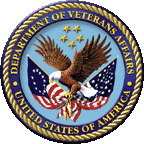 December 2023Department of Veterans Affairs (VA)Office of Information and Technology (OIT)Enterprise Program Management Office (EPMO)Revision HistoryTable of ContentsRevision History	iiList of Figures	xxxiiList of Tables	xxxivOrientation	xl1	Introduction and Software Purpose	11.1	Namespace Conventions	21.2	SACC Exemptions/Non-Standard Code	41.3	Primary Care Management Module (PCMM) Overview	42	Implementation and Maintenance	62.1	Eligibility ID/Maintenance Menu	72.2	Station Number (Time Sensitive) Enter/Edit (D ^VASITE0)	92.3	New SD Parameters	92.4	Patient Record Flag (PRF) NATIONAL FLAG (#26.15) File	102.5	Patch DG*5.3*869—Missing Patient, Patient Record Flag Features	113	Routines	113.1	Routines To Map	113.2	Callable Routines	113.3	Compiled Template Routines	133.3.1	Input Templates	133.3.2	Print Templates	143.3.3	Compiled Cross-Reference Routines	153.4	Routine List	153.5	New and Modified Routines	163.5.1	Patch DG*5.3*951 Routines	163.5.2	Patch DG*5.3*958 Routines	173.5.3	Patch DG*5.3*960 Routines	173.5.4	Patch DG*5.3*869 Routines	183.5.5	Patch SD*5.3*588 Routines	183.5.6	Patch DG*5.3*849 Routines	183.5.7	Patch SD*5.3*578 Routines	193.5.8	Patch DG*5.3*836 Routines	213.5.9	Patch SD*5.3*622 Routines	223.5.10	Patch DG*5.3*903 Routines	233.5.11	Patch SD*5.3*707 Routines	253.5.12	Patch DG*5.3*982 Routines	253.5.13	Patch DG*5.3*972 Routine	253.5.14	Patch DG*5.3*985 Routines	263.5.15	Patch DG*5.3*996 Routines	263.5.16	Patch DG*5.3*997 Routines	263.5.17	Patch DG*5.3*993 Routines	273.5.18	Patch DG*5.3*1015 Routines	283.5.19	Patch SD*5.3*722 Routines	283.5.20	Patch SD*5.3*723 Routines	293.5.21	Patch SD*5.3*731 Routines	293.5.22	Patch SD*5.3*734 Routines	303.5.23	Patch SD*5.3*686 Routines	303.5.24	Patch SD*5.3*740 Routines	313.5.25	Patch SD*5.3*744 Routines	313.5.26	Patch SD*5.3*737 Routines	313.5.27	Patch SD*5.3*694 Routines	323.5.28	Patch SD*5.3*762 Routines:	333.5.29	Patch SD*5.3*745 Routines	333.5.30	Patch SD*5.3*756 Routines	343.5.31	Patch DG*5.3*1014 Routines	353.5.31.1	HWSC Configuration	373.5.32	Patch DG*5.3*952 Routines	393.5.33	Patch DG*5.3*977 Routines	403.5.34	Patch DG*5.3*1016 Routines	413.5.35	Patch DG*5.3*1025 Routines	413.5.36	Patch DG*5.3*1029 Routines	423.5.37	Patch DG*5.3*1034 Routines	423.5.38	Patch SD*5.3*781 Routines	423.5.39	Patch SD*5.3*784 Routines	433.5.40	Patch DG*5.3*1035 Routines	453.5.41	Patch DG*5.3*1027 Routines	453.5.42	Patch DG*5.3*1044 Routines	463.5.43	Patch SD*5.3*785 Routines	463.5.44	Patch SD*5.3*788 Routines	473.5.45	Patch SD*5.3*790 Routines	483.5.46	Patch DG*5.3*1047 Routines	493.5.47	Patch SD*5.3*792 Routines	503.5.48	Patch DG*5.3*1045 Routines	513.5.49	Patch SD*5.3*794 Routines	513.5.50	Patch DG*5.3*1056 Routines	523.5.51	Patch SD*5.3*796 Routines	523.5.52	Patch DG*5.3*1061 Routines	543.5.53	Patch SD*5.3*773 Routines	543.5.54	Patch SD*5.3*779 Routines	563.5.55	Patch SD*5.3*797 Routines	563.5.56	Patch DG*5.3*1065 Routines	583.5.57	Patch SD*5.3*799 Routines	583.5.58	Patch DG*5.3*1059 Routines	593.5.59	Patch SD*5.3*800 Routines	603.5.60	Patch SD*5.3*780 Routines	613.5.61	Patch SD*5.3*801 Routines	623.5.62	Patch SD*5.3*803 Routines	633.5.63	Patch SD*5.3*804 Routines	643.5.64	Patch DG*5.3*1067 Routines	663.5.65	Patch SD*5.3*805 Routines	673.5.66	Patch SD*5.3*807 Routines	693.5.67	Patch SD*5.3*809 Routines	703.5.68	Patch SD*5.3*813 Routines	743.5.69	Patch SD*5.3*814 Routines	753.5.70	Patch SD*5.3*815 Routines	773.5.71	Patch DG*5.3*1071 Routines	783.5.72	Patch SD*5.3*816 Routines	793.5.73	Patch SD*5.3*812 Routines	803.5.74	Patch DG*5.3*1075 Routines	813.5.75	Patch SD*5.3*818 Routines	823.5.76	Patch SD*5.3*819 Routines	853.5.77	Patch DG*5.3*1064 Routines	863.5.78	Patch SD*5.3*820 Routines	873.5.79	Patch DG*5.3*1081 Routines	893.5.80	Patch SD*5.3*823 Routines	903.5.81	Patch SD*5.3*824 Routines	933.5.82	Patch SD*5.3*825 Routines	953.5.83	Patch SD*5.3*817 Routines	973.5.84	Patch SD*5.3*826 Routines	983.5.85	Patch SD*5.3*827 Routines	1003.5.87	Patch DG*5.3*1082 Routines	1033.5.88	Patch SD*5.3*828 Routines	1043.5.89	Patch SD*5.3*831 Routines	1063.5.90	Patch SD*5.3*833 Routines	1073.5.91	Patch SD*5.3*835 Routines	1083.5.92	Patch DG*5.3*964 Routines	1103.5.93	Patch SD*5.3*836 Routines	1103.5.94	Patch SD*5.3*837 Routines	1123.5.95	Patch SD*5.3*838 Routines	1133.5.96	Patch SD*5.3*840 Routines	1153.5.97	Patch SD*5.3*839 Routines	1173.5.98	Patch DG*5.3*1090 Routines	1173.5.99	Patch SD*5.3*848 Routines	1203.5.100	Patch SD*5.3*842 Routines	1203.5.101	Patch SD*5.3*832 Routines	1233.5.102	Patch SD*5.3*852 Routines	1233.5.103	Patch SD*5.3*843 Routines	1243.5.104	Patch SD*5.3*844 Routines	1263.5.105	Patch SD*5.3*845 Routines	1283.5.106	Patch DG*5.3*1093 Routines	1293.5.107	Patch SD*5.3*846 Routines	1313.5.108	Patch SD*5.3*847 Routines	1333.5.109	Patch SD*5.3*858 Routines	1353.5.110	Patch SD*5.3*851 Routines	1353.5.111	Patch SD*5.3*853 Routines	1373.5.112	Patch SD*5.3*856 Routines	1393.5.113	Patch SD*5.3*857 Routines	1423.5.114	Patch DG*5.3*1098 Routines	1433.5.115	Patch SD*5.3*860 Routines	1453.5.116	Patch SD*5.3*868 Routines	1473.5.117	Patch SD*5.3*870 Routines	1473.5.118	Patch SD*5.3*859 Routines	1483.5.119	Patch DG*5.3*1103 Routines	1493.5.120	Patch SD*5.3*861 Routines	1504	Files	1534.1	Globals and Files	1534.2	File List	1555	Files and Templates in the PIMS Package	1625.1	File Flow (Relationships between files)	1625.2	Templates	1625.3	VA FileMan Functions	1636	Exported Options	1656.1	Menu Diagrams	1656.2	Exported Protocols	1666.3	Exported Options	1666.4	Exported Remote Procedures	1666.5	Exported HL7 Applications for Ambulatory Care Reporting	1676.6	Exported HL7 Applications for Inpatient Reporting to National Patient Care Database	1676.7	Exported HL7 Applications for Home Telehealth Care Database	1676.8	Exported Scheduling Options	1686.8.1	Patch SD*5.3*588 Options	1686.8.2	Exported DG Option	1686.8.3	New Options	1697	Archiving and Purging	1717.1	Archiving	1717.2	Purging	1717.3	ADT Module	1717.4	ACRP Database Conversion Option	1717.5	HL7 Purger	1728	Callable Routines, Entry Points, and Application Programming Interfaces	1738.1	^SDMHAD	1738.2	^SDMHAD1	1758.3	^SDMHNS	1788.4	^SDMHNS1	1808.5	^SDAMQ	1838.6	EN^SDMHPRO	1848.7	^SDMHPRO1	1868.8	EN^SDMHAP	1898.9	EN^SDMHAP1	1918.10	VistA Scheduling (VS) Remote Procedure Calls (RPCs)	1949	External/Internal Relations	1959.1	External Relations	19510	DBIA Agreements	19810.1	DBIA Agreements—Custodial Package	19810.2	DBIA Agreements—Subscriber Package	19810.3	Internal Relations	19810.4	Package-Wide Variables	19810.5	VADPT Variables	19910.5.1	Scheduling Variables	19910.5.2	Patient Record Flag Variables	20110.5.2.1	Integration Agreement Applicable	20110.5.2.2	DGPFAPIH	20510.5.2.3	DGPFAPIU	20610.6	VAUTOMA	20610.7	VAFMON	20710.8	AIT	20711	How To Generate Online Documentation	20811.1	XINDEX	20811.2	Inquire to Option File	20911.3	Print Options File	20911.4	List File Attributes	21011.5	Security	21111.5.1	General Security	21111.5.2	Security Keys	21111.5.3	Legal Requirements	21111.6	VA FileMan Access Codes	21212	VADPT Variables	22112.1	Supported References	22112.2	Callable Entry Points in VADPT	22312.2.1	DEM^VADPT	22312.2.2	DEMUPD^VADPT	22612.2.3	ELIG^VADPT	22912.2.4	MB^VADPT	23112.2.5	SVC^VADPT	23212.2.6	ADD^VADPT	23712.2.7	OAD^VADPT	24012.2.8	INP^VADPT	24212.2.9	IN5^VADPT	24312.2.10	OPD^VADPT	24812.2.11	REG^VADPT	24912.2.12	SDE^VADPT	25012.2.13	SDA^VADPT	25012.2.14	PID^VADPT	25212.2.15	PID^VADPT6	25212.2.16	ADM^VADPT2	25212.2.17	KVAR^VADPT	25312.2.18	KVA^VADPT	25312.2.19	Combinations	25312.2.20	CAI^VADPT	25412.3	Alpha Subscripts	25513	Scheduling Application Programming Interfaces (APIs)	26013.1	Special Features	26213.2	Error Codes	26413.3	External Data Source	26413.3.1	Example	26413.4	Application Programming Interface—SDAPI	26613.4.1	SDAPI—Examples	26913.4.1.1	By Clinic	26913.4.1.2	By Patient	27013.4.1.3	By Patient and Clinic	27113.4.1.4	By Neither Patient Nor Clinic	27213.4.1.5	By Clinic with “Sort” Filter Defined	27313.4.2	SDAPI—Data Fields	27513.4.3	Available Data Filters	28013.4.4	Input—Other Array Entries	28313.4.5	Other Array Entries	28713.4.6	SDAPI—Error Codes	28813.4.7	SDAPI—Constraints	28913.5	Application Programming Interface—GETAPPT	29013.5.1	GETAPPT Examples	29213.6	Application Programming Interface—NEXTAPPT	29313.7	Application Programming Interface—GETPLIST	29513.8	Application Programming Interface—PATAPPT	29713.9	Error Codes	29914	Data Fields	30014.1	Available Data Fields	30014.2	Filters	30214.2.1	Valid Appointment Status Filters	30214.2.2	Valid Patient Status Filters	30214.2.3	Valid Patient Status and Appointment Status Filter Combinations	30314.3	Application Programming Interface—SDIMO	30414.4	Configuring Bar Code Label Printers for Print Patient Label Option	30614.4.1	Hardware Setup	30714.4.2	Software Setup	30714.5	Control Code Overview	30714.5.1	Patient Label Print Routine Control Code Use	30814.5.2	Label Printer Setup Examples	30814.5.3	Zebra Label Printer	30914.5.3.1	Example 1—Control Codes Setup for Horizontal Labels	30914.5.3.2	Example 2—Control Codes Setup for Vertical Labels	31014.6	Intermec Label Printer	31014.6.1	Example 1—Control Codes Setup for Horizontal Labels	31114.6.2	Example 2—Control Codes Setup for Vertical Labels	31115	HL7 Interface Specification for Transmission of Ambulatory Care Data	31215.1	Assumptions	31315.1.1	Message Content	31315.1.2	Data Capture and Transmission	31315.1.3	Background Messages	31315.1.4	Batch Messages and Acknowledgements	31315.1.5	VA MailMan Lower Level Protocol	31415.2	HL7 Control Segments	31415.3	Message Definitions	31415.4	Segment Table Definitions	31515.5	Message Control Segments	31515.5.1	MSH—Message Header Segments	31615.5.2	BHS—Batch Header Segment	31715.5.3	BTS—Batch Trailer Segment	31915.5.4	MSA—Message Acknowledgment Segment	32015.5.5	EVN—Event Type Segment	32115.6	PID—Patient Identification Segment	32215.6.1	PD1—Patient Additional Demographic Segment	32215.6.2	PV1—Patient Visit Segment	32315.6.3	PV2—Patient Visit - Additional Information Segment	32615.6.4	DG1—Diagnosis Information Segment	32815.6.5	PR1—Procedure Information Segment	32915.6.6	ROL—Role Segment	33115.6.7	ZPD—VA-Specific Patient Information Segment	33315.6.8	ZEL—VA-Specific Patient Eligibility Segment	33415.6.9	VA-Specific Income Segment	33515.6.10	ZCL—VA-Specific Outpatient Classification Segment	33615.6.11	ZSC—VA-Specific Stop Code Segment	33615.6.12	ZSP—VA-Specific Service Period Segment	33715.6.13	ZEN—VA-Specific Enrollment Segment	33715.7	Purpose	33915.8	Trigger Events and Message Definitions	33915.8.1	Update Patient Information (A08)	33915.8.2	Delete a Patient Record (A23)	34015.9	Supported and User-Defined HL7 Tables	34115.9.1	Table 0001—Sex	34115.9.2	Table 0002—Marital Status	34115.9.3	Table 0003—Event Type Code	34115.9.4	Table 0008—Acknowledgment Code	34215.9.5	Table 0023—Admit Source (User Defined)	34215.9.6	Table 0051—Diagnosis Code (User Defined)	34215.9.7	Table 0069—Hospital Service (User Defined)	34315.9.8	Table 0076—Message Type	34415.9.9	Table 0088—Procedure Code (User Defined)	34415.9.10	Table 0115—Servicing Facility (User Defined)	34415.9.11	Table 0133—Procedure Practitioner Type (User Defined)	34515.9.12	Table 0136—Yes/No Indicator	34515.9.13	Table SD001—Service Indicator (Stop Code)	34615.9.14	Table SD008—Outpatient Classification Type	34615.9.15	Table SD009—Purpose of Visit	34715.9.16	Table VA01—Yes/No	34815.9.17	Table VA02—Current Means Test Status	34915.9.18	Table VA04—Eligibility	34915.9.19	Table VA05—Disability Retirement from Military	35015.9.20	Table VA06—Eligibility Status	35115.9.21	Table VA07—Race	35115.9.22	Table VA08—Religion	35115.9.23	Table VA10—Means Test Indicator	35515.9.24	Table VA11—Period of Service	35615.9.25	Table VA12—Type of Insurance	35715.9.26	Table VA0015—Enrollment Status	35815.9.27	Table VA0016—Reason Canceled/Declined	35815.9.28	Table VA0021—Enrollment Priority	35915.9.29	Table VA0022—Radiation Exposure Method	35915.9.30	Table VA0023—Prisoner of War Location	36015.9.31	Table VA0024—Source of Enrollment	36015.9.32	Table VA0046—Agent Orange Exposure Location	36015.9.33	Table VA0047 — PATIENT REGISTRATION ONLY REASON	36115.9.34	Table NPCD 001—National Patient Care Database Error Codes	36215.10	HL7 Interface Specification for the Transmission of PCMM Primary Care Data	36215.11	Assumptions	36215.12	Message Definitions	36215.13	Segment Table Definitions	36215.14	Message Control Segments	36216	HL7 Message Transactions	36217	Supported and User-Defined HL7 Tables	36317.1	Table 0001—Sex	36317.2	Table 0002—Marital Status	36317.3	Table 0003—Event Type Code	36317.4	Table 0005—Race	36417.5	Table 0006—Religion	36417.6	Table 0076—Message Type	36718	HL7 Interface Specification for VIC Card VistA to NCMD	36718.1	Assumptions	36818.2	Message Content	36818.3	Data Capture and Transmission	36818.4	VA TCP/IP Lower Level Protocol	36918.4.1	Message Definitions	36918.4.2	Segment Table Definitions	36918.4.3	Message Control Segments	37018.4.4	MSH—Message Header Segment	37018.4.5	MSA—Message Acknowledgement Segment	37218.4.6	PID—Patient Identification Segment	37218.4.7	ORC—Common Order Segment	37418.4.8	RQD—Requisition Detail Segment	37518.4.9	NTE—Notes and Comments Segment	37618.5	Trigger Events and Message Definitions	37718.6	ORM—General Order Message (Event O01)	37718.6.1	Sample Message	37718.7	ORR—General Order Response Message Response to Any ORM (Event O02)	37718.7.1	Sample Messages	37818.8	Supported and User Defined HL7 Tables	37818.8.1	Table 0003—Event Type Code	37818.8.2	Table 0008—Acknowledgment Code	37918.8.3	Table 0076—Message Type	37918.8.4	Table 0119—Order Control Codes	37919	HL7 Generic PID, EVN, PV1 Segment Builder Established by MPI	38019.1	Integration Agreement (IA) #3630	38019.1.1	Custodial Package	38019.2	API: BLDEVN^VAFCQRY	38119.3	API: BLDPD1^VAFCQRY	38119.4	API: BLDPID^VAFCQRY	38220	HL7 Interface Specification for Home Telehealth (HTH)	38320.1	Assumptions	38320.2	Message Content	38320.3	Data Capture and Transmission	38321	VA TCP/IP Lower Level Protocol	38521.1	HL7 CONTROL SEGMENTS	38521.2	Message Definitions	38521.3	Segment Table Definitions	38521.4	Message Control Segments	38621.4.1	MSH—Message Header Segment	38621.4.2	EVN—Event Type Segment	38821.4.3	PID—Patient Identification Segment	39021.4.4	PD1—Patient Additional Demographic Segment	39121.4.5	PV1—Patient Visit Segment	39221.4.6	MSA—Message Acknowledgement Segment	39422	HL7 Interface Specification for Patient Record Flags (PRF)	39423	HL7 Interface Specification for Community Care Referrals and Authorization (CCRA) Scheduling Actions	39523.1	Assumptions	39523.2	Message Content	39523.3	HL7 Protocols	39523.4	HL7 Application Parameters	39623.5	HL7 Messaging Segments	39623.5.1	SCH—Schedule Activity Information Segment	39623.5.2	PID—Patient Information Segment	39823.5.3	PV1—Patient Visit Segment	40023.5.4	RGS—Resource Group Segment	40223.5.5	AIS—Appointment Information Segment	40323.5.6	AIG—Appointment Insurance Segment	40423.5.7	AIL—Appointment Location Segment	40523.5.8	AIP—Appointment Provider Segment	40624	Appendix A—Demographics Domain Native Domain Standardization (NDS)	40724.1	Introduction	40724.2	New Functionality	40824.3	Options and Build Components	40924.4	Modified and New Routines	41124.4.1	Routine Information	41125	VistA Audit Solution (VAS)	41125.1	VAS Web Service Components	41225.2	VAS Options	41225.3	VAS Parameters	41325.4	VAS Routines	41425.5	VAS Data Dictionaries	41426	Glossary	41627	Military Time Conversion Table	41928	Alphabetical Index of PIMS Terms	420List of FiguresFigure 1: Sample HELP Text	xlFigure 2: ELIGIBILITY CODE ENTER/EDIT Option—System Dialogue and User Responses (boldface)	8Figure 3: Printing SCRPWDATA Function Data	163Figure 4: $$OUTPTPR^SDUTL3—Routine Documentation	199Figure 5: $$OUTPTTM^SDUTL3—Routine Documentation	199Figure 6: $$OUTPTAP^SDUTL3—Routine Documentation	199Figure 7: INPTPR^SDUTL3—Routine Documentation	199Figure 8: INPTTM^SDUTL3—Routine Documentation	200Figure 9: How to Access Integration Agreements	201Figure 10: Inquire to an Integration Control Registration	204Figure 11: Sample Code	265Figure 12: Sample Code Using the API: Data Layer	265Figure 13: Sample Code Using the API: Business Layer	265Figure 14: SDAPI Example—By Clinic	269Figure 15: SDAPI Example—By Patient	270Figure 16: SDAPI Example—By Patient and Clinic	271Figure 17: SDAPI Example—By Neither Patient Nor Clinic	272Figure 18: SDAPI Example—By Clinic with “Sort” Filter Defined: Get Patient DFN, Name, and Appointment Status	273Figure 19: SDAPI Example—By Clinic with “Sort” Filter Defined: Get Patient DFN, Name, and Appointment Comments	274Figure 20: Sample of Other Array Entries	285Figure 21: Sample PATIENT DFN, ARRAY(4)	286Figure 22: Sample PRIMARY STOP CODE, ARRAY(13)	286Figure 23: Sample DATE APPOINTMENT MADE, ARRAY(16)	286Figure 24: Sample ARRAY("FLDS")	287Figure 25: Sample Label	306Figure 26: Zebra Label Printer Example—Control Codes Setup for Horizontal Labels	309Figure 27: Zebra Label Printer Example—Control Codes Setup for Vertical Labels	310Figure 28: Control Codes Setup for Horizontal Labels	311Figure 29: Control Codes Setup for Vertical Labels	311Figure 30: Sample ORM~O01 Message Sent to NCMD	377Figure 31: General Order Response (ORR~O02) Message—Success: General Order Message (ORM~O01)	378Figure 32: General Order Response (ORR~O02) Message—Failure: General Order Message (ORM~O01)	378Figure 33: Accessing the Master File Association [DGMF AMAIN] and Master File Reports [DGMF RMAIN] Options	409Figure 34: Build Components	410Figure 35: Routine Second Line	411Figure 36: Checksums	411Figure 37: VAS Web Server	412Figure 38: VAS Web Service	412Figure 39: VAS Options	412Figure 40: VAS Parameters	413Figure 41: VAS Routines	414Figure 42: VAS Data Dictionaries	414List of TablesTable 1: Reference Materials Table	xlTable 2: Background Job Options	2Table 3: New SD Parameters	9Table 4: Patient Record Flag files	10Table 5: Callable Routines	11Table 6: Input Templates	13Table 7: Print Templates	14Table 8: Compiled Cross-Reference Routines	15Table 9: Patch DG*5.3*951 Routines	16Table 10: Patch DG*5.3*958 Routines	17Table 11: Patch DG*5.3*960 Routines	17Table 12: Patch DG*5.3*869 Routines	18Table 13: Patch SD*5.3*588 Routines	18Table 14: Patch DG*5.3*849 Routines	18Table 15: Patch SD*5.3*722 Routines	29Table 16: Patch SD*5.3*723 Routines	29Table 17: Patch SD*5.3*731 Routines	29Table 18: Patch SD*5.3*734 Routines	30Table 19: Patch SD*5.3*686 Routines	30Table 20: Patch SD*5.3*740 Routines	31Table 21: Patch SD*5.3*744 Routines	31Table 22: Patch SD*5.3*737 Routines	31Table 23: Patch SD*5.3*694 Routines	32Table 24: Patch SD*5.3*762 Routines	33Table 25: Patch SD*5.3*745 Routines	34Table 26: Patch SD*5.3*756 Routines	35Table 27: Patch SD*5.3*781 Routines	43Table 28: Patch SD*5.3*784 Routines	44Table 29: Patch SD*5.3*785 Routines	47Table 30: Patch SD*5.3*788 Routines	48Table 31: Patch SD*5.3*790 Routines	49Table 32: Patch SD*5.3*792 Routines	51Table 33: Patch SD*5.3*794 Routines	52Table 34: Patch SD*5.3*796 Routines	54Table 35: Patch SD*5.3*797 Routines	57Table 36: Patch SD*5.3*799 Routines	59Table 37: Patch SD*5.3*800 Routines	61Table 38: Patch SD*5.3*780 Routines	62Table 39: Patch SD*5.3*801 Routines	63Table 40: Patch SD*5.3*803 Routines	64Table 41: Patch SD*5.3*804 Routines	65Table 42: SDEC CONSULT PID HISTORY FILE	67Table 43: Patch SD*5.3*805 Routines	68Table 44: Patch SD*5.3*807 Routines	70Table 45: Patch SD*5.3*809 Routines	73Table 46: Patch SD*5.3*813 Routines	75Table 47: Patch SD*5.3*814 Routines	76Table 48: Patch SD*5.3*815 Routines	78Table 49: Patch SD*5.3*816 Routines	80Table 50: Patch SD*5.3*812 Routines	81Table 51: Patch SD*5.3*818 Routines	84Table 52: Patch SD*5.3*819 Routines	86Table 53: Patch SD*5.3*820 Routines	88Table 54: Patch SD*5.3*823 Routines	92Table 55: Patch SD*5.3*824 Routines	94Table 56: Patch SD*5.3*825 Routines	96Table 57: Patch SD*5.3*817 Routines	98Table 58: Patch SD*5.3*826 Routines	99Table 59: Patch SD*5.3*827 Routines	101Table 60: Patch SD*5.3*821 Routines	103Table 61: Patch SD*5.3*828 Routines	105Table 62: Patch SD*5.3*831 Routines	107Table 63: Patch SD*5.3*833 Routines	108Table 64: Patch SD*5.3*835 Routines	109Table 65: Patch SD*5.3*836 Routines	112Table 66: Patch SD*5.3*837 Routines	113Table 67: Patch SD*5.3*838 Routines	115Table 68: Patch SD*5.3*839 Routines	117Table 69: Patch SD*5.3*848 Routines	120Table 70: Patch SD*5.3*842 Routines	122Table 71: Patch SD*5.3*832 Routines	123Table 72: Patch SD*5.3*852 Routines	124Table 73: Patch SD*5.3*843 Routines	125Table 74: Patch SD*5.3*844 Routines	127Table 75: Patch SD*5.3*845 Routines	129Table 76: Patch SD*5.3*846 Routines	133Table 77: Patch SD*5.3*847 Routines	134Table 78: Patch SD*5.3*858 Routines	135Table 79: Patch SD*5.3*851 Routines	137Table 80: Patch SD*5.3*853 Routines	139Table 81: Patch SD*5.3*856 Routines	142Table 82: Patch SD*5.3*857 Routines	143Table 83: Patch SD*5.3*860 Routines	146Table 84: Patch SD*5.3*868 Routines	147Table 85: Patch SD*5.3*870 Routines	148Table 86: Patch SD*5.3*859 Routines	149Table 87: Patch SD*5.3*861 Routines	152Table 88: File List	155Table 88: VA FileMan Functions	163Table 89: Exported Scheduling Options	168Table 90: Modified Scheduling Options	168Table 91: New DG Option	168Table 93: Exported VistA Scheduling (VS) Options	169Table 93: ADT and Scheduling Module Options	171Table 94: ^SDMHAD Routine	173Table 95: ^SDMHAD1 Routine	176Table 96: ^SDMHNS Routine	178Table 97: ^SDMHNS1 Routine	181Table 98: ^SDAMQ Routine	183Table 99: EN^SDMHPRO Routine	184Table 100: EN^SDMHPRO1 Routine	186Table 101: EN^SDMHAP Routine	189Table 102: EN^SDMHAP1 Routine	191Table 103: Minimum Version Baseline	196Table 104: Ambulatory Care Reporting Project Elements	197Table 105: DGPFAPIH APIs	205Table 106: DGPFAPIU API	206Table 108: VA FileMan Access Codes	212Table 109: Supported References	221Table 109: Call Combinations	253Table 111: Alpha Subscripts	255Table 111: Special Features	262Table 112: Scheduling Replacement API Error Codes	264Table 113: Filters	267Table 114: Available Appointment Data Fields	275Table 115: Available Data Filters	280Table 116: Input—Other Array Entries	283Table 117: Other Array Entries	287Table 118: SDAPI—Error Codes	288Table 119: Error Codes	299Table 120: Available Data Fields	300Table 121: Valid Appointment Status Filters	302Table 122: Valid Patient Status Filters	302Table 123: Status Filter Combinations	303Table 124: Filter Key	304Table 125: SDIMO API Return Values	305Table 126: Patient Label Print Routine Control Codes	307Table 127: MSH—Message Header Segments	316Table 128: BHS—Batch Header Segment	317Table 129: BTS—Batch Trailer Segment	319Table 130: MSA—Message Acknowledgement Segment	320Table 131: EVN—Event Type Segment	321Table 132: PD1—Patient Additional Demographic Segment	322Table 133: PV1—Patient Visit Segment	323Table 134: PV2—Patient Visit - Additional Information Segment	326Table 135: DG1—Diagnosis Information Segment	328Table 136: PR1—Procedure Information Segment	329Table 137: ROL—Role Segment	331Table 138: ZPD—VA-Specific Patient Information Segment	333Table 139: ZEL—VA-Specific Patient Eligibility Segment	334Table 140: VA-Specific Income Segment	335Table 141: ZCL—VA-Specific Outpatient Classification Segment	336Table 142: ZSC—VA-Specific Stop Code Segment	336Table 143: ZSP—VA-Specific Service Period Segment	337Table 145: ZEN—VA-Specific Enrollment Segment	337Table 145: A08 Codes and Descriptions	339Table 146: A23 Codes and Descriptions	340Table 147: Table 0001—Sex	341Table 148: Table 0002—Marital Status	341Table 149: Table 0003—Event Type Code	341Table 150: Table 0008—Acknowledgment Code	342Table 151: Table 0023—Admit Source (User Defined)	342Table 152: Table 0051—Diagnosis Code (User Defined)	342Table 153: Table 0069—Hospital Service (User Defined)	343Table 154: Table 0076—Message Type	344Table 155: Table 0088—Procedure Code (User Defined)	344Table 156: Table 0115—Servicing Facility (User Defined)	344Table 157: Table 0133—Procedure Practitioner Type (User Defined)	345Table 158: Table 0136—Yes/No Indicator	345Table 159: Table SD001—Service Indicator (Stop Code)	346Table 160: Table SD008—Outpatient Classification Type	346Table 161: Table SD009—Purpose of Visit	347Table 162: Table VA01—Yes/No	348Table 163: Table VA02—Current Means Test Status	349Table 165: Table VA04—Eligibility	349Table 165: Table VA05—Disability Retirement from Military	350Table 166: Table VA06—Eligibility Status	351Table 167: Table VA07—Race	351Table 168: Table VA08—Religion	351Table 169: Table VA10—Means Test Indicator	355Table 170: Table VA11—Period of Service	356Table 171: Table VA12—Type of Insurance	357Table 172: Table VA0015—Enrollment Status	358Table 173: Table VA0016—Reason Canceled/Declined	358Table 174: Table VA0021—Enrollment Priority	359Table 175: Table VA0022—Radiation Exposure Method	359Table 176: Table VA0023—Prisoner of War Location	360Table 177: Table VA0024—Source of Enrollment	360Table 179: Table VA0046—Agent Orange Exposure Location	360Table 179: Table VA0047— PATIENT REGISTRATION ONLY REASON Values	361Table 180: Table NPCD 001—National Patient Care Database Error Codes	362Table 181: Table 0001—Sex	363Table 182: Table 0002—Marital Status	363Table 183: Table 0003—Event Type Code	363Table 184: Table 0005—Race	364Table 185: Table 0006—Religion	364Table 186: Table 0076—Message Type	367Table 187: MSH—Message Header Segment	370Table 188: MSA—Message Acknowledgement Segment	372Table 189: PID—Patient Identification Segment	372Table 190: ORC—Common Order Segment	374Table 191: RQD—Requisition Detail Segment	375Table 192: NTE—Notes and Comments Segment	376Table 193: Table 0003—Event Type Code	378Table 194: Table 0008—Acknowledgment Code	379Table 195: Table 0076—Message Type	379Table 196: Table 0119—Order Control Codes	379Table 197: MSH—Message Header Segment	386Table 198: EVN—Event Type Segment	388Table 199: PID—Patient Identification Segment	390Table 200: PDI—Patient Additional Demographic Segment	391Table 201: PVI—Patient Visit Segment	392Table 202: MSA—Message Acknowledgement Segment	394Table 203: SCH—Schedule Activity Information Segment	396Table 204: PID—Patient Information Segment	398Table 205: PV1—Patient Visit Segment	400Table 206: RGS—Resource Group Segment	402Table 207: AIS—Appointment Information Segment	403Table 208: AIG—Appointment Insurance Segment	404Table 209: AIL—Appointment Location Segment	405Table 210: AIP—Appointment Provider Segment	406Table 211: Glossary	416Table 212: Military Time Conversion Table	419OrientationOn-line Help SystemWhen the format of a response is specific, there usually is a HELP message provided for that prompt. HELP messages provide lists of acceptable responses or format requirements which provide instruction on how to respond.A HELP message can be requested by typing a "?" or "??". The HELP message appears under the prompt, then the prompt is repeated. For example, at the following prompt:Figure 1: Sample HELP TextSort by TREATING SPECIALTY:enter "?" and the HELP message would appear.Sort by TREATING SPECIALTY?CHOOSE FROM:SURGERYCARDIOLOGY12  PSYCHIATRYSort by TREATING SPECIALTY:For some prompts, the system lists the possible answers from which to choose. Any time choices appear with numbers, the system usually accepts the number or the name.A HELP message may not be available for every prompt. If a "?" or "??" is entered at a prompt that does not have a HELP message, the system repeats the prompt.AcronymsVA Acronym Lookup website (VA Intranet site)Reference MaterialsThe manuals listed in Table 1 are available from the VA Software Document Library (VDL):Table 1: Reference Materials TableIntroduction and Software PurposeThe VistA PIMS package provides a comprehensive range of software supporting the administrative functions of patient registration, admission, discharge, transfer, and appointment scheduling.. Its functions apply throughout a patient's inpatient and/or outpatient stay from registration, eligibility and Means Testing through discharge with on-line transmission of PTF (Patient Treatment File) data and/or NPCDB (National Patient Care Database) data to the Austin Information Technology Center (AITC; formerly the Austin Automation Center [AAC]). The ADT module aids in recovery of cost of care by supplying comprehensive PTF/RUG-II options and Means Test options.The ADT and Scheduling modules of PIMS are fully integrated with the VA FileMan, thus allowing ad hoc reports to be extracted by non-programmer personnel. ADT is integrated with V. 2.1 of the Fee Basis software allowing Fee personnel to register patients through a select Fee option.Related manuals include the PIMS User Manual, the PIMS Release Notes, which describe version specific changes to the PIMS package, and PIMS Installation Guide.Several features have been designed into the PIMS package to maximize efficiency and maintain control over user access of specified sensitive patient records. The Consistency Checker reduces entry of inaccurate information by warning the user about incompatible or missing data. The Patient Sensitivity function allows a level of security to be assigned to certain records within a database in order to maintain control over unauthorized access. The Patient Lookup screens user access of these sensitive records, as well as providing for more efficient and faster retrieval of patient entries.Tracking and calculation of data is performed transparently by the system to provide a variety of reports which assist in day-to-day operations as well as provide management with the necessary information to analyze workload and promote quality of care. Highlights include the following:Automation of the Daily Gains and Losses Sheet and Bed Status ReportInpatient ListingsSeriously Ill ListingsBed Availability ReportsAMIS ReportingDisposition ReportingGeneric code sheets for reporting AMIS segmentsAutomation of Appointment Status UpdateNotifications for PIMS can be displayed for admissions, death discharges, deaths, and unscheduled (1010) visits. The notifications (ADMISSION, DECEASED, and UNSCHEDULED (1010) VISIT) is displayed for patients who are defined as members of a list in the OE/RR LIST (#100.21) file. The recipients of the notifications would need to be defined as users in the same OE/RR LIST entry. The notifications appear as "alerts" when the user is prompted to select an option from a menu.	REF: For more information concerning OR notifications, see the CPRS documentation on the VA Software Document Library (VDL).Namespace ConventionsThe namespaces assigned to the PIMS package are DG, DPT, SD, SC, and VA.Table 2: Background Job OptionsSACC Exemptions/Non-Standard CodeThe following are the steps you may take to obtain the Standards and Conventions Committee (SACC) exemptions for the PIMS package.FORUM.DBA Menu.SACC Exemptions Menu.Display Exemptions for a Package Option.Select SACC Exemptions package: ADT SD.Primary Care Management Module (PCMM) OverviewThe Primary Care Management Module (PCMM) was developed to assist VA facilities in implementing primary care. It supports both primary care teams and non-primary care teams. PCMM’s functionality is divided into eight areas:Setup & Define TeamAssign Staff to Positions in TeamsAssign Patient to TeamAssign Patient to Practitioner via Team Position and Enroll in a ClinicReports/Outputs/Mail MessagesTools to Ease Startup Process of Primary CareOther Changes to Scheduling PackageApplication Program Interface (API) calls.PCMM uses a Graphical User Interface (GUI) to control the startup, setup, and assignment functions. To use the functionality in the PCMM, a site needs a Microsoft Windows workstation which has a connection to VistA (either LAN or serial connection) for each location where a patient or staff member is assigned to a team. A typical site wants one workstation for each team, one for the PIMS ADPAC, plus one for the manager in charge of primary care. Existing Scheduling functionality continues to be useable from “roll-and-scroll” terminals.Implementation and MaintenanceThis section of the PIMS Technical Manual provides information to assist technical support staff with the implementation and maintenance of the software. This section should include information regarding the entry of required site-specific data, including where applicable.The PIMS package can be tailored specifically to meet the needs of the various sites. Instructions are found in the User Manual under the ADT Module, Supervisor ADT and the Scheduling Module, Supervisor. A variety of options are included in these sections allowing each site to define its own configuration. The ADT portion of the PIMS package functions around the parameters defined through the MAS Parameter Entry/Edit option while the Scheduling portion parameters are defined through the Scheduling Parameters option.A great many other options are included in these Supervisor sections, which assist in site configuration and maintenance functions. Among them are options that do the following:Allow for specification of mail groups to receive certain bulletins.Definition of devices.Designation of transmission routers.Entry/Edit of Means Test data.Ward setup.Clinic setup.All configurations can be modified at any time as the site's needs change.The SCHEDULING PARAMETERS (#404.91) file can be used to modify the behavior of PCMM. The USE USR CLASS FUNCTIONALITY? (#801) field can be used to turn on/off the user class functionality provided by the Authorizations/ Subscriptions software. This functionality allows certain staff members/users (especially clinicians) to be classified in a very specific manner (e.g., cardiologist), and yet the software can determine that the staff member is a member of a more general class (e.g., provider).If a site has A/S installed prior to the PCMM installation, PCMM defaults to use the user class functionality:Sites that have not populated the USR CLASS MEMBERSHIP (#8930.3) file for their potential team members should have this parameter set to NO.Sites that have fully populated the USR CLASS MEMBERSHIP (#8930.3) file should set this parameter to YES, because the assignment of staff members to teams is less error-prone and faster than the unscreened selection from the NEW PERSON (#200) file.The CHECK PC TEAM AT DISCHARGE? (#802) field can be used to turn off the PCMM functionality, which, upon inpatient discharge, checks the patient's primary care assignments:If the patient has current primary care data, it is displayed.If the patient does not have a current primary care team assignment, the user is prompted to assign the patient to a primary care team.The ENABLE AUTOLINK FUNCTIONALITY? (#803) field should be turned off until OE/RR is installed. Although there is no harm in allowing users to add/edit auto link data, this is not usable until OE/RR is installed. The auto link functionality was added for use by OE/RR teams.Eligibility ID/Maintenance MenuThe Eligibility/ID Maintenance Menu provides the options needed to accommodate VA/DOD sharing agreement requirements with regard to Patient Identification Number. For most medical centers, the PT ID is the social security number of the patient and the SHORT ID is the last four digits of the patient's social security number. For those sites with DOD sharing agreements using VA/DOD software developed by the Dallas Office of Information Field Office (OIFO), the PT ID is determined by the ID number given that patient by the military.For most sites, each eligibility simply needs to be associated with the VA STANDARD format. This association was first accomplished during the post-init of MAS V. 5.0.Other than The Primary Eligibility ID Reset (All Patients) option, the remaining six options would only be used by DOD sites using VA/DOD software developed by the Dallas OIFO. They should not be run without Central Office and/or DOD approval/direction.	NOTE: If you feel your site needs to use these options, contact your local OIFO for guidance.The following is a brief description of each option and its use:PRIMARY ELIGIBILITY ID RESET (ALL PATIENTS)—This option sets / resets the IDs associated with each patient's primary eligibility code. This utility is called when first installing the new eligibility data structure. It runs automatically as part of the PIMS clean-up routine process.The option can be executed multiple times with no harmful effects. It should be run during non-peak hours, preferably over a weekend. A MailMan message is sent to the user when the job is completed showing the start and completion date/time.ELIGIBILITY CODE ENTER/EDIT—This option allows the user to enter/edit eligibility codes used by the site. It should be run for all ELIGIBILITY file entries to associate each entry with an MAS Eligibility code and an Identification Format.Figure 2: ELIGIBILITY CODE ENTER/EDIT Option—System Dialogue and User Responses (boldface)Select ELIGIBILITY CODE NAME: MARINE CORPS   ARE YOU ADDING 'MARINE CORPS' AS A NEW ELIGIBILITY CODE (THE 5TH)? YES   ELIGIBILITY CODE MAS ELIGIBILITY CODE: OTHER FEDERAL AGENCY    4NAME: MARINE CORPS// <Enter>ABBREVIATION: MCPRINT NAME: MARINE CORPSINACTIVE: <Enter>MAS ELIGIBILITY CODE: OTHER FEDERAL AGENCY// <Enter>ID FORMAT: DODAGENCY: ARMY Select SYNONYM: <Enter>ID FORMAT ENTER/EDIT—This option allows the user to enter/edit identification (ID) formats with description.RESET ALL IDS FOR A PATIENT—This option is used to reset the corresponding IDs for all eligibilities for a single patient. The patient's eligibilities is listed as the ID is reset. This utility would be used if, for some reason, a patient's ID got corrupted.RESET ALL IDS FOR ALL PATIENTS—This option resets all IDs corresponding to each of the patient's eligibilities. The option should be executed during non-peak hours. When the job is completed, a MailMan message is generated to the user showing the start and completion date/time.SPECIFIC ELIGIBILITY ID RESET (ALL PATIENTS)—After prompting for an eligibility code and queue-to-run time, this option updates the IDs for all patients having the selected eligibility. This utility would allow a site to update their database with the new value if the ID FORMAT field in the ELIGIBILITY CODE file changed. The option should be run during off hours. When the job is completed, a MailMan message is generated to the user showing the start and completion date/time.SPECIFIC ID FORMAT RESET—This option prompts for an ID format; then, all patients that have eligibility codes associated with that ID format have their IDs reset. The utility allows sites to update their database if the DEFAULT LONG ID VALUE CODE field in the IDENTIFICATION FORMAT file was modified. This option should be executed during off hours. When the job is completed, a MailMan message is sent to the user showing the start and completion date/time.Station Number (Time Sensitive) Enter/Edit (D ^VASITE0)The STATION NUMBER (TIME SENSITIVE) (#389.9) file is used to hold the time sensitive station number data. This file was initially populated by the post-init routine for MAS V. 5.2. One entry was created for each medical center division with an effective date of Jan 1, 1980. It is not necessary to modify this data unless the station number for a division changes or a new division is added.Entering a new medical center division name through the Supervisor ADT Menu of the ADT module of PIMS automatically creates a new entry in this file. New divisions cannot be added through this routine entry point.The Station Number (Time Sensitive) Enter/Edit routine entry point is used to change an existing station number or enter a new station number for a new division. If you are changing a station number for a division, you should enter a new effective date and the new station number for that division.Once a new division has been added, you should select the new division and enter the effective date and new station number. The IS PRIMARY DIVISION field should be set to YES for the division where the station number has no suffix. Only one division can be primary at any given time.New SD ParametersNew SD parameters were exported by patch SD*5.3*588 - High Risk Mental Health Proactive Report, and added to the following files:Table 3: New SD ParametersPatient Record Flag (PRF) NATIONAL FLAG (#26.15) FileThe new national flag data entry (MISSING PATIENT) is placed in the PRF NATIONAL FLAG (#26.15) file by the DG*5.3*869 DG NEW CAT 1 FLAG patch.The new national flag data entry (HIGH RISK FOR SUICIDE) is placed in the PRF NATIONAL FLAG (#26.15) file by the DG*5.3*849 DGPF NEW CAT1 FLAG AND CONVERSION patch:Table 4: Patient Record Flag files	NOTE: The URGENT ADDRESS AS FEMALE PRF updates are not included in the PIMS Manual updates.

REF: For information on this patch update, see the VDL – ADT - USH LEGAL SOLUTION – CATEGORY I Patient Record Flag (PRF) Installation Guide.Patch DG*5.3*869—Missing Patient, Patient Record Flag FeaturesPatch DG*5.3*869 features:Creates National Category I MISSING PATIENT, Patient Record Flag.Creates DGPF MISSING PT FLAG REVIEW mail group.Updates File #.84 (Field #4), Dialog Number 261132-Patient has local ICN, to change the message that is displayed when there is an attempt by a user to assign any National, CAT I PRF to the record of a patient that does not have a National ICN. This component updates the Text (field #4) to not reference any specific National, Category I PRF (i.e., BEHAVIORAL) to be assigned.Updates the following reports to reflect the new Missing Patient, Patient Record Flag (*REF: See the Record Flag Reports Menu section for more details on each report):Assignment Action Not Linked ReportFlag Assignment ReportPatient Assignments ReportAssignments Due For Review ReportAssignments Approved by ReportRoutinesThis section provides a list of routines or instruct the user how/where to find this information online:Routines To MapRoutine mapping is not required with VMS/Cache systems.Callable RoutinesTable 5: Callable Routines	REF: For entry points, see the “Callable Routines, Entry Points, and Application Programming Interfaces” section.Compiled Template RoutinesIt is recommended you recompile the following templates at 4000 bytes.Input TemplatesTable 6: Input TemplatesPrint TemplatesTable 7: Print TemplatesCompiled Cross-Reference RoutinesTable 8: Compiled Cross-Reference RoutinesRoutine ListThe following are the steps you can take to obtain a listing of the routines contained in the PIMS package.Programmer Options Menu.Routine Tools Menu.First Line Routine Print Option.Routine Selector:DG* (ADT)SD* SC* (Scheduling)New and Modified RoutinesPatch DG*5.3*951 RoutinesTable 9 lists the new and modified routines exported by patch DG*5.3*951, SHRPE ENHANCEMENTS FOR PATIENT RECORD FLAGS.	NOTE: Not all routines can or should be used. Please refer to the outstanding Integration Agreement before attempting to use these routines.Table 9: Patch DG*5.3*951 RoutinesPatch DG*5.3*958 RoutinesThe DGOREL1 routine was modified by patch DG*5.3*958. This patch changed the Religion List for Inpatients [DG RELIGION LIST] option in the Inpatient/Lodger Report Menu [DG INPATIENT REPORTS] to display only the last four digits of a patient’s Social Security Number (SSN). Previously, the full SSN had displayed in this report.Table 10: Patch DG*5.3*958 RoutinesPatch DG*5.3*960 RoutinesThe new and modified routines in Table 11 were exported by patch DG*5.3*960 – PATIENT RECORD FLAG REPORTS.	NOTE: Not all routines can or should be used. Please refer to the outstanding Integration Agreement before attempting to use these routines.Table 11: Patch DG*5.3*960 RoutinesPatch DG*5.3*869 RoutinesTable 12 lists the new and modified routines that were exported with patch DG*5.3*869, DGPF NEW PATIENT RECORD FLAG – MISSING PATIENT.	NOTE: Not all routines can or should be used. Please refer to the outstanding Integration Agreement before attempting to use these routines.Table 12: Patch DG*5.3*869 RoutinesPatch SD*5.3*588 RoutinesTable 13 lists the new and modified routines that were exported by patch SD*5.3*588, HIGH RISK MENTAL HEALTH PROACTIVE REPORT.	NOTE: Not all routines can or should be used. Please refer to the outstanding Integration Agreement before attempting to use these routines.Table 13: Patch SD*5.3*588 RoutinesPatch DG*5.3*849 RoutinesTable 14 lists the DG routines that were exported with patch DG*5.3*849, DGPF NEW CAT1 FLAG AND CONVERSION.	NOTE: Not all routines can or should be used. Please refer to the outstanding Integration Agreement before attempting to use these routines.Table 14: Patch DG*5.3*849 RoutinesPatch SD*5.3*578 RoutinesPatch SD*5.3*578 includes the following new and modified routines.	NOTE: Not all routines can or should be used. Please refer to the outstanding Integration Agreement before attempting to run these routines.SDMHAD—This is the High Risk Mental Health AD Hoc No show Report entry point that the user can run to display the report. This report displays all patients that did not show up for their scheduled appointment for a Mental Health clinic. It lists:Patient contact information.Next of Kin.Emergency contact.Clinic default provider.Future scheduled appointments.Results of attempts to contact the no showed patients.The user is asked for:Various sort criteriaDate rangeDivisions to display (one, many, all)Sort by Clinic, Reminder Location or Stop Codes (one, many, all)^SDMHAD1—This is the print routine for the High Risk Mental Health AD HOC No Show Report. The report lists the patient that no showed for the mental health appointment, the date the of the appointment, the clinic and stop code. It also lists the contact information for the patient, the Next of Kin, emergency contacts, clinic provider, future scheduled appointments and results of efforts in contacting the patient.^SDMHNS—This is the High Risk Mental Health No show Report entry point that is called by the scheduling background job. This report displays all patients that did not show up for their scheduled appointment for a Mental Health clinic. It lists the following:Patient contact information.Next of Kin.Emergency contact.Clinic default provider.Future scheduled appointments.Results of attempts to contact the no showed patients.The user is not asked any sort criteria. The report lists for the:Day before the background job run.All the divisions in the facility and mental health clinics in the facility.The report is sent via email to those persons that are in the SD MH NO SHOW NOTIFICATION mail group.^SDMHNS1—This is the print routine for the High Risk Mental Health No Show Report run from the scheduling nightly background job. The report lists the following:Patient that no showed for the mental health appointment.Date the of the appointment.Clinic.Stop codePatient Contact information .Next of Kin.Emergency contacts.Clinic provider.Future scheduled appointments.Results of efforts in contacting the patient.The report is sent via email to those persons that are in the SD MH NO SHOW NOTIFICATION mail group.SDAMQ modified.^SDAMQ G STARTQ:'$$SWITCHN SDSTART,SDFINK ^TMP("SDSTATS",$J)S SDSTART=$$NOW^SDAMU D ADD^SDAMQ1D EN^SDAMQ3(SDBEG,SDEND) ; appointmentsD EN^SDAMQ4(SDBEG,SDEND) ; add/editsD EN^SDAMQ5(SDBEG,SDEND) ; dispositionsD EN^SDMHNS ;High Risk Mental Health NO Show reportS SDFIN=$$NOW^SDAMU D UPD^SDAMQ1(SDBEG,SDEND,SDFIN,.05)D BULL^SDAMQ1Patch DG*5.3*836 RoutinesPatch DG*5.3*836, Registration Patient Record Flag patch, provides new interfaces used by the Scheduling and Reminder patches to determine the High Risk for Suicide flag status on a specified date:GETINF^DGPFAPIH—DGPFAPIH is both a routine and API integration agreement. The DGPFAPIH routine implements the two application programming interface call points for retrieving Patient Record Flag information:One call point is for a specific patient and record.The second call point is for a list of patients with a specific, active, Patient Record Flag.This API obtains the Patient Record Flag assignment information and status for the specified patient, patient record flag and date range. The return data is provided in an array using the target root specified by the user or in the default array variable DGPFAPI1. The DATE/TIME (#.02) field of the PRF ASSIGNMENT HISTORY (#26.14) file entry determines whether the entry falls within the specified date range. If no date range is specified, all entries are returned.GETLST^DGPFAPIH—This API retrieves a list of patients active at some point within a specified date range for a specified Patient Record Flag. The date range is required for this API; though, the same date can be entered to specify a single date. The return data is provided in an array using the target root specified by the user or in the default array variable DGPFAPI2. The DATE/TIME (#.02) field of the PRF ASSIGNMENT HISTORY (#26.14) file entry determines whether the entry falls within the specified date range.BLDMAIN^DGPFAPIH—This API builds the main return array for the specified patient. The array contains the PRF assignment data retrieved from the appropriate Local or National assignment file.BLDHIST^DGPFAPIH—This API collects and builds the return array containing the PRF assignment history data.ACTIVE^DGPFAPIU—The DGPFAPIU routine provides support utilities and functions for the new Application Programming Interface calls.This procedure checks if the Patient Record Flag was active at any point during the specified date range. The procedure accepts a date range parameter which specifies whether “A”ll dates or only a “S”pecified date range is to be checked.The PRF ASSIGNMENT HISTORY (#26.14) file was not designed for this type of date interaction so the algorithm in this procedure has to make a number of assumptions when interpreting the dates and PRF actions. While there can only be one “New Assignment” entry, it is possible to have multiple “Continue.” “Inactivate,” and “Reactivate” action entries. In addition, the “Entered In Error” action can pose additional issues with determining a status during a specific date range.CHKDATE^DGPFAPIU—Checks for valid start and end dates. Sets up the DGRANGE parameter with the validated dates and sets DGRANGE top element to “A” for all dates, or “S” for a specific range of dates.CHKDFN^DGPFAPIU—This function checks for a valid patient by checking the DFN in the PATIENT (#2) file. If a valid patient is found, the patient name is returned; otherwise, the error text from the DIQ call is returned.ASGNDATE^DGPFAPIU—Gets the initial Assignment Date/Time of the Patient Record Flag by looking for the “NEW ASSIGNMENT” action in the PRF ASSIGNMENT HISTORY (#26.14) file.GETFLAG^DGPFAPIU—This function gets the variable pointer value for the Patient Record Flag passed in. The PRF is passed in as a text value:If the optional flag category is passed in, only that category is checked for the PRF.If no category is passed in, then first the National category is checked.Patch SD*5.3*622 RoutinesSTART^SDCP—This API initializes the SDPRTTOF variable that is a flag to indicate whether or not to print the Top of Form (TOF) header or not. Telephone Extension has been added to the Clinic Profile and this variable helps to ensure that the Header prints one time per Clinic.PRT^SDCP—This API prints the new TELEPHONE EXTENSION field from HOSPITAL LOCATION file on the Clinic Profile and also sets the SDPRTTOF variable mentioned above back to 1 so that Header can print for next Clinic that gets output.TOF^SDCP—This API checks if SDPRTTOF is flagged with a 1, and, if so, allows the printing of the Header. It also resets SDPRTTOF to 0 to prevent excessive printing of TOF.WRAPP^SDLT—This API now has logic to re-format the Clinic Name so that it lines up with Telephone, Location, and Default Provider information.FORM^SDLT—This API now prints new TELEPHONE EXTENSION field from HOSPITAL LOCATION file in addition to TELEPHONE, LOCATION & DEFAULT PROVIDER information from the same file. It checks the PRINT DEFAULT PROVIDER? and PRINT CLINIC LOCATION? fields from the LETTER file before printing the LOCATION & DEFAULT PROVIDER.TST^SDLT—This API does some new formatting of the other TESTS that have been scheduled for the patient.M^SDM0—This API displays the Desired Date for the appointment that has been entered by the user when an appointment is scheduled. A 3-second delay occurs during the display.D^SDM0—This API now displays the Clinic Name with the Scheduling Grid.LET^SDM1A—This API prints the Pre-Appointment Letter after a single appointment is scheduled if the user chooses to do so AND there is a Pre-Appointment letter assigned to the Clinic.S1^SDMM1—This API files the Desired Date entered by the user in the 1st Appointment when Multi-Booking occurs and for subsequent appointments that recur either Daily or Weekly it stores Desired Date as the Appointment Date.OVR^SDNACT—This API saves off the Inactivation Date for the Clinic for use in Mail Delivery (see below).MAIL^SDNACT—This API sends mail to all members of the new SD CLINIC INACTIVATE REMINDER mail group that gets created with the post install routine SD53622P for this patch.Patch DG*5.3*903 RoutinesPatch DG*5.3*903 addresses NSR # 20150314 - Increase Engagement in My HealtheVet (IEMHV). The Preregister a Patient [DGPRE PRE-REGISTER OPTION] option, in the VistA Registration V. 5.3 package, was enhanced to display a message alerting the registration clerk to engage with the selected patient regarding the patient’s registration status for My HealtheVet. The clerk should document that status, any registration assistance rendered, or the Veteran’s desire to be excluded from My HealtheVet registration. Recent assistance with the patient's My HealtheVet registration is displayed within the alert/reminder.There is no interface with My HealtheVet. This is only a mechanism to engage directly with the patient to encourage him/her to register for My HealtheVet.The MAS PARAMETERS (#43) file and the MAS Parameter Entry/Edit [DG PARAMETER ENTRY] option were enhanced to allow for this new functionality to be disabled/enabled. This functionality is turned off automatically during the post install for this patch.The following new routines are being added to support Patch DG*5.3*903:DG903PST—Post install routine which does the following:Adds entry 315 in INCONSISTENT DATA ELEMENTS (#38.6) file.Disables Increase Veteran Engagement in My HealtheVet Prompts in the MAS PARAMETERS (#43) file.DGMHV:EN API—Entry Point for Alert, Socialization, and My HealtheVet Engagement field editing screen. This functionality is only executed if the ENABLE MY HEALTHEVET PROMPTS? (#1100.07) field in the MAS PARAMETERS (#43) file is set to YES (internal value 1).MAIN API—Main Entry Point for My HealtheVet socialization text/action.SOCIAL API—My HealtheVet Engagement talking point/socialization text action. Display My HealtheVet socialization canned text, prompt for patient response, display and prompt for clerk action.DGMHVAC:EN API—Entry point for My HealtheVet Engagement screen.MAIN API—Main Driver for My HealtheVet Engagement screen.ENROLLQ API—Prompt for "My HealtheVet Registered".AUTHENQ API—Prompt for "My HealtheVet Authenticated".OPTINQ API—Prompt for "Opted in for My HealtheVet Secure Messaging".ENROLL API—My HealtheVet Register processing.AUTHENT API—Authenticated My HealtheVet account status processing.SECMSG API—Secure Messaging processing.MHVOK API—Check patient's MHV registration information to determine if the alert should be activated or deactivated.DGMVUTL—Contains numerous APIs used by the other listed routines.The following existing routines are being updated to support Patch DG*5.3*903:DGPAR - PREREG subroutine—Updated to display value of the ENABLE MY HEALTHEVET PROMPTS?” (#1100.07) field in the MAS PARAMETERS (#43) file.DGPAR1—Updated to allow the edit of the ENABLE MY HEALTHEVET PROMPTS? (#1100.07) field in the MAS PARAMETERS (#43) file.DGPREP1 - DIREDT API—Updated to include the new “Increase Engagement in My HealtheVet” prompts to display and prompt for updates from the clerk.DGRPC - EN API—Updated to include the new 315 Consistency Check for “Increase Engagement in My HealtheVet”DGRPC3—Added 315 subroutine to include the new 315 Consistency Check Editing functionality.DGRPCE1—Updated to include 315 Consistency Check Editing functionality when necessary “Increase Engagement in My HealtheVet” data fields have not been updated.Patch SD*5.3*707 RoutinesPatch SD*5.3*707 adds functionality to schedule, cancel, or update appointments for Community Care Consults using the HealthShare Referral Manager (HSRM) software. HSRM sends the appointment action as an HL7 message. The appointment action is filed in VistA using the VistA Scheduling Enhancement APIs.The following are new routines as part of this patch:SDCCRCOR—Contains utilities used to parse the data in the HL7 message.SDCCRGAP—Contains utilities to lookup the appointment data in the VistA appointment files.SDCCRSCU—Contains utilities to lookup appointment data in the VistA appointment files.SDCCRSEN—Main routine called to process the appointment message from HSRM.SDPRE707—Pre-Install routine to check for the HL Logical link and create the link if it does not exist on the VistA system.Patch DG*5.3*982 RoutinesPatch DG*5.3*982 includes modifications and updates to VistA Registration, Eligibility & Enrollment (REE)-related to keeping patients on the New Enrollee Appointment Request (NEAR) Call List option [DGEN NEACL MGT RPT1] for appointments, unless the patient has a Primary Care Appointment. It also includes adding a display message to the Management Edit option [DGEN NEACL REQUEST MGT EDIT] in the New Enrollee Appointment Request (NEAR) Management Menu [DGEN NEACL REQUEST MGT MENU].The following modified routines are exported by patch DG*5.3*982:DGENACL2DGENA2Patch DG*5.3*972 RoutinePatch DG*5.3*972 addresses NSR #20120809 regarding Public Law 112-154. Users shall be able to view a patient’s current Camp Lejeune eligibility from the Eligibility Inquiry for Patient Billing option on the Admissions/Discharges/Transfers (ADT) Manager menu and/or the Registration sub-menu.The following modified routine is exported by patch DG*5.3*972:DGRPDBPatch DG*5.3*985 RoutinesPatch DG*5.3*985 includes modifications and updates to VistA REE related to adding the PREFERRED NAME (#.2405) field to the PATIENT DEMOGRAPHIC DATA SCREEN <1> screen.The following modified routines are exported by patch DG*5.3*985:DGR111DGRP1DGRPD1DGRPEDGRPHDGRPVPatch DG*5.3*996 RoutinesPatch DG*5.3*996 includes modifications and updates to VistA REE related to adding the PREFERRED NAME to a demographic API. A new demographics API, DEMUPD VADPT, is included in Integration Control Registration (ICR) 7109. A new tag, DEMUPD, which adds the patient’s PREFERRED NAME to the patient's basic demographic information and stores this data in the VADEMO array, has been added to the VADPT routine. ICR 7109 is in addition to, and does not replace, ICR 10061.Patch DG*5.3*997 RoutinesPatch DG*5.3*997 includes new routines: DGRP11A and DGRP11B, and modifications to routines: DGRPE, DGRPH, DGRPP, DGRPP1, DGRPU, and DGRPV to accommodate the newly added Caregiver data screens. This includes creating and modifying routines for the newly created <11.5> and <11.5.1> screens, plus the need to accommodate the new screen ^jump flow controls, and lastly to adjust the text in the HELP and INVALID ENTRY…VALID SCREEN #s message in response to the end of page prompts.This patch also includes modifications to routines VAFHLFNC and VAFHLZCT to send foreign address fields in the ZCT segment when sending the Z07 message.Patch DG*5.3*993 RoutinesPatch DG*5.3*997 contains modifications to VistA REE to separate patient registration from enrollment of Veterans for VHA healthcare. The questions beginning with the “DO YOU WANT TO ENROLL?” prompt have been moved from the end of the patient registration screens to the beginning of registration after a new patient has been added to the PATIENT (#2) file. The answer to the “DO YOU WANT TO ENROLL?” prompt is kept in the DGENRYN variable that is now used in several routines downstream from DGREG.DGREG—This routine is called when the DG REGISTER PATIENT option is selected. It now asks the “DO YOU WANT TO ENROLL?” questions.DPTLK—This is the patient lookup program. It has been changed to disallow the creation of a new patient for the following:The use of double-quotes (“).The use of DG LOAD PATIENT DATA.The use of DG ADMIT PATIENT.EN1^DGEN—This existing API has been changed to use the DGENRYN variable to determine whether the patient should be enrolled.ENRPAT^DGEN—This API now passes the DGENRYN variable to ENROLL^DGEN.ENROLL^DGEN—Is now passed the DGENRYN variable, and passes it on to CREATE^DGENA6.CREATE^DGENA6—Is now passed the DGENRYN variable, and passes it on to PRIORITY^DGENELA4. Also, the variable is stored in the PT APPLIED FOR ENROLLMENT (#.14) field, which is a new field that this patch introduced in the PATIENT ENROLLMENT (#27.11) file.PRIORITY^DGENELA4—Is now passed the DGENRYN variable, and passes it on to PRI^DGENELA4.PRI^DGENELA4—Is now passed the DGENRYN variable, and uses it to return a priority group of NULL if the patient is not being enrolled.AUTOUPD^DGENA2—This API is called from cross-references in many fields in the PATIENT (#2) file. This patch changes the API to retrieve the new PT APPLIED FOR ENROLLMENT field, and passes it to CREATE^DGENA6 as specified above.EDIT^DGENA1A—This API updates the new enrollment record. It has been changed to add the new PT APPLIED FOR ENROLLMENT (#.14) field.EN^DG993BO—This routine will be used if there is a need to back out the patch.DGENUPL2—This routine is modified to include ZEN segment Fields 16 to 19 in the DGENR array.DGENUPL8—This routine is modified to include “REGISTRATION ONLY” status in current and previous enrollments.VAFHLZEN—Creation of ZEN segment is enhanced to populate new sequence numbers 16, 17, 18 and 19 with values of:PT APPPLIED FOR ENROLLMENT?REGISTRATION ONLY REASONREGISTRATION ONLY DATESOURCE OF REGISTRATIONThe fields listed are located in the PATIENT ENROLLMENT (#27.11) file.DGENA1—This routine is modified to retrieve Fields 16 to 19 from ZEN segment and store them in the PATIENT (#2) file.DGENA—This routine is modified to enhance the DGENR array to include:PT APPLIED FOR ENROLLMENT?REGISTRATION ONLY REASONREGISTRATION ONLY DATESOURCE OF REGISTRATIONThe fields listed are located in the PATIENT ENROLLMENT (#27.11) file.Patch DG*5.3*1015 RoutinesPatch DG*5.3*1015 includes modifications to DGENA2 and DGENACL2 to reverse the Primary Care Appointment change to the NEAR Call List [DGEN NEACL MGT RPT1] option and NEAR Tracking Report [DGEN NEACL MGT RPT2] option introduced in DG*5.3*982. The requirement to only remove and update a patient on these reports if the patient has a Primary Care Appointment has been removed.In addition, DGENDD was modified to fix a defect in the VERIFY FIELDS option of the UTILITY FUNCTIONS in VA FileMan.Patch SD*5.3*722 RoutinesPatch SD*5.3*722 addresses a problem where a large background job can be created that takes several hours to complete and consumes gigabytes of ^TMP global storage. If enough ^TMP global space is consumed, an M FILEFULL error results, which stops VistA from working.Table 15: Patch SD*5.3*722 RoutinesPatch SD*5.3*723 RoutinesPatch SD*5.3*723 addresses a problem where the code that populated the Pending Appointments list could encounter a SUBSCRIPT error in a certain inconsistent data scenario and caused the VistA Scheduling Graphical User Interface (VS GUI) to crash.Table 16: Patch SD*5.3*723 RoutinesPatch SD*5.3*731 RoutinesPatch SD*5.3*731 enhances the appointment correcting routine used by the following options:Manually Fix Appointments with No Resource [SDEC NO RES APPT FIX]Automatically Fix Appointments with No Resource [SDEC NO RES APPT AUTOFIX]It also addresses an issue with the SDEC EP WAIT LIST Remote Procedure Call (RPC) to strip time from the Clinically Indicated Date (CID) if it is present. This patch also adds a new option Appointments with no resource report [SDEC NO RES APPT REPORT].Table 17: Patch SD*5.3*731 RoutinesPatch SD*5.3*734 RoutinesPatch SD*5.3*734 addresses an issue that was occurring when the VA Online Scheduling (VAOS) Attempted to send future date/time to the DESIRED DATE OF APPOINTMENT (#.2) field. The fix allows schedulers to cancel VAOS appointments from the VistA Scheduling (VS) graphical user interface (GUI) calendar without error.Table 18: Patch SD*5.3*734 RoutinesPatch SD*5.3*686 RoutinesPatch SD*5.3*686 contains the VistA components necessary to support the VS GUI release 1.6.0.Table 19: Patch SD*5.3*686 RoutinesPatch SD*5.3*740 RoutinesPatch SD*5.3*740 addresses issues within Scheduling Remote Procedure Calls (RPCs) where the Massachusetts General Hospital Utility Multi-Programming System (MUMPS or M) Standard Programming Commands TSTART, TCOMMIT, and TROLLBACK are currently being used. It also addresses an argumentless LOCK command.Table 20: Patch SD*5.3*740 RoutinesPatch SD*5.3*744 RoutinesPatch SD*5.3*744 addresses an issue encountered after Patch SD*5.3*722. This patch corrects the problem of appointment processing in VistA Scheduling (VS) Graphical User Interface (GUI) not invoking the event driver protocol (SDAM APPOINTMENT EVENTS) that legacy VistA does.Table 21: Patch SD*5.3*744 RoutinesPatch SD*5.3*737 RoutinesPatch SD*5.3*737 addresses issues that VistA Scheduling (VS) Graphical User Interface (GUI) experiences due to software incompatibilities with Veterans Point of Service (VPS) Kiosks, Cancel Clinic Availability [SDCANCEL] option and with missing data from appointments made by applications other than VS GUI.Table 22: Patch SD*5.3*737 RoutinesPatch SD*5.3*694 RoutinesPatch SD*5.3*694 contains the VistA components necessary to support the VS GUI release 1.7.0.Table 23: Patch SD*5.3*694 RoutinesPatch SD*5.3*762 Routines:VS GUI Release 1.7.0 has been incremented to VS GUI Release 1.7.0.1. Patch SD*5.3*762 updates the version number in the SDEC SETTINGS (#409.98) file to match the GUI version.Table 24: Patch SD*5.3*762 RoutinesPatch SD*5.3*745 RoutinesVS GUI Release 1.7.1: Patch SD*5.3*745 addressed multiple enhancements including:Accept a flag to not reopen appointment request when flag is “2”.View the CPRS Consult tab details via VS GUI.Display contact information on the Request Management Grid on VS GUI.New background job to Disposition Open CPRS Return to Clinic (RTC) Orders Scheduled in VistA.Update Patient Indicated Date (PID) when rescheduling an appointment that was cancelled by the patient or no-showed.This patch also corrected a SACC compliance issue of using “…” structure during parameter passing.Table 25: Patch SD*5.3*745 RoutinesPatch SD*5.3*756 RoutinesPatch SD*5.3*756 supports VS GUI Release 1.7.2 R2. The patch addresses multiple enhancements:When a scheduler creates a video appointment, Virtual Care Manager (VCM) launches in a new browser window from the VS GUI.New picklist of static comments (hashtags) that can be added to the free text CANCELLATION REMARKS (#17) field in the PATIENT (#2) file.New COVID-19 priority column on the Request Management (RM) Grid.SD*5.3*756 also removes the Electronic Wait List (EWL) menu option in the VS GUI. VA has mandated sunsetting the EWL. This change represents the first step in removing EWL functionality from the VS GUI.Table 26: Patch SD*5.3*756 RoutinesPatch DG*5.3*1014 RoutinesThis patch includes new routine VAFHLZCE to build the VA-Specific Community Care Eligibility Segment (ZCE) with five fields. Data is retrieved from the PATIENT (#2) file, subfile (#2.191). Modified routine IVMPTRN8 to include ZCE segments returned from VAFHLZCE in the ORU/ORF-Z07 HL7 message; modified routine DGENUPL1 to take ZCE segment(s) in ORU/ORF-Z11 and initiate validations; modified routine DGENUPLB to parse and validate four fields in the ZCE segments and store the fields in an array for storing in the PATIENT (#2) file; and modified routine DGENUPL7 to store the validated four fields retrieved from the ZCE segments in the PATIENT (#2) file, sub-file (#2.191).This patch also added new routine DGRP1152A for functionality to add, edit, and remove Community Care Programs, and new routine DGRP1152U for help text. This patch modified routine DGRPH to add functionality for Collateral Programs.This patch also modified routines to add standardized patient data to screen banners and to add the PREFERRED NAME (#.2405) field from the PATIENT (#2) file to the NAME (#.01) field prompt of the PATIENT (#2) file: DGDEP, DGDEPE, DGR111, DGR113, DGR1131, DGR114, DGRP1, DGRP11B, DGRP2, DGRP6, DGRP61, DGRP62, DGRPCF, DGRPU, DPTLK, DGRP6EF and DGRP6CL.Routines DGREGAED, DGREGRED, DGREDTED were modified to call the Universal Address Module (UAM) Address Validation code. The UAM Address Validation code is contained in 3 new routines: DGADDVAL, DGADDLST, and DGUAMWS. DGUAMWS invokes the UAM Address Validation web service and returns any address candidates in an array. DGADDLST uses the list template DGEN ADDR VALID  to display the address candidates to the user for selection. DGADDVAL is the driver routine that calls DGUAMWS and, if any results are returned, calls DGADDLST for display and selection of the validated address. NOTE: When running the ^XINDEX routine, sites will encounter an XINDEX error after the installation of this patch. Routine DGUAMWS uses HealtheVet Web Services Client (HWSC). It calls a Cache Class to parse the eXtensible Markup Language (XML) document returned by the web service call. A Standards and Exemptions (SAC) Exemption (ID 20200806-01) was approved on 08/06/2020.The errors reported by XINDEX are:DGUAMWS        * *  198 Lines,  11474 Bytes, Checksum: B105727101            S DGHTTPREQ.SSLCheckServerIdentity = 0   EN+24        S - Vendor specific code is restricted.   EN+24        F - Unrecognized argument in SET command.   EN+24        F - UNDEFINED COMMAND (rest of line not checked).            D DGHTTPREQ.EntityBody.Write(DGJSON) ; places the entire json             string into EntityBody   EN+28        S - Vendor specific code is restricted.            F DGHEADER="Accept","ContentType" D             DGHTTPREQ.SetHeader(DGHEADER,"application/json")   EN+29        S - Vendor specific code is restricted.            D DGHTTPREQ.SetHeader("ContentType","application/json")   EN+30        S - Vendor specific code is restricted.            S DGHTTPRESP=DGHTTPREQ.HttpResponse   EN+35        S - Vendor specific code is restricted.            S DGDATA=DGHTTPRESP.Data.ReadLine() ; reads json string             response from the data stream.   EN+36        S - Vendor specific code is restricted.            Q DGSTAT_"^"_$$RSPMSG(DGHTTPRESP.StatusCode,.DGRESPMSG)   EN+44        S - Vendor specific code is restricted.            N DGERRCODE S DGERRCODE=DGRESPERR.code   ERRRSPMSG+4  S - Vendor specific code is restricted.HWSC ConfigurationThe UAM Address Validation web server DG UAM AV SERVER and two services, DG UAM AV VALIDATE and DG UAM AV CANDIDATE, are configured by a post-install routine. This routine creates entries in the HWSC configuration files to define these. Example:Web Server Manager            Aug 13, 2020@08:31:46          Page:    1 of    1 Web Server Manager            Aug 13, 2020@08:31:46          Page:    1 of    1                        HWSC Web Server Manager                      Version: 1.0     Build: 9ID    Web Server Name           IP Address or Domain Name:Port                  1    *DG UAM AV SERVER          REDACTED:443 (SSL)                    2    *DST GET ID SERVER         REDACTED:443 (SSL)                            3    *PCMMR                     REDACTED:80                      4    *PCMMR TEST                REDACTED:10100                             5     PSO WEB SERVER            :80                                             6    *VIAA VISTA TRIGGER SERVER :REDACTED (SSL)                                               Legend:  *Enabled                                                     AS  Add Server                          TS  (Test Server)ES  Edit Server                         WS  Web Service ManagerDS  Delete Server                       CK  Check Web Service AvailabilityEP  Expand Entry                        LK  Lookup Key ManagerSelect Action:Quit//    WS   Web Service ManagerWeb Service Manager           Aug 14, 2020@07:19:44          Page:    1 of    1                        HWSC Web Service Manager                      Version: 1.0     Build: 9 ID    Web Service Name           Type   URL Context Root                        1     CDS WEB SERVICE            REST   cds-wsclient/cds-service                2     DG UAM AV CANDIDATE        REST   services/address_validation/v2/cand...  3     DG UAM AV VALIDATE         REST   services/address_validation/v1/vali...  4     DST GET ID SERVICE         REST   vs/v2/consultFactor                     5     PCMM-R GET PC INFO REST    REST   pcmmr_web/ws/patientSummary             6     PSO ERX WEB SERVICE        REST   /INB-ERX/                               7     VIAA VISTA TRIGGER SERVIC  REST   esb/assettrax/services/vistatrigger              Enter ?? for more actions                                             AS  Add ServiceES  Edit ServiceDS  Delete ServiceEP  Expand EntrySelect Action:Quit//Select OPTION NAME:If the following errors are seen in the error log when using the UAM Service, the server settings should be reverified. Please refer to the DG_53_P1014.KID Deployment, Installation, Back-out, and Rollback Guide for detailed instructions on verifying that the post-install routine set up the server and associated services correctly.WRONG PORT NUMBER OR ENDPOINT (IP)Process ID:  1302  (1302)               AUG 26, 2020 08:43:45UCI/VOL: [DEVVOO:DEVR0TSVR]             $ZA:   0                                $ZB: \013Current $IO: /dev/pts/22                Current $ZIO: REDACTED^17^44^/dev/pts/22$ZE= <ENDOFFILE>Last Global Ref: ^%qCacheMsg("%ObjectErrors","en",6059)S @%ZTERRT@("LINE")=$STACK(%2,"MCODE")WRONG SSL CONFIGURATION OR SERVER NOT SET UPProcess ID:  1302  (1302)               AUG 26, 2020 08:51:10UCI/VOL: [DEVVOO:DEVR0TSVR]             $ZA:   0                                $ZB: \013Current $IO: /dev/pts/22                Current $ZIO: REDACTED^17^44^/dev/pts/22$ZE= <WRITE>zSend+186^%Net.HttpRequest.1Last Global Ref: ^%qCacheMsg("%ObjectErrors","en",6085)SERVICES NOT SET UP CORRECTLYProcess ID:  23364  (23364)             AUG 26, 2020 15:07:17UCI/VOL: [DEVVOO:DEVR0TSVR]             $ZA:   0                                $ZB: \013Current $IO: /dev/pts/12                Current $ZIO: REDACTED^28^99^/dev/pts/12$ZE= <ECODETRAP>zforceError+3^xobw.error.DialogError.1Last Global Ref: ^XOB(18.02,"B","MPI_PSIM_EXECUTE",0)        set $ECODE=",UXOBW," }Patch DG*5.3*952 RoutinesThis patch implements VistA modifications to assist the Department of Veterans Affairs (VA) in addressing the high rate of suicides among the nation's Veterans; specifically, former service members that have an administrative discharge of Other Than Honorable (OTH) needing emergent mental healthcare services. The patch implements the special eligibility for the population that falls into the OTH-EMERGENT (OTH-90) category.The following modified routines are exported by patch DG*5.3*952:DGENADGENA1ADGENELADGENELA1DGENELA4DGENUDGENUPLDGENUPL1DGENUPL4DGENUPL5DGENUPL7DGENUPL8DGENUPLADGENUPLBDGRP7DGRPCDGRPC3DGRPCEDGRPCE1DGRPE1VADPT0VADPT4VAFHLZE1The following new routines are exported by DG*5.3*952:DGOTHBTNDGOTHDDGOTHD1DGOTHD2DGOTHELDGOTHINQDGOTHMG1DGOTHMG2DGOTHMGTDGOTHRP1DGOTHRP2DGOTHRP3DGOTHRP4DGOTHRP5DGOTHRP6DGOTHRPTDGOTHUT1VAFHLZTEPatch DG*5.3*977 RoutinesThe patch implements the special eligibility for the population that falls into OTH-EXTENDED category and also implements a new PRESUMPTIVE PSYCHOSIS indicator prompt and database field to capture patients seen under the Presumptive Psychosis authority.The following modified routines are exported by patch DG*5.3*977:DGENUPL7DGENUPLBDGOTHBTNDGOTHDDGOTHD1DGOTHELDGOTHMG2DGOTHRP1DGOTHRP2DGOTHRP3DGOTHRP5DGOTHRP6DGOTHRPTDGRP7VAFHLZTEThe following new routines are exported by DG*5.3*977:DGOTHMSTDGPPRP1DGPPRP2DGPPRP3DGPPRP4DGPPRP5DGPPSYCHPatch DG*5.3*1016 RoutinesThe patch:- Provides changes for 'Reevaluate Eligibility' Mailman messages that are sent for patients registered as 'OTH' patients.- Provides a fix to ensure that the Patient Inquiry (OTH) [DG OTH PATIENT INQUIRY] option displays an ACTIVE OTH status if the patient transitions from OTH Emergent to OTH Extended and displays the correct current Primary Eligibility.The following modified routines are exported by patch DG*5.3*1016:DGOTHD1DGOTHINQDGOTHMSTDGRP7Patch DG*5.3*1025 RoutinesThis patch introduces reports to identify Former Service Members whose Primary Eligibility changed from EXPANDED MH CARE NON-ENROLLEE to a new Primary Eligibility with a verified eligibility status. These patients are no longer treated under the Other Than Honorable (OTH) authority (VHA Directive 1601A.02).The following new routines are exported by DG*5.3*1025:DGOTHFS2DGOTHFSMPatch DG*5.3*1029 RoutinesThis patch implements the code to provide data to the CPRS application in order to:· Identify patients eligible for Presumptive Psychosis (PP) benefits and display details about their status.· Identify patients with inactive PRF records and list the history of the PRF changes.The following new routines are exported by DG*5.3*1029:DGOTHBT2DGPPAPIPatch DG*5.3*1034 RoutinesThis patch includes modifications and updates to Former OTH Patient Eligibility Change Report and Former OTH Patient Detail Reports to include patient’s Episodes of Care (Outpatient, Inpatient, and Prescriptions).Additionally, this patch introduces a new report that would help identify veterans that registered for Presumptive Psychosis benefits.The following modified routines are exported by DG*5.3*1034:DGOTHFS2DGOTHFSMThe following new routines are exported by DG*5.3*1034:DGFSMOUTDGOTHFS3DGOTHFS4DGPPRRP1DGPPRRPTPatch SD*5.3*781 RoutinesVistA Scheduling (VS) Graphical User Interface (GUI) Release 1.7.5 and patch SD*5.3*781 includes several enhancements and defect corrections.There is no direct link between VS contact attempts and VS appointment requests. A congressional reporting mandate requires that a direct link be established so that contact attempts can be accurately reported. This patch accomplishes this by linking VS contact attempts to the appointment request.Also corrected in this patch is the issue occurring in production due to the Data File Number (DFN) being assigned to an external value of the Patient Name. When cancelling an appointment with a note and the patient has only a last name the code updating the note into the patient appointment continually errors out.The release contains an enhancement to record the system performing scheduling actions (e.g. VistA, VS GUI, VA Online Scheduling (VAOS)) and the software version of that system.The release also contains an enhancement to Contact Attempts code and lays the backend groundwork for VIDEO VISIT WEB SERVICE (VVS) enhancements.Defects corrected in the release include correcting an issue where inactivate/reactivated dates were improperly excluding clinics from displaying in the VS GUI; fixes an issue where spaces in clinic group search would cause the VS GUI to crash; corrects a bug in SDEC RECGET; and fixes the login screen so the 's' isn't cut off from 'Affairs'.Additionally, the release contains various 508 fixes.The following modified routines are exported by SD*5.3*781: Table 27: Patch SD*5.3*781 RoutinesPatch SD*5.3*784 RoutinesVistA Scheduling (VS) Graphical User Interface (GUI) Release 1.7.6 and SD*5.3*784 include various enhancements and defect fixes. The release enables users to make and cancel Video Visit Service (VVS) appointments from the Graphical User Interface (GUI). Additionally, new Remote Procedure Calls (RPCs) were added to return a smaller subset of data related to open appointment requests. These RPCs will have less overhead and increase the responsiveness of the Vista Scheduling (VS) GUI. The following existing RPCs will be the basis for the new, more streamlined RPCs: SDEC ARGET, SDEC REGET, SDEC RECGET. It also addresses an issue with the SDECRMG RMG Remote Procedure Call (RPC) code to allow for more than 200 records.  There needs to be a new field in the SDEC SETTINGS (#409.98) file to store the max number of appointment requests to be sent to the RM Grid.  The MAX RECS ACCUMULATED (#5) was added to the SDEC SETTINGS (#409.98) file.  The patch also adds a following new RPCs:Remote Procedure Name       New/Modified/Deleted---------------------       -------------------- SDEC GET ICN                      New SDEC GET PATIENT APPT REQ         New SDEC GET PATIENT APPT REQ JSON    New SDEC GET PATIENT CONSULTS         New SDEC GET PATIENT CONSULTS JSON    New SDEC GET PATIENT RECALLS          New SDEC GET PATIENT RECALLS JSON     NewFurthermore, enhancements to the Request Management (RM) grid were made in the VS GUI, including the ability to disable initial RM grid load in user preferences, and changing the cursor displayed when hovering over the RM grid resize area. The following modified routines are exported by SD*5.3*784: Table 28: Patch SD*5.3*784 RoutinesPatch DG*5.3*1035 RoutinesThis patch includes modifications and updates to the Former OTH Patient Eligibility Change Report, Former OTH Patient Detail Reports, Presumptive Psychosis Reconciliation Report to include prescription Partial Fill.Additionally, this patch introduces a new report that generates a report of an individual patient treated under Presumptive Psychosis authority within the user specified date range. This would help identify veterans that registered for Presumptive Psychosis benefits.This patch also adds any localized messaging text to the OTH button in CPRS if it is populated for the patient.The following modified routines are exported by DG*5.3*1035:DGFSMOUTDGOTHBT2DGOTHBTNDGOTHFS2DGOTHFS3DGOTHFS4DGOTHFSMDGPPRRP1DGPPRRPTThe following new routines are exported by DG*5.3*1035:DGPPDRP1DGPPDRPTDGPPDRXDGPPOHUTPatch DG*5.3*1027 RoutinesThis patch modifies routines DGREG and DGCOL to no longer the display the list of reasons, from the PATIENT REGISTRATION ONLY REASON (#408.43) file, before the SELF-REPORTED REGISTRATION ONLY REASON prompt in the DG REGISTER PATIENT and DG COLLATERAL PATIENT options. This patch also modifies routine DGEN1 to disable the Enroll Patient (EP) Action protocol DGEN PATIENT ENROLLMENT option. A message is displayed instructing the user to use the Enrollment System to complete the patient’s enrollment.In addition, the following modified routines are exported by patch DG*5.3*1027:DGCOLDGDISDGENDGEN1DGENA1DGENA1ADGENA3DGENUPL2DGENUPL7DGREGDGRPCDGRPCFDGRPPThe following new routines are exported by patch DG*5.3*1027:DG531027PDGREGEEWSPatch DG*5.3*1044 RoutinesPatch DG*5.3*1044 adds new branch of service, SPACE FORCE, to the BRANCH OF SERVICE file (#23) and changes the name of the entry AIR FORCE--ACTIVE DUTY in the PERIOD OF SERVICE file (#21) to USAF, USSF – ACTIVE DUTY.This patch modifies routines CMP^DGRP61, CMP^DGRPE,  and VALCOM^DGRPMS to allow all service components to display at the SERVICE COMPONENT: prompt when the Military Service Episode has a BRANCH OF SERVICE of SPACE FORCE. In addition, the post-install routine, DG531044P, is created to re-compile templates associated with the modification to the NUMBER field (#.001) of the BRANCH OF SERVICE file (#23). This field has been modified to accept an additional entry.Patch SD*5.3*785 Routines VistA Scheduling (VS) Graphical User Interface (GUI) Release 1.7.7.4 and SD*5.3*785 include various enhancements and defect fixes.The release includes Remote Procedure Call (RPC) updates to optimize Request Management (RM) grid functionality, pending Return to Clinic (RTC) Order Cleanup Option enhancements, enhancements to PtCSch Workflow, enhancements to APPT workflow, and addresses an issue where recalls being cancelled by the clinic would not return the request to the RM grid.The release also addresses the patient letter to remove (Mr/Ms) titles and 508 issue fixes.The patch also adds the following RPCs:SDEC GET APPT REQ BY IEN JSON
SDEC GET PAT CONSULT BY IEN
SDEC GET PATIENT CONSULT JSON
SDEC GET PATIENT DEMOG
SDEC GET PATIENT RECALL BY IEN
SDEC GET RECALL BY IEN JSON   The patch updates the following existing RPCs:SDEC GET PATIENT RECALLS
SDEC GET PATIENT RECALLS JSON The patch adds or updates the following routines: Table 29: Patch SD*5.3*785 RoutinesPatch SD*5.3*788 RoutinesVistA Scheduling (VS) Graphical User Interface (GUI) Release 1.7.8.2 and SD*5.3*788 include various enhancements and defect fixes.Defects corrected in the release include, correcting an issue where the Loading Dialog has duplicate wording, and updating the display icon on the Time Slot Viewer to display correct icons when collapsed and expanded.Additional fixes include recall and Multiple Return to Clinic (MRTC) fixes, "Waitlist" tool tip fix, formalizing JSON Return Object, and a User Preference fix that will allow the data in the Request Management (RM) Grid to match the User Preference setting.The patch also adds the following RPCs: SDES EDIT CHECK-IN STEP
SDES GET APPT
SDES GET APPT CHECK-IN STEP
SDES GET APPT CHECK-IN STEPS
SDES GET APPTS BY CLINIC
SDES GET APPTS BY PATIENT
SDES GET APPTS BY RESOURCE
SDES GET CHECK-IN STEP 
SDES GET CHECK-IN STEPS 
SDES SET APPT CHECK-IN STEP 
SDES SET CHECK-IN STEPThe patch adds or updates the following routines:Table 30: Patch SD*5.3*788 RoutinesPatch SD*5.3*790 RoutinesVistA Scheduling (VS) Graphical User Interface (GUI) Release 1.7.9 and SD*5.3*790 include various enhancements and defect fixes. This release addresses several defects, including parent Multiple Return to Clinics (MRTCs) returning to the Request Management (RM) grid when a user closes a child request, the GUI crashing when taking an action on an appointment with no resource, the Patient Indicated Date (PID) not updating appropriately when changed during Cancel by Patient, clinic name truncation on clinic search for clinics with an abbreviation that matches the clinic name, and issues with Contact Attempt (CA) calculation for reopened Patient Center Scheduling (PtCSch) requests. This release also begins Veterans Scheduling Interoperability Platform (VSIP) changes in VS GUI and VSE for clinical staff. Additionally, the release ensures that appointments cannot be created without a resource, and that requests are only reopened when certain cancellation reasons are used.Lastly, the release includes several Remote Procedure Call (RPC) updates to improve efficiency and provide returns in JSON format.The patch also adds the following RPCs:SDEC GET RECALLRMV BY DFN JSON
SDES CLINIC RSC SEARCH JSONThe patch updates the following existing RPCs:SDEC APPDELThe patch adds or updates the following routines:Table 31: Patch SD*5.3*790 RoutinesPatch DG*5.3*1047 RoutinesThis patch includes modifications and updates to the billing of Former Other Than Honorable (OTH) Patient Eligibility Change Report to include the Military Sexual Trauma (MST) column and Presumptive Psychosis Detail Report to update the header of the released prescription section.This patch introduces the new report Potential Presumptive Psychosis  Patient Report [DG POTEN PRESUMPT PSYCHOSIS] to identify patients who have been registered in VistA using the Presumptive Psychosis (PP) 'workaround' process since 38 United States Code (USC) 1702 was passed on 3/14/2013. The report is to be used by Registration/Enrollment users to identify PP patients without PP category and select the PP category for them.Additionally, this patch implements two modifications to support benefits provided by the Deborah Sampson Act for all Former Service Members (FSM) including those eligible for OTH benefits. Per the Deborah Sampson Act, FSMs who experienced MST are eligible for the full range of MST-related care, both mental health and other medical care.The following modified routines are exported by DG*5.3*1047:DGOTHBT2DGOTHBTNDGOTHFS4DGOTHFSMDGPPDRXThe following new routines are exported by DG*5.3*1047:DGPOTENPatch SD*5.3*792 RoutinesVistA Scheduling (VS) Graphical User Interface (GUI) Release 1.7.10 and SD*5.3*792 include various enhancements and defect fixes, including fixes for: comments and provider information not correctly being carried over from a canceled/no-showed recall appointment to the new appointment request, the appointment type displaying incorrectly when viewing a new appointment request from a cancelled/no-showed recall appointment, an issue with Contact Attempt (CA) coloring on appointment requests created from cancelled/no-showed recall appointments, and an issue where the user would need to manually refresh the GUI after undoing 'no-show' to get the appointment back to 'scheduled'. Additional defects resolved include column order not being kept in the User Preferences, and an error in the Create Video Visit window where the required field Patient Integration Control Number (ICN) was missing in pre-production environments.Enhancements in this release include updates to the code to reopen an appointment request only when certain cancellation reasons are used, open an appointment request when a recall appointment is no-showed, disable the 'Create video visit' button when a Video Visit Service (VVS) appointment already exists, disable the edit button when a VVS appointment does not exist, add 'Failure to Respond' as a disposition reason for SDEC requests, and display most recent CheckIn step status in the pending appointments list and time slot viewer in VS GUI. Patch SD*5.3*792 contains a post-install routine to correct Recall appointments with the incorrect provider, and updates Scheduling code so that appointments cannot be created without a resource.The patch adds the following RPC: SDES GET INSURANCE VERIFY REQThe patch updates the following existing RPCs:SDES CLINIC RSC SEARCH JSON  
SDES EDIT CHECK-IN STEP
SDES GET APPT
SDES GET APPT CHECK-IN STEP
SDES GET APPT CHECK-IN STEPS 
SDES GET APPTS BY CLINIC
SDES GET APPTS BY PATIENTSDES GET APPTS BY RESOURCE
SDES GET CHECK-IN STEP
SDES GET CHECK-IN STEPS
SDES SET APPT CHECK-IN STEP 
SDES SET CHECK-IN STEPThe patch adds or updates the following routines:Table 32: Patch SD*5.3*792 RoutinesPatch DG*5.3*1045 RoutinesPatch DG*5.3*1045 modifies the routine DGENUPL7 to not trigger an ORU-Z07 HL7 message when the ENROLLMENT STATUS (#.04) field in the PATIENT ENROLLMENT (#27.11) file is NOT ELIGIBLE;INELIGIBLE DATE and the SOURCE OF ENROLLMENT (#.03) field in the PATIENT ENROLLMENT (#27.11) file is VAMC.Routine DGEN is modified to retrieve the Ineligible Reason and set the Enrollment Status to 20 (NOT ELIGIBLE;INELIGIBLE DATE) if the Ineligible Date and Ineligible Reason are populated in the patient record. DGENA1A is modified to set the Enrollment Status to 20 for Registration Only Patients when the Ineligible Date is blank. DGENA6 is modified to set the Enrollment Status to “Registration Only” when the Ineligible Date is blank. DGREG is modified with logic to correctly create a patient enrollment record for Ineligible Date.The consistency checker routine DGRPC is modified to set the Appointment Request fields to null if there is no Ineligible Date.Routine DGENA2 is modified to retain the existing value for the PT APPLIED FOR ENROLLMENT? (#.14) field in the PATIENT ENROLLMENT (#27.11) file when a new enrollment record is created.Patch SD*5.3*794 RoutinesVistA Scheduling (VS) Graphical User Interface (GUI) Release 1.7.11 includes several defect corrections and enhancements. This version fixes an issue where undoing a 'no-show' on a Consult was leaving the request in the Request Management (RM) grid, improves the RM grid so that requests with bad or missing data are excluded when loading requests to the RM grid, rather than ALL appointment requests in the case that one of the requests has missing or bad data, resolves a benign error that occurs when canceling a consult, and addresses an issue with redundant data on no-show for consults/procedures. This release also adds check-in steps completed to the Expand Entry view of an appointment, and adds logic so that if there are two cancelled appointments at the same date/time for the same patient, only the newest cancelled appointment will have Expand Entry available, and if there is a cancelled and scheduled appointment at the same date and time, then only the scheduled appointment will have Expand Entry available.The patch adds the following RPCs: SDES DISPOSITION APPT REQ
SDES GET APPT REQ BY IEN
SDES GET APPT REQ BY PATIENT
SDES SET APPT REQ CREATE
SDES SET APPT REQ UPDATEThe patch updates the following existing RPCs:SDEC EP DEMOGRAPHICSThe patch adds or updates the following routines:Table 33: Patch SD*5.3*794 RoutinesPatch DG*5.3*1056 RoutinesPatch DG*5.3*1056 removes the word “permanent” from the following fields of the PATIENT file (#2): COUNTRY field (# .1173), TEMPORARY PHONE NUMBER field (# .1219), and CONFIDENTIAL ADDR COUNTRY field (# .14116).DG*5.3*1056 updates the DG ADDRESS UPDATE entry in the OPTION file (#19) to replace “(P) permanent address” with “(M) mailing address”.DG*5.3*1056 removes the word “permanent” from displays and prompts in the following routines: DGADDUT2, DGADDUTL, DGFFPLM1, DGREGCP1, DGRP1, DGRPCADD, DGRPD, DGRPE, DGRPH, DGRSTBAD.Patch SD*5.3*796 RoutinesVistA Scheduling (VS) Graphical User Interface (GUI) Release 1.7.12 and SD*5.3*796 includes several defect corrections and enhancements. This release implements a Check-In window and indicators on the Check-In screen to display an insurance change, and pre-Check-In and e-Check-In completion, ensures the "REQUESTOR" field shows "PROVIDER" and the "REQUESTED BY" field shows the Provider Name for "CONSULTS" and "PROCEDURES", a post-install routine to clean up Clinically Indicated Date (CID)/Preferred Date, a post-install routine correcting the provider on appointments scheduled from requests opened as a result of cancelled Recall appointments, and a post-install routine to clear old User Preferences. The release also ensures the Patient Indicated Date (PID) of appointments completed through VistA Scheduling are the day the appointment is created, so that the PID and associated metrics are accurate. Additionally, the release enables printing of a patient's medication list, modifies so that control characters are excluded from the patient input search field so that the Remote Procedure Call (RPC) works normally, and finally, creates an E-Check-In "Allowed" field in VistA for clinic setup supporting improved Veteran Check-In experience.This version corrects an issue where the Video Visit Service (VVS) appointment ID field was not deleted from the SDEC APPOINTMENT (#409.84) file when cancelling a VVS appointment, a tabbing fix on Make Appointment (APPT) Request screen resulting in a skipped PID field, and lastly, corrects a defect where the GUI crashes when a user tries to load the clinic schedule of a clinic for a scheduled appointment after the clinic's reactivation date.The patch adds the following fields to the HOSPITAL LOCATION (#44) file:DATA          NAME                  GLOBAL        DATAELEMENT       TITLE                 LOCATION      TYPE-------------------------------------------------------------------------------44,20         E-CHECKIN ALLOWED      0;26 SET (Required)                                '1' FOR YES;                                 '0' FOR NO;               LAST EDITED:      SEP 01, 2021               HELP-PROMPT:      1 stands for E-Checkin Allowed and 0 stands for                                 E-Checkin not allowed.               DESCRIPTION:      This field will determine if E-Checkin is                                allowed for the clinic.  44,21         PRE-CHECKIN ALLOWED    0;27 SET (Required)                                '1' FOR YES;                                 '0' FOR NO;               LAST EDITED:      SEP 01, 2021               HELP-PROMPT:      1 stands for PRE-Checkin allowed and 0 stands                                 for PRE-Checkin not allowed.               DESCRIPTION:      This field will determine if PRE-Checkin is                                allowed for this clinic.The patch updates the following Input Template for the HOSPITAL LOCATION (#44) file: SDB.The patch updates the following routines:Table 34: Patch SD*5.3*796 RoutinesPatch DG*5.3*1061 RoutinesPatch DG*5.3*1061 modifies ICR #10061 for VADPT to include a new component “CAI” for downstream applications to retrieve the COMPACT Act Indicator. The indicator, returned in array VA(“CAI”), is “1” (COMPACT Act Eligible) if the patient is enrolled or if the patient record contains the COMPACT ACT ELIGIBLE eligibility.The patch also adds 'SPECIAL TX AUTHORITY CARE' and 'COMPACT ACT ELIGIBLE' to the MAS ELIGIBILITY CODE file (#8.1).The following modified routines are exported by patch DG*5.3*1061:DGENELADGLOCK1DGRP7DGRPDVADPTIn addition, the post-install routine, DG531061P, is created to add 'SPECIAL TX AUTHORITY CARE' and 'COMPACT ACT ELIGIBLE' to the ELIGIBILITY CODE file (#8). Patch SD*5.3*773 RoutinesThe Telehealth Management Platform (TMP) project employs patch SD*5.3*773 to apply enhancements and defect corrections.This patch includes two enhancements for time zone computation. Time zones are now always computed from the Institution (#4) file.  If a specific Clinic points to an Institution entry that does not contain time zone information, the time zone will be derived from the Parent Facility of that Institution.When Telehealth Management Platform (TMP) sends an appointment transaction to Vista, Vista will not send that transaction back to TMP as a new transaction.  This patch exports the new menu, Telehealth Management Toolbox [SD TELE TOOLS] which contains the below new options. The new menu can be found under the Supervisor Menu [SDSUP] menu.  Telehealth Inquiries [SD TELE INQ]. This option allows the user to inquire using the Clinic, Medical Center Division, Institution, Patient, List Telehealth Stop Codes, and     Telehealth Stop Code Lookup.Telehealth Stop Code Add/Edit [SD TELE STOP CODE]. This is a rename to the existing option, EDIT TELE HEALTH STOP CODES [SD EDIT TELE HEALTH STOP CODES]. Also, this patch fixes the <UNDEFINED> error generated when trying to exit using the "^" when the stop code already exists in file SD TELE HEALTH STOP CODE FILE (#40.6).SD TELE STOP CODE [SD TELE CLN UPDATE]. This option allows sending Clinic Update Health Level 7 (HL7) messages (Message type: MFN~M05) to TMP for clinics with valid tele health stop codes either by finding all clinics having the selected Stop Code or by directly selecting the clinic.This patch removes the writing of the text "LDP" to the current device while sending Clinic Update HL7 messages.  This patch will correct an issue where the secondary stop code associated with a clinic is not evaluated as a TMP stop code. The date range for the Return to Clinic(RTC)/Consult HL7 query will be increased from allowing the past 1 year to allowing the past 2 years.In addition, the following modified routines are exported by patch SD*5.3*773:SDHL7APTSDHL7APUSDHL7CONSDHLAPT2SDTMBUSSDTMPHLASDTMPHLBThe following new routines are exported by patch SD*5.3*773:SDTMPEDTSDTMPUT0SDTMPUT1Patch SD*5.3*779 RoutinesThe Telehealth Management Platform (TMP) project employs patch SD*5.3*779 to apply enhancements. This patch includes the following features:This patch displays the DEFAULT PROVIDER field (#16) and the PROVIDER multiple (#2600) of the HOSPITAL LOCATION file (#44) under Clinic inquire of the Telehealth Inquiries [SD TELE INQ] optionThis patch includes a new option called the Provider Add/Edit [SD PROVIDER ADD/EDIT] to allow editing of the default provider and provider multiple fields which are needed in Telehealth management platform. The new option will be located under the Telehealth Management Toolbox [SD TELE TOOLS] menu.This patch adds the description field for the following menu options which was exported by SD*5.3*773 patch:Telehealth Management Toolbox [SD TELE TOOLS]Telehealth Inquiries [SD TELE INQ]VistA-Telehealth Clinic Update [SD TELE CLN UPDATE]  In addition, the following modified routines are exported by patch SD*5.3*779:SDTMPEDTSDTMPUT0Patch SD*5.3*797 RoutinesVistA Scheduling (VS) Graphical User Interface (GUI) Release 1.7.13 and SD*5.3*797 includes several defect corrections and enhancements. The release updates the SDES Remote Procedure Call (RPCs) to follow standard naming convention and creates a new RPC based on SDEC SEARCH Video Visit Service (VVS) PROVIDERS RPC to return JSON. Additionally, the release creates a "Block and Move" RPC and adds a "Block and Move" cancellation reason in preparation for future Block and Move functionality, updates routine SDECAR to allow accepting either the old Disposition code (1 or 2 characters) or the new Disposition pointer value and improves GUI handling of bad JSON returns and logs more data about the error that occurred for better debugging.This release also addresses several defects including an issue with tabbing on the Patient Centered Scheduling (PtCSch) Request window where it skips the Clinic field and the PtCSch Provider field name, and fixes a defect when a provider has a -1 in their phone number (e.g. 304123-1234) resulting in the provider not showing up in the Provider Search when making a VVS appointment.The patch adds the following RPCs:SDEC GETVVSMAKEINFO JSON      SDEC SEARCH VVS PROVIDERS JSONSDES MAKE APPT BLOCK AND MOVEThe patch updates the following existing RPCs:SDES SEARCH CLINICThe patch updates the following routines:Table 35: Patch SD*5.3*797 RoutinesPatch DG*5.3*1065 RoutinesPatch DG*5.3*1065 modifies routine DGUAMWS, which invokes the UAM Address Validation Service, to retrieve the API Key from the DG UAM API KEY parameter instance in the PARAMETERS file (#8989.5) and place the key in the message header.Patch SD*5.3*799 RoutinesVistA Scheduling (VS) Graphical User Interface (GUI) Release 1.7.14.1 and SD*5.3*799 includes several defect corrections and enhancements. This release adds a Demographics indicator on the VS GUI check-in window that will be exposed in a future release, adds new Remote Procedure Calls (RPC) to Add, Modify, View/Get, and Remove a clinic from HOSPITAL LOCATION file (44), a new PRC to return patient demographics with residential address and cell phone, with city and state separated, in JSON format, and adds clinic name and Internal Entry Number (IEN) to Video Visit Service (VVS) create/edit requests. Additionally, the release modifies SDES RPCs to accept an Enterprise Appointment Scheduling (EAS) transaction ID, adds EAS Tracking number field to SDEC files, improves Single Sign-On Internal (SSOi) certificate selection on login, fixes an issue where no-showing an Multiple Return to Clinic (MRTC) appointment resulted in a "stuck" MRTC child request, and fixes an issue on initial Request Management (RM) Grid load where requests were displayed with missing data, corrects a data issue causing an error message for certain appointment requests. This release also corrects an issue where no-showing MRTC appointment resulted in a "stuck" MRTC child request.The patch adds the following RPCs:SDES CREATE CLINICSDES EDIT CLINICSDES GET CLINIC INFOSDES GET PATIENT REGISTRATION: 1606-LABSDES INACTIVATE/ZZ CLINICThe patch updates the following existing RPCs:SDEC APPADD:VSE-1581SDEC APPDELSDEC RECSETSDES DISPOSITION APPT REQSDES MAKE APPT BLOCK AND MOVESDES SET APPT REQ CREATESDES SET APPT REQ UPDATEThe patch updates the following routines:Table 36: Patch SD*5.3*799 RoutinesPatch DG*5.3*1059 RoutinesThe VA MPI team in support of  Identity Management released patch DG*5.3*1059 with the following enhancements: Two new files in support of the new fields in the PATIENT file (#2).  These two files came with data entries:     .SEXUAL ORIENTATION TYPES (#47.77)     .PRONOUN TYPES (#47.78)Five new fields being added to the PATIENT file (#2):SEXUAL ORIENTATION (#.025) - Multiple / AVAFC202501 (Pointer to NEW File #47.77)SEXUAL ORIENTATION DESCRIPTION (#.0251) - Free Text / AVAFC0251PRONOUN (#.2406) - Multiple / AVAFC2240601  (Pointer to NEW File #47.78)PRONOUN DESCRIPTION (#.24061) - Free Text / AVAFC24061INDIVIDUAL TAX ID (#991.11) - NUMBER (900000000 - 999999999) / AVAFC99111Adding new 'AVAFC' X-REF to now allow MVI to monitor theses existing fields for changes:      .RESIDENTIAL ADDRESS [LINE 1] (#.1151) - AVAFC1151      .RESIDENTIAL ADDRESS [LINE 2] (#.1152) - AVAFC1152      .RESIDENTIAL ADDRESS [LINE 3] (#.1153) - AVAFC1153      .RESIDENTIAL CITY             (#.1154) - AVAFC1154      .RESIDENTIAL STATE            (#.1155) - AVAFC1155      .RESIDENTIAL ZIP+4            (#.1156) - AVAFC1156      .RESIDENTIAL PROVINCE        (#.11571) - AVAFC11571      .RESIDENTIAL POSTAL CODE     (#.11572) - AVAFC11572.RESIDENTIAL COUNTRY         (#.11573) - AVAFC11573Modification of the DEMUPD^VADPT and DEM^VADPT to include the new fields related to sexual orientation and gender identity (SOGI).Modification of the Patient Inquiry [DG PATIENT INQUIRY] option to always display gender and label residential and correspondence address fields correctly.Modification of the Remote Procedure calls [VAFC REMOTE PDAT] and [VAFC REMOTE AUDIT]to ensure that lines exceeding 255 characters are not being truncated,Enhancement to the HL7 version 2.4 PID and OBX segment builders to handle the new fields added in this patient, as well as both residential and correspondence address fieldsRoutines modified in DG*5.3*1059:DGRPDVADPT0VADPT1VAFCHFSVAFCPDATVAFCPTEDVAFCQRYVAFCQRY1VAFCSBVAFCTRPatch SD*5.3*800 RoutinesVistA Scheduling (VS) Graphical User Interface (GUI) Release 1.7.15 and SD*5.3*800 includes several defect corrections and enhancements. This release includes new Remote Procedure Calls (RPCs) to Add, View/Get, and Delete clinic availability in the HOSPITAL LOCATION file (44), a new SDEC RPC for Patient Registration, implements new JSON mapping model on APPT request Low-code Software Development (LSD) services, includes a change to wrap Veteran Point of Service (VPS) Patient Registration PRC in SDEC RPC, and includes a front-end fix for orphaned child Multiple Return to Clinics (MRTC).Additionally, this release adds Title to VVS Provider Search results, addresses Provider Search dialog cosmetic cleanup, updates SDEC Settings VA Video Connect (VVC) stop codes to include 648 and 679, and remove 225, and updates VVS Provider Search to display email addresses. The release also ensures patients are checked in if e-check-in is complete, updates Video Visit Service (VVS) provider search to display email address, updates EAS tracking ID to Check-in RPCs to accept and store EAS Transaction ID for each check-in step, and remediates 508 issues.Lastly, the release corrects a defect where providers with matching names returned incorrect data in VVS provider search, and corrects a defect so that eligibility displays for appointments in currently inactive clinics.The patch adds the following RPCs: SDEC EDIT PAT PRE-REGISTRATION SDES CANCEL CLIN AVAILABILITY SDES CREATE CLIN AVAILABILITY SDES GET CLIN AVAILABILITYThe patch updates the following existing RPCs: SDES MAKE APPT BLOCK AND MOVE SDES SET APPT CHECK-IN STEPThe patch updates the following routines:Table 37: Patch SD*5.3*800 RoutinesPatch SD*5.3*780 Routines1.	If the secondary stop code for the clinic is equal to 444, 445, 446 or 447, the APPOINTMENT TYPE (#9.5) field in the PATIENT (#2) file will be set equal to 1 (Compensation & Pension). Currently, the Appointment Type defaults to 9 (Regular) for all appointments.  2.	 This patch includes functionality to send holidays, non-clinic days and blocked hours from VistA to TMP. TMP users will see unavailable clinic days and hours in TMP without having to refer to VistA. 3.	 In addition, this patch adds the capability to restore cancelled clinic availability for both cancelled days and cancelled hours. If clinic availability is restored in VistA, TMP will see that the availability has been restored in TMP without having to refer to VistA. 4.	This patch moves the location of Telehealth Management Toolbox [SD TELE TOOLS] menu from the Supervisor Menu [SDSUP] to the Scheduling Manager's Menu [SDMGR] so that the SDSUP key is not required to access it. A new key, SDTOOL, is added to secure these items in the Telehealth Management Toolbox menu:  Telehealth Stop Code Add/Edit [SD TELE STOP CODE], VistA-Telehealth Clinic Update [SD TELE CLN UPDATE] and Provider Add/Edit [SD PROVIDER ADD/EDIT] .5.	 This patch adds a prompt for the clinic default  provider email address in Telehealth Management Toolbox - Provider  Add/Edit menu option.  6.	This patch adds the STATION NUMBER (#99) field from the INSTITUTION (#4) file for a clinic to the HL7 record for a new or cancelled appointment and blocked days and blocked hours. This information improves identification of the correct clinic.7.	The HL7 system converts special characters to escape sequences at the TMP side. This caused a replacement of ("|", "~", "\", "&") with (\F\, \R\, \E\, \T\) respectively in the clinic name. This patch fixes this issue.  Example: If the clinic name is (RAVI 692 & 442), this would have been received at the TMP side as (RAVI 692 \T\ 442). Now it will be received correctly as (RAVI 692 & 442).Table 38: Patch SD*5.3*780 RoutinesPatch SD*5.3*801 RoutinesVistA Scheduling (VS) Graphical User Interface (GUI) Release 1.7.16.2 and SD*5.3*801 includes several defect corrections and enhancements. This release introduces "Block and Move" functionality, adds "Preferred Gender" field to Patient Information section of the VS GUI, updates VistA (roll and scroll) to reopen the appointment request when an appointment is cancelled. Additionally, the release updates the GUI to log VA Video Connect (VVC) errors, updates patient information Remote Procedure Call (RPC) to return preferred gender, adds SDES User Profile RPC, includes a change to store Security Token Storage (STS) token so the user does not need to log in every time a web service is called, adds in SDES RPCs to prepare for future integrations, and remediates 508 findings in the Add Clinic Group form.The release also corrects three defects. The first defect is where the Request Management (RM) Grid does not refresh after adding appointment request comments. The second defect is where the Video Visit Services (VSS) facility was being assigned incorrectly for integrated sites. The third defect was logic that removed the VVS Appointment ID.The patch adds the following RPCs: SDES CANCEL APPT SDES GET USRPROFILEThe patch updates the following existing RPCs: SDEC GETREGAThe patch updates the following routines:Table 39: Patch SD*5.3*801 RoutinesPatch SD*5.3*803 Routines VistA Scheduling (VS) Graphical User Interface (GUI) Release 1.7.17.2 and SD*5.3*803 includes several defect corrections and enhancements. The release addresses a front-end fix to midnight timestamp conversion of cancel datetime, adds Arizona time zone to VA Video Connect (VVC) time zone options, updates established. Additionally, the release creates SDES Remote Procedure Calls (RPCs) to Create, Read, Update, and Delete RECALL requests, adds SDEC RPC to return a user's station ID, creates an SDES RPC to edit availability for a clinic in HOSPITAL LOCATION file (44), adds additional logic to the MBAA APPOINTMENT MAKE RPC, and addresses 508 fixes to Clinics and Users Message form, Clinic Groups Message form, and Print Letter form.The release also addresses a fix for when pending Return To Clinic (RTC) Order Cleanup Tool incorrectly dispositions pending orders, and updates Veterans Health Information Systems and Technology Architecture (VistA) so that a user cannot cancel an appointment in "checked-in" status.The patch adds the following RPCs: SDEC GET STATION ID JSON SDES DISPOSITION PTCSCH REQ   SDES EDIT CLINIC AVAILABILITY SDES EDIT RECALL REQ SDES GET RECALL BY IEN  SDES GET RECALLS BY DFN  The patch updates the following existing RPCs: SDES CANCEL CLIN AVAILABILITY SDES CREATE RECALL REQ SDES GET CLINIC INFO SDES GET USRPROFILE       SDES INACTIVATE/ZZ CLINICThe patch updates the following routines:Table 40: Patch SD*5.3*803 RoutinesPatch SD*5.3*804 Routines VistA Scheduling (VS) Graphical User Interface (GUI) Release 1.7.18.1 and SD*5.3*804 includes several defect corrections and enhancements. The release updates the demographics indicator use Check-in Integration Point (CHIP) web services, updates SDES GET PATIENT REGISTRATION Remote Procedure Call (RPC) to reformat JSON returns, assigns SDES RPCs to the correct menu options, adds RPC wrapper to send null SDIEN, updates SDEC GET STATIONID JSON, SDEC GETVVSMAKEINFO to return station number, and updates SDES CANCEL RPC to not remove the Video Visit Service (VVS) link from file 409.84. Additionally, the release adds logging of VVS web service calls when cancelling an appointment, and updates VistA roll and scroll to move injected code for deleting VVSID to after SDCAN.The release addresses several defects; fixes VVS Provider search termination date issue, fixes crashing of VS GUI if web service to cancel VVS appointment fails, a correction to remove VVS ID from appointment after VVS appointment is cancelled and fixes the Personal Identity Verification (PIV) login help link on the login window. The release also addresses VVS appointments converting to incorrect time zones, includes a change so that VVS Appointment cancellation during Block and Move/Drag and Drop and a change so that VVS ID is removed from VistA AFTER the VVS appointment is cancelled. The Insurance Verification Logic was updated to work correctly for insurance policies that didn't have an expiration date. The Block and Move logic was updated to store the cancellation reason Block and Move on the appointment that was cancelled during this process.The patch updates the following existing RPC: SDES CREATE CLINICThe patch updates the following routines:Table 41: Patch SD*5.3*804 RoutinesPatch DG*5.3*1067 RoutinesPatch DG*5.3*1067 modifies ICR #10061 for the Callable Entry Point OAD^VADPT. The new RELATIONSHIP TYPE is added to the output array in the tenth node (e.g., VAOA(10)="HUSBAND"), replacing the RELATIONSHIP TO PATIENT. The RELATIONSHIP TO PATIENT is moved to the new 12th node of the output array (e.g., VAOA(12)="Ex-husband").DG*5.3*1067 adds five new fields to the PATIENT file (#2). These fields will contain pointers to the new PATIENT CONTACT RELATION file (#12.11):K-RELATIONSHIP TYPE (#.224)K2-RELATIONSHIP TYPE (#.2104)E-RELATIONSHIP TYPE (#.3309)E2-RELATIONSHIP TYPE (#.331015)D-RELATIONSHIP TYPE (#.34015)Patch DG*5.3*1067 includes updates adding the new Relation Type and Relation Note prompts to the EMERGENCY CONTACT DATA, SCREEN <3> screen.The following modified routines are exported by patch DG*5.3*1067:DG531067P – Post install routine for VHAP renames, modify Parameter DefinitionsDGDDC – Insure new Next of Kin fields are cleaned up when the contact is deletedDGDDDTTM – Trigger Date/Time Cross ReferencesDGREG – Logic added to handle new Registration Only ReasonsDGRP3 – Emergency Contact Data, Screen 3 modificationsDGRPD1 – Update to the Patient Inquiry optionDGRPE – Updated to handle Emergency Contact Data, Screen 3 processingDGRRPSKN – Modifications for the Remote Procedure Call (RPC) Patient Services Contact InformationVADPT1 – Additional fields added to VADPT APIVAFHLZCT – Add Relationship Types to the ZCT segmentPatch IVM*2.0*204, included in the Host File for this build, contains a pre-install routine, PRE^IVM20204P, which deletes entries from the IVM DEMOGRAPHIC UPLOAD FIELDS file (#301.92) for the Next of Kin processing.Patch SD*5.3*805 Routines VistA Scheduling (VS) Graphical User Interface (GUI) Release 1.7.19.1 and SD*5.3*805 includes several defect corrections and enhancements including an update to the VS GUI Help section on the Tasks tab, an update to the Pending Appointment Letter and the Reports Tab in order to be 508 compliant, a series of new Create, Read, Update or Delete (CRUD) Remote Procedure Calls (RPC) to maintain appointments in the HOSPITAL LOCATION (#44) file, an update to the VS GUI to allow users to modify the Patient Indicated Date (PID) when rescheduling an appointment that was cancelled by patient or no-showed, and an update to all the SDES name spaced RPCs to accept the optional Enterprise Appointment Services (EAS) number.Additionally, the release includes an update to the SDES Get User Profile RPC to receive Security ID (SECID) instead of VA Person ID (VPID), and an update to the code to include a time zone utility and adjust a field name from FacilityCode to StationID to support future work on Video Visit Service (VVS) time zone conversion.The patch adds the following File:SDEC CONSULT PID HISTORY FILETable 42: SDEC CONSULT PID HISTORY FILEThe patch adds the following RPCs: SDES CANCEL APPT #44 SDES CREATE APPT #44 SDES EDIT APPT #44 SDES EDIT FILE 44 APPT SDES GET APPT #44The patch updates the following existing RPC: SDES CANCEL APPT SDES CANCEL CLIN AVAILABILITY SDES CREATE APPT BLK AND MOVE SDES CREATE APPT REQ SDES CREATE CLIN AVAILABILITY SDES CREATE CLINIC SDES CREATE RECALL REQ SDES DISPOSITION APPT REQ SDES DISPOSITION RECALL REQ SDES EDIT APPT REQ SDES EDIT CHECK-IN STEP SDES EDIT CLINIC SDES EDIT CLINIC AVAILABILITY SDES EDIT RECALL REQ SDES GET APPT BY IEN        SDES GET APPT CHECK-IN STEP SDES GET APPT CHECK-IN STEPS SDES GET APPT REQ BY IEN SDES GET APPT REQ BY PATIENT SDES GET APPTS BY CLINIC SDES GET APPTS BY PATIENT SDES GET APPTS BY RESOURCE SDES GET CHECK-IN STEP SDES GET CHECK-IN STEPS SDES GET CLIN AVAILABILITY SDES GET CLINIC INFO SDES GET INSURANCE VERIFY REQ SDES GET PATIENT REGISTRATION SDES GET RECALL BY IEN SDES GET RECALLS BY DFN SDES GET USRPROFILE SDES INACTIVATE/ZZ CLINIC SDES SET APPT CHECK-IN STEP SDES SET CHECK-IN STEPTable 43: Patch SD*5.3*805 RoutinesPatch SD*5.3*807 Routines VistA Scheduling (VS) Graphical User Interface (GUI) Release 1.7.20.0 and SD*5.3*807 make several defect corrections and enhancements, including updates to the Tasks Tab in the Appointment Calendar, the Patient Information and Patient Eligibility forms to make them 508 compliant. The calculation of "inactive" in the SDEC RESOURCE file was updated so that a clinic with a future inactivation date and future reactivation date is considered "active." The SDES GET APPTS BY PATIENT RPC was updated to return the Appt Type string in addition to the IEN. The SDEC GETVVSMAKEINFO JSON RPC was updated to return a single offset for a time zone to resolve an issue with VVS appointments converting to incorrect time zones.The logic for the Insurance Verification Process was updated to review the past 6 months for any accepted insurance in the Insurance Verification Processor file (#355.33). The SDES GET USRPROFILE RPC was added to the SDECRPC Menu option. The SDES SET APPT CHECK-IN STEP RPC was updated to comply with the latest business rules. Several of the SDES name spaced RPCs were updated to pass back an empty JSON array, not an empty string when no matching data was found. The new SDES GET PATCH NUMBER RPC was created to pass back the latest installed Scheduling patch number. The SDES GET USER PROFILE RPC BY DUZ was created to return a user's current profile information. Fixes null reference exception when using Trace Log Viewer search. Adds "Philippines" as an option to the VVS time zone dropdown, fixes an issue where a user was unable to update the PID on a consult which was previously no-showed, and Creates a READ RPC for the Credit Stop File.The patch adds the following RPCs: SDES GET PATCH NUMBER SDES GET STOPCD DETAILThe patch updates the following existing RPC: SDEC EDIT PAT PRE-REGISTRATION SDEC GETVVSMAKEINFO JSON       SDES GET USER PROFILE BY DUZTable 44: Patch SD*5.3*807 RoutinesPatch SD*5.3*809 Routines VistA Scheduling (VS) Graphical User Interface (GUI) Release 1.7.21.0 and SD*5.3*809 includes several defect corrections and enhancements including updates to the Calendar Appointment Selected Item, Edit Appointment and View Appointment forms to make them 508 compliant. The VS GUI was also updated to alert schedulers when a veteran is ineligible for care, and to show timestamp of last demographics change in patient info window. The SDES GET PAT APPT BY IEN #2 and SDES GET PAT APPTS BY DFN #2 RPCs were created to return a single appt by and to return a list of appts by DFN respectively. Four new RPCs were created to Create, Read, Update and Delete appointments in the PATIENT (#2) file. The CONTACT TYPE (#1) field in the DATE/TIME of CONTACT (#3) multiple in the SDEC CONTACT (#409.86) file was updated to include the following additional contact types: E:EMAIL, T:TEXT and S:SECURE MESSAGING. These new contact types will not be available in the GUI as well. The VS GUI was updated to store the entered date of the appointment for the disposition date. Improvements were made to the VS GUI to update the Special Needs/Preferences based on discovery findings and input from the Business Owners. A fix was included when returning the STATUS field for future appointments that were cancelled while the patient was in an inpatient status. The SDES name spaced RPCs were updated to utilize the ISO 8601 time standard. A Remote Application entry was deployed for use by external application needing to access VistA. The SDEC EP DEMOGRAPHICS RPC to work to not allow Expanded Entry for Inpatient Cancelled appointments that have an overlaid appointment within the patient file. The VS GUI was updated to display the patient's preferred name. The SDES GET PATIENT REGISTRATION and SDEC GETREGA RPCs were updated to set the DATE CHANGED (#1) field in the PRE-REGISTRATION AUDIT (#41.41). The SDESPATRPC routine was updated to include the latest business logic related to insurance verification and to use a more efficient x-ref to expedite it processing. The Video Visit functionality was updated to return more details in any error messages displayed to the user. The SDES GET USRPROFILE and the SDES GET USER PROFILE BY DUZ RPCs were updated to return all divisions a user is assigned to or the value in VistA system wide variable DUZ(2) if there are no divisions assigned to the user. The VS GUI was updated to include the time zone when displaying clinic information. The Clinic Edit Log Report [SD CLINIC EDIT LOG] was updated to 30 characters for the Clinic Name and the before and after data. The new RPC SDES GET APPTS BY CLINIC LIST was created to return a list of APPTS by clinic. The SDES GET APPTS BY CLINIC RPC was updated to accept multiple clinic IENs.The patch adds the following RPCs: SDES CANCEL APPT #2 SDES CREATE APPT #2 SDES EDIT APPT #2 SDES GET APPTS BY CLINIC LIST SDES GET PAT APPT BY IEN #2 SDES GET PAT APPTS BY DFN #2The patch updates the following existing RPC: SDEC FAPPTGET SDEC GETREGA SDEC RESOURCE SDES CANCEL APPT #44 SDES CANCEL CLIN AVAILABILITY SDES CREATE APPT #44 SDES CREATE APPT REQ SDES CREATE RECALL REQ SDES DISPOSITION APPT REQ SDES EDIT APPT #44 SDES EDIT APPT REQ SDES EDIT CLINIC AVAILABILITY SDES EDIT RECALL REQ SDES GET APPT #44 SDES GET APPT REQ BY IEN SDES GET APPT REQ BY PATIENT SDES GET CLIN AVAILABILITY SDES GET PATCH NUMBER SDES GET PATIENT REGISTRATION SDES GET RECALL BY IEN SDES GET RECALLS BY DFN  SDES GET USER PROFILE BY DUZ SDES GET USRPROFILETable 45: Patch SD*5.3*809 RoutinesPatch SD*5.3*813 Routines VistA Scheduling (VS) Graphical User Interface (GUI) Release 1.7.22.0 and SD*5.3*813 includes several defect corrections and enhancements including updates to the Calendar Appointment Selected Item to make them 508 compliant. The tabbing logic on the Cancel Appointment dialog box was updated to follow the necessary business flow. The tabbing on the Temporary Address was updated to follow the necessary business flow. The new SDES CREATE APPT #409.84 RPC was created to add new appointments to the SDEC APPOINTMENT (#409.84) file. The new SDES EDIT APPT #409.84 RPC was created to allow editing of the Notes and Appointment Length fields in the SDEC APPOINTMENT (#409.84) file. The User Preferences in the VS GUI was updated to account for new CA columns for text, email, secure messaging. The VS GUI was updated to allow for the printing of a patient-friendly appointment based on input from the PI Planning board. Several RPCs were updated to include CA counts for text message, secure messaging, and email. The VS GUI was updated to include the time zone information for all the Patient letters and to the Expand Entry screen. The SDES GET CLINIC INFO RPC was updated to return the time zone information. A new tool tip was added to the clinic calendar noting instances where the time zone could not be determined for a selected clinic and info on how to submit a YourIT ticket to remedy this situation. The VS GUI was updated to not store the certificate information if the selected certificate fails the authentication process. The ISO 8601 to FileMan conversion API was updated to return and error when an invalid ISO 8601 formatted date is passed in. The main entry point routine for the SDES* name spaced RPCs was updated to include additional Quit statements were added to prevent unwanted code execution. Logic was added to the SDES CREATE CLIN RPC logic to create a corresponding entry in the SDEC RESOURCE (#409.831) file.The patch adds the following RPCs: SDES CREATE APPT #409.84 SDES EDIT APPT #409.84   SDES PRINT PATIENT APPTSThe patch updates the following existing RPC: SDEC ARGET                     SDEC GET PATIENT APPT REQ JSON  SDEC GET PATIENT CONSULT JSON  SDEC GET PATIENT RECALLS JSON  SDEC GET RECALLRMV BY DFN JSON SDEC RECGET                    SDEC REQGET                              Table 46: Patch SD*5.3*813 Routines Patch SD*5.3*814 Routines VistA Scheduling (VS) Graphical User Interface (GUI) Release 1.7.23.0 and SD*5.3*814 includes several defect corrections and enhancements including updates to the Calendar Appointment Item Context Menus were updated to be 508 compliant. The VS GUI was updated to display the information correctly when a Recall is viewed or edited and the FASTING button has been selected. The new SDES GET MISSION ACT ELIG RPC was created to determine whether a patient is mission act eligible and the VS GUI was updated to display the Mission Act eligibility on various screens within the application. The VS GUI was updated to utilize the user's division when calling demographics web service. $G commands were placed around all input parameters within the DO statements of the SDES routine to help prevent undefined variable errors. The VS GUI was updated to prevent the hijacking of the Ctrl+P control function that is shared among numerous applications. The SDUNC routine was updated to quit out if the user enters an ^ at the RESTORE WHICH PERIOD?: prompt. The SDESGETUD and SDESGETUDDUZ routines were updated to return the ID / IEN of Division and name. The VS GUI Disposition logic was updated to present display a message to the user in a dialog window if the minimum number of contact attempts have not been made for the request. The $$FMTISO function was updated to account for Eastern European Time zones. The SDEC1 and SDEC46 routines were updated to return the institution name so the VS GUI can display the default institution assigned to the VistA instance a user is logged into in the top center of the VS GUI application. The Return Value Type field for the SDEC EDIT PAT PRE-REGISTRATION RPC was changed from array to single value. This release includes creation of wrapper SDES RPCs to add an appointment and view an appointment. The release also includes a new RPC that accepts a list of patient DFNs and returns insurance indicators. SDES CREATE APPT #409.84 RPC and SDES CREATE APPT #44 were updated to adhere to SDES established standards.  SDECDATE was updated to correct an issue where trailing alpha characters were not passed for date validation. The VS GUI was updated to display VVC appointment start time in human readable format.The patch adds the following RPCs: SDEC GET INSTITUTION SDES CREATE APPOINTMENTS SDES GET APPTS BY CLIN IEN SDES GET APPTS BY PATIENT DFN SDES GET INSURANCE VERIFY LIST SDES GET MISSION ACT ELIGThe patch updates the following existing RPC: SDEC EDIT PAT PRE-REGISTRATIONTable 47: Patch SD*5.3*814 RoutinesPatch SD*5.3*815 RoutinesVistA Scheduling (VS) Graphical User Interface (GUI) Release 1.7.24.1 and SD*5.3*815 includes several defect corrections and enhancements including updates to the New SDES GET CONSULTS BY IEN RPC was created to get a single consult request by IEN and multiple consult requests by DFN. Improves error handling for calls to demographics web service-address as well as improvements to an incorrect certificate is selected. The VS GUI was updated to Clear patient appointment records on refresh thereby eliminating the duplicate information in the RM Grid. Additional cancellation reasons were added to support VEText Veteran's Choice Proposal. The new SDES GET APPT BY REQ/APPT TYPE RPC was created to return appointment object when given request IEN and appointment type of Consult or Appointment. The new SDES GET APPT REQ LIST BY DFN RPC was created as a wrapper around several RPCs to return one large request object. Refinements were made to the wrapper RPC around SDES GET APPTS BY DFN #2 and SDES GET APPTS BY CLINIC #44 to return an appointment object. A new "Atlantic" time zone was created so that appointments scheduled in Puerto Rico from VS GUI are scheduled at the correct time. A disposition warning was added for contact attempts on MRTC/RTC when "Removed/No Longer Necessary" is selected. The SDEC STOP CODE FILE (#409.89) file was created to store the stop codes that indicate Primary Care/Mental Health for Mission Act. A SDES Wrapper RPC was created to return a single appointment by IEN. The SDES CREATE APPT REQ was updated to accept stop code number for "service" rather than IEN of stop code. A new field for patient comments was added to the SDEC APPT REQUEST (#409.85) file. The RETURN VALUE TYPE field for the SDES DISPOSITION RECALL REQ RPC was updated to be ARRAY. The input parameter naming convention was standardized for all SDES name spaced RPCs. The VS GUI was updated to Hide the system cancellation reasons from the user. The SDES GET APPT REQ BY PATIENT, SDES GET APPT REQ BY IEN, SDES GET APPTS BY RESOURCE, SDES GET APPTS BY IEN, SDES GET APPTS BY PATIENT and SDES GET APPTS BY RESOURCE RPCs were updated to include the Provider SECID in their JSON return object. The release adds patient self-cancel disposition reason for appointment requests. Additionally, the release fixes an issue where parent request was not removed from RM Grid when dispositioning MRTC and RTC requests.The patch adds the following RPCs: SDES GET APPT BY REQ/APPT TYPE SDES GET APPT REQ LIST BY DFN SDES GET APPTS BY CLIN IEN 2 SDES GET APPTS BY IEN SDES GET APPTS BY PATIENT DFN2 SDES GET CONSULTS BY DFN SDES GET CONSULTS BY IENThe patch updates the following existing RPC: SDEC RECDSET SDES CANCEL APPT SDES CREATE APPT REQ SDES DISPOSITION APPT REQ SDES DISPOSITION RECALL REQ SDES EDIT APPT REQ SDES EDIT RECALL REQ SDES GET APPT REQ BY IEN SDES GET APPT REQ BY PATIENT SDES GET APPTS BY PATIENT SDES GET APPTS BY RESOURCE SDES GET RECALL BY IEN SDES GET RECALLS BY DFN SDES SET APPT CHECK-IN STEPTable 48: Patch SD*5.3*815 RoutinesPatch DG*5.3*1071 RoutinesThe VA MPI team in support of  Identity Management released patch DG*5.3*1071 with the following enhancements: Four new fields with cross-references (X-REF) being added to the SEXUAL ORIENTATION (#2.025) multiple in the PATIENT file (#2):     . STATUS (#.02) - SET OF CODES / AUDITED / AVAFC202502        Sorting X-REF: AHIST     . DATE CREATED (#.03) - DATE / AVAFC202503        Lookup/Sorting X-REFs: G202501 / G202503        Sorting X-REF: AHIST     . DATE LAST UPDATED (#.04) - DATE / AUDITED / AVAFC202504        Lookup/Sorting X-REFs: G202502 / G202504        Sorting X-REF: AHIST     . NOTE (#.05) - POINTER / AUDITED        (*Pointer to the TIU DOCUMENT (#8925) file)        Sorting X-REF: AHIST     . TYPE OF UPDATE (#.06) - SET OF CODES        Sorting X-REF: AHISTModification of the DEMUPD^VADPT and DEM^VADPT to include the new additional Sexual Orientation fields.Modification of the Patient Inquiry [DG PATIENT INQUIRY] and [RG EXCEPTION TF INQUIRY] options to display the additional Sexual Orientation fields.Enhancement to the HL7 version 2.4 OBX segment builders to handle the new additional Sexual Orientation fields added for a patient.New Application Programming Interface (API) was created to allow adding/updating/validation of the Sexual Orientation fields in the multiple for the patient’s record. [Private ICR #7323 created in FORUM]Modification of the [RG EXCEPTION TF INQUIRY] option to display the Work and Cell phone numbers for the patient if applicable.Modification of the [RG EXCEPTION TF INQUIRY] option to display the Correspondence and Foreign residential address information correctly/completely.Routines added in DG*5.3*1071:      DG1071P       VAFCPAIRoutines modified in DG*5.3*1071:DGRPDVADPT1VAFCPDATVAFCPDATVAFCPTEDVAFCSBVAFCTRPatch SD*5.3*816 RoutinesVistA Scheduling (VS) Graphical User Interface (GUI) Release 1.7.25.0 and SD*5.3*816 includes several defect corrections and enhancements including adding locking logic to processes that update Consult records and to return notification that an order is locked by another user and that no updates can be made until the existing uses releases the order. The VS GUI was updated to allow clerk to indicate when demographics are verified. All error messages returned to the VS GUI were moved from a routine based structure to a file-based structure. The Appointment calendar in the VS GUI was streamlined based on 508 guidelines to increase the efficiency of users interfacing with assistive technologies. The VS GUI was updated to be more user friendly by staggering the launching of various screens which will increase the overall speed of the application. Existing SDES name spaced RPCs that are not to be used were identified and will be deleted by the patch. The new RPCs SDES GET APPT CHECK-IN STEP2 and SDES GET APPT CHECK-IN STEPS 2 were created and utilize ISO 8601 dates. These RPCs will replace SDES GET APPT CHECK-IN STEP and SDES GET APPT CHECK-IN STEPS respectively.The patch adds the following RPCs: SDES GET APPT CHECK-IN STEP 2  SDES GET APPT CHECK-IN STEPS 2The patch updates the following existing RPC: SDES GET CLIN AVAILABILITYThe patch deletes the following existing RPCs: SDES CANCEL APPT SDES CANCEL APPT #2 SDES CANCEL APPT #44 SDES CREATE APPT #2 SDES CREATE APPT #409.84 SDES CREATE APPT #44 SDES EDIT APPT #2 SDES EDIT APPT #409.84 SDES EDIT APPT #44 SDES GET APPT #44Table 49: Patch SD*5.3*816 RoutinesPatch SD*5.3*812 RoutinesThe Telehealth Management Platform (TMP) project employs patch SD*5.3*812 to apply enhancements. This patch includes the following features:Display Clinic Availability Report [SD DISPLAY AVAIL REPORT] link has been added to this menu for the convenience of TMP users.This patch adds a new TMP inquiry under the Telehealth Inquiries [SD TELE INQ] option. The new inquiry is to allow users to view the entries of the STATION NUMBER (TIME SENSITIVE) file (#389.9).Table 50: Patch SD*5.3*812 RoutinesPatch DG*5.3*1075 Routines Added Pre/Post install routine DG531075P: A new parameter DG PATCH DG*5.3*1075 ACTIVE is added to the PARAMETER DEFINITION (#8989.51) file. A timestamp value of August 3rd, 2022, 17:00 is stored in this parameter indicating when the new Housing and Urban Development – Veterans Affairs Supportive Housing (HUD-VASH) eligibility code will be active. This routine also modifies the Server Host (endpoint) and Port Number for the DG EE SUMMARY SERVER web server.The following routines are exported by patch DG*5.3*1075:DGLOCK1 – Block entry in PRIMARY ELIGIBILITY CODE promptPrevents the entry of HUD-VASH eligibility code in the PRIMARY ELIGIBILITY CODE prompt on the ELIGIBILITY STATUS DATA, SCREEN <7>.DGREG.INT – Fix line 1 for SAC complianceAdded spacing after initials on Routine Name line of routine.DGRP3.INT – SAC compliance  Correct second line of routine for SAC compliance, remove extraneous slashes.DGRP6EF.INT – Changes for Environmental Factors screensUpdates A/O Exposure processing on the ENVIRONMENTAL FACTORS screen.DGRP7.INT – Change displayed outputThe “Aid & Attendance”, “Housebound”, and the “VA Pension” prompts, on the ENVIRONMENTAL FACTORS screen for example, now display NO instead of UNANSWERED for non-Veterans.DGRP7CP.INT – Change displayed answers for non-VeteransThe “Aid & Attendance”, “Housebound”, and the “VA Pension” prompts now display NO instead of UNANSWERED or NULL for non-Veterans.DGRPCE.INT – Add default responsesThe RECEIVING A&A BENEFITS? field (#.36205), RECEIVING HOUSEBOUND BENEFITS? field (#36215), RECEIVING A VA PENSION? field (#.36235), of the PATIENT file (#2), prompt’s defaults are set to NO only for non-Veterans.DGRPCE1.INT – Limit additional prompts based on responseIf “RADIATION EXPOSURE INDICATED?” field (#.32103) is not YES no additional prompts will display. In addition, “RADIATION EXPOSURE METHOD” field (#.3212) is changed to a required field.Patch SD*5.3*818 Routines VistA Scheduling (VS) Graphical User Interface (GUI) Release 1.7.26.1 and SD*5.3*818 includes several defect corrections and enhancements including an update that will allow the calendar to open when the Request Management (RM) grid contains more than 25 requests, and an update to prevent a child appointment that was removed from being able to be scheduled. A new RPC was created to return all national flags and the fugitive felon flag and return this info in a JavaScript Object Notation (JSON) object to the calling application. An update was made to the SDES CREATE CLIN AVAILABILITY RPC to prevent a division by zero error when the length of appointment field is not defined.Several existing RPCs were updated to return the Institution station number and Scheduled Date of Appointment in the returned JSON object. Several existing RPCs were updated to include a secondary stop code as an input parameter and to store this information in the related file entries. The SDES DISPOSITION APPT REQ RPC was updated so that when called by veteran-facing scheduling services (VAOS, EAS) the Disposition by field will be set to the calling application DUZ value. Several existing RPCs were updated to include the Internal Entry Number (IEN) for the selected Disposition Reason. The new patient's comments field was added to the SDEC APPT REQUEST (#409.85) file to store the patient's three choices for appointment date preferences. The SDES GET USER PROFILE BY DUZ RPC was updated to include the station ID for each division. The VS GUI was updated to default the desired appointment date to the original desired date if it is null. The VS GUI was updated to display the patient's Self-Identified Gender in the patient info window. The SDEC PTLOOOKRS RPC and the SDEC28 and SDUTLPTADD routines were updated to retrieve and return all the patient addresses. The VS GUI was updated to display text in the time slot viewer showing the status of the slot: Available, Overbook, or Unavailable.The Short Cut key ctrl+5 was added to the VS GUI to allow users to navigate to the calendar. The RECALL REMINDER REMOVED (#5.1) field was added the SDEC APPOINTMENT (#409.84) file and is a pointer value to the RECALL REMINDERS REMOVED (#403.56) file. The VS GUI was updated to display the updated message text for patients who are eligible for MISSION Act Wait Time. The VS GUI was updated to offset the start time of the appointment (in clinic's time zone) from the patient's time zone before calling the create VVS service. The Medical Center DIVISION (#3.5) field in HOSPITAL LOCATION (#44) was updated to be a required field. The VS GUI was updated to allow user to cancel out of loading a sensitive patient record. The SDES CREATE APPT REQ RPC was refactored to increase efficiency and to apply the latest coding standards. The VS GUI was updated to trim timeslots from the calendar view that cannot be scheduled (e.g. Nights and weekends) and to prevent unusable space from taking up the viewport. The VS GUI was updated to ensure that the Originating User is set to the Logged In user for a new appointment being added. The SDECVVS and SDESUTIL routines were updated to identify and pass back the correct time zone information based on the context of the create video appointment pop-up window. The RPC SDES GET MISSION ACT ELIG RPC was updated to correct the logic to determine MISSION ACT eligibility. A new VistA utility was created to standardize the conversion of the return data in to a standardized JSON object. The DG SENSITIVE RECORD ACCESS and DG SENSITIVE RECORD BULLETIN were added to the SDESRPC option to help prevent users from accessing their own records if they don't have the DG RECORD ACCESS security key and to allow for the necessary access auditing.The patch adds the following RPCs: SDES CANCEL APPOINTMENT SDES GET APPT REQ BY PAT ALL SDES GET APPT REQ BY PAT OPEN SDES GET PATIENT FLAGSThe patch updates the following existing RPC: SDEC GET PATIENT RECALLS JSON SDEC GET RECALL BY IEN JSON SDES CREATE APPT REQ SDES EDIT APPT REQ SDES GET APPT REQ BY IEN SDES GET APPT REQ BY PATIENT SDES GET APPT REQ LIST BY DFN SDES GET APPTS BY PATIENT SDES GET APPTS BY RESOURCE SDES GET MISSION ACT ELIG SDES GET USER PROFILE BY DUZTable 51: Patch SD*5.3*818 RoutinesPatch SD*5.3*819 Routines VistA Scheduling (VS) Graphical User Interface (GUI) Release 1.7.27.1 and SD*5.3*819 includes several defect corrections and enhancements including updating the SDES GET USRPROFILE Remote Procedure Call (RPC) to include the user's security keys and menu options. The Enterprise Appointment Services (EAS) validation was updated in the RPCs to address a reported maximum number error. The VS GUI was updated with keyboard shortcuts to allow the user to open the appointment Context with keyboard input. Four new RPCs in the SDES name space were created and will return JSON output for all privileged users, delete all privileged users, add one privileged user and to delete one privileged user. A new field was added in the SDEC APPT REQUEST (#409.85) file to store the Modality. The User Preferences in the VS GUI was updated to include a "Day" view which can be selected as the default view when opening the VS GUI. The VS GUI was updated to add the Scheduler_OnLoaded to announce to the user that "the calendar is loading" as the calendar loads, sorts and displays the calendar. The VS GUI was updated to allow JAWS to read calendar view mode on pressing the defined hotkey. Four new SDES RPCs were created to search for the following letter types: No-show, Pre-Appointment, Clinic Cancellation, Appointment Cancellation. The SDES SEARCH PROVIDERS RPC was created and will return provider data in a JSON formatted object. The new SDES SEARCH PRIVILEGED USER RPC was created and it returns a list of ACTIVE users from the NEW PERSON (#200) File. The new SDES GET DIVISION LIST RPC was created to return a list of division, given search the search text provided. The method to allow VSE-CS to bypass the Vista Instance Selection in SSOi login was causing unexpected results in other applications that use the same login. The cookie that VSE-CS uses will no longer overwrite or prevent other apps from properly logging in within the same browser session. Five additional RPCs were added to the SDECRPC option.The patch adds the following RPCs: SDES ADD PRIV USER SDES DELETE PRIV USER SDES DELETE PRIV USERS SDES GET DIVISION LIST SDES GET LETTER BY IEN SDES GET LETTER TYPES SDES GET LETTERS BY TYPE SDES READ PRIV USERS SDES SEARCH PRIVILEGED USER SDES SEARCH PROVIDERSThe patch updates the following existing RPC: SDES CREATE APPT REQ SDES EDIT APPT REQTable 52: Patch SD*5.3*819 RoutinesPatch DG*5.3*1064 RoutinesPatch DG*5.3*1064 adds Group 6 to the PATIENT DATA, SCREEN <2>.  Group 6 consists of the following prompts: “Indian:”, “Start Date:”, “Attestation Date:” and “End Date:”.It modifies ICR #10061 and #7109 for VADPT to include new entries in the “DEM” and “DEMUPD” component arrays. Node 15, subnodes 1-4, will contain Indian Attestion responses from PATIENT DATA, SCREEN <2>, Group 6.Six additional fields are added to the PATIENT (#2) file:INDIAN SELF IDENTIFICATION (#.571)INDIAN START DATE (#.572)INDIAN ATTESTATION DATE (#.573)INDIAN END DATE (#.574)INDIAN SELF IDENT CHANGE DT/TM (#.575)INDIAN SELF IDENT CHANGE USER (#.576)This patch updates VistA to receive patient Indian attestation information from ES in the ZPD segment of the HL7 ORU/ORF-Z11 message.The following modified routines are exported by patch DG*5.3*1064:DGENELA2DGENPTA1DGENUPLADGMTSC4DGMTSC4VDGMTSCCDGMTSCRDGRP2DGRPDDGRPDBDGRPEDGRPHDGRPVVADPT0VADPT1 VAFHLZPDPatch SD*5.3*820 RoutinesVistA Scheduling (VS) Graphical User Interface (GUI) Release 1.7.28.0 and SD*5.3*820 includes several defect corrections and enhancements including updates to the Availability Selection window in the VS GUI to be 508 compliant. SDES RPCs were updated to so that "null" status is never sent back for an appointment. The post-install routine was deployed to correct MRTC child request sequence numbers and MRTC intervals. The post-install routine will also identify and clean up data created by VetLink so that both the CHECKIN and CHECK IN TIME ENTERED fields will both be populated. The VS GUI was updated to pull the same interval number and store the child request sequence number in the new child request field. The SDES GET CLINIC INFO RPC was updated to include the CHAR4 data in the return JSON Object. The SDESCHKAPPTOVP routine was created to check for overlapping appointments. Routines supporting EAS validation were updated to perform a character based comparison. The RPC SDES GET USRPROFILE RPC was updated to be more descriptive. The SDES GET APPTS BY CLINIC LIST RPC was updated to include 3 additional fields. The SDEC APPADD RPC was updated to include logic to check for a lock on the appointment level of the file.The patch adds the following RPCs: No new RPC were addedThe patch updates the following existing RPC: SDES GET USRPROFILETable 53: Patch SD*5.3*820 RoutinesPatch DG*5.3*1081 Routines Patch DG*5.3*1081 changes DATA GROUP 1 on the INELIGIBLE/MISSING DAT SCREEN <10> to UNEDITABLE. The TWX prompts, “TWX Source:”, “TWX City:”, and “TWX State:” are removed.It modifies the VHA Profile (VHAP) LONG DESCRIPTION of VETERAN RESTRICTED MED BENEFITS, NON VETERAN OTHER RESTRICTED MED BENEFITS and INELIGIBLE entries in HEALTH BENEFITS PLAN file (#25.11).Adds a new entry, CLINICAL EVALUATION, to the VistA MAS ELIGIBILITY CODE file (#8.1) and ELIGIBILITY CODE (#8).Sets the field USE FOR Z07 CHECK: to NO for the INEL REASON UNSPECIFIED entry in the INCONSISTENT DATA ELEMENTS file (#38.6). Six fields in the PATIENT file (#2) are made UNEDITABLE and their LONG DESCRIPTION fields are updated to indicate this change:INELIGIBLE DATE (#2,.152)INELIGIBLE TWX SOURCE (#2,.1651)INELIGIBLE TWX CITY field (#2.1653)INELIGIBLE TWX STATE (#2.1654)INELIGIBLE VARO DECISION (#2.1656)INELIGIBLE REASON field (#2.307)  Updates the LONG DESCRIPTION field in three entries in the HEALTH BENEFIT PLAN (#25.11) file:VETERAN RESTRICTED MED BENEFITS (#222)NON VETERAN OTHER RESTRICTED MED BENEFITS (#223)INELIGIBLE (#290)The following modified routines are exported by patch DG*5.3*1081:DGRP10DGRPVDGRPCDG531081PDGLOCK1Patch SD*5.3*823 RoutinesVistA Scheduling (VS) Graphical User Interface (GUI) Release 1.7.29.0 and SD*5.3*823 includes several defect corrections and enhancements including updates to the VS GUI for 508 compliance, refactoring several SDES name spaced RPCs to performance, maintainability and to match current coding standards. The new RPC SDES CREATE VET REQ SCHED APPT was created to create an appointment request on the fly and then make the appointment. The new SDES CREATE WALKIN APPT and SDEC CREATE WALKIN APPT JSON RPCs were created to automatically create an appointment request when a walk-in appointment is scheduled, and the VS GUI was updated to call these two RPCs. Several SDEC name spaced RPCs that return full SSN were updated to only return last 4 of SSN. The VS GUI was updated to utilize the newly updated RPCs which only return the last 4 digits of the SSN. The SDES GET CLINIC INFO was updated to include both active and inactive clinics as well as the inactivation and reactivation dates and the Division in the return JSON object. The SDES REACTIVATE CLINIC RPC was created to reactivate a previously inactivated clinic.  Several SDES name spaced RPCs that return the clinic data were updated to return additional clinic data and both the internal and external values for existing fields. The VS GUI was updated to VistA field names in the patient info in the top left of the main screen and in the edit patient info window. Several SDES name spaced RPCs that return full SSN were updated to only return last 4 of SSN. The VS GUI scheduling calendar was updated to allow navigation with keyboard controls. A hashing utility was created using key fields in the HOSPITAL LOCATION (#44) file to create a unique Clinic ID number for each clinic. The SDES CREATE APPT REQ RPC was modified to make the clinic IEN optional and will now use the Primary or Secondary stop codes to uniquely identify the clinic IEN. The VS GUI was updated to allow users who are not privileged users for a clinic to be able to check-in/undo check-in appointments in prohibited access clinics. The VS GUI Day View was updated to minimize timeslots visible to schedule appointments. The SDES SEARCH RECALL CLINICS RPC was created to perform the recall clinic search and to return the request data in a JSON Object. The SDES SEARCH RECALL PROVIDERS RPC was created using the existing business rules for the SDES SEARCH PROVIDERS RPC but searches the RECALL REMINDERS PROVIDERS (#403.54) file. The output for the patient friendly appointment list was updated to include the date/time stamp. The AMIS REPORTING STOP CODE were added to the return JSON object for four get appointment request RPCs. The SDECAR2 routine was updated to fix the issue with MRTC being stuck in pending status.The patch adds the following RPCs: SDES CREATE RECALL REQ 2 SDES CREATE VET REQ SCHED APPT SDES CREATE WALKIN APPT SDES EDIT RECALL REQ 2 SDES GET ALL CLINIC HASHES SDES GET APPT BY REQ/APPT TYP2 SDES GET APPTS BY CLIN IEN 3 SDES GET APPTS BY IEN 2 SDES GET APPTS BY PATIENT DFN3 SDES GET CLINIC INFO2 SDES GET CLINIC STORED HASH SDES GET PATIENT REGISTRATION2 SDES REACTIVATE CLINIC SDES SEARCH RECALL CLINICS SDES SEARCH RECALL PROVIDERS SDES UPDATE CLINIC HASHThe patch updates the following existing RPC: SDEC ARGET SDEC CREATE WALKIN APPT JSON SDEC EP DEMOGRAPHICS SDEC EP PT INFO SDEC GET PATIENT DEMOG SDEC GETREGA SDEC PTLOOKRS SDEC RECGET SDEC REQGET SDES CREATE APPT REQ SDES EDIT APPT REQ SDES GET APPT BY REQ/APPT TYPE SDES GET APPT REQ BY IEN SDES GET APPT REQ BY PAT ALL SDES GET APPT REQ BY PAT OPEN SDES GET APPT REQ BY PATIENT SDES GET APPTS BY CLIN IEN 2 SDES GET APPTS BY CLINIC LIST SDES GET APPTS BY IEN SDES GET APPTS BY PATIENT DFN2 SDES GET CLIN AVAILABILITY SDES GET CLINIC INFOTable 54: Patch SD*5.3*823 RoutinesPatch SD*5.3*824 RoutinesVistA Scheduling (VS) Graphical User Interface (GUI) Release 1.7.30.1 and SD*5.3*824 includes several defect corrections and enhancements including updates to refactoring several SDES name spaced RPCs for performance, maintainability and to match current coding standards. The daily schedule in the VS GUI was updated to allow the display the type of appointment information when hovering over an individual item. New RPCs have been created to support the process of cancelling clinic availability. Updates were made to the VS GUI to address some issues related to the Arizona time zone. The SDES EDIT CLINIC RPC was updated to accept a hash from the calling application and compare it to the latest hash for this clinic and then determines is a warning message should be returned of if the edit can occur. The RM Grid was updated to allow navigation with keyboard controls. The last column label in the patient search pop-up was updated to show as Birth Sex. The appointment slots in the VS GUI were updated to remove the isOpen code so context menu opens on first right click. The SDES GET APPTS BY CLINIC LIST RPC was updated to return the specified JSON formatted object. All SDES RPCs that currently return the patient DFN were updated to also return the ICN. The SDEC CRSCHED was updated to return the REQUEST TYPE (#4) field from the RECALL REMINDERS (#403.5) file. The clinic hashing routine was modified to include its own build of the needed fields without having to call SDES GET CLINIC INFO. The new SDES SEARCH CLINIC ATTRIBUTES RPC was created to allow clinic searches with the return of a minimal set of clinic attributes.The patch adds the following RPCs: SDES CANCEL CLIN PRECAN LIST SDES GET APPTS BY CLIN LIST2 SDES PRINT APPT LETTER        SDES PRINT APPT LETTERS       SDES SEARCH CLINIC ATTRIBUTESThe patch updates the following existing RPCs: SDEC CRSCHED                   SDES CANCEL CLIN AVAILABILITY   SDES EDIT CLINIC               SDES GET APPT BY REQ/APPT TYP2 SDES GET APPT REQ BY IEN       SDES GET APPT REQ BY PAT ALL   SDES GET APPT REQ BY PAT OPEN  SDES GET APPT REQ BY PATIENT   SDES GET APPT REQ LIST BY DFN  SDES GET APPTS BY CLIN IEN 2   SDES GET APPTS BY CLIN IEN 3   SDES GET APPTS BY CLINIC LIST  SDES GET APPTS BY IEN 2        SDES GET APPTS BY PATIENT DFN2 SDES GET APPTS BY PATIENT DFN3 SDES GET APPTS BY RESOURCE     SDES GET CLINIC STORED HASH    SDES GET CONSULTS BY DFN       SDES GET CONSULTS BY IEN       SDES GET INSURANCE VERIFY LIST SDES GET PATIENT REGISTRATION  SDES GET PATIENT REGISTRATION2 SDES GET RECALL BY IEN         SDES GET RECALLS BY DFN       Table 55: Patch SD*5.3*824 RoutinesPatch SD*5.3*825 RoutinesVistA Scheduling (VS) Graphical User Interface (GUI) Release 1.7.31.2 and SD*5.3*825 includes several defect corrections and enhancements including updating several SDES RPCs to include STATION NUMBER into the JSON object. The SDEC RESCE and supporting routine were updated to document and utilize the eCheck-in Allowed, Pre-Checkin Allowed, and time zone. The SDES GET CLINIC INFO2 and supporting routine were updated to accept a new input parameter which will trigger an update to the CLINIC HASH after the updates have been made. The SDES GET CLINIC INFO2 RPC and supporting routine were updated to document and return the station number of the institution associated with the division. Logic was added to the VS GUI to check the "DISPLAY CLIN APPT TO PATIENTS" property of a clinic to check if the clinic is able to print appointments. The routine supporting the Cancel Clinic Availability option was updated to allow the output to be directed to a printer. The SDES CREATE CLINIC and SDES EDIT CLINIC were updated to accept the Primary AMIS Stop Code and the Credit AMIS Stop Code and additional validation logic was also added. The SDES ADDEDIT CLINIC GRP RPC was added to create or edit clinic groups in the SDEC RESOURCE GROUP (#409.832) file. To better support the appointment dispositioning process two new error messages were added to the SDES ERROR CODES (#409.93) file and the SDESARCLOSE routine was updated to utilize these two new messages. The SDES name spaced RPCs were reviewed and updated to prevent a FileMan date from being returned in their JSON object. The SDEC28L routine was updated to restrict lookup to 30 characters to prevent <SUBSCRIPT> error for extremely long values. The VS GUI Expanded Entry screen was updated to correct the typo: "Radiattion". Two comments fields were added to the return JSON object for several of the RPCs that return appointment request data. The SDES CANCEL CLIN PRECAN LIST RPC was updated to utilize the latest business rules in SDESGETAPPTWRAP4. Routine SDESCCAVAIL was updated to properly reference the correct template in the HOSPITAL LOCATION file (#44). Updates were made to the VS GUI for 508 compliance and the developers verified that the VA.VSE.CS.Presentation.MVC/ could be safely removed from the VS GUI, and they have removed it from the source code.The patch adds the following RPCs: SDES ADDEDIT CLINIC GRP SDES GET VISTA DEVICES SDES PRINT APPT LETTER VISTA SDES PRINT APPT LETTERS VISTA SDES SEARCH CLINIC GRPThe patch updates the following existing RPCs: SDEC RESCE SDES CANCEL CLIN PRECAN LIST SDES CREATE CLINIC SDES EDIT CLINIC SDES GET APPT BY IEN SDES GET APPT BY REQ/APPT TYP2 SDES GET APPT BY REQ/APPT TYPE SDES GET APPT REQ BY IEN SDES GET APPT REQ BY PAT ALL SDES GET APPT REQ BY PAT OPEN SDES GET APPT REQ BY PATIENT SDES GET APPT REQ LIST BY DFN SDES GET APPTS BY CLIN IEN SDES GET APPTS BY CLIN IEN 2 SDES GET APPTS BY CLIN IEN 3 SDES GET APPTS BY CLINIC SDES GET APPTS BY CLINIC LIST SDES GET APPTS BY IEN SDES GET APPTS BY IEN 2 SDES GET APPTS BY PATIENT SDES GET APPTS BY PATIENT DFN SDES GET APPTS BY PATIENT DFN2 SDES GET APPTS BY PATIENT DFN3 SDES GET APPTS BY RESOURCE SDES GET CLINIC INFO2Table 56: Patch SD*5.3*825 RoutinesPatch SD*5.3*817 RoutinesThe Telehealth Management Platform (TMP) project employs patch SD*5.3*817 to apply enhancements. This patch includes the following features:View list of Providers before choosing a Default Provider in Telehealth Management ToolboxThis patch enhances the Provider Add/Edit [SD PROVIDER ADD/EDIT] option to display the entries of the PROVIDER multiple field (#2600) after clinic selection prompt.Search for patients with the same ICN in Telehealth Management ToolboxThis patch enhances the Telehealth Toolbox to provide an ICN lookup for schedulers. This inquiry will display a patient inquiry based on the ICN, and will display a message when more than one patient is using the same ICN number.INC22342953 Fix issue causing VistA update to incorrectly disposition Appointment RequestsThis patch will correct an issue with filing appointment requests on VistA, when TMP sends over an appointment that is not associated with a Consult nor Return To Clinic (RTC). It will now correctly disposition the appointment request in VistA.  This action will close the appointment request that prevents it from appearing in VistA Schedule Enhancement (VSE), as an available request.Add DOD ID to Telehealth Management Toolbox InquiriesThis patch adds the DOD ID field to the list of fields listed under Patient and ICN Inquiries of the Telehealth Inquiries [SD TELE INQ] option.Default Provider bulk update in the Telehealth Management ToolboxThis patch carries a new option named the Default Provider Bulk Update [SD DEFAULT PROVIDER UPDATE] to provide the ability to search for clinics by Clinic code/name, Stop Code, or Provider and then bulk update the DEFAULT PROVIDER field (#16) of the HOSPITAL LOCATION file (#44) for dedicated clinics.VAATG Link having Messages for SD IFS EVENT DRIVER not processingThis patch has corrected an issue in routine SDHL7APT, where it was erroneously placing outbound HL7 messages into the Sites main Multi-Listener queue.  These messages are all associated with protocol SD TMP SEND INTRAFACILITY and will never be sent nor should they be sent and can be purged from this HL7 queue.Table 57: Patch SD*5.3*817 RoutinesPatch SD*5.3*826 RoutinesVistA Scheduling (VS) Graphical User Interface (GUI) Release 1.7.32.2 and SD*5.3*826 includes several defect corrections and enhancements including updates the SDES CREATE APPT REQ, SDES EDIT APPT REQ and the SDES CREATE VET REQ SCHED APPT RPCs to accept the Appointment Type Name as an input parameter. The patient search field in the VS GUI was updated to be limited to 30 characters. The SDES SEARCH PRIVILEGED USER and SDES SEARCH PROVIDER RPCs were updated to not return an error when there is no data to return based on the input parameters provided. The VS GUI was updated to allow the user to view a veteran's appointment request including details that will assist in the scheduling of an appointment. The VS GUI was updated to allow the user to right click on the request in the RM grid and open the context menu which will allow the user to view, add contact attempts on the request or to disposition the request. The new SDES ADD CLNGRP ITEM RPC was created to add a clinic to a clinic group. The new SDES READ CLINIC GROUP RPC was created to read a single clinic group. The new SDES DELETE CLNGRP ITEM RPC was created to remove a clinic from a clinic group. The new SDES CHECKOUT RPC was created to Check-Out a veteran for an appointment. The new SDES DELETE CLINIC GROUP RPC was created to remove an entire clinic group. Logic was added to the SDEC826P post install routine to clean up data that occurred after the VPS*1*21 installation. The SDES GET CLIN AVAILABILITY RPC was updated to not return an error message when the clinic had no defined availability for the date specified. The SDES ADDEDIT CLINIC GRP RPC was updated to limit clinic group name to a maximum of 30 characters. The SDES GET CLIN AVAILABILITY was updated to allow the date combinations noted in the ticket. The hashed value for the remote application entry was updated and the SDES CREATE APPT REQ RPC was updated to accept AMIS Primary and Secondary stop codes and added additional validation checks appropriate for the AMIS based codes. The routine that supports the SDEC GET APPT REQ BY IEN JSON RPC was updated to return the patient comments. The SDES GET MISSION ACT ELG RPC was updated to include VETERAN request type. The SDES GET MISSION ACT ELG RPC was updated to include the input parameter "CLINIC" and modified the SDESMISSIONELG routine to accept and validate the CLINIC input parameter. The calendar display for the group view and provider schedules view in the VS GUI was updated to display all availability for clinics in a group even when the clinics don't have the same stop a start or end times. The VS GUI was updated to include VETERAN in the display the SERVICE/SPECIALTY information in the RM grid and in the View Request window.The patch adds the following RPCs: SDES ADD CLNGRP ITEM SDES CHECKOUT SDES DELETE CLINIC GROUP SDES DELETE CLNGRP ITEM SDES READ CLINIC GROUPThe patch updates the following existing RPCs: SDES CREATE APPT REQ SDES CREATE VET REQ SCHED APPT SDES EDIT APPT REQ SDES GET CLIN AVAILABILITY SDES GET MISSION ACT ELGTable 58: Patch SD*5.3*826 RoutinesPatch SD*5.3*827 RoutinesVistA Scheduling (VS) Graphical User Interface (GUI) Release 1.7.33.1 and SD*5.3*827 includes several defect corrections and enhancements including updates to the Tasks tab and to the DateTimePickers to be 508 compliant. The SDES GET APPTS BY IEN2 and SDES GET APPT BY REQ/APPT TYP2 RPCs were updated to store pointer linking the appointment to the video visit appointment. The SDES GET APPT BY PATIENT, SDES GET APPT BY IEN and SDES GET APPT BY RESOURCE RPCs were updated to return the Appt Request PATIENT-ENTERED COMMENTS field for the associated request. The VS GUI was updated so that on the onselect event when the user single clicks a record it will clear out the patient in context. The SDES CHECKIN RPC was created and is used to check in a single appointment. The SDES CANCEL CHECKIN RPC was created and is used to cancel a check-in for a single appointment. A new splash screen with the supplied message was added to the VS GUI 1.7.33.1. to Enable Notifications of Changes in Application Behavior. The SDES CREATE APPOINTMENTS RPC was updated to allow the user to schedule in the past. The SDES CREATE CLINIC RPC was updated to calculate and store a hash value upon new clinic creation. The VS GUI was updated to only display non-expired authentication certificates. The new SDES GET TIU DOC BY CONTEXT RPC was created and returns the same data as with TIU DOCUMENTS BY CONTEXT but with the additional elements. The SDES GET CLIN AVAILABILITY RPC was updated to accept either an ISO 8601 timestamp for the from date and to date or just a date (YYYY-MM-DD). If just a date is passed in, the software will default to the 1st minute of the from date and the last minute of the to date. The VS GUI was updated to require a double-click to put request in context and the splash page notification of changes in application behavior. The VS GUI was updated to clear the previous request from context when a user tabs or clicks on record in the RM grid. The patient information screen in VS GUI was updated by renaming the existing Gender Identity label to Birth Sex. The SDECCON and SDECAR1A were updated to retrieve the contact attempts for appointment request equals to 'VETERAN'. The SDVATS security key was created and deployed by this patch and will be utilized by future software updates.The patch adds the following RPCs: SDES CANCEL CHECKIN SDES CHECKIN SDES GET TIU DOC BY CONTEXTThe patch updates the following existing RPCs: SDES GET APPT BY REQ/APPT TYP2 SDES GET APPTS BY IEN 2 SDES GET CLIN AVAILABILITYTable 59: Patch SD*5.3*827 RoutinesPatch SD*5.3*821 RoutinesThe Telehealth Management Platform (TMP) project employs patch SD*5.3*821 to apply enhancements. This patch includes the following features:Add CHAR4 to Telehealth Management Toolbox - Clinic Inquiry This patch enhances the Telehealth Toolbox Clinic Inquiry to add the CHAR4 value and description for the clinic.Improve the default appointment length.Modified the previous scheme to stop reliance on the array element variable and use the length variable SDECLEN that is passed into the SDEC Add Appointment API. In the event that variable is alsonull, which is not likely, then the appointment length is obtained from the SDEC APPOINTMENT file (#409.84).Add Stop Codes 497 and 498This patch adds the newly released stop code 497 and 498 to the SD TELEHEALTH STOP CODE FILE (#40.6) so they can be assigned to Telehealth VistA clinics. The post-install routine SD53P821 will add the new Stop Codes.Appointment AvailabilityA new queuing process is being added to the messaging between VistA and TMP. Clinic schedule changes will be queued and evaluated before being sent to TMP. If a schedule change results in a transaction to block a clinic and to unblock that same clinic, both of those transactions will be cancelled and not sent. Also, logic will be applied to make certain that all transactions are sent in the correct sequential order.A report called Clinic Schedule Queuing Report has been added under the Telehealth Inquiries [SD TELE INQ] option to display the results of the queuing process.Waiting for Response Vista Integration error Code variable protection has been added, so when an Interfacility HL7 is being generated to the Provider site, then any variables stepped on by this process, will not affect those variables that belong with the Patient site appointment process. One HL7 protocol for TMP has been altered to match VA standards to ensure the ACK is returned correctly to TMP.Add DEA Information to Telehealth Management Toolbox - Medical Center Division InquiryThis patch adds the 'Facility DEA Number' and the 'Facility DEA Expiration Date' fields to the Medical Center Division inquiry under the Telehealth Inquiries [SD TELE INQ] option.The Facility Exp. Date displays in FileMan formatThis patch changes the display of Facility Expiration Date field from FileMan format to external format. This change will be reflected in the Medical Center Division and the Institution inquiries of the Telehealth Inquiries [SD TELE INQ] option.Add VistA Clinic Special Instructions to the Clinic InquiryThis patch adds the 'Clinic Special Instructions' field to the Clinic inquiry under the Telehealth Inquiries [SD TELE INQ] option.Table 60: Patch SD*5.3*821 RoutinesPatch DG*5.3*1082 RoutinesPatch DG*5.3*1082 changes DATA GROUP 3 on the ELIGIBILITY STATUS DATA, SCREEN <7>. The PRESUMPTIVE PSYCHOSIS prompts are no longer displayed. The Presumptive Psychosis: label will display when populated and will not be editable in VistA. In the HEALTH BENEFIT PLAN (#25.11) file, DG*5.3*1082 modifies the VHA Profile (VHAP) LONG DESCRIPTION of RESTRICTED EXAMINATION ONLY (#224), VETERAN RESTRICTED MED BENEFITS (#222), and NON VETERAN OTHER RESTRICTED MED BENEFITS (#223) entries and the LONG DESCRIPTION (#.04), SHORT DESCRIPTON (#.03) and the COVERAGE CODE (#.05) fields of the PRESUMPTIVE (38 USC 1702-38 CFR 17.109) (#135), and the CLINICAL EVALUATION (#308) entries.DG*5.3*1082 modifies the DG LOAD EDIT SCREEN 7 entry in the INPUT TEMPLATE (#.402) file to remove the PRESUMPTIVE PSYSCHOSIS? and PRESUMPTIVE PSYSCHOSIS CATEGORY: prompts from the ELIGIBILITY STATUS DATA, SCREEN <7> screen in DATA GROUP [3].DG*5.3*1082 adds the new PRESUMPTIVE PSYCHOSIS ELIGIBLE eligibility code to the  MAS ELIGIBILITY CODE (#8.1) file.DG*5.3*1082 adds the new PRESUMPTIVE PSYCHOSIS ELIGIBLE eligibility code to the ELIGIBILITY CODE (#8) file.A post install routine, DG531082P, will send an HL7/Z07 message to VES for each VistA patient with a non-null value in PRESUMPTIVE PSYCHOSIS CATEGORY field (Field #.5601) of the PATIENT file (File #2).The following modified/created routines are exported by patch DG*5.3*1082:DGLOCK1 – Prevents PRESUMPTIVE PSYCHOSIS ELIGIBLE eligibility as a primary eligibility codeDGPPSYCH – Comments out obsolete YN API tag code and adds new PT API tag code to update PATIENT (#2) file field PRESUMPTIVE PSYCHOSIS CATEGORY (#.5601)  and PRESUMPTIVE PSYCHOSIS CATEGORY (#33.1) fileDG531082P– Post install routine for VHAP updates and send HL7/Z07 messages for current presumptive psychosis patientsDGENUPL7 – File the Health Factor Segment (ZHF) dataDGENUPL1 – Parses the HL7 ZHF segmentsDGENUPLB – Process ZHF segmentVAFHLZHF – Create generic HL7 Enrollment (ZHF) segmentDGRP7 – Removes the check for Veterans to have the Presumptive Psychosis field displayedPatch IVM*2.0*208, included in the DG*5.3*1082 Host File, creates the new optional ZHF segment of the Health Level 7 (HL7) ORF/ORU-Z07 message to send Presumptive Psychosis data. It includes routine IVMPTRN8. This routine creates the optional ZHF segment.Patch SD*5.3*828 RoutinesVistA Scheduling (VS) Graphical User Interface (GUI) Release 1.7.34.1 and SD*5.3*828 includes several defect corrections and enhancements including creating VVS RPCs in the SDES menu option and updates to the VS GUI to address multiple 508 issues. The new SDES GET APPTS BY CLINIEN LIST was created to return the full Appointment Object. The new SDES GET APPT BY APPT IEN RPC was created to have a name that better represents what the RPC does. The SDES GET APPT REQ BY IEN RPC was updated to correctly return the Entered By name and IEN. The SDES CANCEL APPOINTMENT RPC was modified to process and update the corresponding files when an appointment request is cancelled. The SDES GET APPTS BY RPCS were updated to return the clinic institution station number along with the clinic IEN. The SDES EDIT CLINIC RPC was modified to update the diagnosis codes based on the list of diagnosis codes that are passed into the RPC. A check for the status of the diagnosis code was added and the default diagnosis code will be updated as well. The VS GUI was updated to correct this errant behavior in the clinic appointment window. The IS THIS A PBSP CLINIC? (#9.1) field was added to the HOSPITAL LOCATION (#44) to record whether the clinic is a PROVIDER BASED SCHEDULING PROFILE CLINIC (PBSP). The SDES GET CLIN AVAILABILITY RPC was updated to not allow an end date less than the start date. The KIDS build for SD*5.3*828 was configured to delete the specified list of RPCs during the patch installation. New SDES VVS RPCs were created and copy the existing SDEC VVS RPCs functionality. The SDES GET CLINIC INFO 2 was updated to return privileged user list in the JSON object. The SDES UPDATE CLINIC HASH RPC was updated to include the list of privileged user as part of the data to send into the HASHing algorithm. The Cancellation box on the Cancel Appointment screen was updated to have a fixed height and to include a scroll bar ease of use. The SDBUILD security key was created. This new key is needed in VistA for future use with CCM and future lock down of Set Up A Clinic option.The patch adds the following RPCs: SDES GET APPT BY APPT IEN SDES GET APPTS BY CLINIEN LIST SDES GETVVSMAKEINFO JSON SDES SEARCH VVS PROVIDERS JSON SDES SPACEBAR VVS PRO SDES VVC APPT SDES VVS DELETE ID SDES VVS GET ID SDES VVS SAVE IDThe patch updates the following existing RPCs: SDES GET CLINIC INFO2The patch deletes the following existing RPCs: SDES GET APPT BY IEN SDES GET APPT CHECK-IN STEP SDES GET APPT CHECK-IN STEPS SDES GET APPTS BY CLIN IEN SDES GET APPTS BY CLINIC SDES GET APPTS BY IEN SDES GET APPTS BY PATIENT SDES GET APPTS BY PATIENT DFN SDES GET PAT APPT BY IEN #2 SDES GET PAT APPTS BY DFN #2Table 61: Patch SD*5.3*828 RoutinesPatch SD*5.3*831 RoutinesVistA Scheduling (VS) Graphical User Interface (GUI) Release 1.7.35.0 and SD*5.3*831 includes several defect corrections and enhancements including the new SDES GET PATIENT PREF RPC was created to return the needed patient preferences data in JSON format. The new SDES GET PATIENT WARD RPC was created to return the ward that the patient is currently assigned to in JSON format. The VS GUI has been updated to always send the properly formatted phone number to VPatch SD*5.3*831 RoutinesistA. The SDES UNDO CHECKOUT RPC was created to undo a check out and to reset the necessary fields back to their prior state. The National Flags, Fugitive Felon Flag and the Local Flags have been added to the return JSON object for the SDES GET PAT FLAGS RPC. The new SDES GET PATIENT PREF RPC was created to return the needed patient preferences data in JSON format. The new SDES GET PATIENT WARD RPC was created to return the ward that the patient is currently assigned to in JSON format. The new SDES NOSHOW RPC was created to update the status of appointments as NO-SHOW. The new VALIDATEAMIS^SDESUTIL utility was created to validate AMIS Stop Codes. The Contact Attempt RPCs were re-written to the new SDES RPC standards. The new SDES GET CLINICS BY CLIN LIST RPC was created and will allow for the processing of up to 50 clinics based on the list of clinic IENs passed in. The corresponding clinics details will be returned in JSON format. The SDES STUCK ORDER CLEANUP option was created and added to the SDSUP menu. The VS GUI was updated to de-activate the duration dropdown feature thereby preventing them from being able to extend the timeslots for fixed timeslot clinics. The VS GUI was updated to interpret | as a line break as it processes the Patient Comment field. The scroll bar feature will be enabled when the data in the Patient Comment field cannot be fully displayed within the window. The SERVICE CONNECTED PERCENTAGE (#14) field from the SDEC APPT REQUEST (#409.85) file was added to the SDES GET APPT REQ BY* RPCs. The SDES PCESAVE RPC was removed from the SDESRPC option and from the REMOTE PROCEDURE (#8994) file. The VS GUI was checked and updated to ensure the display and scroll bars are set to the top of the display boxes.The patch adds the following RPCs: SDES GET APPTS BY CLIN IEN 3 SDES GET CANCMTS SDES GET CLINICS BY CLIN LIST SDES GET PATIENT PREF SDES GET PATIENT WARD SDES NOSHOWThe patch updates the following existing RPCs: SDEC EDITAPPT SDES GET APPT BY REQ/APPT TYP2 SDES GET APPTS BY CLIN LIST2 SDES GET APPTS BY IEN 2 SDES GET APPTS BY PATIENT DFN3 SDES GET APPTS BY RESOURCEThe patch deletes the following existing RPCs: SDES PCESAVETable 62: Patch SD*5.3*831 RoutinesPatch SD*5.3*833 RoutinesVistA Scheduling (VS) Graphical User Interface (GUI) Release 1.7.36.0 and SD*5.3*833 includes several defect corrections and enhancements including the creation of the new SDES PATIENT SEARCH Remote Procedure Call (RPC) which returns a JavaScript Object Notation (JSON) object and was added to the SDESRPC option. Older outdated RPCs were deleted now that they have newer, more updated RPCs to replace them. The VS GUI and corresponding Veterans Health Information Systems and Technology Architecture (VistA) routines were updated to correct the indexing of the list of Multiple Return To Clinics (MRTCs). The Video Visit Service (VVS) and Video Visit Clinic (VVC) related RPCs were updated to return their data in JSON format. The SDES GET CLINIC INFO2 and SDES GET CLINICS BY CLIN LIST RPCs were updated to include the TIMEZONE EXCEPTION (#802) field from the INSTITUTION (#4) file in their return JSON Object. The VS GUI was updated to handle patient searches where the gender field is empty without causing a hard error. The SDES GET CLINIC INFO2 and SDES GET CLINICS BY CLIN LIST RPCs were updated to return both the Internal Entry Number (IEN) and the AMIS REPORTING STOP CODE (#1) fields for both the Primary and Credit Stop codes associated with a clinic. The SDES CREATE APPT REQ RPC logic was updated to prevent errors when setting the priority to FUTURE. The SDES GET APPT REQ BY TYPE VET RPC was created to only return appointment requests of sub-type "VETERAN" in a JSON object. The SDESGETAPPTREQ routine was updated to properly handle appointments that have contact attempts without a contact type. The SDESCLNSETAVAIL routine was updated to allow for time slot values up to 26.The patch adds the following RPCs: SDES DELETE VVS ID SDES GET APPT REQ BY TYPE VET SDES GET VVS APPT SDES GET VVS ID SDES PATIENT SEARCH SDES SAVE VVS IDThe patch updates the following existing RPCs: SDES CREATE CLIN AVAILABILITY SDES EDIT CLINIC AVAILABILITY SDES GET CLINIC INFO2 SDES GET CLINICS BY CLIN LIST SDES SPACEBAR VVS PROThe patch deletes the following existing RPCs: SDES CREATE RECALL REQ SDES EDIT RECALL REQ SDES GET APPT BY REQ/APPT TYPE SDES GET APPTS BY CLIN IEN 2 SDES GET CLINIC INFO SDES GET PATIENT REGISTRATION SDES VVC APPT SDES VVS DELETE ID SDES VVS GET ID SDES VVS SAVE IDTable 63: Patch SD*5.3*833 RoutinesPatch SD*5.3*835 RoutinesVistA Scheduling (VS) Graphical User Interface (GUI) Release 1.7.37.0 and SD*5.3*835 includes several defect corrections and enhancements including creating the new SDES CONTACT ADD/UPDATE and SDES CONTACT DISPLAY Remote Procedure Calls (RPC) were created to support the contact attempts logic in the SDES* namespaced RPCs and these two RPCs were added to the SDESRPC option. The SDEC RETURN MENTAL HEALTHJSON RPC was created to return if the stop code IEN is a Mental Health Specialty. The SDEC GET REQ BY TYPE VET JSON RPC was created to return only appointment requests of sub-type "VETERAN". This RPC was added to the SDECRPC option. The VS GUI was updated to utilize the new DEC GET REQ BY TYPE VET JSON RPC which returns a list of Veteran requests which will then be displayed to the user. The SDES EDIT CLINIC AVAILABILITY RPC was updated to include the appropriate checks which will prevent the changing of the clinic start and end times if already scheduled appointments will fall outside of the new clinic start and end times. The SDES GET APPTREQ BY INST RPC was created and returns all open Appointment Requests from the SDEC APPT REQUEST (#409.85) file for all the Clinics under a given Institution. The logic supporting the SDES GET APPT REQ BY TYPE VET RPC was updated to return an updated JSON object with data that is consistent with the other existing Request Management (RM) grid RPCs. The logic supporting the calculation of the MISSION Act eligibility in routine SDESMISSIONELG was updated to match the revised business rules.The patch adds the following RPCs: SDEC GET REQ BY TYPE VET JSON SDEC RETURN MENTAL HEALTH JSON SDES CONTACT ADD/UPDATE SDES CONTACT DISPLAY SDES GET APPTREQ BY INSTThe patch updates the following existing RPCs: There were no existing RPCs modified by the patch.The patch deletes the following existing RPCs: There were no existing RPCs deleted by the patch.Table 64: Patch SD*5.3*835 RoutinesPatch DG*5.3*964 RoutinesPatch DG*5.3*964 includes new routines DGAUDIT, DGAUDIT1, DGAUDIT2, DGAUDI,3 and DGAUDITP.ARoutines DGAUDIT and DGAUDIT1 process entries in the DG VAS QUEUE file (#46.3), using the DG VAS WEB SERVICE entry in the WEB SERVICE file (#18.02) to send the records to the VAS REST API defined by the DG VAS WEB SERVER entry in the WEB SERVER file (#18.12).Routines DGSEC and DGSEC4 were modified to invoke VistA Audit Solution (VAS) subroutines that add an entry in the DG VAS QUEUE file (#46.3).This patch implements the VistA Audit Solution (VAS) product that is designed to capture create, read, update, and delete (CRUD) operations on Personally Identifiable Information (PII) and Protected Health Information (PHI). VAS utilizes an external database storage system in the Veterans Affairs Enterprise Cloud (VAEC) Amazon Web Services (AWS) Cloud.Modified Routine: DGSEC DGSEC4-New Routines: DGAUDIT  DGAUDIT1 DGAUDIT2 DGAUDIT3 DGAUDITPOptions: Display VAS Parameters [DG VAS DISPLAY]  Export new AUDIT records to external archive [DG VAS EXPORT]  VistA Audit Solution (VAS) options [DG VAS MENU]  Modify VAS Parameters [DG VAS MODIFY] Patch SD*5.3*836 RoutinesVistA Scheduling (VS) Graphical User Interface (GUI) Release 1.7.38.0 and SD*5.3*836 includes several defect corrections and enhancements including the retirement of the SDES GET APPTS BY CLINIC LIST and SDES GET APPTS BY PATIENT DFN2 Remote Procedure Calls (RPCs). The new SDES GET CLINIC ORIGINAL AVAIL RPC was created to return an unmodified version of a clinic's appointment slots. Unlike, SDEC APPTSLOTS which decrements the availability to indicate that appointments have been made, this RPC will only return the original, unmodified copy of the days schedule. Checks for locks were added to the SDECAR routine which is called when the VS GUI sends Health Level-7 (HL7) messages to update an order. Additional fields were added to the returned JSON object for the SDES SEARCH CLINIC RPC. The code supporting the SDES CHECKOUT and SDES UNDO CHECKOUT RPCs was updated by removing the check for the SD SUPERVISOR key. The new SDES GET CLINIC STOPCD RPC was created and was added to the SDESRPC option. The new SDES GET CANCEL REASONS RPC was created and was added to the SDESRPC option. The new SDES GET COMP/PEN 2507 RPC was created and was added to the SDESRPC option. The new SDES SET COMP/PEN AMIE TRKNG RPC was created and was added to the SDESRPC option. The VS GUI logic was updated to look for error codes being returned from RPC calls and displayed that error message to the disposition process. The SDES SEARCH RECALL CLINICS RPC was updated return a list of recall clinics to assist schedulers when creating a recall request. SDES GET APPT CHECK-IN STEPS was retired as part of patch SD*5.3*828; however, GUI is still calling it. We need to have GUI call SDES GET APPT CHECK-IN STEPS 2 instead. The SDEC GET REQ BY TYPE VET JSON RPC was updated to send back an empty JSON object when there is no matching data for the input criteria. The SDES GET APPTS BY CLINIEN LIST and SDES GET APPTS BY CLINLIST2 RPCs were updated return back today's appointment based on the clinic's time zone. The SDBUILD security key was added to the SDBUILD menu option. The SDES CREATE CLINIC and SDES EDIT CLINIC RPCs were updated to include the telephone extension in their returned JSON object. The SDES GET CLINIC INFO2 RPC was updated to include the telephone extension in their returned JSON object.The patch adds the following RPCs: SDES GET CANCEL REASONS SDES GET CLINIC ORIGINAL AVAIL SDES GET CLINIC STOPCD          SDES GET COMP/PEN 2507        The patch updates the following existing RPCs: SDES CREATE CLINIC           SDES EDIT CLINIC             SDES GET APPTS BY CLIN LIST2 SDES GET APPTS BY CLINIEN LIST SDES GET CLINIC INFO2 SDES SEARCH CLINIC         SDES SEARCH RECALL CLINICSThe patch deletes the following existing RPCs: SDES GET APPTS BY CLINIC LIST SDES GET APPTS BY PATIENT DFN2Table 65: Patch SD*5.3*836 RoutinesPatch SD*5.3*837 RoutinesVistA Scheduling (VS) Graphical User Interface (GUI) Release 1.7.39.0 and SD*5.3*837 includes several defect corrections and enhancements including updates to the SDEC APPSLOTS RPC to only set the AVAILABILITY DATE when the date has been set via an established business process. The routines containing the business logic for the SDEC ARCLOSE RPC were updated so that the Parent request is closed and the Order is updated to "Discontinued"/"Completed". The logic for the SDES CANCEL APPOINTMENT RPC was updated to include key business logic from the SDECCAP CAN RPC. The VS GUI was updated to display a message to the user stating the record is locked when ARClose is called and returns a -1. Three cancellation related fields were added to the SDES GET APPTS BY IEN2 RPC. Several SDES* RPCs were updated to include the WALKIN (#.13) field in their returned JSON object. The SDESCREATEAPPREQ routine was updated to remove the outdated code. The SDES01C routine was re-written to optimize efficiency and maintainability and to adhere to the latest VST standards. The SDEC SETTINGS file (#409.98) has been updated to remove the Scheduling Manager (SM) from the HELP LINK TEXT (#1) multiple. The new SDES PROVIDER CLINIC SEARCH will return the clinics that a provider is associated with. The new SDES GET CANCMTS RPC returns list of cancellation comments (hash tag, type and text) from the SDEC CANCELLATION COMMENT file (#409.88). The SDESCREATEAPPREQ routine was updated to add an entry to the MULT APPTS MADE (#409.852) multiple when a child request is created and to update the MRTC CALC PREF DATES (#409.851) multiple with the Patient Preferred Date passed in. The SDES CREATE APPOINTMENT to correctly identify which MRTC MULT APPT MADE sub-file IEN to update and update record with the appointment IEN.The patch adds the following RPCs: SDES GET ALL CANCEL COMMENTS SDES GET CLINICS BY PROVIDERThe patch updates the following existing RPCs: SDEC ARCLOSE SDES GET APPTS BY CLIN IEN 3 SDES GET APPTS BY CLIN LIST2   SDES GET APPTS BY CLINIEN LIST SDES GET APPTS BY IEN 2        SDES GET APPTS BY PATIENT DFN3The patch deletes the following existing RPCs: There were no existing RPCs deleted by the patch.Table 66: Patch SD*5.3*837 RoutinesPatch SD*5.3*838 RoutinesVistA Scheduling patch SD*5.3*838 includes several defect corrections and enhancements including the new SDES GET CLINIC ORIGINAL AVAIL Remote Procedure Call (RPC) which returns the full schedule for all clinic Internal Entry Numbers (IEN) passed in and returns the associated data in a JavaScript Object Notation (JSON) format. The new SDES GET MISSION ACT AVAIL RPC will return Mission Act availability given a primary stop code, secondary stop codes, beginning date and ending date. The new SDES READ CLINIC GROUP RPC will return Clinic IENs associated with any providers assigned to the Clinic Group as a resource. The SDES SAVE VVS ID RPC was re-written to only accept the appointment IEN and the VVS ID and then update just the corresponding appointment. Get Appointment RPCs were updated to were updated to include the Eligibility of Visit, RequestType and RequestIEN to the returned appointment JSON object. The code was also optimized to efficiency. The new SDES GET APPTS BY IENS RPC was created to return the appointment information for the passed in list of appointment IENs. The new SDES GET APPT REQS BY IENS RPC was created to return the appointment request information for the passed in list of appointment request IENs. The new SDES CANCEL APPOINTMENT 2 RPC was created and will accept the cancellation reason NAME instead of the cancellation reason IEN. It will then cancel the associated appointments in the SDEC APPOINTMENT (#409.84) file, the HOSPITAL LOCATION (#44) file and the PATIENT (#2) file. Several get appoint request related RPCs were updated to return the CURRENT STATUS (#23) field from the SDEC APPT REQUEST (#409.85) file. The SDES PATIENT SEARCH RPC was updated to return the DATE OF DEATH (#.351) field from the PATIENT (#2) file.The patch adds the following RPCs: SDES CANCEL APPOINTMENT 2 SDES GET APPT REQS BY IENS SDES GET APPTS BY IENS SDES GET AVAIL BY CLIN LIST  SDES GET MISSION ACT AVAIL  The patch updates the following existing RPCs: SDES GET APPT BY APPT IEN      SDES GET APPT BY REQ/APPT TYP2 SDES GET APPT REQ BY IEN       SDES GET APPT REQ BY PAT ALL   SDES GET APPT REQ BY PAT OPEN  SDES GET APPT REQ BY PATIENT   SDES GET APPT REQ BY TYPE VET SDES GET APPTS BY CLIN IEN 3   SDES GET APPTS BY CLIN LIST2   SDES GET APPTS BY CLINIEN LIST SDES GET APPTS BY PATIENT DFN3 SDES PATIENT SEARCH     SDES READ CLINIC GROUP  SDES SAVE VVS ID       The patch deletes the following existing RPCs: There were no existing RPCs deleted by the patch.Table 67: Patch SD*5.3*838 RoutinesPatch SD*5.3*840 RoutinesSD*5.3*840 provides Fiscal Year 2023 Mid-Year updates to the CLINIC STOP (#40.7) file as requested by the Office of Finance, Managerial Cost Accounting Office (MCAO).*** IMPORTANT NOTE ***This patch is being released with a compliance date of April 1, 2023 and should be installed as close to Close of Business (COB) on March 31, 2023 as possible, but not after April 1, 2023. Early installation of this patch could result in transmission of incorrect Stop Codes that will result in errors from Austin. Coordination with the MAS (Medical Administration Service) PAS (Program Application Specialist)/ADPAC (Automated Data Processing Application Coordinator) is imperative as SD*5.3*840 will cause changes to the CLINIC STOP (#40.7) file. Testing can be done in a site's mirror account before installation in production to verify changes. SD*5.3*840 modifies and creates Stop Codes effective April 1, 2023; therefore, installing early may modify certain Stop Codes that may currently be in use at your site. It is advised that clinics with Stop Codes assigned that will incur restriction date/type changes should be corrected as soon as possible after installation. Please keep in mind that new Stop Codes should not be assigned in MAS/Scheduling until April 1, 2023 as the Patient Care Encounters (PCE) bearing FY23 Mid-Year Stop Codes will not be accepted in Austin until that date. All other MAS Stop Code changes should be made as early as possible on April 1, 2023.Instructions for the FY23 Mid-Year Stop Code Patch:SD*5.3*840 makes changes to the CLINIC STOP (#40.7) file as of April 1, 2023. No clinic can   be created using any new Stop Codes contained in the patch until after this patch is implemented.Scheduling & Patch Installer should coordinate to perform the following sequence:Patch Installer installs the patch late on March 31 or early on April 1, 2023.Scheduling staff: Run the Non-Conforming Clinics Stop Code Report [SD CLN STOP CODE REP] to list those clinics that need changes in the HOSPITAL LOCATION (#44) file for FY23 Mid-Year.Scheduling staff: Make changes in the HOSPITAL LOCATION (#44) file so that the clinics will have the correct Stop Codes in place for April 1st clinic appointments.MCA Staff:Before April 1 (prior to installation of the patch) run Option 2: Create DSS Clinic Stop Code File [ECXSCLOAD] from the Setup for DSS Clinic Information menu [ECX SETUP CLINIC].Follow normal procedures to run the DSS CLI Extract for March 2023. It is the create and edit, not the 'approve', that changes the values included in the CLI extract.  Perform normal AUDITS for the CLI Extract.DO NOT make changes for April clinics at this time.  Between April 13-30, 2023 after auditing and receiving confirmation of successful deblocking of the transmitted March CLI Extract, proceed with FY23 Mid-Year Stop Code changes to the DSS Clinics and Stop Codes Worksheet:After the March extract has been run, transmitted and is considered final (in your mind, no re-run/re-transmit needed), you may run Option 2 CREATE DSS Clinic Stop Code File [ECXSCLOAD]. This option creates local entries in the CLINICS AND STOP CODES (#728.44) file and compares this file to the HOSPITAL LOCATION (#44) file to see if there are any differences since the last time the file was reviewed. After Option 2 has completed, use the Option 3:  Clinics and DSS Stop Codes Print [ECXSCLIST]. This option produces a worksheet of (A) All Clinics, (C) Active, (I) Inactive, or only the (U) Unreviewed Clinics that are awaiting approval.Run Option 7: Clinic & Stop Codes Validity Report [ECX STOP CODE VALIDITY]. This step will check that all Stop Codes conform. Note: a 'blank' output indicates there are no problems with Stop Code and credit stop validity.Update for FY23 Mid-Year as needed using Option 4: Enter/Edit Clinic Parameters [ECXSCEDIT] option.Approve changes using Option 5: Approve Reviewed DSS Clinic Worksheet [ECXSCAPPROV] option. Finalize all Stop Code changes on the worksheet to be ready to run the April DSS CLI Extract.MCA teams with questions, please log a ticket through the VHA Office of Finance Managerial Cost Accounting Office Help Desk at: https://mcaapp.vha.med.va.gov/MCAOHelpDesk/Default.aspxPatch SD*5.3*839 RoutinesVistA Scheduling (VS) Graphical User Interface (GUI) Release 1.7.39.1 and SD*5.3*839 includes several defect corrections and enhancements including updating the VS GUI to re-activate the logic for VS GUI to account for VA loaned devices. The SDESAPPTDATA routine was updated to prevent the patient internal entry number from being set to null. The SDES GET APPT REQ BY PAT ALL RPC was updated to accept an optional start and end date to use to limit the data returned. The SDES GET COMP/PEN 2507 RPC was updated to return all date related data in ISO 8601 format. The VS GUI was updated to always release the existing patient context when switching between patients in the calendar view.The patch adds the following RPCs:There were no RPCs added by the patch.The patch updates the following existing RPCs:SDES GET APPT REQ BY PAT ALLSDES GET COMP/PEN 2507The patch deletes the following existing RPCs:There were no existing RPCs deleted by the patch.Table 68: Patch SD*5.3*839 RoutinesPatch DG*5.3*1090 RoutinesPatch DG*5.3*1090 changes DATA GROUP 3, Exposure Factors, on the MILITARY SERVICE DATA, SCREEN <6>. On the ENVIRONMENTAL FACTORS sub-screen the A/O Exp. and ION Rad. have been made uneditable.Patch DG*5.3*1090 adds the following additional values to the AGENT ORANGE EXPOSURE LOCATION field (#.3213) list of SET values in the PATIENT file (#2): T:THAILAND(U.S. OR ROYAL THAI MIL BASE), L:LAOS, C:CAMBODIA(MIMOT OR KREK,KAMPONG CHAM), G:GUAM, AMERICAN SAMOA, OR TERRITORIAL WATERS, J:JOHNSTON ATOLLPatch DG*5.3*1090 adds the following additional values to the AGENT ORANGE EXPOSURE LOCATION field (#50.22) list of SET values in the PATIENT ENROLLMENT file (#27.11): T:THAILAND(U.S. OR ROYAL THAI MIL BASE), L:LAOS, C:CAMBODIA(MIMOT OR KREK,KAMPONG CHAM), G:GUAM, AMERICAN SAMOA, OR TERRITORIAL WATERS, J:JOHNSTON ATOLLPatch DG*5.3*1090 adds to the list of SET values for the RADIATION EXPOSURE METHOD field (Field #.3212) of the PATIENT file (#2) the following: 8: ENEWETAK, 9: EXPOS IN PALOMARES B52, 10: THULE AFB B52.Patch DG*5.3*1090 replaces the DESCRIPTION for the RADIATION EXPOSURE METHOD field (#.3212) of the PATIENT file (#2) with the following text:This field represents the method by which the exposure to ionizing radiation occurred.                                  2) Hiroshima/Nagasaki - if the Veteran was exposed to ionizing                                radiation as a POW or while serving in Hiroshima and/or Nagasaki,                                Japan from August 6, 1945 through July 1, 1946.                                  3) Atmos Nuclr Testing - if exposure occurred at an atmospheric                                nuclear device test site (e.g. the Pacific Islands, NM or NV).                                  4) H/N and Atmos Testing - if exposure occurred as a POW in                                Hiroshima or Nagasaki AND at an atmospheric nuclear device test                                site.                                  5) Undergrd Nuclr Testing - if exposure occurred while at Longshot,                                 Milrow, or Cannikin underground nuclear tests at Amchitka Island,                                AK prior to January 1, 1974.                                  6) Expos at Nuclr Facility - if exposure occurred while at                                Department of Energy plants at Paducah, KY, Portsmouth, OH or the                                K25 area at Oak Ridge, TN for at least 250 days before February 1,                                1992.                                  7) Other - a method that does not fit any of the other categories.                                 8) Enewetak - if exposure occurred during cleanup of Enewetak                                Atoll, from January 1, 1977, through December 31, 1980.                                  9) Expos in Palomares B52 - if exposure occurred during cleanup of                                the Air Force B-52 bomber carrying nuclear weapons off the coast of                                 Palomares, Spain, from January 17, 1966, through March 31, 1967.                                  10) Thule AFB B52 - if exposure occurred during the response to the                                fire onboard an  Air Force B-52 bomber carrying nuclear weapons                                near Thule Air Force Base in Greenland from January 21, 1968, to                                September 25, 1968.                                  Only Veterans exposed by methods #2, 3, 4, 8, 9, or 10 are eligible                                for copayment exemption or enrollment in priority 6 based on their                                Ionizing Radiation exposure.                                  Only Veterans Health Administration Enrollment System users may                                enter/edit this field.  Patch DG*5.3*1090 adds to the list of SET values for the RADIATION EXPOSURE METHOD field (#76) in the PATIENT ENROLLMENT file (#27.11): 8: ENEWETAK, 9: EXPOS IN PALOMARES B52, 10: THULE AFB B52.Patch DG*5.3*1090 uses the following abbreviations for the new AGENT ORANGE EXPOSURE LOCATION displays on the ENVIRONMENTAL FACTORS sub-screen, of DATA GROUP [3] of the MILITARY SERVICE DATA, SCREEN <6>: THAILAND(U.S. OR ROYAL THAI MIL BASE):(THLD), LAOS:(LAOS), CAMBODIA(MIMOT OR KREK,KAMPONG CHAM):(CAMB), GUAM, AMERICAN SAMOA, OR TERRITORIAL WATERS:(GUAM), JOHNSTON ATOLL:(JHST)Patch DG*5.3*1090 displays the entire text of the AGENT ORANGE EXPOSURE LOCATION field on the Patient Enrollment and Patient Enrollment History screens.Patch DG*5.3*1090 modifies the CHECK/DON'T CHECK field (#5) and USE FOR Z07 CHECK field (#6) in the INCONSISTENT DATA ELEMENTS file (#38.6) for entries 25 AO CLAIMED W/OUT VIETNAM POS and 507 RAD EXPOSURE METHOD INVALID.The following modified/created routines are exported by patch DG*5.3*1090:DGCV – PACT Act - additional check added for special enrollment periodDGCVRPT – Changed dates to from 11/11/1998 to 09/30/2013 used in calculating the CV End dateDGENEGT1 – Additional AGENT ORANGE EXPOSURE LOCATION  names added - T=THAILAND(U.S. OR ROYAL THAI MIL BASE), L=LAOS, C=CAMBODIA(MIMOT OR KREK,KAMPONG CHAM), G=GUAM, AMERICAN SAMOA, OR TERRITORIAL WATERS and J=JOHNSTON ATOLLDGENELA4 – add additional values for RADIATION EXPOSURE METHOD field (#27.11,76) for PRIORITY 6; 8 for ENEWETAK, 9 for EXPOS IN PALOMARES B52, 10 for THULE AFB B52. Add additional values for AGENT ORANGE EXPOSURE LOCATION: - T=THAILAND(U.S. OR ROYAL THAI MIL BASE), L=LAOS, C=CAMBODIA(MIMOT OR KREK,KAMPONG CHAM), G=GUAM, AMERICAN SAMOA, OR TERRITORIAL WATERS and J=JOHNSTON ATOLL. DGENL1 – Remove A/O Exp Loc: label and shift AGENT ORANGE EXPOSURE LOCATION 17 to the leftDGENUPLA – Add additional Radiation Exposure codesDGRP6EF.INT – Changes for ENVIRONMENTAL FACTORS screen, making A/O Exp. and ION Rad. un-editable.VADPT4 – Modify the RADIATION EXPOSURE METHOD (#2,.3212) to get updated field definitionsVAFHLZE1 – Modify to accommodate two-digit Radiation Exposure MethodsPatch SD*5.3*848 RoutinesThis is an emergency patch that fixes an issue identified with Intra-facility appointments for patient side appointment not correctly pointing to the SDEC APPT REQUEST (#409.85) entry.Table 69: Patch SD*5.3*848 RoutinesPatch SD*5.3*842 RoutinesVistA Scheduling (VS) Graphical User Interface (GUI) Release 1.7.40.1 and SD*5.3*842 includes several defect corrections and enhancements including retiring the obsolete SDES GET APPTS BY IEN 2 RPC. The SDESGETREQWRAPPR routine, which supports several Remote Procedure Calls (RPC), was updated to add Stop Code and Security ID (SecID) into to the returned JavaScript Object Notation (JSON) object. The SDES GET CONSULTS BY DFN and SDES GET CONSULT BY IEN RPC were updated to include the listed elements in their JSON return object. The SDES PATIENT SEARCH RPC was updated to return a Boolean indicating whether the patient demographics need updating. The SDES CANCEL APPOINTMENTS and SDES CANCEL APPOINTMENT 2 RPC were updated to remove the appointment Internal Entry Number (IEN) from the MRTC APPT MADE sub-file when an appointment is being cancelled for a child appointment and the clinic appointment slot will be incremented when an appointment is cancelled for clinic. The SDES GET APPT REQ LIST BY DFN, SDES GET RECALLS BY DFN and SDES GET RECALL BY IEN RPCs were updated to include the additional fields listed in their return JSON object. The SDES CREATE RECALL REQ 2 RPC was updated to accept the reminder appointment type name, i.e. "FOLLOW-UP", "YEARLY EXAM", etc. instead of recall appt type IEN. The new CANCELLED NOT RE-OPENED disposition reason was added to the SDEC DISPOSITION REASON (#409.853) file. The SD*5.3*842 post install routine will review cancelled appointments since the SD*5.3*627 patch was installed (approx. 6/2017). As needed, disposition information will be added to the corresponding Appointment Request in the SDEC APPT REQUEST (#409.85) file. The RPCs supporting both the VS GUI and the SDES* RPCs were updated to add the needed Disposition data to the appointment request based on the cancelation data in the corresponding appointment. The SDES CREATE APPOINTMENTS RPC was updated to make the SDEC RESOURCE parameter optional. If the SDEC RESOURCE is not passed in, the software will find the corresponding Resource from the SDEC RESOURCE (#409.831) file. The SDES GET APPT TYPES RPC was created, and it will return the types of appointments that are available in the APPOINTMENT TYPE (#409.1) file. The SDES GET SPEC NEEDS AND PREFS RPC was created and will return the special needs and preferences associated with a patient. The new SDES GET CONSULT DETAILS RPC was created to return the details associated with a consult request. The SDES GET PATIENT INQUIRY RPC was created to return a report known as a patient inquiry. This report includes details about the patient and associated appointment data. The SDES PATIENT SEARCH RPC was modified to pass back a Boolean indicating whether the patient demographics need to be updated or not. The new MISSION ACT ELIGIBLE (#2.1) field was created to store an indicator as to whether this appointment is a Mission Act appointment. The new SDES GET AVAIL BY STOP CODE RPC was created and will return clinic availability given a primary stop code, secondary stop codes, beginning date and ending date. The SDES GET MISSION ACT ELIG RPC was updated to return if an appointment is Mission Act Eligible across multiple clinics with the same stop code. The VS GUI was updated to utilize the updated Mission Act Availability RPCs and will now display a notice to the user when they try to schedule an appointment that is Mission Act eligible and there is not available in the selected clinic. If the user clicks on the pop up, they will be able to view a listing of the first 10 available appointment slots from clinics matching the primary and secondary stop codes of the clinic associated with the appointment request (starting with newest created clinics first). The SDEC07 routine was updated to populate the new MISSION ACT ELIGIBLE (#2.1) field in the SDEC APPOINTMENT (#409.84) file when the appointment is Mission Act eligible. The SDES EDIT CLINIC AVAILABILITY RPC was updated to not require times and slots as input parameters. The SDES GET MISSION ACT ELIG RPC was updated to quit out without logging an error when the PID and selected appointment date are both within the Wait Time Standard. When this occurs, the VS GUI will not display the availability pop-up. The SDES842P post install will review existing data since the release of SD*5.3*824 and will report on pending appointments that do not match the patient on the request. The SDES GET MISSION ACT ELIG RPC was updated to include the primary and secondary AMIS stop code names and numbers in its JSON return object. In addition the RPC was updated to only look at clinics in the same institution. The VS GUI was updated to display an alert and the associated Primary and Secondary AMIS Stop Code name and number to the user if the Appointment is Wait Time Eligible. The new SDES GET MISSION ACT ELIG FEDT RPC was created and will calculate whether patient is mission act eligible based on the file entry date of the appointment request, PID, selected appointment date, and clinic ID. This new RPC was added to both the SDECRPC and the SDESRPC options. The date input parameter was added to the call to H^SDEC57 to prevent undefined errors. The X and Y variables were newed in GETIEN^SDEC51 to prevent them from leaking out and causing issues in the downstream processing. The VS GUI was updated to not display a message if the PID is outside the wait time standard.The patch adds the following RPCs: SDES GET APPT TYPES SDES GET AVAIL BY STOP CODE SDES GET CONSULT DETAILS SDES GET MISSION ACT ELIG FEDT SDES GET PATIENT INQUIRY SDES GET SPEC NEEDS AND PREFSThe patch updates the following existing RPCs: SDES CREATE APPOINTMENTS SDES CREATE CLIN AVAILABILITY SDES CREATE RECALL REQ 2 SDES EDIT CLINIC AVAILABILITY SDES EDIT RECALL REQ 2 SDES GET APPT REQ LIST BY DFN SDES GET APPT REQS BY IENS SDES GET CONSULTS BY DFN SDES GET CONSULTS BY IEN SDES GET MISSION ACT ELIG SDES GET RECALL BY IEN SDES GET RECALLS BY DFN SDES PATIENT SEARCHThe patch deletes the following existing RPCs: SDES GET APPTS BY IEN 2Table 70: Patch SD*5.3*842 RoutinesPatch SD*5.3*832 RoutinesThis is an mandatory patch that improves display of some fields when no value is found in Clinic & Institution Inquires. It corrects an issue identified with Intra-facility appointments for patient side appointment not correctly pointing to the APPOINTMENT REQUEST file (#409.85) entry. It corrects a cross-index lookup.Table 71: Patch SD*5.3*832 RoutinesSD53P832 adds a new entry to SD TELE HEALTH STOP CODE FILE (#40.6)SDESC08 was corrected to use the appropriate varible to look up the cancel reson code in CANCELLATION REASONS (#409.2)SDTMPUT0 was modified to improve the display of some fields when no value found in Clinic & Institution Inquires Patch SD*5.3*852 RoutinesThe SDES852P post install routine will run and identify cancelled appointments that did not re-open their corresponding consult request. These requests will be re-opened, and a report will be generated so that these re-opened consult requests can be scheduled.The patch adds the following RPCs: N/AThe patch updates the following existing RPCs: N/AThe patch deletes the following existing RPCs: N/AThe patch adds the following Options: N/AThe patch updates the following existing Menus: N/ATable 72: Patch SD*5.3*852 RoutinesPatch SD*5.3*843 RoutinesVistA Scheduling (VS) Graphical User Interface (GUI) Release 1.7.41.1 and SD*5.3*843 includes several defect corrections and enhancements including updating the SDES CREATE APPOINTMENTS Remote Procedure Call (RPC) to include a check on the current status of the corresponding appointment request or request/consult and it will now allow for the creations of a new appointment if the status of Closed, Discontinued or Complete. When trying to schedule an appointment the lock on the clinic was removed and the logic that sets or removes entries in the three associated files was revised to allow for better tracking and cleanup of the three files. The Supervisor Menu [SDSUP] menu was updated to include options to search for open requests for Veterans with a Date of Death on or before 12/31/2020 and the Date of Death was entered on or before 12/31/2021. Users should have the option to see a report of requests meeting this criteria, and the option to close open requests meeting this criteria. The SDES CREATE VET REQ SCHED APPT RPC was updated to correctly set the institution information and the linked appointment institution number. The VS GUI was updated to include a check for control characters in the Comments field. If the comments include control characters, a message will be displayed to the user noting invalid comment character entry and the user will be returned to the comments field to re-enter the comments. The RM Grid in the VS GUI was updated to remove the Date column and to re-size the remaining data for better readability. The Supervisor Menu [SDSUP] menu was updated to include the Open Veteran Requests Report [SDES OPEN VET REQUESTS RPT] option. The SDES CREATE APPOINTMENT RPC was updated to set the MISSION ACT ELIGIBLE (#2.1) field as the appointment is created. The SDES GET PATIENT FLAGS RPC was updated to returns all national and local flags for a patient, as well as the fugitive felon flag when set. The SDES PATIENT SEARCH RPC was updated to check the PRF ASSIGNMENT (#26.13) file for flags for a patient and if flags exist, it pulls the corresponding flag data from the PRF NATIONAL FLAG (#26.15) and the PRF LOCAL FLAG (#26.11) files. The SDES EDIT CLINIC AVAILABILITY RPC was updated to return an error if the required DATES field is not passed in. The Request JSON object was updated to include the EAS Tracking Number for all Request types. The SDES GET MISSION ACT ELIG RPC definition was updated to call directly into GETMISSIONELG^SDESMISSIONELG routine. Additional lock logic was added to the SDEC APPADD RPC to determine when the RPC is being called by the Computerized Patient Record System (CPRS) application. Additional validation logic was added to appointment type being passed into the SDEC APPADD RPC. The SDES CREATE APPT BLK AND MOVE RPC was updated to allow recall appointments to be block and moved.The patch adds the following RPCs: N/AThe patch updates the following existing RPCs: SDES GET MISSION ACT ELIG SDES GET PATIENT FLAGS    SDES PATIENT SEARCH      The patch deletes the following existing RPCs: N/AThe patch adds the following Options: SDEC DECEASED RECORD CLEANUP SDEC DECEASED RECORD MENU SDEC DECEASED RECORD REPORT SDES OPEN VET REQUESTS RPTThe patch updates the following existing Menus: SDMGR SDSUPTable 73: Patch SD*5.3*843 RoutinesPatch SD*5.3*844 RoutinesVistA Scheduling (VS) Graphical User Interface (GUI) Release 1.7.42.0 includes several defect corrections and enhancements including an update to re-activate the Veterans Affairs (VA) loaned device logic that was de-activated in an earlier release. The VS GUI was updated send the appointment link for VA Video Connect (VVC) appointments to both the patients and the providers when the user selects "Resend Link". The new SDES CHECK ORDER LOCK Remote Procedure Call (RPC) was created and will return a flag when an appointment request is currently locked. The VS GUI was updated to call the new SDES CHECK ORDER LOCK RPC to determine if an appointment request is currently locked. When it is, the Block and Move and Drag and Drop functionality will not be enabled. A post install routine to search all requests in the SDEC APPT REQUEST (#409.85) file and for appointment requests for clinics that have Community Care Consult (669) for their Primary or Secondary Stop Code and close these requests with the disposition reason of REMOVED/NON-VA CARE. The new SDES GET RESOURCE BY CLINIC RPC was created to return the resource(s) for a specified clinic. The new SDES GET RESOURCE BY DUZ RPC was created to return the resource(s) for the NEW PERSON (#200) Internal Entry Number (IEN) passed in. The SDES PATIENT SEARCH RPC was updated to accept a partial patient name of 1 or 2 characters. The SDES GET PATIENT FLAGS and SDES PATIENT SEARCH RPCs were updated to include the APPROVED BY (#.05) field which is in the PRF ASSIGNMENT HISTORY (#26.14) file. The Assignment Status will not be returned after all because the code is set up right now to only pass back flags that have an active status. The SDRRINQ routine was updated to include "inactive" recall reminders from the RECALL REMINDERS REMOVED (#403.56) file when the DELETE DATE (#201), DELETE CLERK (#202) and DELETE REASON (#203) fields are not present. The SDES GET APPTS BY PATIENT DFN3, SDES GET APPTS BY IENS, SDES GET APPT BY APPT IEN, SDES GET APPTs BY CLIN LIST2 and the SDES GET APPTS BY CLINIEN LIST RPCs were updated to include the request fields in their returned JavaScript Object Notation (JSON) object. The SDEC APPSDGET RPC was updated to use the MAX # DAYS FOR FUTURE BOOKING (#2002) field when determining the future booking day limit for the clinic. The SDES CREATE APPT REQ RPC was updated to make the Request Date field optional. If the Request Date is not passed into the RPC, it will be defaulted to the current date. The SDES GET MISSION ACT ELIG RPC was updated by adding $G statements to the incoming parameters to prevent the RPC from erroring out. The new SDES GET HOLIDAYS RPC was created and it returns holidays from the HOLIDAY file (#40.5). The new AUTOMATED CANCELLATION cancellation reason was added to the CANCELLATION REASONS (#409.2) file. The VS GUI was updated to filter out the new AUTOMATED CANCELLATION cancellation reason so it can't be displayed to the users. The SDESCANAPPT2 and SDESCANCELAPPTS routines were updated to synchronize their input parameter lists with the actual parameters that can be passed in.  The SDES CANCEL APPOINTMENT2 RPC was updated to use the existing SDEC logic. This RPC will be updated again in the future by moving the latest business rules into the SDES* name spaced routines.The patch adds the following RPCs: SDES CHECK ORDER LOCK SDES GET HOLIDAYS SDES GET RESOURCE BY CLINIC SDES GET RESOURCE BY DUZThe patch updates the following existing RPCs: SDES CREATE APPT REQ           SDES GET APPT BY APPT IEN  SDES GET APPTS BY CLIN LIST2 SDES GET APPTS BY CLINIEN LIST SDES GET APPTS BY IENS SDES GET APPTS BY PATIENT DFN3 SDES GET PATIENT FLAGS SDES GET RESOURCE BY CLINIC SDES GET RESOURCE BY DUZThe patch deletes the following existing RPCs: N/AThe patch adds the following Options: SDEC DECEASED RECORD CLEANUP SDEC DECEASED RECORD MENU SDEC DECEASED RECORD REPORT SDES OPEN VET REQUESTS RPTThe patch updates the following existing Menus: N/ATable 74: Patch SD*5.3*844 RoutinesPatch SD*5.3*845 RoutinesVistA Scheduling (VS) Graphical User Interface (GUI) Release 1.7.43.0 includes several defect corrections and enhancements including the creation of the new SDES GET APPT REQS BY IENS2 which has its JavaScript Object Notation (JSON) object to be indexed by an integer, that contains each request array. Errors are now returned in an array of error strings like the other SDES* RPCs. The SCRPW3 routine was updated to include an additional input parameter for the appointment sub-file. Several RPCs were updated to include additional clinic data in their returned JSON objects. The SDES SEARCH RECALL PROVIDERS RPC was updated to return the RECALL REMINDERS PROVIDERS (#403.54) IEN in a new field in its JSON return. The SDES DISPLAY CONTACT and SDES ADD/UPDATE CONTACT RPCs were updated to have the CONTACT("CLINIC") input variable as optional. The SYSTEM USE ONLY (#6) field was added to the CANCELLATION REASONS (#409.2) file and the existing cancellation reasons were updated to populate this field based on input from the Business Office. The SDEC CANREAS and SDES GET CANCEL REASONS RPCs were modified to return the new SYSTEM USE ONLY (#6) field. The VS GUI was updated to read the new SYSTEM USE ONLY (#6) field to determine whether to display the cancellation reason. The SDES EDIT APPT REQ RPC was updated to accept an Automated Medical Information System (AMIS) stop code but to store the Internal Entry Number (IEN) for the AMIS stop code in the SDEC APPT REQUEST (#409.85) file. The logic supporting the SDES GET MISSION ACT ELIG RPC was updated to not return an error when the Patient Indicated Date (PID) is outside of the Wait Time Standard (WTS). The new SDES CREATE SPEC NEEDS PREFS RPC will create special needs and preferences for a given patient. The new SDES EDIT SPEC NEEDS PREFS will edit special needs and preferences for a given patient. The supporting logic for the SDES CANCEL APPOINTMENT 2 RPC was updated to re-open the Parent PRTC if the cancellation reason allows the reopening of the child request.The patch adds the following RPCs: SDES ADD/UPDATE CONTACT SDES CREATE SPEC NEEDS PREFS SDES DISPLAY CONTACT SDES EDIT SPEC NEEDS PREFS SDES GET APPT REQS BY IENS2The patch updates the following existing RPCs: SDEC CANREAS SDES GET APPT REQ BY IEN SDES GET APPT REQ BY PAT ALL SDES GET APPT REQ BY PAT OPEN SDES GET APPT REQ BY TYPE VET SDES GET APPT REQ LIST BY DFN SDES GET CANCEL REASONS SDES GET RECALL BY IEN SDES GET RECALLS BY DFN SDES SEARCH RECALL PROVIDERSThe patch deletes the following existing RPCs: N/AThe patch adds the following Options: N/AThe patch updates the following existing Menus: N/ATable 75: Patch SD*5.3*845 RoutinesPatch DG*5.3*1093 RoutinesPatch DG*5.3*1093 adds five new entries to the RELIGION file (#13):AFRICAN AMERICAN EPISCOPAL (code 84)BUDDHISM, OTHER (code 85) EVANGELICAL (code 86)HOLINESS CHURCHES (code 87)CATHOLIC (NON-ROMAN CATHOLIC) (code 88)Patch DG*5.3*1093 changes the NAME field (#.01) of the existing entry with a CODE field (#3) of 28 in the RELIGION file (#13). It is changed from UNITARIAN-UNIVERSALISM to UNITARIAN-UNIVERSALIST. A separate entry was created for UNITARIAN-UNIVERSALISM (code 89) to use to capture the UNITARIAN-UNIVERSALISM (code 28) which was replaced by UNITARIAN-UNIVERSALIST (Code 28).Patch DG*5.3*1093 modifies the file description of the RELIGION file (#13). The "currently contains 84 entries" phrase is changed to "currently contains 90 entries". Also, the typo "affects" is changed to "effects":    DESCRIPTION: The RELIGION file currently contains 90 entries.      These entries are determined by VACO MAS.  This file should not be     added to nor should entries in it be altered or deleted by the     facility.  Entry, edit or deletion of these entries could have     severe negative effects on the performance of the MAS module.In the DG*5.3*1093 patch, the INDIAN SELF IDENTIFICATION field (#.571) and the INDIAN ATTESTATION DATE field (#.573) of the PATIENT file (#2) have the triggers removed which queued an ORU-Z07 HL7 message to be sent to VES.Patch DG*5.3*1093 sets the Write Authority flag in the INDIAN SELF IDENTIFICATION (#.571) and the INDIAN ATTESTATION DATE (#.573) fields of the PATIENT file (#2).Patch DG*5.3*1093 removes all Indian Attestation data from patients’ records in the PATIENT file (#2).Patch DG*5.3*1093 modifies the PATIENT DATA, SCREEN <2> screen to prevent the entry of data in group 6, the Indian Attestation data. Also, the <6> Indian Attestation group is made read-only.Patch DG*5.3*1093 modifies the HL7 ORU/ORF Z07 message. The Indian Attestation–related fields in the ZPD segment will contain NULL values.The following modified routines are exported by patch DG*5.3*1093:DG531093PDGENPTA1DGRP2DGRPE1DGRPVVAFHLZPDPatch SD*5.3*846 RoutinesVistA Scheduling (VS) Graphical User Interface (GUI) Release 1.7.44.0 includes several defect corrections and enhancements including removing the old obsolete SDES CANCEL APPOINTMENT Remote Procedure Call (RPC) which has been replaced by the SDES CANCEL APPOINTMENT 2 RPC. The SDES GET DIVISION LIST RPC was updated to make the INP parameter optional and to return additional data from each division's institution. The new SDES GET APPTS BY IENS2 RPC was created to return an updated JavaScript Object Notation (JSON) object that matches the standard format of the other SDES name spaced RPCs. The SDES CREATE APPT REQ RPC was updated to validate the Provider Internal Entry Number (IEN) based on the same validation logic of other SDES RPCs which accept the Provider IEN as an input parameter. The VS GUI was updated to prevent user from being able to schedule appointments outside of the defined availability for the clinic. The SDES CREATE WALKIN APPT RPC was updated to accept the appt type name instead of the appt type IEN. The SDES CREATE LAST SELECTED PAT RPC will store the patient in ^DISV against the user. This will allow the last selected patient by the user to be accessed in the future. The SDES GET LAST SELECTED PAT RPC was created and will return the patient that was last selected by a user. The SDES EDIT CLINIC RPC was updated to use the add and delete Privileged User logic from the SDES ADD PRIV USER and SDES DELETE PRIV USER RPCs. An existing bug with the IEN to use during the updates was also identified and corrected. The SDES846P post install routine will include logic to identify active clinic with Privileged Users that are not properly DINUMed. These entries will be corrected. The Recall request screen in the VS GUI was updated to display "Invalid character(s) detected" message when the comments entered include special or control characters. The VS GUI was updated to correctly calculate the Patient Indicated Date (PID) based on the currently business rules provided by the Business Office. The SDES EDIT APPT REQ RPC was updated to address the issues related to the PRIORITY, REQUESTED BY, COMMENTS, and Appt Request Type. A check was also added to make the PRIORITY (#10) field required. The SDES846P post install was updated to include logic to clean up appointments that were erroneously attached to the wrong request. The SDEC EP DEMOGRAPHICS RPC was updated to return the PATIENT COMMENTS (#4) field from the SDEC APPOINTMENT (#409.84) file. The new SDES GET PATIENT CMMTS RPC was created to return the PATIENT COMMENTS (#4) field from the SDEC APPOINTMENT (#409.84) file. The VS GUI was updated to display the Patient comments on the Expand Entry screen under the Other category. The following RPCs were updated to return the PATIENT COMMENTS (#4) field from the SDEC APPOINTMENT (#409.84) file in their returned JSON objects. The new SDES EDIT APPOINTMENT RPC will allow editing of the note tied to the appointment. The logic supporting the Wait Time calculation was updated based on the latest business rules. The new SDES GET DISPOSITION REASONS RPC will return the list of disposition reasons from the DISPOSITION REASON (#409.853) file. No input parameters are required. Data returned from the call will be in JSON format. The SDES PATIENT SEARCH RPC was updated to return the requested data elements in the returned JSON object. The SDES846P post install routine was updated to include logic to clean up encounters left open after the appointment was closed based on the business rules provided by the Business Owners. The SDES PATIENT SEARCH RPC was updated to operate correctly when the patient's last name is only two letters long. The SD*5.3*846 post install routine will utilize the SD*5.3*627 Compliance Date 5/5/2017 as the start date for the cleanup. It will only run at sites when the data cleanup was not run successfully during the installation of the SD*5.3*842 patch.The patch adds the following RPCs: SDES CREATE LAST SELECTED PAT SDES EDIT APPOINTMENT SDES GET APPTS BY IENS2 SDES GET DISPOSITION REASONS SDES GET LAST SELECTED PAT SDES GET PATIENT CMMTSThe patch updates the following existing RPCs: SDEC EP DEMOGRAPHICS SDES CREATE WALKIN APPT SDES GET APPT BY REQ/APPT TYP2 SDES GET APPTS BY CLIN IEN 3 SDES GET APPTS BY CLIN LIST2 SDES GET APPTS BY CLINIEN LIST SDES GET APPTS BY IENS SDES GET APPTS BY PATIENT DFN3 SDES GET APPTS BY RESOURCE SDES GET DIVISION LIST SDES PATIENT SEARCHThe patch deletes the following existing RPCs: SDES CANCEL APPOINTMENTThe patch adds the following Options: N/AThe patch updates the following existing Menus: N/ATable 76: Patch SD*5.3*846 RoutinesPatch SD*5.3*847 RoutinesVistA Scheduling patch SD*5.3*847 includes several defect corrections and enhancements including updating the SDES GET APPT* Remote Procedure Calls (RPCs) to include the STATUS (#.17) field from the SDEC APPOINTMENT (#409.84) file in their JavaScript Object Notation (JSON) object. The SDEC APPADD and SDES CREATE APPOINTMENTS RPCs were updated to ensure that the patient on the Appointment matches the patient on the associated Appointment Request. The SDES CANCEL APPOINTMENT2 RPC was modified to update all the same data elements that are currently supported by the SDEC APPDEL RPC. The SDES CREATE APPOINTMENTS RPC was updated to remove the array field 20. The RPC was updated to store the note from APPTARRAY(11) into the NOTE (#1) field in the SDEC APPOINTMENT (#409.84) file. The logic was also updated to store the Disposition related data into the DATE DISPOSITIONED (#19), DISPOSITIONED BY (#20) and DISPOSITION (#21) fields in the SDEC APPT REQUEST (#409.85) file. The following SDES* routines were updated to include the PIDDATE logic: SDESCANAPPT2, SDESRECALLREQ, SDESCREATEAPPT, SDESCREATEAPPREQ, SDESCRTAPPTWRAP, SDESNOSHOW, SDESGETAPPTREQ, SDESGETCONSULTS. The logic supporting the following RPCs was updated to address the issues related to the letter counts and dates: SDES GET APPT REQ BY IEN, SDES GET APPT REQ BY PAT ALL, SDES GET APPT REQ BY PAT OPEN, SDES GET APPT REQ BY PATIENT, SDES GET APPT REQ BY TYPE VET, SDES GET APPT REQ LIST BY DFN, SDES GET APPT REQ BY IENS2, SDES GET APPT REQS BY IENS.The patch adds the following RPCs: N/AThe patch updates the following existing RPCs: SDES CREATE APPOINTMENTS SDES GET APPT BY APPT IEN SDES GET APPTS BY CLIN IEN 3 SDES GET APPTS BY CLIN LIST2 SDES GET APPTS BY CLINIEN LIST SDES GET APPTS BY IENS2 SDES GET APPTS BY PATIENT DFN3 SDES GET APPTS BY RESOURCEThe patch deletes the following existing RPCs: N/AThe patch adds the following Options: N/AThe patch updates the following existing Menus: N/ATable 77: Patch SD*5.3*847 RoutinesPatch SD*5.3*858 RoutinesVistA Scheduling patch SD*5.3*858 includes the following defect correction:
 o  TMP-2393: Stop sending MRTCs to TMP until we can handle MRTCs correctly.Various errors were observed by sites surrounding TMP making appointments against Multi Return To Clinic (MRTC) Request records.The errors were filing incorrectly on the VistA side causing remaining children requests to be orphaned and not usable or allowing the scheduling against the Parent MRTC by mistake.This patch will halt the returning of MRTC Requests to TMP for their use and selecting while making an appointment pending a future patch to correct all the issues discovered with TMP using MRTCs.Table 78: Patch SD*5.3*858 RoutinesPatch SD*5.3*851 RoutinesVistA Scheduling (VS) Graphical User Interface (GUI) Release 1.7.45.0 includes the following defect corrections and enhancements:A variable wasn't be newed and was leaking in the SDES DISPLAY CONTACT which was causing the contacts attempts to be returned on the wrong appointment request.The SDES GET CLINIC INFO2 and SDES GET CLINICS BY CLIN LIST RPCs were updated to include the clinic status in their returned JSON object.The following RPC were updated to return the PID CHANGE ALLOWED field (#49) from the SDES APPT REQUEST file (#409.85).   SDES GET APPTREQ BY INST   SDES GET APPT REQ BY IEN        SDES GET APPT REQ BY PAT ALL    SDES GET APPT REQ BY PAT OPEN   SDES GET APPT REQ LIST BY DFN   SDES GET APPT REQS BY IENSThe SDES SEARCH CLINIC ATTRIBUTES RPC was updated to return the clinic abbreviation field (#1) and the PROVIDER subfield (#.01) from the PROVIDER multiple (#44.1) in the HOSPITAL LOCATION file (#44).The Resource Status was backwards and has now been updated to return the following: Status = 1:"INACTIVE", otherwise the RPC will return 0.The logic associated with cancelling an appointment was updated to prevent storing the PID in the PID field (#1) of the SDEC CONSULT PID HISTORY file (#409.87).The VS GUI was updated to prevent the user from being able to edit the PID for the Edit Request when the prior appt was canceled by patient or no-showed. On the Cancellation screen the user selects canceled by patient, the PID field is inactivated to prevent editing. On the Create appointment screen if prior appointment was canceled by patient or no-showed, the PID field is inactivated to prevent editing.The VS GUI provides a report of the first 200 veteran requests. Many/most sites have more than this. The patient comments in the VistA Open Veteran Request reports wraps in almost every case, and there is not programmatic way to prevent this other than limiting the character counts, which is not doable. The solution proposed by the business office is to remove the patient comments column from the report. Also, determine why the PID field on this report is coming back blank for so many requests in production.The appointment slot calculation logic in the SDES CANCEL APPOINTMENT2 and SDES CREATE APPOINTMENTS RPCs was updated to the SDES* coding standards.The Patient Info screen in the VS GUI was updated to change the "Permanent Address" label to "Mailing Address".The logic to review the patient appointment in the SDES GET APPTS BY PATIENT DFN3 RPC was updated to prevent null subscript errors.The patch adds the following RPCs: N/AThe patch updates the following existing RPCs:SDES GET APPT REQ BY IEN     SDES GET APPT REQ BY PAT ALL SDES GET APPT REQ BY PAT OPENSDES GET APPT REQ BY PATIENT SDES GET APPT REQ BY TYPE VETSDES GET APPT REQ LIST BY DFNSDES GET APPT REQS BY IENS   SDES GET APPT REQS BY IENS2  SDES GET CLINIC INFO2        SDES GET CLINICS BY CLIN LISTSDES GET CONSULTS BY DFNSDES GET CONSULTS BY IEN     SDES SEARCH CLINIC ATTRIBUTESThe patch deletes the following existing RPCs: N/AThe patch adds the following Options: N/AThe patch updates the following existing Menus: N/ATable 79: Patch SD*5.3*851 RoutinesPatch SD*5.3*853 RoutinesVistA Scheduling patch SD*5.3*853 includes several defect corrections and enhancements including:The new SDES2 CREATE CLINIC Remote Procedure Call (RPC) was created and will accept two arrays as input: SDCONTEXT and SDCLINIC.The new SDES2 EDIT CLINIC RPC was created and will accept two arrays as input: SDCONTEXT and SDCLINIC.The new SDES BLOCK AND MOVE RPC was created to accept the Clinic IEN and to utilize only code in the SDES namespace.The new SDES2 GET PATIENT MED LIST RPC was created to return the medication list for the selected patient.The new SDES2 GET REQUESTS BY INST was created to return all open appointment requests (up to 200 per request type). If the station number is passed in, only records for that station/institution will be returned.The SDEC CREATE WALKIN APPT JSON RPC was updated to address issues with appointments occurring between 12a-1am.The new SDES2 GET HOLIDAYS RPC was created and returns the Holidays from the HOLIDAY file (#40.5). Start date and end date may be passed, but are optional.The SDES GET PATIENT REGISTRATION2 RPC was updated to utilize the GETELIGIBILITY^SDESPATSEARCH utility to return the PRIMARY ELIGIBILITY CODE (#.361) and the PATIENT ELIGIBILITIES multiple (#361) from the PATIENT file (#2).The new SDES GET PATREG BY DFNICN RPC was created to look up each of the patient Data File Number (DFNs) and Integration Control Number (ICNs) specified and return their registration data ** (as if SDES GET PATIENT REGISTRATION2 was called). At least one DFN or one ICN is required, and a combination of DFNs and ICNs may be given.The SDES CHECKOUT RPC was updated to track additional errors internally, which allows it to correctly track the IEN of the record it needs to either lock or unlock.The SDES GET PATIENT REGISTRATION2 RPC was updated to return the DATE OF DEATH field (#.351) from the PATIENT file (#2).The VistA Scheduling (VS) Graphical User Interface (GUI) was updated so that when the appointment begin time is adjusted, the corresponding appointment end time is adjusted by the same amount.The patch adds the following RPCs: SDES BLOCK AND MOVE SDES GET PATREG BY DFNICN SDES2 CREATE CLINIC SDES2 EDIT CLINIC SDES2 GET HOLIDAYS SDES2 GET PATIENT MED LIST SDES2 GET REQUESTS BY INSTThe patch updates the following existing RPCs: SDES GET PATIENT REGISTRATION2The patch deletes the following existing RPCs: N/AThe patch adds the following Options: N/AThe patch updates the following existing Menus: N/ATable 80: Patch SD*5.3*853 RoutinesPatch SD*5.3*856 RoutinesSD*5.3*856 provides Fiscal Year 2024 Year updates to the CLINIC STOP file (#40.7) as requested by the Office of Finance, Managerial Cost Accounting Office (MCAO).                         *** IMPORTANT NOTE *****************************************************************************             This patch is being released with a compliance date of October 1,			**              2023 and should be installed as close to Close of Business (COB) on		**              September 30, 2023 as possible, but not after October 1, 2023. Early  		**              installation of this patch could result in transmission of incorrect  		**              Stop Codes that will result in errors from Austin. Coordination with  		**              the MAS (Medical Administration Service) PAS (Program Application     	**              Specialist)/ADPAC (Automated Data Processing Application Coordinator) 	**              is imperative as SD*5.3*856 will cause changes to the CLINIC STOP     	**              file (#40.7). Testing can be done in a site's mirror account before   		**              installation in production to verify changes. SD*5.3*856 modifies and 		**              creates Stop Codes effective October 1, 2023; therefore, installing   		**              early may modify certain Stop Codes that may currently be in use at   		**              your site. It is advised that clinics with Stop Codes assigned that   		**              will incur restriction date/type changes should be corrected as soon  		**              as possible after installation. Please keep in mind that new Stop     		**              Codes should not be assigned in MAS/Scheduling until October 1, 2023  	**              as the Patient Care Encounters (PCE) bearing FY24 Mid-Year Stop Codes 	**              will not be accepted in Austin until that date. All other MAS Stop    		**              Code changes should be made as early as possible on October 1, 2023.  		**************************************************************************Instructions for the FY24 Year Stop Code Patch:SD*5.3*856 makes changes to the CLINIC STOP (#40.7) file as of October 1, 2023. No clinic can be created using any new Stop Codes contained in the patch until after this patch is implemented.Scheduling & Patch Installer should coordinate to perform the following sequence:1. Patch Installer installs the patch late on September 30 or early on October 1, 2023.2. Scheduling staff: Run the Non-Conforming Clinics Stop Code Report [SD CLN STOP CODE REP] to list those clinics that need changes in the HOSPITAL LOCATION file (#44) for FY24.3. Scheduling staff: Make changes in the HOSPITAL LOCATION file (#44) so that the clinics will have the correct Stop Codes in place for October 1st clinic appointments.MCA Staff:1. Before October 1 (prior to installation of the patch) run Option 2: Create DSS Clinic Stop Code File [ECXSCLOAD] from the Setup for DSS Clinic Information menu [ECX SETUP CLINIC].2. Follow normal procedures to run the DSS CLI Extract for September 2023. It is the create and edit, not the 'approve', that changes the values included in the CLI extract. Perform normal AUDITS for the CLI Extract.3. DO NOT make changes for October clinics at this time.  4. Between September 13-30, 2023 after auditing and receiving confirmation of successful deblocking of the transmitted March CLI Extract, proceed with FY23 Mid-Year Stop Code changes to the DSS Clinics and Stop Codes Worksheet:   a. After the September extract has been run, transmitted and is considered final (in your mind, no re-run/re-transmit needed), you may run Option 2 CREATE DSS Clinic Stop Code File [ECXSCLOAD]. This option creates local entries in the CLINICS AND STOP CODES file (#728.44) and compares this file to the HOSPITAL LOCATION file (#44) to see if there are any differences since the last time the file was reviewed.   b. After Option 2 has completed, use the Option 3: Clinics and DSS Stop Codes Print [ECXSCLIST]. This option produces a worksheet of (A) All Clinics, (C) Active, (I) Inactive, or only the (U) Unreviewed Clinics that are awaiting approval.   c. Run Option 7: Clinic & Stop Codes Validity Report [ECX STOP CODE VALIDITY]. This step will check that all Stop Codes conform. Note: a 'blank' output indicates there are no problems with Stop Code and credit stop validity.   d. Update for FY24 as needed using Option 4: Enter/Edit Clinic Parameters [ECXSCEDIT] option.   e. Approve changes using Option 5: Approve Reviewed DSS Clinic Worksheet [ECXSCAPPROV] option. Finalize all Stop Code changes on the worksheet to be ready to run the October DSS CLI Extract.   f. MCA teams with questions, please log a ticket through the VHA Office of Finance Managerial Cost Accounting Office Help Desk at: https://mcaapp.vha.med.va.gov/MCAOHelpDesk/Default.aspxThe patch adds the following RPCs: N/AThe patch updates the following existing RPCs: N/AThe patch deletes the following existing RPCs: N/AThe patch adds the following Options: N/AThe patch updates the following existing Menus: N/ATable 81: Patch SD*5.3*856 RoutinesPatch SD*5.3*857 RoutinesVistA Scheduling patch SD*5.3*857 includes several defect corrections and enhancements including:The SDES GET APPT REQS BY IENS, SDES CONTACT ADD/UPDATE, SDES CONTACT DISPLAY, and SDES GET APPTS BY IENS Remote Procedure Calls (RPC) will be removed from the site during the installation of the patch.The SDBUILD option was updated to remove the prompt for START TIME FOR AUTO REBOOK and MAX# DAYS FOR AUTO-REBOOK. The ALLOWABLE CONSECUTIVE NO-SHOWS prompt was set to default to zero.The SDES EDIT CLINIC RPC was updated to prevent editing the LENGTH OF APP'T field. The code supporting the Display Increment Per Hour and the Hour Clinic Display Begins fields were updated to the latest programming standards.The SDESGETCONSULTS routine was updated by correcting a misspelled input parameter that was resulting in a leaking variable.The VistA Scheduling (VS) Graphical User Interface (GUI) was updated to correctly display contacts attempts that have comments that contain a semicolon.The VS GUI was updated to look for device name as opposed to just the Boolean since it includes non-applicable device types.The Primary and Credit stop code validators used by the SDES2 CREATE CLINIC RPC were updated to only allow for active Primary or Credit stop codes. The Length of Appointment, Division, Default Appointment Type, and Principal Clinic field validators were updated to always store a validated entry.The Primary and Credit stop code validators used by the SDES2 EDIT CLINIC RPC were updated to only allow for active Primary or Credit stop codes. The Clinic Hash value was added as an input parameter. The Division, Default Appointment Type, and Principal Clinic field validators were updated to always store a validated entry.The patch adds the following RPCs: N/AThe patch updates the following existing RPCs: SDES2 EDIT CLINIC SDES EDIT CLINICThe patch deletes the following existing RPCs: SDES CONTACT ADD/UPDATE SDES CONTACT DISPLAY SDES GET APPT REQS BY IENS SDES GET APPTS BY IENSThe patch adds the following Options: N/AThe patch updates the following existing Menus: N/ATable 82: Patch SD*5.3*857 RoutinesPatch DG*5.3*1098 RoutinesPatch DG*5.3*1098 sets the INACTIVE field to YES of the WORLD WAR I eligibility code entries in the MAS ELIGIBILITY CODE (#8.1) and ELIGIBILITY CODE (#8) files.Patch DG*5.3*1098 modifies the field value for the LONG DESCRIPTION field (#.04) in the HEALTH BENEFIT PLAN file (#25.11) for VHAP plan code VETERAN FULL MED BENEFITS TX GMT AND RX COPAY REQ 6 (#240) and VETERAN FULL MED BENEFITS TX AND RX COPAY REQ 6 (#281).Patch DG*5.3*1098 adds the WORLD WAR II eligibility code to the MAS ELIGIBILITY CODE (#8.1) file.Patch DG*5.3*1098 prevents users from adding the new WORLD WAR II eligibility code in DATA GROUP [3] in the PRIMARY ELIGIBILITY CODE prompt on the ELIGIBILITY STATUS DATA, SCREEN <7>.Patch DG*5.3*1098 allows user to add the new WORLD WAR II eligibility code in DATA GROUP [3] in the PATIENT ELIGIBILITIES prompt on the ELIGIBILITY STATUS DATA, SCREEN <7> for patients matching the following criteria:Patient is a VeteranPatient has a Military Service Episode that includes any period from December 07, 1941 through December 31, 1946Patient's birthdate is prior to January 01, 1933Patch DG*5.3*1098 adds the new entry "UNCHARACTERIZED" to the TYPE OF DISCHARGE file (#25).Patch DG*5.3*1098 modifies existing entries in the INCONSISTENT DATA ELEMENTS file (#38.6). The DATE OF DEATH IN THE FUTURE (#16), THE DATE OF DEATH IS BEFORE THE DATE OF BIRTH (#308) and CLAIM FOLDER NUMBER INVALID (#406) the USE FOR Z07 CHECK field (#6) is changed from YES to NO.Patch DG*5.3*1098 modifies the input template [DG LOAD EDIT SCREEN 7] of the ELIGIGILITY DATA, SCREEN <7>, Group [1] to no longer display the labels "Claim Number:" and "Folder Loc.:" when the CLAIM NUMBER field (#.313) and the CLAIM FOLDER LOCATION field (#.314) from the PATIENT file (#2) are both null.Patch DG*5.3*1098 modifies the Enrollment Priority algorithm so that the system shall assign Priority Group 6 to a Veteran with the World War II Eligibility Code, unless the Veteran otherwise qualifies for Priority Group 1, 2, 3, 4, or 5. NOTE: For additional information on the Enrollment Priority Algorithm, please see the 'PIMS Version 5.3 ADT Module User Manual' located on the Veteran Affairs (VA) Software Document Library.The following modified routines are exported by patch DG*5.3*1098:DG531098PDGLOCK1DGENELA4DGRP7DGRPCDGRPC3Patch SD*5.3*860 RoutinesVistA Scheduling (VS) Graphical User Interface (GUI) Release 1.7.48.1 and patch SD*5.3*860 includes several defect corrections and enhancements including:Logic was added to the SDES860P post install to update clinics whose E-CHECKIN ALLOWED (#20) or PRE-CHECKIN ALLOWED (#21) fields are undefined to No.The new SDES2 ADD CONTACT ATTEMPT and SDES2 ADD CONTACT ATTEMPTS RPCs were created to replace the SDES ADD/UPDATE CONTACT and SDES DISPLAY CONTACT RPCs.The SDES GET CLINIC ORIGINAL AVAIL Remote Procedure Call (RPC) was updated to correct two known issues related to clinic availability.The VS GUI was updated to display pertinent information about the patient's eligibility when a patient is loaded into context.The SDES SEARCH CLINIC ATTRIBUTES RPC was updated to note that the minimum length of the SEARCHSTRING Input Parameter is two characters.The SDES GET APPT BY APPT IEN, SDES GET APPTS BY CLIN IEN 3, SDES GET APPTS BY IENS 2 and the SDES GET APPTS BY PATIENT DFN3 were updated to return the Appointment Types, Request Types and AMIS Stop codes.The SDES CREATE CLINIC and SDES EDIT CLINIC RPCs were updated to return an error when an inactive Primary or Credit Stop Code is passed in.The SDES2 GET HOLIDAYS RPC definition was updated to note that the SDCONTEXT array includes the User SECID element.The SDES2 CREATE CLINIC RPC's definition was updated to match the SDES2 EDIT CLINIC RPC definition on the fields that they have in common.The SDES2 EDIT CLINIC RPC's definition was updated to match the SDES2 EDIT CREATE RPC definition on the fields that they have in common.The logic that processes and stored the multiple fields for the SDES2 CREATE CLINIC RPC was updated to correctly identify when the multiples were passed in.The patch adds the following RPCs: SDES2 ADD CONTACT ATTEMPT  SDES2 GET CONTACT ATTEMPTSThe patch updates the following existing RPCs: SDES GET APPT BY APPT IEN SDES GET APPTS BY CLIN IEN 3 SDES GET APPTS BY IENS2 SDES GET APPTS BY PATIENT DFN3 SDES SEARCH CLINIC ATTRIBUTES SDES2 CREATE CLINIC SDES2 EDIT CLINIC SDES2 GET HOLIDAYS SDES2 GET REQUESTS BY INSTThe patch deletes the following existing RPCs: N/AThe patch adds the following Options: N/AThe patch updates the following existing Menus: N/ATable 83: Patch SD*5.3*860 RoutinesPatch SD*5.3*868 RoutinesVistA Scheduling is being updated so that the SDES CREATE CLIN AVAILABILITY and SDES EDIT CLINIC AVAILABLITY Remote Procedure Calls (RPCs) will return a new date field when a pattern could not be set indefinitely. The new date field will provide the first date the new pattern could not be implemented.The patch adds the following RPCs: N/AThe patch updates the following existing RPCs: SDES CREATE CLIN AVAILABILITY SDES EDIT CLINIC AVAILABILITYThe patch deletes the following existing RPCs: N/AThe patch adds the following Options: N/AThe patch updates the following existing Menus: N/ATable 84: Patch SD*5.3*868 RoutinesPatch SD*5.3*870 RoutinesVistA Scheduling is being updated with the new SDES2 SEARCH CLINIC ATTRIBUTES RPC which was based on the SDES2 SEARCH CLINIC ATTRIBUTES. It will now accept a Boolean input parameter in the CLINIC array. This Boolean operates as follows:If the Boolean is true the SDES SEARCH CLINIC ATTRIBUTES RPC returns both active and   inactive clinics.If the Boolean is false the SDES SEARCH CLINIC ATTRIBUTES RPC returns only active   clinics.If the Boolean is missing the SDES SEARCH CLINIC ATTRIBUTES RPC returns only active  clinics.The SDES2 SEARCH CLINIC ATTRIBUTES RPC was updated to include these additional fields in the returned JSON object:  TYPE (#2)  TYPE EXTENSION (#2.1)  OCCASION OF SERVICE CLINIC? (#50.01)The patch adds the following RPCs: N/AThe patch updates the following existing RPCs: SDES2 SEARCH CLINIC ATTRIBUTESThe patch deletes the following existing RPCs: N/AThe patch adds the following Options: SDESRPCThe patch updates the following existing Menus: N/ATable 85: Patch SD*5.3*870 RoutinesPatch SD*5.3*859 RoutinesThis patch will perform Stop Code maintenance in Scheduling in accordance with the MCAU FY24 (October 2023) updates. These changes need to be moved into the SD TELE HEALTH STOP CODE File (#40.6)This patch corrects the code that displays special instructions. It also initializes all clinic fields to prevent errors.This patch fixes the <UNDEFINED>SCH+20^SDHL7APU error that occurred when TMP scheduler is missing email address. The provider, clinic and stop code options of the Default Provider Update    were corrected to stop updating clinics and stop codes that should not be updated.This patch updates the logic on the 'Provider Add/Edit' and the 'Default Provider Bulk Update' options to prevent user from editing Provider Information if the associated clinic is currently inactive. The TMP application is sending the cancelation reason to VistA, but VistA is not receiving it properly. Updated several routines to make sure it is received and recorded on the VistA appointment. This patch makes changes to prevent VSE from classifying TMP appintments as Multiple Return To Clinic (MRTC) orders when cancelling the patient side appointment in VSE.As a result of this error, the SDEC APPT REQUEST (#409.85) file has corrupted data In the PARENT REQUEST field (#43.8) This patch implements a clean-up routine for the parent data. When sending a Cancel Appointment to VistA from TMP, the Cancel Reason field was null, causing an error. This is a required field and caused the related undefined error. This patch implements a change to send back a Negative acknowledgement error message to TMP and quit gracefully.Table 86: Patch SD*5.3*859 RoutinesPatch DG*5.3*1103 RoutinesPatch DG*5.3*1103 adds a new field to the PATIENT file (File #2) to indicate whether the patient claims exposure to Toxic Exposure Risk Activity (TERA), field named TOXIC EXPOSURE RISK ACTIVITY (#.32116). Patch DG*5.3*1103 adds TERA: as a new Group <6> on the ENVIRONMENTAL FACTORS sub-screen displayed when the Environment Factors group [3] on the MILITARY SERVICE DATA, SCREEN <6> is selected.Patch DG*5.3*1103 adds the TOXIC EXPOSURE RISK ACTIVITY field to the SVC Component of the VADPT routine, service information for a patient, supported by ICR 10061.Patch DG*5.3*1103 adds TERA to the list of Alpha Subscripts returned in the VASV array when VAHOW is set to 1.Patch DG*5.3*1103 modifies the Enrollment Priority algorithm to assign Priority Group 6 to a patient with the TOXIC EXPOSURE RISK ACTIVITY field (#2,.32116) equal to 1, YES, when recalculating Priority Group values unless the Veteran qualifies for a higher Priority Group.Patch DG*5.3*1103 updates the SVC^VADPT service information entry point, adds the new TOXIC EXPOSURE RISK ACTIVITY (#.32116) field to the 15th node of the VASV array.Patch DG*5.3*1103 receives the TERA data from VES and stores the received TERA data.The following modified routines are exported by patch DG*5.3*1103:VADPTVADPT0VADPT4DGRP6EFDGENUPLDGENUPLADGENPTA1DGENELA4Patch SD*5.3*861 RoutinesVistA Scheduling patch SD*5.3*861 includes several defect corrections andenhancements including:The new RPC - SDES GET APPTREQ BY INST2 was created to retrieveappointment requests for Consults(#123) and Recall Reminders(#403.5) and Appointment Requests(#409.85). Not more than 100 records for each type.The SDES2 GET HELP LINKS RPC was created and will return data from theSDEC SETTINGS file (#409.98), HELP LINK TEXT subfield (#409.981).The VS GUI was updated to enable the check-out option on the screens where it is displayed.The Validate Appointment Type logic was updated to check for eitheran IEN or a Recall reminders appointment type name.The new GETSTOREDPATIENT routine was created to support the patient search return functionality for the SDES2 GET LAST SELECTED PAT RPC.The new SDES2 EDIT PAT PRE-REG updates patient pre-registration andassociated files when a Vetlink Kiosk pre-register event occurs.    Logic was added to the resend VVC link module in the VS GUI to log all calls to the VSE Trace Log.The SDES2 GET APPTS BY CLIN LIST2 was created utilizing the SDES2* coding standards and utilizing a call to the latest SUMMARY2 logic.The logic supporting the following RPCs were updated to return both the Stop Codes and the IENs for the Stop Codes in the Appointment Requests: SDES GET APPT REQ BY IEN SDES GET APPT REQ BY PAT ALL SDES GET APPT REQ BY PAT OPEN SDES GET APPT REQ BY PATIENT SDES GET APPT REQ BY TYPE VET SDES GET APPT REQ LIST BY DFN SDES GET APPT REQS BY IENS2 SDES GET APPTREQ BY INSTThe SDES2 GET PATIENT EP RPC was create based off of the existing logic of the older SDEC EP PT INFO and supports the new SDES2 coding standards.The SDES REACTIVATE CLINIC RPC was updated to include an additional check for the existence of a pre-existing clinic with the user specifiedclinic name preceded by ZZ.The SDES SEARCH CLINIC ATTRIBUTES RPC was updated to include the C cross reference, based on the ABBREVIATION (#1) field, for clinic searches.The VS GUI was updated to use dashes as opposed to underscores for Time zones. Example: HAWAII_ALEUTIAN will now be HAWAII-ALEUTIAN.The SDES2VALUTIL routine was updated to force any alpha-numeric string passed into a string.The GETAPPT44 and BUILDCLINAPPTARY line tags in routine SDESGETAPPTWRAP5were updated to only set the DFN variable after the appointments have been correctly linked to the patient.The new SDES2 RESTORE CLIN AVAIL RPC was created and will allow the restoration of clinic availability. If the day was a full day cancel,will restore full day. If time periods (partial) day cancellation werecancelled, then the RPC will restore a partial day for the time periodstart time sent in.The new SDES2 GET EXPANDED ENTRY RPC returns the expanded entry fields associated with the appointment/patient.The VS GUI was updated to remove the max-width set on the appointment day slots. The day will now expand to accommodate any number ofappointments added.The SDES2 GET PATIENT MED LIST RPC was updated to have the same SDCONTEXT array as all the other SDES2 RPCs. The DFN of the patientfor Med List retrieval was added to the PARAMS input array.The patch adds the following RPCs: SDES GET APPTREQ BY INST2      SDES2 EDIT PAT PRE-REG SDES2 GET EXPANDED ENTRY SDES2 GET HELP LINKS SDES2 GET LAST SELECTED PAT SDES2 GET PATIENT EP SDES2 REACTIVATE CLINIC SDES2 RESTORE CLIN AVAIL SDES2 SEARCH CLINIC ATTRIBUTESThe patch updates the following existing RPCs: SDES CREATE RECALL REQ 2 SDES2 GET PATIENT MED LISTThe patch deletes the following existing RPCs: N/AThe patch adds the following Options: N/AThe patch updates the following existing Menus: N/ATable 87: Patch SD*5.3*861 RoutinesFilesThis section provides a list of the software files. For each file, include the following:File number.File name.List of any special templates (print, sort, input, edit) that come with the file.Brief description of the data or instruct the user how/where to find this information online.Indicate what data comes with the files and whether that data overwrites existing data.Optionally, include information about file pointer relationships.Globals and FilesThe main globals used in the PIMS package are: ^DG, ^DPT, ^DGPM, ^SC, and ^SCE.The main files are:PATIENT (#2)PATIENT MOVEMENT (#405)MAS MOVEMENT TYPE (#405.2)PTF (#45)CENSUS (#41.9)WARD LOCATION (#42)HOSPITAL LOCATION (#44)The PIMS Package also uses globals:^DGSL^DGIN^DGS^DGAM^DGCPT^DGICD9^DGWAIT^DGPR^DGMT^DGPT^DGM^DGMHV^DGNT^DGP^DGPF^DGQE^ICPT^VA^VAS^VAT^DIC^SCPT^SCTM^SDASF^SDASE^SDV^SD^SDD^SDEC^SDAUDITJournaling of the following globals is mandatory:^DPT^DGEN^DGPT^DGPM^SDV^SC^SCE^SCTM^SDDJournaling of the following globals is optional:^DGS^DGJournaling of the following global is recommended: ^DGPF.File ListTable 88: File List*File comes with data.** File comes with data that overwrites existing data, if specified.Files and Templates in the PIMS PackageThe following are the steps you may take to obtain information concerning the files and templates contained in the PIMS package.File Flow (Relationships between files)VA FileMan Menu.Data Dictionary Utilities Menu.List File Attributes Option.Enter File #number or range of File numbers.Select Listing Format: Standard.You see what files point to the selected file. To see what files to which the selected file points, look for fields that say: “POINTER TO”.TemplatesVA FileMan Menu.Print File Entries Option.Output from what File: Print TemplateSort TemplateInput TemplateList TemplateSort by: Name.Start with name:DG to DGZ, VA to VAZ, (ADT)SD to SDZ, SC to SCZ (scheduling)Within name, sort by: <Enter>.First print field: NameVA FileMan FunctionsIncluded with the ACRP Reports Menu is the VA FileMan function, SCRPWDATA. This function can be used from within the OUTPATIENT ENCOUNTER file to provide any of the data elements in Table 89 as data within VA FileMan output. It may be used to sort or print data.This function has one argument, which is the name (or acronym) of the data element you want to return. For example, if you want to sort or print a patient's current GAF score, the function could be used as follows.Figure 3: Printing SCRPWDATA Function DataTHEN PRINT FIELD: SCRPWDATA("GAF SCORE (CURRENT)");"CURRENT GAF SCORE";L8(OR)THEN PRINT FIELD: SCRPWDATA("DXGC");"CURRENT GAF SCORE";L8VA FileMan function data elements that have multiple values (e.g., procedure codes, diagnoses, etc.) are returned as a single semicolon delimited string, which can be as long as 245 characters. Some data of these elements can be omitted due to truncation to stay within this limit.Table 89 lists VA FileMan function data elements and their associated acronyms that can be specified as arguments to the SCRPWDATA function.Table 89: VA FileMan FunctionsExported OptionsThis section provides a list of the options exported with the software, indicating distribution of menus to users. Any restrictions on menu distribution are noted. When the option’s availability is based on the level of system access requiring permissions the name of the type of access (e.g., security keys and/or roles) and authorization is included.The following are the steps you may take to obtain information about menus, exported protocols, exported options, exported remote procedures, and exported HL7 applications concerning the PIMS package.Menu DiagramsProgrammers Options.Menu Management Menu.Display Menus and Options Menu.Diagram Menus.Select User or Option Name:O.DG Manager Menu (ADT).O.SDMGR (Scheduling).Exported ProtocolsVA FileMan Menu.Print File Entries Option.Output from what File: PROTOCOL.Sort by: Name.Start with name:DG to DGZ, VA to VAZ (ADT).SD to SDZ, SC to SCZ (Scheduling).Within name, sort by: <Enter>.First print field: Name.Exported OptionsVA FileMan Menu.Print File Entries Option.Output from what File: OPTION.Sort by: Name.Start with name:DG to DGZ, VA to VAZ (ADT).SD to SDZ, SC to SCZ (Scheduling).Within name, sort by: <Enter>.First print field: Name.Exported Remote ProceduresVA FileMan Menu.Print File Entries Option.Output from what File: REMOTE PROCEDURESort by: Name.Start with name:DG to DGZ, VA to VAZ (ADT).SD to SDZ, SC to SCZ (Scheduling).Within name, sort by: <Enter>.First print field: Name.Exported HL7 Applications for Ambulatory Care ReportingHL7 Main Menu.V1.6 Options Menu.Interface Workload Option.Look for AMBCARE-DHCP and NPCD-AAC*.*AAC stands for Austin Automation Center. The name of that facility has been changed to Austin Information Technology Center.Exported HL7 Applications for Inpatient Reporting to National Patient Care DatabaseHL7 Main Menu.V1.6 Options Menu.Interface Workload Option.Look for VAFC PIMS and NPTF.Exported HL7 Applications for Home Telehealth Care DatabaseDG HOME TELEHEALTHExported Scheduling OptionsPatch SD*5.3*588 OptionsThe following new and modified Scheduling options were exported by the SD*5.3*588 HIGH RISK MENTAL HEALTH PROACTIVE REPORT patch:Table 90: Exported Scheduling OptionsTable 91: Modified Scheduling OptionsExported DG OptionThe new Convert Local HRMH PRF to National Action [DGPF LOCAL TO NATIONAL CONVERT] option is exported by the DG*5.3*849, DGPF NEW CAT1 FLAG AND CONVERSION patch:Table 92: New DG OptionNew OptionsTable 93 lists several new options and are listed by Patch ID. These options are intended to allow users to identify files with missing pointers to the SDEC RESOURCE file. These options are all assigned to the SD Supervisor menu.Table 93: Exported VistA Scheduling (VS) OptionsArchiving and PurgingThis section describes the archiving capabilities of the software and any necessary instructions or guidelines:ArchivingWith the release of PIMS V. 5.3, a new archive / purge option has been created for PTF-related records. 	NOTE: For details, see the Release Notes.PurgingThe PIMS package allows for purging of data associated with log of user access to sensitive records, consistency checker, scheduled admissions, local breakeven data for DRGs, special transaction requests, and scheduling data. Following is a list of the purge options and where the documentation may be found in the user manual.ADT ModuleTable 94: ADT and Scheduling Module OptionsACRP Database Conversion OptionThe purpose of the database conversion is to convert old Scheduling encounter information into the Visit Tracking / Patient Care Encounter (PCE) database. Once you have converted all the data, you may wish to delete the old Scheduling files. A list of the files that can be deleted is displayed when selecting the Delete Old Files action in this option. It is recommended you back up these files before deletion.HL7 PurgerIt is recommended that the Purge Message Text File Entries [HL PURGE TRANSMISSIONS] option be scheduled to run every day or every other day.Callable Routines, Entry Points, and Application Programming InterfacesThis section lists the callable routines, entry points, and Application Programming Interfaces (APIs) that can be called by other software. Included is a brief description of the functions, required variables, and any restrictions.^SDMHADThis is the High Risk Mental Health AD Hoc No show Report entry point that the user can run to display the report. This report displays all patients that did not show up for their scheduled appointment for a Mental Health clinic. It lists the following:Patient contact information.Next of Kin.Emergency contact.Clinic default provider.Future scheduled appointments.Mental Health Treatment Coordinator.Care team.Results of attempts to contact the no showed patients.The user is asked for various sort criteria:Date rangeDivisions to display (one, many, all)Sort by Clinic, Reminder Location, or Stop Codes (one, many, all).Table 95: ^SDMHAD Routine^SDMHAD1This is the print routine for the High Risk Mental Health AD HOC No Show Report. The report lists the following:Patient that no showed for the mental health appointment.Date the of the appointment.Clinic.Stop code.Contact information for the patient.Next of Kin.Emergency contacts.Clinic provider.Future scheduled appointments.Mental Health Treatment Coordinator.Care team.Results of efforts in contacting the patient.Table 96: ^SDMHAD1 Routine^SDMHNSThis is the High Risk Mental Health No show Report entry point that is called by the scheduling background job. This report displays all patients that did not show up for their scheduled appointment for a Mental Health clinic. It lists the following:Patient contact informationNext of KinEmergency contactClinic default providerFuture scheduled appointmentsMental Health Treatment CoordinatorCare teamResults of attempts to contact the no showed patients.The user is not asked any sort criteria; the report lists for the day before the background job run, for all the divisions in the facility and mental health clinics in the facility. The report is sent to members of the SD MH NO SHOW NOTIFICATION mail group.Table 97: ^SDMHNS Routine^SDMHNS1This is the print routine for the High Risk Mental Health No Show Report run from the scheduling nightly background job. The report lists the following:Patient that no showed for the mental health appointment.Date the of the appointment.Clinic.Stop code.Clinic provider.Future scheduled appointments for the patient up to 30 days out.The report is sent to members of the SD MH NO SHOW NOTIFICATION mail group.Table 98: ^SDMHNS1 Routine^SDAMQTable 99: ^SDAMQ RoutineEN^SDMHPROThe EN^SDMHPRO routine is the front-end of the proactive background job report and sets up the data to be printed.Table 100: EN^SDMHPRO Routine^SDMHPRO1The ^SDMHPRO1 routine is called by the SDMHPRO routine and is the routine that prints out the Proactive Background Job report.Table 101: EN^SDMHPRO1 RoutineEN^SDMHAPThe EN^SDMHAP routine is the front-end of the Proactive Ad Hoc Report and sets up the data to be printed.Table 102: EN^SDMHAP RoutineEN^SDMHAP1The EN^SDMHAP1 routine is called by the SDMHAP routine and is the routine that prints out the Proactive Ad Hoc Report.Table 103: EN^SDMHAP1 RoutineVistA Scheduling (VS) Remote Procedure Calls (RPCs)For more detailed information on or to see a list of VistA Scheduling (VS) Remote Procedure Calls (RPCs), refer to either of the following:VS GUI Technical Manuals for any release. VS Technical Manuals can be found on the Scheduling app on the VA Software Document Library.REMOTE PROCEDURE (#8994) file within any VistA environment. Searching for “SDEC” within the REMOTE PROCEDURE (#8994) file returns the list of RPCs used by VistA Scheduling (VS).External/Internal RelationsThis section explains any special relationships and agreements between the routines and/or files/fields in this software and dependencies. List any routines essential to the software functions, for example:Provide information on whether an outpatient facility could function without programs relating to inpatient activity and avoid system failure.Specify the version of VA FileMan, Kernel, and other software required to run this software.Include a list of Integration Agreements (IA) with instructions for obtaining detailed information for each, or instruct the user how/where to find this information online.External RelationsThe following minimum package versions are required:VA FileMan 21.0 (and higher)Kernel 8.0Kernel Toolkit 7.3VA MailMan 7.1 (and higher)CPRS V. 28 (and higher)PXRM 2.0.18PCE 1.0IB 2.0IFCAP V. 3.0DRG Grouper V. 13.0HL7 V. 1.6Generic Code Sheet V. 1.5Sites should verify that all patches to these packages have been installed.	NOTE: For Scheduling Reports to run correctly, patch DG*5.3*836 and DG*5.3*849 need to be installed and reminder location list VA-MH NO SHOW APPT CLINICS LL in File #810.9 must be current.If your site is running any of the packages listed in Table 104, you must be running the listed version or higher.Table 104: Minimum Version Baseline	NOTE: If you are not running one of the packages in Table 104, you do not need to install it.You must have all current patches for the following applications installed prior to the installation of PCMM (SD*5.3*41, DG*5.3*84):Kernel V. 8.0Kernel Toolkit V. 7.3VA FileMan V. 21.0 (or higher)RPC Broker V. 1.0 (or higher)PIMS V. 5.3You must have KIDS Patch 44 (XU*8.0*44) installed prior to loading the VIC software.CPRS uses the PCMM files and GUI interface.Table 105 lists all elements that are checked for installation of Ambulatory Care Reporting Project.Table 105: Ambulatory Care Reporting Project Elements	NOTE: This domain was distributed by patch XM*DBA*99.
Not installing this patch results in the loss of workload credit.
Not installing this patch results in the loss of workload credit.DBIA AgreementsThe following steps are used to obtain the database integration agreements for the PIMS package.DBIA Agreements—Custodial PackageFORUM.DBA Menu.Integration Agreements Menu.Custodial Package Menu.Active by Custodial Package Option.Select Package Name: Registration or Scheduling.DBIA Agreements—Subscriber PackageFORUM.DBA Menu.Integration Agreements Menu.Subscriber Package Menu.Print Active by Subscriber Package Option.Start with subscriber package:DG to DGZ, VA to VAZ (ADT)SD to SDZ, SC to SCZ (scheduling)Internal RelationsAny PIMS option in File #19 that is a menu option should be able to run independently provided the user has the appropriate keys and VA FileMan access.In order to use the PCMM client software, the user must be assigned the SC PCMM GUI WORKSTATION option as either a primary or secondary menu option; unless the user has been assigned the XUPROGMODE security key.This key, usually given to IRM staff, allows use of the client software without the SC PCMM GUI WORKSTATION option being assigned.Package-Wide VariablesThere are no package-wide variables associated with the PIMS package.VADPT VariablesScheduling VariablesSDUTL3 contains utilities used to display and retrieve data from the CURRENT PC TEAM and CURRENT PC PRACTITIONER fields in the PATIENT (#2) file.Documentation can also be found in the routine.Figure 4: $$OUTPTPR^SDUTL3—Routine Documentation$$OUTPTPR^SDUTL3(PARM 1) - displays data from CURRENT PCPRACTITIONER fieldInput	PARM 1	The internal entry of the PATIENT file.Output			CURRENT PC PRACTIONER in Internal^External format.				If look-up is unsuccessful, 0 will be returned.Figure 5: $$OUTPTTM^SDUTL3—Routine Documentation$$OUTPTTM^SDUTL3(PARM 1) - displays data from CURRENT PC TEAM field.Input	PARM 1	The internal entry of the PATIENT file.Output			CURRENT PC TEAM in Internal^External format. If				look-up is unsuccessful, 0 will be returned.Figure 6: $$OUTPTAP^SDUTL3—Routine Documentation$$OUTPTAP^SDUTL3(PARM 1, PARM 2)Input	PARM 1	The internal entry of the PATIENT file.Input	PARM 2	The relevant data.Output			Pointer to File 200^external value of the name.$$GETALL^SCAPMCA(PARM 1, PARM 2, PARM 3)This tag returns all information on a patient’s assignment. Please review the documentation in the SCAPMCA routine.Figure 7: INPTPR^SDUTL3—Routine DocumentationINPTPR^SDUTL3(PARM 1, PARM 2) - stores data in CURRENT PCPRACTITIONER field.Input	PARM 1	The internal entry of the PATIENT file.PARM 2		Pointer to the NEW PERSON file indicating the				practitioner associated with the patient's care.Output	SDOKS	1 if data is stored successfully; 0 otherwiseFigure 8: INPTTM^SDUTL3—Routine DocumentationINPTTM^SDUTL3(PARM 1, PARM 2) - stores data in CURRENT PC TEAM field.Input	PARM 1	The internal entry of the PATIENT file.		PARM 2	Pointer to the TEAM file indicating the team associated				with the patient's care.Output	SDOKS	1 if data is stored successfully; 0 otherwisePatient Record Flag VariablesIntegration Agreement ApplicableFigure 9: How to Access Integration Agreements      4903     NAME: PATIENT RECORD FLAG DATA RETRIEVAL  CUSTODIAL PACKAGE: REGISTRATION                               SUBSCRIBING PACKAGE: SCHEDULING                                                         Scheduling requires Patient Record Flag information                        as part of a new missed appointment report supporting                        the High Risk Mental Health Initiative.  This report                        needs to be able to determine which patients  missing                        a recent appointment have a specified Patient Record                        Flag assigned.                       CLINICAL REMINDERS                                                 Retrieval of High Risk Mental Health Patient Flag                        information.                       HEALTH SUMMARY                                                     ADDED 7/19/2011               USAGE: Controlled Subscri  ENTERED: JAN  6,2011             STATUS: Active              EXPIRES:            DURATION: Till Otherwise Agr  VERSION:         DESCRIPTION:                        TYPE: Routine   These API's provide a means to retrieve detailed Patient Record Flag    information by patient and patient record flag, and, to retrieve a list of    patients with a specific assigned patient record flag during a specified    date range.       ROUTINE: DGPFAPIH   COMPONENT:  GETINF               This function will return detailed information from the               Patient Record Flag files for the specified patient and PRF               flag.  A date range for active PR Flags is optional.  Data               array output example:                DGARR("ASSIGNDT") - Date of initial assignment.                       i.e. 3110131.093248^Jan 31, 2011@09:32:48)                DGARR("CATEGORY") - National or Local flag category.                       i.e. II (LOCAL)^II (LOCAL) DGARR("FLAG") - Variable               pointer to Local/National flag files and flag name.                       i.e. 1;DGPF(26.11,^HIGH RISK FOR SUICIDE                DGARR("FLAGTYPE") - Type of flag usage.                        i.e. 1^BEHAVIORAL DGARR("HIST",n,"ACTION") - Type of               action for history entry                       i.e. 1^NEW ASSIGNMENT DGARR("HIST",n,"APPRVBY") -               Person approving the flag assignment                       i.e. 112345^PERSON,STEVE DGARR("HIST",1,"COMMENT",1,0)               - Comment for record assignment action                       i.e "New record flag assignment."                DGARR("HIST",n,"DATETIME") - Date/Time of Action                       i.e. 3110131.093248^JAN 31, 2011@09:32:48                DGARR("HIST",n,"TIULINK") - Pointer to the TIU Document file               (#8925)                       i.e. "^" DGARR("NARR",n,0) - Describes the purpose and               instructions for the application of the flag.                       i.e. "TEST ENTRY" DGARR("ORIGSITE") - Site that               initially assigned this flag (Relevant to National flags only)                       i.e. 500^REDACTED DGARR("OWNER") - Site which               currently "Owns" this flag (Relevant to National flags only)                        i.e. 500^REDACTED DGARR("REVIEWDT") - Date for               next review of record flag assignment                       i.e. 3110501^MAY 01, 2011 DGARR("TIUTITLE") - Pointer               to the TIU Document Definition file (#8925.1)                       i.e. 1309^PATIENT RECORD FLAG CATEGORY II - RESEARCH               STUDY    VARIABLES:  Input     DGDFN                           This is the DFN (IEN) for the patient in the                           PATIENT File (#2).  This is a required variable.     VARIABLES:  Input     DGPRF                           Variable pointer to either the PRF LOCAL FLAG File                           (#26.11) or to the PRF NATIONAL FLAG file                           (#26.15).  This is a required variable.                             For National Flags:  IEN;DGPF(26.15,                               For Local Flags:  IEN;DGPF(26.11,    VARIABLES:  Input     DGSTART                           Start date for when to begin search for active PRF                           flags.  This date must be in FM format, i.e.                           3110106.  This variable is optional, if null,                            searches will begin with the earliest assigned                           entry in the PRF ASSIGNMENT HISTORY file (#26.14)    VARIABLES:  Input     DGEND                           End date for the search for active PRF entries.                            This date must be in FM format, i.e. 3110107.                            This variable is optional, if null or not passed                            in, all entries to the end of the PRF ASSIGNMENT                           HISTORY file (#26.14) will be searched.     VARIABLES:  Both      DGARR                           This variable contains the array name for the                           return data.  This is optional.  If an array name                           is not specified, the return data is returned in                           local array "DGPFAPI1".     VARIABLES:  Output    DGRSLT                           Return value from the API call.  Returns "1" if                           the API was successful in returning PRF data,                           returns "0" if the API was unsuccessful in                           returning PRF data.     COMPONENT:  GETLST               This function call returns a list of patients with a specified               Patient Record Flag assigned for a specified date range.                   DGARR(DFN,n) - Patient Name^VPID^Date of initial               assignment^National or Local flag category^flag name                Example:                   DGARR(9999955648,0)="EASPATIENT,ONE               A^5000000295V790537^3100201.103713^II (LOCAL)^HIGH RISK FOR               SUICIDE"    VARIABLES:  Input     DGPRF                           Variable pointer to either the PRF LOCAL FLAG File                           (#26.11) or the PRF NATIONAL FLAG File (#26.15).                           This variable is required.                                National:  IEN;DGPF(26.15,                                  Local:  IEN;DGPF(26.11,    VARIABLES:  Input     DGSTART                           This is the start date to begin searching for                           patients with the assigned Patient Record Flag.                            This date must be in FM format, i.e. 3100110. This                            variable is optional.     VARIABLES:  Input     DGEND                           This is end date for the search range for patients                           with the assigned Patient Record Flag.  This date                           must be in FM format, i.e. 3100112. This variable                           is optional.     VARIABLES:  Both      DGARR                           This variable contains the array name where the                           returned patient information will be placed.  This                           is optional, if an array name is not specified,                           the data will be returned in a TMP Global,                           ^TMP("PRFLST")   VARIABLES:  Output    DGRSLT                           This variable returns a count of the patients                           placed in the return list.             KEYWORDS: PATIENT RECORD FLAGS                      ********************Figure 10: Inquire to an Integration Control RegistrationSelect INTEGRATION CONTROL REGISTRATIONS Option: INQ <Enter> Inquire to an Integration Control RegistrationSelect INTEGRATION REFERENCES: DGPFAPIU <Enter> 5491     REGISTRATION     Controlled Subscription     PATIENT RECORD FLAG VARIABLE POINTER     DGPFAPIUDEVICE: ;;999 <Enter> SSH VIRTUAL TERMINALINTEGRATION REFERENCE INQUIRY #5491            MAY  3,2012  10:27    PAGE 1-----------------------------------------------------------------------------      5491     NAME: PATIENT RECORD FLAG VARIABLE POINTER  CUSTODIAL PACKAGE: REGISTRATION                               SUBSCRIBING PACKAGE: SCHEDULING                                                      CLINICAL REMINDERS                                              HEALTH SUMMARY                                                     ADDED 7/19/2011               USAGE: Controlled Subscri  ENTERED: JAN 31,2011             STATUS: Active              EXPIRES:            DURATION: Till Otherwise Agr  VERSION:         DESCRIPTION:                        TYPE: Routine   Builds and returns a variable pointer to the Patient Record Flag National    or Local files based on the textual flag name.       ROUTINE: DGPFAPIU   COMPONENT:  GETFLAG               Get the variable pointer value for the flag text passed in.   VARIABLES:  Input     DGPRF                           Name of the Patient Record Flag in the PRF                           NATIONAL FLAG file, #26.15, or in the PRF LOCAL                           FLAG file, #26.11.  The value passed in must match                           the NAME field, #.01, and is a free text value.     VARIABLES:  Input     DGCAT                           Optional File category value.  This value is either                           "N" to lookup the pointer value in the National                           file, or "L" to lookup the pointer value in the                           PRF Local file.  If null, both the National and                           Local files will be checked for the pointer value.     VARIABLES:  Output    DGRSLT                           Returns one of the following values:                               IEN;DGPF(National or Local File number,  i.e.                            1;DGPF(26.11,                            Will return "-1;NOT FOUND"  If no flag is found                           matching the test                                        "-1;NOT ACTIVE" If the flag is not                           currently active.             KEYWORDS:DGPFAPIHTable 106: DGPFAPIH APIsDGPFAPIUTable 107: DGPFAPIU APIVAUTOMAVAUTOMA is a routine that does a one/many/all prompt; returning the chosen values in a subscripted variable specified by the calling programmer.Input VariablesVAUTSTR—String that describes what is to be entered.VAUTNI—Defines if array is sorted alphabetically or numerically.VAUTVB—Name of the subscripted variable to be returned.VAUTNALL—Define this variable if you do not want the user to be given the ALL option.Other variables as required by a call to ^DIC (see VA FileMan Developer’s Guide).Output VariablesAs defined in VAUTVB.VAFMONVAFMON is a routine that returns income or dependent information on a patient.$$INCOME^VAFMON(PARM 1,PARM 2)PARM 1—The internal entry of the PATIENT (#2) file.PARM 2—The date for which the income is calculated.$$DEP^VAFMON(PARM 1,PARM 2)PARM 1—The internal entry of the PATIENT (#2) file.PARM 2—The date for which the income is calculated.AITSee the Ambulatory Care Reporting Project Interface Toolkit (AIT). The AIT is a set of programmer tools that provide access to outpatient encounter data.How To Generate Online DocumentationThis section describes some of the various methods by which users may secure PIMS technical documentation.Online technical documentation pertaining to the PIMS software, in addition to that which is located in the help prompts and on the help screens which are found throughout the PIMS package, can be generated by using several Kernel and VA FileMan options.These include but are not limited to:XINDEXMenu Management: Inquire Option FilePrint Option FileVA FileMan: List File AttributesEntering question marks at the "Select ... Option:" prompt can also provide users with valuable technical information. For example:A single question mark (?) lists all options that can be accessed from the current option.Entering two question marks (??) lists all options accessible from the current one, showing the formal name and lock for each.Three question marks (???) displays a brief description for each option in a menu.An option name preceded by a question mark (?OPTION) shows extended help, if available, for that option.	REF: For a more exhaustive option listing and further information about other utilities that supply online technical information, consult the VistA Kernel 8.0 and Kernel Toolkit 7.3 Systems Management Guide.XINDEXThe XINDEX option analyzes the structure of a routine(s) to determine in part if the routine(s) adheres to VistA Programming Standards. The XINDEX output can include the following components:Compiled list of errors and warningsRoutine listingLocal variablesGlobal variablesNaked globalsLabel referencesExternal referencesBy running XINDEX for a specified set of routines, the user is afforded the opportunity to discover any deviations from VistA Programming Standards that exist in the selected routine(s) and to see how routines interact with one another, that is, which routines call or are called by other routines.To run XINDEX for the PIMS package, specify the following namespaces at the "routine(s) ?>" prompt: DG*, DPT*, SD*, VA*, SC*.PIMS initialization routines that reside in the UCI in which XINDEX is being run, compiled template routines, and local routines found within the PIMS namespaces should be omitted at the "routine(s) ?>" prompt.To omit routines from selection, preface the namespace with a minus sign (-). Inquire to Option FileThe Inquire to Option File menu manager option provides the following information about a specified option(s):Option nameMenu textOption descriptionType of optionLock (if any)In addition, all items on the menu are listed for each menu option.DPT—Patient File Look-up, Patient SensitivitySD and SC—SchedulingVA—Generic utility processingPrint Options FileThe Print Options File utility generates a listing of options from the OPTION (#19) file. The user can choose to print all of the entries in this file or may elect to specify a single option or range of options.To obtain a list of PIMS options, the following option namespaces should be specified:DG to DGZSD to SDZList File AttributesThis VA FileMan List File Attributes option allows the user to generate documentation pertaining to files and file structure. Use of this option via the "Standard" format yields the following data dictionary information for a specified file(s):File name and descriptionIdentifiersCross-referencesFiles pointed to by the file specifiedFiles that point to the file specifiedInput templatesPrint templatesSort templates.In addition, the following applicable data is supplied for each field in the file:Field nameNumberTitleGlobal locationDescriptionHelp promptCross-reference(s)Input transformDate last editedNotesUsing the "Global Map" format of this option generates an output that lists the following:All cross-references for the file selectedGlobal location of each field in the fileInput templatesPrint templatesSort templatesSecurityGeneral SecurityRoutines that generate statistics for AMIS or NPCDB workload should NOT be locally modified.Security KeysThe following are the steps to obtain information about the security keys contained in the PIMS package.VA FileMan Menu.Print File Entries Option.Output from what File: SECURITY KEY.Sort by: Name.Start with name:DG to DGZ, VA to VAZ (ADT)SD to SDZ, SC to SCZ (Scheduling)VistA Scheduling keys (SDEC):SDECZMGRSDECZMENUSDECZ REQUESTSDOBSDMOBPROVIDERPSORPHORESWithin name, sort by: <Enter>.First print field: Name.Then print field: Description.Legal RequirementsThe PIMS software package makes use of Current Procedural Terminology (CPT) codes that is an American Medical Association (AMA) copyrighted product. Its use is governed by the terms of the agreement between the Department of Veterans Affairs and the AMA. The CPT copyright notice is displayed for various PIMS users and should not be turned off.VA FileMan Access CodesTable 108 lists the recommended VA FileMan Access Codes associated with each file contained in the PIMS package. This list can be used to assist in assigning users appropriate VA FileMan Access Codes.Table 108: VA FileMan Access CodesVADPT VariablesVADPT is a utility routine designed to provide a central point where a programmer can obtain information concerning a patient's record. Supported entry points are provided, which return demographics, inpatient status, eligibility information, etc.Access to patient information is not limited to using the supported entry points in VADPT. Integration agreements can be established through the DBA between PIMS and other packages to reference information. Additionally, several data elements are supported without an integration agreement.Supported ReferencesTable 109 lists references to patient information (PATIENT [#2] file) that are supported without an integration agreement. All nationally distributed cross-references on these fields are also supported.Table 109: Supported ReferencesCallable Entry Points in VADPTThe format of the data in the return array should be as follows.The root node must always be defined.Unless returning multiple value data, fields should be set in the root node in a caret-delimited string.Lower level subscripts may contain additional data fields as needed.If returning data in a multiple, the root node of the multiple should contain the number of subentries being returned.Singular data values:VADM(s1) = field1^field2^field3...VADM(s1,s2) = field1^field2^field3...Data in a multiple:VADM(s1,s2) = number of subentriesVADM(s1,s2,1.n) = The nth repetition of the entryExample:VADM(99)=field1^field2^field3...VADM(99,1)=3VADM(99,1,1)=field1^field2VADM(99,1,2)=field1^field2^field3VADM(99,1,3)=field1VADM(99,2)=field1DEM^VADPTDescriptionThis entry point returns demographic information for a patient.InputDFN—This required variable is the internal entry number in the PATIENT (#2) file.VAPTYP—This optional variable can be set to the internal number of a patient eligibility. The variable can be used to indicate the patient's type such as VA, Department of Defense (DOD), or Indian Health Service (IHS) through the eligibility. If this variable is not defined or the eligibility does not exist, the VA patient IDs are returned.VAHOW—This optional variable can be set to a requested format for the output array. If this variable is not defined or does not contain one of the" following values, the output array is returned with numeric subscripts:1—Return the output array with alpha subscripts; see section 12.2.20 [e.g., VADM(1) would be VADM("NM")].2—Return the output in the ^UTILITY global with numeric subscripts [e.g., ^UTILITY("VADM",$J,1)].12—Return the output in the ^UTILITY global with alpha subscripts [e.g., ^UTILITY("VADM",$J,"NM")].VAROOT—This optional variable can be set to a local variable or global name in which to return the output (e.g., VAROOT="DGDEM").OUTPUTVADM(1)—The NAME of the patient (e.g., ADTPATIENT,ONE).VADM(2)—The SOCIAL SECURITY NUMBER of the patient in internal^external format (e.g., 000456789^000-45-6789).VADM(3)—The DATE OF BIRTH of the patient in internal^external format (e.g., 2551025^OCT 25,1955).VADM(4)—The AGE of the patient as of today, unless a date of death exists, in which case the age returned is as of that date (e.g., 36).VADM(5)—The SEX of the patient in internal^external format (e.g., M^MALE).VADM(6)—The DATE OF DEATH of the patient, should one exist, in internal^external format (e.g., 2881101.08^NOV 1,1988@08:00).VADM(7)—Any REMARKS concerning this patient which may be on file (e.g., Need to obtain dependent info).VADM(8)—The RACE of the patient in internal^external format (e.g., 1^WHITE,NON-HISPANIC).	NOTE: This has been left for historical purposes only as the RACE field has been replaced by the RACE INFORMATION multiple.VADM(9)—The RELIGION of the patient in internal^external format (e.g., 99^CATHOLIC).VADM(10)—The MARITAL STATUS of the patient in internal^external format (e.g., 1^MARRIED).VADM(11)—Number of entries found in the ETHNICITY INFORMATION multiple (e.g., 1).VADM(11,1..n)—The nth repetition of ETHNICITY INFORMATION for the patient in internal^external format (e.g., 1^HISPANIC OR LATINO).VADM(11,1..n,1)—METHOD OF COLLECTION for the Nth repetition of ETHNICITY INFORMATION for the patient in internal^external format [e.g., 2^PROXY)].VADM(12)—Number of entries found in the RACE INFORMATION multiple (e.g., 1).VADM(12,1..n)—The nth repetition of RACE INFORMATION for the patient in internal^external format (e.g., 11^WHITE).VADM(12,1..n,1)—METHOD OF COLLECTION for the nth repetition of RACE INFORMATION for the patient in internal^external format [e.g., 2^PROXY)].VADM(13) – The current active entry from the LANGUAGE DATE/TIME (#.207) multiple in fileman format ^ human readable format [e.g. 3210924.1426^SEP 24,2021@14:26]VADM(13,1) - Current value for PREFERRED LANGUAGE for the patient in internal^external format [e.g. 1^ENGLISH]VADM(14) – set to null to avoid issues with groups that are only looking for root nodesVADM(14,1) – The number of entries found in the SEXUAL ORIENTATION multiple (e.g., 2).VADM(14,1,1..n) – The nth repetition of SEXUAL ORIENTATION for the patient in external^internal format (e.g., "Bisexual^BIS").VADM(14,1,1..n,1) – The current STATUS of the Sexual Orientation for the patient in external^internal format (e.g., "Active^A").VADM(14,1,1..n,2) – The DATE CREATED value of the Sexual Orientation for the patient in external^internal format (e.g., "JAN 24, 2022^3220124").VADM(14,1,1..n,3) – The DATE LAST UPDATED value of the Sexual Orientation for the patient in external^internal format (e.g., "JAN 24, 2022^3220124").VADM(14,1,1..n,4) – The Internal Entry Number (IEN) of the NOTE [DOCUMENT TYPE in TUI DOCUMENT File (#8925)] value of the Sexual Orientation for the patient in external^internal format (e.g., "CLINICAL WARNING^20").VADM(14,2) – The SEXUAL ORIENTATION DESCRIPTION for the patient free text format (e.g., "I have many sexual orientations").VADM(14,3) – The number of entries found in the PRONOUN multiple (e.g., 2).VADM(14,3,1..n) – The nth repetition of PRONOUN for the patient in external^internal format (e.g., " Ze/Zir/Zirs^ZIR").VADM(14,4) – The PRONOUN DESCRIPTION for the patient free text format (e.g., "I have many pronouns I would like used").VADM(14,5) – The SELF IDENTIFIED GENDER for the patient in internal^external format (e.g., Other^O")VADM(15) – Set to null to avoid issues with groups that are only looking for root nodesVADM(15,1) – The response to INDIAN SELF IDENTIFICATION (#.571) is NULL, “Y” or “N”.VADM(15,2) – The INDIAN START DATE (#.572) in internal format or NULL.VADM(15,3) – The INDIAN ATTESTATION DATE (#.573) in internal format or NULL.VADM(15,4) – The INDIAN END DATE (#.574) in internal format or NULL.VA("PID")—The PRIMARY LONG ID for a patient. The format of this variable depends on the type of patient if VAPTYP is set (e.g., 000-45-6789).VA("BID")—The PRIMARY SHORT ID for a patient. The format of this variable depends on the type of patient if VAPTYP is set (e.g., 6789).VAERR—The error flag has one of the following values:0—No errors encountered.1—Error encountered: DFN or ^DPT(DFN,0) is not defined.DEMUPD^VADPTDescriptionThis entry point returns demographic information for a patient.InputDFN—This required variable is the internal entry number in the PATIENT (#2) file.VAPTYP—This optional variable can be set to the internal number of a patient eligibility. The variable can be used to indicate the patient's type such as VA, DOD, or IHS through the eligibility. If this variable is not defined or the eligibility does not exist, the VA patient IDs are returned.VAHOW—This optional variable can be set to a requested format for the output array. If this variable is not defined or does not contain one of the following values, the output array is returned with numeric subscripts:1—Return the output array with alpha subscripts; see section 12.2.20  [e.g., VADEMO(1) would be VADEMO("NM")].2—Return the output in the ^UTILITY global with numeric subscripts [e.g., ^UTILITY("VADEMO",$J,1)].12—Return the output in the ^UTILITY global with alpha subscripts [e.g., ^UTILITY("VADEMO",$J,"NM",1)] stores the PREFERRED NAME.VAROOT—This optional variable can be set to a local variable or global name in which to return the output (e.g., VAROOT="DGDEM").OutputVADEMO(1)—The NAME of the patient (e.g., ADTPATIENT,ONE).VADEMO(1,1)—The PREFERRED NAME of the patient (e.g., "NICKNAME JONES").VADEMO(2)—The SOCIAL SECURITY NUMBER of the patient in internal^external format (e.g., #########^###-##-####).VADEMO(3)—The DATE OF BIRTH of the patient in internal^external format (e.g., 2551025^OCT 25,1955).VADEMO(4)—The AGE of the patient as of today, unless a date of death exists, in which case the age returned is as of that date (e.g., 36).VADEMO(5)—The SEX of the patient in internal^external format (e.g., M^MALE).VADEMO(6)—The DATE OF DEATH of the patient, should one exist, in internal^external format (e.g., 2881101.08^NOV 1,1988@08:00).VADEMO(7)—Any REMARKS concerning this patient which may be on file (e.g., Need to obtain dependent information).VADEMO(8)—The RACE of the patient in internal^external format (e.g., 1^WHITE,NON-HISPANIC).	NOTE: This has been left for historical purposes only as the RACE field has been replaced by the RACE INFORMATION multiple.VADEMO(9)—The RELIGION of the patient in internal^external format (e.g., 99^CATHOLIC).VADEMO(10)—The MARITAL STATUS of the patient in internal^external format (e.g., 1^MARRIED).VADEMO(11)—Number of entries found in the ETHNICITY INFORMATION multiple (e.g., 1).VADEMO(11,1..n)—The nth repetition of ETHNICITY INFORMATION for the patient in internal^external format (e.g., 1^HISPANIC OR LATINO).VADEMO(11,1..n,1)—METHOD OF COLLECTION for the Nth repetition of ETHNICITY INFORMATION for the patient in internal^external format [e.g., 2^PROXY)].VADEMO(12)—Number of entries found in the RACE INFORMATION multiple (e.g., 1).VADEMO(12,1..n)—The nth repetition of RACE INFORMATION for the patient in internal^external format (e.g., 11^WHITE).VADEMO(12,1..n,1)—METHOD OF COLLECTION for the nth repetition of RACE INFORMATION for the patient in internal^external format [e.g., 2^PROXY)].VADEMO(12)—Number of entries found in the RACE INFORMATION multiple (e.g., 1).VADEMO(12,1..n)—The nth repetition of RACE INFORMATION for the patient in internal^external format (e.g., 11^WHITE).VADEMO(12,1..n,1)—METHOD OF COLLECTION for the nth repetition of RACE INFORMATION for the patient in internal^external format [e.g., 2^PROXY)].VADEMO(13) - The current active entry from the LANGUAGE DATE/TIME (#.207) multiple in fileman format ^ human readable format [e.g. 3210924.1426^SEP 24,2021@14:26]VADEMO(13,1) - Current value for PREFERRED LANGUAGE for the patient in internal^external format [e.g. 1^ENGLISH]VADEMO(14,1) – The number of entries found in the SEXUAL ORIENTATION multiple (e.g., 2).VADEMO(14,1,1..n) – The nth repetition of SEXUAL ORIENTATION for the patient in external^internal format (e.g., "Bisexual^BIS").VADEMO (14,1,1..n,1) – The current STATUS of the Sexual Orientation for the patient in external^internal format (e.g., "Active^A").VADEMO (14,1,1..n,2) – The DATE CREATED value of the Sexual Orientation for the patient in external^internal format (e.g., "JAN 24, 2022^3220124").VADEMO (14,1,1..n,3) – The DATE LAST UPDATED value of the Sexual Orientation for the patient in external^internal format (e.g., "JAN 24, 2022^3220124").VADEMO (14,1,1..n,4) – The Internal Entry Number (IEN) of the NOTE [DOCUMENT TYPE in TUI DOCUMENT File (#8925)] value of the Sexual Orientation for the patient in external^internal format (e.g., "CLINICAL WARNING^20").VADEMO(14,2) – The SEXUAL ORIENTATION DESCRIPTION for the patient free text format (e.g., "I have many sexual orientations").VADEMO(14,3) – The number of entries found in the PRONOUN multiple (e.g., 2).VADEMO(14,3,1..n) – The nth repetition of PRONOUN for the patient in external^internal format (e.g., " Ze/Zir/Zirs^ZIR").VADEMO(14,4) – The PRONOUN DESCRIPTION for the patient free text format (e.g., "I have many pronouns I would like used").VADEMO(14,5) – The SELF IDENTIFIED GENDER for the patient in internal^external format (e.g., Other^O")VADEMO(15) – Set to null to avoid issues with groups that are only looking for root nodesVADEMO(15,1) – The response to INDIAN SELF IDENTIFICATION (#.571) is NULL, “Y” or “N”.VADEMO(15,2) – The INDIAN START DATE (#.572) in internal format or NULL.VADEMO(15,3) – The INDIAN ATTESTATION DATE (#.573) in internal format or NULL.VADEMO(15,4) – The INDIAN END DATE (#.574) in internal format or NULL.VAERR—The error flag has one of the following values:0—No errors encountered.1—Error encountered: DFN or ^DPT(DFN,0) is not defined.ELIG^VADPTDescriptionThis entry point returns eligibility information for a patient.InputDFN—This required variable is the internal entry number in the PATIENT (#2) file.VAHOW—This optional variable can be set to a requested format for the output array. If this variable is not defined or does not contain one of the following values, the output array is returned with numeric subscripts:1—Return the output array with alpha subscripts; see section 12.2.20 [e.g., VAEL(1) would be VAEL("EL")].2—Return the output in the ^UTILITY global with numeric subscripts [e.g., ^UTILITY("VAEL",$J,1)].12—Return the output in the ^UTILITY global with alpha subscripts [e.g., ^UTILITY("VAEL",$J,"EL")].VAROOT—This optional variable can be set to a local variable or global name in which to return the output (e.g., VAROOT="DGELG").OutputVAEL(1)—The PRIMARY ELIGIBILITY CODE of the patient in internal^external format (e.g., 1^SERVICE CONNECTED 50-100%).VAEL(1,#)—An array of other PATIENT ELIGIBILITIES to which the patient is entitled to care, in internal^external format. The # sign represents the internal entry number of the eligibility in the ELIGIBILITY CODE file (e.g., 13^PRISONER OF WAR).VAEL(2)—The PERIOD OF SERVICE of the patient in internal^external format (e.g., 19^WORLD WAR I).VAEL(3)—If the SERVICE CONNECTED? field is YES, a "1" is returned in the first piece; otherwise, a "0" is returned. If service connected, the SERVICE CONNECTED PERCENTAGE field is returned in the second piece (e.g., 1^70).VAEL(4)—If the VETERAN (Y/N)? field is YES, a "1" is returned; otherwise, a "0" is returned (e.g., 1).VAEL(5)—If an INELIGIBLE DATE exists, a "0" is returned indicating the patient is ineligible; otherwise, a "1" is returned (e.g., 0).VAEL(5,1)—If ineligible, the INELIGIBLE DATE of the patient in internal^external format (e.g., 2880101^JAN 1,1988).VAEL(5,2)—If ineligible, the INELIGIBLE TWX SOURCE in internal^external format (e.g., 2^REGIONAL OFFICE). Note: Obsolete after patch DG*5.3*1081 is installed. VAEL(5,3)—If ineligible, the INELIGIBLE TWX CITY (e.g., ANYSITE1). Note: Obsolete after patch DG*5.3*1081 is installed. VAEL(5,4)—If ineligible, the INELIGIBLE TWX STATE from which the ineligible notification was received in internal^external format (e.g., 36^NEW YORK). Note: Obsolete after patch DG*5.3*1081 is installed. VAEL(5,5)—If ineligible, the INELIGIBLE VARO DECISION (e.g., UNABLE TO VERIFY). Note: Obsolete after patch DG*5.3*1081 is installed. VAEL(5,6)—If ineligible, the INELIGIBLE REASON (e.g., NO DD214).VAEL(6)—The TYPE of patient in internal^external format (e.g., 1^SC VETERAN).VAEL(7)—The CLAIM NUMBER of the patient (e.g., 123456789).VAEL(8)—The current ELIGIBILITY STATUS of the patient in internal^external format (e.g., V^VERIFIED).VAEL(9)—The CURRENT MEANS TEST STATUS of the patient CODE^NAME (e.g., A^MEANS TEST EXEMPT).VAEL(10)—The CURRENT EXPANDED MH CARE TYPE of the patient CODE^NAME (e.g., OTH-90^EMERGENT MH OTH).VAERR—The error flag has one of the following values:0—No errors encountered.1—Error encountered: DFN or ^DPT(DFN,0) is not defined.MB^VADPTDescriptionThis entry point returns monetary benefit information for a patient.InputDFN—This required variable is the internal entry number in the PATIENT (#2) file.VAHOW—This optional variable can be set to a requested format for the output array. If this variable is not defined or does not contain one of the following values, the output array is returned with numeric subscripts:1—Return the output array with alpha subscripts; see section 12.2.20 [e.g., VAMB(1) would be VAMB("AA")].2—Return the output in the ^UTILITY global with numeric subscripts [e.g., ^UTILITY("VAMB",$J,1)].12—Return the output in the ^UTILITY global with alpha subscripts [e.g., ^UTILITY("VAMB",$J,"AA")].VAROOT—This optional variable can be set to a local variable or global name in which to return the output (e.g., VAROOT="DGMB").OutputVAMB(1)—If the RECEIVING A&A BENEFITS? field is YES, a "1" is returned in the first piece; otherwise, a "0" is returned. If receiving A&A benefits, the TOTAL ANNUAL VA CHECK AMOUNT is returned in the second piece (e.g., 1^1000).VAMB(2)—If the RECEIVING HOUSEBOUND BENEFITS? field is YES, a "1" is returned in the first piece; otherwise, a "0" is returned. If receiving housebound benefits, the TOTAL ANNUAL VA CHECK AMOUNT is returned in the second piece (e.g., 1^0).VAMB(3)—If the RECEIVING SOCIAL SECURITY field is YES, a "1" is returned in the first piece; otherwise, a "0" is returned. If receiving social security, the AMOUNT OF SOCIAL SECURITY is returned in the second piece (e.g., 0).VAMB(4)—If the RECEIVING A VA PENSION? field is YES, a "1" is returned in the first piece; otherwise, a "0" is returned. If receiving a VA pension, the TOTAL ANNUAL VA CHECK AMOUNT is returned in the second piece (e.g., 1^563.23).VAMB(5)—If the RECEIVING MILITARY RETIREMENT? field is YES, a "1" is returned in the first piece; otherwise, a "0" is returned. If receiving military retirement, the AMOUNT OF MILITARY RETIRE-MENT is returned in the second piece (e.g., 0).VAMB(6)—The RECEIVING SUP. SECURITY (SSI) field is being eliminated. Since v5.2, a "0" is returned for this variable.VAMB(7)—If the RECEIVING VA DISABILITY? field is YES, a "1" is returned in the first piece; otherwise, a "0" is returned. If receiving VA disability, the TOTAL ANNUAL VA CHECK AMOUNT is returned in the second piece (e.g., 0).VAMB(8)—If the TYPE OF OTHER RETIRE-MENT field is filled in, a "1" is returned in the first piece; otherwise, a "0" is returned. If receiving other retirement, the AMOUNT OF OTHER RETIREMENT is returned in the second piece (e.g., 1^2500.12).VAMB(9)—If the GI INSURANCE POLICY? field is YES, a "1" is returned in the first piece; otherwise, a "0" is returned. If receiving GI insurance, the AMOUNT OF GI INSURANCE is returned in the second piece (e.g., 1^100000).VAERR—The error flag has one of the following values:0—No errors encountered.1—error encountered: DFN or ^DPT(DFN,0) is not defined.SVC^VADPTDescriptionThis entry point returns service information for a patient.The VADPT API was updated to exclude any Future Discharge Date (FDD) record. The line tags for this API are:SVC^VADPT7^VADPT8^VADPTThe ICR for VADPT is 10061. More details can be found in FORUM, in the documentation of ICR 10061.InputDFN—This required variable is the internal entry number in the PATIENT (#2) file.VAHOW—This optional variable can be set to a requested format for the output array. If this variable is not defined or does not contain one of the following values, the output array is returned with numeric subscripts:1—Return the output array with alpha subscripts; see section 12.2.20 [e.g., VASV(1) would be VASV("VN")].2—Return the output in the ^UTILITY global with numeric subscripts [e.g., ^UTILITY("VASV",$J,1)].12—Return the output in the ^UTILITY global with alpha subscripts [e.g., ^UTILITY("VASV",$J,"VN")].VAROOT—This optional variable can be set to a local variable or global name in which to return the output (e.g., VAROOT="DGSVC").OutputVASV(1)—If the VIETNAM SERVICE INDICATED field is YES, a "1" is returned; otherwise, a "0" is returned (e.g., 0).VASV(1,1)—If Vietnam Service, the VIETNAM FROM DATE in internal^external format (e.g., 2680110^JAN 10,1968).VASV(1,2)—If Vietnam Service, the VIETNAM TO DATE in internal^external format (e.g., 2690315^MAR 15,1969).VASV(2)—If the AGENT ORANGE EXPOS. INDICATED field is YES, a "1" is returned; otherwise, a "0" is returned (e.g., 0).VASV(2,1)—If Agent Orange exposure, the AGENT ORANGE REGISTRATION DATE in internal^external format (e.g., 2870513^MAY 13,1987).VASV(2,2)—If Agent Orange exposure, the AGENT ORANGE EXAMINATION DATE in internal^external format (e.g., 2871101^NOV 1,1987).VASV(2,3)—If Agent Orange exposure, AGENT ORANGE REPORTED TO C.O. date in internal^external format (e.g., 2871225^DEC 25,1987).VASV(2,4)—If Agent Orange exposure, AGENT ORANGE REGISTRATION # (e.g., 123456).VASV(2,5)—If Agent Orange exposure, the AGENT ORANGE EXPOSURE LOCATION in internal^external format (e.g., V^VIETNAM).VASV(3)—If the RADIATION EXPOSURE INDICATED field is YES, a "1" is returned; otherwise, a "0" is returned (e.g., 0).VASV(3,1)—If Radiation Exposure, RADIATION REGISTRATION DATE in internal^external format (e.g., 2800202^FEB 02,1980).VASV(3,2)—If Radiation Exposure, RADIATION EXPOSURE METHOD in internal^external format (e.g., T^NUCLEAR TESTING).VASV(4)—If the POW STATUS INDICATED field is YES, a "1" is returned; otherwise, a "0" is returned (e.g., 0).VASV(4,1)—If POW status, POW FROM DATE in internal^external format (e.g., 2450319^MAR 19,1945).VASV(4,2)—If POW status, POW TO DATE in internal^external format (e.g., 2470101^JAN 1,1947).VASV(4,3)—If POW status, POW CONFINEMENT LOCATION in internal^external format (e.g., 2^WORLD WAR II - EUROPE).VASV(5)—If the COMBAT SERVICE INDICATED field is YES, a "1" is returned; otherwise, a "0" is returned (e.g., 0).VASV(5,1)—If combat service, COMBAT FROM DATE in internal^external format (e.g., 2430101^JAN 1,1943).VASV(5,2)—If combat service, COMBAT TO DATE in internal^external format (e.g., 2470101^JAN 1,1947).VASV(5,3)—If combat service, COMBAT SERVICE LOCATION in internal^external format (e.g., 2^WORLD WAR II - EUROPE).VASV(6)—If a SERVICE BRANCH [LAST] field is indicated, a "1" is returned in the first piece; otherwise, a "0" is returned (e.g., 0).VASV(6,1)—If service branch, BRANCH OF SERVICE field in internal^external format (e.g., 3^AIR FORCE).VASV(6,2)—If service branch, SERVICE NUMBER field in internal^external format (e.g., 123456789).VASV(6,3)—If service branch, SERVICE DISCHARGE TYPE in internal^external format (e.g., 1^HONORABLE).VASV(6,4)—If service branch, SERVICE ENTRY DATE in internal^external format (e.g., 2440609^JUN 9,1944).VASV(6,5)—If service branch, SERVICE SEPARATION DATE in internal^external format (e.g., 2480101^JAN 1,1948).VASV(6,6)—If service branch, SERVICE COMPONENT in internal code^external format (e.g., R^REGULAR).VASV(7)—If a SERVICE SECOND EPISODE field is indicated, a "1" is returned; otherwise, a "0" is returned (e.g., 0).VASV(7,1)—If second episode, BRANCH OF SERVICE field in internal^external format (e.g., 3^AIR FORCE).VASV(7,2)—If second episode, SERVICE NUMBER field in internal^external format (e.g., 123456789).VASV(7,3)—If second episode, SERVICE DISCHARGE TYPE in internal^external format (e.g., 1^HONORABLE).VASV(7,4)—If second episode, SERVICE ENTRY DATE in internal^external format (e.g., 2440609^JUN 9,1944).VASV(7,5)—If second episode, SERVICE SEPARATION DATE in internal^external format (e.g., 2480101^JAN 1,1948).VASV(7,6)—If second episode, SERVICE COMPONENT in internal^external format (e.g., R^REGULAR).VASV(8)—If a SERVICE THIRD EPISODE field is indicated, a "1" is returned; otherwise, a "0" is returned (e.g., 0).VASV(8,1)—If third episode, BRANCH OF SERVICE field in internal^external format (e.g., 3^AIR FORCE).VASV(8,2)—If third episode, SERVICE NUMBER field in internal^external format (e.g., 123456789).VASV(8,3)—If third episode, SERVICE DIS-CHARGE TYPE in internal^external format (e.g., 1^HONORABLE).VASV(8,4)—If third episode, SERVICE ENTRY DATE in internal^external format (e.g., 2440609^JUN 9,1944).VASV(8,5)—If third episode, SERVICE SEPARATION DATE in internal^external format (e.g., 2480101^JAN 1,1948).VASV(8,6)—If third episode, SERVICE COMPONENT in internal code^external format.(e.g., R^REGULAR).VASV(9)—If the CURRENT PH INDICATOR field is YES, a “1” is returned; otherwise, a “0” is returned (e.g., 0).VASV(9,1)—If the CURRENT PH INDICATOR field is YES, CURRENT PURPLE HEART STATUS in internal^external format.(e.g., 2^IN PROCESS).VASV(9,2)—If the CURRENT PH INDICATOR field is NO, CURRENT PURPLE HEART REMARKS in internal^external format (e.g., 5^VAMC).VASV(10)—Is either 1 or 0, 1 if there is a value for Combat Vet End Date, 0 if not.VASV(10,1)—Internal Combat Vet End Date ^external Combat Vet End Date (e.g., 3060101^JAN 1, 2006).VASV(11)—The number of OIF conflict entries found for the Veteran in the SERVICE [OEF OR OIF] (#2.3215) SUB-FILE [n = 1—Total number of OIF conflict entries].VASV(11,n,1)—SERVICE LOCATION (#2.3215; .01) internal code=1^external (e.g., 1^OIF). Where “n” is the number used to provide a unique number for each OIF or a conflict being returned.VASV(11,n,2)—OEF/OIF FROM DATE (#2.3215; .02) internal format ^external format (e.g., 3060101^JAN 1, 2006). Where “n” is the number used to provide a unique number for each OIF conflict being returned.VASV(11,n,3)—OEF/OIF TO DATE (#2.3215; .03) internal format ^external format (e.g., 3060101^MAR 1, 2006). Where “n” is the number used to provide a unique number for each OIF conflict being returned.VASV(12)—The number of OEF conflict entries found for the Veteran in the SERVICE [OEF OR OIF] #2.3215 SUB-FILE. [n = 1—VASV(12)].VASV(12,n,1)—SERVICE LOCATION (#2.3215; .01) internal code = 2 ^external (e.g., 2^OEF). Where “n” is the number used to provide a unique number for each OEF conflict being returned.VASV(12,n,2)—OEF/OIF FROM DATE (#2.3215; .02) internal format ^external format (e.g., 3060101^JAN 1, 2006). Where “n” is the number used to provide a unique number for each OEF conflict being returned.VASV(12,n,3)—OEF/OIF TO DATE (#2.3215; .03) internal format ^external format (e.g., 3060101^MAR 1, 2006). Where “n” is the number used to provide a unique number for each OEF conflict being returned.VASV(13)—The number of UNKNOWN OEF/OIF conflict entries found for the Veteran in the SEVICE [OEF OR OIF] #2.3215 SUB-FILE. [n = 1—VASV(13)].VASV(13,n,1)—SERVICE LOCATION (#2.3215; .01) internal CODE = 3^external format (e.g., 3^UNKNOWN OEF/OIF). Where “n” is the number used to provide a unique number for each UNKNOWN OEF/OIF conflict being returned.VASV(13,n,2)—OEF/OIF FROM DATE (#2.3215; .02) internal format ^external format (e.g., 3060101^JAN 1, 2006). Where “n” is the number used to provide a unique number for each UNKNOWN OEF/OIF conflict being returned.VASV(13,n,3)—OEF/OIF TO DATE (#2.3215; .03) internal format ^external format (e.g., 3060101^MAR 1, 2006). Where “n” is the number used to provide a unique number for each UNKNOWN OEF/OIF conflict being returned.VASV(14)—If the PROJ 112/ SHAD field is populated, a "1" is returned; otherwise, a "0" is returned (e.g., 0).VASV(14,1)—If the PROJ 112/SHAD field is populated, PROJ 112/SHAD in internal^external format (e.g., 1^YES).VASV(15)—If TOXIC EXPOSURE RISK ACTIVITY (#.32116) field of the PATIENT file #2) is populated, TOXIC EXPOSURE RISK ACTIVITY in internal^external format (e.g., 1^YES).VAERR—The error flag has one of the following values:0—No errors encountered.1—Error encountered: DFN or ^DPT(DFN,0) is not defined.ADD^VADPTDescriptionThis entry point returns address data for a patient. If a temporary address is in effect, the data returned is that pertaining to that temporary address; otherwise, the patient mailing address information is returned.InputDFN—This required variable is the internal entry number in the PATIENT (#2) file.VAHOW—This optional variable can be set to a requested format for the output array. If this variable is not defined or does not contain one of the following values, the output array is returned with numeric subscripts:1—Return the output array with alpha subscripts; see section 12.2.20 [e.g., VAPA(1) would be VAPA("L1")].2—Return the output in the ^UTILITY global with numeric subscripts [e.g., ^UTILITY(“VAPA”, $J,1)].12—Return the output in the ^UTILITY global with alpha subscripts [e.g., ^UTILITY("VAPA",$J,"L1")].VAROOT—This optional variable can be set to a local variable or global name in which to return the output (e.g., VAROOT="DGADD").VAPA("P")—This optional variable can be set to force the return of the patient's mailing address. The mailing address array is returned regardless of whether or not a temporary address is in effect [e.g., VAPA("P")=""].VAPA("CD")—This is an optional input parameter set to an effective date in VA File Manager format to manipulate the active/inactive status returned in the VAPA(12) node. The indicator reflects the active status as of the date specified or the current date if VAPA("CD") is undefined.VATEST("ADD",9)—This optional variable can be defined to a beginning date in VA FileMan format. If the entire range specified is not within the effective time window of the temporary address start and stop dates, the patient's regular address is returned [e.g., VATEST("ADD",9)=2920101].VATEST("ADD",10)—This optional variable can be defined to a ending date in VA FileMan format. If the entire range specified is not within the effective time window of the temporary address start and stop dates, the patient's regular address is returned [e.g., VATEST("ADD",10)=2920301].OutputVAPA(1)—The first line of the STREET ADDRESS (e.g., 123 South Main Street).VAPA(2)—The second line of the STREET ADDRESS (e.g., Apartment #1245).VAPA(3)—The third line of the STREET ADDRESS (e.g., P.O. Box 1234).VAPA(4)—The CITY corresponding to the street address previously indicated (e.g., ANYSITE1).VAPA(5)—The STATE corresponding to the city previously indicated in internal^external format (e.g., 6^CALIFORNIA).VAPA(6)—The ZIP CODE of the city previously indicated (e.g., 12345).VAPA(7)—The COUNTY in which the patient is residing in internal^external format (e.g., 1^ALAMEDA).VAPA(8)—The PHONE NUMBER of the location in which the patient is currently residing [e.g., (123) 456-7890].VAPA(9)—If the address information provided pertains to a temporary address, the TEMPORARY ADDRESS START DATE in internal^external format (e.g., 2880515^MAY 15,1988).VAPA(10)—If the address information provided pertains to a temporary address, the TEMPORARY ADDRESS END DATE in internal^external format (e.g., 2880515^MAY 15,1988).VAPA(11)—The ZIP+4 (5 or 9-digit zip code) of the city previously indicated in internal^external format (e.g., 123454444^12345-4444).VAPA(12)—Confidential Address Active indicator:O—Inactive1—Active).VAPA(13)—The first line of the Confidential Street Address.VAPA(14)—The second line of the Confidential Street Address.VAPA(15)—The third line of the Confidential Street Address.VAPA(16)—The city for the Confidential Address.VAPA(17)—The state for the Confidential Address in internal^external format (e.g., 36^NEW YORK).VAPA(18)—The 5-digit or 9-digit Zip Code for the Confidential Address in internal^external format (e.g., 12208^12208 or 122081234^12208-1234).VAPA(19)—The county for the Confidential Address in internal^external format (e.g., 1^ANYSITE1).VAPA(20)—The start date for the Confidential Address in internal^external format (e.g., 3030324^MAR 24,2003).VAPA(21)—The end date for the Confidential Address in internal^external format (e.g., 3030624^JUN 24,2003).VAPA(22,N)—The Confidential Address Categories in internal^external format^status (n=internal value) [e.g., VAPA(22,4)=4^MEDICAL RECORDS^Y].VAPA(23)—The Mailing or Temporary Province (if temp address is current and active, it’s temp).VAPA(24)—The Mailing or Temporary Postal Code (if temp address is current and active, it's temp).VAPA(25)—The Mailing or Temporary Country (if temp address is current and active, it's temp).VAPA(26)—The Confidential Province.VAPA(27)—The Confidential Postal Code.VAPA(28)—The Confidential Country.VAPA(29)—The Confidential Phone Number.VAPA(30)—Residential Address Line 1.VAPA(31)—Residential Address Line 2.VAPA(32)—Residential Address Line 3.VAPA(33)—Residential Address City.VAPA(34)—Residential Address State (e.g., 6^CALIFORNIA).VAPA(35)—Residential Address ZIP.VAPA(36)—Residential Address County (e.g., 6^WORCHESTER).VAPA(37)—Residential Address Country (e.g., 6^UNITED STATES).VAPA(38)—Residential Address Province.VAPA(39)—Residential Address Postal Code.VAERR—The error flag has one of the following values:0—No errors encountered.1—Error encountered: DFN or ^DPT(DFN,0) is not defined.OAD^VADPTDescriptionThis entry point returns other specific address information.InputDFN—This required variable is the internal entry number in the PATIENT (#2) file.VAHOW—This optional variable can be set to a requested format for the output array. If this variable is not defined or does not contain one of the following values, the output array is returned with numeric subscripts:1—Return the output array with alpha subscripts; see section 12.2.20 [e.g., VAOA(1) would be VAOA("L1")].2—Return the output in the ^UTILITY global with numeric subscripts [e.g., ^UTILITY("VAOA",$J,1)].12—Return the output in the ^UTILITY global with alpha subscripts [e.g., ^UTILITY("VAOA,$J,"L1"].VAROOT—This optional variable can be set to a local variable or global name in which to return the output (e.g., VAROOT="DGOA").VAOA("A")—This optional variable may be passed to indicate which specific address the programmer wants returned. If it is not defined, the PRIMARY NEXT-OF-KIN is returned; otherwise, the following are returned based on information desired:VAOA("A")=1—Primary emergency contact.VAOA("A")=2—Designee for personal effects.VAOA("A")=3—Secondary next-of-kin.VAOA("A")=4—Secondary emergency contact.VAOA("A")=5—Patient employer.VAOA("A")=6—Spouse's employer.OutputVAOA(1)—The first line of the STREET ADDRESS (e.g., 123 South First Street).VAOA(2)—The second line of the STREET ADDRESS (e.g., Apartment 9D).VAOA(3)—The third line of the STREET ADDRESS (e.g., P.O. Box 1234).VAOA(4)—The CITY in which the contact/employer resides (e.g., NEWINGTON).VAOA(5)—The STATE in which the contact/employer resides in internal^external format (e.g., 6^CALIFORNIA).VAOA(6)—The ZIP CODE of the location in which the contact/employer resides (e.g., 12345).VAOA(7)—The COUNTY in which the contact/employer resides in internal^external format (e.g., 1^ALAMEDA).VAOA(8)—The PHONE NUMBER of the contact/employer [e.g., (000) 555-1234].VAOA(9)—The NAME of the contact or, in case of employment, the employer to whom this address information applies (e.g., SMITH,ROBERT P).VAOA(10)— The RELATIONSHIP TYPE of the emergency contact to the patient. One of the following responses:BROTHERCHILD-IN-LAWDAUGHTEREXTENDED FAMILY MEMBERFATHERGRANDCHILDHUSBANDMOTHERNIECE/NEPHEWSISTERSONSTEPCHILDUNRELATED FRIEND/OTHERWARDWIFENote: For employer data this node is NULLVAOA(11)—The ZIP+4 (5 or 9 digit zip code) of the location in which the contact/employer resides in internal^external format [e.g., 123454444^12345-4444].VAOA(12)—The RELATIONSHIP TO PATIENT field of the contact (if applicable) (e.g., FATHER-Deaf-text only). NOTE: This node is not created for employer data.VAERR—The error flag has one of the following values:0—No errors encountered.1—Error encountered: DFN or ^DPT(DFN,0) is not defined.INP^VADPTDescriptionThis entry point returns data related to an inpatient episode.InputDFN—This required variable is the internal entry number in the PATIENT (#2) file.VAHOW—This optional variable can be set to a requested format for the output array. If this variable is not defined or does not contain one of the following values, the output array is returned with numeric subscripts:1—Return the output array with alpha subscripts; see section 12.2.20 [e.g., VAIN(1) would be VAIN("AN")].2—Return the output in the ^UTILITY global with numeric subscripts [e.g., ^UTILITY("VAIN",$J,1)].12—Return the output in the ^UTILITY global with alpha subscripts [e.g., ^UTILITY("VAIN,$J,"AN"].VAROOT—This optional variable can be set to a local variable or global name in which to return the output (e.g., VAROOT="DGIN").VAINDT—This optional variable may be set to a past date/time for which the programmer wishes to know the patient's inpatient status. This must be passed as an internal VA FileMan date/time format. If time is not passed, it assumes anytime during that day. If this variable is not defined, it assumes now as the date/time (e.g., 2880101.08).OutputVAIN(1)—The INTERNAL NUMBER [IFN] of the admission if one was found for the date/time requested. If no inpatient episode was found for the date/time passed, then all variables in the VAIN array are returned as NULL (e.g., 123044).VAIN(2)—The PRIMARY CARE PHYSICIAN [PROVIDER] assigned to the patient at the date/time requested in internal^external format (e.g., 3^ADTPROVIDER,ONE L).VAIN(3)—The TREATING SPECIALTY assigned to the patient at the date/time requested in internal^external format (e.g., 19^GERIATRICS).VAIN(4)—The WARD LOCATION to which the patient was assigned at the date/time requested in internal^external format (e.g., 27^IBSICU).VAIN(5)—The ROOM-BED to which the patient was assigned at the date/time requested in external format (e.g., 123-B).VAIN(6)—This returns a "1" in the first piece if the patient is in a bed status; otherwise, a "0" is returned. A non-bed status is made based on the last transfer type to a non-bed status, (i.e., authorized absence, unauthorized absence, etc.). The second piece contains the name of the last transfer type should one exist (e.g., 1^FROM AUTHORIZED ABSENCE).VAIN(7)—The ADMISSION DATE/TIME for the patient in internal^external format (e.g., 2870213.0915^FEB 13,1987@09:15).VAIN(8)—The ADMISSION TYPE for the patient in internal^external format (e.g., 3^DIRECT).VAIN(9)—The ADMITTING DIAGNOSIS for the patient (e.g., PSYCHOSIS).VAIN(10)—The internal entry number of the PTF record corresponding to this admission (e.g., 2032).VAIN(11)—The ATTENDING PHYSICIAN in internal^external format (e.g., 25^ADTPROVIDER,ONE).VAERR—The error flag has one of the following values:0—No errors encountered.1—Error encountered: DFN or ^DPT(DFN,0) is not defined.IN5^VADPTDescriptionThis entry point returns data related to an inpatient episode.InputDFN—This required variable is the internal entry number in the PATIENT (#2) file.VAHOW—This optional variable can be set to a requested format for the output array. If this variable is not defined or does not contain one of the following values, the output array is returned with numeric subscripts:1—Return the output array with alpha subscripts; see section 12.2.20 [e.g., VAIP(1) would be VAIP("MN")].2—Return the output in the ^UTILITY global with numeric subscripts [e.g., ^UTILITY("VAIP",$J,1)].12—Return the output in the ^UTILITY global with alpha subscripts [e.g., ^UTILITY("VAIP,$J,"MN"].VAROOT—This optional variable can be set to a local variable or global name in which to return the output (e.g., VAROOT="DGI5").VAIP("D")—This optional variable can be defined as follows:VAIP("D") = VA FileMan date in internal format. If the patient was an inpatient at the date/time passed, movement data pertaining to that date/time is returned.VAIP("D") = "LAST" Movement data pertaining to the last movement on file, regardless if patient is a current inpatient.VAIP("D") = Valid date without time returns movement data if patient was an inpatient at any time during the day on the date that was passed.VAIP("D")—If not passed, returns movement data if the patient was in inpatient based on "NOW".VAIP("L")—This optional variable, when passed, will include lodgers movements in the data [e.g., VAIP("L")=""].VAIP("V")—Can be defined as the variable used instead of VAIP [e.g., VAIP("V")="SD"].VAIP("E")—This optional variable is defined as the internal file number of a specific movement. If this is defined, VAIP("D") is ignored [e.g., VAIP("E")=123445].VAIP("M")—This optional variable can be passed as a "1" or a "0" (or NULL):VAIP("M")=0—The array returned is based on the admission movement associated with the movement date/time passed.VAIP("M")=1—The array returned is based on the last movement associated with the date/time passed.OutputVAIP(1)—The INTERNAL FILE NUMBER [IFN] of the movement found for the specified date/time (e.g., 231009).VAIP(2)—The TRANSACTION TYPE of the movement in internal^external format; where:1 = Admission2 = Transfer3 = Discharge4 = Check-in lodger5 = Check-out lodger6 = Specialty transfer(e.g., 3^DISCHARGE)VAIP(3)—The MOVEMENT DATE/TIME in internal^external date format (e.g., 2880305.09^MAR 5,1988@09:00).VAIP(4)—The TYPE OF MOVEMENT in internal^external format (e.g., 4^INTERWARD TRANSFER).VAIP(5)—The WARD LOCATION to which patient was assigned with that movement in internal^external format (e.g., 32^1B-SURG).VAIP(6)—The ROOM-BED to which the patient was assigned with that movement in internal^external format (e.g., 88^201-01).VAIP(7)—The PRIMARY CARE PHYSICIAN assigned to the patient in internal^external format (e.g., 3^ADTPROVIDER,TEN).VAIP(8)—The TREATING SPECIALTY assigned with that movement in internal^external format (e.g., 98^OPTOMETRY).VAIP(9)—The DIAGNOSIS assigned with that movement (e.g., UPPER GI BLEEDING).VAIP(10)—This returns a "1" in the first piece if the patient is in a bed status; otherwise, a "0" is returned. A non-bed status is made based on the last transfer type, if one exists, and a transfer to a non-bed status (i.e., authorized absence, unauthorized absence, etc.). The second piece contains the name of the last transfer type should one exist (e.g., 1^FROM AUTHORIZED ABSENCE).VAIP(11)—If patient is in an absence status on the movement date/time, this returns the EXPECTED RETURN DATE from absence in internal^external format (e.g., 2880911^SEP 11,1988).VAIP(12)—The internal entry number of the PTF record corresponding to this admission (e.g., 2032).VAIP(13)—The INTERNAL FILE NUMBER of the admission associated with this movement (e.g., 200312).VAIP(13,1)—The MOVEMENT DATE/TIME in internal^external format (e.g., 2881116.08^NOV 16,1988@08:00).VAIP(13,2)—The TRANSACTION TYPE in internal^external format (e.g., 1^ADMISSION).VAIP(13,3)—The MOVEMENT TYPE in internal^external format (e.g., 15^DIRECT).VAIP(13,4)—The WARD LOCATION associated with this patient with this movement in internal^external format (e.g., 5^7BSCI).VAIP(13,5)—The PRIMARY CARE PHYSICIAN assigned to the patient for this movement in internal^external format (e.g., 16^ADTPROVIDER, ONE C).VAIP(13,6)—The TREATING SPECIALTY for the patient for this movement in internal^external format (e.g., 3^NEUROLOGY).VAIP(14)—The INTERNAL FILE NUMBER of the last movement associated with this movement (e.g., 187612).VAIP(14,1)—The MOVEMENT DATE/TIME in internal^external format (e.g., 2881116.08^NOV 16,1988@08:00).VAIP(14,2)—The TRANSACTION TYPE in internal^external format (e.g., 2^TRANSFER).VAIP(14,3)—The MOVEMENT TYPE in internal^external format (e.g., 4^INTERWARD TRANSFER).VAIP(14,4)—The WARD LOCATION associated with this patient with this movement in internal^external format (e.g., 5^7BSCI).VAIP(14,5)—The PRIMARY CARE PHYSICIAN assigned to the patient for this movement in internal^external format (e.g., 16^ADTPROVIDER, ONE C).VAIP(14,6)—The TREATING SPECIALTY for the patient for this movement in internal^external format (e.g., 3^NEUROLOGY).VAIP(15)—The INTERNAL FILE NUMBER of the movement which occurred immediately prior to this one, if one exists (e.g., 153201).VAIP(15,1)—The MOVEMENT DATE/TIME in internal^external format (e.g., 2881116.08^NOV 16,1988@08:00).VAIP(15,2)—The TRANSACTION TYPE in internal^external format (e.g., 2^TRANSFER).VAIP(15,3)—The MOVEMENT TYPE in internal^external format (e.g., 4^INTERWARD TRANSFER).VAIP(15,4)—The WARD LOCATION associated with this patient with this movement in internal^external format (e.g., 5^7BSCI).VAIP(15,5)—The PRIMARY CARE PHYSICIAN assigned to the patient for this movement in internal^external format (e.g., 16^ADTPROVIDER,TWO).VAIP(15,6)—The TREATING SPECIALTY for the patient for this movement in internal^external format (e.g., 3^NEUROLOGY).VAIP(16)—The INTERNAL FILE NUMBER of the movement which occurred immediately following this one, if one exists (e.g., 146609).VAIP(16,1)—The MOVEMENT DATE/TIME in internal^external format (e.g., 2881116.08^NOV 16,1988@08:00).VAIP(16,2)—The TRANSACTION TYPE in internal^external format (e.g., 2^TRANSFER).VAIP(16,3)—The MOVEMENT TYPE in internal^external format (e.g., 4^INTERWARD TRANSFER).VAIP(16,4)—The WARD LOCATION associated with this patient with this movement in internal^external format (e.g., 5^7BSCI).VAIP(16,5)—The PRIMARY CARE PHYSICIAN assigned to the patient for this movement in internal^external format (e.g., 16^ADTPROVIDER,THREE).VAIP(16,6)—The TREATING SPECIALTY for the patient for this movement in internal^external format (e.g., 3^NEUROLOGY).VAIP(17)—The INTERNAL FILE NUMBER of the discharge associated with this movement (e.g., 1902212).VAIP(17,1)—The MOVEMENT DATE/TIME in internal^external format (e.g., 2881116.08^NOV 16,1988@08:00).VAIP(17,2)—The TRANSACTION TYPE in internal^external format (e.g., 3^DISCHARGE).VAIP(17,3)—The MOVEMENT TYPE in internal^external format (e.g., 16^REGULAR).VAIP(17,4)—The WARD LOCATION associated with this patient for this movement in internal^external format (e.g., 5^7BSCI).VAIP(17,5)—The PRIMARY CARE PHYSICIAN assigned to the patient for this movement in internal^external format (e.g., 16^ADTPROVIDER,ONE).VAIP(17,6)—The TREATING SPECIALTY for the patient for this movement in internal^external format (e.g., 3^NEUROLOGY).VAIP(18)—The ATTENDING PHYSICIAN assigned to the patient for this movement in internal^external format (e.g., 25^ADTPROVIDER,TEN).VAIP(19,1)—It contains whether or not the patient chose to be excluded from the facility directory for the admission related to this movement in internal^external format (e.g., 1^YES).VAIP(19,2)—Date/time answer to facility directory question was answered in internal^external format (e.g., 3030426.08^APR26,2003@08:00).VAIP(19,3)—User entering answer to facility directory question in internal^external format (e.g., 1934^ADTEMPLOYEE,ONE).VAERR—The error flag has one of the following values:0—No errors encountered.1—Error encountered: DFN or ^DPT(DFN,0) is not defined.OPD^VADPTDescriptionReturns other pertinent patient data which is commonly used but not contained in any other calls to VADPT.InputDFN—This required variable is the internal entry number in the PATIENT (#2) file.VAHOW—This optional variable can be set to a requested format for the output array. If this variable is not defined or does not contain one of the following values, the output array is returned with numeric subscripts:1—Return the output array with alpha subscripts; see section 12.2.20 [e.g., VAPD(1) would be VAPD("BC")].2—Return the output in the ^UTILITY global with numeric subscripts [e.g., ^UTILITY("VAPD",$J,1)].12—Return the output in the ^UTILITY global with alpha subscripts [e.g., ^UTILITY("VAPD",$J,"BC"].VAROOT—This optional variable can be set to a local variable or global name in which to return the output (e.g., VAROOT="DGPD").OutputVAPD(1)—The PLACE OF BIRTH [CITY] (e.g., SAN FRANCISCO).VAPD(2)—The PLACE OF BIRTH [STATE] in internal^external format (e.g., 6^CALIFORNIA).VAPD(3)—The FATHER'S NAME (e.g., ADTFATHER,ONE).VAPD(4)—The MOTHER'S NAME (e.g., MARY).VAPD(5)—The MOTHER'S MAIDEN NAME (e.g., ADTMOTHER,ONE).VAPD(6)—The patient's OCCUPATION.(e.g., CARPENTER)VAPD(7)—The patient's EMPLOYMENT STATUS in internal^external format (e.g., 4^SELF EMPLOYED).VAPD(8)—The patient's Phone Number (work).VAERR—The error flag has one of the following values:0—No errors encountered.1—Error encountered - DFN or ^DPT(DFN,0) is not defined.REG^VADPTDescriptionReturns REGISTRATION/DISPOSITION data.InputDFN—This required variable is the internal entry number in the PATIENT (#2) file.VAROOT—This optional variable can be set to a local variable or global name in which to return the output (e.g., VAROOT="DGADD").VARP("F")—Can be defined as the "from" date for which registrations are desired. This must be passed as a valid VA FileMan date (e.g., VARP("F")=2930101).VARP("T")—Can be defined as the "to" date for which registrations are desired. This must be passed as a valid VA FileMan date. If neither VARP("F") nor VARP("T") are defined, all registrations are returned (e.g., VARP("T")=2930530).VARP("C")—Can be defined as the number of registrations you want returned in the array (e.g., VARP("C")=5 returns the five most recent).Output^UTILITY("VARP",$J,#,"I")—Internal format.^UTILITY("VARP",$J,#,"E")—External format:Piece 1—Registration Date/TimePiece 2—StatusPiece 3—Type of Benefit applied forPiece 4—Facility Applying toPiece 5—Who RegisteredPiece 6—Log out (disposition) date/timePiece 7—Disposition TypePiece 8—Who DispositionedVAERR—The error flag has one of the following values:0—No errors encountered.1—Error encountered: DFN or ^DPT(DFN,0) is not defined.SDE^VADPTDescriptionReturns ACTIVE clinic enrollments for a patient.InputDFN—This required variable is the internal entry number in the PATIENT (#2) file.Output^UTILITY("VAEN",$J,#,"I")—Internal format.^UTILITY("VAEN",$J,#,"E")—External format:Piece 1—Clinic Enrolled inPiece 2—Enrollment DatePiece 3—OPT or ACVAERR—The error flag has one of the following values:0—No errors encountered.1—Error encountered: DFN or ^DPT(DFN,0) is not defined.SDA^VADPTDescriptionReturns APPOINTMENT DATE/TIME data for a patient.InputDFN—This required variable is the internal entry number in the PATIENT (#2) file.VASD("T")—Can be defined as the "to" date for which registrations are desired. This must be passed as a valid VA FileMan date. If neither VASD("F") nor VASD("T") are defined, all future appointments are returned.VASD("F")—Can be defined as the "from" date for which appointments are desired. This must be passed as a valid VA FileMan date. If not defined, it is assumed only future appointments should be returned.VASD("W")—Can be passed as the specific STATUS desired in the following format. If not passed, only those appointments that are still scheduled (or kept in the event of a past date) for both inpatients and outpatients are returned.If VASD("W") Contains a value these appointments are returned:Active/KeptInpatient appts. onlyNo-showsNo-shows, auto-rebookCancelled by ClinicCancelled by Clinic, auto rebookCancelled by PatientCancelled by Patient, auto rebookNo action takenVASD("C", Clinic IFN)—Can be set up to contain only those internal file entries from the HOSPITAL LOCATION file for clinics that you would like to see appointments for this particular patient.You can define this array with just one clinic or with many. If you do not define this variable, it is assumed that you want appointments for this patient in all clinics returned.Output^UTILITY("VASD",$J,#,"I")—Internal format.^UTILITY("VASD",$J,#,"E")—External format:Piece 1—Date/Time of AppointmentPiece 2—ClinicPiece 3—StatusPiece 4—Appointment TypeVAERR—The error flag has one of the following values:0—No errors encountered.1—Error encountered - DFN or ^DPT(DFN,0) is not defined.PID^VADPTDescriptionThis call is used to obtain the patient identifier in long and brief format.InputDFN—This required variable is the internal entry number in the PATIENT (#2) file.VAPTYP—This optional variable can be set to the internal number of a patient eligibility. The variable can be used to indicate the patient's type, such as VA, DOD, or IHS, through the eligibility. If this variable is not defined or the eligibility does not exist, the VA patient IDs are returned.OutputVA("PID")—The long patient identifier (e.g., 000-22-3333P).VA("BID")—The short patient identifier (e.g., 3333P).VAERR—The error flag has one of the following values:0—No errors encountered.1—Error encountered: DFN or ^DPT(DFN,0) is not defined.PID^VADPT6This call returns the same variables as the PID^VADPT call, but eliminates the unnecessary processing time required calling PID^VADPT.ADM^VADPT2DescriptionThis returns the internal file number of the admission movement. If VAINDT is not defined, this uses "NOW" for the date/time.InputDFN—This required variable is the internal entry number in the PATIENT (#2) file.VAINDT—This optional variable can be set to a past date/time for which the programmer wants to know the patient's inpatient status. This must be passed as an internal VA FileMan date/time format (e.g., 2880101.08).OutputVADMVT—Returns the internal file number of the admission movement.VAERR—The error flag has one of the following values:0—No errors encountered.1—Error encountered: DFN or ^DPT(DFN,0) is not defined.KVAR^VADPTThis call is used to remove all variables defined by the VADPT routine. The programmer should elect to use this call to remove the arrays that were returned by VADPT.KVA^VADPTThis call is used as the KVAR^VADPT call and also kills the VA("BID") and VA("PID") variables.CombinationsThe following calls can be made to return a combination of arrays with a single call.DFN is a required variable that is the internal entry number in the PATIENT (#2) file. See specific call in Table 110 for other variable input.Table 110: Call CombinationsCAI^VADPTDescriptionReturns the Comprehensive Prevention, Access to Care, and Treatment (COMPACT) indicator for enrolled Veterans and non-enrolled Veterans.InputDFN—This required variable is the internal entry number in the PATIENT (#2) file.OutputVACOM("CAI")—Returns the Veteran’s COMPACT eligibility status 0—Veteran is not COMPACT eligible1—Veteran is COMPACT eligibleAlpha SubscriptsTable 111: Alpha SubscriptsScheduling Application Programming Interfaces (APIs)The Scheduling functions and data that support outpatient scheduling are being re-engineered and re-hosted as a Government Off-the-Shelf (GOTS) application. During implementation, the appointment data currently stored in the PATIENT (#2.98) Sub-file and the HOSPITAL LOCATION (#44.001, 44.003) Sub-files have been moved into an Enterprise Oracle database on an external platform.The API released in an implementing patch is one of several that provide the only authorized interface to appointment data. It is designed to retrieve appointments from either data source:VistAOracle DatabaseExisting direct global references to Scheduling globals, as well as VA FileMan calls in all M-based applications, must be removed or redesigned. There are several possible options described below:Remove—Eliminate uses of appointment data whenever possible. Access to appointment data over the network can be slower than direct access in VistA. For example, if the application displays patient appointments as a convenience feature, the display could be removed from the function because the user can get the same information directly using the Scheduler Graphical User Interface (GUI). Keeping the display in the application can become an inconvenience feature when the network is slow or unavailable. This strategy emphasizes application un-coupling in preparation for a future Clinical Context Object Workgroup (CCOW)-based application environment.Replace—If the appointment data are required to support the business processes of the application, one of the encapsulation APIs must be used to interface the application with the new Resource Scheduling System. The look and feel of the application remains the same although retrieval times may be slower:Data Layer—To optimize an application process that uses appointments, it is important to call the API only once during process execution. In most cases, to achieve this it is necessary to use the API to create a data layer. The API is called once and stores the data in a temporary global. Business processing does not start until after all the required data are retrieved in the “data layer.”Error Handling—As the data is retrieved from a remote database, errors could occur that may be returned to applications; therefore, it is also important to design error handling. If this is implemented now, it is not necessary to add it later when the data is retrieved from the remote database.Special FeaturesThis section describes the special features of the Scheduling Replacement API "SDAPI" that retrieves appointment information stored in Sub-files #2.98, #44.001, and #44.003. Appointment data can be retrieved by patient(s), clinic(s), both or neither. Three other appointment fields are available for filtering.	REF: For a complete list of available appointment filters, see “Available Data Filters.”The Scheduling Replacement API is an encapsulation API and has special features.Flexibility—This API can be implemented now without re-programming later, because it retrieves the same information from either database (FM globals or SQL tables). Each field in Table 112 has been assigned an independent identifying number that is used in the input parameter of the API.	REF: For a more detailed list of the available data fields, see “SDAPI—Data Fields.”Table 112: Special Features	NOTE: Field 27 is reserved for the 2507 Request IEN to be available in a future release.Error CodesTable 113 lists the possible error codes returned by the Scheduling Replacement API.Table 113: Scheduling Replacement API Error CodesExternal Data SourceThe Scheduling Replacement API is designed to be used with an external database. The API pulls over all the data required by the application function in one request and stores it in a temporary global. The temporary global can then be used in place of the HOSPITAL LOCATION (#44.001, 44.003) Sub-files and the PATIENT (#2.98) Sub-file to perform the business logic of the application, separating the data layer from the business layer.ExampleThe process of encapsulation involves, in part, replacing direct global references in routines with APIs. As an example, consider the following piece of code (Figure 11). This code is designed to retrieve the following:Appointment date/timePatient DFNNameLength of appointment for all DGCLN clinic appointments up to DGLAST date.Figure 11: Sample CodeF  S DGDATE=$O(^SC(DGCLN,"S",DGDATE)) Q:'DGDATE!(DGDATE>DGLAST)  D. S DGAPT=0 F  S DGAPT=$O(^SC(DGCLN,"S",DGDATE,1,DGAPT)) Q:'DGAPT  D. . S DGPAT=$P(^SC(DGCLN,"S",DGDATE,1,DGAPT,0),U,1). . I $G(DGPAT) S DGPATNAM=$P(^DPT(DGPAT,0),U,1)). . S DGLOAPPT=$P(^SC(DGCLN,"S",DGDATE,1,DGAPT,0),U,2)CONTINUE PROCESSING AS NEEDEDUsing the API, the code can be changed as follows:Figure 12: Sample Code Using the API: Data Layer;DATA LAYERS DGARRAY(1)=";"_DGLASTS DGARRAY("FLDS")="1;4;5"S DGARRAY(2)=DGCLNS DGCNT=$$SDAPI^SDAMA301(.DGARRAY)Figure 13: Sample Code Using the API: Business Layer;BUSINESS LAYER;  if data is returned, process appointment dataI DGCNT>0 S DGPAT=0 F  S DGPAT=$O(^TMP($J,”SDAMA301”,DGCLN,DGPAT) Q:DGPAT=””  D. S DGDATE=0 F  S DGDATE=$O(^TMP($J,"SDAMA301",DGCLN,DGPAT,DGDATE) Q:DGDATE=""  D.. S DGLOAPPT=$P($G(^TMP($J,”SDAMA301”,DGCLN,DGPAT,DGDATE)),U,5) ;length of appt.. S DGPINFO=$P($G(^TMP($J,”SDAMA301”,DGCLN,DGPAT,DGDATE)),U,4) ;patient DFN and Name.. S DGPATNAM=$P(DGPINFO,";",2) ;patient name .. continue processing appointment data as needed ; if error returned, process errorI DGCNT<0 D . ;check error array for DATABASE IS UNAVAILABLE error . I $D(^TMP($J,”SDAMA301,101)) D.. process error as needed (calling application to determine how to handle this). ;check error array for DATA MISMATCH error. I $D(^TMP($J,”SDAMA301,116)) D.. process error as needed (calling application to determine how to handle this) ;kill the temporary arrayI DGCNT'=0 K ^TMP($J,”SDAMA301”)Application Programming Interface—SDAPINameSDAPI ; Retrieve Filtered Appointment DataDeclaration$$SDAPI^SDAMA301(.ARRAY)DescriptionThis API returns filtered appointment information and should be called using an extrinsic call. To use this API, subscribe to Integration Agreement #4433.ArgumentARRAY—An array, passed by value, that is defined and namespaced by the calling application, containing the following parameters:Field List—Required, ARRAY("FLDS"). List of appointment field IDs requested, each ID separated by a semicolon or “ALL” to indicate all fields are being requested.	REF: For a complete list of available appointment fields and their associated IDs, see “Table 115.”

For a description and valid values of this array entry, see “Table 117.”Filters—Optional.	REF: For a complete list of available appointment filters and their input array format, see “Available Data Filters.”Max Appts—Optional, ARRAY("MAX"). Maximum appointments requested.	REF: For a description and valid values of this array entry, see “Table 117.”Sort—Optional, ARRAY(“SORT”). Allows the output to be sorted by patient DFN, instead of by Patient and Clinic IENs.	REF: For a description and valid values of this array entry, see “Table 117.”Purged—Optional, ARRAY(“PURGED”). Output includes non-canceled appointments that were purged from the Hospital Location file yet still exist on the PATIENT (#2) file.	REF: For a description and valid values of this array entry, see “Table 117.”If this optional array entry is passed into the API, there are two other conditions that must be met, else error 115 is generated:ARRAY(4) must be populated.Several fields are not available to request, because those fields are either located on the Hospital Location file, which was purged of the appointment, or are calculated using data from the Hospital Location file. Those fields are 5-9, 11, 22, 28, 30, 31, and 33.	REF: For a description of those fields, see “SDAPI—Data Fields.”Return ValuesFrom the extrinsic call, this API return “-1” if an error occurred, “0” if no appointment is found that matches the filter criteria, or account of the returned appointments. If no appointment is found that matches the filter criteria, the ^TMP($J,”SDAMA301”) global is not generated.If appointments are found that match the filter criteria, Fields 1 through 5 and 7 through 26 of the appointments are returned in:^TMP($J,”SDAMA301”,SORT1,SORT2,APPT DATE/TIME)=field1^field2^field3^…Where SORT1 and SORT2 are driven by the patient filter and defined in Table 114, and field1 is appointment data ID 1 (appt date/time); if requested; field2 is appointment data ID 2 (clinic IEN and name) if requested, etc.	NOTE: Piece 6 is always NULL, because if Field #6 (APPOINTMENT COMMENTS) is requested, the comments appear on the subscript (“C”) of the global reference:^TMP($J,”SDAMA301”,SORT1,SORT2,APPT DATE/TIME,”C”)=field 6.Fields 28 through 33 are returned in:^TMP($J,”SDAMA301”,SORT1,SORT2,APPT DATE/TIME,0) = field28^field29^field30^…Table 114: FiltersIn addition, there is another filter value that can be set to alter the output. If ARRAY(“SORT”)=“P”, then the output only includes the subscript patient DFN and not the clinic IEN, overriding the sort values described in Table 114.^TMP($J,”SDAMA301”,DFN,APPT DATE/TIME)=field1^field2NOTE: As mentioned above, Field #6 is always NULL, and if Field #6 (APPOINTMENT COMMENTS) is requested, the comments appear on the next subscript (“C”) of the global reference:^TMP($J,”SDAMA301”,DFN,APPT DATE/TIME,”C”)=field 6If an error occurs, the error codes and messages are returned in:^TMP($J,”SDAMA301”,error code) = error message	REF: For a list of error codes and messages, see “SDAPI—Error Codes.”When processing has completed, kill the temporary array:^TMP($J,”SDAMA301”)	REF: For constraints, see “SDAPI—Constraints.”SDAPI—ExamplesBy ClinicGet all appointments for clinic 501 on 01/05/04. Get patient DFN, name, and appointment status.	NOTE: The output is sorted first by clinic, then patient, and then appointment date/time. Clinic is the first sort, because the patient filter is not populated.Figure 14: SDAPI Example—By ClinicN SDARRAY,SDCOUNT,SDDFN,SDDATE,SDAPPT,SDPAT,SDPATNAM,SDSTATUSS SDARRAY(1)="3040105;3040105"S SDARRAY(2)=501S SDARRAY("FLDS")="4;3" ßOrder is irrelevantS SDCOUNT=$$SDAPI^SDAMA301(.SDARRAY)I SDCOUNT>0 D. ;get patient. S SDDFN=0 F  S SDDFN=$O(^TMP($J,"SDAMA301",501,SDDFN)) Q:SDDFN="" D. . ;get appointment date/time. . S SDDATE=0 F  S SDDATE=$O(^TMP($J,"SDAMA301",501,SDDFN,SDDATE)) Q:SDDATE="" D. . . S SDAPPT=$G(^TMP($J,"SDAMA301",501,SDPATDFN,SDDATE)) ;appointment data. . . S SDSTATUS=$P($G(SDAPPT),"^",3) ;appointment status. . . S SDPAT=$P($G(SDAPPT),"^",4) ;patient DFN and Name. . . S SDPATNAM=$P($G(SDPAT),";",2) ;patient Name onlycontinue processing this appointment as neededI SDCOUNT<0 D do processing for errors 101 and 116 when finished with all processing, kill the output arrayI SDCOUNT'=0 K ^TMP($J,"SDAMA301")By PatientGet the next (after today) scheduled/regular appointment for patient 100. Get the appointment date/time, clinic IEN, name, and appointment status.	NOTE: The output is sorted first by patient, then clinic, and then appointment date/time. Patient is the first sort, because it is populated.Figure 15: SDAPI Example—By PatientN SDARRAY,SDCOUNT,SDCLIEN,SDDATE,SDAPPT,SDSTATUS,SDCLINFO,SDCLNAMES SDARRAY(1)=DT_".2359"S SDARRAY(3)="R;I"S SDARRAY(4)=100S SDARRAY("MAX")=1S SDARRAY("FLDS")="1;2;3"S SDCOUNT=$$SDAPI^SDAMA301(.SDARRAY)I SDCOUNT>0 D. ;get clinic. S SDCLIEN=0 F  S SDCLIEN=$O(^TMP($J,"SDAMA301",100,SDCLIEN)) Q:SDCLIEN="" D. . ; get appointment date/time. . S SDDATE=0 F  S SDDATE=$O(^TMP($J,"SDAMA301",100,SDCLIEN,SDDATE)) Q:SDDATE="" D. . . S SDAPPT=$G(^TMP($J,"SDAMA301",100,SDCLIEN,SDDATE)) ;appointment data. . . S SDSTATUS=$P(SDAPPT,"^",3) ;appt status. . . S SDCLINFO=$P(SDAPPT,"^",2) ;clinic IEN and Name. . . S SDCLNAME=$P(SDCLINFO,";",2) ;clinic Name onlycontinue processing this appointment as neededI SDCOUNT<0 Ddo processing for errors 101 and 116when finished with all processing, kill output arrayI SDCOUNT'=0 K ^TMP($J,"SDAMA301")By Patient and ClinicGet all appointments for patient 100 in clinic 501, for January 2004. Get the appointment date/time and credit stop code IEN.	NOTE: The output is sorted first by patient, then clinic, and then appointment date/time. Patient is the first sort, because it is populated.Figure 16: SDAPI Example—By Patient and ClinicN SDARRAY,SDCOUNT,SDDATE,SDAPPT,SDCRSTOPS SDARRAY(1)="3040101;3040131"S SDARRAY(2)=501S SDARRAY(4)=100S SDARRAY("FLDS")="1;14;16"S SDCOUNT=$$SDAPI^SDAMA301(.SDARRAY)I SDCOUNT>0 D. ; get appointment date/time. S SDDATE=0 F  S SDDATE=$O(^TMP($J,"SDAMA301",100,501,SDDATE)) Q:SDDATE="" D. . S SDAPPT=$G(^TMP($J,"SDAMA301",100,501,SDDATE)) ;appointment data. . S SDCREDIT=$P(SDAPPT,"^",14) ;credit stop code IEN. . I $G(SDCREDIT)'=";" S SDCRIEN=$P(SDCREDIT,";",1) ;credit stop code IEN onlycontinue processing this appointment as neededI SDCOUNT<0 Ddo processing for errors 101 and 116when finished with all processing, kill output arrayI SDCOUNT'=0 K ^TMP($J,"SDAMA301")By Neither Patient Nor ClinicGet all appointments for primary stop code 300, for January 2004. Get the appointment status.	NOTE: The output is sorted first by clinic, then patient, and then appointment date/time. Clinic is the first sort, because the patient filter is not populated.Figure 17: SDAPI Example—By Neither Patient Nor ClinicN SDARRAY,SDCOUNT,SDCLIEN,SDDFN,SDDATE,SDAPPT,SDSTATUSS SDARRAY(1)="3040101;3040131"S SDARRAY(13)=300S SDARRAY(4)=100S SDARRAY("FLDS")="3"S SDCOUNT=$$SDAPI^SDAMA301(.SDARRAY)I SDCOUNT>0 D. ; get clinic. S SDCLIEN=0 F  S SDCLIEN=$O(^TMP($J,"SDAMA301",SDCLIEN)) Q:SDCLIEN="" D. . ; get patient. . S SDDFN=0 F  S SDDFN=$O(^TMP($J,"SDAMA301",SDCLIEN,SDDFN)) Q:SDDFN="" D. . . ; get appointment date/time. . . S SDDATE=0 F  S SDDATE=$O(^TMP($J,"SDAMA301",SDCLIEN,SDDFN,SDDATE)) Q:SDDATE="" D. . . . S SDSTATUS=$P($G(^TMP($J,"SDAMA301",100,501,SDDATE)),"^",3) ;appointment statuscontinue processing this appointment as neededI SDCOUNT<0 Ddo processing for errors 101 and 116when finished with all processing, kill output arrayI SDCOUNT'=0 K ^TMP($J,"SDAMA301")Warning: For the quickest performance, this API should be run with a patient and/or clinic filter. Omission of both filters results in a lengthy query (time and data).By Clinic with “Sort” Filter DefinedExample 1Get all appointments for clinic 501 on 01/05/04. Get patient DFN, name, and appointment status.	NOTE: The output is sorted first by patient, and then appointment date/time. Patient is the only sort, because the SORT filter is populated.Figure 18: SDAPI Example—By Clinic with “Sort” Filter Defined: Get Patient DFN, Name, and Appointment StatusN SDARRAY,SDCOUNT,SDDFN,SDDATE,SDAPPT,SDPAT,SDPATNAM,SDSTATUSS SDARRAY(1)="3040105;3040105"S SDARRAY(2)=501S SDARRAY("SORT")="P"S SDARRAY("FLDS")="4;3" ßOrder is irrelevantS SDCOUNT=$$SDAPI^SDAMA301(.SDARRAY)I SDCOUNT>0 D.;get patient.S SDDFN=0 F  S SDDFN=$O(^TMP($J,"SDAMA301",SDDFN)) Q:SDDFN="" D. . ; get appointment date/time. . S SDDATE=0 F  S SDDATE=$O(^TMP($J,"SDAMA301",SDDFN,SDDATE)) Q:SDDATE="" D. . . S SDAPPT=$G(^TMP($J,"SDAMA301",SDDFN,SDDATE)) ;appointment data. . . S SDSTATUS=$P($G(SDAPPT),"^",3) ;appointment status. . . S SDPAT=$P($G(SDAPPT),"^",4) ;patient DFN and Name. . . S SDPATNAM=$P($G(SDPAT),";",2) ;patient Name only;continue processing this appointment as neededI SDCOUNT<0 Ddo processing for errors 101 and 116when finished with all processing, kill the output arrayI SDCOUNT'=0 K ^TMP($J,"SDAMA301")Example 2Get all appointments for Clinic 501 on 01/05/04. Get patient DFN, name, and appointment comments.	NOTE: The output is sorted first by patient, and then appointment date/time; the comments appear on the next reference with the subscript “C”. Patient is the only sort, because the SORT filter is populated.Figure 19: SDAPI Example—By Clinic with “Sort” Filter Defined: Get Patient DFN, Name, and Appointment CommentsN SDARRAY,SDCOUNT,SDDFN,SDDATE,SDAPPT,SDPAT,SDPATNAM,SDCMMNTS SDARRAY(1)="3040105;3040105"S SDARRAY(2)=501S SDARRAY("SORT")="P"S SDARRAY("FLDS")="4;6" ßOrder is irrelevantS SDCOUNT=$$SDAPI^SDAMA301(.SDARRAY)I SDCOUNT>0 D. ; get patient. S SDDFN=0 F  S SDDFN=$O(^TMP($J,"SDAMA301",SDDFN)) Q:SDDFN="" D. . ; get appointment date/time. . S SDDATE=0 F  S SDDATE=$O(^TMP($J,"SDAMA301",SDDFN,SDDATE)) Q:SDDATE="" D. . . S SDAPPT=$G(^TMP($J,"SDAMA301",SDDFN,SDDATE)) ;appointment data. . . S SDPAT=$P($G(SDAPPT),"^",4) ;patient DFN and Name. . . S SDPATNAM=$P($G(SDPAT),";",2) ;patient Name only. . . S SDCMMNT=$G(^TMP($J, ,"SDAMA301",SDDFN,SDDATE,"C"))continue processing this appointment as neededI SDCOUNT<0 Ddo processing for errors 101 and 116when finished with all processing, kill the output arrayI SDCOUNT'=0 K ^TMP($J,"SDAMA301")7) Does Patient 999 Have Any Appointments on File?N SDARRAY,SDCOUNTS SDARRAY(4)=999S SDARRAY("FLDS")=1S SDARRAY("MAX")=1S SDCOUNT=$$SDAPI^SDAMA301(.SDARRAY)I SDCOUNT>0 D patient has appointments on fileI SDCOUNT<0 D do processing for errors 101 and 116 kill output array when processing is doneI SDCOUNT'=0 K ^TMP($J,"SDAMA301")8) Similar to example #4, but with a global list of patientsN SDARRAY,SDCOUNT,SDCLIEN,SDDFN,SDDATE,SDAPPT,SDSTATUSS SDARRAY(1)="3040101;3040131"S SDARRAY(13)=300S ^SDDFN(1019974)=""S ^SDDFN(1019975)=""S ^SDDFN(1019976)=""S ^SDDFN(1019977)=""S ^SDDFN(1019978)=""S ^SDDFN(1019979)=""S SDARRAY(4)="^SDDFN("S SDARRAY("FLDS")="3"S SDCOUNT=$$SDAPI^SDAMA301(.SDARRAY)I SDCOUNT>0 D. ; get clinic. S SDCLIEN=0 F  S SDCLIEN=$O(^TMP($J,"SDAMA301",SDCLIEN)) Q:SDCLIEN="" D. . ;get patient. . S SDDFN=0 F  S SDDFN=$O(^TMP($J,"SDAMA301",SDCLIEN,SDDFN)) Q:SDDFN="" D. . . ; get appointment date/time. . . S SDDATE=0 F  S SDDATE=$O(^TMP($J,"SDAMA301",SDCLIEN,SDDFN,SDDATE)) Q:SDDATE="" D. . . . S SDSTATUS=$P($G(^TMP($J,"SDAMA301",100,501,SDDATE)),"^",3) ;appointment status continue processing this appointment as neededI SDCOUNT<0 D do processing for errors 101 and 116 when finished with all processing, kill output array and user-defined patient listI SDCOUNT'=0 K ^TMP($J,"SDAMA301")K ^SDDFNSDAPI—Data FieldsTable 115 lists the available appointment data fields:Table 115: Available Appointment Data Fields	NOTE: Field #27 is reserved for the 2507 Request IEN to be available in a future release.Available Data FiltersThe six fields listed in Table 116 allow a filter. All six fields can be filtered in one API call. A NULL/undefined filter results in all values being returned.Table 116: Available Data FiltersInput—Other Array EntriesTable 117: Input—Other Array EntriesThe Field List array entry must be populated, or else error 115 is generated.	REF: For a complete list of all API error codes, see “SDAPI—Error Codes.”The Maximum Appointments array entry is best used to retrieve the next or last “n” appointments for one patient and/or one clinic, in conjunction with the appointment date/time filter.	NOTE: If the Maximum Appointment array entry is set to a valid value and more than one patient and/or more than one clinic are passed to the API, or if no patient and clinic is passed to the API, the error 115 is generated.	REF: For a complete list of all API error codes, see “SDAPI—Error Codes.”Figure 20: Sample of Other Array EntriesAPPOINTMENT DATA TO BE FILTEREDARRAY ENTRY	Format Examples of M code to set array with filter valuesAPPOINTMENT DATE/TIME ARRAY(1)  Range of appointment date/times, "from" and "to" date/time separated by semicolon.  Dates must be FileMan format YYYMMDD.HHMMSSARRAY(1)="from date; to date"S ARRAY(1)="3030101;3030101" (one day)S ARRAY(1)="3040101" (appts after 2003)S ARRAY(1)=";3031231" (all appts thru 3031231)S ARRAY(1)=DT (all appts from today forward)S ARRAY(1)=DT_";3041231" (all appts from           today through 3041231)CLINIC IEN	ARRAY(2)	List of valid clinic IENs (each separated by a semicolon) or a global root or a local root.  Clinic must exist on Hospital Location file.ARRAY(2)="ien1;ien2" etc.ARRAY(2)="^global("ARRAY(2)="^global(#"ARRAY(2)="^global(#,"ARRAY(2)="local("ARRAY(2)="local(#"ARRAY(2)="local(#,"S ARRAY(2)=300S ARRAY(2)="300;301;304"S ARRAY(2)="^GBL("S ARRAY(2)="^GBL(""DFN"""S ARRAY(2)="^GBL(""DFN"","S ARRAY(2)="LOCAL("S ARRAY(2)="LOCAL(""DFN"""S ARRAY(2)="LOCAL(""DFN"","APPOINTMENT STATUS	ARRAY(3)	List of valid Appointment Status values, each separated by a semicolon.  Valid values:R (Scheduled/Kept)I (Inpatient)NS (No-Show)NSR (No-Show, Rescheduled)CP (Cancelled by Patient)CPR (Cancelled by Patient, Rescheduled)CC (Cancelled by Clinic)CCR (Cancelled by Clinic, Rescheduled)NT (No Action Taken)ARRAY(3)="status1;status2" etc.S ARRAY(3)="I"S ARRAY(3)="R;I;NT"S ARRAY(3)="CC;CCR;CP;CPR"PATIENT DFN, ARRAY(4)—List of valid patient DFNs (each separated by a semicolon) or a global root or a local root. DFN must exist on the PATIENT (#2) file.Figure 21: Sample PATIENT DFN, ARRAY(4)ARRAY(4)="dfn1;dfn2" etc.ARRAY(4)="^global("ARRAY(4)="^global(#"ARRAY(4)="^global(#,"ARRAY(4)="local("ARRAY(4)="local(#"ARRAY(4)="local(#,"S ARRAY(4)=7179940S ARRAY(4)="7179940;7179939;7179920"S ARRAY(4)="^GBL("S ARRAY(4)="^GBL(""IENLIST"""S ARRAY(4)="^GBL(""IENLIST"","S ARRAY(4)="LOCAL("S ARRAY(4)="LOCAL(""IENLIST"""S ARRAY(4)="LOCAL(""IENLIST"","PRIMARY STOP CODE, ARRAY(13)—List of valid Primary Stop Code values (not IENs). It must be a valid AMIS REPORTING STOP CODE (#1) field on the CLINIC STOP (#40.7) file.Figure 22: Sample PRIMARY STOP CODE, ARRAY(13)ARRAY(13)="code1;code2" etc.S ARRAY(13)=197S ARRAY(13)="197;198;200;203;207"DATE APPOINTMENT MADE, ARRAY(16)—Range of Date Appointment Made dates; "from" and "to" dates separated by a semicolon. Dates must be in VA FileMan format:YYYMMDD	NOTE: Time is not allowed.Figure 23: Sample DATE APPOINTMENT MADE, ARRAY(16)Array(16)= "from date; to date"S ARRAY(16)= "3040101;3040101" (all appts that have a Date Appointment Made date of 3040101)S ARRAY(16)= "3040101" (appts that have a Date Appointment Made date from 3040101 forward)S ARRAY(16)= ";3031231" (all appts that have a Date Appointment Made date through 3031231)S ARRAY(16)=DT (all appts that have a Date Appointment Made date from today forward)S ARRAY(16)= DT_";3041231" (all appts that have a Date Appointment Made date from today through 3041231)Other Array EntriesTable 118: Other Array EntriesFigure 24: Sample ARRAY("FLDS")Include Purged Appointments (Optional): ARRAY(“PURGED”) allows the user to receive non-canceled appointments that were purged from Sub-file #44.003.ARRAY(“PURGED”)=1	ARRAY(“PURGED”)=1The Field List array entry must be populated, or else error 115 is generated.	REF: For a complete list of error codes and messages, see “SDAPI—Error Codes.”The Maximum Appointments array entry is best used to retrieve the next or last “n” appointments for one patient and/or one clinic, in conjunction with the appointment date/time filter.	NOTE: If the Maximum Appointment array entry is set to a valid value and more than one patient and/or more than one clinic are passed to the API, or if no patient and clinic is passed to the API, the error 115 is generated.	REF: For a complete list of error codes and messages, see “SDAPI—Error Codes.”SDAPI—Error CodesTable 119 lists the SDAPI error codes and associated messages:Table 119: SDAPI—Error Codes	NOTE: Error codes 101, 116, and 117 do not occur until the RSA has been implemented. Coding for these error codes needs to be done now so that no other coding changes need to be made in the future. Each application needs to decide how to handle the return of those three error codes.SDAPI—ConstraintsCancelled appointments are returned only if the patient filter is populated.Cancelled appointments always have NULL values in the following fields:Length of AppointmentEligibility of VisitCommentsCheck-Out Date/TimeCheck-In Date/TimeOverbookIf you want canceled appointments, but do not want to specify a subset of patients, then set the patient filter [ARRAY(4)] equal to ^DPT(. This results in canceled appointments being returned.	NOTE: This decreases the performance time of the API as it spins through the entire VistA PATIENT (#2) file looking for appointments in the specified clinics (if filter is populated). However, it does not have a negative performance impact when it retrieves appointments from the RSA.The Max Appointments array entry can only be used with one patient and/or one clinic. If multiple patients and/or clinics are passed or no clinic and/or patient is passed, an error message is generated.Use of the PURGED array parameter requires the following two conditions to be met; otherwise, error 115 is returned:Patient filter must be populated.Field list must not contain fields 5-9, 11, 22, 28, 30, 31, or 33.Application Programming Interface—GETAPPTNameGETAPPT ; Retrieve Appointment Data for a Patient IDDeclarationGETAPPT^SDAMA201(SDIEN,SDFIELDS,SDAPSTAT,SDSTART,SDEND,SDRESULT,SDIOSTAT)DescriptionThis API returns appointment information for a specific patient ID. To use this API, subscribe to Integration Agreement #3859.ArgumentsSDIEN: Patient IEN (required).SDFIELDS: Field List (optional, each field number separated by a semi-colon).SDAPSTAT: Appointment Status Filter (optional, each value separated by a semi-colon).

For default and valid values, see “Filters.”SDSTART: Start Date (optional, internal VA FileMan format).SDEND: End Date (optional, internal VA FileMan format).SDRESULT: Local variable to hold returned appointment Count (optional, passed by reference).SDIOSTAT: Patient Status Filter (optional, see “Filters” for default and valid values).

Field List: A NULL value in this parameter results in ALL appointment data fields being returned.

REF: For a list of the field numbers and corresponding data available in this API, see “Data Fields.”Return ValuesIf no errors occur and appointments are found, SDRESULT contains the appointment count and the requested data is returned in:^TMP($J,”SDAMA201”,”GETAPPT”,x,y) = field y dataWhere “x” is an incremental appointment count (starting with 1), and “y” is the field number requested.If no errors occur and no appointments are found, then SDRESULT contains a value of 0 and the ^TMP($J,”SDAMA201”,”GETAPPT”,x,y) array is not generated.If an error occurs, SDRESULT is –1 and the error codes and messages is returned in ^TMP($J,”SDAMA201”,”GETAPPT”,”ERROR”,error code) = error message.	REF: For a list of error codes and messages, see “Error Codes”.Other: When processing has completed, kill the temporary array:^TMP($J,”SDAMA201”,”GETAPPT”)GETAPPT ExamplesRetrieve scheduled/kept inpatient appointment date/time, clinic ID, appt status, comments, and patient status for patient 99 from 1/1/02 through 1/31/02:>D GETAPPT^SDAMA201(99,”1;2;3;6;12”,”R”,3020101,3020131,.SDRESULT,”I”)>ZW SDRESULTSDRESULT=3>ZW ^TMP($J,”SDAMA201”,”GETAPPT”)^TMP(1000,”SDAMA201”,”GETAPPT”,1,1)=3020101.10^TMP(1000,”SDAMA201”,”GETAPPT”,1,2)=130^TOM’S CLINIC^TMP(1000,”SDAMA201”,”GETAPPT”,1,3)=”R”^TMP(1000,”SDAMA201”,”GETAPPT”,1,6)=”PATIENT REQUESTS A RIDE HOME”^TMP(1000,”SDAMA201”,”GETAPPT”,1,12)=”I”^TMP(1000,”SDAMA201”,”GETAPPT”,2,1)=3020115.08^TMP(1000,”SDAMA201”,”GETAPPT”,2,2)= 150^BOB’S CLINIC^TMP(1000,”SDAMA201”,”GETAPPT”,2,3)=”R”^TMP(1000,”SDAMA201”,”GETAPPT”,2,6)=^TMP(1000,”SDAMA201”,”GETAPPT”,2,12)=”I”^TMP(1000,”SDAMA201”,”GETAPPT”,3,1)=3020115.09^TMP(1000,”SDAMA201”,”GETAPPT”,3,2)= 150^BOB’S CLINIC^TMP(1000,”SDAMA201”,”GETAPPT”,3,3)=”R”^TMP(1000,”SDAMA201”,”GETAPPT”,3,6)=”WHEELCHAIR REQUESTED”^TMP(1000,”SDAMA201”,”GETAPPT”,3,12)=”I”Retrieve inpatient and outpatient appointment date/time, clinic ID, appointment status, and comments for patient 99 from 1/1/02 at 8 a.m. through 1/31/02 for scheduled/kept appointments:>D GETAPPT^SDAMA201(99,”1;2;3;6”,”R”,3020101.08,3020131,.SDRESULT)>ZW SDRESULTSDRESULT=2>ZW ^TMP($J,”SDAMA201”,”GETAPPT”)^TMP(1000,”SDAMA201”,”GETAPPT”,1,1)=3020101.10^TMP(1000,”SDAMA201”,”GETAPPT”,1,2)=130^TOM’S CLINIC^TMP(1000,”SDAMA201”,”GETAPPT”,1,3)=”R”^TMP(1000,”SDAMA201”,”GETAPPT”,1,6)=”PATIENT REQUESTS A RIDE HOME”^TMP(1000,”SDAMA201”,”GETAPPT”,2,1)=3020115.09^TMP(1000,”SDAMA201”,”GETAPPT”,2,2)= 150^BOB’S CLINIC^TMP(1000,”SDAMA201”,”GETAPPT”,2,3)=”R”^TMP(1000,”SDAMA201”,”GETAPPT”,2,6)=”WHEELCHAIR REQUESTED”Application Programming Interface—NEXTAPPTName:NEXTAPPT ; Retrieve Next Appointment Data for a Patient IDDeclaration$$NEXTAPPT^SDAMA201(SDIEN,SDFIELDS,SDAPSTAT,SDIOSTAT)DescriptionThis API returns requested next appointment information for a patient ID and should be called using an EXTRINSIC call. The "next" appointment is defined as the next appointment on file after the current date/time. To use this API, subscribe to Integration Agreement #3859.ArgumentsSDIEN: Patient IEN (required).SDFIELDS: Field List (optional, each field number separated by a semi-colon).SDAPSTAT: Appointment Status Filter (optional, each value separated by a semi-colon. See “Filters” for default and valid values).SDIOSTAT: Patient Status Filter (optional, see “Filters” for default and valid values).

Field List: A NULL value in this parameter results in NO appointment data fields being returned.	REF: For a list of the field numbers and corresponding data available in this API, see “Data Fields.”Return ValuesThis API returns the following:-1—If an error occurred.0—If no future appointment is found.1—If a future appointment was found.If no future appointment is found, then the ^TMP($J,”SDAMA201”,”NEXTAPPT”,y) array is not generated.If the user enters an optional field list and a future appointment is found, the data for the next appointment is returned in:^TMP($J,”SDAMA201”,”NEXTAPPT”,y) = field y dataWhere “y” is the field number requested.If an error occurs, the error codes and messages are returned in:^TMP($J,”SDAMA201”,”NEXTAPPT”,”ERROR”,error code) = error message	REF: For a list of error codes and messages, see “Error Codes”.Other: When processing has completed, kill the temporary array:^TMP($J,”SDAMA201”,”NEXTAPPT”)NEXTAPPT ExamplesSee if Patient 321 has a future appointment (inpatient or outpatient).I $$NEXTAPPT^SDAMA201(321) DInsert code here to continue processing as needed.No appointment data is returned from the above example, because no fields were passed into it.If Patient 99 has a future scheduled inpatient appointment, retrieve appointment date/time, clinic ID, appointment status, and patient status:I $$NEXTAPPT^SDAMA201(99,”1;2;3;12”,”R”,”I”)  DS NEXTDATE=$G(^TMP($J,”SDAMA201”,”NEXTAPPT”,1))S CLINIEN=+$G(^TMP($J,”SDAMA201”,”NEXTAPPT”,2))S APPTSTAT=$G(^TMP($J,”SDAMA201”,”NEXTAPPT”,3))S PATSTATS=$G(^TMP($J,”SDAMA201”,”NEXTAPPT”,12))>ZW ^TMP($J,”SDAMA201”,”NEXTAPPT”)^TMP(1000,”SDAMA201”,”NEXTAPPT”,1)=3030115.10^TMP(1000,”SDAMA201”,”NEXTAPPT”,2)=130^SAM’S CLINIC^TMP(1000,”SDAMA201”,”NEXTAPPT”,3)=R^TMP(1000,”SDAMA201”,”NEXTAPPT”,12)=”I”If Patient 111 has a future appointment (scheduled, cancelled, or no-show), retrieve appointment date/time, clinic ID, appointment status, and patient status:I $$NEXTAPPT^SDAMA201(111,”1;2;3;12”)  DS NEXTDATE=$G(^TMP($J,”SDAMA201”,”NEXTAPPT”,1))S CLINIEN=+$G(^TMP($J,”SDAMA201”,”NEXTAPPT”,2))S APPTSTAT=$G(^TMP($J,”SDAMA201”,”NEXTAPPT”,3))S PATSTATS=$G(^TMP($J,”SDAMA201”,”NEXTAPPT”,12))>ZW ^TMP($J,”SDAMA201”,”NEXTAPPT”)^TMP(1000,”SDAMA201”,”NEXTAPPT”,1)=3030130.10^TMP(1000,”SDAMA201”,”NEXTAPPT”,2)=130^SAM’S CLINIC^TMP(1000,”SDAMA201”,”NEXTAPPT”,3)=C^TMP(1000,”SDAMA201”,”NEXTAPPT”,12)=””A cancelled appointment was returned above, because the appointment status filter was undefined, and it was the next appointment on the file. The patient status was returned with a value of NULL.Application Programming Interface—GETPLISTNameGETPLIST ; Retrieve Appointment Data for a Clinic IDDeclarationGETPLIST^SDAMA202(SDIEN,SDFIELDS,SDAPSTAT,SDSTART,SDEND,SDRESULT, SDIOSTAT)DescriptionReturns requested clinic appointment information for a specific clinic ID. To use this API, subscribe to Integration Agreement #3869.	NOTE: This API returns appointment information for “regular”, “no-show”, and “no action taken” appointments only; while the appointment data is located in VistA, cancelled appointments are not returned, because they are not retained on the Hospital Location sub-files (44.001, 44.003).ArgumentsSDIEN: Clinic IEN (required).SDFIELDS: Field List (optional, each field number separated by a semi-colon).SDAPSTAT: Appointment Status Filter (optional, each value separated by a semi-colon. See “Filters” for default and valid values).SDSTART: Start Date/time (optional, internal VA FileMan format).SDEND: End Date/time (optional, internal VA FileMan format).SDRESULT: Local variable to hold returned appointment count (optional, passed by reference).SDIOSTAT: Patient Status Filter (optional, see “Filters” for default and valid values).

Field List: A NULL value in this parameter results in ALL appointment data fields being returned.	REF: For a list of the field numbers and corresponding data available in this API, see “Data Fields.”Return ValuesIf no errors occur and appointments are found, SDRESULT contains the appointment count and the data is returned in:^TMP($J,”SDAMA202”,”GETPLIST”,x,y) = field y dataWhere “x” is an incremental appointment count (starting with 1) and “y” is the field number requested.If no errors occur and no appointments are found, then SDRESULT contains a value of 0 and the ^TMP($J,”SDAMA202”,”GETPLIST”,x,y) array is not be generated.If an error occurs, SDRESULT is –1 and the error codes and messages are returned in:^TMP($J,”SDAMA202”,”GETPLIST”,”ERROR”,error code) = error message	REF: For a list of error codes and messages, see “Error Codes.”Other: When processing has completed, kill the temporary array:^TMP($J,”SDAMA202”,”GETPLIST”)GETPLIST ExampleRetrieve inpatient and outpatient appointment date/time, patient ID, and length of appointment for clinic 100 for 1/1/02 from 8 a.m. to 10 a.m.:>D GETPLIST^SDAMA202(100,”1;4;5”,,3020101.08,3020101.1,.SDRESULT)>ZW SDRESULTSDRESULT=4>ZW ^TMP($J,”SDAMA202”,”GETPLIST”)^TMP(1000,”SDAMA202”,”GETPLIST”,1,1)=3020101.08^TMP(1000,”SDAMA202”,”GETPLIST”,1,4)=4564^SDPATIENT,ONE^TMP(1000,”SDAMA202”,”GETPLIST”,1,5)=60^TMP(1000,”SDAMA202”,”GETPLIST”,2,1)=3020101.09^TMP(1000,”SDAMA202”,”GETPLIST”,2,4)=9007^SDPATIENT,TWO^TMP(1000,”SDAMA202”,”GETPLIST”,2,5)=30^TMP(1000,”SDAMA202”,”GETPLIST”,3,1)=3020101.093^TMP(1000,”SDAMA202”,”GETPLIST”,3,4)=24389^SDPATIENT,THREE^TMP(1000,”SDAMA202”,”GETPLIST”,3,5)=30^TMP(1000,”SDAMA202”,”GETPLIST”,4,1)=3020101.1^TMP(1000,”SDAMA202”,”GETPLIST”,4,4)=40374^SDPATIENT,FOUR^TMP(1000,”SDAMA202”,”GETPLIST”,4,5)=30Application Programming Interface—PATAPPTNamePATAPPT ; Check for existence of any appointment for a patientDeclarationPATAPPT^SDAMA204(SDDFN)DescriptionReturns 1, 0, or -1 according to the existence of appointment(s) for 	a patient ID. To use this API, subscribe to Integration Agreement #4216.ArgumentSDDFN: Patient IEN (required).Return ValuesPatient scheduling record(s); Value Returned:1—Appointment(s) on file.0—No Appointment(s) on file.-1—Error.Depending on the existence of appointment(s) for a specific patient ID, an extrinsic value is returned according to the Return Values listed above.If an error occurs, a –1 is returned, and a node with error information is created.The format is:W $$PATAPPT^SDAMA204(0) -1The error information resides in the following node:ZW ^TMP(634,"SDAMA204","PATAPPT","ERROR")^TMP(634,"SDAMA204","PATAPPT","ERROR",114)="INVALID PATIENT ID"See “Error Codes” for a list of error codes and messages.This function does not remove the ^TMP node created when an error occurs. It is the calling program’s responsibility to delete the node.PATAPPT ExamplesThe following examples show the initialization of variable X with the value from the function $$PATAPPT^SDAMA204(SDDFN):Patient Appointments Exists:Cache>S X=$$PATAPPT^SDAMA204(123)Cache>W X1No Patient Appointments Exists:Cache>S X=$$PATAPPT^SDAMA204(11)Cache>W X0Invalid Patient ID:Cache>S X=$$PATAPPT^SDAMA204(0)Cache>W X-1Cache>ZW ^TMP($J,"SDAMA204","PATAPPT","ERROR")^TMP(659,"SDAMA204","PATAPPT","ERROR",114)="INVALID PATIENT ID"Error CodesTable 120 lists error codes and their associated messages:Table 120: Error CodesData FieldsAvailable Data FieldsTable 121: Available Data FieldsFiltersValid Appointment Status FiltersThe SDAPSTAT filter parameter can be used if you want to screen on appointment status. If this parameter contains a value or set of values, then those appointments are returned in the resulting array set. Request more than one value in the filter by separating them with a semi-colon (i.e., SDAPSTAT=”R;NT”).A NULL or undefined value results in all being returned.Table 122: Valid Appointment Status FiltersValid Patient Status FiltersThe SDIOSTAT filter parameter can be used if you wish to retrieve only inpatient records or only outpatient records. A NULL or undefined value results in both being returned.Table 123: Valid Patient Status FiltersValid Patient Status and Appointment Status Filter CombinationsDue to the design of VistA, the PATIENT STATUS (#12; new field) of appointments that are Cancelled, No-Show, or No Action Taken, are not available. If the PATIENT STATUS field is requested, a NULL value is returned in the ^TMP output global for this field. Patient status is determined by analyzing the value of the STATUS (#3) field on the PATIENT (#2.98) subfile.Inpatient appointments contain an “I” in this field and are identified only if the field has not been changed (Cancelled, etc.). Therefore, if the user wishes to specifically request only inpatient appointments (using the Patient Status filter = “I”), then the Appointment Status filter must be set to “R”.Any other value in the Appointment Status filter (including NULL or undefined) causes an error (#113) to be generated and returned in the ^TMP global. The same is true when specifically requesting outpatient appointments. To retrieve No-Show, Cancelled, or No Action Taken appointments, the Patient Status filter must be left NULL or undefined.Table 124 lists the results of combinations of these two filters:Table 124: Status Filter CombinationsTable 125: Filter KeyApplication Programming Interface—SDIMONameSDIMO; Inpatient Medications for OutpatientsDeclaration$$SDIMO^SDAMA203(SDCLIEN,SDDFN)DescriptionThis API returns encounter date/time for a clinic IEN and patient DFN. If the patient does not have an encounter in the specified clinic today (or yesterday if current time is before 6 a.m.), then the patient’s scheduled appointment date/time for that clinic, today or in the future (or yesterday if current time is before 6 a.m.), is returned. This API should be called using an extrinsic call.ArgumentsSDCLIEN: Clinic IEN (required)SDDFN: Patient DFN (required)Return ValuesTable 126: SDIMO API Return ValuesIf a 1 is returned, then the SDIMO(1) variable contains the encounter or appointment date/time. If something other than a 1 is returned, the SDIMO(1) variable is not created.Other: When processing has completed, the SDIMO(1) variable needs to be killed.SDIMO ExamplesIs patient 123 authorized to receive inpatient medication at clinic 800?I $$SDIMO^SDAMA203(800,123) DS APPTDT=$G(SDIMO(1))K SDIMO(1);continue processing as neededExample of handling an error:S SDRESULT=$$SDIMO^SDAMA203(800,123)I SDRESULT<1 DI SDRESULT=-1 Dprocess clinic error as needed   Configuring Bar Code Label PrintersConfiguring Bar Code Label Printers for Print Patient Label OptionThe Veteran Identification Card (VIC) provided by the VIC Replacement project does not support embossing of protected health information. Instead, the Print Patient Label [DG PRINT PATIENT LABEL] option allows labels to be printed with the patient’s protected health information.The labels contain the following (see Figure 25):Patient’s nameSocial security numberDate of birth(Optional fourth line) Contains the patient’s inpatient location (ward and room#)Figure 25: Sample Label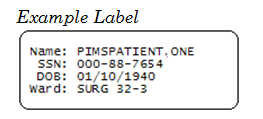 The labels can be affixed to medical record forms in lieu of using the current embossed cards to imprint this information.Example LabelThe Print Patient Label [DG PRINT PATIENT LABEL] option was exported with the Veteran ID Card (VIC) Replacement patch (DG*5.3*571). This option was placed on the ADT Outputs Menu [DG OUTPUTS MENU] option.This option supports plain text printing to dot matrix and laser printers by prompting the user for the number of lines that the label stock can contain. In addition, bar code label printers, such as Zebra and Intermec, are supported on systems that have installed the Kernel Support for Bar Code Printers patch (XU*8.0*205).Hardware SetupThe printer must be physically connected to the network and then defined in the DEVICE (#3.5) and TERMINAL TYPE (#3.2) files.Software SetupBar code label printers, such as the Zebra and Intermec printers, require control codes to be defined in the CONTROL CODES (#3.2055) subfile of the TERMINAL TYPE (#3.2) file.The patient label print routine (DGPLBL) checks for the existence of the control codes before attempting to execute. Presently, the patient label print routine (DGPLBL) uses eight control codes. DBIA #3435 allows direct M read access to the CONTROL CODES (#3.2055) subfile of the TERMINAL TYPE (#3.2) file.It is not required that all control codes be defined; just build the necessary control codes for the selected printer.Control Code OverviewTable 127 lists the control codes that are currently used by the patient label print routine (DGPLBL). In order for the routine to work correctly, these control codes must be entered through VA FileMan in the CONTROL CODES (#3.2055) subfile in the TERMINAL TYPE (#3.2) file using the names listed in Table 127.Table 127: Patient Label Print Routine Control CodesPatient Label Print Routine Control Code UseThe following pseudo-code listing shows the flow and the points at which each of the control codes are used. It is not required that all control codes be defined; just build the necessary control codes for the selected printer:Label print routine invoked.Control codes loaded into local array DGIOCC. Variable DGIOCC is defined to indicate whether or not control codes exist.Format Initialization.For each label printed:Start of LabelStart of Text*Start of Text Field*Text Information*End of Text Field*End of Text*End of Label.Format End.*Indicates items that may be executed repeatedly.Label Printer Setup ExamplesThe following are examples of the control codes setup in the CONTROL CODES (#3.2055) subfile in the TERMINAL TYPE (#3.2) file for the Zebra and Intermec label printers.These printers were used during the development process, and the examples are provided to guide the user in the control code setup. The examples provided are based on a 1½ by 3½ inch label.Zebra Label PrinterExample 1—Control Codes Setup for Horizontal LabelsFigure 26: Zebra Label Printer Example—Control Codes Setup for Horizontal LabelsNUMBER: 1ABBREVIATION: FIFULL NAME: FORMAT INITIALIZATIONCONTROL CODE: W "^XA",!,"^LH0,0^FS",!NUMBER: 2ABBREVIATION: SLFULL NAME: START LABELCONTROL CODE: W "^XA",! S DGY=30,DGX=10NUMBER: 3ABBREVIATION: STFULL NAME: START TEXTCONTROL CODE: W "^FO",DGX,",",DGY,"^A0N,30,30" S DGY=DGY+40NUMBER: 4ABBREVIATION: STFFULL NAME: START TEXT FIELDCONTROL CODE: W "^FD"NUMBER: 5ABBREVIATION: ETFFULL NAME: END TEXT FIELDCONTROL CODE: W "^FS",!NUMBER: 6ABBREVIATION: EL FULL NAME: END LABELCONTROL CODE: W "^XZ",!Example 2—Control Codes Setup for Vertical LabelsFigure 27: Zebra Label Printer Example—Control Codes Setup for Vertical LabelsNUMBER: 1ABBREVIATION: FIFULL NAME: FORMAT INITIALIZATIONCONTROL CODE: W "^XA",!,"^LH0,0^FS",!NUMBER: 2ABBREVIATION: SLFULL NAME: START LABELCONTROL CODE: W "^XA",! S DGY=50,DGX=190NUMBER: 3ABBREVIATION: STFULL NAME: START TEXTCONTROL CODE: W "^FO",DGX,",",DGY,"^A0R,30,20" S DGX=DGX-40NUMBER: 4ABBREVIATION: STFFULL NAME: START TEXT FIELDCONTROL CODE: W "^FD"NUMBER: 5ABBREVIATION: ETFFULL NAME: END TEXT FIELDCONTROL CODE: W "^FS",!NUMBER: 6ABBREVIATION: ELFULL NAME: END LABELCONTROL CODE: W "^XZ",!Intermec Label PrinterIntermec label printers require that a label format be sent to the printer prior to sending any data to print. The label format is defined in an M routine, which is then defined in the OPEN EXECUTE (#6) field in the TERMINAL TYPE (#3.2) file.Two sample formats are provided with patch DG*5.3*571 in routine DGPLBL1:HINTERM^DGPLBL1 entry point creates a horizontal format label.VINTERM^DGPLBL1 entry point creates a vertical format label.The following setup examples show the OPEN EXECUTE (#6) and CONTROL CODES (#55) field values that were used in the development process and are provided to guide the user in this setup.The examples are based on a 1½ by 3½ inch label.Example 1—Control Codes Setup for Horizontal LabelsFigure 28: Control Codes Setup for Horizontal LabelsOPEN EXECUTE: D HINTERM^DGPLBL1NUMBER: 1                       ABBREVIATION: FIFULL NAME: FORMAT INITIALIZATIONCONTROL CODE: W "<STX>R;<ETX>",!NUMBER: 2ABBREVIATION: SLFULL NAME: START LABELCONTROL CODE: W "<STX><ESC>E2<ETX>",!,"<STX><CAN><ETX>",!NUMBER: 3ABBREVIATION: STFULL NAME: START TEXTCONTROL CODE: W "<STX>”NUMBER: 4ABBREVIATION: ETFULL NAME: END TEXTCONTROL CODE: W "<CR><ETX>",!NUMBER: 5ABBREVIATION: ELFULL NAME: END LABELCONTROL CODE: W "<STX><ETB><ETX>",!Example 2—Control Codes Setup for Vertical LabelsFigure 29: Control Codes Setup for Vertical LabelsOPEN EXECUTE: D VINTERM^DGPLBL1NUMBER: 1ABBREVIATION: FIFULL NAME: FORMAT INITIALIZATIONCONTROL CODE: W "<STX>R;<ETX>",!NUMBER: 2ABBREVIATION: SLFULL NAME: START LABELCONTROL CODE: W "<STX><ESC>E2<ETX>",!,"<STX><CAN><ETX>",!NUMBER: 3ABBREVIATION: STFULL NAME: START TEXTCONTROL CODE: W "<STX>”NUMBER: 4ABBREVIATION: ETFULL NAME: END TEXTCONTROL CODE: W "<CR><ETX>",!NUMBER: 5ABBREVIATION: ELFULL NAME: END LABELCONTROL CODE: W "<STX><ETB><ETX>",!HL7 Interface Specification for Transmission of Ambulatory Care Data	NOTE: Starting December 1, 2018, the Ambulatory Care nightly job and Performance Monitor data extract daily transmissions, and monthly APM Performance Monitor Task generated from each VistA site are no longer needed to be sent to the AITC; the National Patient Care Database (NPCDB) is being shut down in Austin and the Corporate Data Warehouse (CDW) is replacing the database as the authoritative source. The VistA extracts done to populate the CDW replaces the need for the HL7 transmission.This transmission has been stopped with Scheduling patch SD*5.3*640. This patch release includes:Disable AMB-CARE and SDPM logical links in the HL LOGICAL LINK (#870) file.Unschedule the following three tasks:Ambulatory Care Nightly Transmission to NPCDB [SCDX AMBCAR NIGHTLY XMIT].Nightly job for PM data extract [SDOQM PM NIGHTLY JOB].Schedule APM Performance Monitor Task [SCRPW APM TASK JOB].Place the following options “out of order”:Ambulatory Care Nightly Transmission to NPCDB [SCDX AMBCAR NIGHTLY XMIT].Retransmit Ambulatory Care Data by Date Range [SCDX AMBCAR RETRANS BY DATE].Retransmit Selected Error Code [SCDX AMBCAR RETRANS ERROR].Selective Retransmission of NPCDB Rejections [SCDX AMBCAR RETRANS SEL REJ].Schedule APM Performance Monitor Task [SCRPW APM TASK JOB].Performance Monitor Retransmit Report (AAC) [SCRPW PM RETRANSMIT REPORT].Nightly job for PM data extract [SDOQM PM NIGHTLY JOB].This interface specification specifies the information needed for Ambulatory Care data reporting. This data exchange is triggered by specific outpatient events that relate to workload credit in VistA. The basic communication protocol is addressed, as well as the information that is made available and how it is obtained.This application uses an abstract message approach and encoding rules specified by HL7. HL7 is used for communicating data associated with various events that occur in health care environments. For example, when a check-out occurs in VistA, the event triggers an update patient information message. This message is an unsolicited transaction to all external systems interfacing with VistA.The formats of these messages conform to the Version 2.3 HL7 Interface Standards where applicable. HL7 custom message formats ("Z" segments) are used only when necessary.AssumptionsAssumptions have been made at the beginning of this project in order to help define the scope and meet the initial needs in interfacing with the Austin Information Technology Center (AITC; formerly known as the Austin Automation Center [AAC]).Message ContentThe data sent in the HL7 messages is limited to the information that can be processed by the AITC, with the exception of the PID and ZPD segments, which are populated using the nationally supported VistA call. The data sent is also limited to what is available in VistA.In order to capture the most information, specific outpatient events generate messages to the AITC systems. This is not intended to cover all possible outpatient events, only those events that may result in the capture of workload information and data needed to update the National Patient Care Database (NPCDB).The mode for capturing data for outpatient events was chosen to capture as much of the data as possible.	REF: For further information on the mode for capturing the outpatient events, see “Data Capture and Transmission.”Data Capture and TransmissionWhen AICS, PIMS, and PCE options or calls are used to update specific outpatient encounter data in VistA, these events and changes are captured. Any changes made to the VistA database in non-standard ways, such as a direct global set by an application or by M code, are not captured.Background MessagesA nightly background job sends HL7 messages for each outpatient encounter event for the day.Batch Messages and AcknowledgementsBatch messages are used to transmit the outpatient encounter events.Each batch message sent is acknowledged at the application level. The batch acknowledgment contains acknowledgment messages only for those messages containing errors.Using this mode, it is possible that an empty batch acknowledgment is sent. This happens only when all messages in the batch being acknowledged were accepted.VA MailMan Lower Level ProtocolHL7 V. 1.6 of the VA MailMan lower level protocol (LLP) is used. This version of the VA MailMan LLP differs from HL7 V. 1.5 in that a blank line is placed between each segment in the message [denoting a carriage return].HL7 Control SegmentsThis section defines the HL7 control segments supported by VistA. The messages are presented separately and defined by category. Segments are also described. The messages are presented in the following categories:Message Control.Unsolicited Transactions from VistA (Section 3).Message DefinitionsFrom the VistA perspective, all incoming or outgoing messages are handled or generated based on an event.In this section, and the following sections, these elements are defined for each message:Trigger events.Message event code.List of segments used in the message.List of fields for each segment in the message.Each message is composed of segments, which:Contain logical groupings of data.Can be optional or repeatable:A [ ] indicates the segment is optional.The { } indicates the segment is repeatable.For each message category there is a list of HL7 standard segments or "Z" segments used for the message.Segment Table DefinitionsFor each segment, the data elements are described in table format. The table includes the following:Sequence number (SEQ)Maximum length (LEN)Data type (DT)Required or optional (R/O)Repeatable (RP/#),Table number (TBL #)Element nameVistA descriptionEach segment is described in the following sections.Message Control SegmentsThis section describes the message control segments that are contained in message types described in this document. These are generic descriptions.Any time any of the segments described in this section are included in a message in this document, the VistA descriptions and mappings are as specified here, unless otherwise specified in that section.MSH—Message Header SegmentsTable 128 lists the MSH sequences:Table 128: MSH—Message Header Segments	NOTE: *AAC stands for Austin Automation Center. The name of that facility has been changed to Austin Information Technology Center (AITC).BHS—Batch Header SegmentTable 129 lists the BHS sequences:Table 129: BHS—Batch Header Segment	NOTE: *AAC stands for Austin Automation Center. The name of that facility has been changed to Austin Information Technology Center (AITC).BTS—Batch Trailer SegmentTable 130 lists the BTS sequences:Table 130: BTS—Batch Trailer SegmentMSA—Message Acknowledgment SegmentTable 131 lists the MSA sequences:Table 131: MSA—Message Acknowledgement SegmentEVN—Event Type SegmentTable 132 lists the EVN sequences:Table 132: EVN—Event Type SegmentPID—Patient Identification SegmentFor information on the Patient Identification (PID) segment, see Section 3.15, “PID-Patient Identification Segment” in the MPI/PD HL7 Interface Specification manual found on the VA Software Documentation Library (VDL).PD1—Patient Additional Demographic SegmentTable 133 lists the PD1 sequences:Table 133: PD1—Patient Additional Demographic SegmentPV1—Patient Visit SegmentTable 134 lists the PV1 sequences:Table 134: PV1—Patient Visit SegmentPV2—Patient Visit - Additional Information SegmentTable 135 lists the PV2 sequences:Table 135: PV2—Patient Visit - Additional Information SegmentDG1—Diagnosis Information SegmentTable 136 lists the DG1 sequences:Table 136: DG1—Diagnosis Information SegmentPR1—Procedure Information SegmentTable 137 lists the PR1 sequences:Table 137: PR1—Procedure Information SegmentROL—Role SegmentTable 138 lists the ROL sequences:Table 138: ROL—Role SegmentZPD—VA-Specific Patient Information SegmentTable 139 lists the ZPD sequences:Table 139: ZPD—VA-Specific Patient Information SegmentZEL—VA-Specific Patient Eligibility SegmentTable 140 lists the ZEL sequences:Table 140: ZEL—VA-Specific Patient Eligibility SegmentVA-Specific Income SegmentTable 141 lists the VA-Specific Income segment sequences:Table 141: VA-Specific Income SegmentZCL—VA-Specific Outpatient Classification SegmentTable 142 lists the ZCL sequences:Table 142: ZCL—VA-Specific Outpatient Classification SegmentZSC—VA-Specific Stop Code SegmentTable 143 lists the ZSC sequences:Table 143: ZSC—VA-Specific Stop Code SegmentZSP—VA-Specific Service Period SegmentTable 144 lists the ZSP sequences:Table 144: ZSP—VA-Specific Service Period SegmentZEN—VA-Specific Enrollment SegmentTable 145 lists the ZEN sequences:Table 145: ZEN—VA-Specific Enrollment SegmentPurposeThis section defines the HL7 message transactions that are necessary to support the outpatient database interface for the Austin Information Technology Center (AITC), (formerly the Austin Automation Center [AAC]).These messages uses the generic HL7 format, so that they can be expanded later to support new interfaces at other facilities.Trigger Events and Message DefinitionsEach triggering event is listed below, along with the applicable form of the message to be exchanged. The notation used to describe the sequence, optionally, and repetition of segments is described in the HL7 Final Standard Manual, Chapter 2, Section 2.4.8, Chapter Formats for Defining Abstract Messages, and in summary form, in Section 2.1.Update Patient Information (A08)The Outpatient Event Driver is triggered under the following circumstances:When an outpatient appointment is checked out.When a checked out outpatient appointment is edited.When stop codes for an outpatient appointment are added or edited.When a check out creates an occasion of service.Taking advantage of the outpatient event driver, this triggers an A08 message to be sent. The receiving system replaces any data that exists with the “new” data that is transmitted with this message.Table 146: A08 Codes and DescriptionsDelete a Patient Record (A23)When a check out is deleted, this message instructs the receiver to delete the information for this patient’s visit.Table 147: A23 Codes and DescriptionsSupported and User-Defined HL7 TablesTable 0001—SexTable 148 lists the Table 0001—Sex values:Table 148: Table 0001—SexTable 0002—Marital StatusTable 149 lists the Table 0002—Marital Status values:Table 149: Table 0002—Marital StatusTable 0003—Event Type CodeTable 150 lists the Table 0003—Event Type Code values:Table 150: Table 0003—Event Type CodeTable 0008—Acknowledgment CodeTable 151 lists the Table 0008—Acknowledgment Code values:Table 151: Table 0008—Acknowledgment CodeTable 0023—Admit Source (User Defined)Used for Location of Visit. Table 152 lists Table 0023—Admit Source values:Table 152: Table 0023—Admit Source (User Defined)Table 0051—Diagnosis Code (User Defined)Use ICD DIAGNOSIS (#80) file, CODE NUMBER (#.01) for value and DIAGNOSIS (#3) for Description. Table 153 lists Table 0051—Diagnosis Code values:Table 153: Table 0051—Diagnosis Code (User Defined)Table 0069—Hospital Service (User Defined)Use SPECIALTY (#42.4) file, PTF Code (#.001). Table 154 lists Table 0069—Hospital Service values:Table 154: Table 0069—Hospital Service (User Defined)Table 0076—Message TypeTable 155 lists the Table 0076—Message Type values:Table 155: Table 0076—Message TypeTable 0088—Procedure Code (User Defined)Table 156 lists Table 0088—Procedure Code values:Table 156: Table 0088—Procedure Code (User Defined)Table 0115—Servicing Facility (User Defined)Table 157 lists Table 0115—Servicing Facility values:Table 157: Table 0115—Servicing Facility (User Defined)Table 0133—Procedure Practitioner Type (User Defined)Table 158 lists Table 0133—Procedure Practitioner Type values:Table 158: Table 0133—Procedure Practitioner Type (User Defined)Table 0136—Yes/No IndicatorTable 159 lists Table 0136—Yes/No Indicator values:Table 159: Table 0136—Yes/No IndicatorTable SD001—Service Indicator (Stop Code)Table 160 lists Table SD001—Service Indicator values:Table 160: Table SD001—Service Indicator (Stop Code)Table SD008—Outpatient Classification TypeTable 161 lists Table SD008—Outpatient Classification Type values:Table 161: Table SD008—Outpatient Classification TypeTable SD009—Purpose of VisitValue denotes a combination of Purpose of Visit & Appointment Type. Table 162 lists Table SD009—Purpose of Visit values:Table 162: Table SD009—Purpose of VisitTable VA01—Yes/NoTable 163 lists Table VA01—Yes/No values:Table 163: Table VA01—Yes/NoTable VA02—Current Means Test StatusTYPE OF CARE (#.03) field in the MEANS TEST STATUS (#408.32) file. Table 164 lists Table VA02—Current Means Test Status values:Table 164: Table VA02—Current Means Test StatusTable VA04—EligibilityNAME (#.01) field in the MAS ELIGIBILITY CODE (#8.1) file. Table 165 lists Table VA04—Eligibility values:Table 165: Table VA04—EligibilityTable VA05—Disability Retirement from MilitaryDISABILITY RET. FROM MILITARY? (#.362) field in the PATIENT (#2) file. Table 166 lists Table VA05—Disability Retirement from Military values:Table 166: Table VA05—Disability Retirement from MilitaryTable VA06—Eligibility StatusELIGIBILITY STATUS (#.3611) field in the PATIENT (#2) file. Table 167 lists Table VA06—Eligibility Status values:Table 167: Table VA06—Eligibility StatusTable VA07—RaceABBREVIATION (#2) field in the RACE (#10) file. Table 168 lists Table VA07—Race values:Table 168: Table VA07—RaceTable VA08—ReligionCODE (#3) field in the RELIGION (#13) file. Table 169 lists Table VA08—Religion values:Table 169: Table VA08—ReligionTable VA10—Means Test IndicatorTable 170 lists Table VA10—Means Test Indicator values:Table 170: Table VA10—Means Test IndicatorTable VA11—Period of ServiceTable 171 lists Table VA11—Period of Service values:Table 171: Table VA11—Period of ServiceTable VA12—Type of InsuranceTable 172 lists Table VA12—Type of Insurance values:Table 172: Table VA12—Type of InsuranceTable VA0015—Enrollment StatusTable 173 lists Table VA0015—Enrollment Status values:Table 173: Table VA0015—Enrollment StatusTable VA0016—Reason Canceled/DeclinedTable 174 lists Table VA0016—Reason Canceled/Declined values:Table 174: Table VA0016—Reason Canceled/DeclinedTable VA0021—Enrollment PriorityTable 175 lists Table VA0021—Enrollment Priority values:Table 175: Table VA0021—Enrollment PriorityTable VA0022—Radiation Exposure MethodTable 176 lists Table VA0022—Radiation Exposure Method values:Table 176: Table VA0022—Radiation Exposure MethodTable VA0023—Prisoner of War LocationTable 177 lists Table VA0023—Prisoner of War Location values:Table 177: Table VA0023—Prisoner of War LocationTable VA0024—Source of EnrollmentTable 178 lists Table VA0024—Source of Enrollment values:Table 178: Table VA0024—Source of EnrollmentTable VA0046—Agent Orange Exposure LocationTable 179 lists Table VA0046—Agent Orange Exposure Location values:Table 179: Table VA0046—Agent Orange Exposure LocationTable VA0047 — PATIENT REGISTRATION ONLY REASON Table 180 lists Table VA0047— PATIENT REGISTRATION ONLY REASON valuesTable 180: Table VA0047— PATIENT REGISTRATION ONLY REASON ValuesTable NPCD 001—National Patient Care Database Error CodesTable 181 lists Table NPCD 001—National Patient Care Database Error Codes values:Table 181: Table NPCD 001—National Patient Care Database Error CodesHL7 Interface Specification for the Transmission of PCMM Primary Care DataPCMM no longer transfers data using HL7 transmissions. This was replaced by Corporate Data Warehouse (CDW)/VHA Support Service Center (VSSC) in 2009.AssumptionsPCMM no longer transfers data using HL7 transmissions. This was replaced by Corporate Data Warehouse (CDW)/VHA Support Service Center (VSSC) in 2009.Message DefinitionsPCMM no longer transfers data using HL7 transmissions. This was replaced by Corporate Data Warehouse (CDW)/VHA Support Service Center (VSSC) in 2009.Segment Table DefinitionsPCMM no longer transfers data using HL7 transmissions. This was replaced by Corporate Data Warehouse (CDW)/VHA Support Service Center (VSSC) in 2009.Message Control SegmentsPCMM no longer transfers data using HL7 transmissions. This was replaced by Corporate Data Warehouse (CDW)/VHA Support Service Center (VSSC) in 2009.HL7 Message TransactionsPCMM no longer transfers data using HL7 transmissions. This was replaced by Corporate Data Warehouse (CDW)/VHA Support Service Center (VSSC) in 2009.VistA Scheduling uses HL7 to send updated Return To Clinic (RTC) appointments from VistA Scheduling to Computerized Patient Record System (CPRS).Supported and User-Defined HL7 TablesTable 0001—SexTable 182 lists Table 0001—Sex values:Table 182: Table 0001—SexTable 0002—Marital StatusTable 183 lists Table 0002—Marital Status values:Table 183: Table 0002—Marital StatusTable 0003—Event Type CodeTable 184 lists Table 0003—Event Type Code values:Table 184: Table 0003—Event Type CodeTable 0005—RaceTable 185 lists Table 0005—Race values:Table 185: Table 0005—RaceTable 0006—ReligionTable 186 lists Table 0006—Religion values:Table 186: Table 0006—ReligionTable 0076—Message TypeTable 187 lists Table 0076—Message Type values:Table 187: Table 0076—Message TypeHL7 Interface Specification for VIC Card VistA to NCMDWhen a Veteran’s ID Card (VIC) Image Capture workstation retrieves demographic data from VistA, a record is created in a VistA file to indicate that a VIC request is pending under the following exception conditions.The patient does not have a National Integrated Control Number (ICN).The eligibility/enrollment information needed to determine the patient’s eligibility for a VIC is incomplete.The current status of the Veteran’s claim for Purple Heart eligibility is either pending or in-process.A Health Level 7 (HL7) message is used to notify the National Card Management Directory (NCMD) when these exceptions have been resolved.This specifies the information needed to either release the previous hold or cancel a pending VIC order request and communicate the order action to the NCMD.The data exchange is triggered when the daily VistA re-evaluation of the pending VIC order request finds that a National ICN exists and the VIC eligibility can be determined.The basic communication protocol is addressed, as well as the information that is made available and how it is obtained.This application uses the abstract message approach and encoding rules specified by HL7. HL7 is used for communicating data associated with various events that occur in health care environments.The formats of these messages conform to the Version 2.4 HL7 Interface Standards where applicable.AssumptionsThe transmission of VIC requests from VistA to the NCMD assumes the following.All VistA sites have installed VistA HL7 software and it is operational.The Veteran’s demographics and digital photograph have been previously loaded into the NCMD.Message ContentThe data sent in the HL7 messages is limited to the information that is required to uniquely identify the patient and request the VIC card. The data transmitted is limited to available VistA data.Data Capture and TransmissionThe following event trigger generates a General Order Message (ORM~O01).VistA re-evaluates a pending VIC card request and the associated patient has a nationally assigned ICN and the necessary eligibility/enrollment information needed to determine the patient’s VIC eligibility.	NOTE: Any modification made to the VistA database in non-standard ways, such as a direct global set by an application or by M code, is not captured.VA TCP/IP Lower Level ProtocolThe HL7 V. 1.6 TCP/IP lower level protocol (LLP) is used, which implements the HL7 Minimal Lower Layer Protocol (MLLP) referenced in section C.4 of Appendix C of the Health Level 7 Implementation Guide (v2.3).HL7 CONTROL SEGMENTS: This section defines the HL7 control segments supported by VistA. The messages are presented separately and defined by category. Segments are also described. The messages are presented in the Message Control category.Message DefinitionsFrom the VistA perspective, all incoming or outgoing messages are handled or generated based on an event.In this section and the following sections, the following elements are defined for each message.Trigger events.Message event code.List of segments used in the message.List of fields for each segment in the message.Each message is composed of segments, which:Contain logical groupings of data.May be optional or repeatable:A [ ] indicates the segment is optionalThe { } indicates the segment is repeatable.For each message category, there is a list of HL7 standard segments used for the message.Segment Table DefinitionsFor each segment, the data elements are described in table format. The table includes the following:Sequence number (SEQ)Maximum length (LEN)Data type (DT)Required or optional (R/O)Repeatable (RP/#)Table number (TBL#)Element nameVistA descriptionEach segment is described in the following sections.Message Control SegmentsThis section describes the message control segments that are contained in message types described in this document. These are generic descriptions. Any time any of the segments described in this section are included in a message in this document, the VistA descriptions and mappings are as specified here, unless otherwise specified in that section.MSH—Message Header SegmentTable 188 lists MSH sequences:Table 188: MSH—Message Header SegmentMSA—Message Acknowledgement SegmentTable 189 lists MSA sequences:Table 189: MSA—Message Acknowledgement SegmentPID—Patient Identification SegmentTable 190 lists PID sequences:Table 190: PID—Patient Identification SegmentORC—Common Order SegmentTable 191 lists ORC sequences:Table 191: ORC—Common Order SegmentRQD—Requisition Detail SegmentTable 192 lists RQD sequences:Table 192: RQD—Requisition Detail SegmentNTE—Notes and Comments SegmentTable 193 lists NTE sequences:Table 193: NTE—Notes and Comments SegmentTrigger Events and Message DefinitionsEach triggering event is listed below along with the applicable form of the message to be exchanged. The notation used to describe the sequence, option, and repetition of segments is described in the HL7 V. 2.4 Standard Specification Manual, Chapter 2, and in summary form, in Section 2.1 of this document.ORM—General Order Message (Event O01)ORM~O01 message to be sent to the NCMD:ORM—Order MessageMSH—Message HeaderPID—Patient IdentificationORC—Common OrderRQD—Requisition DetailNTE—Notes and CommentsSample MessageFigure 30: Sample ORM~O01 Message Sent to NCMDMSH^~|\&^VIC NCMD SEND^500~REDACTED~DNS^VIC NCMD RECV^NCMD^20031008144616-0400^^ORM~O01^50018835^P^2.4^^^NE^AL^USAPID^1^222-33-4444~~^1001178082V735077~~~USVHA&&L~NI^^ADTPATIENT~ONE^^19500404^^^^^^^^^^^^222334444ORC^RLRQD^1^^22233444-ADTPATIENT-1NTE^^^POW:N|PH:YORR—General Order Response Message Response to Any ORM (Event O02)Upon receipt of a VIC Card request order message, the NCMD responds with an ORR~O02 message:ORR—Order Response MessageMSH—Message HeaderMSA—Message AcknowledgmentSample MessagesGeneral Order Response (ORR~O02) message when the General Order Message (ORM~O01) is successful.Figure 31: General Order Response (ORR~O02) Message—Success: General Order Message (ORM~O01)MSH^~|\&^VIC NCMD RECV^NCMD^VIC NCMD SEND^500~REDACTED~DNS^20031008144616-0400^^ORR~O02^782218835^P^2.4^^^NE^AL^USAMSA^AA^50018835General Order Response (ORR~O02) message when the General Order Message (ORM~O01) fails.Figure 32: General Order Response (ORR~O02) Message—Failure: General Order Message (ORM~O01)MSH^~|\&^VIC NCMD RECV^NCMD^VIC NCMD SEND^500~REDACTED~DNS^20031008144616-0400^^ORR~O02^782218835^P^2.4^^^NE^AL^USAMSA^AE^50018835^CardID not on fileSupported and User Defined HL7 TablesTable 0003—Event Type CodeTable 194: Table 0003—Event Type CodeTable 0008—Acknowledgment CodeTable 195: Table 0008—Acknowledgment CodeTable 0076—Message TypeTable 196: Table 0076—Message TypeTable 0119—Order Control CodesTable 197: Table 0119—Order Control CodesHL7 Generic PID, EVN, PV1 Segment Builder Established by MPIThis section describes functionality that can be used by other applications to dynamically build fully populated PID, EVN, and PV1 segments for use in communicating to and from VistA and/or HealtheVet (HeV) VistA.This document specifies the information needed by applications to use the generic HL7 v2.4 segment builders. In order for applications to use this functionality, they must first subscribe to the Integration Agreement #3630 described below.	REF: For more information about the specific data elements included in these segments, see the MPI HL7 v2.4 Interface Specification on the VDL.Integration Agreement (IA) #3630This Integration Agreement consists of three Health Level 7 (HL7), Version 2.4 segment builders in the form of the following APIs:BLDEVN^VAFCQRYBLDPD1^VAFCQRYBLDPID^VAFCQRYThese generic segment builders can be used to build Version 2.4 HL7 PID, EVN, and PD1 segments.Custodial PackageREGISTRATION has the following Subscribing Packages:MASTER PATIENT INDEX VISTACLINICAL INFO RESOURCE NETWORKOUTPATIENT PHARMACYCLINICAL PROCEDURESPHARMACY BENEFITS MANAGEMENTRADIOLOGY/NUCLEAR MEDICINEGEN. MED. REC. - VITALSADVERSE REACTION TRACKINGLAB SERVICECLINICAL CASE REGISTRIESAPI: BLDEVN^VAFCQRYDescriptionThe entry point builds the EVN segment via Version 2.4 including the treating facility last treatment date and event reason.FormatBLDEVN^VAFCQRYInput VariablesDFN: Internal Entry Number of the patient in the PATIENT (#2) file.SEQ: Variable consisting of sequence numbers delimited by commas that are used to build the message.EVN: (Passed by reference). This is the array location to place EVN segment result. The array can have existing values when passed.HL: Array that contains the necessary HL variables (init^hlsub).EVR: Event reason that triggered this message.ERR: Array used to return an error.API: BLDPD1^VAFCQRYDescriptionThis entry point builds the Version 2.4 PD1 segment.FormatBLDPD1^VAFCQRYInput VariablesDFN: Internal Entry Number of the patient in the PATIENT (#2) file.SEQ: Variable consisting of sequence numbers delimited by commas that is used to build the message.PD1: (Passed by reference). Array location to place PD1 segment result. The array can have existing values when passed.HL: Array that contains the necessary HL variables (init^hlsub).ERR: Array used to return an error.API: BLDPID^VAFCQRYDescriptionThis entry point builds the Version 2.4 PID segment.FormatBLDPID^VAFCQRYInput VariablesDFN: Internal Entry Number of the patient in the PATIENT (#2) file.CNT: The value to be place in PID seq#1 (SET ID).SEQ: Variable consisting of sequence numbers delimited by commas that is used to build the message."ALL" can be passed to get all available fields in the PID segment that are available. This is the default.PID: (Passed by reference). The array location to place PID segment result, the array can have existing values when passed.HL: Array that contains the necessary HL variables (init^hlsub).ERR: Array used to return an error.HL7 Interface Specification for Home Telehealth (HTH)The Home Telehealth (HTH) application is in support of the Care Coordination Program that involves the use of Home Telehealth technologies. Home Telehealth helps the Veterans Health Administration (VHA) by 836 creating a framework for optimizing the overall development and implementation of Telemedicine in VHA.This document specifies the information needed for activation and inactivation of Home Telehealth patients with their perspective HTH vendors.This application uses the abstract message approach and encoding rules specified by HL7. HL7 is used for communicating data associated with various events which occur in health care environments.The formats of these messages conform to the Version 2.4 HL7 Interface Standards.AssumptionsThe transmission of HTH registration/inactivation requests from VistA to the HTH vendors assumes the following.All VistA sites have installed VistA HL7 software and it is operational.The associated VistA Consult Patch GMRC*3*42 has been installed and HTH consults activated.Message ContentThe data sent in the HL7 messages is limited to the information that is required to uniquely identify the patient and requested by the HTH vendors. The data transmitted is recorded and available in VistA.Data Capture and TransmissionThe following event trigger generates a Register a Patient (Event A04):Provider evaluates patient and refers patient for HTH care by submitting a consult request. A pending consult request goes to the HTH Care Coordinator and verifies eligibility. A registration request is submitted to HTH vendor by using the Patient Sign-Up/Activation [DGHT PATIENT SIGNUP] menu option.The protocol DG HOME TELEHEALTH ADT-A04 CLIENT in PROTOCOL (#101) file is used for the Patient Sign-Up/Activation process.The entry DG HOME TELEHEALTH in the HL7 APPLICATION PARAMETER (#771) file is used for processing outgoing HL7 messages from the Home Telehealth vendors.The entry HTAPPL in the HL7 APPLICATION PARAMETER (#771) file is used for processing incoming HL7 messages from the Home Telehealth vendors.The following entries in the HL LOGICAL LINK (#870) file facilitate the transmission of Home Telehealth patient data to Home Telehealth vendor server system via the Austin Interface:DG HT AMDDG HT ATIDG HT HHDG HT VITDG HT VNDG HTHThe mail group DGHTERR generates mail messages for any transmission rejects received from the vendor server.The following event trigger generates an Inactivation of a Patient (Event A03):HTH Care Coordinator determines patient care is now complete. An inactivation request is submitted to HTH vendor Patient Inactivation [DGHT PATIENT INACTIVATION] menu option.The protocol DG HOME TELEHEALTH ADT-A03 CLIENT in the PROTOCOL (#101) file is used for the Patient Inactivation process.The entry DG HOME TELEHEALTH in the HL7 APPLICATION PARAMETER (#771) file is used for processing outgoing HL7 messages from the Home Telehealth vendors.The entry HTAPPL in the HL7 APPLICATION PARAMETER (#771) file is used for processing incoming HL7 messages from the Home Telehealth vendors.The following entries in the HL LOGICAL LINK (#870) file facilitate the transmission of Home Telehealth patient data to Home Telehealth vendor server system via the Austin Interface:DG HT AMDDG HT ATIDG HT HHDG HT VITDG HT VNDG HTHThe DGHTERR mail group generates mail messages for any transmission rejects received from the vendor server.	NOTE: Any modification made to the VistA database in non-standard ways, such as a direct global set by an application or by M code, is not processed appropriately.VA TCP/IP Lower Level ProtocolThe HL7 V. 1.6 TCP/IP lower level protocol (LLP) is used, which implements the HL7 Minimal Lower Layer Protocol (MLLP) referenced in section C.4 of Appendix C of the Health Level 7 Implementation Guide (v2.4).HL7 CONTROL SEGMENTSThis section defines the HL7 control segments supported by VistA. The messages are presented separately and defined by category. Segments are also described. The messages are presented in the Message Control category.Message DefinitionsFrom the VistA perspective, all incoming or outgoing messages are handled or generated based on an event.In this section and the following sections, the following elements are defined for each message:Trigger eventsMessage event codeList of segments used in the messageList of fields for each segment in the messageEach message is composed of segments, which:Contain logical groupings of data.May be optional or repeatable:A [ ] indicates the segment is optional.The { } indicates the segment is repeatable.For each message category, there is a list of HL7 standard segments used for the message.Segment Table DefinitionsFor each segment, the data elements are described in table format. The table includes the following:Sequence number (SEQ)Maximum length (LEN)Data type (DT)Required or optional (R/O)Repeatable (RP/#),Table number (TBL#)Element nameVistA descriptionEach segment is described in the following sections.Message Control SegmentsThis section describes the message control segments that are contained in message types described in this document. These are generic descriptions. Any time any of the segments described in this section are included in a message in this document, the VistA descriptions and mappings are as specified here unless otherwise specified in that section.MSH—Message Header SegmentTable 198 lists the MSH sequences:Table 198: MSH—Message Header SegmentEVN—Event Type SegmentTable 199 lists the EVN sequences:Table 199: EVN—Event Type SegmentPID—Patient Identification SegmentTable 200 lists the PID sequences:Table 200: PID—Patient Identification SegmentPD1—Patient Additional Demographic SegmentTable 201 lists the PD1 sequences:Table 201: PDI—Patient Additional Demographic SegmentPV1—Patient Visit SegmentTable 202 lists the PV1 sequences:Table 202: PVI—Patient Visit SegmentMSA—Message Acknowledgement SegmentTable 203 lists the MSA sequences:Table 203: MSA—Message Acknowledgement SegmentHL7 Interface Specification for Patient Record Flags (PRF)For HL7 interface specification for Patient Record Flags (PRF) functionality, see the Patient Record Flags HL7 Interface Specification document in the VA Software Document Library Patient Record Flags folder.HL7 Interface Specification for Community Care Referrals and Authorization (CCRA) Scheduling ActionsThe Community Care Referrals and Authorization (CCRA) appointment actions updates VistA to schedule, cancel, or update appointments in support of the HealthShare Referral Manager (HSRM) application. When an appointment is made or canceled, or if an appointment is updated as a No Show for a community care referral in HSRM, HSRM sends an HL7 message to VistA to update the VistA files with the appointment information. This information is then viewable in VistA Scheduling Options, CPRS, VS GUI, and other applications.The formats of the HL7 messages conform to HL7 Version 2.5, Schedule Information Unsolicited (SIU) message type, the message structure is as follows:S12—Schedule an appointment.S15—Cancel and appointment.S26—Update the appointment as a NO SHOW by the patient.AssumptionsThe transmission of HSRM HL7 appointment messages assumes the following:VistA sites have patches GRMC*3.0*99 and GMRC*3.0*106 installed.All VistA systems have installed patch SD*5.3*707. This patch receives the HL7 messages from HSRM and processes the date.Message ContentThe scheduling messages contain only the data necessary to perform the scheduling action.HL7 ProtocolsCCRA HSRM SIU-S12 CLIENT—This is the subscriber protocol that processes the make appointment message.CCRA HSRM SIU-S12 SERVER—This the event driver protocol that is triggered when a make appointment message is received.CCRA HSRM SIU-S15 CLIENT—This is the subscriber protocol that processes the cancel appointment message.CCRA HSRM SIU-S15 SERVER—This is the event driver protocol that is triggered when a cancel appointment message is received.CCRA HSRM SIU-S26 CLIENT—This is the subscriber protocol that processes the appointment update for a NO SHOW appointment action.CCRA HSRM SIU-S26 SERVER—This is the event driver protocol that is triggered when a NO SHOW update message is received.HL7 Application ParametersSD-CCRA-HSRM—Defines the sending application parameters.SD-CCRA-VISTA—Defines the receiving application parameters.HL7 Messaging SegmentsSCH—Schedule Activity Information SegmentThe SCH segment contains general information about the scheduled appointment. Table 204 lists the SCH sequences:Table 204: SCH—Schedule Activity Information SegmentPID—Patient Information SegmentThe PID segment has patient identification information. Table 205 lists the PID sequences:Table 205: PID—Patient Information SegmentPV1—Patient Visit SegmentThe PV1 segment has the patient visit information. Table 206 lists the PV1 sequences:Table 206: PV1—Patient Visit SegmentRGS—Resource Group SegmentThe RGS segment is the appointment grouper segment. Table 207 lists the RGS sequences:Table 207: RGS—Resource Group SegmentAIS—Appointment Information SegmentThe AIS segment contains information about the appointment. Table 208 lists the AIS sequences:Table 208: AIS—Appointment Information SegmentAIG—Appointment Insurance SegmentTable 209 lists the AIG sequences:Table 209: AIG—Appointment Insurance SegmentAIL—Appointment Location SegmentTable 210 lists the AIL sequences:Table 210: AIL—Appointment Location SegmentAIP—Appointment Provider SegmentTable 211 lists the AIP sequences:Table 211: AIP—Appointment Provider SegmentAppendix A—Demographics Domain Native Domain Standardization (NDS)IntroductionThis appendix provides a brief description of the new features and functions of the Demographics Domain Native Domain Standardization project. This project consists of multiple patches, which must be installed for the functionality to perform.The Collaborative Terminology Tooling and Data Management (CTT & DM) Native Domain Standardization (NDS) Demographics Domain project supports the effort to standardize the following VistA Files in a native format within the existing Veterans Health Information Systems Technology Architecture (VistA):RACE (#10)MARITAL STATUS (#11)RELIGION (#13)Demographics data is generated in the PATIENT (#2) file in VistA, which is part of the Registration package. This file includes:469 fields88 forward pointers357 backward pointers28 sub-files8 computed fieldsStandardization of the VistA RACE (#10), MARITAL STATUS (#11), and RELIGION (#13) files facilitate the broad exchange of health information, which ultimately contributes to the following:Improved patient safetyHealthcare qualityEfficiencyMapping tables serve as an interim solution to achieving VA’s ultimate goal of providing VA and its partner institutions with applications that can be used natively without the need for mapping tables. The use of a standard terminology also facilitates the ability to provide more automated decision support for patient care. Because the Demographics Domain contributes a substantial amount of valuable clinical data, the importance of having this data in a standard, structured, easily mineable format is imperative.This product shall run on standard hardware platforms used by the Department of Veterans Affairs (VA) Healthcare facilities.New FunctionalityThe added functional components are:The system includes one new field that incorporates code data from their respective Standards Development Organizations (SDO) to the following files:RACE (#10)MARITAL STATUS (#11)RELIGION (#13)These new fields are set as a Multiple in order to accommodate the potential need to store multiple codes to define a given term.The system includes three new files that incorporate code data from the respective Standards Development Organizations (SDO) for the following files:Race—RACE MASTER (#10.99)Marital Status—MASTER MARITAL STATUS (#11.99)Religion—MASTER RELIGION (#13.99)The system includes new VistA menu options to provide a method of interactively associating local race, marital status, and religion file entries to the corresponding master file if they have not already been associated via the Master File Server (MFS).The system includes new VistA reports to list the local race, marital status, and religion files’ associations to the corresponding master file.The entirety of the work within the scope of this effort has no impact on Graphic User Interfaces (GUI) within the VA network, and does not impact the workflow of clinicians.Refer to the following CTT &DM NDS documents for additional information:Collaborative Terminology Tooling & Data Management Demographics Compendium V5.0, November 2016.Collaborative Terminology Development Tooling Business Requirements Document (BRD).DoD/VA Interagency Program Office (IPO), Healthcare Information Interoperability Technical Package (I2TP), Version 6.0, DRAFT, August 2016.Options and Build ComponentsThis patch implements demographics domain changes required by the Collaborative Terminology Tooling & Data Management (CTT & DM) Native Domain Standardization (NDS) project. This patch adds the following new “Master” files containing standard sets of concepts from the Health Level Seven (HL7) Standards Development Organization (SDO):RACE MASTER (#10.99)MASTER MARITAL STATUS (#11.99)MASTER RELIGION (#13.99)New fields have also been added to the RACE (#10), MARITAL STATUS (#11), and RELIGION (#13) files pointing to the corresponding master file for the purpose of interoperability, by allowing each VA concept (Race, Marital Status, Religion) to be associated with a standard, interoperable, concept.The RACE MASTER (#10.99), MASTER MARITAL STATUS (#11.99), and MASTER RELIGION (#13.99) files have been “locked down” to prevent local changes to the contents of the file; as each of these files contain entries representing the sets of concept names and codes from the respective Standards Development Organizations, and a VA Unique Identifier (VUID) identifying the standard SDO concept across the VHA enterprise.The Master File Association [DGMF AMAIN] and Master File Reports [DGMF RMAIN] VistA menu options are accessible via the following menu path:Figure 33: Accessing the Master File Association [DGMF AMAIN] and Master File Reports [DGMF RMAIN] OptionsSupervisor ADT Menu [DG SUPERVISOR MENU]
  ADT System Definition Menu [DG SYSTEM DEFINITION MENU]
      Master Demographics Files [DGMF MENU]
         Master File Association Enter/Edit [DGMF AMAIN]          Master File Reports [DGMF RMAIN]Figure 34: Build ComponentsPatch Components:-----------------Files & Fields Associated:File Name (Number)     Field Name (Number)          New/Modified/Deleted------------------     -------------- -----        --------------------RACE (#10)             RACE MASTER  (#90)                  NewRACE MASTER (#10.99)   REPLACED BY VHA STANDARD            New                        TERM (#99.97)RACE MASTER (#10.99)   MASTER ENTRY FOR VUID (#99.98)      NewRACE MASTER (#10.99)   VUID (#99.99)                       NewRACE MASTER (#10.99)   EFFECTIVE DATE/TIME (#99.991)       NewEFFECTIVE DATE/TIME    EFFECTIVE DATE/TIME (#.01)          New (sub-file #10.9901)EFFECTIVE DATE/TIME    STATUS (.02)                        New (sub-file #10.9901)  MARITAL STATUS (#11)   MASTER MARITAL STATUS (#90)         NewMASTER MARITAL STATUS  REPLACED BY VHA STANDARD            New (#11.99)               TERM (#99.97)MASTER MARITAL STATUS  MASTER ENTRY FOR VUID (#99.98)      New (#11.99)MASTER MARITAL STATUS  VUID (#99.99)                       New (#11.99) MASTER MARITAL STATUS  EFFECTIVE DATE/TIME (#99.991)       New (#11.99)EFFECTIVE DATE/TIME    EFFECTIVE DATE/TIME (#.01)          New (sub-file #11.9901)EFFECTIVE DATE/TIME    STATUS (.02)                        New (sub-file #11.9901)  RELIGION (#13)         MASTER RELIGION (#13.99)            NewMASTER RELIGION        REPLACED BY VHA STANDARD            New (#13.99)               TERM (#99.97)MASTER RELIGION        MASTER ENTRY FOR VUID (#99.98)      New (#13.99)MASTER RELIGION        VUID (#99.99)                       New (#13.99)RELIGION (#13)         EFFECTIVE DATE/TIME (#99.991)       New (#13.99)EFFECTIVE DATE/TIME    EFFECTIVE DATE/TIME (#.01)          New (sub-file #13.9901)EFFECTIVE DATE/TIME    STATUS (.01)                        New (sub-file #13.9901)Modified and New RoutinesRoutine InformationThe second line of each of these routines now looks like:Figure 35: Routine Second Line ;;5.3;Registration;**[Patch List]**;Aug 13, 1993;Build 33The checksums in Figure 36 are new checksums, and can be checked with CHECK1^XTSUMBLD:Figure 36: ChecksumsRoutine Name: DG933PO    Before:       n/a   After: B27885525  **933**Routine Name: DGMFA10    Before:       n/a   After: B14104060  **933**Routine Name: DGMFA11    Before:       n/a   After: B14590448  **933**Routine Name: DGMFA13   Before:       n/a   After: B13906961  **933**Routine Name: DGMFASS    Before:       n/a   After:  B3776607  **933**Routine Name: DGMFR10    Before:       n/a   After: B72687376  **933**Routine Name: DGMFR11    Before:       n/a   After: B68721321  **933**Routine Name: DGMFR13    Before:       n/a   After: B62970443  **933**Routine Name: DGMFRPT    Before:       n/a   After:  B3969553  **933**Routine Name: DGNDSU    Before:       n/a   After: B33380048  **933**Routine Name: DGZRT    Before:       n/a   After: B36061811  **933** VistA Audit Solution (VAS)Patch DG*5.3*964 supports the Veterans Health Information Systems and Technology Architecture (VistA) Audit Solution (VAS). The goal of VAS is to improve VistA's security posture to provide better IT services for Veterans and to ensure the security of Veteran's data. As part of the solution, VAS utilizes an external database storage system in the Veterans Affairs Enterprise Cloud (VAEC) Amazon Web Services (AWS) Cloud.The VAS software improves VistA's ability to respond to Freedom of Information Act (FOIA) inquiries regarding system user's interaction with Veterans’ data, ensuring that access to Veterans’ data can be adequately accounted for in the response to the FOIA inquiry. The VAS solution leverages existing VistA FileMan audit functionality as well as the standard patient lookup to capture auditable events and place them in an outbound queue in JSON (JavaScript Object Notation) format. These audit records are Patient related records for which an inquiry, update, create, or delete action occurred. Once the information is sent to the external archive the temporary stored record is deleted.The audit records are transmitted  by new web service DG VAS WEB SERVICE to the VAS Representational state transfer (REST) Application Programmer Interface (API), which are eventually stored in the VAS external archive. The VAS web server is defined by the DG VAS WEB SERVER entry in the WEB SERVER file (#18.12), which is configured with the domain name and port appropriate for the local facility.By default after installation, the VAS export process is set to "Don't generate or send data". When set to this value, no audit data is queued or sent to the VAS REST API. This status may be viewed and modified using the VistA Audit Solution (VAS) options Menu [DG VAS MENU].VAS Web Service ComponentsThe VAS web server REDACTED uses the “encrypt_only_tlsv12” SSL configuration. This configuration was released with HealtheVet Web Services Client (HWSC) patch XOBW*1.0*6, meaning XOBW*1.0*6 is required by VAS. Figure 37: VAS Web ServerREDACTEDFigure 38: VAS Web ServiceREDACTEDVAS OptionsOptions are provided to display and modify settings related to the VAS export process. The options are located in the DG VAS MENU under the DG SECURITY OFFICER MENU. The DG VAS DISPLAY option displays export status, the VAS server and port, and other parameters related to the export process. The option also displays details related to the DG VAS EXPORT scheduled option. The DG VAS MODIFY option allows users holding the DG SECURITY OFFICER key to modify all the parameters except the server and port, which are associated with the REDACTED and must be modified using the Web Server Manager [REDACTED] option.Figure 39: VAS OptionsVAS ParametersParameters are provided to maintain and tune the VAS export process. The parameters may be viewed via the DG VAS DISPLAY option and edited via the DG VAS MODIFY option.Figure 40: VAS ParametersVAS RoutinesRoutines used by the VAS export are listed in the table below.Figure 41: VAS RoutinesVAS Data DictionariesThe Data Dictionaries used by the VAS export process are listed in the table below. Figure 42: VAS Data DictionariesGlossaryAlso, please refer to the following sites:OIT Master Glossary website (VA Intranet)VA Acronym Lookup website (VA Intranet)Table 212: GlossaryMilitary Time Conversion TableTable 213 is a standard to military time conversion resource:Table 213: Military Time Conversion TableAlphabetical Index of PIMS TermsACRP Ad Hoc ReportACRP Database ConversionAdd / Edit a HolidayAdd / Edit Stop CodesAlpha List of Incomplete EncountersAppend Ancillary Test to Appt.Appointment Check-in / Check-outAppointment ListAppointment ManagementAppointment Management ReportAppointment Status UpdateAppointment Waiting Time ReportBatch Update Comp Gen Appt Type for C&PsCall ListCancel AppointmentCancel Clinic AvailabilityCancelled Clinic ReportChange Patterns to 30-60Chart RequestCheck Transmitted Outpatient Encounter FilesCheck-in / Unsched. VisitClinic Appointment Availability ReportClinic Assignment ListingClinic Edit Log ReportClinic Group Maintenance for ReportsClinic List (Day of Week)Clinic Next Available Appt. Monitoring ReportClinic ProfileClinic Utilization Statistical SummaryComputer Generated Appointment Type ListingConvert Patient File Fields to PCMMCorrect Incomplete EncountersCurrent MAS Release NotesData Transmission ReportDelete an Ad Hoc Report TemplateDelete Ancillary Test for Appt.Discharge from ClinicDisplay Ad Hoc Report Template ParametersDisplay AppointmentsDisplay Clinic Availability ReportEdit Appointment Type for Add / Edit EncountersEdit Clinic Enrollment DataEdit Clinic Stop Code Name- Local Entries OnlyEdit Computer Generated Appointment TypeEdit Outpatient EncounterEnc. by DSS ID / DSS ID by Freq. (OP0, OP1, OP2)Enc. by IP DSS ID / DSS ID by Freq. (IP0, IP1, IP2)Encounter ‘Action Required’ ReportEncounter Activity ReportEncounters Transmitted with MT Status of UEnrollment Review Date EntryEnrollments > X DaysEnter / Edit LettersError ListingFile Room ListFind Next Available AppointmentFuture Appointments for InpatientsHigh Risk MH No-Show Adhoc Report High Risk MH No-Show Nightly ReportInactivate a ClinicIncomplete Encounter Error ReportIncomplete Encounters by Error CodeInpatient Appointment ListLook Up on Clerk Who Made AppointmentMake AppointmentMake Consult AppointmentManagement EditManagement Report for Ambulatory ProceduresMeans Test / Eligibility / Enrollment ReportMeans Test IP Visits & Unique (IP3, IP4, IP5)Means Test Visits & Uniques (OP3, OP4, OP5)Most Frequent 20 IP Practitioner Types (IP8)Most Frequent 20 Practitioner Types (OP8)Most Frequent 50 CPT Codes (OP6)Most Frequent 50 ICD-9-CM Codes (OP7)Most Frequent 50 IP CPT Codes (IP6)Most Frequent 50 IP ICD-9-CM Codes (IP7)Multiple Appointment BookingMultiple Clinic Display / BookNon-Conforming Clinics Stop Code ReportNo-Show ReportNo-ShowsOutpatient Diagnosis / Procedure Code SearchOutpatient Diagnosis / Procedure Frequency ReportOutpatient Encounter Workload StatisticsPatient Activity by Appointment FrequencyPatient Appointment StatisticsPatient Encounter ListPatient Profile MASPerformance Monitor Detailed ReportPerformance Monitor Retransmit Report (AAC)Performance Monitor Summary ReportPrint Appointment Status Update (Date Range)Print from Ad Hoc TemplatePrint Scheduling LettersProvider / Diagnosis ReportPurge Ambulatory Care Reporting filesPurge Appointment Status Update Log FilePurge rejections that are past database close-outPurge Scheduling DataRadiology Pull ListReactivate a ClinicRemap ClinicRestore Clinic AvailabilityRetransmit Ambulatory Care Data by Date RangeRetransmit Selected Error CodeRetroactive Visits ListReview of Scheduling / PCE / Problem List DataRouting SlipsSC Veterans Awaiting AppointmentsScheduling / PCE Bad Pointer CountScheduling ParametersSelective Retransmission of NPCDB RejectionsSet up a ClinicSharing Agreement Category UpdateStop Code Listing (Computer Generated)Summary Report - IEMMTeam / Position Assignment / Re-AssignmentTracking ReportTransmission History for PatientTransmission History Report - FullTrend of Facility Uniques by 12 Month Date RangesVeterans Without Activity Since a Specified DateView Appointment Status Update Date (Single Date)Visit Rpt by Transmitted OPT EncounterVisits and Unique IP SSNs by County (IP9)Visits and Unique SSNs by County (OP9)Workd ReportDateRevisionDescriptionAuthor12/20230.144SD*5.3*861 -  Added new and modified routines Patch SD*5.3*861 Routines to Section 3.5.120GovernmentCIO12/20230.143DG*5.3*1103 – Added new and modified routines Patch DG*5.3*1103 Routines to Section 3.5.119; Updated the following sections to include TERA: Section 12.2.5 SVC^VADPT, Section 12.3 Alpha Subscripts, Section 15.6.8 ZEL—VA-Specific Patient Eligibility Segment, and Section 15.9.14 Table SD008—Outpatient Classification Type.Booz Allen Hamilton12/20230.142SD*5.3*859 -  Added new and modified routines  Patch SD*5.3*859 Routines to Section 3.5.118Booz Allen Hamilton12/20230.141SD*5.3*870 -  Added new and modified routines Patch SD*5.3*870 Routines  to Section 3.5.117GovernmentCIO11/20230.140SD*5.3*868 -  Added new and modified routines Patch SD*5.3*868 Routines to Section 3.5.116GovernmentCIO10/20230.139SD*5.3*860 -  Added new and modified routines Patch SD*5.3*860 Routines to Section 3.5.115GovernmentCIO10/20230.138DG*5.3*1098 – Added new and modified routines Patch DG*5.3*1098 Routines to Section 3.5.114; Added new value 29 for WORLD WAR II to Table 165: Table VA04—EligibilityBooz Allen Hamilton10/20230.137SD*5.3*857 -  Added new and modified routines Patch SD*5.3*857 Routines to Section 3.5.113GovernmentCIO9/20230.136SD*5.3*856 -  Added new and modified routines Patch SD*5.3*856 Routines to Section 3.5.112GovernmentCIO9/20230.135SD*5.3*853 - Added new and modified routines Patch SD*5.3*853 Routines to Section 3.5.111GovernmentCIO8/20230.134SD*5.3*851 - Added new and modified routines Patch SD*5.3*851 Routines to Section 3.5.110GovernmentCIO8/20230.133SD*5.3*858 - Added new and modified routines Patch SD*5.3*858 Routines to Section 3.5.109Booz Allen Hamilton8/20230.132SD*5.3*847 - Added new and modified routines Patch SD*5.3*847 Routines to Section 3.5.108GovernmentCIO7/20230.131SD*5.3*846 - Added new and modified routines Patch SD*5.3*846 Routines to Section 3.5.107GovernmentCIO7/20230.130DG*5.3*1093 – Added new and modified routines Patch DG*5.3*1093 Routines to Section 3.5.106; Updated Table VA08—Religion and Table 0006—Religion with new value for entry 28 and additional entries 84 – 89Booz Allen Hamilton7/20230.129SD*5.3*845 - Added new and modified routines to Patch SD*5.3*845 Routines to Section 3.5.105GovernmentCIO6/20230.128SD*5.3*844 - Added new and modified routines to Patch SD*5.3*844 Routines to Section 3.5.104GovernmentCIO6/20230.127SD*5.3*843 - Added new and modified routines to Patch SD*5.3*843 Routines to Section 3.5.103GovernmentCIO6/20230.126SD*5.3*852 - Added new and modified routines to Patch SD*5.3*852 Routines to Section 3.5.102GovernmentCIO5/20230.125SD*5.3*832 - Added new and modified routines to Patch SD*5.3*832 Routines to Section 3.5.101Booz Allen Hamilton5/20230.124SD*5.3*842 - Added new and modified routines to Patch SD*5.3*842 Routines to Section 3.5.100GovernmentCIO4/20230.123SD*5.3*848 – Added modifed routines Patch SD*5.3*848 Routines to Section 3.5.99Booz Allen Hamilton4/20230.122DG*5.3*1090 – Added new and modified routines Patch DG*5.3*1090 Routines to Section 3.5.98Booz Allen Hamilton4/20230.121SD*5.3*839 - Added new and modified routine Patch SD*5.3*839 Routines to Section 3.5.97GovernmentCIO3/20230.120SD*5.3*840 - Added new and modified routine Patch SD*5.3*840 Routines to Section 3.5.96GovernmentCIO3/20230.119SD*5.3*838 - Added new and modified routine Patch SD*5.3*838 Routines to Section 3.5.95GovernmentCIO3/20230.118SD*5.3*837 - Added new and modified routine Patch SD*5.3*837 Routines to Section 3.5.94GovernmentCIO3/20230.117SD*5.3*836 - Added new and modified routine Patch SD*5.3*836 Routines to Section 3.5.93GovernmentCIO2/20230.116DG*5.3*964 - Added new and modified routines to Patch DG*5.3*964 Routines to Section 3.5.92, new Namespace Conventions to Section 1.1, new files to File List in Section 4.2, and VistA Audit Solution (VAS) has been added as Section 25GovernmentCIO/Booz Allen Hamilton2/20230.114SD*5.3*835- Added new and modified routine Patch SD*5.3*835 Routines to Section 3.5.91GovernmentCIO1/20230.113SD*5.3*833- Added new and modified routine Patch SD*5.3*833 to Section 3.5.90GovernmentCIO1/20230.112SD*5.3*831- Added new and modified routine Patch SD*5.3*831 Routines to Section 3.5.89GovernmentCIO12/20220.111SD*5.3*828- Added new and modified routines Patch SD*5.3*828 Routines to Section 3.5.88GovernmentCIO12/20220.110DG*5.3*1082 –  Added Section 3.5.87 Patch DG*5.3*1082 Routines: Updates DATA GROUP [3] – POS, Eligibility Code(s), modifies three VHAPs; adds entries in MAS ELIGIBILITY CODE (#8.1) and ELIGIBILITY CODE (#8) files; modifies the PRESUMPTIVE PSYCHOSIS CATEGORY (#.5601) field in the PATIENT (#2) and CATEGORY CHANGES  (#33.12) file and subfile; adds a new PRESUMPTIVE PSYCHOSIS HISTORY (#33.2) file; modifies ELIGIBILITY STATUS DATA, SCREEN <7> screen DATA GROUP [3]; modifies template DG LOAD EDIT SCREEN 7 (#420) in the INPUT TEMPLATE (#.402); post install routine will send HL7/Z07 message to VES; Patch IVM*2.0*208: HL7 ORU/ORF-Z11 PROCESSING.Added Value 28 PRESUMPTIVE PSYCHOSIS HISTORY to Table 165: Table VA04—EligibilityBooz Allen Hamilton12/20220.109SD*5.3*821- Added new and modified routines to Patch SD*5.3*821 Routinessection 3.5.86GovernmentCIO12/20220.108SD*5.3*827- Added new and modified routines to Patch SD*5.3*827 Routines Section 3.5.85GovernmentCIO11/20220.107SD*5.3*826 - Added new and modified routines to Patch SD*5.3*826 Routines Section 3.5.84GovernmentCIO10/20220.106SD*5.3*817 - Added new and modified routines to Patch SD*5.3*817 Routines Section 3.5.83GovernmentCIO10/20220.105SD*5.3*825 - Added new and modified routines to Patch SD*5.3*825 Routines Section 3.5.82GovernmentCIO09/20220.104SD*5.3*824 - Added new and modified routines to Patch SD*5.3*824 Routines Section 3.5.81GovernmentCIO09/20220.103SD*5.3*823 - Added new and modified routines to Patch SD*5.3*823 Routines Section 3.5.80GovernmentCIO09/20220.102DG*5.3*1081 – Added Section 3.5.79 Patch DG*5.3*1081 Routines: Updates Data Group 1 on INELIGIBLE/MISSING DATA SCREEN <10>; modifies VHAPs and adds CLINICAL EVALUATION entry in HEALTH BENEFITS PLAN file; adds CLINICAL EVALUATION code to VistA MAS ELIGIBILITY CODE and ELIGIBILITY CODE files; updates INEL REASON UNSPECIFIED entry in INCONSISTENT DATA ELEMENTS file; sets to UNEDITABLE and updates LONG DESCRIPTION of 6 fields in PATIENT file; updates LONG DESCRIPTION field for 3 entries in the HEALTH BENEFIT PLAN file; exports modified routines DGRP10, DGRPV, DGRPC, DG531081P and DGLOCK1.  Added note to Section 12.2.3 ELIG^VADPT to indicate values that will be obsolete after patch DG*5.3*1081 is installed.Updated Section 15.9.18 Table VA04 – Eligibility to include new value 27 CLINICAL EVALUATION. Booz Allen Hamilton08/20220.101SD*5.3*820 - Added new and modified routines to Patch SD*5.3*820 Routines Section 3.5.78GovernmentCIO08/20220.100DG*5.3*1064 – Added Section 3.5.77 Patch DG*5.3*1064 Routines: Added Group 6 with prompts; modified ICR #10061 and #7109 for VADPT to include new entries in DEM and DEMUPD components; added six fields to the PATIENT (#2) file; updated VistA to receive patient Indian attestation information from ES in the ZPD segment of the HL7 ORU/ORF~Z11 message; exported modified routines DGENELA2, DGENPTA1, DGENUPLA, DGMTSC4, DGMTSC4V, DGMTSCC, DGMTSCR, DGRP2, DGRPD, DGRPDB, DGRPE, DGRPH, DGRPV, VADPT0, VADPT1 and VAFHLZPD.Updated Section 12.2 Callable Entry Points in VADPT with guidance for format of data in return array, updated Section 12.2.1 DEM^VADPT and Section 12.2.2 DEMUPD^VADPT with new entries for INDIAN SELF IDENTIFICATION, INDIAN START DATE, INDIAN ATTESTATION DATE and INDIAN END DATE and added VADEM(15) and VADMO(15), which are set to null to avoid issues with groups that are only looking for root nodes.Booz Allen Hamilton08/20220.99SD*5.3*819 - Added new and modified routines to Patch SD*5.3*819 Routines Section 3.5.76GovernmentCIO07/20220.98SD*5.3*818 - Added new and modified routines to Patch SD*5.3*818 Routines Section 3.5.75GovernmentCIO07/20220.97DG*5.3*1075 – Added Section 3.5.74 Patch DG*5.3*1075 Routines:Added Pre/Post install routine DG531075PModified routines DGLOCK1, DGREG.INT, DGRP3.INT, DGRP6EF.INT, DGRP7.INT, DGRP7CP.INT, DGRPCE.INT, DGRPCE1.INTUpdated Table VA04—Eligibility to include COMPACT ACT ELIGIBLE, SPECIAL TX AUTHORITY CARE and HUD-VASH Corrected Table VA0022—Radiation Exposure Method to include H/N AND ATMOSPHERIC TESTING, UNDERGROUND NUCLEAR TESTING, EXPOSURE AT NUCLEAR FACILITY, and OTHERBooz Allen Hamilton06/20220.96SD*5.3*812 - TMP TOOLBOX,CLINIC AVAILABILITY REPORT Section 3.5.73GovernmentCIO06/20220.95SD*5.3*816 - Added new and modified routines to Patch SD*5.3*816 Routines Section 3.5.72GovernmentCIO06/20220.94DG*5.3*1071 – added modified routines to Patch DG*5.3*1071 Routines Section 3.5.71 and Section 12.2.1 and 12.2.2 DEM^VADPT and DEMUPD^VADPT updated #14 Sexual Orientation with Status, Date Created, Date Last Updated and Note.VA MPI Team05/20220.93SD*5.3*815 - Added new and modified routines to Patch SD*5.3*815 Routines Section 3.5.70GovernmentCIO05/20220.92SD*5.3*814 - Added new and modified routines to  Patch SD*5.3*814 Routines Section 3.5.69GovernmentCIO04/20220.91SD*5.3*813 - Added new and modified routines to Patch SD*5.3*813 Routines Section 3.5.68GovernmentCIO04/20220.90SD*5.3*809 - Added new and modified routines to Patch SD*5.3*809 Routines Section 3.5.67GovernmentCIO03/20220.89SD*5.3*807 - Added new and modified routines to Patch SD*5.3*807 Routines Section 3.5.66GovernmentCIO03/20220.88SD*5.3*805 - Added new and modified routines to Patch SD*5.3*805 Routines  Section 3.5.65GovernmentCIO02/20220.87DG*5.3*1067 – Added Section 3.5.64 Patch DG*5.3*1067 Routines: Added new PATIENT CONTACT RELATION file (12.11); added five new fields to the PATIENT file (#2) that contain pointers to the new PATIENT CONTACT RELATION file (#12.11); exported modified routines: DG531067P, DGDDC, DGDDDTTM, DGREG, DGRP3, DGRPD1, DGRPE, DGRRPSKN, VADPT1, and VAFHLZCT.Patch IVM*2.0*204, included in the Host File for this build, contains a pre-install routine, PRE^IVM20204P, which deletes entries from the IVM DEMOGRAPHIC UPLOAD FIELDS file (#301.92) for the Next of Kin processing.Updated Table 88: File List to include PATIENT CONTACT RELATION file (#12.11).Updated Section 12.2.7 for Modified ICR #10061 in the OAD^VADPT tag for the addition of RELATIONSHIP TYPE fields in the output array and new node in the array for the relocation of the RELATIONSHIP TO PATIENT fields.Liberty ITS02/20220.86SD*5.3*804 - Added new and modified routines to Patch SD*5.3*804 Routines Section 3.5.63GovernmentCIO01/20220.85SD*5.3*803 - Added new and modified routines to Patch SD*5.3*803 Routines     Section 3.5.62GovernmentCIO12/20210.84SD*5.3*801 - Added new and modified routines to Patch SD*5.3*801 Routines     Section 3.5.61GovernmentCIO12/20210.83SD*5.3*780 – Added new HL7 records to communicate non-clinic days to TMPLiberty ITS12/20210.82SD*5.3*800 - Added new and modified routines to Patch SD*5.3*800 Routines     Section 3.5.59GovernmentCIO11/20210.81DG*5.3*1059 – added modified routines to Patch DG*5.3*1059 Section 3.5.58 and section 4.2 Files: SEXUAL ORIENTIATION TYPES file #47.77, PRONOUN TYPES file #47.78, Section 12.2.1 and 12.2.2 DEM^VADPT andDEMUPD^VADPT updates #13 was missing from documentation, #14 added with patch for Sexual Orientation, Sexual Orientation Description, Pronoun, Pronoun Description, Self-Identified GenderVA MPI Team11/20210.80SD*5.3*799 - Added new and modified routines to Patch SD*5.3*799 Routines     Section 3.5.57GovernmentCIO11/20210.79DG*5.3*1065 – Added modified routine DGUAMWS to Section 3.5.56 Patch DG*5.3*1065 Routines.Liberty ITS10/20210.78SD*5.3*797 - Added new and modified routines to Patch SD*5.3*797 Routines Section 3.5.55GovernmentCIO10/20210.77SD*5.3*779 – UpdatesAdded new routines to Section 3.5.54 Patch SD*5.3*779 RoutinesLiberty ITS10/20210.76SD*5.3*773 – Added new Patch SD*5.3*773 to Routines SectionTMP PMO Team10/20210.75DG*5.3*1061 Updates:Added Section 3.5.52 Patch DG*5.3*1061 Routines: Modified ICR #10061 for VADPT with new component “CAI” for downstream applications to retrieve the COMPACT Act Indicator. Modified routines DGENELA, DGLOCK1, DGRP7, DGRPD, and VADPT.  Also added DG531061P, which added entries into ELIGIBILITY CODE file (#8).  Added Section 12.2.20 for CAI^VADPT, new callable entry point in VADPT for COMPACT Act eligibility determination.Liberty ITS10/20210.74SD*5.3*796 - Added new and modified routines to Patch SD*5.3*796 Routines Section 3.5.51GovernmentCIO09/20210.73DG*5.3*1056 Updates: Changed “patient’s permanent address” to “patient’s mailing address” and changed “permanent mailing address” to “mailing address” where this address is referenced.Added Section 3.5.50 Patch DG*5.3*1056 Routines.Liberty ITS09/20210.72SD*5.3*794 - Added new and modified routines to Patch SD*5.3*794 Routines Section 3.5.49GovernmentCIO09/20210.71DG*5.3*1045 – Added modified routines DGENUPL7, DGEN, DGENA1A, DGENA6, DGREG, DCRPC, and DGENA2 to Section 3.5.48 Patch DG*5.3*1045 Routines Liberty ITS09/20210.70SD*5.3*792 - Added new and modified routines to Patch SD*5.3*792 Routines Section 3.5.47GovernmentCIO08/20210.69DG*5.3*1047 – Added new and modified routines to Patch DG*5.3*1047 Routines Section 3.5.46.Liberty ITS08/20210.68SD*5.3*790 - Added new and modified routines to Patch SD*5.3*790 Routines Section 3.5.45GovernmentCIO07/20210.67SD*5.3*788 - Added new and modified routines to Patch SD*5.3*788 Routines Section 3.5.44GovernmentCIO07/20210.66SD*5.3*785 – Added new and modified routines to Patch SD*5.3*785 Routines Section 3.5.43GovernmentCIO06/20210.65DG*5.3*1044 Updates:Changed “AIR FORCE – ACTIVE DUTY” to “USAF, USSF – ACTIVE DUTY” in Section 15.9.24 Table VA11—Period of ServiceAdded Section 3.5.42 Patch DG*5.3*1044 Routines: Modified routines DGRPMS, DGRPE, DGRP61 and added post-install routine DG531044P to re-compile templates.Liberty ITS06/20210.64DG*5.3*1027 Updates:Added new and modified routines to Section 3.5.41 Patch DG*5.3*1027 RoutinesModified “ENROLLMENT APPLICATION DATE” to “APPLICATION DATE” in Table 145Liberty ITS06/20210.63DG*5.3*1035 – Added new and modified routines to Patch DG*5.3*1035 Routines Section 3.5.40Liberty ITS06/20210.62SD*5.3*784 – Added new and modified routines to Patch SD*5.3*784 Routines Section 3.5.39GovernmentCIO05/20210.61SD*5.3*781 - Added new and modified routines to Patch SD*5.3*781 Routines Section 3.5.38. GovernmentCIO04/20210.60DG*5.3*1034 – Added new and modified routines to Patch DG*5.3*1034 Routines Section 3.5.37Liberty ITS04/20210.59DG*5.3*1018 Updates:Added BLUE WATER NAVY to Section 15.9.32 Table VA0046 – Agent Orange Exposure Location.Added missing updates related to patch DG*5.3*993:Added PATIENT REGISTRATION ONLY REASON to Section 4.2 File ListAdded Section 15.9.33 Table VA0047 – PATIENT REGISTRATION ONLY REASONLiberty ITS03/20210.58DG*5.3*1029 – Added new and modified routines to Patch DG*5.3*1029 Routines
Section 3.5.36.Liberty ITS02/20210.57Added missing patch entries:DG*5.3*1025 – Added new and modified routines to Patch DG*5.3*1025 Routines Section 3.5.35.DG*5.3*1016 – Added new and modified routines to Patch DG*5.3*1016 Routines Section 3.5.34.DG*5.3*977 – Added new and modified routines to Patch DG*5.3*977 Routines Section 3.5.33.DG*5.3*952 – Added new and modified routines to Patch DG*5.3*952 Routines Section 3.5.32.Liberty ITS02/20210.56DG*5.3*1046 Updates:Merged duplicate copies of this manual into a single file to serve as a baseline for updates to the document moving forward.Liberty ITS12/20200.55DG*5.3*1014 Updates:Added new routines VAFHLZCE, DGRP1152A, DGRP1152U; DGADDVAL, DGADDLST, and DGUAMWS and modified routines IVMPTRN8, DGENUPL1, DGENUPLB, DGENUPL7, DGRPH, DGDEP, DGDEPE, DGR111, DGR113, DGR1131, DGR114, DGRP1, DGRP11B, DGRP2, DGRP6, DGRP61, DGRP62, DGRPCF, DGRPU, DPTLK, DGRP6EF, DGRP6CL, DGREGAED, DGREGRED, and DGREDTED to Section 3.5.31 Patch DG*5.3*1014 Routines.Added Section 3.5.31.1 HWSC Configuration.Liberty ITS12/20200.54Updates: Merged missing content from the PIMS Technical Manual (i.e., PIMS_Technical_Manual.docx/.pdf) into this manual (i.e., adt_pims_tm.docx/.pdf) so there will only be one PIMS Technical Manual going forward:Changed references from VistA Scheduling Enhancement (VSE) to VistA Scheduling Graphical User Interface (VS GUI) throughout.Added (missing) Section 3.5.30, “Patch SD*5.3*756 Routines.”Added (missing) File #409.88 entry to Table 88 and Table 108.Added (missing) Patch SD*5.2*756 option entry to Table 93.VDIF Development Team12/20200.53Updates:Merged two divergent versions of this same document back into a single document to keep all edits/changes in sync.Updated entire document to follow current documentation standards and style guidelines.Updated all styles and formatting throughout.Corrected document to be Section 508 conformant.Updated organizational references and acronyms.Renamed this document to match current naming conventions: adt_pims_tm.docx/.pdf. This is the unredacted version of this document that can be uploaded to internal Anonymous directories, other VA internal repositories, and Intranet sites only accessible behind the VA firewall.Created a mirror document named adt_pims_tm_r.docx/.pdf. In accordance with the current VA Software Document Library (VDL) redaction requirements, all personal identifiable information (PII) and sensitive information (e.g., DFN, IPs, ports, names, Intranet links, etc.) have been replaced with a “REDACTED” placeholder.VDIF Development Team12/20200.52Updates for VS GUI R1.7.2.1 with associated VistA patch SD*5.3*756.Liberty ITS12/20200.51DG*5.3*1020 Updates:Table 2: Updated name of background job from "DG PTF ICD CODE NOTIFIER" to "DG EVENT NOTIFIER."VDIF Development Team09/20200.50Updates for numerous VistA patches and releases, as requested by HSP.AbleVets
GovernmentCIP
Liberty ITS09/20200.49Approved by HSP for VS GUI R1.7.1. Added updates made in August 2020 (0.45 below) to the correct document version.Liberty ITS09/20200.48DG*5.3*1015 Updates:Added modified routines DGENA2, DGENACL2, and DGENDD to Section 3.5.18.Liberty ITS08/20200.47DG*5.3*993 Updates:Added new routine to Section 3.5.17 and to Section 3.5, “New and Modified Routines.”Modified ZEN: VA-Specific Enrollment Segment Table 145 to include SEQ 11 – 19.Liberty ITS08/20200.46DG*5.3*997 Updates:Added new routines DGRP11A and DGRP11B, and modified routines DGRPE, DGRPH, DGRPP, DGRPP1, DGRPU, DGRPV, VAFHLFNC, and VAFHLZCT to Section 3.5.16.Liberty ITS08/20200.45Updates for numerous VS GUI releases with their associated VistA patches, as requested by HSP.AbleVets06/20200.44DG*5.3*932 Updates:Table 2: Added DG PTF ICD CODE NOTIFIER to the list of background jobs.CPRS VA TW05/20200.43DG*5.3*996 Updates:Added modified routine VADPT to Section 3.5, “New and Modified Routines.”Added PREFERRED NAME field to Table 109, “Supported References.”Removed VADM(14) The PREFERRED NAME of the patient (e.g., "PREFERRED NAME") from Section 12.2.1, “DEM^VADPT”.Added Section 12.2.2, “DEMUPD^VADPT.”Added DEMUPD^VADPT call to Table 111, “Alpha Subscripts.”Liberty ITS01/20200.42DG*5.3*952 Updates:Changes for Emergent OTHER THAN HONORABLE eligibility patients in Section 12.2.3.Added EXPANDED MH CARE NON-ENROLLEE code to the Table 165.Added new alpha subscript VAEL(“OTH”) to Table 111.REDACTED01/20200.41DG*5.3*985 Updates:Added modified routines DGR111, DGRP1, DGRPD1, DGRPE, DGRPH, and DGRPV to Section 3.5, “New and Modified Routines.”VA OIT12/20190.40DG*5.3*972 Updates:Added modified routine DGRPDB to Section 3.5, “New and Modified Routines.”VA OIT10/20190.39DG*5.3*982 Updates:Added modified routines DGENACL2 and DGENA2 to Section 3.5, “New and Modified Routines.”VA OIT06/20190.38Reviewed proppsed changes.VA OIT06/20190.37SD*5.3*707 Updates:Added Section 3.5.11, “Patch SD*5.3*707 Routines.”Added Section 23.Updated Pages: 22, 256-265.VA OIT05/20190.36DG*5.3*941 Updates:Reintroduced updates dated 12/2018 that were inadvertently removed from manual.Updated VADPT routine to include Residential Address: VAPA(30) – VAPA(39) added to Section 12.2.6, ADD^VADPT and Table 111, “Alpha Subscripts.”VA OIT03/20190.35DG*5.3*951 Updates:Added Section 3.5.1, “Patch DG*5.3*951 Routines.”Added PRF HL7 REQUEST LOG (#26.22) file to Sections 4.2 and 11.6.Added Section 22, “HL7 Interface Specification for Patient Record Flags (PRF).”VA OIT10/20180.34DG*5.3*958 Updates:Added Section 3.5.2 for a modified routine.VA OIT10/20180.33SD*5.3*640 Updates for ACRP and APM HL7 ShutdownAdded notations regarding the ACRP and APM transmissions.Related menu options that are being disabled.See pages 2, 3, 172.VA OIT09/20180.32DG*5.3*960 Updates:Added Section 3.5.3, “Patch DG*5.3*960 Routines.”VA OIT02/20180.31DG*5.3*933 Updates:Demographics Native Domain Standardization.Added Section 24, “Appendix A.”CTT DM NDS Team11/20170.30DG*5.3*935 Updates:Added check in MSDS^VADPT4 to prevent returning a Military Service Episode (MSE) with a Future Discharge Date (FDD) to any downstream applications (p 92).VA OIT03/20170.29DG*5.3*903 - Increase Engagement in My HealtheVet (IEMHV) Updates:Added Section 3.5.10.Updated Section 4.1 with ^DGMHV global.Updated Section 4.2 with new files 390.01, 390.02, 390.03, and 390.4.VA OIT09/20150.28DG*5.3*884 - ICD-10 PTF Modifications Updates:Updated title page, footers, and made various formatting changes.Corrected headings in Section 2.Added new Input templates to Section 3.3.1.VA OIT PD, ICD-10 PTF Modifications Team07/20150.27SD*5.3*622 Updates:Added Section 3.5.9 for Patch SD*5.3*622 Routines (released in December 2014).VA OIT06/20150.26SD*5.3*624 Updates:Removed HL7 instructions due to patch SD*5.3*624 (Table 1 and Sections 15.10-18).VA OIT07/20140.25SD*5.3*586 - ICD-10 Remediation Updates:Updated Title Page and Revision History.Updated ICD9 reference to generic ICD (p.12).Updated the DG1 - Diagnosis Information Segment table (p.200).VA OIT11/20130.24DG*5.3*869 Updates:Added Missing Patient, Patient Record Flag (PRF) - Patch Updates section (Section 2.4) and Patch DG*5.3*869 Routines Section 3.5.4.Added Patch DG*5.3*869 Features page 22. Added List of Tables.VA OIT04/20130.23SD*5.3*588 High Risk Mental Health Proactive Report patch Updates; exported the following:Updated the “Implementation and Maintenance” section Eligibility/ID Maintenance Menu with current information and four new SD parameters.Updated “Routines” section: new and modified SD routines.Updated “Exported Options” section: two new SD and two modified SD options.Updated “Callable Routines/Entry Points/Application Program Interfaces” sections with SD routine information.Updated “External Relationships” section with the Scheduling Reports required patch information.DG*5.3*849 – DGPF New Cat 1 Flag and Conversion & Supporting Reports patch.Updated “Implementation and Maintenance” section with PRF NATIONAL FLAG (#26.15) file new entry.Updated “Routines” section with new DG routines.Updated “Exported Options” section with new Convert Local option HRMH PRF to National Action [DGPF LOCAL TO NATIONAL CONVERT] option.Updated “Reference Material” section with SD and DG manual releases. Corrected existing reference manuals names.VA OIT12/20120.22SD*5.3*589 Minor Updates:Added 404.61: MH PCMM STOP CODES file to file list.VA OIT05/20120.21Updated API List.VA OIT05/20120.20Phase I - Patches included in the High Risk Mental Health (HRMH) Project:Patch DG*5.3*836 - HRMH-VISTA CHANGES FOR NATIONAL REMINDER & FLAG. This is a Registration patch containing Patient Record Flag APIs.DGPFAPIH and DGPFAPIU are new routines.Patch SD*5.3*578 – HIGH RISK MENTAL HEALTH NO SHOW REPORT. This is a Scheduling patch with a new nightly run and Ad-hoc Missed Appt Report option.Added two new Scheduling reports that identify no-show “high risk for suicide” patients that missed their MH appointments.SDMHAD, SDMHAD1, SDMHNS, and SDMHNS1 are new routines.SD MH NO SHOW NIGHTLY BGJ and No Show Nightly Background Job are being added to the Background Job Options.Glossary of Terms added.VA OIT01/20110.19DG*5.3*754 – ESR 3.1 Updates:Removed the Confidential Address Phone Number from the HL7 PID Segment Tables.VA OIT05/20100.18DG*5.3*754 – ESR 3.1 Updates:Updated “Alpha Subscripts” section.Added ADD^VADPT (29) & “CPN”.Added OPD^VADPT (8) & “WP”.VA OIT11/20090.17DG*5.3*754 – ESR 3.1 Updates:Updated “VADPT Variables” section.Added ADD^VADPT (Conf. Phone Number, OPD^VADPT (Patient’s Phone Number (Work).Added SEQ 13 to the PID - Patient Identification Segment.VA OIT03/20090.16DG*5.3*688 and SD*5.3*441 Updates:Enrollment VistA Changes Release 2 (EVC R2).Added additional Value of “O” for “Other” to Table 179: Table VA0046—Agent Orange Exposure Location.Removed Unknown value.Changed Environmental Contaminants to SW Asia Conditions.Added entries to Part 5 of the “Callable Entry Points in VADPT” section.SVC^VADPT modified to add VASV (14) and VASV (14,1) to the VASV array for project SHAD.Added alpha subscripts to “ADD^VADPT” section.Added alpha subscripts to SVC^VADPT to reflect the alpha translation.Replaced HL7 Control Segment - 2.3.6 PID-Patient Identification Segment table - with referral to MPI site on VDL.VA OIT01/20090.15Name Change Update:Austin Automation Center (AAC) to Austin Information Technology Center (AITC).VA OIT07/20080.14DG*5.3*763 – Hold Debt to DMC:Added ENROLLMENT RATED DISABILITY UPLOAD AUDIT file to the “Files” section (File List) and “Security” section (VA FileMan Access Codes).Added DGEN RD UPLOAD AUDIT PURGE background job option.VA OIT07/20080.13DG*5.3*779 Updates:Added DGEN NEACL MGT RPT1BK background job option.VA OIT06/20080.12DG*5.3*782 Updates:Updated RELIGION file.VA OIT06/20080.11DG*5.3*644 Updates:Home Telehealth enhancements.VA OIT01/20080.10SD*5.3*253, SD*5.3*275, SD*5.3*283, SD*5.3*285, SD*5.3*301, SD*5.3*310, SD*5.3*316, SD*5.3*347, SD*5.3*508 Updates:Added/Updated Scheduling Application Programming Interfaces (APIs) section.VA OIT06/20070.9DG*5.3*707 Updates:Added “HL7 Generic PID,EVN,PV1 Segment Builder established by MPI” to the “HL7 Interface Specifications” section.VA OIT11/20060.8DG*5.3*650 Updates:Added two new Files - #26.19 and #26.21.VA OIT10/20060.7DG*5.3*689 OEF/OIF Enhancements:Updated “SVC^VADPT Variable Segment” section.VA OIT04/20060.6DG*5.3*692 Enhancement:Updated HL7 Interface Spec for Transmission of Ambulatory Care Data.VA OIT03/20060.5DG*5.3*687 Maintenance:Removed PTF Archive/Purge function.VA OIT08/20050.4DG*5.3*624 - (10-10EZ 3.0) Updates:Deleted DGRPT 10-10T REGISTRATION input template in the “Compiled Template Routines” section.VA OIT08/20050.3DG*5.3*666 Enhancement:Added Background Job Option.VA OIT11/20040.2Manual updated to comply with SOP 192-352 Displaying Sensitive Data.VA OIT11/20040.1DG*5.3*415 Updates:Race and Ethnicity Addition to VADPT variable section (patch released in 2003, change omitted in error).VA OITDocumentation NameFile NameLocationHigh Risk Mental Health Patient Project Installation and Setup GuidePXRM_2_24_IG.PDFVDLAnonymous DirectoriesPIMS Technical ManualPIMSTM.PDFVDLAnonymous DirectoriesPIMS Scheduling User Manual - Outputs MenuPIMsSchOutput.PDFVDLAnonymous DirectoriesPIMS Scheduling User Manual - Menus, Intro & Orientation, etc.PIMsSchIntro.PDFVDLAnonymous DirectoriesPatient Record Flag User GuidePatRecFlagUG.PDFVDLAnonymous DirectoriesScheduling and Registration Installation and Setup GuideSDDG_Install_Review.PDFVDLAnonymous DirectoriesHigh Risk Mental Health Patient Project Installation and Setup GuidePXRM_2_18_IG.PDFPXRM_2_18_IG.docVDLClinical Reminders websiteAnonymous DirectoriesScheduling Patch 578 Installation and Setup GuideSD_5_3_578_IG.PDFAnonymous DirectoriesRegistration Patch 836 Installation and Setup GuideDG_5_3_836_IG.PDFAnonymous DirectoriesOption NameSuggested Run FrequencyDevice RequiredRemarksDG G&L RECALCULATION AUTONightlyNORecommended to run @ 9PM.DG PRE-REGISTER NIGHT JOBNightlyNORun during off hours. Set to NULL device for MSM sites.DG PTF BACKGROUND JOBNightlyNORun during off hours.DG EVENT NOTIFIER15 minutesNO-DG RUG BACKGROUND JOBDailyYES-DG RUG SEMI ANNUAL - TASKED*YES*Queued in advance to run on 10/1 and 4/1.DG SENSITIVE RCDS RPT-TASKNightlyNORun after midnight.DGEN NEACL MGT RPT1BKDailyYES-DGEN RD UPLOAD AUDIT PURGEDaily or WeeklyNOPurges entries from the ENROLLMENT RATED DISABILITY, UPLOAD AUDIT (#390) file after 365 days.DGPF BACKGROUND PROCESSINGDailyNORun during off hours.DGQE BACKGROUND PROCESSINGNightlyNORun during off hours.SCDX AMBCAR NIGHTLY XMITNOTE: This option has been placed out of order with patch SD*5.3*640, since ACRP transmission has been discontinued.NightlyNOCollects workload information and sends it to NPCDB in Austin via HL7 messages.SCENI IEMM SUMMARY BULLETINNightlyNORun after nightly transmission to Austin.SCRPW APM TASK JOBNOTE: This option has been placed out of order with patch SD*5.3*640 since APM transmission has been discontinued.MonthlyNORuns on the 15th of the current month after hours. Generates info rolled up to AITC (formerly AAC) Additional Performance Monitors (TIU).OPTION NAMESUGGESTED RUN FREQUENCYDEVICE REQUIREDREMARKS.SDAM BACKGROUND JOBNightlyNO-SDEC IDX REFRESHDailyNOThis option prepares the ^XTMP("SDEC","IDX" global and should be scheduled to run daily @ 2 AM.SDOQM PM NIGHTLY JOBNOTE: This option has been placed out of order with patch SD*5.3*640, since APM transmission has been discontinued.As directedYESSuggested run time @ 2 AM.VAFC BATCH UPDATE30 minutesNOTransmits changes to key patient demographical data.VAFH PIVOT PURGEWeeklyNOPurges entries greater than 1.5 years old from ADT/HL7 PIVOT (#391.71) file.SDEC IDX REFRESHDailyNoThis option prepares the ^XTMP("SDEC","IDX" global and should be scheduled to run daily @ 2 AM.DG VAS EXPORT300 secondsNoLooks at the ^DGAUDIT global for entries if there are entries it processes the entries to the VAS REST API via the DG VAS WEB SERVICE.New SD ParametersFilesSD MH PROACTIVE DAYS PARAMETERS - Stores the number of days to list future appointments for the High Risk MH Proactive Nightly Report [SD MH NO SHOW NIGHTLY BGJ].PARAMETER (#8989.5)SD MH NO SHOW DAYS PARAMETERS- Stores the number of days to list future appointments for the High Risk MH No-Show Nightly Report [SD MH NO SHOW NIGHTLY BGJ].PARAMETER (#8989.5)SD MH PROACTIVE DAYS PARAMETER - The default value for is 30. This value can be changed, within the range of 1 to 30, by using the Edit Parameter Values [ XPAR EDIT PARAMETER] option.PARAMETER DEFINITION (#8989.51)SD MH NO SHOW DAYS PARAMETER - The default value for is 30. This value can be changed, within the range of 1 to 30, by using the Edit Parameter Values [ XPAR EDIT PARAMETER] option. PARAMETER DEFINITION (#8989.51)File NumberFile NameNew Data Entry26.15PRF NATIONAL FLAG HIGH RISK FOR SUICIDE26.15PRF NATIONAL FLAGURGENT ADDRESS AS FEMALE (see note)26.15PRF NATIONAL FLAGMISSING PATIENT26.15PRF NATIONAL FLAGBEHAVIORALCallable RoutineDescription$$GETACT^DGPFAPIObtain active Patient Record Flag assignments.$$INSTPCTM^SCAPMCInstitution & team for pt's pc team.$$PRCL^SCAPMCPractitioners for a Clinic.$$PRPT^SCAPMCPractitioners for a Patient.$$PRTM^SCAPMCPractitioners for a Team.$$PTTM^SCAPMCPatients for a Team.$$SITE^VASITEObtain Station Number Information.$$TMPT^SCAPMCTeams for a Patient.DGINPWObtain Inpatient Status.DGPMLOSObtain Length of Stay by Admission.$$GETALL^SCAPMCAReturn assignment information.$$OUTPTAP^SDUTL3Return associate pc provider information.$$OUTPTRP^SDUTL3Return primary care provider information.$$DATA2PTF^DGAPISend data to PTF.CPTINFO^DGAPIGet CPTs from PTF.PTFINFOR^DGAPIDelete CPTs from PTF.$$DELCPT^DGAPIGet Prof Serv Dates from PTF.$$DELPOV^DGAPIDelete POVs from PTF.ICDINFO^DGAPIGet ICDs from PTF.$$SDAPI^SDAMA301Get Appointments.GETAPPT^SDAMA201Get Appointments for a Patient.NEXTAPPT^SDAMA201Get Next Appointment (1 Appointment) for a Patient.GETPLIST^SDAMA202Get Appointments for a Clinic.$$PATAPPT^SDAMA204Does Patient Have Any Appointments?$$SDIMO^SDAMA203Scheduling API for IMO.SDOEACRP Interface Toolkit.SDQACRP Interface Toolkit.SDUTL3Utility to enter and view primary care fields.$$COMMANUM^VAFCADT2Build a list of numbers separated by comma.VACPTDisplay CPT Copyright Information.VADATEGeneric Date Routine.VADPTObtain Patient Information.VALMList Manager.BLDPID^VAFCQRYBuilds the PID HL7 segment.$$EVN^VAFHLEVNBuilds the EVN HL7 segment.$$EN^VAFHLPD1Builds the PD1 HL7 segment.$$SITE^VASITEReturns the institution and station numbers.VAFMONObtain Income or Dependent Information.VATRANEstablish VA Data Transmission System (VADATS) Transmission Variables.VATREDITEnter/Edit TRANSMISSION ROUTERS file.VAUQWKQuick Lookup for Patient Data.VAUTOMAGeneric One, Many, All Routine.File #Template NameRoutines2DG CONSISTENCY CHECKERDGRPXC*DG LOAD EDIT SCREEN 7DGRPXX7*DGRP COLLATERAL REGISTERDGRPXCR*SDM1SDM1T*40.8DGTSDGXTS44SDBSDBT*45DG PTF CREATE PTF ENTRYDGPTXC*DG PTF POST CREATEDGPTXCA*DG 101DGPTX1*DG 401DGPTX4*DG401-10PDGX4*DG 501DGPTX5*DG501-10DDGX5*DG 501FDGX5F*DG501F-10DDGX5FD*DG601-10PDGX6*DG 701DGPTX7*DG701-10DDGX7*45.5DG PTF ADD MESSAGEDGPTXMS*46.1DG801DGPTX8*405DGPM ADMITDGPMX1*DGPM TRANSFERDGPMX2*DGPM DISCHARGEDGPMX3*DGPM CHECK-IN LODGERDGPMX4*DGPM LODGER CHECK-OUTDGPMX5*DGPM SPECIALTY TRANSFERDGPMX6*DGPM ASIH ADMITDGPMXA*408.21DGMT ENTER/EDIT ANNUAL INCOMEDGMTXIDGMT ENTER/EDIT EXPENSESDGMTXEDGRP ENTER/EDIT ANNUALINCOMEDGRPXISDGRP ENTER/EDIT MON BENEFITSDGRPXMB408.22DGMT ENTER/EDIT DEPENDENTSDGMTXDDGMT ENTER/EDIT MARITAL STATUSDGMTXM408.31DGMT ENTER/EDIT COMPLETIONDGMTXC409.5SDAMBTSDXA*SDXACSESDXACSE*409.68SD ENCOUNTER ENTRYSDAMXOE*SD ENCOUNTER LOGSDAMXLG409.98SDEC HELP PANESDECSTNG HELPLINKFile #Template NameRoutines45DG PTF PT BRIEF LISTDGPTXB*45.86DGPT QUICK PROFILEDGPTXCP*409.65SDAMVLDSDAMXLD44SDEC MISSING RESOURCESDEC MISSING RESOURCE409.84SDEC NULL RESOURCESDEC NULL RESOURCE409.97SDEC AUDIT DATE PRINTSDEC PRINT AUDIT REPORTFile #Template NameRoutines45PTFDGPTXX*405PATIENT MOVEMENTDGPMXX*408.21INDIVIDUAL ANNUAL INCOMEDGMTXX1*408.22INCOME RELATIONDGMTXX2*408.31ANNUAL MEANS TESTDGMTXX3*New DG RoutinesModified DG RoutinesDGPFDBRSDGPFAADGPFHLFDGPFAA1DGPFHLTDGPFAA2DGPFHLT1DGPFAA3DGPFHLT2DGPFAAHDGPFHLT3DGPFAAH1DGPFHLT4DGPFAPI1DGPFHLTMDGPFHLQDGPFLMA5DGPFHLQ4DGPFRDBDGPFHLRDGPFRDB1DGPFHLUDGPFTRDGPFHLU1DGPFTR1DGPFHLU2DGPFUT6DGPFHLU3DGPFUT61DGPFHLU4DGPFUT62DGPFHLUTDGPFUT64DGPFLMA2DGPFLMA3DGPFLMA4DGPFLMU1DGPFUTDGPFUT3DGPFUT4New DG RoutinesModified DG RoutinesThere are no new routines with this patch.DGOREL1New DG RoutinesModified DG RoutinesDGPFAAH2DGPFLMTDGPFUT63DGPFLMT1DGPFUT7DGPFRALDGPFRAL1DGPFRFADGPFRFA1New DG RoutinesModified DG RoutinesDG53869PThere are no modified routines with this patch.New SD RoutinesModified SD RoutinesSDMHAPSDAMQSDMHAP1SDMHADSDMHPROSDMHAD1SDMHPRO1SDMHNSSDMHNS1New DG RoutinesModified DG RoutinesDG53849PThere are no modified routines in this patch.DGPFCNRDGPFCNVNew SD RoutinesModified SD RoutinesSD722PSTSDEC01BSDEC02SDEC26SDEC50SDEC55ANew SD RoutinesModified SD RoutinesSDECDATASDEC50SDVSIT2New SD RoutinesModified SD RoutinesThere are no new routines with this patch.SDECDATASDECEPTNew SD RoutinesModified SD RoutinesThere are no new routines with this patch.SDEC55ANew SD RoutinesModified SD RoutinesSD686PSTSDAM2SDEC01CSDCNSLTSDEC07CSDECSDECAUDSDEC07SDEC07ASDEC51SDEC57SDECAR1SDECAR1ASDECAR2SDECCONSDECLKSDECAR1ANew SD RoutinesModified SD RoutinesThere are no new routines with this patch.SDEC07SDEC08SDEC29SDEC31New SD RoutinesModified SD RoutinesThere are no new routines with this patch.SDEC07BSDEC08New SD RoutinesModified SD RoutinesThere are no new routines with this patch.SDCNSLTSDEC50New SD RoutinesModified SD RoutinesSD694POSDEC01SDECDATESDEC02SDECSTNGSDEC05SDEC06SDEC07SDEC07ASDEC07BSDEC07CSDEC08SDEC12SDEC25SDEC25BSDEC27SDEC31SDEC33SDEC34SDEC38SDEC40SDEC47SDEC48SDEC49SDEC50SDEC52ASDEC55ASDEC57SDECAPISDECARSDECAR1SDECAR2SDECCAPSDECEPSDECEPTSDECIDXSDECWLSDECWL2SDM1ASDROUT0New SD RoutinesModified SD RoutinesSDEC762PThere are no modified routines with this patch.New SD RoutinesModified SD RoutinesSDEC08ASDECSDECRTCFSDEC08SDEC50SDEC51SDEC52SDEC52ASDEC53SDECARSDECAR1SDECAR1ASDECAR2SDECWLSDECWL1SDECWL2New SD RoutinesModified SD RoutinesSDECVVCSDECSDEC756PSDEC08 SDEC08ASDEC45SDEC51SDECAR1ASDECSTNGNew SD RoutinesModified SD RoutinesSDEC08SDECVVSSDEC1SDEC32SDEC63SDECAR1ASDECCONSDNACTSDNACT1SDREACTNew SD RoutinesModified SD RoutinesSDEC51B SDEC1SDEC52CSDECIDXSDEC52CJSONSDECVVSSDECAR4SDECCONSJSONNew SD RoutinesModified SD RoutinesSDEC28LSDEC07SDECRRCLEANUPSDCE08SDEC1SDEC28SDEC40SDEC51BSDEC52CSDEC52CJSONSDECAR4SDECCONSDECCONSJSONSDECRTCFSDECVVSNew SD RoutinesModified SD RoutinesSDECRTCF2SDEC07SDESSDEC52CJSONSDESAPPTSDECAR4SDESAPPTDATASDECCONSJSONSDESCKNSTEPSDECVVSSDESCLINICDATASDESJSONSDESPATIENTDATANew SD RoutinesModified SD RoutinesSDEC52CRMVJSONSDECSDECRECREQSDEC07SDES01CSDEC08SDES25SDEC50SDES30SDEC55ASDESAPPTUTILSDECUTLSDESSEARCHSDECVVSSDESSDESCKNSTEPSDRRCLRNew SD RoutinesModified SD RoutinesSDESPATRPCSDEC08SDEC28SDEC31SDEC50SDECARSDECRECREQSDECVVSSDESSDESCKNSTEPSDM1ANew SD RoutinesModified SD RoutinesSDESAPTREQSETSDEC31SDESARCLOSESDECEPTSDESARGETSDESSDESJSONNew SD RoutinesModified SD RoutinesSDEC08SDEC32SDEC52BSDM0New SD RoutinesModified SD RoutinesSDECPRVSRCHJSONSDEC08SDECVVSJSONSDEC1SDESBLKANDMOVESDEC32SDEC52BSDECARSDESSDESJSONSDM0New SD RoutinesModified SD RoutinesSDESCLINICSETSDECSDESCLINICSET2SDEC07SDESGETREGASDEC08SDESINACTCLINICSDEC52ASDESRTVCLNSDEC52CJSONSDEC52CRMVJSONSDECAR2SDESSDESAPTREQSETSDESARCLOSESDESARGETSDESBLKANDMOVESDESJSONSDRRISRUNew SD RoutinesModified SD RoutinesSDECUPDPATPREREGSDEC1SDESBLKANDMOVE1SDEC25SDESCCAVAILSDECPRVSRCHJSONSDESCLINICAVAILSDECVVSSDESCLNSETAVAILSDESSDESBLKANDMOVESDESCKNSTEPSDESJSONNew SD RoutinesModified SD RoutinesSD53P780SDCSDTMPHLCSDD0SDHL7APTSDHL7APUSDTMPEDTSDTMPHLASDUNCNew SD RoutinesModified SD RoutinesSDESCANCELAPPTSDCNP0SDESCLINICUTILSDEC07SDESUTILSDEC08SDEC09SDECVVSSDECVVSJSONSDESSDESBLKANDMOVESDESBLKANDMOVE1SDESGETUDSDESJSONNew SD RoutinesModified SD RoutinesSDECDUZSDCNP0SDESDISPRECALLSDEC1SDESGETRECALLSDEC50SDESUPDRECREQSDECRTCFSDESSDESBLKANDMOVESDESBLKANDMOVE1SDESCLNSETAVAILSDESJSONNew SD RoutinesModified SD RoutinesSDCNP0SDECDUZSDECPRVSRCHJSONSDECVVSSDECVVSJSONSDESSDESBLKANDMOVESDESBLKANDMOVE1SDESCANCELAPPTSDESGETREGASDESPATRPCFile NumberGLOBALREADWRITELAYGODATA DICTIONARYDELETE409.87^SDEC(409.87DDD@@New SD RoutinesModified SD RoutinesSDEC07PIDSDAMUTDTSDESAPTREQ44SDECSDESCANCELAPPT44SDEC07SDESGETCLINAPPTSDEC08SDEC31SDECARSDECAR2SDECAR4SDECCONSJSONSDECDATESDECDUZSDECRECREQSDECVVSSDECVVSJSONSDESSDESAPPTSDESAPTREQSETSDESARCLOSESDESARGETSDESBLKANDMOVESDESCANCELAPPTSDESCCAVAILSDESCKNSTEPSDESCLINICAVAILSDESCLINICSETSDESCLNSETAVAILSDESDISPRECALLSDESGETRECALLSDESGETREGASDESGETUDSDESINACTCLINICSDESJSONSDESPATRPCSDESRTVCLNSDESUPDRECREQSDESUTILNew SD RoutinesModified SD RoutinesSDESGETSTOPCODESDEC03SDESGETUDDUZSDEC1SDESPATCHINFOSDECCONSJSONSDECVVSJSONSDESSDES01CSDESAPPTSDESBLKANDMOVESDESCKNSTEPSDESJSONSDESPATRPCSDESRTVCLNNew SD RoutinesModified SD RoutinesSDESAPPTREQ2SD44AUDISDESCANCELAPPT2SDAMUTDTSDESGETPATAPPTSDEC01ASDEC09SDEC50SDEC53SDECEPTSDESSDESAPPTSDESAPTREQ44SDESAPTREQSETSDESARCLOSESDESARGETSDESCANCELAPPT44SDESCCAVAILSDESCLINICAVAILSDESCLNSETAVAILSDESGETRECALLSDESGETREGASDESGETUDSDESGETUDDUZSDESJSONSDESPATRPCSDESUPDRECREQSDM1ANew SD RoutinesModified SD RoutinesSDESAPPTEDITSDAMUTDTSDESAPPTREQ40984SDEC40SDESPRINTPATAPPTSDEC51SDEC52SDEC52CJSONSDEC52CRMVJSONSDECAR1SDECAR1ASDECAR4SDECCONSJSONSDECEPTSDESSDESARGETSDESCCAVAILSDESCLINICSET2SDESGETRECALLSDESJSONSDESRTVCLNNew SD RoutinesModified SD RoutinesSDESCREATEAPPTSDEC1SDESCREATEAPPT2SDEC46SDESCREATEAPPT44SDECDATESDESCRTAPPTWRAPSDESSDESGETAPPTWRAPSDESAPPTDATASDESMISSIONELGSDESGETREGASDESGETUDSDESGETUDDUZSDESJSONSDESPATRPCSDESUTILSDUNCNew SD RoutinesModified SD RoutinesSDESGETAPPTREQSDEC52ASDESGETAPPTWRAP2SDECARSDESGETAPPTWRAP3SDECRECREQSDESGETCONSULTSSDESSDESGETREQWRAPPRSDESAPPTSDESAPPTDATASDESAPTREQSETSDESARCLOSESDESDISPRECALLSDESGETRECALLSDESJSONSDESMISSIONELGNew SD RoutinesModified SD RoutinesSDES2SDEC07SDESCHECKINSTEPSDEC07CSDESCLINICAVAILSDESCRTAPPTWRAPSDESJSONSDESPATRPCSDESUTILNew SD RoutinesModified SD RoutinesSD53P812SDHL7CONSDTMPSTNSDTMPHLASDTMPUT0SDUNCNew SD RoutinesModified SD RoutinesSDESBUILDJSONSDEC52CJSONSDESCANCELAPPTSSDECVVSSDESSDES2SDESAPTREQSETSDESARCLOSESDESCLNSETAVAILSDESGETAPPTREQSDESGETREQWRAPPRSDESGETUDDUZSDESMISSIONELGSDESPATFLAGSSDESUTILSDRRISRUNew SD RoutinesModified SD RoutinesSDESARSETDESCSDEC07SDESGETDIVISIONSDEC08SDESGETLETTERSSDESSDESINPUTVALUTLSDES2SDESLOCSDESAPPTSDESPRIVUSRSRCHSDESAPPTREQ40984SDESPROVSEARCHSDESAPTREQSETSDESARCLOSESDESBLKANDMOVESDESCANCELAPPTSDESCCAVAILSDESCKNSTEPSDESDISPRECALLSDESGETAPPTREQSDESGETUDNew SD RoutinesModified SD RoutinesSDESCHKAPPTOVPSDEC07CSDECAR2SDES2SDESAPPTSDESAPPTDATASDESAPTREQSETSDESARCLOSESDESBLKANDMOVESDESCANCELAPPTSSDESCCAVAILSDESCKNSTEPSDESCLINICAVAILSDESCLINICSETSDESCLNSETAVAILSDESDISPRECALLSDESGETAPPTWRAP2SDESGETCONSULTSSDESGETRECALLSDESGETREGASDESGETREQWRAPPRSDESGETUDSDESINACTCLINICSDESMISSIONELGSDESPATRPCSDESPRINTPATAPPTSDESRTVCLNSDESUPDRECREQSDESUTILNew SD RoutinesModified SD RoutinesSDESAPPT3SDEC09SDESCREATEAPPREQSDEC28SDESCRTWALKINSDEC28LSDESEDITAPPTREQSDECAR2SDESEDITAPPTREQ2SDECEPTSDESGETAPPTWRAP4SDECPTCXSDESGETAPPTWRAP5SDECU3SDESGETREGA1SDECVVSSDESHASHCLINSDES2SDESPATIENTDATA2SDESAPPTSDESREACTVTCLINSDESAPPTDATASDESRECCLINSRCHSDESCLINICAVAILSDESRECPROVSRCHSDESCLINICDATASDESREQAPPCREATESDESCREATEAPPTSDESRTVCLN2SDESCREATEAPPT2SDESUPDRECREQ2SDESCREATEAPPT44SDESCRTAPPTWRAPSDESGETAPPTREQSDESGETAPPTWRAP3SDESGETREGASDESGETREQWRAPPRSDESINPUTVALUTLSDESPATRPCSDESRTVCLNSDESUTILNew SD RoutinesModified SD RoutinesSDESAPPT4SDEC02SDESAPPTLETTERSSDESSDESCCAVAIL2SDESAPPTSDESCLINPRECANSDESAPPT3SDESCLNSEARCHSDESCCAVAILSDESCLINICSETSDESGETAPPTREQSDESGETAPPTWRAP3SDESGETAPPTWRAP5SDESGETCONSULTSSDESGETRECALLSDESGETREGASDESGETREGA1SDESHASHCLINSDESINPUTVALUTLSDESPATIENTDATA2SDESPATRPCSDESUTILNew SD RoutinesModified SD RoutinesSDESADDRGSDEC01CSDESAPPTLETTERSVSDEC28LSDESCLNGRPSDESSDESGETDEVICESSDES2SDESARCLOSESDESCCAVAILSDESCLINICDATASDESCLINICSETSDESCLINPRECANSDESGETAPPTREQSDESGETAPPTWRAP3SDESGETAPPTWRAP5SDESGETREQWRAPPRSDESRTVCLN2SDESUTILNew SD RoutinesModified SD RoutinesSDTMPUT2SDHL7APTSDTMPEDTSDTMPUT0New SD RoutinesModified SD RoutinesSDESADDDELCGISDECAR4SDESCHECKOUTSDESSDESRTNRGSDES2SDESVALUTILSDESADDRGSDESCLINICAVAILSDESCREATEAPPREQSDESCREATEAPPTSDESCREATEAPPT2SDESCRTAPPTWRAPSDESEDITAPPTREQSDESEDITAPPTREQ2SDESMISSIONELGSDESPRIVUSRSRCHSDESPROVSEARCHSDESREQAPPCREATENew SD RoutinesModified SD RoutinesSDESCANCHECKINSDEC52SDESCHECKINSDEC52BSDESGETTIUDOCSDECAR1ASDECCONSDESAPPTDATASDESCHECKOUTSDESCLINICAVAILSDESCLINICSET2SDESCREATEAPPTSDESCREATEAPPT2SDESCREATEAPPT44SDESCRTAPPTWRAPSDESINPUTVALUTLSDESPATIENTDATA2SDESRECPROVSRCHSDESRTVCLN2New SD RoutinesModified SD RoutinesSD53P821SDBSDTMPPRCSDHL7APTSDTMPUTLSDTMPHLASDTMPHLCSDTMPUT0New SD RoutinesModified SD RoutinesSDESPRVSRCHJSONSDESAPPT4SDESVVCSDESCANCELAPPTSSDESVVSJSONSDESCLINICAVAILSDESCLINICDATASDESCLINICSET2SDESCREATEAPPTSDESCRTAPPTWRAPSDESGETAPPTREQSDESHASHCLINSDESINPUTVALUTLSDESRTVCLN2SDESVVSNew SD RoutinesModified SD RoutinesSDESGETCANCMTSDCODELSDESGETCLINSIENSDEC26SDESGETPRFGAPSSDES2SDESNOSHOWSDESCLINICAVAILSDESORDCLEANSDESCLINICDATASDESUNDOCHECKOUTSDESCLINICSETSDESGETAPPTREQSDESGETREQWRAPPRSDESPATFLAGSSDESUTILNew SD RoutinesModified SD RoutinesSDESPATSEARCHSDECARSDECAR4SDESCLNSETAVAILSDESCREATEAPPREQSDESGETAPPTREQSDESRTVCLN2SDESVVCSDESVVSNew SD RoutinesModified SD RoutinesSDESCONSULTUPDSDECAR4SDESCONTACTSSDESCANCELAPPTSSDESGETAREQINSTSDESCLINICSETSDESGETMHCODESDESCREATEAPPREQSDESRECALLREQSDESMISSIONELGSDESNOSHOWSDESVALUTILNew SD RoutinesModified SD RoutinesSDESCANCELRSNSSDES01CSDESCLINDAILYSCHSDESCHECKOUTSDESCOMPPENSDESCLINICSETSDESGETSTOPCDSDESRTVCLN2SDESSEARCHRCLNSDESUNDOCHECKOUTSDESUTILNew SD RoutinesModified SD RoutinesSDESGETALLCANCOMSDEC07CSDESPROVCLINSRCHSDEC57SDECARSDES01CSDESAPPTDATASDESCANCELAPPTSSDESCOMPPENSDESCONTACTSSDESCREATEAPPREQSDESEDITAPPTREQSDESGETAPPTREQSDESGETCONSULTSSDESGETRECALLNew SD RoutinesModified SD RoutinesSDESCANAPPT2SDESAPPTDATASDESGETAPPTSIENSDESGETAPPTREQSDESGETCLNSCHEDSSDESGETAPPTWRAP5SDESGETREQSIENSDESGETCLINAPPTSDESMISSIONAVLSDESGETREQWRAPPRSDESPATSEARCHSDESRTNRGSDESUTILSDESVVSNew SD RoutinesModified SD RoutinesSDESGETAPPTREQ2SDES2SDESAPPTDATASDESCOMPPENSDESGETAPPTREQNew SD RoutinesModified SD RoutinesN/ASDHL7APTNew SD RoutinesModified SD RoutinesSDESGETAPPTTYPESDEC07SDESGETAVAILSCSDEC08SDESGETCONDETAILSDEC51SDESGETPATINQUIRSDEC57SDESNEEDSPREFSSDESCANAPPT2SDESCANCELAPPTSSDESCLNSETAVAILSDESCREATEAPPTSDESGETCONSULTSSDESGETRECALLSDESGETREQWRAPPRSDESMISSIONELGSDESPATSEARCHSDESUPDRECREQ2New SD RoutinesModified SD RoutinesSD53P832SDESC08SDTMPUT0New SD RoutinesModified SD RoutinesSDES852P – Post Install Routine only. Not a part of the normal Scheduling software.N/ANew SD RoutinesModified SD RoutinesSDECDTHCLNUP2SDB1SDESOPENVETREQSSDEC07SDECARSDESBLKANDMOVESDESCLNSETAVAILSDESCREATEAPPREQSDESCREATEAPPTSDESCRTAPPTWRAPSDESGETREQWRAPPRSDESPATFLAGSSDESPATSEARCHSDESREQAPPCREATENew SD RoutinesModified SD RoutinesSDESCHECKLOCKSDEC55ASDESGETRESOURCESDESCANAPPT2SDESHOLIDAYSDESCANCELAPPTSSDESCLINICDATASDESCREATEAPPREQSDESMISSIONELGSDESPATFLAGSSDESPATSEARCHSDRRINQNew SD RoutinesModified SD RoutinesSDESCRTNEEDPREFSSCRPW3SDESEDITNEEDPREFSDEC45SDESGREQSIENSSDESCANAPPT2SDESCANCELRSNSSDESCONTACTSSDESEDITAPPTREQSDESGETAPPTREQSDESGETRECALLSDESMISSIONELGSDESRECPROVSRCHSDESUTILNew SD RoutinesModified SD RoutinesSDES846PENCSDECEPTSDES846PRESDESAPPTDATASDESEDITAPPTSDESCLINICSET2SDESGETAPPTSIEN2SDESCREATEAPPREQSDESGETDISPREASNSDESCREATEAPPTSDESGETSTOREDPATSDESCRTWALKINSDESPATCOMMTSSDESEDITAPPTREQSDESSTOREPATIENTSDESGETDIVISIONSDESMISSIONELGSDESPATSEARCHNew SD RoutinesModified SD RoutinesSDEC07SDESAPPTDATASDESCANAPPT2SDESCLINICDATASDESCREATEAPPREQSDESCREATEAPPTSDESCRTAPPTWRAPSDESEDITAPPTREQSDESGETAPPTREQSDESGETAPPTREQ2SDESGETCONSULTSSDESGETPATAPPTSDESGETREQWRAPPRSDESGREQSIENSSDESNOSHOWSDESRECALLREQNew SD RoutinesModified SD RoutinesSDHL7CONNew SD RoutinesModified SD RoutinesSDEC07SDEC08SDES01CSDESCANAPPT2SDESCLNSEARCHSDESCONTACTSSDESCREATEAPPTSDESCREATEAPPT44SDESGETAPPTREQSDESGETAPPTWRAP5SDESGETREQWRAPPRSDESOPENVETREQSSDESRTVCLN2SDESUTILNew SD RoutinesModified SD RoutinesSDES2CLINUTSDESCHECKOUTSDES2CREATECLINSDESCREATEAPPTSDES2EDITCLINSDESGETREGA1SDES2GETHOLIDAYSSDESNOSHOWSDES2GETMEDLISTSDESRECALLREQSDES2GREQSINSTSDES2JSONSDES2UTILSDES2VAL2SDES2VAL200SDES2VAL44SDES2VAL44ASDES2VALCONTEXTSDES2VALCRTCLIN1SDES2VALISODTTMSDES2VALUTILSDESBLOCKANDMOVESDESGETREGA2New SD RoutinesModified SD RoutinesN/AN/ANew SD RoutinesModified SD RoutinesN/ASDES2CLINUTSDES2EDITCLINSDES2UTILSDES2VAL44SDES2VAL44ASDES2VALCRTCLIN1SDESCLINICSETSDESGETCONSULTSNew SD RoutinesModified SD RoutinesSDES2CONTACTSSDES2CREATECLINSDES2VALCONTEXTSDES2VALCRTCLIN1SDESAPPTDATASDESCLINDAILYSCHSDESCLINICDATASDESCLINICSETNew SD RoutinesModified SD RoutinesSDESCLNSETAVAILNew SD RoutinesModified SD RoutinesSDES2CLNSEARCHSDES2UTIL1SDES2VAL4New SD RoutinesModified SD RoutinesSDHL7APTSD53P859SDHL7APUSDTMP08SDTMPEDTSDTMPUT0SDTMPUT2New SD RoutinesModified SD RoutinesSDES2EDITPREREGSDB1SDES2EPTSDES2GETMEDLISTSDES2GETEXPENTRYSDES2VALUTILSDES2GETLINKSSDESGETAPPTREQSDES2GETSTORDPATSDESGETAPPTREQ2SDES2REACTTCLINSDESGETAPPTWRAP5SDES2RSTCAVAILSDESUPDRECREQ2SDES2UTIL1SDESGETAREQINST2File NumberFile NameGlobal2PATIENT^DPT(5STATE^DIC(5,8ELIGIBILITY CODE^DIC(8,8.1**MAS ELIGIBILITY CODE^DIC(8.1,8.2*IDENTIFICATION FORMAT^DIC(8.2,10*RACE^DIC(10,11**MARITAL STATUS^DIC(11,12.11PATIENT CONTACT RELATION ^DG(12.11,13*RELIGION^DIC(13,21**PERIOD OF SERVICE^DIC(21,22**POW PERIOD^DIC(22,23*BRANCH OF SERVICE^DIC(23,25*TYPE OF DISCHARGE^DIC(25,26.11PRF LOCAL FLAG^DGPF(26.11,26.12PRF LOCAL FLAG HISTORY^DGPF(26.12,26.13PRF ASSIGNMENT^DGPF(26.13,26.14PRF ASSIGNMENT HISTORY^DGPF(26.14,26.15PRF NATIONAL FLAG^DGPF(26.15,26.16PRF TYPE^DGPF(26.16,26.17PRF HL7 TRANSMISSION LOG^DGPF(26.17,26.18PRF PARAMETERS^DGPF(26.18,26.19PRF HL7 QUERY LOG^DGPF(26.19,26.21PRF HL7 EVENT^DGPF(26.21,26.22PRF HL7 REQUEST LOG^DGPF(26.22,27.11PATIENT ENROLLMENT^DGEN(27.11,27.12ENROLLMENT QUERY^DGEN(27.12,27.14ENROLLMENT / ELIGIBILITY UPLOAD AUDIT^DGENA(27.14,27.15ENROLLMENT STATUS^DGEN(27.15,27.16ENROLLMENT GROUP THRESHOLD^DGEN(27.16,27.17*CATASTROPHIC DISABILITY REASONS^DGEN(27.17,28.11NOSE AND THROAT RADIUM HISTORY^DGNT(28.11,29.11MST HISTORY^DGMS(29.11,30**DISPOSITION LATE REASON^DIC(30,35*OTHER FEDERAL AGENCY^DIC(35,35.1SHARING AGREEMENT CATEGORY^DG(35.1,35.2SHARING AGREEMENT SUB-CATEGORY^DG(35.2)37**DISPOSITION^DIC(37,38.1DG SECURITY LOG^DGSL(38.1,38.5INCONSISTENT DATA^DGIN(38.5,38.6**INCONSISTENT DATA ELEMENTS^DGIN(38.6,39.1*EMBOSSED CARD TYPE^DIC(39.1,39.2*EMBOSSING DATA^DIC(39.2,39.3EMBOSSER EQUIPMENT FILE^DIC(39.3,39.4ADT / HL7 TRANSMISSION^DIC(39.4,39.6VIC REQUEST^DGQE(39.6,39.7VIC HL7 TRANSMISSION LOG^DGQE(39.7,40.7*CLINIC STOP^DIC(40.7,40.8MEDICAL CENTER DIVISION^DG(40.8,40.9**LOCATION TYPE^DIC(40.941.1SCHEDULED ADMISSION^DGS(41.1,41.41PRE-REGISTRATION AUDIT^DGS(41.41,41.42PRE-REGISTRATION CALL LIST^DGS(41.42,41.43PRE-REGISTRATION CALL LOG^DGS(41.43,41.9CENSUS^DG(41.9,42WARD LOCATION^DIC(42,42.4*SPECIALTY^DIC(42.4, 42.5WAIT LIST^DGWAIT(42.55**PRIORITY GROUPING^DIC(42.55,42.6AMIS 334-341^DGAM(334,42.7AMIS 345&346^DGAM(345,43MAS PARAMETERS^DG(43,43.1MAS EVENT RATES^DG(43.1,43.11**MAS AWARD^DG(43.11,43.4**VA ADMITTING REGULATION^DIC(43.4,43.5G&L CORRECTIONS^DGS(43.5,43.61G&L TYPE OF CHANGE^DG(43.61,43.7**ADT TEMPLATE^DG(43.7,44HOSPITAL LOCATION^SC(45PTF^DGPT(45.1**SOURCE OF ADMISSION^DIC(45.1,45.2PTF TRANSFERRING FACILITY^DGTF(45.3*SURGICAL SPECIALTY^DIC(45.3,45.4*PTF DIALYSIS TYPE^DG(45.4,45.5PTF MESSAGE^DGM(45.6*PLACE OF DISPOSITION^DIC(45.6,45.61*PTF ABUSED SUBSTANCE^DIC(45.61,45.64*PTF AUSTIN ERROR CODES^DGP(45.64,45.68FACILITY SUFFIX^DIC(45.68,45.7FACILITY TREATING SPECIALTY^DIC(45.7,45.81*STATION TYPE^DIC(45.81,45.82*CATEGORY OF BENEFICIARY^DIC(45.82,45.83PTF RELEASE^DGP(45.83,45.84PTF CLOSE OUT^DGP(45.84,45.85CENSUS WORKFILE^DG(45.85,45.86*PTF CENSUS DATE^DG(45.86,45.87PTF TRANSACTION REQUEST LOG^DGP(45.87,45.88*PTF EXPANDED CODE CATEGORY^DIC(45.88,45.89*PTF EXPANDED CODE^DIC(45.89,45.9PAF^DG(45.9,45.91RUG-II^DG(45.91,46INPATIENT CPT CODE^DGCPT(4646.1INPATIENT POV^DGICT9(46.1,46.3DG VAS QUEUE^DGAUDIT(46.4DG VAS EXPORT^DGAUDIT1(46.5DG VAS CONFIG ^DGAUDIT2(47**MAS FORMS AND SCREENS^DIC(47,47.77SEXUAL ORIENTATION TYPES^DG(47.7747.78PRONOUN TYPES^DG(47.7848**MAS RELEASE NOTES^DG(48,48.5**MAS MODULE^DG(48.5,389.9STATION NUMBER (TIME SENSITIVE)^VA(389.9,390ENROLLMENT RATED DISABILITY UPLOAD AUDIT^DGRDUA(390,390.01MHV SOCIALIZATION^DGMHV(390.01,390.02MHV SOCIALIZATION ACTIONS ^DGMHV(390.02,390.03MHV DECLINED REASONS ^DGMHV(390.03,390.04MHV ACTION SELECTION ^DGMHV(390.04,391**TYPE OF PATIENT^DG(391,391.1AMIS SEGMENT^DG(391.1,391.31HOME TELEHEALTH PATIENT^DGHT(391.31,403.35SCHEDULING USER PREFERENCE^SCRS(403.35,403.43*SCHEDULING EVENT^SD(403.43,403.44*SCHEDULING REASON^SD(403.44,403.46*STANDARD POSITION^SD(403.46,403.47*TEAM PURPOSE^SD(403.47,404.41OUTPATIENT PROFILE^SCPT(404.41,404.42PATIENT TEAM ASSIGNMENT^SCPT(404.42,404.43PATIENT TEAM POSITION ASSIGNMENT^SCPT(404.43,404.44PCMM PARAMETER^SCTM(404.44,404.45PCMM SERVER PATCH^SCTM(404.45,404.46PCMM CLIENT PATCH^SCTM(404.46,404.471PCMM HL7 TRANSMISSION LOG^SCPT(404.471,404.472PCMM HL7 ERROR LOG^SCPT(404.472,404.48PCMM HL7 EVENT^SCPT(404.48,404.49PCMM HL7 ID^SCPT(404.49,404.51TEAM^SCTM(404.51,404.52POSITION ASSIGNMENT HISTORY^SCTM(404.52,404.53PRECEPTOR ASSIGNMENT HISTORY^SCTM(404.53,404.56TEAM AUTOLINK^SCTM(404.56,404.57TEAM POSITION^SCTM(404.57,404.58TEAM HISTORY^SCTM(404.58,404.59TEAM POSITION HISTORY^SCTM(404.59,404.61MH PCMM STOP CODES^SCTM(404.61,404.91SCHEDULING PARAMETER^SD(404.91,404.92*SCHEDULING REPORT DEFINTION^SD(404.92,404.93*SCHEDULING REPORT FIELDS DEFINITION^SD(404.93,404.94*SCHEDULING REPORT GROUP^SD(404.94,404.95*SCHEDULING REPORT QUERY TEMPLATE^SD(404.95,404.98SCHEDULING CONVERSION SPECIFICATION^SD(404.98,405PATIENT MOVEMENT^DGPM(405.1FACILITY MOVEMENT TYPE^DG(405.1,405.2**MAS MOVEMENT TYPE^DG(405.2,405.3**MAS MOVEMENT TRANSACTION TYPE^DG(405.3,405.4ROOM-BED^DG(405.4,405.5**MAS OUT-OF-SERVICE^DG(405.5,405.6ROOM-BED DESCRIPTION^DG(405.6,406.41**LODGING REASON^DG(406.41,407.5LETTER^VA(407.5,407.6**LETTER TYPE^VA(407.6,407.7**TRANSMISSION ROUTERS^VAT(407.7,408DISCRETIONARY WORKLOAD^VAT(408,408.43PATIENT REGISTRATION ONLY REASON^DG(408.43,408.11*RELATIONSHIP^DG(408.11,408.12PATIENT RELATION^DGPR(408.12,408.13INCOME PERSON^DGPR(408.13,408.21INDIVIDUAL ANNUAL INCOME^DGMT(408.21,408.22INCOME RELATION^DGMT(408.22,408.31ANNUAL MEANS TEST^DGMT(408.31,408.32**MEANS TEST STATUS^DG(408.32,408.33**TYPE OF TEST^DG(408.33,408.34**SOURCE OF INCOME TEST^DG(408.34,408.41MEANS TEST CHANGES^DG(408.41,408.42**MEANS TEST CHANGES TYPE^DG(408.42,409.1**APPOINTMENT TYPE^SD(409.1,409.2**CANCELLATION REASONS^SD(409.2,409.41**OUTPATIENT CLASSIFICATION TYPE^SD(409.41,409.42OUTPATIENT CLASSIFICATION^SDD(409.42,409.45**OUTPATIENT CLASSIFICATION STOP CODE EXCEPTION^SD(409.45,409.62**APPOINTMENT GROUP^SD(409.62,409.63**APPOINTMENT STATUS^SD(409.63,409.64QUERY OBJECT^SD(409.64,409.65APPOINTMENT STATUS UPDATE LOG^SDD(409.65,409.66**APPOINTMENT TRANSACTION TYPE^SD(409.66409.67CLINIC GROUP^SD(409.67,409.68OUTPATIENT ENCOUNTER^SCE(409.73TRANSMITTED OUTPATIENT ENCOUNTER^SD(409.73,409.74DELETED OUTPATIENT ENCOUNTER^SD(409.74,409.75TRANSMITTED OUTPATIENT ENCOUNTER ERROR^SD(409.75,409.76**TRANSMITTED OUTPATIENT ENCOUNTER ERROR CODE^SD(409.76,409.77ACRP TRANSMISSION HISTORY^SD(409.77,409.81SDEC APPLICATION^SDEC(409.81,409.822SDEC ACCESS GROUP^SDEC(409.822,409.823SDEC ACCESS TYPE^SDEC(409.823,409.824SDEC ACCESS GROUP TYPE^SDEC(409.824,409.831SDEC RESOURCE^SDEC(409.831,409.832SDEC RESOURCE GROUP^SDEC(409.832,409.833SDEC RESOURCE USER^SDEC(409.833,409.834SDEC ADDITIONAL RESOURCE^SDEC(409.834,409.84SDEC APPOINTMENT^SDEC(409.84,409.845SDEC PREFERENCES AND SPECIAL NEEDS^SDEC(409.845,409.85SDEC APPT REQUEST^SDEC(409.85,409.86SDEC CONTACT^SDEC(409.86,409.88SDEC CANCELLATION COMMENTS^SDEC(409.88,409.91ACRP REPORT TEMPLATE^SDD(409.91,409.92ACRP REPORT TEMPLATE PARAMETER^SD(409.92,409.95PRINT MANAGER CLINIC SETUP^SD(409.95,409.96PRINT MANAGER DIVISION SETUP^SD(409.96,409.97SD AUDIT STATISTICS^SDAUDIT(409.98*SDEC SETTINGS^SDEC(409.98Data ElementAcronymCategory: Ambulatory ProcedureEVALUATION & MANAGEMENT CODESAPEMAMBULATORY PROCEDURE (NO E&M CODES)APAPALL AMBULATORY PROCEDURE CODESAPACCategory: ClinicCLINIC NAMECLCNCLINIC GROUPCLCGCLINIC SERVICECLCSCategory: DiagnosisPRIMARY DIAGNOSISDXPDSECONDARY DIAGNOSISDXSDALL DIAGNOSESDXADGAF SCORE (HISTORICAL)DXGHGAF SCORE (CURRENT)DXGCCategory: Enrollment (Current)ENROLLMENT DATE (CURRENT)ECEDSOURCE OF ENROLLMENT (CURRENT)ECSEENROLLMENT STATUS (CURRENT)ECESENROLLMENT FACILITY RECEIVED (CURRENT)ECFRENROLLMENT PRIORITY (CURRENT)ECEPENROLLMENT EFFECTIVE DATE (CURRENT)ECEFCategory: Enrollment (Historical)ENROLLMENT DATE (HISTORICAL)EHEDSOURCE OF ENROLLMENT (HISTORICAL)EHSEENROLLMENT STATUS (HISTORICAL)EHESENROLLMENT FACILITY RECEIVED (HISTORICAL)EHFRENROLLMENT PRIORITY (HISTORICAL)EHEPENROLLMENT EFFECTIVE DATE (HISTORICAL)EHEFCategory: Outpatient EncounterPATIENTOEPAORIGINATING PROCESS TYPEOEOPAPPT. TYPEOEATSTATUSOESTELIG. OF ENCOUNTERPEPWMEANS TEST (HISTORICAL)PEMHMEANS TEST (CURRENT)PEMCSC PERCENTAGEPESPAGENT ORANGE EXPOSUREPEAOIONIZING RADIATION EXPOSUREPEIRSW ASIA CONDITIONS EXPOSUREPEECCategory: Primary CarePC PROVIDER (HISTORICAL)PCPHPC TEAM (HISTORICAL)PCTHPC PROVIDER (CURRENT)PCPCPC TEAM (CURRENT)PCTCCategory: ProviderPRIMARY PROVIDERPRPPSECONDARY PROVIDERPRSPALL PROVIDERSPRAPPRIMARY PROVIDER PERSON CLASSPRPCSECONDARY PROVIDER PERSON CLASSPRSCALL PROVIDERS PERSON CLASSPRACCategory: Stop CodePRIMARY STOP CODESCPCSECONDARY STOP CODESCSCBOTH STOP CODESSCBCCREDIT PAIRSCCPCategory: V File ElementEXAMINATIONVFEXHEALTH FACTORVFHFIMMUNIZATIONVFIMPATIENT EDUCATIONVFPETREATMENTSVFTRSKIN TESTVFSTNew Scheduling OptionsMenu AssignmentsHigh Risk MH Proactive Adhoc Report [SD MH PROACTIVE AD HOC REPORT] OptionStandalone OptionHigh Risk MH Proactive Nightly Report [SD MH PROACTIVE BGJ REPORT] Run RoutineStandalone OptionModified Scheduling OptionsMenu AssignmentsHigh Risk MH No-Show Adhoc Report [SD MH NO SHOW AD HOC REPORT] optionStandalone OptionHigh Risk MH No-Show Nightly Report [SD MH NO SHOW NIGHTLY BGJ] Run RoutineStandalone OptionNew Dg OptionMenu AssignmentConvert Local HRMH PRF to National Action [DGPF LOCAL TO NATIONAL CONVERT] optionStandalone OptionOptionDescriptionPatch SD*5.3*723SDEC NO RES APPT AUTO FIXThis option automatically processes entries in the SDEC APPOINTMENT (#409.84) file that do not have a pointer to an SDEC RESOURCE (#409.831) and fixes the link in most cases.SDEC NO RES APPT FIXThis option allows the user to examine entries in the SDEC APPOINTMENT (#409.84) file that do not have a pointer to an SDEC RESOURCE (#409.831) and find the correct resource for the link.SDEC NULL RESOURCEThis option scans the SDEC APPOINTMENT (#409.84) file and identifies appointments that do not have the RESOURCE (#409.831) field populated. This condition occurs when an appointment is made in legacy VistA for a clinic (#44) that does not have a resource of the same name assigned to it.SDEC MISSING RESOURCEThis option lists all HOSPITAL LOCATIONS (#44) and the associated RESOURCES (#409.831). Locations are flagged if they do not have a resource of the same name.SDEC APPOINTMENT EDITUse this option to assign a resource to an appointment that does not have one.SDEC APPOINTMENT INQUIRYOption performs VA FileMan inquiry in the APPOINTMENT (#409.84) file.SDEC ENCOUNTER INQUIRYVA FileMan encounter inquiry for users without access to VA FileMan.SDEC RESOURCE CREATEUse this option to create a resource and assign it to a hospital location.SDEC RESOURCE EDITUse this option to edit a resource to match with a clinic.SDEC RESOURCE INQUIRYPerforms VA FileMan inquiry into the RESOURCE (#409.831) file.Patch SD*5.3*731SDEC NO RES APPT REPORTIdentifies appointments that do not have the RESOURCE (#409.831) field populated.Patch SD*5.3*737SDEC APPT-ENC STATUS LISTLists all patient appointment-encounter-appointment file triples that match user selected status values for each file.Patch SD*5.3*686SDEC NO RES APPT AUTO FIXCompile audit report for a selected date.SDEC NO RES APPT FIXCompile yesterday's audit report.SDEC NULL RESOURCEPrint VistA Scheduling Audit Report.SDEC MISSING RESOURCEThis option allows the user to release all appointment request locks held by a selected user.Patch SD*5.3*694SDEC HELP PANE EDIT (LOCAL)Use this option to enter/edit hyperlinks displayed in the VS GUI help pane.SDEC SETTINGS REMOTE UPDATEUsed to process changes to the SDEC SETTINGS (#409.98) file.Patch SD*5.3*756SDEC CANCEL COMMENTS - LOCALNew option to enter/edit standard appointment cancellation comments used by VS GUI.Comments consist of hash tags (abbreviations) and their associated textual equivalent.Option NameMenu NameADT ModulePurge Breakeven Data for a Fiscal YearPTFPurge Special Transaction Request LogPTFPurge Non-Sensitive Patients from Security LogSecurity OfficerPurge Record of User Access from Security LogSecurity OfficerPurge Inconsistent Data ElementsSupervisor ADTPurge Scheduled AdmissionsSupervisor ADTScheduling ModulePurge Ambulatory Care Reporting filesAmbulatory Care ReportingPurge Appointment Status Update Log FileSupervisorPurge rejections that are past database close-outAmbulatory Care ReportingPurge Scheduling DataSupervisorRoutine Name^SDMHAD^SDMHAD^SDMHAD^SDMHAD^SDMHAD^SDMHAD^SDMHAD^SDMHAD^SDMHADEnhancement Category New New Modify Delete Delete Delete No Change No Change No ChangeSRS TraceabilityRelated OptionsHigh Risk MH No-Show Adhoc Report [SD MH NO SHOW AD HOC REPORT] optionHigh Risk MH No-Show Adhoc Report [SD MH NO SHOW AD HOC REPORT] optionHigh Risk MH No-Show Adhoc Report [SD MH NO SHOW AD HOC REPORT] optionHigh Risk MH No-Show Adhoc Report [SD MH NO SHOW AD HOC REPORT] optionHigh Risk MH No-Show Adhoc Report [SD MH NO SHOW AD HOC REPORT] optionHigh Risk MH No-Show Adhoc Report [SD MH NO SHOW AD HOC REPORT] optionHigh Risk MH No-Show Adhoc Report [SD MH NO SHOW AD HOC REPORT] optionHigh Risk MH No-Show Adhoc Report [SD MH NO SHOW AD HOC REPORT] optionHigh Risk MH No-Show Adhoc Report [SD MH NO SHOW AD HOC REPORT] optionRelated RoutinesRoutines “Called By”Routines “Called By”Routines “Called By”Routines “Called By”Routines “Called By”Routines “Called”Routines “Called”Routines “Called”Routines “Called”Related Routines^SDMHNS^SDMHNS^SDMHNS^SDMHNS^SDMHNSNOW^%DTC$$GETINF^DGPFAPIHCLOSE^DGUTQWAIT^DICDLOCLIST^PXRMLOCF$$RANGE^SDAMQASK2^SDDIV^SDMHAD1^SDMHNS1^VADATEPID^VADPT6FIRST^VAUTOMAPATIENT^VAUTOMANOW^%DTC$$GETINF^DGPFAPIHCLOSE^DGUTQWAIT^DICDLOCLIST^PXRMLOCF$$RANGE^SDAMQASK2^SDDIV^SDMHAD1^SDMHNS1^VADATEPID^VADPT6FIRST^VAUTOMAPATIENT^VAUTOMANOW^%DTC$$GETINF^DGPFAPIHCLOSE^DGUTQWAIT^DICDLOCLIST^PXRMLOCF$$RANGE^SDAMQASK2^SDDIV^SDMHAD1^SDMHNS1^VADATEPID^VADPT6FIRST^VAUTOMAPATIENT^VAUTOMANOW^%DTC$$GETINF^DGPFAPIHCLOSE^DGUTQWAIT^DICDLOCLIST^PXRMLOCF$$RANGE^SDAMQASK2^SDDIV^SDMHAD1^SDMHNS1^VADATEPID^VADPT6FIRST^VAUTOMAPATIENT^VAUTOMAData Dictionary References^DG(40.8 DIVISION^DIC(40.7 CLINIC STOP^DPT( PATIENT^PXRMD(810.9 REMINDER LOCATION^SC( HOSPITAL LOCATION^TMP( ^TMP($J^DG(40.8 DIVISION^DIC(40.7 CLINIC STOP^DPT( PATIENT^PXRMD(810.9 REMINDER LOCATION^SC( HOSPITAL LOCATION^TMP( ^TMP($J^DG(40.8 DIVISION^DIC(40.7 CLINIC STOP^DPT( PATIENT^PXRMD(810.9 REMINDER LOCATION^SC( HOSPITAL LOCATION^TMP( ^TMP($J^DG(40.8 DIVISION^DIC(40.7 CLINIC STOP^DPT( PATIENT^PXRMD(810.9 REMINDER LOCATION^SC( HOSPITAL LOCATION^TMP( ^TMP($J^DG(40.8 DIVISION^DIC(40.7 CLINIC STOP^DPT( PATIENT^PXRMD(810.9 REMINDER LOCATION^SC( HOSPITAL LOCATION^TMP( ^TMP($J^DG(40.8 DIVISION^DIC(40.7 CLINIC STOP^DPT( PATIENT^PXRMD(810.9 REMINDER LOCATION^SC( HOSPITAL LOCATION^TMP( ^TMP($J^DG(40.8 DIVISION^DIC(40.7 CLINIC STOP^DPT( PATIENT^PXRMD(810.9 REMINDER LOCATION^SC( HOSPITAL LOCATION^TMP( ^TMP($J^DG(40.8 DIVISION^DIC(40.7 CLINIC STOP^DPT( PATIENT^PXRMD(810.9 REMINDER LOCATION^SC( HOSPITAL LOCATION^TMP( ^TMP($J^DG(40.8 DIVISION^DIC(40.7 CLINIC STOP^DPT( PATIENT^PXRMD(810.9 REMINDER LOCATION^SC( HOSPITAL LOCATION^TMP( ^TMP($JRelated ProtocolsN/AN/AN/AN/AN/AN/AN/AN/AN/ARelated Integration AgreementsTBDTBDTBDTBDTBDTBDTBDTBDTBDData Passing Input Output Reference Output Reference Output Reference Both Both Both Global Reference LocalInput Attribute Name and DefinitionName: Definition: Name: Definition: Name: Definition: Name: Definition: Name: Definition: Name: Definition: Name: Definition: Name: Definition: Name: Definition: Output Attribute Name and DefinitionName: Definition: Name: Definition: Name: Definition: Name: Definition: Name: Definition: Name: Definition: Name: Definition: Name: Definition: Name: Definition: Current LogicCurrent LogicCurrent LogicCurrent LogicCurrent LogicCurrent LogicCurrent LogicCurrent LogicCurrent LogicCurrent LogicN/AN/AN/AN/AN/AN/AN/AN/AN/AN/AModified Logic (Changes are in bold)Modified Logic (Changes are in bold)Modified Logic (Changes are in bold)Modified Logic (Changes are in bold)Modified Logic (Changes are in bold)Modified Logic (Changes are in bold)Modified Logic (Changes are in bold)Modified Logic (Changes are in bold)Modified Logic (Changes are in bold)Modified Logic (Changes are in bold)User is asked to choose the date range.User is asked to choose the Divisions in the facility ( one, many, `all).User is asked to choose the sort criteria, by clinic, by Mental Health Clinic Quick List, by stop code (one, many, all).If the sort is by the by Mental Health Clinic Quick List (by one, or many) Check API (LOCKLIST^PXRMLOCF) to find the clinics that are associated with the reminder list(s) that were chosen.Check to see if the division/clinic/stop have been selected and if the clinic and stop code are a valid mental health pair.Set ^TMP(“SDNSHOW”,$J with the valid choices.Find the patients in the date range that had a no show, no show auto rebook or no action taken appointment for a mental health clinic.Loop through the ^TMP(“SDNSHOW”,$J global.Within that loop, check the Hospital Location “S” cross-reference to see if the patient has an appointment.In the date range ^SC(clinic,”S”,date.If there is a match, set up the ^TMP(“SDNS”, SORT ( clinic, reminder location or stop code) global.Call ^SDMHAD1 routine to print the report.User is asked to choose the date range.User is asked to choose the Divisions in the facility ( one, many, `all).User is asked to choose the sort criteria, by clinic, by Mental Health Clinic Quick List, by stop code (one, many, all).If the sort is by the by Mental Health Clinic Quick List (by one, or many) Check API (LOCKLIST^PXRMLOCF) to find the clinics that are associated with the reminder list(s) that were chosen.Check to see if the division/clinic/stop have been selected and if the clinic and stop code are a valid mental health pair.Set ^TMP(“SDNSHOW”,$J with the valid choices.Find the patients in the date range that had a no show, no show auto rebook or no action taken appointment for a mental health clinic.Loop through the ^TMP(“SDNSHOW”,$J global.Within that loop, check the Hospital Location “S” cross-reference to see if the patient has an appointment.In the date range ^SC(clinic,”S”,date.If there is a match, set up the ^TMP(“SDNS”, SORT ( clinic, reminder location or stop code) global.Call ^SDMHAD1 routine to print the report.User is asked to choose the date range.User is asked to choose the Divisions in the facility ( one, many, `all).User is asked to choose the sort criteria, by clinic, by Mental Health Clinic Quick List, by stop code (one, many, all).If the sort is by the by Mental Health Clinic Quick List (by one, or many) Check API (LOCKLIST^PXRMLOCF) to find the clinics that are associated with the reminder list(s) that were chosen.Check to see if the division/clinic/stop have been selected and if the clinic and stop code are a valid mental health pair.Set ^TMP(“SDNSHOW”,$J with the valid choices.Find the patients in the date range that had a no show, no show auto rebook or no action taken appointment for a mental health clinic.Loop through the ^TMP(“SDNSHOW”,$J global.Within that loop, check the Hospital Location “S” cross-reference to see if the patient has an appointment.In the date range ^SC(clinic,”S”,date.If there is a match, set up the ^TMP(“SDNS”, SORT ( clinic, reminder location or stop code) global.Call ^SDMHAD1 routine to print the report.User is asked to choose the date range.User is asked to choose the Divisions in the facility ( one, many, `all).User is asked to choose the sort criteria, by clinic, by Mental Health Clinic Quick List, by stop code (one, many, all).If the sort is by the by Mental Health Clinic Quick List (by one, or many) Check API (LOCKLIST^PXRMLOCF) to find the clinics that are associated with the reminder list(s) that were chosen.Check to see if the division/clinic/stop have been selected and if the clinic and stop code are a valid mental health pair.Set ^TMP(“SDNSHOW”,$J with the valid choices.Find the patients in the date range that had a no show, no show auto rebook or no action taken appointment for a mental health clinic.Loop through the ^TMP(“SDNSHOW”,$J global.Within that loop, check the Hospital Location “S” cross-reference to see if the patient has an appointment.In the date range ^SC(clinic,”S”,date.If there is a match, set up the ^TMP(“SDNS”, SORT ( clinic, reminder location or stop code) global.Call ^SDMHAD1 routine to print the report.User is asked to choose the date range.User is asked to choose the Divisions in the facility ( one, many, `all).User is asked to choose the sort criteria, by clinic, by Mental Health Clinic Quick List, by stop code (one, many, all).If the sort is by the by Mental Health Clinic Quick List (by one, or many) Check API (LOCKLIST^PXRMLOCF) to find the clinics that are associated with the reminder list(s) that were chosen.Check to see if the division/clinic/stop have been selected and if the clinic and stop code are a valid mental health pair.Set ^TMP(“SDNSHOW”,$J with the valid choices.Find the patients in the date range that had a no show, no show auto rebook or no action taken appointment for a mental health clinic.Loop through the ^TMP(“SDNSHOW”,$J global.Within that loop, check the Hospital Location “S” cross-reference to see if the patient has an appointment.In the date range ^SC(clinic,”S”,date.If there is a match, set up the ^TMP(“SDNS”, SORT ( clinic, reminder location or stop code) global.Call ^SDMHAD1 routine to print the report.User is asked to choose the date range.User is asked to choose the Divisions in the facility ( one, many, `all).User is asked to choose the sort criteria, by clinic, by Mental Health Clinic Quick List, by stop code (one, many, all).If the sort is by the by Mental Health Clinic Quick List (by one, or many) Check API (LOCKLIST^PXRMLOCF) to find the clinics that are associated with the reminder list(s) that were chosen.Check to see if the division/clinic/stop have been selected and if the clinic and stop code are a valid mental health pair.Set ^TMP(“SDNSHOW”,$J with the valid choices.Find the patients in the date range that had a no show, no show auto rebook or no action taken appointment for a mental health clinic.Loop through the ^TMP(“SDNSHOW”,$J global.Within that loop, check the Hospital Location “S” cross-reference to see if the patient has an appointment.In the date range ^SC(clinic,”S”,date.If there is a match, set up the ^TMP(“SDNS”, SORT ( clinic, reminder location or stop code) global.Call ^SDMHAD1 routine to print the report.User is asked to choose the date range.User is asked to choose the Divisions in the facility ( one, many, `all).User is asked to choose the sort criteria, by clinic, by Mental Health Clinic Quick List, by stop code (one, many, all).If the sort is by the by Mental Health Clinic Quick List (by one, or many) Check API (LOCKLIST^PXRMLOCF) to find the clinics that are associated with the reminder list(s) that were chosen.Check to see if the division/clinic/stop have been selected and if the clinic and stop code are a valid mental health pair.Set ^TMP(“SDNSHOW”,$J with the valid choices.Find the patients in the date range that had a no show, no show auto rebook or no action taken appointment for a mental health clinic.Loop through the ^TMP(“SDNSHOW”,$J global.Within that loop, check the Hospital Location “S” cross-reference to see if the patient has an appointment.In the date range ^SC(clinic,”S”,date.If there is a match, set up the ^TMP(“SDNS”, SORT ( clinic, reminder location or stop code) global.Call ^SDMHAD1 routine to print the report.User is asked to choose the date range.User is asked to choose the Divisions in the facility ( one, many, `all).User is asked to choose the sort criteria, by clinic, by Mental Health Clinic Quick List, by stop code (one, many, all).If the sort is by the by Mental Health Clinic Quick List (by one, or many) Check API (LOCKLIST^PXRMLOCF) to find the clinics that are associated with the reminder list(s) that were chosen.Check to see if the division/clinic/stop have been selected and if the clinic and stop code are a valid mental health pair.Set ^TMP(“SDNSHOW”,$J with the valid choices.Find the patients in the date range that had a no show, no show auto rebook or no action taken appointment for a mental health clinic.Loop through the ^TMP(“SDNSHOW”,$J global.Within that loop, check the Hospital Location “S” cross-reference to see if the patient has an appointment.In the date range ^SC(clinic,”S”,date.If there is a match, set up the ^TMP(“SDNS”, SORT ( clinic, reminder location or stop code) global.Call ^SDMHAD1 routine to print the report.User is asked to choose the date range.User is asked to choose the Divisions in the facility ( one, many, `all).User is asked to choose the sort criteria, by clinic, by Mental Health Clinic Quick List, by stop code (one, many, all).If the sort is by the by Mental Health Clinic Quick List (by one, or many) Check API (LOCKLIST^PXRMLOCF) to find the clinics that are associated with the reminder list(s) that were chosen.Check to see if the division/clinic/stop have been selected and if the clinic and stop code are a valid mental health pair.Set ^TMP(“SDNSHOW”,$J with the valid choices.Find the patients in the date range that had a no show, no show auto rebook or no action taken appointment for a mental health clinic.Loop through the ^TMP(“SDNSHOW”,$J global.Within that loop, check the Hospital Location “S” cross-reference to see if the patient has an appointment.In the date range ^SC(clinic,”S”,date.If there is a match, set up the ^TMP(“SDNS”, SORT ( clinic, reminder location or stop code) global.Call ^SDMHAD1 routine to print the report.User is asked to choose the date range.User is asked to choose the Divisions in the facility ( one, many, `all).User is asked to choose the sort criteria, by clinic, by Mental Health Clinic Quick List, by stop code (one, many, all).If the sort is by the by Mental Health Clinic Quick List (by one, or many) Check API (LOCKLIST^PXRMLOCF) to find the clinics that are associated with the reminder list(s) that were chosen.Check to see if the division/clinic/stop have been selected and if the clinic and stop code are a valid mental health pair.Set ^TMP(“SDNSHOW”,$J with the valid choices.Find the patients in the date range that had a no show, no show auto rebook or no action taken appointment for a mental health clinic.Loop through the ^TMP(“SDNSHOW”,$J global.Within that loop, check the Hospital Location “S” cross-reference to see if the patient has an appointment.In the date range ^SC(clinic,”S”,date.If there is a match, set up the ^TMP(“SDNS”, SORT ( clinic, reminder location or stop code) global.Call ^SDMHAD1 routine to print the report.Routine Name^SDMHAD1^SDMHAD1^SDMHAD1^SDMHAD1^SDMHAD1^SDMHAD1^SDMHAD1^SDMHAD1^SDMHAD1Enhancement Category New New Modify Delete Delete Delete No Change No Change No ChangeSRS TraceabilityRelated OptionsN/AN/AN/AN/AN/AN/AN/AN/AN/ARelated RoutinesRoutines “Called By”Routines “Called By”Routines “Called By”Routines “Called By”Routines “Called By”Routines “Called”Routines “Called”Routines “Called”Routines “Called”Related Routines^SDMHAD^SDMHAD^SDMHAD^SDMHAD^SDMHADC^%DTC$$GET1^DIQ ^DIR$$HLPHONE^HLFNC$$SDAPI^SDAMA301HEAD^SDMHAD^VADATEKVAR^VADPTOAD^VADPTPID^VADPT6C^%DTC$$GET1^DIQ ^DIR$$HLPHONE^HLFNC$$SDAPI^SDAMA301HEAD^SDMHAD^VADATEKVAR^VADPTOAD^VADPTPID^VADPT6C^%DTC$$GET1^DIQ ^DIR$$HLPHONE^HLFNC$$SDAPI^SDAMA301HEAD^SDMHAD^VADATEKVAR^VADPTOAD^VADPTPID^VADPT6C^%DTC$$GET1^DIQ ^DIR$$HLPHONE^HLFNC$$SDAPI^SDAMA301HEAD^SDMHAD^VADATEKVAR^VADPTOAD^VADPTPID^VADPT6Data Dictionary References^DIC(40.7 CLINIC STOP^DPT(PATIENT^SC(HOSPITAL LOCATION^TMP(^TMP($J^VA(200 NEW PERSON^DIC(40.7 CLINIC STOP^DPT(PATIENT^SC(HOSPITAL LOCATION^TMP(^TMP($J^VA(200 NEW PERSON^DIC(40.7 CLINIC STOP^DPT(PATIENT^SC(HOSPITAL LOCATION^TMP(^TMP($J^VA(200 NEW PERSON^DIC(40.7 CLINIC STOP^DPT(PATIENT^SC(HOSPITAL LOCATION^TMP(^TMP($J^VA(200 NEW PERSON^DIC(40.7 CLINIC STOP^DPT(PATIENT^SC(HOSPITAL LOCATION^TMP(^TMP($J^VA(200 NEW PERSON^DIC(40.7 CLINIC STOP^DPT(PATIENT^SC(HOSPITAL LOCATION^TMP(^TMP($J^VA(200 NEW PERSON^DIC(40.7 CLINIC STOP^DPT(PATIENT^SC(HOSPITAL LOCATION^TMP(^TMP($J^VA(200 NEW PERSON^DIC(40.7 CLINIC STOP^DPT(PATIENT^SC(HOSPITAL LOCATION^TMP(^TMP($J^VA(200 NEW PERSON^DIC(40.7 CLINIC STOP^DPT(PATIENT^SC(HOSPITAL LOCATION^TMP(^TMP($J^VA(200 NEW PERSONRelated ProtocolsN/AN/AN/AN/AN/AN/AN/AN/AN/ARelated Integration AgreementsN/AN/AN/AN/AN/AN/AN/AN/AN/AData Passing Input Output Reference Output Reference Output Reference Both Both Both Global Reference LocalInput Attribute Name and DefinitionName: Definition: Name: Definition: Name: Definition: Name: Definition: Name: Definition: Name: Definition: Name: Definition: Name: Definition: Name: Definition: Output Attribute Name and DefinitionName: Definition: Name: Definition: Name: Definition: Name: Definition: Name: Definition: Name: Definition: Name: Definition: Name: Definition: Name: Definition: Current LogicCurrent LogicCurrent LogicCurrent LogicCurrent LogicCurrent LogicCurrent LogicCurrent LogicCurrent LogicCurrent LogicN/AN/AN/AN/AN/AN/AN/AN/AN/AN/AModified Logic (Changes are in bold)Modified Logic (Changes are in bold)Modified Logic (Changes are in bold)Modified Logic (Changes are in bold)Modified Logic (Changes are in bold)Modified Logic (Changes are in bold)Modified Logic (Changes are in bold)Modified Logic (Changes are in bold)Modified Logic (Changes are in bold)Modified Logic (Changes are in bold)The code loops through the ^TMP(“SDNS”, SORT ( clinic, reminder location or stop code) global.A header prints for each division (alphabetical), which includes the following information: **The second line designates how the report is sorted and printed. This example sorts by clinic.          MENTAL HEALTH NO SHOW REPORT              NOV 10,2010@09:34  PAGE 1          BY CLINIC          PATIENT           PT ID     EVENT D/T       CLINIC       STOP CODE*****************************************************************************       DIVISION: ANYSITE1If the sort is by the reminder location the following prints:          MENTAL HEALTH NO SHOW REPORT              NOV 10,2010@09:34  PAGE 1          BY REMINDER LOCATION LIST          PATIENT         PT ID     EVENT D/T         CLINIC        STOP CODE*****************************************************************************                     DIVISION/REM LOC LIST: ANYSITE1/VA-MH QUERI PC CLINIC STOPS The patient name , ID, date of no showed appointment, clinic and the stop code print.For each patient listed, the following information if available prints:Patient phone numbers for home, office, cell.Next of Kin information, contact, relationship to patient and address and phone numbers.Emergency contact information, contact, relationship to patient, address and phone numbers.Default provider for the clinic they no showed for Mental Health Treatment Coordinator and Care team (in Parenthesis).Future scheduled appointments, clinic, date and location of the clinic.The results of efforts to contact the patient (information from clinical reminder API).If there are no patients, the heading prints with no records available.                      MENTAL HEALTH NO SHOW REPORT                      NOV 10,2010@09:54  PAGE 1         BY CLINIC         PATIENT             PT ID     EVENT D/T         CLINIC      STOP CODE         *****************************************************************************                               >>>>>>  NO RECORDS FOUND <<<<<<The code loops through the ^TMP(“SDNS”, SORT ( clinic, reminder location or stop code) global.A header prints for each division (alphabetical), which includes the following information: **The second line designates how the report is sorted and printed. This example sorts by clinic.          MENTAL HEALTH NO SHOW REPORT              NOV 10,2010@09:34  PAGE 1          BY CLINIC          PATIENT           PT ID     EVENT D/T       CLINIC       STOP CODE*****************************************************************************       DIVISION: ANYSITE1If the sort is by the reminder location the following prints:          MENTAL HEALTH NO SHOW REPORT              NOV 10,2010@09:34  PAGE 1          BY REMINDER LOCATION LIST          PATIENT         PT ID     EVENT D/T         CLINIC        STOP CODE*****************************************************************************                     DIVISION/REM LOC LIST: ANYSITE1/VA-MH QUERI PC CLINIC STOPS The patient name , ID, date of no showed appointment, clinic and the stop code print.For each patient listed, the following information if available prints:Patient phone numbers for home, office, cell.Next of Kin information, contact, relationship to patient and address and phone numbers.Emergency contact information, contact, relationship to patient, address and phone numbers.Default provider for the clinic they no showed for Mental Health Treatment Coordinator and Care team (in Parenthesis).Future scheduled appointments, clinic, date and location of the clinic.The results of efforts to contact the patient (information from clinical reminder API).If there are no patients, the heading prints with no records available.                      MENTAL HEALTH NO SHOW REPORT                      NOV 10,2010@09:54  PAGE 1         BY CLINIC         PATIENT             PT ID     EVENT D/T         CLINIC      STOP CODE         *****************************************************************************                               >>>>>>  NO RECORDS FOUND <<<<<<The code loops through the ^TMP(“SDNS”, SORT ( clinic, reminder location or stop code) global.A header prints for each division (alphabetical), which includes the following information: **The second line designates how the report is sorted and printed. This example sorts by clinic.          MENTAL HEALTH NO SHOW REPORT              NOV 10,2010@09:34  PAGE 1          BY CLINIC          PATIENT           PT ID     EVENT D/T       CLINIC       STOP CODE*****************************************************************************       DIVISION: ANYSITE1If the sort is by the reminder location the following prints:          MENTAL HEALTH NO SHOW REPORT              NOV 10,2010@09:34  PAGE 1          BY REMINDER LOCATION LIST          PATIENT         PT ID     EVENT D/T         CLINIC        STOP CODE*****************************************************************************                     DIVISION/REM LOC LIST: ANYSITE1/VA-MH QUERI PC CLINIC STOPS The patient name , ID, date of no showed appointment, clinic and the stop code print.For each patient listed, the following information if available prints:Patient phone numbers for home, office, cell.Next of Kin information, contact, relationship to patient and address and phone numbers.Emergency contact information, contact, relationship to patient, address and phone numbers.Default provider for the clinic they no showed for Mental Health Treatment Coordinator and Care team (in Parenthesis).Future scheduled appointments, clinic, date and location of the clinic.The results of efforts to contact the patient (information from clinical reminder API).If there are no patients, the heading prints with no records available.                      MENTAL HEALTH NO SHOW REPORT                      NOV 10,2010@09:54  PAGE 1         BY CLINIC         PATIENT             PT ID     EVENT D/T         CLINIC      STOP CODE         *****************************************************************************                               >>>>>>  NO RECORDS FOUND <<<<<<The code loops through the ^TMP(“SDNS”, SORT ( clinic, reminder location or stop code) global.A header prints for each division (alphabetical), which includes the following information: **The second line designates how the report is sorted and printed. This example sorts by clinic.          MENTAL HEALTH NO SHOW REPORT              NOV 10,2010@09:34  PAGE 1          BY CLINIC          PATIENT           PT ID     EVENT D/T       CLINIC       STOP CODE*****************************************************************************       DIVISION: ANYSITE1If the sort is by the reminder location the following prints:          MENTAL HEALTH NO SHOW REPORT              NOV 10,2010@09:34  PAGE 1          BY REMINDER LOCATION LIST          PATIENT         PT ID     EVENT D/T         CLINIC        STOP CODE*****************************************************************************                     DIVISION/REM LOC LIST: ANYSITE1/VA-MH QUERI PC CLINIC STOPS The patient name , ID, date of no showed appointment, clinic and the stop code print.For each patient listed, the following information if available prints:Patient phone numbers for home, office, cell.Next of Kin information, contact, relationship to patient and address and phone numbers.Emergency contact information, contact, relationship to patient, address and phone numbers.Default provider for the clinic they no showed for Mental Health Treatment Coordinator and Care team (in Parenthesis).Future scheduled appointments, clinic, date and location of the clinic.The results of efforts to contact the patient (information from clinical reminder API).If there are no patients, the heading prints with no records available.                      MENTAL HEALTH NO SHOW REPORT                      NOV 10,2010@09:54  PAGE 1         BY CLINIC         PATIENT             PT ID     EVENT D/T         CLINIC      STOP CODE         *****************************************************************************                               >>>>>>  NO RECORDS FOUND <<<<<<The code loops through the ^TMP(“SDNS”, SORT ( clinic, reminder location or stop code) global.A header prints for each division (alphabetical), which includes the following information: **The second line designates how the report is sorted and printed. This example sorts by clinic.          MENTAL HEALTH NO SHOW REPORT              NOV 10,2010@09:34  PAGE 1          BY CLINIC          PATIENT           PT ID     EVENT D/T       CLINIC       STOP CODE*****************************************************************************       DIVISION: ANYSITE1If the sort is by the reminder location the following prints:          MENTAL HEALTH NO SHOW REPORT              NOV 10,2010@09:34  PAGE 1          BY REMINDER LOCATION LIST          PATIENT         PT ID     EVENT D/T         CLINIC        STOP CODE*****************************************************************************                     DIVISION/REM LOC LIST: ANYSITE1/VA-MH QUERI PC CLINIC STOPS The patient name , ID, date of no showed appointment, clinic and the stop code print.For each patient listed, the following information if available prints:Patient phone numbers for home, office, cell.Next of Kin information, contact, relationship to patient and address and phone numbers.Emergency contact information, contact, relationship to patient, address and phone numbers.Default provider for the clinic they no showed for Mental Health Treatment Coordinator and Care team (in Parenthesis).Future scheduled appointments, clinic, date and location of the clinic.The results of efforts to contact the patient (information from clinical reminder API).If there are no patients, the heading prints with no records available.                      MENTAL HEALTH NO SHOW REPORT                      NOV 10,2010@09:54  PAGE 1         BY CLINIC         PATIENT             PT ID     EVENT D/T         CLINIC      STOP CODE         *****************************************************************************                               >>>>>>  NO RECORDS FOUND <<<<<<The code loops through the ^TMP(“SDNS”, SORT ( clinic, reminder location or stop code) global.A header prints for each division (alphabetical), which includes the following information: **The second line designates how the report is sorted and printed. This example sorts by clinic.          MENTAL HEALTH NO SHOW REPORT              NOV 10,2010@09:34  PAGE 1          BY CLINIC          PATIENT           PT ID     EVENT D/T       CLINIC       STOP CODE*****************************************************************************       DIVISION: ANYSITE1If the sort is by the reminder location the following prints:          MENTAL HEALTH NO SHOW REPORT              NOV 10,2010@09:34  PAGE 1          BY REMINDER LOCATION LIST          PATIENT         PT ID     EVENT D/T         CLINIC        STOP CODE*****************************************************************************                     DIVISION/REM LOC LIST: ANYSITE1/VA-MH QUERI PC CLINIC STOPS The patient name , ID, date of no showed appointment, clinic and the stop code print.For each patient listed, the following information if available prints:Patient phone numbers for home, office, cell.Next of Kin information, contact, relationship to patient and address and phone numbers.Emergency contact information, contact, relationship to patient, address and phone numbers.Default provider for the clinic they no showed for Mental Health Treatment Coordinator and Care team (in Parenthesis).Future scheduled appointments, clinic, date and location of the clinic.The results of efforts to contact the patient (information from clinical reminder API).If there are no patients, the heading prints with no records available.                      MENTAL HEALTH NO SHOW REPORT                      NOV 10,2010@09:54  PAGE 1         BY CLINIC         PATIENT             PT ID     EVENT D/T         CLINIC      STOP CODE         *****************************************************************************                               >>>>>>  NO RECORDS FOUND <<<<<<The code loops through the ^TMP(“SDNS”, SORT ( clinic, reminder location or stop code) global.A header prints for each division (alphabetical), which includes the following information: **The second line designates how the report is sorted and printed. This example sorts by clinic.          MENTAL HEALTH NO SHOW REPORT              NOV 10,2010@09:34  PAGE 1          BY CLINIC          PATIENT           PT ID     EVENT D/T       CLINIC       STOP CODE*****************************************************************************       DIVISION: ANYSITE1If the sort is by the reminder location the following prints:          MENTAL HEALTH NO SHOW REPORT              NOV 10,2010@09:34  PAGE 1          BY REMINDER LOCATION LIST          PATIENT         PT ID     EVENT D/T         CLINIC        STOP CODE*****************************************************************************                     DIVISION/REM LOC LIST: ANYSITE1/VA-MH QUERI PC CLINIC STOPS The patient name , ID, date of no showed appointment, clinic and the stop code print.For each patient listed, the following information if available prints:Patient phone numbers for home, office, cell.Next of Kin information, contact, relationship to patient and address and phone numbers.Emergency contact information, contact, relationship to patient, address and phone numbers.Default provider for the clinic they no showed for Mental Health Treatment Coordinator and Care team (in Parenthesis).Future scheduled appointments, clinic, date and location of the clinic.The results of efforts to contact the patient (information from clinical reminder API).If there are no patients, the heading prints with no records available.                      MENTAL HEALTH NO SHOW REPORT                      NOV 10,2010@09:54  PAGE 1         BY CLINIC         PATIENT             PT ID     EVENT D/T         CLINIC      STOP CODE         *****************************************************************************                               >>>>>>  NO RECORDS FOUND <<<<<<The code loops through the ^TMP(“SDNS”, SORT ( clinic, reminder location or stop code) global.A header prints for each division (alphabetical), which includes the following information: **The second line designates how the report is sorted and printed. This example sorts by clinic.          MENTAL HEALTH NO SHOW REPORT              NOV 10,2010@09:34  PAGE 1          BY CLINIC          PATIENT           PT ID     EVENT D/T       CLINIC       STOP CODE*****************************************************************************       DIVISION: ANYSITE1If the sort is by the reminder location the following prints:          MENTAL HEALTH NO SHOW REPORT              NOV 10,2010@09:34  PAGE 1          BY REMINDER LOCATION LIST          PATIENT         PT ID     EVENT D/T         CLINIC        STOP CODE*****************************************************************************                     DIVISION/REM LOC LIST: ANYSITE1/VA-MH QUERI PC CLINIC STOPS The patient name , ID, date of no showed appointment, clinic and the stop code print.For each patient listed, the following information if available prints:Patient phone numbers for home, office, cell.Next of Kin information, contact, relationship to patient and address and phone numbers.Emergency contact information, contact, relationship to patient, address and phone numbers.Default provider for the clinic they no showed for Mental Health Treatment Coordinator and Care team (in Parenthesis).Future scheduled appointments, clinic, date and location of the clinic.The results of efforts to contact the patient (information from clinical reminder API).If there are no patients, the heading prints with no records available.                      MENTAL HEALTH NO SHOW REPORT                      NOV 10,2010@09:54  PAGE 1         BY CLINIC         PATIENT             PT ID     EVENT D/T         CLINIC      STOP CODE         *****************************************************************************                               >>>>>>  NO RECORDS FOUND <<<<<<The code loops through the ^TMP(“SDNS”, SORT ( clinic, reminder location or stop code) global.A header prints for each division (alphabetical), which includes the following information: **The second line designates how the report is sorted and printed. This example sorts by clinic.          MENTAL HEALTH NO SHOW REPORT              NOV 10,2010@09:34  PAGE 1          BY CLINIC          PATIENT           PT ID     EVENT D/T       CLINIC       STOP CODE*****************************************************************************       DIVISION: ANYSITE1If the sort is by the reminder location the following prints:          MENTAL HEALTH NO SHOW REPORT              NOV 10,2010@09:34  PAGE 1          BY REMINDER LOCATION LIST          PATIENT         PT ID     EVENT D/T         CLINIC        STOP CODE*****************************************************************************                     DIVISION/REM LOC LIST: ANYSITE1/VA-MH QUERI PC CLINIC STOPS The patient name , ID, date of no showed appointment, clinic and the stop code print.For each patient listed, the following information if available prints:Patient phone numbers for home, office, cell.Next of Kin information, contact, relationship to patient and address and phone numbers.Emergency contact information, contact, relationship to patient, address and phone numbers.Default provider for the clinic they no showed for Mental Health Treatment Coordinator and Care team (in Parenthesis).Future scheduled appointments, clinic, date and location of the clinic.The results of efforts to contact the patient (information from clinical reminder API).If there are no patients, the heading prints with no records available.                      MENTAL HEALTH NO SHOW REPORT                      NOV 10,2010@09:54  PAGE 1         BY CLINIC         PATIENT             PT ID     EVENT D/T         CLINIC      STOP CODE         *****************************************************************************                               >>>>>>  NO RECORDS FOUND <<<<<<The code loops through the ^TMP(“SDNS”, SORT ( clinic, reminder location or stop code) global.A header prints for each division (alphabetical), which includes the following information: **The second line designates how the report is sorted and printed. This example sorts by clinic.          MENTAL HEALTH NO SHOW REPORT              NOV 10,2010@09:34  PAGE 1          BY CLINIC          PATIENT           PT ID     EVENT D/T       CLINIC       STOP CODE*****************************************************************************       DIVISION: ANYSITE1If the sort is by the reminder location the following prints:          MENTAL HEALTH NO SHOW REPORT              NOV 10,2010@09:34  PAGE 1          BY REMINDER LOCATION LIST          PATIENT         PT ID     EVENT D/T         CLINIC        STOP CODE*****************************************************************************                     DIVISION/REM LOC LIST: ANYSITE1/VA-MH QUERI PC CLINIC STOPS The patient name , ID, date of no showed appointment, clinic and the stop code print.For each patient listed, the following information if available prints:Patient phone numbers for home, office, cell.Next of Kin information, contact, relationship to patient and address and phone numbers.Emergency contact information, contact, relationship to patient, address and phone numbers.Default provider for the clinic they no showed for Mental Health Treatment Coordinator and Care team (in Parenthesis).Future scheduled appointments, clinic, date and location of the clinic.The results of efforts to contact the patient (information from clinical reminder API).If there are no patients, the heading prints with no records available.                      MENTAL HEALTH NO SHOW REPORT                      NOV 10,2010@09:54  PAGE 1         BY CLINIC         PATIENT             PT ID     EVENT D/T         CLINIC      STOP CODE         *****************************************************************************                               >>>>>>  NO RECORDS FOUND <<<<<<Routine Name^SDMHNS^SDMHNS^SDMHNS^SDMHNS^SDMHNS^SDMHNS^SDMHNS^SDMHNS^SDMHNSEnhancement Category New New Modify Delete Delete Delete No Change No Change No ChangeSRS TraceabilityRelated OptionsN/AN/AN/AN/AN/AN/AN/AN/AN/ARelated RoutinesRoutines “Called By”Routines “Called By”Routines “Called By”Routines “Called By”Routines “Called By”Routines “Called”Routines “Called”Routines “Called”Routines “Called”Related Routines^SDAMQ^SDAMQ^SDAMQ^SDAMQ^SDAMQC^%DTCNOW^%DTCHOME^%ZISXMY^DGMTUTL$$LINE^SDMHAD$$LINE1^SDMHADSTART^SDMHAD$$SETSTR^SDMHNS1SET1^SDMHNS1^VADATE^XMDEN^XUTMDEVQC^%DTCNOW^%DTCHOME^%ZISXMY^DGMTUTL$$LINE^SDMHAD$$LINE1^SDMHADSTART^SDMHAD$$SETSTR^SDMHNS1SET1^SDMHNS1^VADATE^XMDEN^XUTMDEVQC^%DTCNOW^%DTCHOME^%ZISXMY^DGMTUTL$$LINE^SDMHAD$$LINE1^SDMHADSTART^SDMHAD$$SETSTR^SDMHNS1SET1^SDMHNS1^VADATE^XMDEN^XUTMDEVQC^%DTCNOW^%DTCHOME^%ZISXMY^DGMTUTL$$LINE^SDMHAD$$LINE1^SDMHADSTART^SDMHAD$$SETSTR^SDMHNS1SET1^SDMHNS1^VADATE^XMDEN^XUTMDEVQData Dictionary References^TMP("SDNS"^XMB(3.8 MAIL GROUP^TMP("SDNS"^XMB(3.8 MAIL GROUP^TMP("SDNS"^XMB(3.8 MAIL GROUP^TMP("SDNS"^XMB(3.8 MAIL GROUP^TMP("SDNS"^XMB(3.8 MAIL GROUP^TMP("SDNS"^XMB(3.8 MAIL GROUP^TMP("SDNS"^XMB(3.8 MAIL GROUP^TMP("SDNS"^XMB(3.8 MAIL GROUP^TMP("SDNS"^XMB(3.8 MAIL GROUPRelated ProtocolsN/AN/AN/AN/AN/AN/AN/AN/AN/ARelated Integration AgreementsN/AN/AN/AN/AN/AN/AN/AN/AN/AData Passing Input Output Reference Output Reference Output Reference Both Both Both Global Reference LocalInput Attribute Name and DefinitionName: Definition: Name: Definition: Name: Definition: Name: Definition: Name: Definition: Name: Definition: Name: Definition: Name: Definition: Name: Definition: Output Attribute Name and DefinitionName: Definition: Name: Definition: Name: Definition: Name: Definition: Name: Definition: Name: Definition: Name: Definition: Name: Definition: Name: Definition: Current LogicCurrent LogicCurrent LogicCurrent LogicCurrent LogicCurrent LogicCurrent LogicCurrent LogicCurrent LogicCurrent LogicN/AN/AN/AN/AN/AN/AN/AN/AN/AN/AModified Logic (Changes are in bold)Modified Logic (Changes are in bold)Modified Logic (Changes are in bold)Modified Logic (Changes are in bold)Modified Logic (Changes are in bold)Modified Logic (Changes are in bold)Modified Logic (Changes are in bold)Modified Logic (Changes are in bold)Modified Logic (Changes are in bold)Modified Logic (Changes are in bold)The variable SDXFLG is set to 1; this flag is set to 1 when running from the background job.The date range is set to T-1 from the date the SD nightly background job is run.The Division is set to ALL the divisions in the facility.The sort criteria is set All Clinics.Call is made to START^SDMHAD.Check to see if the division/clinic/stop have been selected and if the clinic and stop code are a valid mental health pair.Set ^TMP(“SDNSHOW”,$J with the valid choicesFind the patients in the date range that had a no show appointment, no show auto rebook or no action taken for a mental health clinicLoop through the ^TMP(“SDNSHOW”,$J global.Within that loop, check the Hospital Location “S” cross-reference to see if the patient has an appointment.In the date range ^SC(clinic,”S”,date.If there is a match, set up the ^TMP(“SDNS”, SORT ( clinic, reminder location or stop code) global.Call to ^SDMHNS1 routine to set up the ^TMP(“SDNS”,$J, LINE NUMBER,0) global that hold the data for sending an email message to all persons in the SD MH NO SHOW NOTIFICATION email group.Variables are set up to send the data in a mail message:SDGRP is set to the mail group number for SD MH NO SHOW NOTIFICATION.XMSUB the subject of the email is set to MN NO SHOW REPORT MESSAGE.XMTEXT is set to the global containing the data ^TMP(“SDNS”,$J, LINE #,0).Call is made to set up and send the mail message D ^XMD the user can print out the email message to a printer for a hard copy through MailMan.The report is almost identical to the AD HOC report, except it has MailMan designation in the heading.The variable SDXFLG is set to 1; this flag is set to 1 when running from the background job.The date range is set to T-1 from the date the SD nightly background job is run.The Division is set to ALL the divisions in the facility.The sort criteria is set All Clinics.Call is made to START^SDMHAD.Check to see if the division/clinic/stop have been selected and if the clinic and stop code are a valid mental health pair.Set ^TMP(“SDNSHOW”,$J with the valid choicesFind the patients in the date range that had a no show appointment, no show auto rebook or no action taken for a mental health clinicLoop through the ^TMP(“SDNSHOW”,$J global.Within that loop, check the Hospital Location “S” cross-reference to see if the patient has an appointment.In the date range ^SC(clinic,”S”,date.If there is a match, set up the ^TMP(“SDNS”, SORT ( clinic, reminder location or stop code) global.Call to ^SDMHNS1 routine to set up the ^TMP(“SDNS”,$J, LINE NUMBER,0) global that hold the data for sending an email message to all persons in the SD MH NO SHOW NOTIFICATION email group.Variables are set up to send the data in a mail message:SDGRP is set to the mail group number for SD MH NO SHOW NOTIFICATION.XMSUB the subject of the email is set to MN NO SHOW REPORT MESSAGE.XMTEXT is set to the global containing the data ^TMP(“SDNS”,$J, LINE #,0).Call is made to set up and send the mail message D ^XMD the user can print out the email message to a printer for a hard copy through MailMan.The report is almost identical to the AD HOC report, except it has MailMan designation in the heading.The variable SDXFLG is set to 1; this flag is set to 1 when running from the background job.The date range is set to T-1 from the date the SD nightly background job is run.The Division is set to ALL the divisions in the facility.The sort criteria is set All Clinics.Call is made to START^SDMHAD.Check to see if the division/clinic/stop have been selected and if the clinic and stop code are a valid mental health pair.Set ^TMP(“SDNSHOW”,$J with the valid choicesFind the patients in the date range that had a no show appointment, no show auto rebook or no action taken for a mental health clinicLoop through the ^TMP(“SDNSHOW”,$J global.Within that loop, check the Hospital Location “S” cross-reference to see if the patient has an appointment.In the date range ^SC(clinic,”S”,date.If there is a match, set up the ^TMP(“SDNS”, SORT ( clinic, reminder location or stop code) global.Call to ^SDMHNS1 routine to set up the ^TMP(“SDNS”,$J, LINE NUMBER,0) global that hold the data for sending an email message to all persons in the SD MH NO SHOW NOTIFICATION email group.Variables are set up to send the data in a mail message:SDGRP is set to the mail group number for SD MH NO SHOW NOTIFICATION.XMSUB the subject of the email is set to MN NO SHOW REPORT MESSAGE.XMTEXT is set to the global containing the data ^TMP(“SDNS”,$J, LINE #,0).Call is made to set up and send the mail message D ^XMD the user can print out the email message to a printer for a hard copy through MailMan.The report is almost identical to the AD HOC report, except it has MailMan designation in the heading.The variable SDXFLG is set to 1; this flag is set to 1 when running from the background job.The date range is set to T-1 from the date the SD nightly background job is run.The Division is set to ALL the divisions in the facility.The sort criteria is set All Clinics.Call is made to START^SDMHAD.Check to see if the division/clinic/stop have been selected and if the clinic and stop code are a valid mental health pair.Set ^TMP(“SDNSHOW”,$J with the valid choicesFind the patients in the date range that had a no show appointment, no show auto rebook or no action taken for a mental health clinicLoop through the ^TMP(“SDNSHOW”,$J global.Within that loop, check the Hospital Location “S” cross-reference to see if the patient has an appointment.In the date range ^SC(clinic,”S”,date.If there is a match, set up the ^TMP(“SDNS”, SORT ( clinic, reminder location or stop code) global.Call to ^SDMHNS1 routine to set up the ^TMP(“SDNS”,$J, LINE NUMBER,0) global that hold the data for sending an email message to all persons in the SD MH NO SHOW NOTIFICATION email group.Variables are set up to send the data in a mail message:SDGRP is set to the mail group number for SD MH NO SHOW NOTIFICATION.XMSUB the subject of the email is set to MN NO SHOW REPORT MESSAGE.XMTEXT is set to the global containing the data ^TMP(“SDNS”,$J, LINE #,0).Call is made to set up and send the mail message D ^XMD the user can print out the email message to a printer for a hard copy through MailMan.The report is almost identical to the AD HOC report, except it has MailMan designation in the heading.The variable SDXFLG is set to 1; this flag is set to 1 when running from the background job.The date range is set to T-1 from the date the SD nightly background job is run.The Division is set to ALL the divisions in the facility.The sort criteria is set All Clinics.Call is made to START^SDMHAD.Check to see if the division/clinic/stop have been selected and if the clinic and stop code are a valid mental health pair.Set ^TMP(“SDNSHOW”,$J with the valid choicesFind the patients in the date range that had a no show appointment, no show auto rebook or no action taken for a mental health clinicLoop through the ^TMP(“SDNSHOW”,$J global.Within that loop, check the Hospital Location “S” cross-reference to see if the patient has an appointment.In the date range ^SC(clinic,”S”,date.If there is a match, set up the ^TMP(“SDNS”, SORT ( clinic, reminder location or stop code) global.Call to ^SDMHNS1 routine to set up the ^TMP(“SDNS”,$J, LINE NUMBER,0) global that hold the data for sending an email message to all persons in the SD MH NO SHOW NOTIFICATION email group.Variables are set up to send the data in a mail message:SDGRP is set to the mail group number for SD MH NO SHOW NOTIFICATION.XMSUB the subject of the email is set to MN NO SHOW REPORT MESSAGE.XMTEXT is set to the global containing the data ^TMP(“SDNS”,$J, LINE #,0).Call is made to set up and send the mail message D ^XMD the user can print out the email message to a printer for a hard copy through MailMan.The report is almost identical to the AD HOC report, except it has MailMan designation in the heading.The variable SDXFLG is set to 1; this flag is set to 1 when running from the background job.The date range is set to T-1 from the date the SD nightly background job is run.The Division is set to ALL the divisions in the facility.The sort criteria is set All Clinics.Call is made to START^SDMHAD.Check to see if the division/clinic/stop have been selected and if the clinic and stop code are a valid mental health pair.Set ^TMP(“SDNSHOW”,$J with the valid choicesFind the patients in the date range that had a no show appointment, no show auto rebook or no action taken for a mental health clinicLoop through the ^TMP(“SDNSHOW”,$J global.Within that loop, check the Hospital Location “S” cross-reference to see if the patient has an appointment.In the date range ^SC(clinic,”S”,date.If there is a match, set up the ^TMP(“SDNS”, SORT ( clinic, reminder location or stop code) global.Call to ^SDMHNS1 routine to set up the ^TMP(“SDNS”,$J, LINE NUMBER,0) global that hold the data for sending an email message to all persons in the SD MH NO SHOW NOTIFICATION email group.Variables are set up to send the data in a mail message:SDGRP is set to the mail group number for SD MH NO SHOW NOTIFICATION.XMSUB the subject of the email is set to MN NO SHOW REPORT MESSAGE.XMTEXT is set to the global containing the data ^TMP(“SDNS”,$J, LINE #,0).Call is made to set up and send the mail message D ^XMD the user can print out the email message to a printer for a hard copy through MailMan.The report is almost identical to the AD HOC report, except it has MailMan designation in the heading.The variable SDXFLG is set to 1; this flag is set to 1 when running from the background job.The date range is set to T-1 from the date the SD nightly background job is run.The Division is set to ALL the divisions in the facility.The sort criteria is set All Clinics.Call is made to START^SDMHAD.Check to see if the division/clinic/stop have been selected and if the clinic and stop code are a valid mental health pair.Set ^TMP(“SDNSHOW”,$J with the valid choicesFind the patients in the date range that had a no show appointment, no show auto rebook or no action taken for a mental health clinicLoop through the ^TMP(“SDNSHOW”,$J global.Within that loop, check the Hospital Location “S” cross-reference to see if the patient has an appointment.In the date range ^SC(clinic,”S”,date.If there is a match, set up the ^TMP(“SDNS”, SORT ( clinic, reminder location or stop code) global.Call to ^SDMHNS1 routine to set up the ^TMP(“SDNS”,$J, LINE NUMBER,0) global that hold the data for sending an email message to all persons in the SD MH NO SHOW NOTIFICATION email group.Variables are set up to send the data in a mail message:SDGRP is set to the mail group number for SD MH NO SHOW NOTIFICATION.XMSUB the subject of the email is set to MN NO SHOW REPORT MESSAGE.XMTEXT is set to the global containing the data ^TMP(“SDNS”,$J, LINE #,0).Call is made to set up and send the mail message D ^XMD the user can print out the email message to a printer for a hard copy through MailMan.The report is almost identical to the AD HOC report, except it has MailMan designation in the heading.The variable SDXFLG is set to 1; this flag is set to 1 when running from the background job.The date range is set to T-1 from the date the SD nightly background job is run.The Division is set to ALL the divisions in the facility.The sort criteria is set All Clinics.Call is made to START^SDMHAD.Check to see if the division/clinic/stop have been selected and if the clinic and stop code are a valid mental health pair.Set ^TMP(“SDNSHOW”,$J with the valid choicesFind the patients in the date range that had a no show appointment, no show auto rebook or no action taken for a mental health clinicLoop through the ^TMP(“SDNSHOW”,$J global.Within that loop, check the Hospital Location “S” cross-reference to see if the patient has an appointment.In the date range ^SC(clinic,”S”,date.If there is a match, set up the ^TMP(“SDNS”, SORT ( clinic, reminder location or stop code) global.Call to ^SDMHNS1 routine to set up the ^TMP(“SDNS”,$J, LINE NUMBER,0) global that hold the data for sending an email message to all persons in the SD MH NO SHOW NOTIFICATION email group.Variables are set up to send the data in a mail message:SDGRP is set to the mail group number for SD MH NO SHOW NOTIFICATION.XMSUB the subject of the email is set to MN NO SHOW REPORT MESSAGE.XMTEXT is set to the global containing the data ^TMP(“SDNS”,$J, LINE #,0).Call is made to set up and send the mail message D ^XMD the user can print out the email message to a printer for a hard copy through MailMan.The report is almost identical to the AD HOC report, except it has MailMan designation in the heading.The variable SDXFLG is set to 1; this flag is set to 1 when running from the background job.The date range is set to T-1 from the date the SD nightly background job is run.The Division is set to ALL the divisions in the facility.The sort criteria is set All Clinics.Call is made to START^SDMHAD.Check to see if the division/clinic/stop have been selected and if the clinic and stop code are a valid mental health pair.Set ^TMP(“SDNSHOW”,$J with the valid choicesFind the patients in the date range that had a no show appointment, no show auto rebook or no action taken for a mental health clinicLoop through the ^TMP(“SDNSHOW”,$J global.Within that loop, check the Hospital Location “S” cross-reference to see if the patient has an appointment.In the date range ^SC(clinic,”S”,date.If there is a match, set up the ^TMP(“SDNS”, SORT ( clinic, reminder location or stop code) global.Call to ^SDMHNS1 routine to set up the ^TMP(“SDNS”,$J, LINE NUMBER,0) global that hold the data for sending an email message to all persons in the SD MH NO SHOW NOTIFICATION email group.Variables are set up to send the data in a mail message:SDGRP is set to the mail group number for SD MH NO SHOW NOTIFICATION.XMSUB the subject of the email is set to MN NO SHOW REPORT MESSAGE.XMTEXT is set to the global containing the data ^TMP(“SDNS”,$J, LINE #,0).Call is made to set up and send the mail message D ^XMD the user can print out the email message to a printer for a hard copy through MailMan.The report is almost identical to the AD HOC report, except it has MailMan designation in the heading.The variable SDXFLG is set to 1; this flag is set to 1 when running from the background job.The date range is set to T-1 from the date the SD nightly background job is run.The Division is set to ALL the divisions in the facility.The sort criteria is set All Clinics.Call is made to START^SDMHAD.Check to see if the division/clinic/stop have been selected and if the clinic and stop code are a valid mental health pair.Set ^TMP(“SDNSHOW”,$J with the valid choicesFind the patients in the date range that had a no show appointment, no show auto rebook or no action taken for a mental health clinicLoop through the ^TMP(“SDNSHOW”,$J global.Within that loop, check the Hospital Location “S” cross-reference to see if the patient has an appointment.In the date range ^SC(clinic,”S”,date.If there is a match, set up the ^TMP(“SDNS”, SORT ( clinic, reminder location or stop code) global.Call to ^SDMHNS1 routine to set up the ^TMP(“SDNS”,$J, LINE NUMBER,0) global that hold the data for sending an email message to all persons in the SD MH NO SHOW NOTIFICATION email group.Variables are set up to send the data in a mail message:SDGRP is set to the mail group number for SD MH NO SHOW NOTIFICATION.XMSUB the subject of the email is set to MN NO SHOW REPORT MESSAGE.XMTEXT is set to the global containing the data ^TMP(“SDNS”,$J, LINE #,0).Call is made to set up and send the mail message D ^XMD the user can print out the email message to a printer for a hard copy through MailMan.The report is almost identical to the AD HOC report, except it has MailMan designation in the heading.Routine Name^SDMHNS1^SDMHNS1^SDMHNS1^SDMHNS1^SDMHNS1^SDMHNS1^SDMHNS1^SDMHNS1^SDMHNS1Enhancement Category New New Modify Delete Delete Delete No Change No Change No ChangeSRS TraceabilityRelated OptionsN/AN/AN/AN/AN/AN/AN/AN/AN/ARelated RoutinesRoutines “Called By”Routines “Called By”Routines “Called By”Routines “Called By”Routines “Called By”Routines “Called”Routines “Called”Routines “Called”Routines “Called”Related Routines^SDMHNS^SDMHNS^SDMHNS^SDMHNS^SDMHNSC^%DTC$$GET1^DIQ$$HLPHONE^HLFNC$$SDAPI^SDAMA301HEAD^SDMHNS$$SETSTR^SDUL1^VADATEKVAR^VADPTOAD^VADPTPID^VADPT6C^%DTC$$GET1^DIQ$$HLPHONE^HLFNC$$SDAPI^SDAMA301HEAD^SDMHNS$$SETSTR^SDUL1^VADATEKVAR^VADPTOAD^VADPTPID^VADPT6C^%DTC$$GET1^DIQ$$HLPHONE^HLFNC$$SDAPI^SDAMA301HEAD^SDMHNS$$SETSTR^SDUL1^VADATEKVAR^VADPTOAD^VADPTPID^VADPT6C^%DTC$$GET1^DIQ$$HLPHONE^HLFNC$$SDAPI^SDAMA301HEAD^SDMHNS$$SETSTR^SDUL1^VADATEKVAR^VADPTOAD^VADPTPID^VADPT6Data Dictionary References^DIC(40.7 CLINIC STOP^DPT( PATIENT^SC( HOSPITAL LOCATION^TMP( ^TMP("SDNS"^TMP($J^VA(200 NEW PERSON^DIC(40.7 CLINIC STOP^DPT( PATIENT^SC( HOSPITAL LOCATION^TMP( ^TMP("SDNS"^TMP($J^VA(200 NEW PERSON^DIC(40.7 CLINIC STOP^DPT( PATIENT^SC( HOSPITAL LOCATION^TMP( ^TMP("SDNS"^TMP($J^VA(200 NEW PERSON^DIC(40.7 CLINIC STOP^DPT( PATIENT^SC( HOSPITAL LOCATION^TMP( ^TMP("SDNS"^TMP($J^VA(200 NEW PERSON^DIC(40.7 CLINIC STOP^DPT( PATIENT^SC( HOSPITAL LOCATION^TMP( ^TMP("SDNS"^TMP($J^VA(200 NEW PERSON^DIC(40.7 CLINIC STOP^DPT( PATIENT^SC( HOSPITAL LOCATION^TMP( ^TMP("SDNS"^TMP($J^VA(200 NEW PERSON^DIC(40.7 CLINIC STOP^DPT( PATIENT^SC( HOSPITAL LOCATION^TMP( ^TMP("SDNS"^TMP($J^VA(200 NEW PERSON^DIC(40.7 CLINIC STOP^DPT( PATIENT^SC( HOSPITAL LOCATION^TMP( ^TMP("SDNS"^TMP($J^VA(200 NEW PERSON^DIC(40.7 CLINIC STOP^DPT( PATIENT^SC( HOSPITAL LOCATION^TMP( ^TMP("SDNS"^TMP($J^VA(200 NEW PERSONRelated ProtocolsN/AN/AN/AN/AN/AN/AN/AN/AN/ARelated Integration AgreementsN/AN/AN/AN/AN/AN/AN/AN/AN/AData Passing Input Output Reference Output Reference Output Reference Both Both Both Global Reference LocalInput Attribute Name and DefinitionName: Definition: Name: Definition: Name: Definition: Name: Definition: Name: Definition: Name: Definition: Name: Definition: Name: Definition: Name: Definition: Output Attribute Name and DefinitionName: Definition: Name: Definition: Name: Definition: Name: Definition: Name: Definition: Name: Definition: Name: Definition: Name: Definition: Name: Definition: Current LogicCurrent LogicCurrent LogicCurrent LogicCurrent LogicCurrent LogicCurrent LogicCurrent LogicCurrent LogicCurrent LogicN/AN/AN/AN/AN/AN/AN/AN/AN/AN/AModified Logic (Changes are in bold)Modified Logic (Changes are in bold)Modified Logic (Changes are in bold)Modified Logic (Changes are in bold)Modified Logic (Changes are in bold)Modified Logic (Changes are in bold)Modified Logic (Changes are in bold)Modified Logic (Changes are in bold)Modified Logic (Changes are in bold)Modified Logic (Changes are in bold)The code loops through the ^TMP(“SDNS”, Clinic, global.A header is set into the ^TMP(“SDNS”,$J,LINE #,0) global for each division (alphabetical), which includes the following information:**The second line designates how the report is sorted and printed. The background job only prints the report by clinic.         MENTAL HEALTH NO SHOW REPORT                NOV 10,2010@09:34  PAGE 1          BY CLINIC          PATIENT             PT ID     EVENT D/T          CLINIC    STOP CODE *****************************************************************************       DIVISION: ANYSITE1For each patient listed, the following information, if available, is set into the ^TMP(“SDNS”,$J,LINE #,0) global:Patient phone numbers for home, office, cell.Next of Kin information, contact, relationship to patient and address and phone numbers.Emergency contact information, contact, relationship to patient, address and phone numbers.Default provider for the clinic they no showed for Mental Health Treatment Coordinator (MHTC) and care team (in parenthesis).Future scheduled appointments, clinic, date and location of the clinic.The results of efforts to contact the patient (information from clinical reminder API).If there are no patients, the heading prints with no records available.           MENTAL HEALTH NO SHOW REPORT       NOV 10,2010@09:54  PAGE 1         BY CLINIC         PATIENT             PT ID     EVENT D/T           CLINIC              STOP CODE******************************************************************************                               >>>>>>  NO RECORDS FOUND <<<<<<The code loops through the ^TMP(“SDNS”, Clinic, global.A header is set into the ^TMP(“SDNS”,$J,LINE #,0) global for each division (alphabetical), which includes the following information:**The second line designates how the report is sorted and printed. The background job only prints the report by clinic.         MENTAL HEALTH NO SHOW REPORT                NOV 10,2010@09:34  PAGE 1          BY CLINIC          PATIENT             PT ID     EVENT D/T          CLINIC    STOP CODE *****************************************************************************       DIVISION: ANYSITE1For each patient listed, the following information, if available, is set into the ^TMP(“SDNS”,$J,LINE #,0) global:Patient phone numbers for home, office, cell.Next of Kin information, contact, relationship to patient and address and phone numbers.Emergency contact information, contact, relationship to patient, address and phone numbers.Default provider for the clinic they no showed for Mental Health Treatment Coordinator (MHTC) and care team (in parenthesis).Future scheduled appointments, clinic, date and location of the clinic.The results of efforts to contact the patient (information from clinical reminder API).If there are no patients, the heading prints with no records available.           MENTAL HEALTH NO SHOW REPORT       NOV 10,2010@09:54  PAGE 1         BY CLINIC         PATIENT             PT ID     EVENT D/T           CLINIC              STOP CODE******************************************************************************                               >>>>>>  NO RECORDS FOUND <<<<<<The code loops through the ^TMP(“SDNS”, Clinic, global.A header is set into the ^TMP(“SDNS”,$J,LINE #,0) global for each division (alphabetical), which includes the following information:**The second line designates how the report is sorted and printed. The background job only prints the report by clinic.         MENTAL HEALTH NO SHOW REPORT                NOV 10,2010@09:34  PAGE 1          BY CLINIC          PATIENT             PT ID     EVENT D/T          CLINIC    STOP CODE *****************************************************************************       DIVISION: ANYSITE1For each patient listed, the following information, if available, is set into the ^TMP(“SDNS”,$J,LINE #,0) global:Patient phone numbers for home, office, cell.Next of Kin information, contact, relationship to patient and address and phone numbers.Emergency contact information, contact, relationship to patient, address and phone numbers.Default provider for the clinic they no showed for Mental Health Treatment Coordinator (MHTC) and care team (in parenthesis).Future scheduled appointments, clinic, date and location of the clinic.The results of efforts to contact the patient (information from clinical reminder API).If there are no patients, the heading prints with no records available.           MENTAL HEALTH NO SHOW REPORT       NOV 10,2010@09:54  PAGE 1         BY CLINIC         PATIENT             PT ID     EVENT D/T           CLINIC              STOP CODE******************************************************************************                               >>>>>>  NO RECORDS FOUND <<<<<<The code loops through the ^TMP(“SDNS”, Clinic, global.A header is set into the ^TMP(“SDNS”,$J,LINE #,0) global for each division (alphabetical), which includes the following information:**The second line designates how the report is sorted and printed. The background job only prints the report by clinic.         MENTAL HEALTH NO SHOW REPORT                NOV 10,2010@09:34  PAGE 1          BY CLINIC          PATIENT             PT ID     EVENT D/T          CLINIC    STOP CODE *****************************************************************************       DIVISION: ANYSITE1For each patient listed, the following information, if available, is set into the ^TMP(“SDNS”,$J,LINE #,0) global:Patient phone numbers for home, office, cell.Next of Kin information, contact, relationship to patient and address and phone numbers.Emergency contact information, contact, relationship to patient, address and phone numbers.Default provider for the clinic they no showed for Mental Health Treatment Coordinator (MHTC) and care team (in parenthesis).Future scheduled appointments, clinic, date and location of the clinic.The results of efforts to contact the patient (information from clinical reminder API).If there are no patients, the heading prints with no records available.           MENTAL HEALTH NO SHOW REPORT       NOV 10,2010@09:54  PAGE 1         BY CLINIC         PATIENT             PT ID     EVENT D/T           CLINIC              STOP CODE******************************************************************************                               >>>>>>  NO RECORDS FOUND <<<<<<The code loops through the ^TMP(“SDNS”, Clinic, global.A header is set into the ^TMP(“SDNS”,$J,LINE #,0) global for each division (alphabetical), which includes the following information:**The second line designates how the report is sorted and printed. The background job only prints the report by clinic.         MENTAL HEALTH NO SHOW REPORT                NOV 10,2010@09:34  PAGE 1          BY CLINIC          PATIENT             PT ID     EVENT D/T          CLINIC    STOP CODE *****************************************************************************       DIVISION: ANYSITE1For each patient listed, the following information, if available, is set into the ^TMP(“SDNS”,$J,LINE #,0) global:Patient phone numbers for home, office, cell.Next of Kin information, contact, relationship to patient and address and phone numbers.Emergency contact information, contact, relationship to patient, address and phone numbers.Default provider for the clinic they no showed for Mental Health Treatment Coordinator (MHTC) and care team (in parenthesis).Future scheduled appointments, clinic, date and location of the clinic.The results of efforts to contact the patient (information from clinical reminder API).If there are no patients, the heading prints with no records available.           MENTAL HEALTH NO SHOW REPORT       NOV 10,2010@09:54  PAGE 1         BY CLINIC         PATIENT             PT ID     EVENT D/T           CLINIC              STOP CODE******************************************************************************                               >>>>>>  NO RECORDS FOUND <<<<<<The code loops through the ^TMP(“SDNS”, Clinic, global.A header is set into the ^TMP(“SDNS”,$J,LINE #,0) global for each division (alphabetical), which includes the following information:**The second line designates how the report is sorted and printed. The background job only prints the report by clinic.         MENTAL HEALTH NO SHOW REPORT                NOV 10,2010@09:34  PAGE 1          BY CLINIC          PATIENT             PT ID     EVENT D/T          CLINIC    STOP CODE *****************************************************************************       DIVISION: ANYSITE1For each patient listed, the following information, if available, is set into the ^TMP(“SDNS”,$J,LINE #,0) global:Patient phone numbers for home, office, cell.Next of Kin information, contact, relationship to patient and address and phone numbers.Emergency contact information, contact, relationship to patient, address and phone numbers.Default provider for the clinic they no showed for Mental Health Treatment Coordinator (MHTC) and care team (in parenthesis).Future scheduled appointments, clinic, date and location of the clinic.The results of efforts to contact the patient (information from clinical reminder API).If there are no patients, the heading prints with no records available.           MENTAL HEALTH NO SHOW REPORT       NOV 10,2010@09:54  PAGE 1         BY CLINIC         PATIENT             PT ID     EVENT D/T           CLINIC              STOP CODE******************************************************************************                               >>>>>>  NO RECORDS FOUND <<<<<<The code loops through the ^TMP(“SDNS”, Clinic, global.A header is set into the ^TMP(“SDNS”,$J,LINE #,0) global for each division (alphabetical), which includes the following information:**The second line designates how the report is sorted and printed. The background job only prints the report by clinic.         MENTAL HEALTH NO SHOW REPORT                NOV 10,2010@09:34  PAGE 1          BY CLINIC          PATIENT             PT ID     EVENT D/T          CLINIC    STOP CODE *****************************************************************************       DIVISION: ANYSITE1For each patient listed, the following information, if available, is set into the ^TMP(“SDNS”,$J,LINE #,0) global:Patient phone numbers for home, office, cell.Next of Kin information, contact, relationship to patient and address and phone numbers.Emergency contact information, contact, relationship to patient, address and phone numbers.Default provider for the clinic they no showed for Mental Health Treatment Coordinator (MHTC) and care team (in parenthesis).Future scheduled appointments, clinic, date and location of the clinic.The results of efforts to contact the patient (information from clinical reminder API).If there are no patients, the heading prints with no records available.           MENTAL HEALTH NO SHOW REPORT       NOV 10,2010@09:54  PAGE 1         BY CLINIC         PATIENT             PT ID     EVENT D/T           CLINIC              STOP CODE******************************************************************************                               >>>>>>  NO RECORDS FOUND <<<<<<The code loops through the ^TMP(“SDNS”, Clinic, global.A header is set into the ^TMP(“SDNS”,$J,LINE #,0) global for each division (alphabetical), which includes the following information:**The second line designates how the report is sorted and printed. The background job only prints the report by clinic.         MENTAL HEALTH NO SHOW REPORT                NOV 10,2010@09:34  PAGE 1          BY CLINIC          PATIENT             PT ID     EVENT D/T          CLINIC    STOP CODE *****************************************************************************       DIVISION: ANYSITE1For each patient listed, the following information, if available, is set into the ^TMP(“SDNS”,$J,LINE #,0) global:Patient phone numbers for home, office, cell.Next of Kin information, contact, relationship to patient and address and phone numbers.Emergency contact information, contact, relationship to patient, address and phone numbers.Default provider for the clinic they no showed for Mental Health Treatment Coordinator (MHTC) and care team (in parenthesis).Future scheduled appointments, clinic, date and location of the clinic.The results of efforts to contact the patient (information from clinical reminder API).If there are no patients, the heading prints with no records available.           MENTAL HEALTH NO SHOW REPORT       NOV 10,2010@09:54  PAGE 1         BY CLINIC         PATIENT             PT ID     EVENT D/T           CLINIC              STOP CODE******************************************************************************                               >>>>>>  NO RECORDS FOUND <<<<<<The code loops through the ^TMP(“SDNS”, Clinic, global.A header is set into the ^TMP(“SDNS”,$J,LINE #,0) global for each division (alphabetical), which includes the following information:**The second line designates how the report is sorted and printed. The background job only prints the report by clinic.         MENTAL HEALTH NO SHOW REPORT                NOV 10,2010@09:34  PAGE 1          BY CLINIC          PATIENT             PT ID     EVENT D/T          CLINIC    STOP CODE *****************************************************************************       DIVISION: ANYSITE1For each patient listed, the following information, if available, is set into the ^TMP(“SDNS”,$J,LINE #,0) global:Patient phone numbers for home, office, cell.Next of Kin information, contact, relationship to patient and address and phone numbers.Emergency contact information, contact, relationship to patient, address and phone numbers.Default provider for the clinic they no showed for Mental Health Treatment Coordinator (MHTC) and care team (in parenthesis).Future scheduled appointments, clinic, date and location of the clinic.The results of efforts to contact the patient (information from clinical reminder API).If there are no patients, the heading prints with no records available.           MENTAL HEALTH NO SHOW REPORT       NOV 10,2010@09:54  PAGE 1         BY CLINIC         PATIENT             PT ID     EVENT D/T           CLINIC              STOP CODE******************************************************************************                               >>>>>>  NO RECORDS FOUND <<<<<<The code loops through the ^TMP(“SDNS”, Clinic, global.A header is set into the ^TMP(“SDNS”,$J,LINE #,0) global for each division (alphabetical), which includes the following information:**The second line designates how the report is sorted and printed. The background job only prints the report by clinic.         MENTAL HEALTH NO SHOW REPORT                NOV 10,2010@09:34  PAGE 1          BY CLINIC          PATIENT             PT ID     EVENT D/T          CLINIC    STOP CODE *****************************************************************************       DIVISION: ANYSITE1For each patient listed, the following information, if available, is set into the ^TMP(“SDNS”,$J,LINE #,0) global:Patient phone numbers for home, office, cell.Next of Kin information, contact, relationship to patient and address and phone numbers.Emergency contact information, contact, relationship to patient, address and phone numbers.Default provider for the clinic they no showed for Mental Health Treatment Coordinator (MHTC) and care team (in parenthesis).Future scheduled appointments, clinic, date and location of the clinic.The results of efforts to contact the patient (information from clinical reminder API).If there are no patients, the heading prints with no records available.           MENTAL HEALTH NO SHOW REPORT       NOV 10,2010@09:54  PAGE 1         BY CLINIC         PATIENT             PT ID     EVENT D/T           CLINIC              STOP CODE******************************************************************************                               >>>>>>  NO RECORDS FOUND <<<<<<Routine Name^SDAMQ^SDAMQ^SDAMQ^SDAMQ^SDAMQ^SDAMQ^SDAMQ^SDAMQ^SDAMQEnhancement Category New New Modify Delete Delete Delete No Change No Change No ChangeSRS TraceabilityRelated OptionsNightly job for PM data extract [SDOQM PM NIGHTLY JOB]Nightly job for PM data extract [SDOQM PM NIGHTLY JOB]Nightly job for PM data extract [SDOQM PM NIGHTLY JOB]Nightly job for PM data extract [SDOQM PM NIGHTLY JOB]Nightly job for PM data extract [SDOQM PM NIGHTLY JOB]Nightly job for PM data extract [SDOQM PM NIGHTLY JOB]Nightly job for PM data extract [SDOQM PM NIGHTLY JOB]Nightly job for PM data extract [SDOQM PM NIGHTLY JOB]Nightly job for PM data extract [SDOQM PM NIGHTLY JOB]Related RoutinesRoutines “Called By”Routines “Called By”Routines “Called By”Routines “Called By”Routines “Called By”Routines “Called”Routines “Called”Routines “Called”Routines “Called”Related RoutinesData Dictionary ReferencesN/AN/AN/AN/AN/AN/AN/AN/AN/ARelated ProtocolsN/AN/AN/AN/AN/AN/AN/AN/AN/ARelated Integration AgreementsN/AN/AN/AN/AN/AN/AN/AN/AN/AData Passing Input Output Reference Output Reference Output Reference Both Both Both Global Reference LocalInput Attribute Name and DefinitionName: Definition: Name: Definition: Name: Definition: Name: Definition: Name: Definition: Name: Definition: Name: Definition: Name: Definition: Name: Definition: Output Attribute Name and DefinitionName: Definition: Name: Definition: Name: Definition: Name: Definition: Name: Definition: Name: Definition: Name: Definition: Name: Definition: Name: Definition: Current LogicCurrent LogicCurrent LogicCurrent LogicCurrent LogicCurrent LogicCurrent LogicCurrent LogicCurrent LogicCurrent LogicSTART    ;         G STARTQ:'$$SWITCH         N SDSTART,SDFIN         K ^TMP("SDSTATS",$J)         S SDSTART=$$NOW^SDAMU D ADD^SDAMQ1         D EN^SDAMQ3(SDBEG,SDEND)  ; appointments         D EN^SDAMQ4(SDBEG,SDEND)  ; add/edits         D EN^SDAMQ5(SDBEG,SDEND)  ; dispositions         S SDFIN=$$NOW^SDAMU D UPD^SDAMQ1(SDBEG,SDEND,SDFIN,.05)         D BULL^SDAMQ1STARTQ   K SDBEG,SDEND,SDAMETH,^TMP("SDSTATS",$J) QSTART    ;         G STARTQ:'$$SWITCH         N SDSTART,SDFIN         K ^TMP("SDSTATS",$J)         S SDSTART=$$NOW^SDAMU D ADD^SDAMQ1         D EN^SDAMQ3(SDBEG,SDEND)  ; appointments         D EN^SDAMQ4(SDBEG,SDEND)  ; add/edits         D EN^SDAMQ5(SDBEG,SDEND)  ; dispositions         S SDFIN=$$NOW^SDAMU D UPD^SDAMQ1(SDBEG,SDEND,SDFIN,.05)         D BULL^SDAMQ1STARTQ   K SDBEG,SDEND,SDAMETH,^TMP("SDSTATS",$J) QSTART    ;         G STARTQ:'$$SWITCH         N SDSTART,SDFIN         K ^TMP("SDSTATS",$J)         S SDSTART=$$NOW^SDAMU D ADD^SDAMQ1         D EN^SDAMQ3(SDBEG,SDEND)  ; appointments         D EN^SDAMQ4(SDBEG,SDEND)  ; add/edits         D EN^SDAMQ5(SDBEG,SDEND)  ; dispositions         S SDFIN=$$NOW^SDAMU D UPD^SDAMQ1(SDBEG,SDEND,SDFIN,.05)         D BULL^SDAMQ1STARTQ   K SDBEG,SDEND,SDAMETH,^TMP("SDSTATS",$J) QSTART    ;         G STARTQ:'$$SWITCH         N SDSTART,SDFIN         K ^TMP("SDSTATS",$J)         S SDSTART=$$NOW^SDAMU D ADD^SDAMQ1         D EN^SDAMQ3(SDBEG,SDEND)  ; appointments         D EN^SDAMQ4(SDBEG,SDEND)  ; add/edits         D EN^SDAMQ5(SDBEG,SDEND)  ; dispositions         S SDFIN=$$NOW^SDAMU D UPD^SDAMQ1(SDBEG,SDEND,SDFIN,.05)         D BULL^SDAMQ1STARTQ   K SDBEG,SDEND,SDAMETH,^TMP("SDSTATS",$J) QSTART    ;         G STARTQ:'$$SWITCH         N SDSTART,SDFIN         K ^TMP("SDSTATS",$J)         S SDSTART=$$NOW^SDAMU D ADD^SDAMQ1         D EN^SDAMQ3(SDBEG,SDEND)  ; appointments         D EN^SDAMQ4(SDBEG,SDEND)  ; add/edits         D EN^SDAMQ5(SDBEG,SDEND)  ; dispositions         S SDFIN=$$NOW^SDAMU D UPD^SDAMQ1(SDBEG,SDEND,SDFIN,.05)         D BULL^SDAMQ1STARTQ   K SDBEG,SDEND,SDAMETH,^TMP("SDSTATS",$J) QSTART    ;         G STARTQ:'$$SWITCH         N SDSTART,SDFIN         K ^TMP("SDSTATS",$J)         S SDSTART=$$NOW^SDAMU D ADD^SDAMQ1         D EN^SDAMQ3(SDBEG,SDEND)  ; appointments         D EN^SDAMQ4(SDBEG,SDEND)  ; add/edits         D EN^SDAMQ5(SDBEG,SDEND)  ; dispositions         S SDFIN=$$NOW^SDAMU D UPD^SDAMQ1(SDBEG,SDEND,SDFIN,.05)         D BULL^SDAMQ1STARTQ   K SDBEG,SDEND,SDAMETH,^TMP("SDSTATS",$J) QSTART    ;         G STARTQ:'$$SWITCH         N SDSTART,SDFIN         K ^TMP("SDSTATS",$J)         S SDSTART=$$NOW^SDAMU D ADD^SDAMQ1         D EN^SDAMQ3(SDBEG,SDEND)  ; appointments         D EN^SDAMQ4(SDBEG,SDEND)  ; add/edits         D EN^SDAMQ5(SDBEG,SDEND)  ; dispositions         S SDFIN=$$NOW^SDAMU D UPD^SDAMQ1(SDBEG,SDEND,SDFIN,.05)         D BULL^SDAMQ1STARTQ   K SDBEG,SDEND,SDAMETH,^TMP("SDSTATS",$J) QSTART    ;         G STARTQ:'$$SWITCH         N SDSTART,SDFIN         K ^TMP("SDSTATS",$J)         S SDSTART=$$NOW^SDAMU D ADD^SDAMQ1         D EN^SDAMQ3(SDBEG,SDEND)  ; appointments         D EN^SDAMQ4(SDBEG,SDEND)  ; add/edits         D EN^SDAMQ5(SDBEG,SDEND)  ; dispositions         S SDFIN=$$NOW^SDAMU D UPD^SDAMQ1(SDBEG,SDEND,SDFIN,.05)         D BULL^SDAMQ1STARTQ   K SDBEG,SDEND,SDAMETH,^TMP("SDSTATS",$J) QSTART    ;         G STARTQ:'$$SWITCH         N SDSTART,SDFIN         K ^TMP("SDSTATS",$J)         S SDSTART=$$NOW^SDAMU D ADD^SDAMQ1         D EN^SDAMQ3(SDBEG,SDEND)  ; appointments         D EN^SDAMQ4(SDBEG,SDEND)  ; add/edits         D EN^SDAMQ5(SDBEG,SDEND)  ; dispositions         S SDFIN=$$NOW^SDAMU D UPD^SDAMQ1(SDBEG,SDEND,SDFIN,.05)         D BULL^SDAMQ1STARTQ   K SDBEG,SDEND,SDAMETH,^TMP("SDSTATS",$J) QSTART    ;         G STARTQ:'$$SWITCH         N SDSTART,SDFIN         K ^TMP("SDSTATS",$J)         S SDSTART=$$NOW^SDAMU D ADD^SDAMQ1         D EN^SDAMQ3(SDBEG,SDEND)  ; appointments         D EN^SDAMQ4(SDBEG,SDEND)  ; add/edits         D EN^SDAMQ5(SDBEG,SDEND)  ; dispositions         S SDFIN=$$NOW^SDAMU D UPD^SDAMQ1(SDBEG,SDEND,SDFIN,.05)         D BULL^SDAMQ1STARTQ   K SDBEG,SDEND,SDAMETH,^TMP("SDSTATS",$J) QModified Logic (Changes are in bold)Modified Logic (Changes are in bold)Modified Logic (Changes are in bold)Modified Logic (Changes are in bold)Modified Logic (Changes are in bold)Modified Logic (Changes are in bold)Modified Logic (Changes are in bold)Modified Logic (Changes are in bold)Modified Logic (Changes are in bold)Modified Logic (Changes are in bold)START    ;         G STARTQ:'$$SWITCH         N SDSTART,SDFIN         ;N SDMHNOSH ; set for no show report         K ^TMP("SDSTATS",$J)         S SDSTART=$$NOW^SDAMU D ADD^SDAMQ1         D EN^SDAMQ3(SDBEG,SDEND)  ; appointments         D EN^SDAMQ4(SDBEG,SDEND)  ; add/edits         D EN^SDAMQ5(SDBEG,SDEND)  ; dispositions         S SDFIN=$$NOW^SDAMU D UPD^SDAMQ1(SDBEG,SDEND,SDFIN,.05)         D BULL^SDAMQ1STARTQ   K SDBEG,SDEND,SDAMETH,^TMP("SDSTATS",$J) Q         ;AUTO     ; -- nightly job entry point         G:'$$SWITCH AUTOQ         ; -- do yesterday's first         S X1=DT,X2=-1 D C^%DTC         S (SDOPCDT,SDBEG)=X,SDEND=X+.24,SDAMETH=1 D START         D EN^SDMHNS         D EN^SDMHPROSTART    ;         G STARTQ:'$$SWITCH         N SDSTART,SDFIN         ;N SDMHNOSH ; set for no show report         K ^TMP("SDSTATS",$J)         S SDSTART=$$NOW^SDAMU D ADD^SDAMQ1         D EN^SDAMQ3(SDBEG,SDEND)  ; appointments         D EN^SDAMQ4(SDBEG,SDEND)  ; add/edits         D EN^SDAMQ5(SDBEG,SDEND)  ; dispositions         S SDFIN=$$NOW^SDAMU D UPD^SDAMQ1(SDBEG,SDEND,SDFIN,.05)         D BULL^SDAMQ1STARTQ   K SDBEG,SDEND,SDAMETH,^TMP("SDSTATS",$J) Q         ;AUTO     ; -- nightly job entry point         G:'$$SWITCH AUTOQ         ; -- do yesterday's first         S X1=DT,X2=-1 D C^%DTC         S (SDOPCDT,SDBEG)=X,SDEND=X+.24,SDAMETH=1 D START         D EN^SDMHNS         D EN^SDMHPROSTART    ;         G STARTQ:'$$SWITCH         N SDSTART,SDFIN         ;N SDMHNOSH ; set for no show report         K ^TMP("SDSTATS",$J)         S SDSTART=$$NOW^SDAMU D ADD^SDAMQ1         D EN^SDAMQ3(SDBEG,SDEND)  ; appointments         D EN^SDAMQ4(SDBEG,SDEND)  ; add/edits         D EN^SDAMQ5(SDBEG,SDEND)  ; dispositions         S SDFIN=$$NOW^SDAMU D UPD^SDAMQ1(SDBEG,SDEND,SDFIN,.05)         D BULL^SDAMQ1STARTQ   K SDBEG,SDEND,SDAMETH,^TMP("SDSTATS",$J) Q         ;AUTO     ; -- nightly job entry point         G:'$$SWITCH AUTOQ         ; -- do yesterday's first         S X1=DT,X2=-1 D C^%DTC         S (SDOPCDT,SDBEG)=X,SDEND=X+.24,SDAMETH=1 D START         D EN^SDMHNS         D EN^SDMHPROSTART    ;         G STARTQ:'$$SWITCH         N SDSTART,SDFIN         ;N SDMHNOSH ; set for no show report         K ^TMP("SDSTATS",$J)         S SDSTART=$$NOW^SDAMU D ADD^SDAMQ1         D EN^SDAMQ3(SDBEG,SDEND)  ; appointments         D EN^SDAMQ4(SDBEG,SDEND)  ; add/edits         D EN^SDAMQ5(SDBEG,SDEND)  ; dispositions         S SDFIN=$$NOW^SDAMU D UPD^SDAMQ1(SDBEG,SDEND,SDFIN,.05)         D BULL^SDAMQ1STARTQ   K SDBEG,SDEND,SDAMETH,^TMP("SDSTATS",$J) Q         ;AUTO     ; -- nightly job entry point         G:'$$SWITCH AUTOQ         ; -- do yesterday's first         S X1=DT,X2=-1 D C^%DTC         S (SDOPCDT,SDBEG)=X,SDEND=X+.24,SDAMETH=1 D START         D EN^SDMHNS         D EN^SDMHPROSTART    ;         G STARTQ:'$$SWITCH         N SDSTART,SDFIN         ;N SDMHNOSH ; set for no show report         K ^TMP("SDSTATS",$J)         S SDSTART=$$NOW^SDAMU D ADD^SDAMQ1         D EN^SDAMQ3(SDBEG,SDEND)  ; appointments         D EN^SDAMQ4(SDBEG,SDEND)  ; add/edits         D EN^SDAMQ5(SDBEG,SDEND)  ; dispositions         S SDFIN=$$NOW^SDAMU D UPD^SDAMQ1(SDBEG,SDEND,SDFIN,.05)         D BULL^SDAMQ1STARTQ   K SDBEG,SDEND,SDAMETH,^TMP("SDSTATS",$J) Q         ;AUTO     ; -- nightly job entry point         G:'$$SWITCH AUTOQ         ; -- do yesterday's first         S X1=DT,X2=-1 D C^%DTC         S (SDOPCDT,SDBEG)=X,SDEND=X+.24,SDAMETH=1 D START         D EN^SDMHNS         D EN^SDMHPROSTART    ;         G STARTQ:'$$SWITCH         N SDSTART,SDFIN         ;N SDMHNOSH ; set for no show report         K ^TMP("SDSTATS",$J)         S SDSTART=$$NOW^SDAMU D ADD^SDAMQ1         D EN^SDAMQ3(SDBEG,SDEND)  ; appointments         D EN^SDAMQ4(SDBEG,SDEND)  ; add/edits         D EN^SDAMQ5(SDBEG,SDEND)  ; dispositions         S SDFIN=$$NOW^SDAMU D UPD^SDAMQ1(SDBEG,SDEND,SDFIN,.05)         D BULL^SDAMQ1STARTQ   K SDBEG,SDEND,SDAMETH,^TMP("SDSTATS",$J) Q         ;AUTO     ; -- nightly job entry point         G:'$$SWITCH AUTOQ         ; -- do yesterday's first         S X1=DT,X2=-1 D C^%DTC         S (SDOPCDT,SDBEG)=X,SDEND=X+.24,SDAMETH=1 D START         D EN^SDMHNS         D EN^SDMHPROSTART    ;         G STARTQ:'$$SWITCH         N SDSTART,SDFIN         ;N SDMHNOSH ; set for no show report         K ^TMP("SDSTATS",$J)         S SDSTART=$$NOW^SDAMU D ADD^SDAMQ1         D EN^SDAMQ3(SDBEG,SDEND)  ; appointments         D EN^SDAMQ4(SDBEG,SDEND)  ; add/edits         D EN^SDAMQ5(SDBEG,SDEND)  ; dispositions         S SDFIN=$$NOW^SDAMU D UPD^SDAMQ1(SDBEG,SDEND,SDFIN,.05)         D BULL^SDAMQ1STARTQ   K SDBEG,SDEND,SDAMETH,^TMP("SDSTATS",$J) Q         ;AUTO     ; -- nightly job entry point         G:'$$SWITCH AUTOQ         ; -- do yesterday's first         S X1=DT,X2=-1 D C^%DTC         S (SDOPCDT,SDBEG)=X,SDEND=X+.24,SDAMETH=1 D START         D EN^SDMHNS         D EN^SDMHPROSTART    ;         G STARTQ:'$$SWITCH         N SDSTART,SDFIN         ;N SDMHNOSH ; set for no show report         K ^TMP("SDSTATS",$J)         S SDSTART=$$NOW^SDAMU D ADD^SDAMQ1         D EN^SDAMQ3(SDBEG,SDEND)  ; appointments         D EN^SDAMQ4(SDBEG,SDEND)  ; add/edits         D EN^SDAMQ5(SDBEG,SDEND)  ; dispositions         S SDFIN=$$NOW^SDAMU D UPD^SDAMQ1(SDBEG,SDEND,SDFIN,.05)         D BULL^SDAMQ1STARTQ   K SDBEG,SDEND,SDAMETH,^TMP("SDSTATS",$J) Q         ;AUTO     ; -- nightly job entry point         G:'$$SWITCH AUTOQ         ; -- do yesterday's first         S X1=DT,X2=-1 D C^%DTC         S (SDOPCDT,SDBEG)=X,SDEND=X+.24,SDAMETH=1 D START         D EN^SDMHNS         D EN^SDMHPROSTART    ;         G STARTQ:'$$SWITCH         N SDSTART,SDFIN         ;N SDMHNOSH ; set for no show report         K ^TMP("SDSTATS",$J)         S SDSTART=$$NOW^SDAMU D ADD^SDAMQ1         D EN^SDAMQ3(SDBEG,SDEND)  ; appointments         D EN^SDAMQ4(SDBEG,SDEND)  ; add/edits         D EN^SDAMQ5(SDBEG,SDEND)  ; dispositions         S SDFIN=$$NOW^SDAMU D UPD^SDAMQ1(SDBEG,SDEND,SDFIN,.05)         D BULL^SDAMQ1STARTQ   K SDBEG,SDEND,SDAMETH,^TMP("SDSTATS",$J) Q         ;AUTO     ; -- nightly job entry point         G:'$$SWITCH AUTOQ         ; -- do yesterday's first         S X1=DT,X2=-1 D C^%DTC         S (SDOPCDT,SDBEG)=X,SDEND=X+.24,SDAMETH=1 D START         D EN^SDMHNS         D EN^SDMHPROSTART    ;         G STARTQ:'$$SWITCH         N SDSTART,SDFIN         ;N SDMHNOSH ; set for no show report         K ^TMP("SDSTATS",$J)         S SDSTART=$$NOW^SDAMU D ADD^SDAMQ1         D EN^SDAMQ3(SDBEG,SDEND)  ; appointments         D EN^SDAMQ4(SDBEG,SDEND)  ; add/edits         D EN^SDAMQ5(SDBEG,SDEND)  ; dispositions         S SDFIN=$$NOW^SDAMU D UPD^SDAMQ1(SDBEG,SDEND,SDFIN,.05)         D BULL^SDAMQ1STARTQ   K SDBEG,SDEND,SDAMETH,^TMP("SDSTATS",$J) Q         ;AUTO     ; -- nightly job entry point         G:'$$SWITCH AUTOQ         ; -- do yesterday's first         S X1=DT,X2=-1 D C^%DTC         S (SDOPCDT,SDBEG)=X,SDEND=X+.24,SDAMETH=1 D START         D EN^SDMHNS         D EN^SDMHPRORoutine NameEN^SDMHPROEN^SDMHPROEN^SDMHPROEN^SDMHPROEN^SDMHPROEN^SDMHPROEN^SDMHPROEN^SDMHPROEN^SDMHPROEnhancement Category New New Modify Delete Delete Delete No Change No Change No ChangeRequirement Traceability MatrixN/AN/AN/AN/AN/AN/AN/AN/AN/ARelated OptionsHigh Risk MH Proactive Nightly Report [SD MH PROACTIVE BGJ REPORT] optionHigh Risk MH Proactive Nightly Report [SD MH PROACTIVE BGJ REPORT] optionHigh Risk MH Proactive Nightly Report [SD MH PROACTIVE BGJ REPORT] optionHigh Risk MH Proactive Nightly Report [SD MH PROACTIVE BGJ REPORT] optionHigh Risk MH Proactive Nightly Report [SD MH PROACTIVE BGJ REPORT] optionHigh Risk MH Proactive Nightly Report [SD MH PROACTIVE BGJ REPORT] optionHigh Risk MH Proactive Nightly Report [SD MH PROACTIVE BGJ REPORT] optionHigh Risk MH Proactive Nightly Report [SD MH PROACTIVE BGJ REPORT] optionHigh Risk MH Proactive Nightly Report [SD MH PROACTIVE BGJ REPORT] optionRelated RoutinesRoutines “Called By”Routines “Called By”Routines “Called By”Routines “Called By”Routines “Called By”Routines “Called”Routines “Called”Routines “Called”Routines “Called”Related Routines^SDAMQ^SDAMQ^SDAMQ^SDAMQ^SDAMQNOW^%DTC$$LINE^SDMHAP$$LINE1^SDMHAPSTART^SDMHAPRET^SDMHAP1$$SETSTR^SDMHPRO1SET1^SDMHPRO1XMY^SDUTL2$$FMTE^XLFDT^XMDNOW^%DTC$$LINE^SDMHAP$$LINE1^SDMHAPSTART^SDMHAPRET^SDMHAP1$$SETSTR^SDMHPRO1SET1^SDMHPRO1XMY^SDUTL2$$FMTE^XLFDT^XMDNOW^%DTC$$LINE^SDMHAP$$LINE1^SDMHAPSTART^SDMHAPRET^SDMHAP1$$SETSTR^SDMHPRO1SET1^SDMHPRO1XMY^SDUTL2$$FMTE^XLFDT^XMDNOW^%DTC$$LINE^SDMHAP$$LINE1^SDMHAPSTART^SDMHAPRET^SDMHAP1$$SETSTR^SDMHPRO1SET1^SDMHPRO1XMY^SDUTL2$$FMTE^XLFDT^XMDData Dictionary (DD) References^TMP(^TMP("SDMHP"^XMB(3.8^TMP(^TMP("SDMHP"^XMB(3.8^TMP(^TMP("SDMHP"^XMB(3.8^TMP(^TMP("SDMHP"^XMB(3.8^TMP(^TMP("SDMHP"^XMB(3.8^TMP(^TMP("SDMHP"^XMB(3.8^TMP(^TMP("SDMHP"^XMB(3.8^TMP(^TMP("SDMHP"^XMB(3.8^TMP(^TMP("SDMHP"^XMB(3.8Related ProtocolsN/AN/AN/AN/AN/AN/AN/AN/AN/ARelated Integration Control Registrations (ICRs)N/AN/AN/AN/AN/AN/AN/AN/AN/AData Passing Input Output Reference Output Reference Output Reference Both Both Both Global Reference LocalInput Attribute Name and DefinitionName: NoneDefinition:Name: NoneDefinition:Name: NoneDefinition:Name: NoneDefinition:Name: NoneDefinition:Name: NoneDefinition:Name: NoneDefinition:Name: NoneDefinition:Name: NoneDefinition:Output Attribute Name and DefinitionName: NoneDefinition:Name: NoneDefinition:Name: NoneDefinition:Name: NoneDefinition:Name: NoneDefinition:Name: NoneDefinition:Name: NoneDefinition:Name: NoneDefinition:Name: NoneDefinition:Current LogicCurrent LogicCurrent LogicCurrent LogicCurrent LogicCurrent LogicCurrent LogicCurrent LogicCurrent LogicCurrent LogicNoneNoneNoneNoneNoneNoneNoneNoneNoneNoneModified Logic (Changes are in bold)Modified Logic (Changes are in bold)Modified Logic (Changes are in bold)Modified Logic (Changes are in bold)Modified Logic (Changes are in bold)Modified Logic (Changes are in bold)Modified Logic (Changes are in bold)Modified Logic (Changes are in bold)Modified Logic (Changes are in bold)Modified Logic (Changes are in bold)The variable SDXFLG is set to 1; this flag is set to 1 when running from the background job.The date range is set to T from the date the SD nightly background job is run.The Division is set to ALL the divisions in the facility.The sort criteria is set All Clinics.Call is made to START^SDMHPRO.Check to see if the clinics are mental health clinics in the Reminder location file.Set ^TMP(“SDPRO”,$J with the valid choices.Find the patients in the date range that had an appointment for a mental health clinic.Loop through the ^TMP(“SDPRO”,$J global.Within that loop, check the Hospital Location “S” cross-reference to see if the patient has an appointment.In the date range ^SC(clinic,“S”,date.If there is a match, set up the ^TMP(“SDPRO1”, SORT ( clinic, reminder location or stop code) global.Call to ^SDMHPRO1 routine to set up the ^TMP(“SDMHP”,$J, LINE NUMBER,0) global that holds the data for sending an email message to all persons in the SD MH NO SHOW NOTIFICATION email group.Variables are set up to send the data in a mail message:SDGRP is set to the mail group number for SD MH NO SHOW NOTIFICATION.XMSUB the subject of the email is set to MN NO SHOW REPORT MESSAGE #.XMTEXT is set to the global containing the data ^TMP(“SDNS”,$J, LINE #,0).Call is made to set up and send the mail message D ^XMD the user can print out the email message to a printer for a hard copy through MailMan.The report is identical to the AD HOC report, except it has MailMan designation in the heading.The variable SDXFLG is set to 1; this flag is set to 1 when running from the background job.The date range is set to T from the date the SD nightly background job is run.The Division is set to ALL the divisions in the facility.The sort criteria is set All Clinics.Call is made to START^SDMHPRO.Check to see if the clinics are mental health clinics in the Reminder location file.Set ^TMP(“SDPRO”,$J with the valid choices.Find the patients in the date range that had an appointment for a mental health clinic.Loop through the ^TMP(“SDPRO”,$J global.Within that loop, check the Hospital Location “S” cross-reference to see if the patient has an appointment.In the date range ^SC(clinic,“S”,date.If there is a match, set up the ^TMP(“SDPRO1”, SORT ( clinic, reminder location or stop code) global.Call to ^SDMHPRO1 routine to set up the ^TMP(“SDMHP”,$J, LINE NUMBER,0) global that holds the data for sending an email message to all persons in the SD MH NO SHOW NOTIFICATION email group.Variables are set up to send the data in a mail message:SDGRP is set to the mail group number for SD MH NO SHOW NOTIFICATION.XMSUB the subject of the email is set to MN NO SHOW REPORT MESSAGE #.XMTEXT is set to the global containing the data ^TMP(“SDNS”,$J, LINE #,0).Call is made to set up and send the mail message D ^XMD the user can print out the email message to a printer for a hard copy through MailMan.The report is identical to the AD HOC report, except it has MailMan designation in the heading.The variable SDXFLG is set to 1; this flag is set to 1 when running from the background job.The date range is set to T from the date the SD nightly background job is run.The Division is set to ALL the divisions in the facility.The sort criteria is set All Clinics.Call is made to START^SDMHPRO.Check to see if the clinics are mental health clinics in the Reminder location file.Set ^TMP(“SDPRO”,$J with the valid choices.Find the patients in the date range that had an appointment for a mental health clinic.Loop through the ^TMP(“SDPRO”,$J global.Within that loop, check the Hospital Location “S” cross-reference to see if the patient has an appointment.In the date range ^SC(clinic,“S”,date.If there is a match, set up the ^TMP(“SDPRO1”, SORT ( clinic, reminder location or stop code) global.Call to ^SDMHPRO1 routine to set up the ^TMP(“SDMHP”,$J, LINE NUMBER,0) global that holds the data for sending an email message to all persons in the SD MH NO SHOW NOTIFICATION email group.Variables are set up to send the data in a mail message:SDGRP is set to the mail group number for SD MH NO SHOW NOTIFICATION.XMSUB the subject of the email is set to MN NO SHOW REPORT MESSAGE #.XMTEXT is set to the global containing the data ^TMP(“SDNS”,$J, LINE #,0).Call is made to set up and send the mail message D ^XMD the user can print out the email message to a printer for a hard copy through MailMan.The report is identical to the AD HOC report, except it has MailMan designation in the heading.The variable SDXFLG is set to 1; this flag is set to 1 when running from the background job.The date range is set to T from the date the SD nightly background job is run.The Division is set to ALL the divisions in the facility.The sort criteria is set All Clinics.Call is made to START^SDMHPRO.Check to see if the clinics are mental health clinics in the Reminder location file.Set ^TMP(“SDPRO”,$J with the valid choices.Find the patients in the date range that had an appointment for a mental health clinic.Loop through the ^TMP(“SDPRO”,$J global.Within that loop, check the Hospital Location “S” cross-reference to see if the patient has an appointment.In the date range ^SC(clinic,“S”,date.If there is a match, set up the ^TMP(“SDPRO1”, SORT ( clinic, reminder location or stop code) global.Call to ^SDMHPRO1 routine to set up the ^TMP(“SDMHP”,$J, LINE NUMBER,0) global that holds the data for sending an email message to all persons in the SD MH NO SHOW NOTIFICATION email group.Variables are set up to send the data in a mail message:SDGRP is set to the mail group number for SD MH NO SHOW NOTIFICATION.XMSUB the subject of the email is set to MN NO SHOW REPORT MESSAGE #.XMTEXT is set to the global containing the data ^TMP(“SDNS”,$J, LINE #,0).Call is made to set up and send the mail message D ^XMD the user can print out the email message to a printer for a hard copy through MailMan.The report is identical to the AD HOC report, except it has MailMan designation in the heading.The variable SDXFLG is set to 1; this flag is set to 1 when running from the background job.The date range is set to T from the date the SD nightly background job is run.The Division is set to ALL the divisions in the facility.The sort criteria is set All Clinics.Call is made to START^SDMHPRO.Check to see if the clinics are mental health clinics in the Reminder location file.Set ^TMP(“SDPRO”,$J with the valid choices.Find the patients in the date range that had an appointment for a mental health clinic.Loop through the ^TMP(“SDPRO”,$J global.Within that loop, check the Hospital Location “S” cross-reference to see if the patient has an appointment.In the date range ^SC(clinic,“S”,date.If there is a match, set up the ^TMP(“SDPRO1”, SORT ( clinic, reminder location or stop code) global.Call to ^SDMHPRO1 routine to set up the ^TMP(“SDMHP”,$J, LINE NUMBER,0) global that holds the data for sending an email message to all persons in the SD MH NO SHOW NOTIFICATION email group.Variables are set up to send the data in a mail message:SDGRP is set to the mail group number for SD MH NO SHOW NOTIFICATION.XMSUB the subject of the email is set to MN NO SHOW REPORT MESSAGE #.XMTEXT is set to the global containing the data ^TMP(“SDNS”,$J, LINE #,0).Call is made to set up and send the mail message D ^XMD the user can print out the email message to a printer for a hard copy through MailMan.The report is identical to the AD HOC report, except it has MailMan designation in the heading.The variable SDXFLG is set to 1; this flag is set to 1 when running from the background job.The date range is set to T from the date the SD nightly background job is run.The Division is set to ALL the divisions in the facility.The sort criteria is set All Clinics.Call is made to START^SDMHPRO.Check to see if the clinics are mental health clinics in the Reminder location file.Set ^TMP(“SDPRO”,$J with the valid choices.Find the patients in the date range that had an appointment for a mental health clinic.Loop through the ^TMP(“SDPRO”,$J global.Within that loop, check the Hospital Location “S” cross-reference to see if the patient has an appointment.In the date range ^SC(clinic,“S”,date.If there is a match, set up the ^TMP(“SDPRO1”, SORT ( clinic, reminder location or stop code) global.Call to ^SDMHPRO1 routine to set up the ^TMP(“SDMHP”,$J, LINE NUMBER,0) global that holds the data for sending an email message to all persons in the SD MH NO SHOW NOTIFICATION email group.Variables are set up to send the data in a mail message:SDGRP is set to the mail group number for SD MH NO SHOW NOTIFICATION.XMSUB the subject of the email is set to MN NO SHOW REPORT MESSAGE #.XMTEXT is set to the global containing the data ^TMP(“SDNS”,$J, LINE #,0).Call is made to set up and send the mail message D ^XMD the user can print out the email message to a printer for a hard copy through MailMan.The report is identical to the AD HOC report, except it has MailMan designation in the heading.The variable SDXFLG is set to 1; this flag is set to 1 when running from the background job.The date range is set to T from the date the SD nightly background job is run.The Division is set to ALL the divisions in the facility.The sort criteria is set All Clinics.Call is made to START^SDMHPRO.Check to see if the clinics are mental health clinics in the Reminder location file.Set ^TMP(“SDPRO”,$J with the valid choices.Find the patients in the date range that had an appointment for a mental health clinic.Loop through the ^TMP(“SDPRO”,$J global.Within that loop, check the Hospital Location “S” cross-reference to see if the patient has an appointment.In the date range ^SC(clinic,“S”,date.If there is a match, set up the ^TMP(“SDPRO1”, SORT ( clinic, reminder location or stop code) global.Call to ^SDMHPRO1 routine to set up the ^TMP(“SDMHP”,$J, LINE NUMBER,0) global that holds the data for sending an email message to all persons in the SD MH NO SHOW NOTIFICATION email group.Variables are set up to send the data in a mail message:SDGRP is set to the mail group number for SD MH NO SHOW NOTIFICATION.XMSUB the subject of the email is set to MN NO SHOW REPORT MESSAGE #.XMTEXT is set to the global containing the data ^TMP(“SDNS”,$J, LINE #,0).Call is made to set up and send the mail message D ^XMD the user can print out the email message to a printer for a hard copy through MailMan.The report is identical to the AD HOC report, except it has MailMan designation in the heading.The variable SDXFLG is set to 1; this flag is set to 1 when running from the background job.The date range is set to T from the date the SD nightly background job is run.The Division is set to ALL the divisions in the facility.The sort criteria is set All Clinics.Call is made to START^SDMHPRO.Check to see if the clinics are mental health clinics in the Reminder location file.Set ^TMP(“SDPRO”,$J with the valid choices.Find the patients in the date range that had an appointment for a mental health clinic.Loop through the ^TMP(“SDPRO”,$J global.Within that loop, check the Hospital Location “S” cross-reference to see if the patient has an appointment.In the date range ^SC(clinic,“S”,date.If there is a match, set up the ^TMP(“SDPRO1”, SORT ( clinic, reminder location or stop code) global.Call to ^SDMHPRO1 routine to set up the ^TMP(“SDMHP”,$J, LINE NUMBER,0) global that holds the data for sending an email message to all persons in the SD MH NO SHOW NOTIFICATION email group.Variables are set up to send the data in a mail message:SDGRP is set to the mail group number for SD MH NO SHOW NOTIFICATION.XMSUB the subject of the email is set to MN NO SHOW REPORT MESSAGE #.XMTEXT is set to the global containing the data ^TMP(“SDNS”,$J, LINE #,0).Call is made to set up and send the mail message D ^XMD the user can print out the email message to a printer for a hard copy through MailMan.The report is identical to the AD HOC report, except it has MailMan designation in the heading.The variable SDXFLG is set to 1; this flag is set to 1 when running from the background job.The date range is set to T from the date the SD nightly background job is run.The Division is set to ALL the divisions in the facility.The sort criteria is set All Clinics.Call is made to START^SDMHPRO.Check to see if the clinics are mental health clinics in the Reminder location file.Set ^TMP(“SDPRO”,$J with the valid choices.Find the patients in the date range that had an appointment for a mental health clinic.Loop through the ^TMP(“SDPRO”,$J global.Within that loop, check the Hospital Location “S” cross-reference to see if the patient has an appointment.In the date range ^SC(clinic,“S”,date.If there is a match, set up the ^TMP(“SDPRO1”, SORT ( clinic, reminder location or stop code) global.Call to ^SDMHPRO1 routine to set up the ^TMP(“SDMHP”,$J, LINE NUMBER,0) global that holds the data for sending an email message to all persons in the SD MH NO SHOW NOTIFICATION email group.Variables are set up to send the data in a mail message:SDGRP is set to the mail group number for SD MH NO SHOW NOTIFICATION.XMSUB the subject of the email is set to MN NO SHOW REPORT MESSAGE #.XMTEXT is set to the global containing the data ^TMP(“SDNS”,$J, LINE #,0).Call is made to set up and send the mail message D ^XMD the user can print out the email message to a printer for a hard copy through MailMan.The report is identical to the AD HOC report, except it has MailMan designation in the heading.The variable SDXFLG is set to 1; this flag is set to 1 when running from the background job.The date range is set to T from the date the SD nightly background job is run.The Division is set to ALL the divisions in the facility.The sort criteria is set All Clinics.Call is made to START^SDMHPRO.Check to see if the clinics are mental health clinics in the Reminder location file.Set ^TMP(“SDPRO”,$J with the valid choices.Find the patients in the date range that had an appointment for a mental health clinic.Loop through the ^TMP(“SDPRO”,$J global.Within that loop, check the Hospital Location “S” cross-reference to see if the patient has an appointment.In the date range ^SC(clinic,“S”,date.If there is a match, set up the ^TMP(“SDPRO1”, SORT ( clinic, reminder location or stop code) global.Call to ^SDMHPRO1 routine to set up the ^TMP(“SDMHP”,$J, LINE NUMBER,0) global that holds the data for sending an email message to all persons in the SD MH NO SHOW NOTIFICATION email group.Variables are set up to send the data in a mail message:SDGRP is set to the mail group number for SD MH NO SHOW NOTIFICATION.XMSUB the subject of the email is set to MN NO SHOW REPORT MESSAGE #.XMTEXT is set to the global containing the data ^TMP(“SDNS”,$J, LINE #,0).Call is made to set up and send the mail message D ^XMD the user can print out the email message to a printer for a hard copy through MailMan.The report is identical to the AD HOC report, except it has MailMan designation in the heading.Routine NameEN^SDMHPRO1EN^SDMHPRO1EN^SDMHPRO1EN^SDMHPRO1EN^SDMHPRO1EN^SDMHPRO1EN^SDMHPRO1EN^SDMHPRO1EN^SDMHPRO1Enhancement Category New New Modify Delete Delete Delete No Change No Change No ChangeRequirement Traceability MatrixN/AN/AN/AN/AN/AN/AN/AN/AN/ARelated OptionsHigh Risk MH Proactive Nightly Report [SD MH PROACTIVE BGJ REPORT] optionHigh Risk MH Proactive Nightly Report [SD MH PROACTIVE BGJ REPORT] optionHigh Risk MH Proactive Nightly Report [SD MH PROACTIVE BGJ REPORT] optionHigh Risk MH Proactive Nightly Report [SD MH PROACTIVE BGJ REPORT] optionHigh Risk MH Proactive Nightly Report [SD MH PROACTIVE BGJ REPORT] optionHigh Risk MH Proactive Nightly Report [SD MH PROACTIVE BGJ REPORT] optionHigh Risk MH Proactive Nightly Report [SD MH PROACTIVE BGJ REPORT] optionHigh Risk MH Proactive Nightly Report [SD MH PROACTIVE BGJ REPORT] optionHigh Risk MH Proactive Nightly Report [SD MH PROACTIVE BGJ REPORT] optionRelated RoutinesRoutines “Called By”Routines “Called By”Routines “Called By”Routines “Called By”Routines “Called By”Routines “Called”Routines “Called”Routines “Called”Routines “Called”Related Routines^SDMHPRO^SDMHPRO^SDMHPRO^SDMHPRO^SDMHPROC^%DTC$$SDAPI^SDAMA301COUNT^SDMHPROHEAD^SDMHPROHEAD1^SDMHPROTOTAL^SDMHPRO$$SETSTR^SDUL1PID^VADPT6$$FMTE^XLFDTC^%DTC$$SDAPI^SDAMA301COUNT^SDMHPROHEAD^SDMHPROHEAD1^SDMHPROTOTAL^SDMHPRO$$SETSTR^SDUL1PID^VADPT6$$FMTE^XLFDTC^%DTC$$SDAPI^SDAMA301COUNT^SDMHPROHEAD^SDMHPROHEAD1^SDMHPROTOTAL^SDMHPRO$$SETSTR^SDUL1PID^VADPT6$$FMTE^XLFDTC^%DTC$$SDAPI^SDAMA301COUNT^SDMHPROHEAD^SDMHPROHEAD1^SDMHPROTOTAL^SDMHPRO$$SETSTR^SDUL1PID^VADPT6$$FMTE^XLFDTData Dictionary (DD) References^DG(40.8^DIC(40.7^DPT(^DPT("B" ^SC(^TMP(^TMP("SDMHP"^TMP("SDPRO1"^TMP($J^VA(200^DG(40.8^DIC(40.7^DPT(^DPT("B" ^SC(^TMP(^TMP("SDMHP"^TMP("SDPRO1"^TMP($J^VA(200^DG(40.8^DIC(40.7^DPT(^DPT("B" ^SC(^TMP(^TMP("SDMHP"^TMP("SDPRO1"^TMP($J^VA(200^DG(40.8^DIC(40.7^DPT(^DPT("B" ^SC(^TMP(^TMP("SDMHP"^TMP("SDPRO1"^TMP($J^VA(200^DG(40.8^DIC(40.7^DPT(^DPT("B" ^SC(^TMP(^TMP("SDMHP"^TMP("SDPRO1"^TMP($J^VA(200^DG(40.8^DIC(40.7^DPT(^DPT("B" ^SC(^TMP(^TMP("SDMHP"^TMP("SDPRO1"^TMP($J^VA(200^DG(40.8^DIC(40.7^DPT(^DPT("B" ^SC(^TMP(^TMP("SDMHP"^TMP("SDPRO1"^TMP($J^VA(200^DG(40.8^DIC(40.7^DPT(^DPT("B" ^SC(^TMP(^TMP("SDMHP"^TMP("SDPRO1"^TMP($J^VA(200^DG(40.8^DIC(40.7^DPT(^DPT("B" ^SC(^TMP(^TMP("SDMHP"^TMP("SDPRO1"^TMP($J^VA(200Related ProtocolsN/AN/AN/AN/AN/AN/AN/AN/AN/ARelated Integration Control Registrations (ICRs)N/AN/AN/AN/AN/AN/AN/AN/AN/AData Passing Input Output Reference Output Reference Output Reference Both Both Both Global Reference LocalInput Attribute Name and DefinitionName: NoneDefinition:Name: NoneDefinition:Name: NoneDefinition:Name: NoneDefinition:Name: NoneDefinition:Name: NoneDefinition:Name: NoneDefinition:Name: NoneDefinition:Name: NoneDefinition:Output Attribute Name and DefinitionName: NoneDefinition:Name: NoneDefinition:Name: NoneDefinition:Name: NoneDefinition:Name: NoneDefinition:Name: NoneDefinition:Name: NoneDefinition:Name: NoneDefinition:Name: NoneDefinition:Current LogicCurrent LogicCurrent LogicCurrent LogicCurrent LogicCurrent LogicCurrent LogicCurrent LogicCurrent LogicCurrent LogicNoneNoneNoneNoneNoneNoneNoneNoneNoneNoneModified Logic (Changes are in bold)Modified Logic (Changes are in bold)Modified Logic (Changes are in bold)Modified Logic (Changes are in bold)Modified Logic (Changes are in bold)Modified Logic (Changes are in bold)Modified Logic (Changes are in bold)Modified Logic (Changes are in bold)Modified Logic (Changes are in bold)Modified Logic (Changes are in bold)The code loops through the ^TMP(“SDPRO1” global.A totals page prints out of the unique patients at the beginning of the report.A header prints for each division (alphabetical), which includes the following information:The second line designates how the report is sorted and printed. This example, sorts by clinic.The patient name , ID, date of appointment, clinic.PROACTIVE HIGH RISK REPORT                                            PAGE 1by CLINIC for Appointments 9/24/11-10/14/11             Run: 10/14/2011@12:39PATIENT                      PT ID   APPT D/T            CLINIC******************************************************************************DIVISION: ANYSITE11  Schedulingpatient, One    0000     10/3/2011 9:00 am   D-PSYCHXXXXXXXXXXPROACTIVE HIGH RISK REPORT                                            PAGE 2by CLINIC for Appointments 9/24/11-10/14/11              Run: 10/4/2011@12:39PATIENT                      PT ID  APPT D/T            CLINIC******************************************************************************DIVISION: ANYSITE21  Schedulingpatient, One  0000  9/29/2011 11:00 am  LIZ'S MENTAL HEALTH CLI                                   10/3/2011  3:00 pm  LIZ'S MENTAL HEALTH CLI2  Schedulingpatient, TWO  6666  10/4/2011 10:00 am  LIZ'S MENTAL HEALTH CLIPROACTIVE HIGH RISK REPORT                                            PAGE 3by CLINIC for Appointments 9/24/11-10/14/11              Run: 10/4/2011@12:39PATIENT                        PT ID      APPT D/T            CLINIC******************************************************************************DIVISION: ANYSITE31  Schedulingpatient, One     0000      9/30/2011 11:00 am  MENTAL HEALTH2  Schedulingpatient, TWO     6666      10/5/2011 10:00 am  MENTAL HEALTHPROACTIVE HIGH RISK REPORT                                            PAGE 4by CLINIC for Appointments 9/24/11-10/14/11              Run: 10/4/2011@12:39Totals Page******************************************************************************                         Division/Clinic Appointment TotalsDivision/CLinic                                   Unique                                                 PatientsANYSITE1                                            1ANYSITE2                                            2ANYSITE3                                            2If there are no patients, the heading prints with no records available.PROACTIVE HIGH RISK REPORT                                            PAGE 3by CLINIC for Appointments 9/24/11-10/14/11             Run: 10/4/2011@12:39PATIENT                PT ID     APPT D/T            CLINIC******************************************************************************                            >>>>>>  NO RECORDS FOUND <<<<<<The code loops through the ^TMP(“SDPRO1” global.A totals page prints out of the unique patients at the beginning of the report.A header prints for each division (alphabetical), which includes the following information:The second line designates how the report is sorted and printed. This example, sorts by clinic.The patient name , ID, date of appointment, clinic.PROACTIVE HIGH RISK REPORT                                            PAGE 1by CLINIC for Appointments 9/24/11-10/14/11             Run: 10/14/2011@12:39PATIENT                      PT ID   APPT D/T            CLINIC******************************************************************************DIVISION: ANYSITE11  Schedulingpatient, One    0000     10/3/2011 9:00 am   D-PSYCHXXXXXXXXXXPROACTIVE HIGH RISK REPORT                                            PAGE 2by CLINIC for Appointments 9/24/11-10/14/11              Run: 10/4/2011@12:39PATIENT                      PT ID  APPT D/T            CLINIC******************************************************************************DIVISION: ANYSITE21  Schedulingpatient, One  0000  9/29/2011 11:00 am  LIZ'S MENTAL HEALTH CLI                                   10/3/2011  3:00 pm  LIZ'S MENTAL HEALTH CLI2  Schedulingpatient, TWO  6666  10/4/2011 10:00 am  LIZ'S MENTAL HEALTH CLIPROACTIVE HIGH RISK REPORT                                            PAGE 3by CLINIC for Appointments 9/24/11-10/14/11              Run: 10/4/2011@12:39PATIENT                        PT ID      APPT D/T            CLINIC******************************************************************************DIVISION: ANYSITE31  Schedulingpatient, One     0000      9/30/2011 11:00 am  MENTAL HEALTH2  Schedulingpatient, TWO     6666      10/5/2011 10:00 am  MENTAL HEALTHPROACTIVE HIGH RISK REPORT                                            PAGE 4by CLINIC for Appointments 9/24/11-10/14/11              Run: 10/4/2011@12:39Totals Page******************************************************************************                         Division/Clinic Appointment TotalsDivision/CLinic                                   Unique                                                 PatientsANYSITE1                                            1ANYSITE2                                            2ANYSITE3                                            2If there are no patients, the heading prints with no records available.PROACTIVE HIGH RISK REPORT                                            PAGE 3by CLINIC for Appointments 9/24/11-10/14/11             Run: 10/4/2011@12:39PATIENT                PT ID     APPT D/T            CLINIC******************************************************************************                            >>>>>>  NO RECORDS FOUND <<<<<<The code loops through the ^TMP(“SDPRO1” global.A totals page prints out of the unique patients at the beginning of the report.A header prints for each division (alphabetical), which includes the following information:The second line designates how the report is sorted and printed. This example, sorts by clinic.The patient name , ID, date of appointment, clinic.PROACTIVE HIGH RISK REPORT                                            PAGE 1by CLINIC for Appointments 9/24/11-10/14/11             Run: 10/14/2011@12:39PATIENT                      PT ID   APPT D/T            CLINIC******************************************************************************DIVISION: ANYSITE11  Schedulingpatient, One    0000     10/3/2011 9:00 am   D-PSYCHXXXXXXXXXXPROACTIVE HIGH RISK REPORT                                            PAGE 2by CLINIC for Appointments 9/24/11-10/14/11              Run: 10/4/2011@12:39PATIENT                      PT ID  APPT D/T            CLINIC******************************************************************************DIVISION: ANYSITE21  Schedulingpatient, One  0000  9/29/2011 11:00 am  LIZ'S MENTAL HEALTH CLI                                   10/3/2011  3:00 pm  LIZ'S MENTAL HEALTH CLI2  Schedulingpatient, TWO  6666  10/4/2011 10:00 am  LIZ'S MENTAL HEALTH CLIPROACTIVE HIGH RISK REPORT                                            PAGE 3by CLINIC for Appointments 9/24/11-10/14/11              Run: 10/4/2011@12:39PATIENT                        PT ID      APPT D/T            CLINIC******************************************************************************DIVISION: ANYSITE31  Schedulingpatient, One     0000      9/30/2011 11:00 am  MENTAL HEALTH2  Schedulingpatient, TWO     6666      10/5/2011 10:00 am  MENTAL HEALTHPROACTIVE HIGH RISK REPORT                                            PAGE 4by CLINIC for Appointments 9/24/11-10/14/11              Run: 10/4/2011@12:39Totals Page******************************************************************************                         Division/Clinic Appointment TotalsDivision/CLinic                                   Unique                                                 PatientsANYSITE1                                            1ANYSITE2                                            2ANYSITE3                                            2If there are no patients, the heading prints with no records available.PROACTIVE HIGH RISK REPORT                                            PAGE 3by CLINIC for Appointments 9/24/11-10/14/11             Run: 10/4/2011@12:39PATIENT                PT ID     APPT D/T            CLINIC******************************************************************************                            >>>>>>  NO RECORDS FOUND <<<<<<The code loops through the ^TMP(“SDPRO1” global.A totals page prints out of the unique patients at the beginning of the report.A header prints for each division (alphabetical), which includes the following information:The second line designates how the report is sorted and printed. This example, sorts by clinic.The patient name , ID, date of appointment, clinic.PROACTIVE HIGH RISK REPORT                                            PAGE 1by CLINIC for Appointments 9/24/11-10/14/11             Run: 10/14/2011@12:39PATIENT                      PT ID   APPT D/T            CLINIC******************************************************************************DIVISION: ANYSITE11  Schedulingpatient, One    0000     10/3/2011 9:00 am   D-PSYCHXXXXXXXXXXPROACTIVE HIGH RISK REPORT                                            PAGE 2by CLINIC for Appointments 9/24/11-10/14/11              Run: 10/4/2011@12:39PATIENT                      PT ID  APPT D/T            CLINIC******************************************************************************DIVISION: ANYSITE21  Schedulingpatient, One  0000  9/29/2011 11:00 am  LIZ'S MENTAL HEALTH CLI                                   10/3/2011  3:00 pm  LIZ'S MENTAL HEALTH CLI2  Schedulingpatient, TWO  6666  10/4/2011 10:00 am  LIZ'S MENTAL HEALTH CLIPROACTIVE HIGH RISK REPORT                                            PAGE 3by CLINIC for Appointments 9/24/11-10/14/11              Run: 10/4/2011@12:39PATIENT                        PT ID      APPT D/T            CLINIC******************************************************************************DIVISION: ANYSITE31  Schedulingpatient, One     0000      9/30/2011 11:00 am  MENTAL HEALTH2  Schedulingpatient, TWO     6666      10/5/2011 10:00 am  MENTAL HEALTHPROACTIVE HIGH RISK REPORT                                            PAGE 4by CLINIC for Appointments 9/24/11-10/14/11              Run: 10/4/2011@12:39Totals Page******************************************************************************                         Division/Clinic Appointment TotalsDivision/CLinic                                   Unique                                                 PatientsANYSITE1                                            1ANYSITE2                                            2ANYSITE3                                            2If there are no patients, the heading prints with no records available.PROACTIVE HIGH RISK REPORT                                            PAGE 3by CLINIC for Appointments 9/24/11-10/14/11             Run: 10/4/2011@12:39PATIENT                PT ID     APPT D/T            CLINIC******************************************************************************                            >>>>>>  NO RECORDS FOUND <<<<<<The code loops through the ^TMP(“SDPRO1” global.A totals page prints out of the unique patients at the beginning of the report.A header prints for each division (alphabetical), which includes the following information:The second line designates how the report is sorted and printed. This example, sorts by clinic.The patient name , ID, date of appointment, clinic.PROACTIVE HIGH RISK REPORT                                            PAGE 1by CLINIC for Appointments 9/24/11-10/14/11             Run: 10/14/2011@12:39PATIENT                      PT ID   APPT D/T            CLINIC******************************************************************************DIVISION: ANYSITE11  Schedulingpatient, One    0000     10/3/2011 9:00 am   D-PSYCHXXXXXXXXXXPROACTIVE HIGH RISK REPORT                                            PAGE 2by CLINIC for Appointments 9/24/11-10/14/11              Run: 10/4/2011@12:39PATIENT                      PT ID  APPT D/T            CLINIC******************************************************************************DIVISION: ANYSITE21  Schedulingpatient, One  0000  9/29/2011 11:00 am  LIZ'S MENTAL HEALTH CLI                                   10/3/2011  3:00 pm  LIZ'S MENTAL HEALTH CLI2  Schedulingpatient, TWO  6666  10/4/2011 10:00 am  LIZ'S MENTAL HEALTH CLIPROACTIVE HIGH RISK REPORT                                            PAGE 3by CLINIC for Appointments 9/24/11-10/14/11              Run: 10/4/2011@12:39PATIENT                        PT ID      APPT D/T            CLINIC******************************************************************************DIVISION: ANYSITE31  Schedulingpatient, One     0000      9/30/2011 11:00 am  MENTAL HEALTH2  Schedulingpatient, TWO     6666      10/5/2011 10:00 am  MENTAL HEALTHPROACTIVE HIGH RISK REPORT                                            PAGE 4by CLINIC for Appointments 9/24/11-10/14/11              Run: 10/4/2011@12:39Totals Page******************************************************************************                         Division/Clinic Appointment TotalsDivision/CLinic                                   Unique                                                 PatientsANYSITE1                                            1ANYSITE2                                            2ANYSITE3                                            2If there are no patients, the heading prints with no records available.PROACTIVE HIGH RISK REPORT                                            PAGE 3by CLINIC for Appointments 9/24/11-10/14/11             Run: 10/4/2011@12:39PATIENT                PT ID     APPT D/T            CLINIC******************************************************************************                            >>>>>>  NO RECORDS FOUND <<<<<<The code loops through the ^TMP(“SDPRO1” global.A totals page prints out of the unique patients at the beginning of the report.A header prints for each division (alphabetical), which includes the following information:The second line designates how the report is sorted and printed. This example, sorts by clinic.The patient name , ID, date of appointment, clinic.PROACTIVE HIGH RISK REPORT                                            PAGE 1by CLINIC for Appointments 9/24/11-10/14/11             Run: 10/14/2011@12:39PATIENT                      PT ID   APPT D/T            CLINIC******************************************************************************DIVISION: ANYSITE11  Schedulingpatient, One    0000     10/3/2011 9:00 am   D-PSYCHXXXXXXXXXXPROACTIVE HIGH RISK REPORT                                            PAGE 2by CLINIC for Appointments 9/24/11-10/14/11              Run: 10/4/2011@12:39PATIENT                      PT ID  APPT D/T            CLINIC******************************************************************************DIVISION: ANYSITE21  Schedulingpatient, One  0000  9/29/2011 11:00 am  LIZ'S MENTAL HEALTH CLI                                   10/3/2011  3:00 pm  LIZ'S MENTAL HEALTH CLI2  Schedulingpatient, TWO  6666  10/4/2011 10:00 am  LIZ'S MENTAL HEALTH CLIPROACTIVE HIGH RISK REPORT                                            PAGE 3by CLINIC for Appointments 9/24/11-10/14/11              Run: 10/4/2011@12:39PATIENT                        PT ID      APPT D/T            CLINIC******************************************************************************DIVISION: ANYSITE31  Schedulingpatient, One     0000      9/30/2011 11:00 am  MENTAL HEALTH2  Schedulingpatient, TWO     6666      10/5/2011 10:00 am  MENTAL HEALTHPROACTIVE HIGH RISK REPORT                                            PAGE 4by CLINIC for Appointments 9/24/11-10/14/11              Run: 10/4/2011@12:39Totals Page******************************************************************************                         Division/Clinic Appointment TotalsDivision/CLinic                                   Unique                                                 PatientsANYSITE1                                            1ANYSITE2                                            2ANYSITE3                                            2If there are no patients, the heading prints with no records available.PROACTIVE HIGH RISK REPORT                                            PAGE 3by CLINIC for Appointments 9/24/11-10/14/11             Run: 10/4/2011@12:39PATIENT                PT ID     APPT D/T            CLINIC******************************************************************************                            >>>>>>  NO RECORDS FOUND <<<<<<The code loops through the ^TMP(“SDPRO1” global.A totals page prints out of the unique patients at the beginning of the report.A header prints for each division (alphabetical), which includes the following information:The second line designates how the report is sorted and printed. This example, sorts by clinic.The patient name , ID, date of appointment, clinic.PROACTIVE HIGH RISK REPORT                                            PAGE 1by CLINIC for Appointments 9/24/11-10/14/11             Run: 10/14/2011@12:39PATIENT                      PT ID   APPT D/T            CLINIC******************************************************************************DIVISION: ANYSITE11  Schedulingpatient, One    0000     10/3/2011 9:00 am   D-PSYCHXXXXXXXXXXPROACTIVE HIGH RISK REPORT                                            PAGE 2by CLINIC for Appointments 9/24/11-10/14/11              Run: 10/4/2011@12:39PATIENT                      PT ID  APPT D/T            CLINIC******************************************************************************DIVISION: ANYSITE21  Schedulingpatient, One  0000  9/29/2011 11:00 am  LIZ'S MENTAL HEALTH CLI                                   10/3/2011  3:00 pm  LIZ'S MENTAL HEALTH CLI2  Schedulingpatient, TWO  6666  10/4/2011 10:00 am  LIZ'S MENTAL HEALTH CLIPROACTIVE HIGH RISK REPORT                                            PAGE 3by CLINIC for Appointments 9/24/11-10/14/11              Run: 10/4/2011@12:39PATIENT                        PT ID      APPT D/T            CLINIC******************************************************************************DIVISION: ANYSITE31  Schedulingpatient, One     0000      9/30/2011 11:00 am  MENTAL HEALTH2  Schedulingpatient, TWO     6666      10/5/2011 10:00 am  MENTAL HEALTHPROACTIVE HIGH RISK REPORT                                            PAGE 4by CLINIC for Appointments 9/24/11-10/14/11              Run: 10/4/2011@12:39Totals Page******************************************************************************                         Division/Clinic Appointment TotalsDivision/CLinic                                   Unique                                                 PatientsANYSITE1                                            1ANYSITE2                                            2ANYSITE3                                            2If there are no patients, the heading prints with no records available.PROACTIVE HIGH RISK REPORT                                            PAGE 3by CLINIC for Appointments 9/24/11-10/14/11             Run: 10/4/2011@12:39PATIENT                PT ID     APPT D/T            CLINIC******************************************************************************                            >>>>>>  NO RECORDS FOUND <<<<<<The code loops through the ^TMP(“SDPRO1” global.A totals page prints out of the unique patients at the beginning of the report.A header prints for each division (alphabetical), which includes the following information:The second line designates how the report is sorted and printed. This example, sorts by clinic.The patient name , ID, date of appointment, clinic.PROACTIVE HIGH RISK REPORT                                            PAGE 1by CLINIC for Appointments 9/24/11-10/14/11             Run: 10/14/2011@12:39PATIENT                      PT ID   APPT D/T            CLINIC******************************************************************************DIVISION: ANYSITE11  Schedulingpatient, One    0000     10/3/2011 9:00 am   D-PSYCHXXXXXXXXXXPROACTIVE HIGH RISK REPORT                                            PAGE 2by CLINIC for Appointments 9/24/11-10/14/11              Run: 10/4/2011@12:39PATIENT                      PT ID  APPT D/T            CLINIC******************************************************************************DIVISION: ANYSITE21  Schedulingpatient, One  0000  9/29/2011 11:00 am  LIZ'S MENTAL HEALTH CLI                                   10/3/2011  3:00 pm  LIZ'S MENTAL HEALTH CLI2  Schedulingpatient, TWO  6666  10/4/2011 10:00 am  LIZ'S MENTAL HEALTH CLIPROACTIVE HIGH RISK REPORT                                            PAGE 3by CLINIC for Appointments 9/24/11-10/14/11              Run: 10/4/2011@12:39PATIENT                        PT ID      APPT D/T            CLINIC******************************************************************************DIVISION: ANYSITE31  Schedulingpatient, One     0000      9/30/2011 11:00 am  MENTAL HEALTH2  Schedulingpatient, TWO     6666      10/5/2011 10:00 am  MENTAL HEALTHPROACTIVE HIGH RISK REPORT                                            PAGE 4by CLINIC for Appointments 9/24/11-10/14/11              Run: 10/4/2011@12:39Totals Page******************************************************************************                         Division/Clinic Appointment TotalsDivision/CLinic                                   Unique                                                 PatientsANYSITE1                                            1ANYSITE2                                            2ANYSITE3                                            2If there are no patients, the heading prints with no records available.PROACTIVE HIGH RISK REPORT                                            PAGE 3by CLINIC for Appointments 9/24/11-10/14/11             Run: 10/4/2011@12:39PATIENT                PT ID     APPT D/T            CLINIC******************************************************************************                            >>>>>>  NO RECORDS FOUND <<<<<<The code loops through the ^TMP(“SDPRO1” global.A totals page prints out of the unique patients at the beginning of the report.A header prints for each division (alphabetical), which includes the following information:The second line designates how the report is sorted and printed. This example, sorts by clinic.The patient name , ID, date of appointment, clinic.PROACTIVE HIGH RISK REPORT                                            PAGE 1by CLINIC for Appointments 9/24/11-10/14/11             Run: 10/14/2011@12:39PATIENT                      PT ID   APPT D/T            CLINIC******************************************************************************DIVISION: ANYSITE11  Schedulingpatient, One    0000     10/3/2011 9:00 am   D-PSYCHXXXXXXXXXXPROACTIVE HIGH RISK REPORT                                            PAGE 2by CLINIC for Appointments 9/24/11-10/14/11              Run: 10/4/2011@12:39PATIENT                      PT ID  APPT D/T            CLINIC******************************************************************************DIVISION: ANYSITE21  Schedulingpatient, One  0000  9/29/2011 11:00 am  LIZ'S MENTAL HEALTH CLI                                   10/3/2011  3:00 pm  LIZ'S MENTAL HEALTH CLI2  Schedulingpatient, TWO  6666  10/4/2011 10:00 am  LIZ'S MENTAL HEALTH CLIPROACTIVE HIGH RISK REPORT                                            PAGE 3by CLINIC for Appointments 9/24/11-10/14/11              Run: 10/4/2011@12:39PATIENT                        PT ID      APPT D/T            CLINIC******************************************************************************DIVISION: ANYSITE31  Schedulingpatient, One     0000      9/30/2011 11:00 am  MENTAL HEALTH2  Schedulingpatient, TWO     6666      10/5/2011 10:00 am  MENTAL HEALTHPROACTIVE HIGH RISK REPORT                                            PAGE 4by CLINIC for Appointments 9/24/11-10/14/11              Run: 10/4/2011@12:39Totals Page******************************************************************************                         Division/Clinic Appointment TotalsDivision/CLinic                                   Unique                                                 PatientsANYSITE1                                            1ANYSITE2                                            2ANYSITE3                                            2If there are no patients, the heading prints with no records available.PROACTIVE HIGH RISK REPORT                                            PAGE 3by CLINIC for Appointments 9/24/11-10/14/11             Run: 10/4/2011@12:39PATIENT                PT ID     APPT D/T            CLINIC******************************************************************************                            >>>>>>  NO RECORDS FOUND <<<<<<The code loops through the ^TMP(“SDPRO1” global.A totals page prints out of the unique patients at the beginning of the report.A header prints for each division (alphabetical), which includes the following information:The second line designates how the report is sorted and printed. This example, sorts by clinic.The patient name , ID, date of appointment, clinic.PROACTIVE HIGH RISK REPORT                                            PAGE 1by CLINIC for Appointments 9/24/11-10/14/11             Run: 10/14/2011@12:39PATIENT                      PT ID   APPT D/T            CLINIC******************************************************************************DIVISION: ANYSITE11  Schedulingpatient, One    0000     10/3/2011 9:00 am   D-PSYCHXXXXXXXXXXPROACTIVE HIGH RISK REPORT                                            PAGE 2by CLINIC for Appointments 9/24/11-10/14/11              Run: 10/4/2011@12:39PATIENT                      PT ID  APPT D/T            CLINIC******************************************************************************DIVISION: ANYSITE21  Schedulingpatient, One  0000  9/29/2011 11:00 am  LIZ'S MENTAL HEALTH CLI                                   10/3/2011  3:00 pm  LIZ'S MENTAL HEALTH CLI2  Schedulingpatient, TWO  6666  10/4/2011 10:00 am  LIZ'S MENTAL HEALTH CLIPROACTIVE HIGH RISK REPORT                                            PAGE 3by CLINIC for Appointments 9/24/11-10/14/11              Run: 10/4/2011@12:39PATIENT                        PT ID      APPT D/T            CLINIC******************************************************************************DIVISION: ANYSITE31  Schedulingpatient, One     0000      9/30/2011 11:00 am  MENTAL HEALTH2  Schedulingpatient, TWO     6666      10/5/2011 10:00 am  MENTAL HEALTHPROACTIVE HIGH RISK REPORT                                            PAGE 4by CLINIC for Appointments 9/24/11-10/14/11              Run: 10/4/2011@12:39Totals Page******************************************************************************                         Division/Clinic Appointment TotalsDivision/CLinic                                   Unique                                                 PatientsANYSITE1                                            1ANYSITE2                                            2ANYSITE3                                            2If there are no patients, the heading prints with no records available.PROACTIVE HIGH RISK REPORT                                            PAGE 3by CLINIC for Appointments 9/24/11-10/14/11             Run: 10/4/2011@12:39PATIENT                PT ID     APPT D/T            CLINIC******************************************************************************                            >>>>>>  NO RECORDS FOUND <<<<<<Routine NameEN^SDMHAPEN^SDMHAPEN^SDMHAPEN^SDMHAPEN^SDMHAPEN^SDMHAPEN^SDMHAPEN^SDMHAPEN^SDMHAPEnhancement Category New New Modify Delete Delete Delete No Change No Change No ChangeRequirement Traceability 3333MatrixN/AN/AN/AN/AN/AN/AN/AN/AN/ARelated OptionsHigh Risk MH No-Show Adhoc Report [SD MH NO SHOW AD HOC REPORT] optionHigh Risk MH No-Show Adhoc Report [SD MH NO SHOW AD HOC REPORT] optionHigh Risk MH No-Show Adhoc Report [SD MH NO SHOW AD HOC REPORT] optionHigh Risk MH No-Show Adhoc Report [SD MH NO SHOW AD HOC REPORT] optionHigh Risk MH No-Show Adhoc Report [SD MH NO SHOW AD HOC REPORT] optionHigh Risk MH No-Show Adhoc Report [SD MH NO SHOW AD HOC REPORT] optionHigh Risk MH No-Show Adhoc Report [SD MH NO SHOW AD HOC REPORT] optionHigh Risk MH No-Show Adhoc Report [SD MH NO SHOW AD HOC REPORT] optionHigh Risk MH No-Show Adhoc Report [SD MH NO SHOW AD HOC REPORT] optionRelated RoutinesRoutines “Called By”Routines “Called By”Routines “Called By”Routines “Called By”Routines “Called By”Routines “Called”Routines “Called”Routines “Called”Routines “Called”Related RoutinesC^%DTCNOW^%DTC^%ZIS^%ZTLOAD$$GETINF^DGPFAPIH$$GETFLAG^DGPFAPIUCLOSE^DGUTQWAIT^DICDD^DIRSWITCH^SDAMUASK2^SDDIV^SDMHAP1HEAD^SDMHPRO^SDMHPRO1$$SETSTR^SDMHPRO1SET1^SDMHPRO1PID^VADPT6$$FDATE^VALM1FIRST^VAUTOMA$$FMTE^XLFDTC^%DTCNOW^%DTC^%ZIS^%ZTLOAD$$GETINF^DGPFAPIH$$GETFLAG^DGPFAPIUCLOSE^DGUTQWAIT^DICDD^DIRSWITCH^SDAMUASK2^SDDIV^SDMHAP1HEAD^SDMHPRO^SDMHPRO1$$SETSTR^SDMHPRO1SET1^SDMHPRO1PID^VADPT6$$FDATE^VALM1FIRST^VAUTOMA$$FMTE^XLFDTC^%DTCNOW^%DTC^%ZIS^%ZTLOAD$$GETINF^DGPFAPIH$$GETFLAG^DGPFAPIUCLOSE^DGUTQWAIT^DICDD^DIRSWITCH^SDAMUASK2^SDDIV^SDMHAP1HEAD^SDMHPRO^SDMHPRO1$$SETSTR^SDMHPRO1SET1^SDMHPRO1PID^VADPT6$$FDATE^VALM1FIRST^VAUTOMA$$FMTE^XLFDTC^%DTCNOW^%DTC^%ZIS^%ZTLOAD$$GETINF^DGPFAPIH$$GETFLAG^DGPFAPIUCLOSE^DGUTQWAIT^DICDD^DIRSWITCH^SDAMUASK2^SDDIV^SDMHAP1HEAD^SDMHPRO^SDMHPRO1$$SETSTR^SDMHPRO1SET1^SDMHPRO1PID^VADPT6$$FDATE^VALM1FIRST^VAUTOMA$$FMTE^XLFDTData Dictionary (DD) References^%ZOSF("TEST"^DG(40.8^DIC(40.7^DPT(^PXRMD(810.9^SC(^SC("AST"^TMP(^TMP("SDPRO"^TMP("SDPRO1"^%ZOSF("TEST"^DG(40.8^DIC(40.7^DPT(^PXRMD(810.9^SC(^SC("AST"^TMP(^TMP("SDPRO"^TMP("SDPRO1"^%ZOSF("TEST"^DG(40.8^DIC(40.7^DPT(^PXRMD(810.9^SC(^SC("AST"^TMP(^TMP("SDPRO"^TMP("SDPRO1"^%ZOSF("TEST"^DG(40.8^DIC(40.7^DPT(^PXRMD(810.9^SC(^SC("AST"^TMP(^TMP("SDPRO"^TMP("SDPRO1"^%ZOSF("TEST"^DG(40.8^DIC(40.7^DPT(^PXRMD(810.9^SC(^SC("AST"^TMP(^TMP("SDPRO"^TMP("SDPRO1"^%ZOSF("TEST"^DG(40.8^DIC(40.7^DPT(^PXRMD(810.9^SC(^SC("AST"^TMP(^TMP("SDPRO"^TMP("SDPRO1"^%ZOSF("TEST"^DG(40.8^DIC(40.7^DPT(^PXRMD(810.9^SC(^SC("AST"^TMP(^TMP("SDPRO"^TMP("SDPRO1"^%ZOSF("TEST"^DG(40.8^DIC(40.7^DPT(^PXRMD(810.9^SC(^SC("AST"^TMP(^TMP("SDPRO"^TMP("SDPRO1"^%ZOSF("TEST"^DG(40.8^DIC(40.7^DPT(^PXRMD(810.9^SC(^SC("AST"^TMP(^TMP("SDPRO"^TMP("SDPRO1"Related ProtocolsN/AN/AN/AN/AN/AN/AN/AN/AN/ARelated Integration Control Registrations (ICRs)N/AN/AN/AN/AN/AN/AN/AN/AN/AData Passing Input Output Reference Output Reference Output Reference Both Both Both Global Reference LocalInput Attribute Name and DefinitionName: NoneDefinition:Name: NoneDefinition:Name: NoneDefinition:Name: NoneDefinition:Name: NoneDefinition:Name: NoneDefinition:Name: NoneDefinition:Name: NoneDefinition:Name: NoneDefinition:Output Attribute Name and DefinitionName: NoneDefinition:Name: NoneDefinition:Name: NoneDefinition:Name: NoneDefinition:Name: NoneDefinition:Name: NoneDefinition:Name: NoneDefinition:Name: NoneDefinition:Name: NoneDefinition:Current LogicCurrent LogicCurrent LogicCurrent LogicCurrent LogicCurrent LogicCurrent LogicCurrent LogicCurrent LogicCurrent LogicNoneNoneNoneNoneNoneNoneNoneNoneNoneNoneModified Logic (Changes are in bold)Modified Logic (Changes are in bold)Modified Logic (Changes are in bold)Modified Logic (Changes are in bold)Modified Logic (Changes are in bold)Modified Logic (Changes are in bold)Modified Logic (Changes are in bold)Modified Logic (Changes are in bold)Modified Logic (Changes are in bold)Modified Logic (Changes are in bold)User is asked to choose the date range.User is asked to choose the Divisions in the facility ( one, many, `all).Report sorts by clinic.User are asked to list report by ALL clinics (mental health and not mental health) or Mental Health clinics only.If All clinics the user can choose all the clinics in the facility.If Mental Health clinics only, the user chooses only clinics that have stop codes located in the Reminder Location List VA-MH NO SHOW APPT CLINICS LL.Set ^TMP( “SDPRO”,$J with the valid choices.Find the patients in the date range with High Risk for Mental Health patient record flag that have an appointment.Loop through the ^TMP(“SDPRO”,$J global.Within that loop, check the Hospital Location “S” cross-reference to see if the patient has an appointment.In the date range ^SC(clinic,”S”,date.If there is a match, set up the ^TMP(“SDPRO1”, SORT by clinic global.Call ^SDMHAP1 routine to print the report.User is asked to choose the date range.User is asked to choose the Divisions in the facility ( one, many, `all).Report sorts by clinic.User are asked to list report by ALL clinics (mental health and not mental health) or Mental Health clinics only.If All clinics the user can choose all the clinics in the facility.If Mental Health clinics only, the user chooses only clinics that have stop codes located in the Reminder Location List VA-MH NO SHOW APPT CLINICS LL.Set ^TMP( “SDPRO”,$J with the valid choices.Find the patients in the date range with High Risk for Mental Health patient record flag that have an appointment.Loop through the ^TMP(“SDPRO”,$J global.Within that loop, check the Hospital Location “S” cross-reference to see if the patient has an appointment.In the date range ^SC(clinic,”S”,date.If there is a match, set up the ^TMP(“SDPRO1”, SORT by clinic global.Call ^SDMHAP1 routine to print the report.User is asked to choose the date range.User is asked to choose the Divisions in the facility ( one, many, `all).Report sorts by clinic.User are asked to list report by ALL clinics (mental health and not mental health) or Mental Health clinics only.If All clinics the user can choose all the clinics in the facility.If Mental Health clinics only, the user chooses only clinics that have stop codes located in the Reminder Location List VA-MH NO SHOW APPT CLINICS LL.Set ^TMP( “SDPRO”,$J with the valid choices.Find the patients in the date range with High Risk for Mental Health patient record flag that have an appointment.Loop through the ^TMP(“SDPRO”,$J global.Within that loop, check the Hospital Location “S” cross-reference to see if the patient has an appointment.In the date range ^SC(clinic,”S”,date.If there is a match, set up the ^TMP(“SDPRO1”, SORT by clinic global.Call ^SDMHAP1 routine to print the report.User is asked to choose the date range.User is asked to choose the Divisions in the facility ( one, many, `all).Report sorts by clinic.User are asked to list report by ALL clinics (mental health and not mental health) or Mental Health clinics only.If All clinics the user can choose all the clinics in the facility.If Mental Health clinics only, the user chooses only clinics that have stop codes located in the Reminder Location List VA-MH NO SHOW APPT CLINICS LL.Set ^TMP( “SDPRO”,$J with the valid choices.Find the patients in the date range with High Risk for Mental Health patient record flag that have an appointment.Loop through the ^TMP(“SDPRO”,$J global.Within that loop, check the Hospital Location “S” cross-reference to see if the patient has an appointment.In the date range ^SC(clinic,”S”,date.If there is a match, set up the ^TMP(“SDPRO1”, SORT by clinic global.Call ^SDMHAP1 routine to print the report.User is asked to choose the date range.User is asked to choose the Divisions in the facility ( one, many, `all).Report sorts by clinic.User are asked to list report by ALL clinics (mental health and not mental health) or Mental Health clinics only.If All clinics the user can choose all the clinics in the facility.If Mental Health clinics only, the user chooses only clinics that have stop codes located in the Reminder Location List VA-MH NO SHOW APPT CLINICS LL.Set ^TMP( “SDPRO”,$J with the valid choices.Find the patients in the date range with High Risk for Mental Health patient record flag that have an appointment.Loop through the ^TMP(“SDPRO”,$J global.Within that loop, check the Hospital Location “S” cross-reference to see if the patient has an appointment.In the date range ^SC(clinic,”S”,date.If there is a match, set up the ^TMP(“SDPRO1”, SORT by clinic global.Call ^SDMHAP1 routine to print the report.User is asked to choose the date range.User is asked to choose the Divisions in the facility ( one, many, `all).Report sorts by clinic.User are asked to list report by ALL clinics (mental health and not mental health) or Mental Health clinics only.If All clinics the user can choose all the clinics in the facility.If Mental Health clinics only, the user chooses only clinics that have stop codes located in the Reminder Location List VA-MH NO SHOW APPT CLINICS LL.Set ^TMP( “SDPRO”,$J with the valid choices.Find the patients in the date range with High Risk for Mental Health patient record flag that have an appointment.Loop through the ^TMP(“SDPRO”,$J global.Within that loop, check the Hospital Location “S” cross-reference to see if the patient has an appointment.In the date range ^SC(clinic,”S”,date.If there is a match, set up the ^TMP(“SDPRO1”, SORT by clinic global.Call ^SDMHAP1 routine to print the report.User is asked to choose the date range.User is asked to choose the Divisions in the facility ( one, many, `all).Report sorts by clinic.User are asked to list report by ALL clinics (mental health and not mental health) or Mental Health clinics only.If All clinics the user can choose all the clinics in the facility.If Mental Health clinics only, the user chooses only clinics that have stop codes located in the Reminder Location List VA-MH NO SHOW APPT CLINICS LL.Set ^TMP( “SDPRO”,$J with the valid choices.Find the patients in the date range with High Risk for Mental Health patient record flag that have an appointment.Loop through the ^TMP(“SDPRO”,$J global.Within that loop, check the Hospital Location “S” cross-reference to see if the patient has an appointment.In the date range ^SC(clinic,”S”,date.If there is a match, set up the ^TMP(“SDPRO1”, SORT by clinic global.Call ^SDMHAP1 routine to print the report.User is asked to choose the date range.User is asked to choose the Divisions in the facility ( one, many, `all).Report sorts by clinic.User are asked to list report by ALL clinics (mental health and not mental health) or Mental Health clinics only.If All clinics the user can choose all the clinics in the facility.If Mental Health clinics only, the user chooses only clinics that have stop codes located in the Reminder Location List VA-MH NO SHOW APPT CLINICS LL.Set ^TMP( “SDPRO”,$J with the valid choices.Find the patients in the date range with High Risk for Mental Health patient record flag that have an appointment.Loop through the ^TMP(“SDPRO”,$J global.Within that loop, check the Hospital Location “S” cross-reference to see if the patient has an appointment.In the date range ^SC(clinic,”S”,date.If there is a match, set up the ^TMP(“SDPRO1”, SORT by clinic global.Call ^SDMHAP1 routine to print the report.User is asked to choose the date range.User is asked to choose the Divisions in the facility ( one, many, `all).Report sorts by clinic.User are asked to list report by ALL clinics (mental health and not mental health) or Mental Health clinics only.If All clinics the user can choose all the clinics in the facility.If Mental Health clinics only, the user chooses only clinics that have stop codes located in the Reminder Location List VA-MH NO SHOW APPT CLINICS LL.Set ^TMP( “SDPRO”,$J with the valid choices.Find the patients in the date range with High Risk for Mental Health patient record flag that have an appointment.Loop through the ^TMP(“SDPRO”,$J global.Within that loop, check the Hospital Location “S” cross-reference to see if the patient has an appointment.In the date range ^SC(clinic,”S”,date.If there is a match, set up the ^TMP(“SDPRO1”, SORT by clinic global.Call ^SDMHAP1 routine to print the report.User is asked to choose the date range.User is asked to choose the Divisions in the facility ( one, many, `all).Report sorts by clinic.User are asked to list report by ALL clinics (mental health and not mental health) or Mental Health clinics only.If All clinics the user can choose all the clinics in the facility.If Mental Health clinics only, the user chooses only clinics that have stop codes located in the Reminder Location List VA-MH NO SHOW APPT CLINICS LL.Set ^TMP( “SDPRO”,$J with the valid choices.Find the patients in the date range with High Risk for Mental Health patient record flag that have an appointment.Loop through the ^TMP(“SDPRO”,$J global.Within that loop, check the Hospital Location “S” cross-reference to see if the patient has an appointment.In the date range ^SC(clinic,”S”,date.If there is a match, set up the ^TMP(“SDPRO1”, SORT by clinic global.Call ^SDMHAP1 routine to print the report.Routine NameEN^SDMHAP1EN^SDMHAP1EN^SDMHAP1EN^SDMHAP1EN^SDMHAP1EN^SDMHAP1EN^SDMHAP1EN^SDMHAP1EN^SDMHAP1Enhancement Category New New Modify Delete Delete Delete No Change No Change No ChangeRequirement Traceability MatrixN/AN/AN/AN/AN/AN/AN/AN/AN/ARelated OptionsHigh Risk MH Proactive Adhoc Report [SD MH PROACTIVE AD HOC REPORT] optionHigh Risk MH Proactive Adhoc Report [SD MH PROACTIVE AD HOC REPORT] optionHigh Risk MH Proactive Adhoc Report [SD MH PROACTIVE AD HOC REPORT] optionHigh Risk MH Proactive Adhoc Report [SD MH PROACTIVE AD HOC REPORT] optionHigh Risk MH Proactive Adhoc Report [SD MH PROACTIVE AD HOC REPORT] optionHigh Risk MH Proactive Adhoc Report [SD MH PROACTIVE AD HOC REPORT] optionHigh Risk MH Proactive Adhoc Report [SD MH PROACTIVE AD HOC REPORT] optionHigh Risk MH Proactive Adhoc Report [SD MH PROACTIVE AD HOC REPORT] optionHigh Risk MH Proactive Adhoc Report [SD MH PROACTIVE AD HOC REPORT] optionRelated RoutinesRoutines “Called By”Routines “Called By”Routines “Called By”Routines “Called By”Routines “Called By”Routines “Called”Routines “Called”Routines “Called”Routines “Called”Related Routines^SDMHAP^SDMHAP^SDMHAP^SDMHAP^SDMHAPC^%DTC^DIR$$SDAPI^SDAMA301HEAD^SDMHAPHEAD1^SDMHAPCOUNT^SDMHPROTOTAL1^SDMHPROPID^VADPT6$$FMTE^XLFDTC^%DTC^DIR$$SDAPI^SDAMA301HEAD^SDMHAPHEAD1^SDMHAPCOUNT^SDMHPROTOTAL1^SDMHPROPID^VADPT6$$FMTE^XLFDTC^%DTC^DIR$$SDAPI^SDAMA301HEAD^SDMHAPHEAD1^SDMHAPCOUNT^SDMHPROTOTAL1^SDMHPROPID^VADPT6$$FMTE^XLFDTC^%DTC^DIR$$SDAPI^SDAMA301HEAD^SDMHAPHEAD1^SDMHAPCOUNT^SDMHPROTOTAL1^SDMHPROPID^VADPT6$$FMTE^XLFDTData Dictionary (DD) References^DIC(40.7 ^DPT(^TMP(^TMP($J^VA(200^DIC(40.7 ^DPT(^TMP(^TMP($J^VA(200^DIC(40.7 ^DPT(^TMP(^TMP($J^VA(200^DIC(40.7 ^DPT(^TMP(^TMP($J^VA(200^DIC(40.7 ^DPT(^TMP(^TMP($J^VA(200^DIC(40.7 ^DPT(^TMP(^TMP($J^VA(200^DIC(40.7 ^DPT(^TMP(^TMP($J^VA(200^DIC(40.7 ^DPT(^TMP(^TMP($J^VA(200^DIC(40.7 ^DPT(^TMP(^TMP($J^VA(200Related ProtocolsN/AN/AN/AN/AN/AN/AN/AN/AN/ARelated Integration Control Registrations (ICRs)N/AN/AN/AN/AN/AN/AN/AN/AN/AData Passing Input Output Reference Output Reference Output Reference Both Both Both Global Reference LocalInput Attribute Name and DefinitionName: NoneDefinition:Name: NoneDefinition:Name: NoneDefinition:Name: NoneDefinition:Name: NoneDefinition:Name: NoneDefinition:Name: NoneDefinition:Name: NoneDefinition:Name: NoneDefinition:Output Attribute Name and DefinitionName: NoneDefinition:Name: NoneDefinition:Name: NoneDefinition:Name: NoneDefinition:Name: NoneDefinition:Name: NoneDefinition:Name: NoneDefinition:Name: NoneDefinition:Name: NoneDefinition:Current LogicCurrent LogicCurrent LogicCurrent LogicCurrent LogicCurrent LogicCurrent LogicCurrent LogicCurrent LogicCurrent LogicNoneNoneNoneNoneNoneNoneNoneNoneNoneNoneModified Logic (Changes are in bold)Modified Logic (Changes are in bold)Modified Logic (Changes are in bold)Modified Logic (Changes are in bold)Modified Logic (Changes are in bold)Modified Logic (Changes are in bold)Modified Logic (Changes are in bold)Modified Logic (Changes are in bold)Modified Logic (Changes are in bold)Modified Logic (Changes are in bold)The code loops through the ^TMP(“SDPRO1” global.A header prints for each division (alphabetical), which includes the following information:The second line designates how the report is sorted and printed. This example, sorts by clinic.The patient name, ID, date of appointment, and clinic.A totals page prints out of the unique patients.HIGH RISK MENTAL HEALTH PROACTIVE ADHOC REPORT BY                     PAGE 1CLINIC for Appointments 4/4/13-4/14/13                  Run: 4/4/2013@15:58#   PATIENT              PT ID  APPT D/T         CLINIC******************************************************************************DIVISION: ANYSITE11   TESTPATIENT,ONEXXXXX T1111  4/4/2013@08:00   D-PSYCHXXXXXXXXXXXXXXXXXXXXX                                4/5/2013@08:00   D-PSYCHXXXXXXXXXXXXXXXXXXXXX                                 4/8/2013@08:00   D-PSYCHXXXXXXXXXXXXXXXXXXXXX                                                                               4/9/2013@08:00   D-PSYCHXXXXXXXXXXXXXXXXXXXXX                                 4/10/2013@08:00  D-PSYCHXXXXXXXXXXXXXXXXXXXXX                                4/11/2013@08:00  D-PSYCHXXXXXXXXXXXXXXXXXXXXX                                                               4/12/2013@08:00  D-PSYCHXXXXXXXXXXXXXXXXXXXXXHIGH RISK MENTAL HEALTH PROACTIVE ADHOC REPORT BY                     PAGE 2CLINIC for Appointments 4/4/13-4/14/13                  Run: 4/4/2013@15:58#   PATIENT              PT ID  APPT D/T         CLINIC*****************************************************************************DIVISION: ANYSITE21   TESTPATIENT,TWOXXXX  T0000  4/4/2013@08:00   LIZ'S MENTAL HEALTH CLINICXXX                                4/5/2013@08:00   LIZ'S MENTAL HEALTH CLINICXXX                                4/7/2013@08:00   LIZ'S MENTAL HEALTH CLINICXXX                                4/8/2013@08:00   LIZ'S MENTAL HEALTH CLINICXXX                                4/9/2013@08:00   LIZ'S MENTAL HEALTH CLINICXXX                                4/10/2013@08:00  LIZ'S MENTAL HEALTH CLINICXXX                                4/11/2013@08:00  LIZ'S MENTAL HEALTH CLINICXXX                                4/12/2013@08:00  LIZ'S MENTAL HEALTH CLINICXXX                                4/14/2013@08:00  LIZ'S MENTAL HEALTH CLINICXXXHIGH RISK MENTAL HEALTH PROACTIVE ADHOC REPORT BY                     PAGE 3CLINIC for Appointments 4/4/13-4/14/13                  Run: 4/4/2013@15:58#   PATIENT              PT ID  APPT D/T         CLINIC******************************************************************************DIVISION: ANYSITE31   TESTPATIENT,ONEXXXX  T1111  4/4/2013@09:00   MENTAL HEALTH                                4/5/2013@09:00   MENTAL HEALTH                                4/8/2013@09:00   MENTAL HEALTH                                4/9/2013@09:00   MENTAL HEALTH                                4/10/2013@09:00  MENTAL HEALTH                                4/11/2013@09:00  MENTAL HEALTH                                4/12/2013@09:00  MENTAL HEALTHHIGH RISK MENTAL HEALTH PROACTIVE ADHOC REPORT BY                     PAGE 4CLINIC for Appointments 4/4/13-4/14/13                  Run: 4/4/2013@15:58Totals Page******************************************************************************                         Division/Clinic Appointment TotalsDivision/CLinic                                   Unique                                                 PatientsANYSITE1                                            1ANYSITE2                                            1ANYSITE3                                            1If there are no patients the heading will print with no records available.HIGH RISK MENTAL HEALTH PROACTIVE ADHOC REPORT BY                     PAGE 4CLINIC for Appointments 4/4/13-4/14/13                  Run: 4/4/2013@15:58PATIENT                PT ID     APPT D/T            CLINIC******************************************************************************                               >>>>>>  NO RECORDS FOUND <<<<<<The code loops through the ^TMP(“SDPRO1” global.A header prints for each division (alphabetical), which includes the following information:The second line designates how the report is sorted and printed. This example, sorts by clinic.The patient name, ID, date of appointment, and clinic.A totals page prints out of the unique patients.HIGH RISK MENTAL HEALTH PROACTIVE ADHOC REPORT BY                     PAGE 1CLINIC for Appointments 4/4/13-4/14/13                  Run: 4/4/2013@15:58#   PATIENT              PT ID  APPT D/T         CLINIC******************************************************************************DIVISION: ANYSITE11   TESTPATIENT,ONEXXXXX T1111  4/4/2013@08:00   D-PSYCHXXXXXXXXXXXXXXXXXXXXX                                4/5/2013@08:00   D-PSYCHXXXXXXXXXXXXXXXXXXXXX                                 4/8/2013@08:00   D-PSYCHXXXXXXXXXXXXXXXXXXXXX                                                                               4/9/2013@08:00   D-PSYCHXXXXXXXXXXXXXXXXXXXXX                                 4/10/2013@08:00  D-PSYCHXXXXXXXXXXXXXXXXXXXXX                                4/11/2013@08:00  D-PSYCHXXXXXXXXXXXXXXXXXXXXX                                                               4/12/2013@08:00  D-PSYCHXXXXXXXXXXXXXXXXXXXXXHIGH RISK MENTAL HEALTH PROACTIVE ADHOC REPORT BY                     PAGE 2CLINIC for Appointments 4/4/13-4/14/13                  Run: 4/4/2013@15:58#   PATIENT              PT ID  APPT D/T         CLINIC*****************************************************************************DIVISION: ANYSITE21   TESTPATIENT,TWOXXXX  T0000  4/4/2013@08:00   LIZ'S MENTAL HEALTH CLINICXXX                                4/5/2013@08:00   LIZ'S MENTAL HEALTH CLINICXXX                                4/7/2013@08:00   LIZ'S MENTAL HEALTH CLINICXXX                                4/8/2013@08:00   LIZ'S MENTAL HEALTH CLINICXXX                                4/9/2013@08:00   LIZ'S MENTAL HEALTH CLINICXXX                                4/10/2013@08:00  LIZ'S MENTAL HEALTH CLINICXXX                                4/11/2013@08:00  LIZ'S MENTAL HEALTH CLINICXXX                                4/12/2013@08:00  LIZ'S MENTAL HEALTH CLINICXXX                                4/14/2013@08:00  LIZ'S MENTAL HEALTH CLINICXXXHIGH RISK MENTAL HEALTH PROACTIVE ADHOC REPORT BY                     PAGE 3CLINIC for Appointments 4/4/13-4/14/13                  Run: 4/4/2013@15:58#   PATIENT              PT ID  APPT D/T         CLINIC******************************************************************************DIVISION: ANYSITE31   TESTPATIENT,ONEXXXX  T1111  4/4/2013@09:00   MENTAL HEALTH                                4/5/2013@09:00   MENTAL HEALTH                                4/8/2013@09:00   MENTAL HEALTH                                4/9/2013@09:00   MENTAL HEALTH                                4/10/2013@09:00  MENTAL HEALTH                                4/11/2013@09:00  MENTAL HEALTH                                4/12/2013@09:00  MENTAL HEALTHHIGH RISK MENTAL HEALTH PROACTIVE ADHOC REPORT BY                     PAGE 4CLINIC for Appointments 4/4/13-4/14/13                  Run: 4/4/2013@15:58Totals Page******************************************************************************                         Division/Clinic Appointment TotalsDivision/CLinic                                   Unique                                                 PatientsANYSITE1                                            1ANYSITE2                                            1ANYSITE3                                            1If there are no patients the heading will print with no records available.HIGH RISK MENTAL HEALTH PROACTIVE ADHOC REPORT BY                     PAGE 4CLINIC for Appointments 4/4/13-4/14/13                  Run: 4/4/2013@15:58PATIENT                PT ID     APPT D/T            CLINIC******************************************************************************                               >>>>>>  NO RECORDS FOUND <<<<<<The code loops through the ^TMP(“SDPRO1” global.A header prints for each division (alphabetical), which includes the following information:The second line designates how the report is sorted and printed. This example, sorts by clinic.The patient name, ID, date of appointment, and clinic.A totals page prints out of the unique patients.HIGH RISK MENTAL HEALTH PROACTIVE ADHOC REPORT BY                     PAGE 1CLINIC for Appointments 4/4/13-4/14/13                  Run: 4/4/2013@15:58#   PATIENT              PT ID  APPT D/T         CLINIC******************************************************************************DIVISION: ANYSITE11   TESTPATIENT,ONEXXXXX T1111  4/4/2013@08:00   D-PSYCHXXXXXXXXXXXXXXXXXXXXX                                4/5/2013@08:00   D-PSYCHXXXXXXXXXXXXXXXXXXXXX                                 4/8/2013@08:00   D-PSYCHXXXXXXXXXXXXXXXXXXXXX                                                                               4/9/2013@08:00   D-PSYCHXXXXXXXXXXXXXXXXXXXXX                                 4/10/2013@08:00  D-PSYCHXXXXXXXXXXXXXXXXXXXXX                                4/11/2013@08:00  D-PSYCHXXXXXXXXXXXXXXXXXXXXX                                                               4/12/2013@08:00  D-PSYCHXXXXXXXXXXXXXXXXXXXXXHIGH RISK MENTAL HEALTH PROACTIVE ADHOC REPORT BY                     PAGE 2CLINIC for Appointments 4/4/13-4/14/13                  Run: 4/4/2013@15:58#   PATIENT              PT ID  APPT D/T         CLINIC*****************************************************************************DIVISION: ANYSITE21   TESTPATIENT,TWOXXXX  T0000  4/4/2013@08:00   LIZ'S MENTAL HEALTH CLINICXXX                                4/5/2013@08:00   LIZ'S MENTAL HEALTH CLINICXXX                                4/7/2013@08:00   LIZ'S MENTAL HEALTH CLINICXXX                                4/8/2013@08:00   LIZ'S MENTAL HEALTH CLINICXXX                                4/9/2013@08:00   LIZ'S MENTAL HEALTH CLINICXXX                                4/10/2013@08:00  LIZ'S MENTAL HEALTH CLINICXXX                                4/11/2013@08:00  LIZ'S MENTAL HEALTH CLINICXXX                                4/12/2013@08:00  LIZ'S MENTAL HEALTH CLINICXXX                                4/14/2013@08:00  LIZ'S MENTAL HEALTH CLINICXXXHIGH RISK MENTAL HEALTH PROACTIVE ADHOC REPORT BY                     PAGE 3CLINIC for Appointments 4/4/13-4/14/13                  Run: 4/4/2013@15:58#   PATIENT              PT ID  APPT D/T         CLINIC******************************************************************************DIVISION: ANYSITE31   TESTPATIENT,ONEXXXX  T1111  4/4/2013@09:00   MENTAL HEALTH                                4/5/2013@09:00   MENTAL HEALTH                                4/8/2013@09:00   MENTAL HEALTH                                4/9/2013@09:00   MENTAL HEALTH                                4/10/2013@09:00  MENTAL HEALTH                                4/11/2013@09:00  MENTAL HEALTH                                4/12/2013@09:00  MENTAL HEALTHHIGH RISK MENTAL HEALTH PROACTIVE ADHOC REPORT BY                     PAGE 4CLINIC for Appointments 4/4/13-4/14/13                  Run: 4/4/2013@15:58Totals Page******************************************************************************                         Division/Clinic Appointment TotalsDivision/CLinic                                   Unique                                                 PatientsANYSITE1                                            1ANYSITE2                                            1ANYSITE3                                            1If there are no patients the heading will print with no records available.HIGH RISK MENTAL HEALTH PROACTIVE ADHOC REPORT BY                     PAGE 4CLINIC for Appointments 4/4/13-4/14/13                  Run: 4/4/2013@15:58PATIENT                PT ID     APPT D/T            CLINIC******************************************************************************                               >>>>>>  NO RECORDS FOUND <<<<<<The code loops through the ^TMP(“SDPRO1” global.A header prints for each division (alphabetical), which includes the following information:The second line designates how the report is sorted and printed. This example, sorts by clinic.The patient name, ID, date of appointment, and clinic.A totals page prints out of the unique patients.HIGH RISK MENTAL HEALTH PROACTIVE ADHOC REPORT BY                     PAGE 1CLINIC for Appointments 4/4/13-4/14/13                  Run: 4/4/2013@15:58#   PATIENT              PT ID  APPT D/T         CLINIC******************************************************************************DIVISION: ANYSITE11   TESTPATIENT,ONEXXXXX T1111  4/4/2013@08:00   D-PSYCHXXXXXXXXXXXXXXXXXXXXX                                4/5/2013@08:00   D-PSYCHXXXXXXXXXXXXXXXXXXXXX                                 4/8/2013@08:00   D-PSYCHXXXXXXXXXXXXXXXXXXXXX                                                                               4/9/2013@08:00   D-PSYCHXXXXXXXXXXXXXXXXXXXXX                                 4/10/2013@08:00  D-PSYCHXXXXXXXXXXXXXXXXXXXXX                                4/11/2013@08:00  D-PSYCHXXXXXXXXXXXXXXXXXXXXX                                                               4/12/2013@08:00  D-PSYCHXXXXXXXXXXXXXXXXXXXXXHIGH RISK MENTAL HEALTH PROACTIVE ADHOC REPORT BY                     PAGE 2CLINIC for Appointments 4/4/13-4/14/13                  Run: 4/4/2013@15:58#   PATIENT              PT ID  APPT D/T         CLINIC*****************************************************************************DIVISION: ANYSITE21   TESTPATIENT,TWOXXXX  T0000  4/4/2013@08:00   LIZ'S MENTAL HEALTH CLINICXXX                                4/5/2013@08:00   LIZ'S MENTAL HEALTH CLINICXXX                                4/7/2013@08:00   LIZ'S MENTAL HEALTH CLINICXXX                                4/8/2013@08:00   LIZ'S MENTAL HEALTH CLINICXXX                                4/9/2013@08:00   LIZ'S MENTAL HEALTH CLINICXXX                                4/10/2013@08:00  LIZ'S MENTAL HEALTH CLINICXXX                                4/11/2013@08:00  LIZ'S MENTAL HEALTH CLINICXXX                                4/12/2013@08:00  LIZ'S MENTAL HEALTH CLINICXXX                                4/14/2013@08:00  LIZ'S MENTAL HEALTH CLINICXXXHIGH RISK MENTAL HEALTH PROACTIVE ADHOC REPORT BY                     PAGE 3CLINIC for Appointments 4/4/13-4/14/13                  Run: 4/4/2013@15:58#   PATIENT              PT ID  APPT D/T         CLINIC******************************************************************************DIVISION: ANYSITE31   TESTPATIENT,ONEXXXX  T1111  4/4/2013@09:00   MENTAL HEALTH                                4/5/2013@09:00   MENTAL HEALTH                                4/8/2013@09:00   MENTAL HEALTH                                4/9/2013@09:00   MENTAL HEALTH                                4/10/2013@09:00  MENTAL HEALTH                                4/11/2013@09:00  MENTAL HEALTH                                4/12/2013@09:00  MENTAL HEALTHHIGH RISK MENTAL HEALTH PROACTIVE ADHOC REPORT BY                     PAGE 4CLINIC for Appointments 4/4/13-4/14/13                  Run: 4/4/2013@15:58Totals Page******************************************************************************                         Division/Clinic Appointment TotalsDivision/CLinic                                   Unique                                                 PatientsANYSITE1                                            1ANYSITE2                                            1ANYSITE3                                            1If there are no patients the heading will print with no records available.HIGH RISK MENTAL HEALTH PROACTIVE ADHOC REPORT BY                     PAGE 4CLINIC for Appointments 4/4/13-4/14/13                  Run: 4/4/2013@15:58PATIENT                PT ID     APPT D/T            CLINIC******************************************************************************                               >>>>>>  NO RECORDS FOUND <<<<<<The code loops through the ^TMP(“SDPRO1” global.A header prints for each division (alphabetical), which includes the following information:The second line designates how the report is sorted and printed. This example, sorts by clinic.The patient name, ID, date of appointment, and clinic.A totals page prints out of the unique patients.HIGH RISK MENTAL HEALTH PROACTIVE ADHOC REPORT BY                     PAGE 1CLINIC for Appointments 4/4/13-4/14/13                  Run: 4/4/2013@15:58#   PATIENT              PT ID  APPT D/T         CLINIC******************************************************************************DIVISION: ANYSITE11   TESTPATIENT,ONEXXXXX T1111  4/4/2013@08:00   D-PSYCHXXXXXXXXXXXXXXXXXXXXX                                4/5/2013@08:00   D-PSYCHXXXXXXXXXXXXXXXXXXXXX                                 4/8/2013@08:00   D-PSYCHXXXXXXXXXXXXXXXXXXXXX                                                                               4/9/2013@08:00   D-PSYCHXXXXXXXXXXXXXXXXXXXXX                                 4/10/2013@08:00  D-PSYCHXXXXXXXXXXXXXXXXXXXXX                                4/11/2013@08:00  D-PSYCHXXXXXXXXXXXXXXXXXXXXX                                                               4/12/2013@08:00  D-PSYCHXXXXXXXXXXXXXXXXXXXXXHIGH RISK MENTAL HEALTH PROACTIVE ADHOC REPORT BY                     PAGE 2CLINIC for Appointments 4/4/13-4/14/13                  Run: 4/4/2013@15:58#   PATIENT              PT ID  APPT D/T         CLINIC*****************************************************************************DIVISION: ANYSITE21   TESTPATIENT,TWOXXXX  T0000  4/4/2013@08:00   LIZ'S MENTAL HEALTH CLINICXXX                                4/5/2013@08:00   LIZ'S MENTAL HEALTH CLINICXXX                                4/7/2013@08:00   LIZ'S MENTAL HEALTH CLINICXXX                                4/8/2013@08:00   LIZ'S MENTAL HEALTH CLINICXXX                                4/9/2013@08:00   LIZ'S MENTAL HEALTH CLINICXXX                                4/10/2013@08:00  LIZ'S MENTAL HEALTH CLINICXXX                                4/11/2013@08:00  LIZ'S MENTAL HEALTH CLINICXXX                                4/12/2013@08:00  LIZ'S MENTAL HEALTH CLINICXXX                                4/14/2013@08:00  LIZ'S MENTAL HEALTH CLINICXXXHIGH RISK MENTAL HEALTH PROACTIVE ADHOC REPORT BY                     PAGE 3CLINIC for Appointments 4/4/13-4/14/13                  Run: 4/4/2013@15:58#   PATIENT              PT ID  APPT D/T         CLINIC******************************************************************************DIVISION: ANYSITE31   TESTPATIENT,ONEXXXX  T1111  4/4/2013@09:00   MENTAL HEALTH                                4/5/2013@09:00   MENTAL HEALTH                                4/8/2013@09:00   MENTAL HEALTH                                4/9/2013@09:00   MENTAL HEALTH                                4/10/2013@09:00  MENTAL HEALTH                                4/11/2013@09:00  MENTAL HEALTH                                4/12/2013@09:00  MENTAL HEALTHHIGH RISK MENTAL HEALTH PROACTIVE ADHOC REPORT BY                     PAGE 4CLINIC for Appointments 4/4/13-4/14/13                  Run: 4/4/2013@15:58Totals Page******************************************************************************                         Division/Clinic Appointment TotalsDivision/CLinic                                   Unique                                                 PatientsANYSITE1                                            1ANYSITE2                                            1ANYSITE3                                            1If there are no patients the heading will print with no records available.HIGH RISK MENTAL HEALTH PROACTIVE ADHOC REPORT BY                     PAGE 4CLINIC for Appointments 4/4/13-4/14/13                  Run: 4/4/2013@15:58PATIENT                PT ID     APPT D/T            CLINIC******************************************************************************                               >>>>>>  NO RECORDS FOUND <<<<<<The code loops through the ^TMP(“SDPRO1” global.A header prints for each division (alphabetical), which includes the following information:The second line designates how the report is sorted and printed. This example, sorts by clinic.The patient name, ID, date of appointment, and clinic.A totals page prints out of the unique patients.HIGH RISK MENTAL HEALTH PROACTIVE ADHOC REPORT BY                     PAGE 1CLINIC for Appointments 4/4/13-4/14/13                  Run: 4/4/2013@15:58#   PATIENT              PT ID  APPT D/T         CLINIC******************************************************************************DIVISION: ANYSITE11   TESTPATIENT,ONEXXXXX T1111  4/4/2013@08:00   D-PSYCHXXXXXXXXXXXXXXXXXXXXX                                4/5/2013@08:00   D-PSYCHXXXXXXXXXXXXXXXXXXXXX                                 4/8/2013@08:00   D-PSYCHXXXXXXXXXXXXXXXXXXXXX                                                                               4/9/2013@08:00   D-PSYCHXXXXXXXXXXXXXXXXXXXXX                                 4/10/2013@08:00  D-PSYCHXXXXXXXXXXXXXXXXXXXXX                                4/11/2013@08:00  D-PSYCHXXXXXXXXXXXXXXXXXXXXX                                                               4/12/2013@08:00  D-PSYCHXXXXXXXXXXXXXXXXXXXXXHIGH RISK MENTAL HEALTH PROACTIVE ADHOC REPORT BY                     PAGE 2CLINIC for Appointments 4/4/13-4/14/13                  Run: 4/4/2013@15:58#   PATIENT              PT ID  APPT D/T         CLINIC*****************************************************************************DIVISION: ANYSITE21   TESTPATIENT,TWOXXXX  T0000  4/4/2013@08:00   LIZ'S MENTAL HEALTH CLINICXXX                                4/5/2013@08:00   LIZ'S MENTAL HEALTH CLINICXXX                                4/7/2013@08:00   LIZ'S MENTAL HEALTH CLINICXXX                                4/8/2013@08:00   LIZ'S MENTAL HEALTH CLINICXXX                                4/9/2013@08:00   LIZ'S MENTAL HEALTH CLINICXXX                                4/10/2013@08:00  LIZ'S MENTAL HEALTH CLINICXXX                                4/11/2013@08:00  LIZ'S MENTAL HEALTH CLINICXXX                                4/12/2013@08:00  LIZ'S MENTAL HEALTH CLINICXXX                                4/14/2013@08:00  LIZ'S MENTAL HEALTH CLINICXXXHIGH RISK MENTAL HEALTH PROACTIVE ADHOC REPORT BY                     PAGE 3CLINIC for Appointments 4/4/13-4/14/13                  Run: 4/4/2013@15:58#   PATIENT              PT ID  APPT D/T         CLINIC******************************************************************************DIVISION: ANYSITE31   TESTPATIENT,ONEXXXX  T1111  4/4/2013@09:00   MENTAL HEALTH                                4/5/2013@09:00   MENTAL HEALTH                                4/8/2013@09:00   MENTAL HEALTH                                4/9/2013@09:00   MENTAL HEALTH                                4/10/2013@09:00  MENTAL HEALTH                                4/11/2013@09:00  MENTAL HEALTH                                4/12/2013@09:00  MENTAL HEALTHHIGH RISK MENTAL HEALTH PROACTIVE ADHOC REPORT BY                     PAGE 4CLINIC for Appointments 4/4/13-4/14/13                  Run: 4/4/2013@15:58Totals Page******************************************************************************                         Division/Clinic Appointment TotalsDivision/CLinic                                   Unique                                                 PatientsANYSITE1                                            1ANYSITE2                                            1ANYSITE3                                            1If there are no patients the heading will print with no records available.HIGH RISK MENTAL HEALTH PROACTIVE ADHOC REPORT BY                     PAGE 4CLINIC for Appointments 4/4/13-4/14/13                  Run: 4/4/2013@15:58PATIENT                PT ID     APPT D/T            CLINIC******************************************************************************                               >>>>>>  NO RECORDS FOUND <<<<<<The code loops through the ^TMP(“SDPRO1” global.A header prints for each division (alphabetical), which includes the following information:The second line designates how the report is sorted and printed. This example, sorts by clinic.The patient name, ID, date of appointment, and clinic.A totals page prints out of the unique patients.HIGH RISK MENTAL HEALTH PROACTIVE ADHOC REPORT BY                     PAGE 1CLINIC for Appointments 4/4/13-4/14/13                  Run: 4/4/2013@15:58#   PATIENT              PT ID  APPT D/T         CLINIC******************************************************************************DIVISION: ANYSITE11   TESTPATIENT,ONEXXXXX T1111  4/4/2013@08:00   D-PSYCHXXXXXXXXXXXXXXXXXXXXX                                4/5/2013@08:00   D-PSYCHXXXXXXXXXXXXXXXXXXXXX                                 4/8/2013@08:00   D-PSYCHXXXXXXXXXXXXXXXXXXXXX                                                                               4/9/2013@08:00   D-PSYCHXXXXXXXXXXXXXXXXXXXXX                                 4/10/2013@08:00  D-PSYCHXXXXXXXXXXXXXXXXXXXXX                                4/11/2013@08:00  D-PSYCHXXXXXXXXXXXXXXXXXXXXX                                                               4/12/2013@08:00  D-PSYCHXXXXXXXXXXXXXXXXXXXXXHIGH RISK MENTAL HEALTH PROACTIVE ADHOC REPORT BY                     PAGE 2CLINIC for Appointments 4/4/13-4/14/13                  Run: 4/4/2013@15:58#   PATIENT              PT ID  APPT D/T         CLINIC*****************************************************************************DIVISION: ANYSITE21   TESTPATIENT,TWOXXXX  T0000  4/4/2013@08:00   LIZ'S MENTAL HEALTH CLINICXXX                                4/5/2013@08:00   LIZ'S MENTAL HEALTH CLINICXXX                                4/7/2013@08:00   LIZ'S MENTAL HEALTH CLINICXXX                                4/8/2013@08:00   LIZ'S MENTAL HEALTH CLINICXXX                                4/9/2013@08:00   LIZ'S MENTAL HEALTH CLINICXXX                                4/10/2013@08:00  LIZ'S MENTAL HEALTH CLINICXXX                                4/11/2013@08:00  LIZ'S MENTAL HEALTH CLINICXXX                                4/12/2013@08:00  LIZ'S MENTAL HEALTH CLINICXXX                                4/14/2013@08:00  LIZ'S MENTAL HEALTH CLINICXXXHIGH RISK MENTAL HEALTH PROACTIVE ADHOC REPORT BY                     PAGE 3CLINIC for Appointments 4/4/13-4/14/13                  Run: 4/4/2013@15:58#   PATIENT              PT ID  APPT D/T         CLINIC******************************************************************************DIVISION: ANYSITE31   TESTPATIENT,ONEXXXX  T1111  4/4/2013@09:00   MENTAL HEALTH                                4/5/2013@09:00   MENTAL HEALTH                                4/8/2013@09:00   MENTAL HEALTH                                4/9/2013@09:00   MENTAL HEALTH                                4/10/2013@09:00  MENTAL HEALTH                                4/11/2013@09:00  MENTAL HEALTH                                4/12/2013@09:00  MENTAL HEALTHHIGH RISK MENTAL HEALTH PROACTIVE ADHOC REPORT BY                     PAGE 4CLINIC for Appointments 4/4/13-4/14/13                  Run: 4/4/2013@15:58Totals Page******************************************************************************                         Division/Clinic Appointment TotalsDivision/CLinic                                   Unique                                                 PatientsANYSITE1                                            1ANYSITE2                                            1ANYSITE3                                            1If there are no patients the heading will print with no records available.HIGH RISK MENTAL HEALTH PROACTIVE ADHOC REPORT BY                     PAGE 4CLINIC for Appointments 4/4/13-4/14/13                  Run: 4/4/2013@15:58PATIENT                PT ID     APPT D/T            CLINIC******************************************************************************                               >>>>>>  NO RECORDS FOUND <<<<<<The code loops through the ^TMP(“SDPRO1” global.A header prints for each division (alphabetical), which includes the following information:The second line designates how the report is sorted and printed. This example, sorts by clinic.The patient name, ID, date of appointment, and clinic.A totals page prints out of the unique patients.HIGH RISK MENTAL HEALTH PROACTIVE ADHOC REPORT BY                     PAGE 1CLINIC for Appointments 4/4/13-4/14/13                  Run: 4/4/2013@15:58#   PATIENT              PT ID  APPT D/T         CLINIC******************************************************************************DIVISION: ANYSITE11   TESTPATIENT,ONEXXXXX T1111  4/4/2013@08:00   D-PSYCHXXXXXXXXXXXXXXXXXXXXX                                4/5/2013@08:00   D-PSYCHXXXXXXXXXXXXXXXXXXXXX                                 4/8/2013@08:00   D-PSYCHXXXXXXXXXXXXXXXXXXXXX                                                                               4/9/2013@08:00   D-PSYCHXXXXXXXXXXXXXXXXXXXXX                                 4/10/2013@08:00  D-PSYCHXXXXXXXXXXXXXXXXXXXXX                                4/11/2013@08:00  D-PSYCHXXXXXXXXXXXXXXXXXXXXX                                                               4/12/2013@08:00  D-PSYCHXXXXXXXXXXXXXXXXXXXXXHIGH RISK MENTAL HEALTH PROACTIVE ADHOC REPORT BY                     PAGE 2CLINIC for Appointments 4/4/13-4/14/13                  Run: 4/4/2013@15:58#   PATIENT              PT ID  APPT D/T         CLINIC*****************************************************************************DIVISION: ANYSITE21   TESTPATIENT,TWOXXXX  T0000  4/4/2013@08:00   LIZ'S MENTAL HEALTH CLINICXXX                                4/5/2013@08:00   LIZ'S MENTAL HEALTH CLINICXXX                                4/7/2013@08:00   LIZ'S MENTAL HEALTH CLINICXXX                                4/8/2013@08:00   LIZ'S MENTAL HEALTH CLINICXXX                                4/9/2013@08:00   LIZ'S MENTAL HEALTH CLINICXXX                                4/10/2013@08:00  LIZ'S MENTAL HEALTH CLINICXXX                                4/11/2013@08:00  LIZ'S MENTAL HEALTH CLINICXXX                                4/12/2013@08:00  LIZ'S MENTAL HEALTH CLINICXXX                                4/14/2013@08:00  LIZ'S MENTAL HEALTH CLINICXXXHIGH RISK MENTAL HEALTH PROACTIVE ADHOC REPORT BY                     PAGE 3CLINIC for Appointments 4/4/13-4/14/13                  Run: 4/4/2013@15:58#   PATIENT              PT ID  APPT D/T         CLINIC******************************************************************************DIVISION: ANYSITE31   TESTPATIENT,ONEXXXX  T1111  4/4/2013@09:00   MENTAL HEALTH                                4/5/2013@09:00   MENTAL HEALTH                                4/8/2013@09:00   MENTAL HEALTH                                4/9/2013@09:00   MENTAL HEALTH                                4/10/2013@09:00  MENTAL HEALTH                                4/11/2013@09:00  MENTAL HEALTH                                4/12/2013@09:00  MENTAL HEALTHHIGH RISK MENTAL HEALTH PROACTIVE ADHOC REPORT BY                     PAGE 4CLINIC for Appointments 4/4/13-4/14/13                  Run: 4/4/2013@15:58Totals Page******************************************************************************                         Division/Clinic Appointment TotalsDivision/CLinic                                   Unique                                                 PatientsANYSITE1                                            1ANYSITE2                                            1ANYSITE3                                            1If there are no patients the heading will print with no records available.HIGH RISK MENTAL HEALTH PROACTIVE ADHOC REPORT BY                     PAGE 4CLINIC for Appointments 4/4/13-4/14/13                  Run: 4/4/2013@15:58PATIENT                PT ID     APPT D/T            CLINIC******************************************************************************                               >>>>>>  NO RECORDS FOUND <<<<<<The code loops through the ^TMP(“SDPRO1” global.A header prints for each division (alphabetical), which includes the following information:The second line designates how the report is sorted and printed. This example, sorts by clinic.The patient name, ID, date of appointment, and clinic.A totals page prints out of the unique patients.HIGH RISK MENTAL HEALTH PROACTIVE ADHOC REPORT BY                     PAGE 1CLINIC for Appointments 4/4/13-4/14/13                  Run: 4/4/2013@15:58#   PATIENT              PT ID  APPT D/T         CLINIC******************************************************************************DIVISION: ANYSITE11   TESTPATIENT,ONEXXXXX T1111  4/4/2013@08:00   D-PSYCHXXXXXXXXXXXXXXXXXXXXX                                4/5/2013@08:00   D-PSYCHXXXXXXXXXXXXXXXXXXXXX                                 4/8/2013@08:00   D-PSYCHXXXXXXXXXXXXXXXXXXXXX                                                                               4/9/2013@08:00   D-PSYCHXXXXXXXXXXXXXXXXXXXXX                                 4/10/2013@08:00  D-PSYCHXXXXXXXXXXXXXXXXXXXXX                                4/11/2013@08:00  D-PSYCHXXXXXXXXXXXXXXXXXXXXX                                                               4/12/2013@08:00  D-PSYCHXXXXXXXXXXXXXXXXXXXXXHIGH RISK MENTAL HEALTH PROACTIVE ADHOC REPORT BY                     PAGE 2CLINIC for Appointments 4/4/13-4/14/13                  Run: 4/4/2013@15:58#   PATIENT              PT ID  APPT D/T         CLINIC*****************************************************************************DIVISION: ANYSITE21   TESTPATIENT,TWOXXXX  T0000  4/4/2013@08:00   LIZ'S MENTAL HEALTH CLINICXXX                                4/5/2013@08:00   LIZ'S MENTAL HEALTH CLINICXXX                                4/7/2013@08:00   LIZ'S MENTAL HEALTH CLINICXXX                                4/8/2013@08:00   LIZ'S MENTAL HEALTH CLINICXXX                                4/9/2013@08:00   LIZ'S MENTAL HEALTH CLINICXXX                                4/10/2013@08:00  LIZ'S MENTAL HEALTH CLINICXXX                                4/11/2013@08:00  LIZ'S MENTAL HEALTH CLINICXXX                                4/12/2013@08:00  LIZ'S MENTAL HEALTH CLINICXXX                                4/14/2013@08:00  LIZ'S MENTAL HEALTH CLINICXXXHIGH RISK MENTAL HEALTH PROACTIVE ADHOC REPORT BY                     PAGE 3CLINIC for Appointments 4/4/13-4/14/13                  Run: 4/4/2013@15:58#   PATIENT              PT ID  APPT D/T         CLINIC******************************************************************************DIVISION: ANYSITE31   TESTPATIENT,ONEXXXX  T1111  4/4/2013@09:00   MENTAL HEALTH                                4/5/2013@09:00   MENTAL HEALTH                                4/8/2013@09:00   MENTAL HEALTH                                4/9/2013@09:00   MENTAL HEALTH                                4/10/2013@09:00  MENTAL HEALTH                                4/11/2013@09:00  MENTAL HEALTH                                4/12/2013@09:00  MENTAL HEALTHHIGH RISK MENTAL HEALTH PROACTIVE ADHOC REPORT BY                     PAGE 4CLINIC for Appointments 4/4/13-4/14/13                  Run: 4/4/2013@15:58Totals Page******************************************************************************                         Division/Clinic Appointment TotalsDivision/CLinic                                   Unique                                                 PatientsANYSITE1                                            1ANYSITE2                                            1ANYSITE3                                            1If there are no patients the heading will print with no records available.HIGH RISK MENTAL HEALTH PROACTIVE ADHOC REPORT BY                     PAGE 4CLINIC for Appointments 4/4/13-4/14/13                  Run: 4/4/2013@15:58PATIENT                PT ID     APPT D/T            CLINIC******************************************************************************                               >>>>>>  NO RECORDS FOUND <<<<<<The code loops through the ^TMP(“SDPRO1” global.A header prints for each division (alphabetical), which includes the following information:The second line designates how the report is sorted and printed. This example, sorts by clinic.The patient name, ID, date of appointment, and clinic.A totals page prints out of the unique patients.HIGH RISK MENTAL HEALTH PROACTIVE ADHOC REPORT BY                     PAGE 1CLINIC for Appointments 4/4/13-4/14/13                  Run: 4/4/2013@15:58#   PATIENT              PT ID  APPT D/T         CLINIC******************************************************************************DIVISION: ANYSITE11   TESTPATIENT,ONEXXXXX T1111  4/4/2013@08:00   D-PSYCHXXXXXXXXXXXXXXXXXXXXX                                4/5/2013@08:00   D-PSYCHXXXXXXXXXXXXXXXXXXXXX                                 4/8/2013@08:00   D-PSYCHXXXXXXXXXXXXXXXXXXXXX                                                                               4/9/2013@08:00   D-PSYCHXXXXXXXXXXXXXXXXXXXXX                                 4/10/2013@08:00  D-PSYCHXXXXXXXXXXXXXXXXXXXXX                                4/11/2013@08:00  D-PSYCHXXXXXXXXXXXXXXXXXXXXX                                                               4/12/2013@08:00  D-PSYCHXXXXXXXXXXXXXXXXXXXXXHIGH RISK MENTAL HEALTH PROACTIVE ADHOC REPORT BY                     PAGE 2CLINIC for Appointments 4/4/13-4/14/13                  Run: 4/4/2013@15:58#   PATIENT              PT ID  APPT D/T         CLINIC*****************************************************************************DIVISION: ANYSITE21   TESTPATIENT,TWOXXXX  T0000  4/4/2013@08:00   LIZ'S MENTAL HEALTH CLINICXXX                                4/5/2013@08:00   LIZ'S MENTAL HEALTH CLINICXXX                                4/7/2013@08:00   LIZ'S MENTAL HEALTH CLINICXXX                                4/8/2013@08:00   LIZ'S MENTAL HEALTH CLINICXXX                                4/9/2013@08:00   LIZ'S MENTAL HEALTH CLINICXXX                                4/10/2013@08:00  LIZ'S MENTAL HEALTH CLINICXXX                                4/11/2013@08:00  LIZ'S MENTAL HEALTH CLINICXXX                                4/12/2013@08:00  LIZ'S MENTAL HEALTH CLINICXXX                                4/14/2013@08:00  LIZ'S MENTAL HEALTH CLINICXXXHIGH RISK MENTAL HEALTH PROACTIVE ADHOC REPORT BY                     PAGE 3CLINIC for Appointments 4/4/13-4/14/13                  Run: 4/4/2013@15:58#   PATIENT              PT ID  APPT D/T         CLINIC******************************************************************************DIVISION: ANYSITE31   TESTPATIENT,ONEXXXX  T1111  4/4/2013@09:00   MENTAL HEALTH                                4/5/2013@09:00   MENTAL HEALTH                                4/8/2013@09:00   MENTAL HEALTH                                4/9/2013@09:00   MENTAL HEALTH                                4/10/2013@09:00  MENTAL HEALTH                                4/11/2013@09:00  MENTAL HEALTH                                4/12/2013@09:00  MENTAL HEALTHHIGH RISK MENTAL HEALTH PROACTIVE ADHOC REPORT BY                     PAGE 4CLINIC for Appointments 4/4/13-4/14/13                  Run: 4/4/2013@15:58Totals Page******************************************************************************                         Division/Clinic Appointment TotalsDivision/CLinic                                   Unique                                                 PatientsANYSITE1                                            1ANYSITE2                                            1ANYSITE3                                            1If there are no patients the heading will print with no records available.HIGH RISK MENTAL HEALTH PROACTIVE ADHOC REPORT BY                     PAGE 4CLINIC for Appointments 4/4/13-4/14/13                  Run: 4/4/2013@15:58PATIENT                PT ID     APPT D/T            CLINIC******************************************************************************                               >>>>>>  NO RECORDS FOUND <<<<<<PackageMinimum VersionAMIENoneCPRS (OR V. 3.0*280)1.0Dental1.2Dietetics4.33Inpatient MedsNoneIVM2.0Laboratory5.2Mental Health5.0Nursing2.2Occurrence Screening2.0Outpatient Pharmacy7.0Patient Funds3.0Radiology/Nuclear Medicine4.5Record Tracking2.0Social Work3.0Utilization Review1.06Element CheckedCheck PerformedRequired For InstallPCE V. 1.0InstalledYesHL7 V. 1.6InstalledYesXU*8.0*27InstalledYesHL*1.6*8InstalledYesIB*2.0*60InstalledYesREDACTED in DOMAIN (#4.2) fileEntry existsYesSD*5.3*41InstalledNoRA*4.5*4InstalledNoLR*5.2*127InstalledNoSOW*3*42InstalledNoOPC GENERATION MAIL GROUP (#216) field in the MAS PARAMETER (#43) fileContains valid Mail GroupNoAPIDescriptionGETINF^DGPFAPIH(Increment 1)DGPFAPIH is both a routine and an API/Integration agreement (#4903)DGPFAPIH: This routine implements the two Application Programming Interface (API) call points for retrieving Patient Record Flag (PRF) information. One call point is for a specific patient and record and the second call point is for a list of patients with a specific, active, Patient Record Flag.This API obtains the Patient Record Flag assignment information and status for the specified patient, patient record flag and date range. The return data is provided in an array using the target_root specified by the user or in the default array variable DGPFAPI1. The DATE/TIME (#.02) field of the PRF ASSIGNMENT HISTORY (#26.14) file entry determines whether the entry falls within the specified date range. If no date range is specified, all entries are returned.GETLST^DGPFAPIH(Increment 1)This API retrieves a list of patients active at some point within a specified date range for a specified Patient Record Flag. The date range is required for this API; though, the same date can be entered to specify a single date. The return data is provided in an array using the target_root specified by the user or in the default array variable DGPFAPI2. The DATE/TIME (#.02) field of the PRF ASSIGNMENT HISTORY (#26.14) file entry determines whether the entry falls within the specified date range.APIDescriptionDGPFAPIU(Increment 1)This routine provides support utilities and functions for the new Application Programming Interface calls.This procedure checks if the Patient Record Flag was active at any point during the specified date range. The procedure accepts a date range parameter, which specifies whether “A”ll dates or only a “S”pecified date range is to be checked.The PRF ASSIGNMENT HISTORY (#26.14) file was not designed for this type of date interaction, so the algorithm in this procedure has to make a number of assumptions when interpreting the dates and PRF actions. While there can only be one “New Assignment” entry, it is possible to have multiple “Continue”, “Inactivate”, and “Reactivate” action entries. In addition, the Entered In Error action can pose additional issues with determining a status during a specific date range.REF: See Appendix B for examples of date range and PRF History status entries.GETFLAG^DGPFAPIU (Increment 1)This function gets the variable pointer value for the Patient Record Flag passed in. The PRF is passed in as a text value. If the optional flag category is passed in, only that category is checked for the PRF. If no category is passed in, then first the National category is checked in the integration Agreement # 5491.FileNumberFileNameDDAccessRDAccessWRAccessDELAccessLAYGOAccess2PATIENT@dD@D5STATE@d@@@8ELIGIBILITY CODE@d@@@8.1MAS ELIGIBILITY CODE@d@@@8.2IDENTIFICATION FORMAT@d@@@10RACE@d@@@11MARITAL STATUS@d@@@13RELIGION@d@@@21PERIOD OF SERVICE@d@@@22POW PERIOD@d@@@23BRANCH OF SERVICE@d@@@25TYPE OF DISCHARGE@d@@@26.11PRF LOCAL FLAG@@@@@26.12PRF LOCAL FLAG HISTORY@@@@@26.13PRF ASSIGNMENT@d@@@26.14PRF ASSIGNMENT HISTORY@@@@@26.15PRF NATIONAL FLAG@@@@@26.16PRF TYPE@@@@@26.17PRF HL7 TRANSMISSION LOG@@@@@26.18PRF PARAMETERS@@@@@26.19PRF HL7 QUERY LOG@@@@@26.21PRF HL7 EVENT@@@@@26.22PRF HL7 REQUEST LOG FILE@@@@@27.11PATIENT ENROLLMENT@d@@@27.12ENROLLMENT QUERY LOG@@@@27.14ENROLLMENT/ELIGIBILITYUPLOAD AUDIT27.15ENROLLMENT STATUS@d@@@27.16ENROLLMENT GROUP THRESHOLD@@@@@27.17CATASTROPHIC DISABILITY REASONS@@@@@28.11NOSE AND THROAT RADIUM HISTORY@d@@@29.11MST HISTORY30DISPOSITION LATE REASON@d@@@35OTHER FEDERAL AGENCY@d@@@35.1SHARING AGREEMENT CATEGORY@@@@@35.2SHARING AGREEMENT SUB-CATEGORY@@@@@37DISPOSITION@d@@@38.1DG SECURITY LOG@dD@D38.5INCONSISTENT DATA@d@@@38.6INCONSISTENT DATA ELEMENTS@d@@@39.1EMBOSSED CARD TYPE@d@@@39.2EMBOSSING DATA@d@@@39.3EMBOSSER EQUIPMENT FILE@d@@@39.4ADT/HL7 TRANSMISSION@@@@@39.6VIC REQUEST@@@@@39.7VIC HL7 TRANSMISSION LOG@@@@@40.7CLINIC STOP@d@@@40.8MEDICAL CENTER DIVISION@d@@@40.9LOCATION TYPE@d@@@41.1SCHEDULED ADMISSION@dDDD41.41PRE-REGISTRATION AUDIT@dDDD41.42PRE-REGISTRATION CALL LIST@dDDD41.43PRE-REGISTRATION CALL LOG@dDDD41.9CENSUS@d@@@42WARD LOCATION@dD@D42.4SPECIALTY@d@@@42.5WAIT LIST@dDDD42.55PRIORITY GROUPING@d@@@42.6AMIS 334-341@dDDD42.7AMIS 345&346@dDDD43MAS PARAMETERS@dD@@43.1MAS EVENT RATES@dDDD43.11MAS AWARD@dDDD43.4VA ADMITTING REGULATION@d@@@43.5G&L CORRECTIONS@dDDD43.61G&L TYPE OF CHANGE@d@@@43.7ADT TEMPLATE@d@@@44HOSPITAL LOCATION@dD@D45PTF@dD@@45.1SOURCE OF ADMISSION@d@@@45.2PTF TRANSFERRING FACILITY@dD@D45.3SURGICAL SPECIALTY@d@@@45.4PTF DIALYSIS TYPE@d@@@45.5PTF MESSAGE@d@@@45.6PLACE OF DISPOSITION@d@@@45.61PTF ABUSED SUBSTANCE@d@@@45.64PTF AUSTIN ERROR CODES@d@@@45.68FACILITY SUFFIX@d@@@45.7FACILITY TREATING SPECIALTY@dD@D45.81STATION TYPE@d@@@45.82CATEGORY OF BENEFICIARY@d@@@45.83PTF RELEASE@d@@@45.84PTF CLOSE OUT@d@@@45.85CENSUS WORKFILE@dD@@45.86PTF CENSUS DATE@d@@@45.87PTF TRANSACTION REQUEST LOG@d@@@45.88PTF EXPANDED CODE CATEGORY@d@@@45.89PTF EXPANDED CODE@d@@@45.9PAF@dDDD45.91RUG-II@d@@@46INPATIENT CPT@dD#@46.1INPATIENT POV@dD#@47MAS FORMS AND SCREENS@dD#@48MAS RELEASE NOTES@dD@@48.5MAS MODULE@d@@@389.9STATION NUMBER (TIME SENSITIVE)@d@@@390ENROLLMENT RATED DISABILITY UPLOAD AUDIT@@@@@391TYPE OF PATIENT@d@@@391.1AMIS SEGMENT@d@@@391.31HOME TELEHEALTH PATIENT@@@@@403.35SCHEDULING USER PREFERENCE@d@@@403.43SCHEDULING EVENT@d@@@403.44SCHEDULING REASON@d@@@403.46STANDARD POSITION@d@@@403.47TEAM PURPOSE@d@@@404.41OUTPATIENT PROFILE@d@@@404.42PATIENT TEAM ASSIGNMENT@d@@@404.43PATIENT TEAM POSITION ASSIGNMENT@d@@@404.44PCMM PARAMETER@@@@@404.45PCMM SERVER PATCH@@@@@404.46PCMM CLIENT PATCH@@@@@404.471PCMM HL7 TRANSMISSION LOG@@@@@404.472PCMM HL7 ERROR LOG@@@@@404.48PCMM HL7 EVENT@@@@@404.49PCMM HL7 ID@@@@@404.51TEAM@d@@@404.52POSITION ASSIGNMENT HISTORY@d@@@404.53PRECEPTOR ASSIGNMENT HISTORY@d@@@404.56TEAM AUTOLINK@d@@@404.57TEAM POSITION@d@@@404.58TEAM HISTORY@d@@@404.59TEAM POSITION HISTORY@d@@@404.61MH PCMM STOP CODES@d@@@404.91SCHEDULING PARAMETER@d@@@404.92SCHEDULING REPORT DEFINITION@d@@@404.93SCHEDULING REPORT FIELDS DEFINITION@d@@@404.94SCHEDULING REPORT GROUP@d@@@404.95SCHEDULING REPORT QUERY TEMPLATE@d@@@404.98SCHEDULING CONVERSATION SPECIFICATON TEMPLATE@d@@@405PATIENT MOVEMENT@d@@@405.1FACILITY MOVEMENT TYPE@dD@D405.2MAS MOVEMENT TYPE@d@@@405.3MAS MOVEMENT TRANSACTION TYPE@d@@@405.4ROOM-BED@dD@D405.5MAS OUT-OF-SERVICE@d@@@405.6ROOM-BED DESCRIPTION@dD@D406.41LODGING REASON@dD@D407.5LETTER@dDDD407.6LETTER TYPE@d@@@407.7TRANSMISSION ROUTERS@d@@@408DISCRETIONARY WORKLOAD@d@@@408.11RELATIONSHIP@d@@@408.12PATIENT RELATION@d@@@408.13INCOME PERSON@d@@@408.21INDIVIDUAL ANNUAL INCOME@d@@@408.22INCOME RELATION@d@@@408.31ANNUAL MEANS TEST@d@@@408.32MEANS TEST STATUS@d@@@408.33TYPE OF TEST@d@@@408.34SOURCE OF INCOME TEST@d@@@408.41MEANS TEST CHANGES@d@@@408.42MEANS TEST CHANGES TYPE@d@@@409.1APPOINTMENT TYPE@d@@@409.2CANCELLATION REASONS@d@@@409.41OUTPATIENT CLASSIFICATION TYPE@d@@@409.42OUTPATIENT CLASSIFICATION@dDDD409.45OUTPATIENT CLASSIFICATION STOP CODE EXCEPTION@d@@@409.62APPOINTMENT GROUP@d@@@409.63APPOINTMENT STATUS@d@@@409.64QUERY OBJECT@d@@@409.65APPOINTMENT STATUS UPDATE LOG@d@@@409.66APPOINTMENT TRANSACTION TYPE@d@@@409.67CLINIC GROUP@D@D409.68OUTPATIENT ENCOUNTER@d@@@409.73TRANSMITTED OUTPATIENT ENCOUNTER@d@@@409.74DELETED OUTPATIENT ENCOUNTER@d@@@409.75TRANSMITTED OUTPATIENT ENCOUNTER ERROR@d@@@409.76TRANSMITTED OUTPATIENT ENCOUNTER ERROR CODE@d@@@409.77ACRP TRANSMISSION HISTORY@d@@@409.86SDEC CONTACT@@@@@409.88SDEC CANCELLATION@@@@409.91ACRP REPORT TEMPLATE@@@@409.92ACRP REPORT TEMPLATE PARAMETER@@@@409.97SD Audit Statistics@@@@@409.98*SDEC SETTINGS@@@@@Field NameField #Global LocationType of AccessNAME(#.01)0;1ReadPREFERRED NAME(#.2405).24;5ReadSEX(#.02)0;2ReadDATE OF BIRTH(#.03)0;3ReadAGE(#.033)N/AReadMARITAL STATUS(#.05)0;5ReadRACE (#.06)0;6ReadOCCUPATION(#.07)0;7ReadRELIGIOUS PREFERENCE(#.08)0;8ReadDUPLICATE STATUS(#.081)0;18PATIENT MERGED TO(#.082)0;19CHECK FOR DUPLICATE(#.083)0;20SOCIAL SECURITY NUMBER(#.09)0;9ReadREMARKS(#.091)0;10ReadPLACE OF BIRTH [CITY](#.092)0;11ReadPLACE OF BIRTH [STATE](#.093)0;12ReadWHO ENTERED PATIENT(#.096)0;15ReadDATE ENTERED INTO FILE(#.097)0;16ReadWARD LOCATION(#.1).1;1ReadROOM-BED(#.101).101;1ReadCURRENT MOVEMENT(#.102).102;1ReadTREATING SPECIALTY(#.103).103;1ReadPROVIDER(#.104).104;1ReadATTENDING PHYSICIAN(#.1041).1041;1ReadCURRENT ADMISSION(#.105).105;1ReadLAST DMMS EPISODE NUMBER(#.106).106;1ReadLODGER WARD LOCATION(#.107).107;1ReadCURRENT ROOM(#.108).108;1ReadCONFIDENTIAL PHONE NUMBER(#.1315).1315ReadCURRENT MEANS TEST STATUS(#.14)0;14ReadDATE OF DEATH(#.351).35;1ReadDEATH ENTERED BY(#.352).35;2ReadPRIMARY LONG ID(#.363).36;3PRIMARY SHORT ID(#.364).36;4CURRENT PC PRACTITIONER(#404.01)PC;1ReadCURRENT PC TEAM(#404.02)PC;2ReadLAST MEANS TEST(#999.2)N/AReadOutput:DemographicEligibilityInpatientInpatientAddressServiceMonetaryRegistrationEnrollmentAppointmentCALLVADMVAELVAINVAIPVAPAVASVVAMBUTILITY("VARP"UTILITY("VAEN"UTILITY("VASD"OERRXX1XX2XX3XX4XX5XX6XXX7XX8XXX9XXXX10XX51XX52XX53XXALLXXXXXXXXXA5XXXXXXXXXCallVariableAlpha TranslationDEM^VADPTVADM(1)VADM("NM")VADM(2)VADM("SS")VADM(3)VADM("DB")VADM(4)VADM("AG")VADM(5)VADM("SX")VADM(6)VADM("EX")VADM(7)VADM("RE")VADM(8)VADM("RA")VADM(9)VADM("RP")VADM(10)VADM("MS")DEMUPD^VADPTVADEMO(1)VADEMO("NM")VADEMO(1,1)VADEMO(“NM”,1)VADEMO(2)VADEMO("SS")VADEMO(3)VADEMO("DB")VADEMO(4)VADEMO("AG")VADEMO(5)VADEMO("SX")VADEMO(6)VADEMO("EX")VADEMO(7)VADEMO("RE")VADEMO(8)VADEMO("RA")VADEMO(9)VADEMO("RP")VADEMO(10)VADEMO("MS")VADEMO(11)VADEMO(“ET”)VADEMO(12)VADEMO(“RC”)VADEMO(13)VADEMO("PL")ELIG^VADPTVAEL(1)VAEL("EL")VAEL(1,#)VAEL("EL",#)VAEL(2)VAEL("PS")VAEL(3)VAEL("SC")VAEL(4)VAEL("VT")VAEL(5)VAEL("IN")VAEL(5,#)VAEL("IN",#)VAEL(6)VAEL("TY")VAEL(7)VAEL("CN")VAEL(8)VAEL("ES")VAEL(9)VAEL("MT")VAEL(10)VAEL(“OTH”)MB^VADPTVAMB(1)VAMB("AA")VAMB(2)VAMB("HB")VAMB(3)VAMB("SS")VAMB(4)VAMB("PE")VAMB(5)VAMB("MR")VAMB(6)VAMB("SI")VAMB(7)VAMB("DI")VAMB(8)VAMB("OR")VAMB(9)VAMB("GI")SVC^VADPTVASV(1)VASV("VN")VASV(1,#)VASV("VN",#)VASV(2)VASV("AO")VASV(2,#)VASV("AO",#)VASV(3)VASV("IR")VASV(3,#)VASV("IR",#)VASV(4)VASV("PW")VASV(4,#)VASV("PW",#)VASV(5)VASV("CS")VASV(5,#)VASV("CS",#)VASV(6)VASV("S1")VASV(6,#)VASV("S1",#)VASV(7)VASV("S2")VASV(7,#)VASV("S2",#)VASV(8)VASV("S3")VASV(8,#)VASV("S3",#)VASV(9)VASV(“PH”)VASV(9,#)VASV(“PH”,#)VASV(10)VASV(“CV”)VASV(10,#)VASV(“CV”,#)VASV(11)VASV(“OIF”)VASV(11,#)VASV(“OIF”,#)VASV(12)VASV(“OEF”)VASV(12,#)VASV(“OEF”,#)VASV(13)VASV(“UNK”)VASV(13,#)VASV(“UNK”,#)VASV(14)VASV(“SHD”)VASV(14,#)VASV(“SHD”,#)VASV(15)VASV(“TERA”)ADD^VADPTVAPA(1)VAPA("L1")VAPA(2)VAPA("L2")VAPA(3)VAPA("L3")VAPA(4)VAPA("CI")VAPA(5)VAPA("ST")VAPA(6)VAPA("ZP")VAPA(7)VAPA("CO")VAPA(8)VAPA("PN")VAPA(9)VAPA("TS")VAPA(10)VAPA("TE")VAPA(11)VAPA("Z4")VAPA(12)VAPA(“CCA”)VAPA(13)VAPA(“CL1”)VAPA(14)VAPA(“CL2”)VAPA(15)VAPA(“CL3”)VAPA(16)VAPA(“CCI”)VAPA(17)VAPA(“CST”)VAPA(18)VAPA(“CZP”)VAPA(19)VAPA(“CCO”)VAPA(20)VAPA(“CCS”)VAPA(21)VAPA(“CCE”)VAPA(22)VAPA(“CTY”)VAPA(23)VAPA(“PR”)VAPA(24)VAPA(“PC”)VAPA(25)VAPA(“CT”)VAPA(26)VAPA(“CPR”)VAPA(27)VAPA(“CPC”)VAPA(28)VAPA(“CCT”)VAPA(29)VAPA(“CPN”)VAPA(30)VAPA(“RL1”)VAPA(31)VAPA(“RL2”)VAPA(32)VAPA(“RL3”)VAPA(33)VAPA(“RCI”)VAPA(34)VAPA(“RST”)VAPA(35)VAPA(“RZP”)VAPA(36)VAPA(“RCO”)VAPA(37)VAPA(“RCT”)VAPA(38)VAPA(“RPR”)VAPA(39)VAPA(“RPC”)OAD^VADPTVAOA(1)VAOA("L1")VAOA(2)VAOA("L2")VAOA(3)VAOA("L3")VAOA(4)VAOA("CI")VAOA(5)VAOA("ST")VAOA(6)VAOA("ZP")VAOA(7)VAOA("CO")VAOA(8)VAOA("PN")VAOA(9)VAOA("NM")VAOA(10)VAOA("RE")VAOA(11)VAOA("Z4")INP^VADPTVAIN(1)VAIN("AN")VAIN(2)VAIN("DR")VAIN(3)VAIN("TS")VAIN(4)VAIN("WL")VAIN(5)VAIN("RB")VAIN(6)VAIN("BS")VAIN(7)VAIN("AD")VAIN(8)VAIN("AT")VAIN(9)VAIN("AF")VAIN(10)VAIN("PT")VAIN(11)VAIN("AP")IN5^VADPTVAIP(1)VAIP("MN")VAIP(2)VAIP("TT")VAIP(3)VAIP("MD")VAIP(4)VAIP("MT")VAIP(5)VAIP("WL")VAIP(6)VAIP("RB")VAIP(7)VAIP("DR")VAIP(8)VAIP("TS")VAIP(9)VAIP("MF")VAIP(10)VAIP("BS")VAIP(11)VAIP("RD")VAIP(12)VAIP("PT")VAIP(13)VAIP("AN")VAIP(13,#)VAIP("AN",#)VAIP(14)VAIP("LN")VAIP(14,#)VAIP("LN",#)VAIP(15)VAIP("PN")VAIP(15,#)VAIP("PT",#)VAIP(16)VAIP("NN")VAIP(16,#)VAIP("NN",#)VAIP(17)VAIP("DN")VAIP(17,#)VAIP("DN",#")VAIP(18)VAIP("AP")OPD^VADPTVAPD(1)VAPD("BC")VAPD(2)VAPD("BS")VAPD(3)VAPD("FN")VAPD(4)VAPD("MN")VAPD(5)VAPD("MM")VAPD(6)VAPD("OC")VAPD(7)VAPD("ES")VAPD(8)VAPD("WP")NumberFeature1APPOINTMENT DATE/TIME2CLINIC IEN and NAME3APPOINTMENT STATUS4PATIENT DFN and NAME5LENGTH OF APPOINTMENT6COMMENTS7OVERBOOK8ELIGIBILITY OF VISIT IEN and NAME9CHECK-IN DATE/TIME10APPOINTMENT TYPE IEN and NAME11CHECK-OUT DATE/TIME12OUTPATIENT ENCOUNTER IEN13PRIMARY STOP CODE IEN and CODE14CREDIT STOP CODE IEN and CODE15WORKLOAD NON-COUNT16DATE APPOINTMENT MADE17DESIRED DATE OF APPOINTMENT18PURPOSE OF VISIT and SHORT DESCRIPTION19EKG DATE/TIME20X-RAY DATE/TIME21LAB DATE/TIME22STATUS23X-RAY FILMS24AUTO-REBOOKED APPOINTMENT DATE/TIME25NO-SHOW/CANCEL DATE/TIME26RSA APPOINTMENT ID28DATA ENTRY CLERK DUZ AND NAME29NO-SHOW/CANCELED BY DUZ AND NAME30CHECK-IN USER DUZ AND NAME31CHECK-OUT USER DUZ AND NAME32CANCELLATION REASON IEN AND NAME33CONSULT LINKError CodeDescription101The API returns error code 101 when the network is too slow or is down. Applications that depend upon information stored in an external database must be re-programmed to handle this condition. Without network error handling, applications may either hang indefinitely or error out. At this point, there is one error code to indicate a network problem.REF: For a complete list of all API error codes, see “SDAPI—Error Codes.”116The API returns error code 116 when the data returned from the RSA database does not match the data on VistA. An example of this would be if the RSA returns an IEN that does not exist on VistA. Applications must be re-programmed to handle this condition.REF: For a complete list of all API error codes, see “SDAPI—Error Codes.”117The API returns error code 117 when the other error codes do not apply. This error code incorporates any additional errors that may be included or returned in the future. Adding this error code prevents re-coding of current applications, as these new error codes are introduced.REF: For a complete list of all API error codes, see “SDAPI—Error Codes.”Patient Filter is...Sort ValuesPopulatedSORT1 is Patient DFN, SORT2 is Clinic IENNot PopulatedSORT1 is Clinic IEN, SORT2 is Patient DFNIDField NameData TypeFormat/Valid ValuesDescriptionExamples of Returned Data1APPOINTMENT DATE/TIMEDATE/TIMEYYYMMDD.HHMMThe scheduled appointment date/time.3031215.1133031201.08152CLINIC IEN and NAMETEXTID^nameClinic IEN and name.150;CARDIOLOGY32;BLOOD DONOR3APPOINTMENT STATUSTEXTValid Values:R—Scheduled/KeptI—InpatientNS—No-ShowNSR—No-Show, RescheduledCP—Cancelled by PatientCPR—Cancelled by Patient, RescheduledCC—Cancelled by ClinicCCR—Cancelled by Clinic, RescheduledNT—No Action TakenThe status of the appointment.R;SCHEDULED/KEPTI;INPATIENTNS;N0-SHOWNSR;NO-SHOW & RESCHEDULEDCP;CANCELLED BY PATIENTCPR;CANCELLED BY PATIENT & RESCHEDULEDCC;CANCELLED BY CLINICCCR;CANCELLED BY CLINIC & RESCHEDULEDNT;NO ACTION TAKEN4PATIENT DFN and NAMETEXTDFN;namePatient DFN and patient name.34877;DGPATIENT,ONE455;DGPATIENT,TWO5LENGTH OF APPOINTMENTTEXTNNNThe scheduled length of appointment, in minutes.20606COMMENTSTEXTfree textAny comments associated with the appointment.PATIENT NEEDS WHEELCHAIRNOTE: Comments shall be located on the “C” subscript.7OVERBOOKTEXTY or N“Y” if appointment is an overbook, else “N”.YN8ELIGIBILITY OF VISIT IEN and NAMETEXTLocal IEN; Local Name; National IEN; National NameLocal and National Eligibility codes and names associated with the appointment.2;AID & ATTENDANCE;2;AID & ATTENDANCE7;ALLIED VETERAN;7;ALLIED VETERAN12; COLLATERAL OF VET.; 13; COLLATERAL OF VET.9CHECK-IN DATE/TIMEDATE/TIMEYYYMMDD.HHMMDate/time the patient checked in for the appointment.3031215.11310APPOINTMENT TYPE IEN and NAMETEXTIEN;nameType of Appointment IEN and name.1;COMPENSATION & PENSION3;ORGAN DONORS7; COLLATERAL OF VET.11CHECK-OUT DATE/TIMEDATE/TIMEYYYMMDD.HHMMDate/time the patient checked out of the appointment.3031215.11312OUTPATIENT ENCOUNTER IENTEXTNNNThe outpatient encounter IEN associated with this appointment.457813PRIMARY STOP CODE IEN and CODETEXTIEN;codePrimary Stop code IEN and code associated with the clinic.301;35014CREDIT STOP CODE IEN and CODETEXTIEN;codeCredit Stop code IEN and code associated with the clinic.549;50015WORKLOAD NON-COUNTTEXTY or N“Y” if clinic is non-count, else “N”.YN16DATE APPOINTMENT MADEDATEYYYMMDDDate the appointment was entered into the Scheduling system.303121517DESIRED DATE OF APPOINTMENTDATEYYYMMDDThe date the clinician or patient desired for the scheduling of this appointment.303121518PURPOSE OF VISITTEXTCode (1, 2, 3, or 4) and short description (C&P, 10-10, SV, or UV)The purpose of the visit.1;C&P2;10-103;SV4;UV19EKG DATE/TIMEDATE/TIMEYYYMMDD.HHMMThe scheduled date/time of the EKG tests in conjunction with this appointment.3031215.08320X-RAY DATE/TIMEDATE/TIMEYYYMMDD.HHMMThe scheduled date/time of the x-ray in conjunction with this appointment.3031215.08321LAB DATE/TIMEDATE/TIMEYYYMMDD.HHMMThe scheduled date/time of the lab tests in conjunction with this appointment.3031215.08322STATUSTEXTStatus Code, Status Description, Print Status, Checked In Date/Time, Checked Out Date/Time, and Admission Movement IFNStatus Information for the Visit.8;INPATIENT APPOINTMENT;INPATIENT/CHECKED OUT;;3030218.1548;14584423 X-RAY FILMSTEXTY or N“Y” if x-ray films are required at clinic, else “N”.YN24AUTO-REBOOKED APPOINTMENT DATE/TIMEDATE/TIMEYYYMMDD.HHMMThe date/time that the appointment was Auto-Rebooked (rescheduled) to.3031215.08325NO-SHOW / CANCEL DATE/TIMEDATE/TIMEYYYMMDD.HHMMThe date/time that the appointment was No-Showed or Cancelled.3031215.08326RSA APPOINTMENT IDTEXTNNNThe unique numeric Oracle ID that identifies a specific RSA appointment. This field is NULL for appointments in legacy VistA.3498328DATA ENTRY CLERKTEXTDUZ;NameThe DUZ and name of the clerk who scheduled the appointment.24569;PERSON,NEW A29NO-SHOW / CANCELED BYTEXTDUZ;NameThe DUZ and name of the clerk who no-showed or canceled the appointment.24569;PERSON,NEW A30CHECK IN USERTEXTDUZ;NameThe DUZ and name of the clerk who checked in the appointment.24569;PERSON,NEW A31CHECK OUT USERTEXTDUZ;NameThe DUZ and name of the clerk who checked out the appointment.24569;PERSON,NEW A32CANCELLATION REASONTEXTDUZ;NameIEN and Name of Cancellation Reason.11;OTHER33CONSULT LINKTEXTNNNThe Consult Link IEN associated with the appointment.23123Appointment Data to be FilteredArray EntryFormatExamples of M Code to Set Array with Filter ValuesAPPOINTMENT DATE/TIMEARRAY(1)Range of appointment date/times, "from" and "to" date/time separated by semicolon. Dates must be in VA FileMan format:YYYMMDD.HHMMSSARRAY(1)="from date; to date"S ARRAY(1)="3030101;3030101" (one day)S ARRAY(1)="3040101" (appts after 2003)S ARRAY(1)=";3031231" (all appts thru 3031231)S ARRAY(1)=DT (all appts from today forward)S ARRAY(1)=DT_";3041231" (all appts from           today through 3041231)CLINIC IENARRAY(2)List of valid clinic IENs (each separated by a semicolon), or a global root or a local root. Clinic must exist in Hospital Location file.ARRAY (2) ="ien1; ien2" etc.ARRAY(2)="^global("ARRAY(2)="^global(#"ARRAY(2)="^global(#,"ARRAY(2)="local("ARRAY(2)="local(#"ARRAY(2)="local(#,"S ARRAY(2)=300S ARRAY(2)="300;301;304"S ARRAY(2)="^GBL("S ARRAY(2)="^GBL(""DFN"""S ARRAY(2)="^GBL(""DFN"","S ARRAY(2)="LOCAL("S ARRAY(2)="LOCAL(""DFN"""S ARRAY(2)="LOCAL(""DFN"","APPOINTMENT STATUSARRAY(3)List of valid Appointment Status values, each separated by a semicolon. Valid values:R—Scheduled/KeptI—InpatientNS—No-ShowNSR—No-Show, RescheduledCP—Cancelled by PatientCPR—Cancelled by Patient, RescheduledCC—Cancelled by ClinicCCR—Cancelled by Clinic, RescheduledNT—No Action TakenARRAY (3) ="status1; status2" etc. S ARRAY(3)="I"S ARRAY(3)="R;I;NT"S ARRAY(3)="CC;CCR;CP;CPR"PATIENT DFNARRAY(4)List of valid patient DFNs (each separated by a semicolon), or a global root or a local root. DFN must exist in PATIENT (#2) file.ARRAY (4) ="dfn1; dfn2" etc.ARRAY(4)="^global("ARRAY(4)="^global(#"ARRAY(4)="^global(#,"ARRAY(4)="local("ARRAY(4)="local(#"ARRAY(4)="local(#,"S ARRAY(4)=7179940S ARRAY(4)="7179940;7179939;7179920"S ARRAY(4)="^GBL("S ARRAY(4)="^GBL(""IENLIST"""S ARRAY(4)="^GBL(""IENLIST"","S ARRAY(4)="LOCAL("S ARRAY(4)="LOCAL(""IENLIST"""S ARRAY(4)="LOCAL(""IENLIST"","PRIMARY STOP CODEARRAY(13)List of valid Primary Stop Code values (not IENs). It must be a valid AMIS REPORTING STOP CODE (#1) field in the CLINIC STOP (#40.7) file.ARRAY (13) ="code1; code2" etc.
S ARRAY(13)=197S ARRAY(13)="197;198;200;203;207"DATE APPOINTMENT MADEARRAY(16)Range of Date Appointment Made dates; "from" and "to" dates separated by a semicolon. Dates must be in VA FileMan format :YYYMMDDNOTE: Time is not allowed.Array(16)= "from date; to date
S ARRAY(16)= "3040101;3040101"   (all appts that have a Date Appointment Made date of 3040101)S ARRAY(16)= "3040101"   (appts that have a Date Appointment Made date from 3040101 forward)S ARRAY(16)= ";3031231" (all appts that have a Date Appointment Made date through 3031231)S ARRAY(16)=DT   (all appts that have a Date Appointment Made date from today forward)S ARRAY(16)= DT_";3041231"  (all appts that have a Date Appointment Made date from today through 3041231)DescriptionArray EntryFormatExamples of Array with FilterField List (Required)ARRAY("FLDS")List of appointment field IDs, each separated by a semicolon. Order of fields is irrelevant.REF: See “Data Fields” for the list of appointment field IDs.Or, if all fields are required, then set array to “ALL” (case is irrelevant).ARRAY ("FLDS") =“id1; id2; id3", etc.ARRAY(“FLDS”)=”ALL”
ARRAY("FLDS")="1;2;3;6;7;14;20"ARRAY("FLDS")=1ARRAY("FLDS")=”ALL”ARRAY("FLDS")=”all”Max Appointments (Optional)ARRAY("MAX")Maximum number of appointments requested. It must be a whole number not equal to 0.ARRAY("MAX")=valueIf value > 0 or value=“”, return first “n” appointments.If value < 0, return last “n” appointments.ARRAY("MAX")=1ARRAY("MAX")=-1Sort Appointments by Patient DFN (Optional)ARRAY(“SORT”)Allows the output to be sorted by patient, instead of by patient and clinic. It must be set to “P”.ARRAY(“SORT”)=valueARRAY("SORT")="P"Include Purged Appointments (Optional)ARRAY(“PURGED”)Allows the user to receive non-canceled Appts that were purged from sub-file #44.003.ARRAY(“PURGED”)=1
ARRAY(“PURGED”)=1DescriptionArray EntryFormat Examples of Array With FilterField List (Required)ARRAY("FLDS")List of appointment field IDs, each separated by a semicolon.Order of fields is irrelevant.Or, if all fields are required, then set array to “ALL” (case is irrelevant).REF: For the list of appointment field IDs, see “Data Fields.”ARRAY("FLDS")="id1;id2;id3", etc.ARRAY(“FLDS”)=”ALL”	ARRAY("FLDS")="1;2;3;6;7;14;20"ARRAY("FLDS")=1ARRAY("FLDS")=”ALL”ARRAY("FLDS")=”all”Max Appointments - Optional	ARRAY("MAX")	Maximum number of appointments requested.  Must be a whole number not equal to 0.ARRAY("MAX")=valueIf value > 0 or value=”” return first “N” appointments.Else if value < 0 return last “N” appointments.ARRAY("MAX")=1ARRAY("MAX")=-1Sort Appointments by Patient DFN – Optional	ARRAY(“SORT”)	Allows the output to be sorted by Patient, instead of by Patient and Clinic. Must be set to ‘P’. ARRAY(“SORT”)=value	ARRAY("SORT")="P"Error CodeError MessageOccurs…101DATABASE IS UNAVAILABLEIf the Scheduling database or VistALink is unavailable.115INVALID INPUT ARRAY ENTRYIf the input array has an invalid entry or the field list is NULL.116DATA MISMATCHIf VistA and the database are out of sync (i.e., the database returns an IEN not found on VistA).117SDAPI ERRORFor catching new error codes that could be added at a later time.Error CodeError Message101DATABASE IS UNAVAILABLE102PATIENT ID IS REQUIRED103INVALID FIELD LIST104CLINIC ID IS REQUIRED105INVALID START DATE106INVALID END DATE108FACILITY ID IS REQUIRED109INVALID APPOINTMENT STATUS FILTER110ID MUST BE NUMERIC111START DATE CAN’T BE AFTER END DATE112INVALID PATIENT STATUS FILTER113APPT STATUS AND PATIENT STATUS FILTER COMBINATION UNSUPPORTED IN VISTA114INVALID PATIENT IDIDField NameData TypeFormat or Valid ValuesDescriptionExamples of Returned Data1APPOINTMENT DATE/TIMEDATE/TIMEYYYMMDD@HHMMThe scheduled Appointment date/time.3021215@1133021201@08152CLINIC ID and NAMEPOINTER and TEXTID^nameClinic ID and name.150^CARDIOLOGY32^TOM’S CLINIC3APPOINTMENT STATUSALPHAN—No-ShowC—CancelledR—Scheduled / KeptNT—No Action TakenThe status of the appointment:N for no-show appointment.C for cancelled appointment (cancelled for ANY reason).NT for no action taken.R for a future appointment or a past kept appointment.NCRNT4PATIENT ID and NAMEPOINTER and TEXTID^namePatient ID and name.34877^DGPATIENT,ONE455^DGPATIENT,TWO5LENGTH OF APPOINTMENTNUMERICNNNThe scheduled length of appointment, in minutes.20606COMMENTSTEXTfree textAny comments associated with the appointment.PATIENT NEEDS WHEELCHAIR7OVERBOOKTEXTY or N“Y” if appointment is an overbook else “N”.YN8ELIGIBILITY OF VISIT ID and NAMEPOINTER and TEXTID^nameEligibility code and name associated with the appointment.2^AID & ATTENDANCE7^ALLIED VETERAN13^COLLATERAL OF VET.9CHECK-IN DATE/TIMEDATE/TIMEYYYMMDD@HHMMDate/Time the patient checked in for the appointment.3021215@11310APPOINTMENT TYPE ID and NAMEPOINTER and TEXTID^nameType of appointment ID and name.1^COMPENSATION & PENSION3^ORGAN DONORS7^COLLATERAL OF VET.11CHECK-OUT DATE/TIMEDATE/TIMEYYYMMDD@HHMMDate/Time the patient checked out of the appointment.3021215@11312PATIENT STATUSTEXTIONULLFor future, scheduled appointments, the current status of the patient. For past, kept appointments, the status at the time of the appointment. For cancelled and no-show appointments, this is NULL.IO“”Appt Status Filter valueAppointment Status Value(s) ReturnedRR—Scheduled / keptNN—No-showCC—CancelledNTN—No action takenNULL (default)ALL appointment status values are returned:R—Scheduled / keptN—No-showC—CancelledNT—No action takenPatient Status Filter valueDescriptionIInpatient.OOutpatient.NULL (default)Both are returned (inpatient and outpatient).Patient Status FilterAppointment Status FilterValid/InvalidPatient Status value in ^TMP (if requested)I or ORValidI for inpatient appointments.O for outpatient appointments.I or ONInvalidN/AI or OCInvalidN/AI or ONTInvalidN/AI or OAny combination of R, N, C, and NTInvalidN/AI or ONULL / UndefinedInvalidN/ANULL / UndefinedRValidI for inpatient appointments.O for outpatient appointments.NULL / UndefinedNValidNULLNULL / UndefinedCValidNULLNULL / UndefinedNTValidNULLNULL / UndefinedNULL / Undefined, or any combination of R, N, C, and NTValidI or O for scheduled/kept inpatient and outpatient appointments.NULL for Cancelled, No-Show, and No Action Taken appointments.Patient Status Filter KeyAppointment Status Filter KeyI = InpatientR = Scheduled/kept appointmentsO = OutpatientN = All no-show appointmentsC = All cancelled appointmentsNT = No action taken appointmentsReturn ValueMeaning1Patient has at least one encounter today or one scheduled appointment today or in the future in the authorized clinic.0Patient does not have an encounter today or an appointment today or in the future in the authorized clinic.-1Clinic is not authorized, clinic is inactive, or clinic IEN is NULL.-2Patient DFN is NULL.-3Scheduling Database is unavailable.SDIMO(1)Encounter date/time or appointment date/time.CodeDescriptionFIFormat InitializationFEFormat EndSLStart of LabelELEnd of LabelSTStart of TextETEnd of TextSTFStart of Text FieldETFEnd of Text FieldSEQLENDTR/ORP/#TBL#Element NameVistA Description11STRField SeparatorRecommended value is ^ (caret).24STREncoding CharactersRecommended delimiter values: Component = ~ (tilde)Repeat = | (bar)Escape = \ (back slash)Subcomponent = & (ampersand)315STSending ApplicationWhen originating from facility: 
AMBCARE-DH441When originating from NPCDB: NPCD-AAC*420STSending FacilityWhen originating from facility: Station's facility number.When originating from NPCDB: 200.530STReceiving ApplicationNot used.630STReceiving FacilityNot used.726TSDate/Time Of MessageDate and time message was created.840STSecurityNot used.97CMR00760003Message Type Two Components:Component 1: See Table 155: Table 0076—Message Type.Component 2: See Table 150: Table 0003—Event Type Code.1020STRMessage Control IDAutomatically generated by VistA HL7 package.111IDR0103Processing IDP (production).128IDR0104Version ID2.3 (Version 2.3).1315NMSequence NumberNot used.14180STContinuation PointerNot used.152ID0155Accept Acknowledgment TypeNE (never acknowledge).162ID0155Application Acknowledgment TypeAL (always acknowledge).172IDCountry CodeNot used.SEQLENDTR/ORP/#TBL#Element NameVistA Description11STRBatch Field SeparatorRecommended value is ^ (caret).24STRBatch Encoding CharactersRecommended delimiter values:Component = ~ (tilde)Repeat = | (bar)Escape = \ (back slash)Subcomponent = & (ampersand)315STBatch Sending ApplicationWhen originating from facility: AMBCARE-DH142When originating from NPCDB: NPCD-AAC*420STBatch Sending FacilityWhen originating from facility: Station's facility numberWhen originating from NPCDB: 200515STBatch Receiving ApplicationWhen originating from facility: NPCD-AACWhen originating from NPCDB: AMBCARE-DH142620STBatch Receiving FacilityWhen originating from facility: 200When originating from NPCDB: Station’s facility number726TSBatch Creation Date/TimeDate and time batch message was created.840STBatch SecurityNot used.20STBatch Name/ID/TypeFour Components:Component 1: Not used.Component 2: P.Component 3: ADT|Z00.Component 4: 2.3.1080STBatch CommentTwo Components:Component 1: See Table 151: Table 0008—Acknowledgment Code.Component 2: Text Message.1120STBatch Control IDAutomatically generated by VistA HL7 Package.1220STReference Batch Control IDBatch Control ID of batch message being acknowledged.SEQLENDTR/ORP/#TBL#Element NameVistA Description110ST0093Batch Message CountNumber of messages within batch.280ST0094Batch CommentNot used.3100CMY0095Batch TotalsNot used.SEQLENDTR/ORP/#TBL#Element NameVistA Description12IDR0008Acknowledgment CodeREF: See Table 151: Table 0008—Acknowledgment Code.220STRMessage Control IDMessage Control ID of message being acknowledged.380STNPCD 001Text MessageRepetitive list of error codes denoting why the message was rejected.415NMExpected Sequence NumberNot used.51ID0102Delayed Acknowledgment TypeNot used.6100CEError ConditionNot used.SEQLENDTR/ORP/#TBL#Element NameVistA Description13IDR0003Event Type CodeREF: See Table 150: Table 0003—Event Type Code.226TSRDate/Time of EventDate/Time Event Occurred.326TSDate/Time Planned EventNot used.43ID0062Event Reason CodeNot used.560CN0188Operator IDNot used.SEQLENDTR/ORP/#TBL#Element NameVistA Description12ISOY0223LIVING DEPENDENCYNot used.22ISO0220LIVING ARRANGEMENTNot used.390XONOYPATIENT PRIMARY FACILITYEight Components:Facility Name.Not used.Facility Number.Not used.Not used.Not used.Not used.Not used.490XCNOYPATIENT PRIMARY CARE PROVIDER NAME & ID NO.14 Components:2 Sub-Components:Pointer to Entry In NEW PERSON (#200) file.Facility Number.Not used.Not used.Not used.Not used.Not used.Not used.This is always VA200 (NEW PERSON file).Not used.Not used.Not used.Not used.Not used.Not used.52ISO0231STUDENT INDICATORNot used.62ISO0295HANDICAPNot used.72ISO0315LIVING WILLNot used.82ISO0316ORGAN DONORNot used.92IDO0136SEPARATE BILLNot used.102CXOYDUPLICATE PATIENTNot used.111CEO0125PUBLICITY INDICATORNot used.121IDO01293PROTECTION INDICATORNot used.SEQLENDTR/ORP/#TBL#Element NameVistA Description14SISet ID - Patient VisitSequential Number.21IDR0004Patient ClassThis is always O (outpatient).312CMAssigned Patient LocationNot used.44ID0007Admission TypeREF: See Table 162: Table SD009—Purpose of Visit.520STPreadmit NumberNot used.612CMPrior Patient LocationNot used.760CN0010Attending DoctorNot used.860CN0010Referring DoctorNot used.960CNY0010Consulting DoctorNot used.103ID0069Hospital ServiceNot used.1112CMTemporary LocationNot used.122ID0087Preadmit Test IndicatorNot used.132ID0092Readmission IndicatorNot used.143ID0023Admit SourceREF: See Table 152: Table 0023—Admit Source (User Defined).152IDY0009Ambulatory StatusNot used.162ID0099VIP IndicatorNot used.1760CN0010Admitting DoctorNot used.182ID0018Patient TypeNot used.1915NMVisit NumberPointer to entry in OUTPATIENT ENCOUNTER (#409.68) file.2050CMY0064Financial ClassNot used.212ID0032Charge Price IndicatorNot used.222ID0045Courtesy CodeNot used.232ID0046Credit RatingNot used.242IDY0044Contract CodeNot used.258DTYContract Effective DateNot used.2612NMYContract AmountNot used.273NMYContract PeriodNot used.282ID0073Interest CodeNot used.291ID0110Transfer to Bad Debt CodeNot used.308DTTransfer to Bad Debt DateNot used.3110ID0021Bad Debt Agency CodeNot used.3212NMBad Debt Transfer AmountNot used.3312NMBad Debt Recovery AmountNot used.341ID0111Delete Account IndicatorNot used.358DTDelete Account DateNot used.363ID0112Discharge DispositionNot used.3725CM0113Discharged to LocationNot used.382ID0114Diet TypeNot used.397ID0115Servicing FacilityFacility number and suffix.401ID0116Bed StatusNot used.412ID0117Account StatusNot used.4212CMPending LocationNot used.4312CMPrior Temporary LocationNot used.4426TSAdmit Date/TimeDate/time of encounter.4526TSDischarge Date/TimeNot used.4612NMCurrent Patient BalanceNot used.4712NMTotal ChargesNot used.4812NMTotal AdjustmentsNot used.4912NMTotal PaymentsNot used.5020CMAlternate Visit IDUnique Identifier (PCE).SEQLENDTOPTRP/#TBL#ITEM#Element NameVistADescription180PLC00181Prior Pending LocationNot used.2250CEO012900182Accommodation CodeNot used.3250CEO00183Admit ReasonNot used.4250CEO00184Transfer ReasonNot used.525STOY00185Patient ValuablesNot used.625STO00186Patient Valuables LocationNot used.72ISOY013000187Visit User CodeNot used.826TSO00188Expected Admit Date/TimeNot used.926TSO00189Expected Discharge Date/TimeNot used.103NMO00711Estimated Length of Inpatient StayNot used.113NMO00712Actual Length of Inpatient StayNot used.1250STO00713Visit DescriptionNot used.13250XCNOY00714Referral Source CodeNot used.148DTO00715Previous Service DateNot used.151IDO013600716Employment Illness Related IndicatorNot used.161ISO021300717Purge Status CodeNot used.178DTO00718Purge Status DateNot used.182ISO021400719Special Program CodeNot used.191IDO013600720Retention IndicatorNot used.201NMO00721Expected Number of Insurance PlansNot used.211ISO021500722Visit Publicity CodeNot used.221IDOY013600723Visit Protection IndicatorVisit Protection Indicator.23250XONO00724Clinic Organization NameNot used.242ISO021600725Patient Status CodeNot used.251ISO021700726Visit Priority CodeNot used.268DTO00727Previous Treatment DateNot used.272ISO011200728Expected Discharge DispositionNot used.288DTO00729Signature on File DateNot used.298DTO00730First Similar Illness DateNot used.30250CEO021800731Patient Charge Adjustment CodeNot used.312ISO021900732Recurring Service CodeNot used.321IDO013600733Billing Media CodeNot used.3326TSO00734Expected Surgery Date and TimeNot used.341IDO013600735Military Partnership CodeNot used.351IDO013600736Military Non-Availability CodeNot used.361IDO013600737Newborn Baby IndicatorNot used.371IDO013600738Baby Detained IndicatorNot used.38250CEO043001543Mode of Arrival CodeNot used.39250CEOY043101544Recreational Drug Use CodeNot used.40250CEO043201545Admission Level of Care CodeNot used.41250CEOY043301546Precaution CodeNot used.42250CEO043401547Patient Condition CodeNot used.432ISO031500759Living Will CodeNot used.442ISO031600760Organ Donor CodeNot used.45250CEOY043501548Advance Directive CodeNot used.468DTO01549Patient Status Effective DateNot used.4726TSC01550Expected LOA Return Date/TimeNot used.4826TSO01841Expected Pre-admission Testing Date/TimeNot used.SEQLENDTR/ORP/#TBL#Element NameVistA Description14SIRSet ID - DiagnosisSequential Number.22IDR0053Diagnosis Coding Method I9 = ICD-9-CMI10 = ICD-10-CM38ID 0051Diagnosis Code Diagnosis code from OUTPATIENT DIAGNOSIS (#409.43) and ICD DIAGNOSIS (#80) files.REF: See Table 153: Table 0051—Diagnosis Code (User Defined) for sample listing of possible values.440STDiagnosis DescriptionCorresponding diagnosis description from ICD DIAGNOSIS (#80) file.REF: See Table 153: Table 0051—Diagnosis Code (User Defined) for sample listing of possible values.526TSDiagnosis Date/Time Date/time of encounter.62ID0052Diagnosis TypeNot used.760CE0118Major Diagnostic CategoryNot used.84ID0055Diagnostic Related Group Not used.92IDDRG Approval Indicator Not used.102ID0056DRG Grouper Review CodeNot used.1160CE0083Outlier Type Not used.123NMOutlier Days Not used.1312NMOutlier CostNot used.144STGrouper Version And TypeNot used.152NMDiagnosis PriorityContains 1 if this is the primary diagnosis for the episode.1660CNDiagnosing ClinicianNot used.SEQLENDTR/ORP/#TBL#Element NameVistA Description14SIRSet ID - ProcedureSequential Number.22IDR0089Procedure Coding MethodNot used.380CER0088Procedure CodeThree Components:1. Procedure Code.2. Corresponding procedure description from CPT (#81) file.3. Coding Method (this is always C4).REF: See Table 156: Table 0088—Procedure Code (User Defined) for sample listing of possible procedure codes and descriptions.440STProcedure DescriptionNot used.526TSProcedure Date/TimeNot used.62ID0090Procedure TypeNot used.74NMProcedure MinutesNot used.860CNAnesthesiologistNot used.92ID0019Anesthesia CodeNot used.104NMAnesthesia MinutesNot used.1160CNSurgeonNot used.1260CMYProcedure PractitionerNot used.132ID0059Consent CodeNot used.142NMProcedure PriorityNot used.1580CDAssociated Diagnosis CodeNot used.1680CEY0340Procedure Code ModifierThree Components:1. Modifier Code.2. Corresponding modifier description from CPT MODIFIER (#81.3) file.3. Coding Method: C—CPTH—HCPCS
REF: See Table 0340 for sample listing of possible modifier codes and descriptions.SEQLENDTR/ORP/#TBL#Element NameVistA Description160EIRRole Instance IDFour Components:Entity Identifier .Not used.Not used.Not used.22IDR0287Action CodeThis is always be CO (correct).380CERRoleSix Components:Provider Type Code.Not used.This is always VA8932.1 (PERSON CLASS file).Primary Encounter Provider Designation.Not used.This is always VA01.
480XCNRY/2Role Person14 Components:Repetition 1:2 Sub-Components:Pointer to entry in NEW PERSON (#200) file.Facility Number.Not used.Not used.Not used.Not used.Not used.Not used.This is always VA200 (NEW PERSON file).Not used.Not used.Not used.Not used.Not used.Not used.
Repetition 2:SSN.Not used.Not used.Not used.Not used.Not used.Not used.This is always SSA (Social Security Administration).Not used.Not used.Not used.Not used.Not used.Not used.
526TSORole Begin Date/TimeNot used.626TSORole End Date/TimeNot used.780CEORole DurationNot used.880CEORole Action ReasonNot used.SEQLENDTR/ORP/#TBL#VistA Element Name14SIRSET ID - PATIENT ID260STREMARKS320STPLACE OF BIRTH CITY42STPLACE OF BIRTH STATE52IDVA02CURRENT MEANS TEST STATUS635STFATHER'S NAME735STMOTHER'S NAME81IDVA01RATED INCOMPETENT919TSDATE OF DEATH1048PNCOLLATERAL SPONSOR111IDVA01ACTIVE HEALTH INSURANCE?121IDVA01COVERED BY MEDICAID?1319TSDATE MEDICAID LAST ASKED141IDVA07RACE153IDVA08RELIGION161IDVA01HOMELESS INDICATOR171IDPOW STATUS INDICATED?182IDVA12TYPE OF INSURANCE191IDVA14MEDICATION COPAYMENT EXEMPTION STATUS201IDVA0023PRISONER OF WAR LOCATION CODE2130STPRIMARY CARE TEAMSEQLENDTR/ORP/#TBL#VistA Element Name14SIRSET ID22IDVA04ELIGIBILITY CODE316CKLONG ID412STSHORT ID51IDVA05DISABILITY RETIREMENT FROM MIL.68NMCLAIM FOLDER NUMBER740STCLAIM FOLDER LOCATION81IDVA01VETERAN?930STTYPE OF PATIENT101IDVA06ELIGIBILITY STATUS118DTELIGIBILITY STATUS DATE128DTELIGIBILITY INTERIM RESPONSE1350STELIGIBILITY VERIFICATION METHOD141IDVA01RECEIVING A&A BENEFITS?151IDVA01RECEIVING HOUSEBOUND BENEFITS?161IDVA01RECEIVING A VA PENSION?171IDVA01RECEIVING A VA DISABILITY?181IDVA01EXPOSED TO AGENT ORANGE191IDVA01RADIATION EXPOSURE INDICATED?201IDVA01SW ASIA CONDITIONS?215NMTOTAL ANNUAL VA CHECK AMOUNT221IDVA0022RADIATION EXPOSURE METHOD CODE231IDVA0036MILITARY SEXUAL TRAUMA STATUS248DTDATE MILITARY SEXUAL TRAUMA STATUS CHANGED257IDVA0115SITE DETERMINING MST STATUS268DTAGENT ORANGE REGISTRATION DATE278DTAGENT ORANGE EXAM DATE286NMAGENT ORANGE REGISTRATION #291IDVA0046AGENT ORANGE EXPOSURE LOCATION308DTRADIATION REGISTRATION DATE318DTSW ASIA COND EXAM DATE328DTSW ASIA COND REGISTRATION DATE338DTMONETARY BEN. VERIFY DATE348DTUSER ENROLLEE VALID THROUGH35USER ENROLLEE SITE36ELIGIBILITY VERIFICATION SOURCE AND SITE371IDVA01COMBAT VETERAN388DTCOMBAT VETERAN STATUS END DATE391IDVA01DISCHARGE DUE TO DISABILITY?401IDVA01PROJECT 112/SHAD?481IDVA01TOXIC EXPOSURE RISK ACTIVITY (TERA) INDICATOR?SEQLENDTR/ORP/#TBL#VistA Element Name14SIRSET ID21IDVA01MARRIED LAST CALENDAR YEAR31IDVA01LIVED WITH PATIENT48NMAMOUNT CONTRIBUTED TO SPOUSE51IDVA01DEPENDENT CHILDREN61IDVA01INCAPABLE OF SELF-SUPPORT71IDVA01CONTRIBUTED TO SUPPORT81IDVA01CHILD HAD INCOME91IDVA01INCOME AVAILABLE TO YOU102NMNUMBER OF DEPENDENT CHILDREN112STNUMBER OF DEPENDENTS1210NMPATIENT INCOME132IDVA10MEANS TEST INDICATORSEQLENDTR/ORP/#TBL#VistA Element Name14SIRSET ID22IDRSD008Outpatient Classification Type350STValueSEQLENDTR/ORP/#TBL#VistA Element Name14SIRSequential number24IDRSD001Stop Code330STSD001Name41NMCost Distribution Center51IDCurrent Exempt. Fr ClassificationSEQLENDTR/ORP/#TBL#VistA Element Name14SIRSET ID21IDRVA01Service Connected?33NMService Connected Percentage42IDVA11Period of Service51STVIETNAM SERVICE INDICATED?61IDVA01P&T71IDVA01UNEMPLOYABLE819TSSC AWARD DATESEQLENDTR/ORP/#TBL#VistA Element Name14SIRSET ID28DTENROLLMENT DATE31IDVA0024SOURCE OF ENROLLMENT41IDVA0015ENROLLMENT STATUS51IDVA0016REASON CANCELED/DECLINED660TXCANCELED/DECLINED REMARKS77IDVA0115FACILITY RECEIVED87IDVA0115PRIMARY FACILITY91IDVA0021ENROLLMENT PRIORITY108DTEFFECTIVE DATE118DTAPPLICATION DATE128DTENROLLMENT END DATE131ISVA035ENROLLMENT SUB-GROUP142IDSOURCE DESIGNATIONV=VISTA, E = ESR, PA = PCP Active, PI = PCP Inactive151ISVA117REASON FOR CLOSED APPLICATION161ISVA001PT APPLIED FOR ENROLLMENT?0 – No1 - Yes171ISREGISTRATION ONLY REASON‘1’ - C&P DISABILITY BENEFITS EXAM‘2’ - ACTIVE DUTY‘3’ - SERVICE CONNECTED ONLY‘4’ - EXPOSURE REGISTRY EXAM‘5’ - RESEARCH‘6’ - HUMANITARIAN/EMERGENCY‘7’ - EMPLOYEE‘8’ - BENEFICIARY‘9’ - OTHER THAN HONORABLE (OTH)‘10’ - MARRIAGE/FAMILY COUNSELING‘11’ - COLLATERAL (OTHER)‘12’ - ART/IVF‘13’ - NEWBORN‘14’ - LEGISLATIVE MANDATE‘15’ - OTHER‘16’ - NORTH CHICAGO ACTIVE DUTY‘17’ - UNANSWERED‘18’ - CAREGIVER‘19’ - VHA TRANSPLANT PROGRAM188DTREGISTRATION ONLY DATE198STSOURCE OF REGISTRATIONValid values:‘1’ - ‘VAMC’‘2’ - ‘HEC‘3’ - ‘HCA’‘4’ – CARMA‘5’ - OTHERCodeDescriptionADTADT MessageMSHMessage HeaderEVNEvent TypePIDPatient IdentificationPD1Patient Additional DemographicPV1Patient VisitPV2Patient Visit Additional Information[ { DG1 } ]Diagnosis Information{ PR1 }Procedure Information{ROL}RoleZPDVA-Specific Patient InformationZELVA-Specific Patient Eligibility InformationZIRVA-Specific Income{ZCL}VA-Specific Outpatient Classification{ZSC}VA-Specific Stop CodeZSPVA-Specific Service PeriodZENVA-Specific EnrollmentACKGeneral Acknowledgment MessageMSHMessage HeaderMSAMessage AcknowledgmentCodeDescriptionADTADT MessageMSHMessage HeaderEVNEvent TypePIDPatient IdentificationPD1Patient Additional DemographicPV1Patient VisitZPDVA-Specific Patient InformationACKGeneral Acknowledgment MessageMSHMessage HeaderMSAMessage AcknowledgmentValueDescriptionFFEMALEMMALEOOTHERUUNKNOWNValueDescriptionASEPARATEDDDIVORCEDMMARRIEDSSINGLEWWIDOWEDValueDescriptionA08UPDATE PATIENT INFORMATIONA23DELETE PATIENT RECORDValueDescriptionAAAPPLICATION ACKNOWLEDGMENT: ACCEPTAEAPPLICATION ACKNOWLEDGMENT: ERRORARAPPLICATION ACKNOWLEDGMENT: REJECTCAACCEPT ACKNOWLEDGMENT: COMMIT ACCEPTCEACCEPT ACKNOWLEDGMENT: COMMIT ERRORCRACCEPT ACKNOWLEDGMENT: COMMIT REJECTValueDescription1THIS FACILITY6OTHER FACILITYValueDescription253.2PANHYPOPITUITARISM253.3PITUITARY DWARFISM253.4ANTER PITUITARY DIS NEC253.5DIABETES INSIPIDUS253.6NEUROHYPOPHYSIS DIS NEC253.7IATROGENIC PITUITARY DIS253.8DISEASES OF THYMUS NEC253.9PITUITARY DISORDER NOS254.1ABSCESS OF THYMUS254.8DISEASES OF THYMUS NEC254.9DISEASE OF THYMUS NOS255.1HYPERALDOSTERONISM255.2ADRENOGENITAL DISORDERSValueDescription2CARDIOLOGY6DERMATOLOGY7ENDOCRINOLOGY8GEM ACUTE MEDICINE12CORONARY CARE UNIT12EMERGENCY MEDICINE15GENERAL MEDICINE21BLIND REHAB31GEM INTERMEDIATE CARE55EVAL/BRF TRMT PTSD72ALCOHOL85DOM88DOMICILIARY PTSD91GASTROENTEROLOGY92GEN INTERMEDIATE PSYCHValueDescriptionADTADT MESSAGEACKGENERAL ACKNOWLEDGMENTValueDescription10141INCISION AND DRAINAGE OF HEMATOMA; COMPLICATEDValueDescription512 9ACPerry Point (Nursing Home)ValueOccupationSpecialtySubspecialtyV110000Physicians (M.D.) and Osteopaths (D.O.)V110100Physicians (M.D.) and Osteopaths (D.O.)Addiction MedicineV110300Physicians (M.D.) and Osteopaths (D.O.)Allergy and ImmunologyV110301Physicians (M.D.) and Osteopaths (D.O.)Allergy and ImmunologyClinical and LaboratoryV110200Physicians (M.D.) and Osteopaths (D.O.)AllergyV110400Physicians (M.D.) and Osteopaths (D.O.)AnesthesiologyV110401Physicians (M.D.) and Osteopaths (D.O.)AnesthesiologyCritical CareV110402Physicians (M.D.) and Osteopaths (D.O.)AnesthesiologyPain ManagementValueDescriptionYYESNNOValueDescription104PULMONARY FUNCTION105X-RAY106EEG107EKG108LABORATORY109NUCLEAR MEDICINE110CARDIOVASCULAR NUCLEAR MED111ONCOLOGICAL NUCLEAR MED112INFECTIOUS DISEASE NUCLEAR MED113RADIONUCLIDE TREATMENT114SING PHOTON EMISS TOMOGRAPHY115ULTRASOUND117NURSING118HOME TREATMENT SERVICES119COMM NURSING HOME FOLLOW-UPValueDescription1AGENT ORANGE2IONIZING RADIATION3SERVICE CONNECTED4SW ASIA CONDITIONS5MILITARY SEXUAL TRAUMA6HEAD AND/OR NECK CANCER7COMBAT VETERAN8PROJECT 112/SHAD9TOXIC EXPOSURE RISK ACTIVITY (TERA) INDICATORValuePurpose Of VisitAppointment Type0101C&PCOMPENSATION & PENSION0102C&PCLASS II DENTAL0103C&PORGAN DONORS0104C&PEMPLOYEE0105C&PPRIMA FACIA0106C&PRESEARCH0107C&PCOLLATERAL OF VET.0108C&PSHARING AGREEMENT0109C&PREGULAR0111C&PSERVICE CONNECTED020110-10COMPENSATION & PENSION020210-10CLASS II DENTAL020310-10ORGAN DONORS020410-10EMPLOYEE020510-10PRIMA FACIA020610-10RESEARCH020710-10COLLATERAL OF VET.020810-10SHARING AGREEMENT020910-10REGULAR021110-10SERVICE CONNECTED0301SCHEDULED VISITCOMPENSATION & PENSION0302SCHEDULED VISITCLASS II DENTAL0303SCHEDULED VISITORGAN DONORS0304SCHEDULED VISITEMPLOYEE0305SCHEDULED VISITPRIMA FACIA0306SCHEDULED VISITRESEARCH0307SCHEDULED VISITCOLLATERAL OF VET.0308SCHEDULED VISITSHARING AGREEMENT0309SCHEDULED VISITREGULAR0311SCHEDULED VISITSERVICE CONNECTED0401UNSCHED. VISITCOMPENSATION & PENSION0402UNSCHED. VISITCLASS II DENTAL0403UNSCHED. VISITORGAN DONORS0404UNSCHED. VISITEMPLOYEE0405UNSCHED. VISITPRIMA FACIA0406UNSCHED. VISITRESEARCH0407UNSCHED. VISITCOLLATERAL OF VET.0408UNSCHED. VISITSHARING AGREEMENT0409UNSCHED. VISITREGULAR0411UNSCHED. VISITSERVICE CONNECTEDValueDescription0NO1YESNNOYYESUUNKNOWNValueDescriptionDDISCRETIONARYMMANDATORYNNOT APPLICABLEValueDescription1SERVICE CONNECTED 50% to 100%2AID & ATTENDANCE3SC LESS THAN 50%4NSC - VA PENSION5NSC6OTHER FEDERAL AGENCY7ALLIED VETERAN8HUMANITARIAN EMERGENCY9SHARING AGREEMENT10REIMBURSABLE INSURANCE12CHAMPVA13COLLATERAL OF VET.14EMPLOYEE15HOUSEBOUND16MEXICAN BORDER WAR17WORLD WAR I18PRISONER OF WAR19TRICARE/CHAMPUS21CATASTROPHIC DISABILITY22PURPLE HEART RECIPIENT23EXPANDED MH CARE NON-ENROLLEE24COMPACT ACT ELIGIBLE25SPECIAL TX AUTHORITY CARE26HUD-VASH27CLINICAL EVALUATION28PRESUMPTIVE PSYCHOSIS ELIGIBLE29 29 WORLD WAR IIValueDescription0NO1YES, RECEIVING MILITARY RETIREMENT2YES, RECEIVING MILITARY RETIREMENT IN LIEU OF VA COMPENSATION3UNKNOWNValueDescriptionPPENDING VERIFICATIONRPENDING RE-VERIFICATIONVVERIFIEDValueDescription1HISPANIC, WHITE2HISPANIC, BLACK3AMERICAN INDIAN OR ALASKA NATIVE4BLACK, NOT OF HISPANIC ORIGIN5ASIAN OR PACIFIC ISLANDER6WHITE, NOT OF HISPANIC ORIGIN7UNKNOWNValueDescription0ROMAN CATHOLIC CHURCH1JUDAISM2EASTERN ORTHODOX3BAPTIST4METHODIST5LUTHERAN6PRESBYTERIAN7UNITED CHURCH OF CHRIST8EPISCOPALIAN9ADVENTIST10ASSEMBLY OF GOD11BRETHREN12CHRISTIAN SCIENTIST13CHURCH OF CHRIST14CHURCH OF GOD15DISCIPLES OF CHRIST16EVANGELICAL COVENANT17FRIENDS18JEHOVAH'S WITNESSES19LATTER DAY SAINTS20ISLAM21NAZARENE22OTHER23PENTECOSTAL24PROTESTANT25PROTESTANT, NO DENOMINATION26REFORMED27SALVATION ARMY28UNITARIAN-UNIVERSALIST29UNKNOWN/NO PREFERENCE30NATIVE AMERICAN31ZEN BUDDHISM32AFRICAN RELIGIONS33AFRO-CARIBBEAN RELIGIONS34AGNOSTICISM35ANGLICAN36ANIMISM37ATHEISM38BABI & BAHA’I FAITHS39BON40CAO DAI41CELTICISM42CHRISTIAN (NON-SPECIFIC)43CONFUCIANISM44CONGREGATIONAL45CYBERCULTURE RELIGIONS46DIVINATION47FOURTH WAY48FREE DAISM49FULL GOSPEL50GNOSIS51HINDUISM52HUMANISM53INDEPENDENT54JAINISM55MAHAYANA56MEDITATION57MESSIANIC JUDAISM58MITRAISM59NEW AGE60NON-ROMAN CATHOLIC61OCCULT62ORTHODOX63PAGANISM64PROCESS, THE65REFORMED/PRESBYTERIAN66SATANISM67SCIENTOLOGY68SHAMANISM69SHIITE (ISLAM)70SHINTO71SIKISM72SPIRITUALISM73SUNNI (ISLAM)74TAOISM75THERAVADA76UNIVERSAL LIFE CHURCH77VAJRAYANA (TIBETAN)78VEDA79VOODOO80WICCA81YAOHUSHUA82ZOROASTRIANISM83ASKED BUT DECLINED TO ANSWER84AFRICAN AMERICAN EPISCOPAL85BUDDHISM, OTHER86EVANGELICAL87HOLINESS CHURCHES88CATHOLIC (NON-ROMAN CATHOLIC)89UNITARIAN-UNIVERSALISMValueDescriptionASThis Means Test category includes all compensable service-connected (0-100%) Veterans and special category Veterans. Special category Veterans include:Mexican Border War and World War I VeteransFormer Prisoners of WarPatients receiving care for conditions potentially related to exposure to any of the following:Agent Orange (Herbicides)Ionizing RadiationSW Asia Conditions
This category also includes 0% non-compensable service-connected Veterans when they are treated for a service-connected condition.ANThis Means Test category includes NSC Veterans who are required to complete VA Form 10-10F (Financial Worksheet) and those NSC Veterans in receipt of any of the following:VA pensionAid and attendanceHousebound allowanceEntitled to State Medicaid
This category may also include 0% non-compensable service-connected Veterans when they are not treated for a service-connected condition and are placed in this category based on completion of a Means Test.CThis Means Test category includes those Veterans who, based on income and/or net worth, are required to reimburse VA for care rendered. This category also includes those pending adjudication. This category may also include 0% non-compensable service-connected Veterans when they are not treated for a service-connected condition and are placed in this category based on completion of a Means Test.GThis Means Test category includes Veterans whose income is less than or equal to the MT threshold and whose estate value is greater than or equal to the net worth threshold, or such Veterans whose income is greater than the MT threshold, but less than or equal to the GMT threshold, and whose estate value is less than the net worth threshold.NThis Means Test category includes only non-Veterans receiving treatment at VA facilities.XThis Means Test category includes treatment of patients who are not required to complete the Means Test for the care being provided. If the Veteran was admitted prior to July 1, 1986 with no change in the level of care being received, (i.e., if the patient was in the Nursing Home Care Unit (NHCU) on June 30, 1986 and has remained in the NHCU since that date with no transfer to the hospital for treatment), the "X" Means Test indicator is accepted. This category also includes patients admitted to the domiciliary, patients seen for completion of a compensation and pension examination, and Class II dental treatment.UThis Means Test category includes only those patients who require a Means Test, and the Means Test has not been done/completed. The National Patient Care Database does not accept the transaction unless the Means Test has been completed.ValueDescription0KOREAN1WORLD WAR I2WORLD WAR II3SPANISH AMERICAN4PRE-KOREAN5POST-KOREAN6OPERATION DESERT SHIELD7VIETNAM ERA8POST-VIETNAM9OTHER OR NONEAARMY - ACTIVE DUTYBNAVY, MARINE - ACTIVE DUTYCUSAF, USSF - ACTIVE DUTYDCOAST GUARD - ACTIVE DUTYERETIRED, UNIFORMED FORCESFMEDICAL REMEDIAL ENLISTGMERCHANT SEAMEN - USPHSHOTHER USPHS BENEFICIARIESIOBSERVATION/EXAMINATIONJOFFICE OF WORKERS COMPKJOB CORPS/PEACE CORPSLRAILROAD RETIREMENTMBENEFICIARIES-FOREIGN GOVNHUMANITARIAN (NON-VET)OCHAMPUS RESTOREPOTHER REIMBURS. (NON-VET)QOTHER FEDERAL - DEPENDENTRDONORS (NON-VET)SSPECIAL STUDIES (NON-VET)TOTHER NON-VETERANSUCHAMPVA - SPOUSE, CHILDVCHAMPUSWCZECHOSLOVAKIA/POLAND SVCXPERSIAN GULF WARYCAV/NPSZMERCHANT MARINEValueDescription0NO INSURANCE1MAJOR MEDICAL2DENTAL3HMO4PPO5MEDICARE6MEDICAID7CHAMPUS8WORKMAN COMP9INDEMNITY10PRESCRIPTION11MEDICARE SUPPLEMENTAL12ALL OTHERValueDescription1UNVERIFIED2VERIFIED3INACTIVE4REJECTED5SUSPENDED6TERMINATED7CANCELED/DECLINED8EXPIRED9PENDINGValueDescription1DISSATISFIED WITH CARE2GEOGRAPHIC ACCESS3OTHER INSURANCE4OTHERValueDescription1PRIORITY 12PRIORITY 23PRIORITY 34PRIORITY 45PRIORITY 56PRIORITY 67PRIORITY 78PRIORITY 8ValueDescription2NAGASAKI - HIROSHIMA3NUCLEAR TESTING4H/N AND ATMOSPHERIC TESTING5UNDERGROUND NUCLEAR TESTING6EXPOSURE AT NUCLEAR FACILITY7OTHERValueDescription4WORLD WAR I5WORLD WAR II - EUROPE6WORLD WAR II - PACIFIC7KOREAN8VIETNAM9OTHERAPERSIAN GULF WARBYUGOSLAVIA AS A COMBAT ZONEValueDescription1VAMC2HEC3OTHER VAMCValueDescriptionBBLUE WATER NAVYKKOREAN DMZVVIETNAMOOTHERValueDescription2ACTIVE DUTY12ART/IVF8BENEFICIARY1C&P DISABILITY BENEFITS EXAM18CAREGIVER11COLLATERAL (OTHER)7EMPLOYEE4EXPOSURE REGISTRY EXAM6HUMANITARIAN/EMERGENCY14LEGISLATIVE MANDATE10MARRIAGE/FAMILY COUNSELING13NEWBORN16NORTH CHICAGO ACTIVE DUTY15OTHER9OTHER THAN HONORABLE (OTH)5RESEARCH3SERVICE CONNECTED ONLY17UNANSWERED19 VHA TRANSPLANT PROGRAMValueDescription100EVENT TYPE SEGMENT200PATIENT NAME205DATE OF BIRTH210SEX215RACEValueDescriptionFFEMALEMMALEOOTHERUUNKNOWNValueDescriptionASEPARATEDDDIVORCEDMMARRIEDSSINGLEWWIDOWEDValueDescriptionA08UPDATE PATIENT INFORMATIONValueDescription1HISPANIC, WHITE2HISPANIC, BLACK3AMERICAN INDIAN OR ALASKA NATIVE4BLACK, NOT OF HISPANIC ORIGIN5ASIAN OR PACIFIC ISLANDER6WHITE, NOT OF HISPANIC ORIGIN7UNKNOWNValueDescription0ROMAN CATHOLIC CHURCH1JUDAISM2EASTERN ORTHODOX3BAPTIST4METHODIST5LUTHERAN6PRESBYTERIAN7UNITED CHURCH OF CHRIST8EPISCOPALIAN9ADVENTIST10ASSEMBLY OF GOD11BRETHREN12CHRISTIAN SCIENTIST13CHURCH OF CHRIST14CHURCH OF GOD15DISCIPLES OF CHRIST16EVANGELICAL COVENANT17FRIENDS18JEHOVAH'S WITNESSES19LATTER DAY SAINTS20ISLAM21NAZARENE22OTHER23PENTECOSTAL24PROTESTANT25PROTESTANT, NO DENOMINATION26REFORMED27SALVATION ARMY28UNITARIAN-UNIVERSALIST29UNKNOWN/NO PREFERENCE30NATIVE AMERICAN31ZEN BUDDHISM32AFRICAN RELIGIONS33AFRO-CARIBBEAN RELIGIONS34AGNOSTICISM35ANGLICAN36ANIMISM37ATHEISM38BABI & BAHA’I FAITHS39BON40CAO DAI41CELTICISM42CHRISTIAN (NON-SPECIFIC)43CONFUCIANISM44CONGREGATIONAL45CYBERCULTURE RELIGIONS46DIVINATION47FOURTH WAY48FREE DAISM49FULL GOSPEL50GNOSIS51HINDUISM52HUMANISM53INDEPENDENT54JAINISM55MAHAYANA56MEDITATION57MESSIANIC JUDAISM58MITRAISM59NEW AGE60NON-ROMAN CATHOLIC61OCCULT62ORTHODOX63PAGANISM64PROCESS, THE65REFORMED/PRESBYTERIAN66SATANISM67SCIENTOLOGY68SHAMANISM69SHIITE (ISLAM)70SHINTO71SIKISM72SPIRITUALISM73SUNNI (ISLAM)74TAOISM75THERAVADA76UNIVERSAL LIFE CHURCH77VAJRAYANA (TIBETAN)78VEDA79VOODOO80WICCA81YAOHUSHUA82ZOROASTRIANISM83ASKED BUT DECLINED TO ANSWER84AFRICAN AMERICAN EPISCOPAL85BUDDHISM, OTHER86EVANGELICAL87HOLINESS CHURCHES88CATHOLIC (NON-ROMAN CATHOLIC)89UNITARIAN-UNIVERSALISMValueDescriptionADTADT MESSAGESEQLENDTR/ORP/#TBL#Element NameVistA Description11STRField SeparatorRecommended value is ^ (caret)24STREncoding CharactersRecommended delimiter values:Component = ~ (tilde)Repeat = | (bar)Escape = \ (back slash)Sub-component = & (ampersand)315STSending ApplicationName field of HL7 Application Parameter file.420STSending FacilitySending station's facility number from Institution field of HL7 Communication Parameters file.530STReceiving ApplicationName field of HL7 Application Parameter file.630STReceiving FacilityReceiving station’s facility number from Institution field of HL Logical Link file.726TSDate/Time Of MessageDate and time message was created.840STSecurityNot used.97CMR00760003Message Type2 Components:See Table 155: Table 0076—Message Type.See Table 150: Table 0003—Event Type Code.1020STRMessage Control IDAutomatically generated by VistA HL7 Package.111IDR0103Processing IDP (production).128IDR0104Version IDVersion ID field of event protocol in Protocol file.1315NMSequence NumberNot used.14180STContinuation PointerNot used.152ID0155Accept Acknowledgment TypeNE (never acknowledge).162ID0155Application Acknowledgment TypeAL (always acknowledge).172IDCountry CodeUSA.186IDY/30211Character SetNot used.1960CEPrincipal Language of MessageNot used.2.3.1LENDTR/ORP/#TBL#Element NameVistA Description12IDR0008Acknowledgment CodeREF: See HL7 Table 151: Table 0008—Acknowledgment Code.220STRMessage Control IDMessage Control ID of the message being acknowledged.380STOText MessageFree text error message.415NMOExpected Sequence NumberNot used.51IDB0102Delayed Acknowledgment TypeNot used.6100CEOError ConditionNot used.SEQLENDTR/ORP/#TBL#Element NameVistA Description14SISet ID - Patient IDAlways set to “1”.220CKPatient ID (External ID)Social Security Number field in the PATIENT (#2) file.320CMRYPatient ID (Internal ID)Integrated Control Number (ICN) field in the PATIENT (#2) file.Component 1: ICN w/checksumComponent 2: NULLComponent 3: NULLComponent 4: Assigning authority (subcomponent 1: “USVHA”, subcomponent 3: “L”Component 5: Type “NI”412STAlternate Patient IDNot used.548PNRPatient NameName.630STMother's Maiden NameNot used.726TSDate of BirthDate of birth.81ID0001SexNot used.948PNYPatient AliasNot used.101ID0005RaceNot used.11106ADYPatient AddressNot used.124IDCounty CodeNot used.1340TNYPhone Number – HomeNot used.1440TNYPhone Number – BusinessNot used.1525STLanguage – PatientNot used.161ID0002Marital StatusNot used.173ID0006ReligionNot used.1820CKPatient Account NumberNot used.1916STSSN Number – PatientSocial security number and pseudo indicator.2025CMDriver's Lic Num – PatientNot used.2120CKMother's IdentifierNot used.221ID0189Ethnic GroupNot used.2325STBirth PlaceNot used.242IDMultiple Birth IndicatorNot used.252NMBirth OrderNot used.263IDY0171CitizenshipNot used.2760CE0172Veterans Military StatusNot used.SEQLENDTR/ORP/#TBL#Element NameVistA Description12IDR0119Order ControlREF: See Table 197: Table 0119—Order Control Codes.222EICPlacer Order NumberNot used.322EICFiller Order NumberNot used.422EIPlacer Group NumberNot used.52ID0038Order StatusNot used.61ID0121Response FlagNot used.7200TQQuantity/timingNot used.8200CMParentNot used.926TSDate/Time of TransactionNot used.10120XCNEntered ByNot used.11120XCNVerified ByNot used.12120XCNOrdering ProviderNot used.1380PLEnterer’s LocationNot used.1440XTNY/2Call Back Phone NumberNot used.1526TSOrder Effective Date/TimeNot used.16200CEOrder Control Code ReasonNot used.1760CEEntering OrganizationNot used.1860CEEntering DeviceNot used.19120XCNAction ByNot used.SEQLENDTR/ORP/#TBL#Element NameVistA Description14SIRequisition Line NumberAlways set to “1”.260CECItem Code – InternalNot used.360CECItem Code – ExternalNCMD Card ID (#.01) field in the VIC REQUEST (#39.6) file.460CECHospital Item CodeNot used.56NMRequisition QuantityNot used.660CERequisition Unit of MeasureNot used.730IS0319Dept. Cost CenterNot used.830IS0320Item Natural Account CodeNot used.960CEDeliver to IDNot used.108DTDate NeededNot used.SEQLENDTR/ORP/#TBL#ELEMENT NAMEVistA DESCRIPTION14SIOSet IDNot used.28IDO105Source of CommentNot used.365536FTOYComment1st repetition: String “POW:” followed by single character Prisoner of War indicator calculated from the PATIENT ELIGIBILITIES (#361) field of the PATIENT (#2) file and the current enrollment status derived from the supported call $$STATUS^DGENA.Example: POW:Y2nd repetition: String “PH:” followed by single character Purple Heart indicator calculated from CURRENT PH INDICATOR (#.531) and CURRENT PURPLE HEART STATUS (#.532) fields of the PATIENT (#2) file.Example: PH:N4250CEO364Comment TypeNot used.ValueDescriptionO01ORM – Order MessageO02ORR – Order ResponseValueDescriptionAAOriginal mode: Application AcceptEnhanced mode: Application acknowledgment: AcceptAEOriginal mode: Application ErrorEnhanced mode: Application acknowledgment: ErrorAROriginal mode: Application RejectEnhanced mode: Application acknowledgment: RejectCAEnhanced mode: Accept acknowledgment: Commit AcceptCEEnhanced mode: Accept acknowledgment: Commit ErrorCREnhanced mode: Accept acknowledgment: Commit RejectValueDescriptionORMOrder MessageORROrder Acknowledgment MessageValueDescriptionRLRelease Previous HoldCACancel Order RequestSEQLENDTR/ORP/#TBL#Element NameVistA Description11STRField SeparatorRecommended value is ^ (caret).24STREncoding CharactersRecommended delimiter values:Component = ~ (tilde)Repeat = | (bar)Escape = \ (back slash)Sub-component = & (ampersand)315STSending ApplicationName field of HL7 Application Parameter file.420STSending FacilitySending station's facility number from Institution field of HL7 Communication Parameters file.530STReceiving ApplicationName field of HL7 Application Parameter file.630STReceiving FacilityReceiving station’s facility number from Institution field of HL Logical Link file.726TSDate/Time Of MessageDate and time message was created.840STSecurityNot used.97CMR00760003Message Type2 Components:See Table 155: Table 0076—Message Type.See Table 150: Table 0003—Event Type Code.1020STRMessage Control IDAutomatically generated by VistA HL7 Package.111IDR0103Processing IDP (production).128IDR0104Version IDVersion ID field of event protocol in Protocol file.1315NMSequence NumberNot used.14180STContinuation PointerNot used.152ID0155Accept Acknowledgment TypeNE (never acknowledge).162ID0155Application Acknowledgment TypeAL (always acknowledge).172IDCountry CodeUSA.186IDY/30211Character SetNot used.1960CEPrincipal Language of MessageNot used.SEQLENDTR/ORP/#TBL#Element NameVistA Description11STRField SeparatorRecommended value is ^ (caret).24STREncoding CharactersRecommended delimiter values:Component = ~ (tilde)Repeat = | (bar)Escape = \ (back slash)Sub-component = & (ampersand)
315STSending ApplicationName field of HL7 Application Parameter file.420STSending FacilitySending station's facility number from Institution field of HL7 Communication Parameters file.530STReceiving ApplicationName field of HL7 Application Parameter file.630STReceiving FacilityReceiving station’s facility number from Institution field of HL Logical Link file.726TSDate/Time Of MessageDate and time message was created.840STSecurityNot used.97CMR00760003Message TypeTwo Components:See Table 155: Table 0076—Message Type.See Table 150: Table 0003—Event Type Code.1020STRMessage Control IDAutomatically generated by VistA HL7 Package.111IDR0103Processing IDP (production).128IDR0104Version IDVersion ID field of event protocol in Protocol file.1315NMSequence NumberNot used.14180STContinuation PointerNot used.152ID0155Accept Acknowledgment TypeNE (never acknowledge).162ID0155Application Acknowledgment TypeAL (always acknowledge).172IDCountry CodeUSA.186IDY/30211Character SetNot used.1960CEPrincipal Language of MessageNot used.SEQLENDTR/ORP/#TBL#Element NameVistA Description14SISet ID - Patient IDAlways set to “1”.220CKPatient ID (External ID)Social Security Number field of PATIENT (#2) file.320CMRYPatient ID (Internal ID)Integrated Control Number (ICN) field in the PATIENT (#2) file:Component 1: ICN w/checksumComponent 2: DFNComponent 3: NULLComponent 4: Assigning authority (subcomponent 1: ‘USVHA’, subcomponent 3: “L”.Component 5: Type “NI”.
412STAlternate Patient IDNot used.548PNRPatient NameName.630STMother's Maiden NameNot used.726TSDate of BirthDate of birth.81ID0001SexNot used.948PNYPatient AliasNot used.101ID0005RaceNot used.11106ADYPatient AddressHome Address.124IDCounty CodeNot used.1340TNYPhone Number – HomeHome Phone Validated.1440TNYPhone Number – BusinessNot used.1525STLanguage – PatientNot used.161ID0002Marital StatusNot used.173ID0006ReligionNot used.1820CKPatient Account NumberNot used.1916STSSN Number – PatientSocial security number and pseudo indicator.2025CMDriver's Lic Num – PatientNot used.2120CKMother's IdentifierNot used.221ID0189Ethnic GroupNot used.2325STBirth PlaceNot used.242IDMultiple Birth IndicatorNot used.252NMBirth OrderNot used.263IDY0171CitizenshipNot used.2760CE0172Veterans Military StatusNot used.SEQLENDTOPTRP/#TBL#ITEM#Element Name12ISOY022300755Living Dependency22ISO022000742Living Arrangement3250XONOY00756Patient Primary Facility4250XCNBY00757Patient Primary Care Provider Name & ID No.52ISO023100745Student Indicator62ISO029500753Handicap72ISO031500759Living Will Code82ISO031600760Organ Donor Code91IDO013600761Separate Bill10250CXOY00762Duplicate Patient11250CEO021500743Publicity Code121IDO013600744Protection Indicator138DTO01566Protection Indicator Effective Date14250XONOY01567Place of Worship15250CEOY043501568Advance Directive Code161ISO044101569Immunization Registry Status178DTO01570Immunization Registry Status Effective Date188DTO01571Publicity Code Effective Date195ISO014001572Military Branch202ISO014100486Military Rank/Grade213ISO014201573Military StatusSEQLENDTOPTRP/#TBL#ITEM#Element Name14SIO00131Set ID - PV121ISR000400132Patient Class380PLO00133Assigned Patient Location42ISO000700134Admission Type5250CXO00135Preadmit Number680PLO00136Prior Patient Location7250XCNOY001000137Attending Doctor8250XCNOY001000138Referring Doctor9250XCNBY001000139Consulting Doctor103ISO006900140Hospital Service1180PLO00141Temporary Location122ISO008700142Preadmit Test Indicator132ISO009200143Re-admission Indicator146ISO002300144Admit Source152ISOY000900145Ambulatory Status162ISO009900146VIP Indicator17250XCNOY001000147Admitting Doctor182ISO001800148Patient Type19250CXO00149Visit Number2050FCOY006400150Financial Class212ISO003200151Charge Price Indicator222ISO004500152Courtesy Code232ISO004600153Credit Rating242ISOY004400154Contract Code258DTOY00155Contract Effective Date2612NMOY00156Contract Amount273NMOY00157Contract Period282ISO007300158Interest Code294ISO011000159Transfer to Bad Debt Code308DTO00160Transfer to Bad Debt Date3110ISO002100161Bad Debt Agency Code3212NMO00162Bad Debt Transfer Amount3312NMO00163Bad Debt Recovery Amount341ISO011100164Delete Account Indicator358DTO00165Delete Account Date363ISO011200166Discharge Disposition3747DLDO011300167Discharged to Location38250CEO011400168Diet Type392ISO011500169Servicing Facility401ISB011600170Bed Status412ISO011700171Account Status4280PLO00172Pending Location4380PLO00173Prior Temporary Location4426TSO00174Admit Date/Time4526TSOY00175Discharge Date/Time4612NMO00176Current Patient Balance4712NMO00177Total Charges4812NMO00178Total Adjustments4912NMO00179Total Payments50250CXO020300180Alternate Visit ID511ISO032601226Visit Indicator52250XCNBY001001274Other Healthcare ProviderSEQLENDTR/ORP/#TBL#Element NameVistA Description12IDR0008Acknowledgment CodeREF: See HL7 Table 151: Table 0008—Acknowledgment Code.220STRMessage Control IDMessage Control ID of the message being acknowledged.380STOText MessageFree text error message.415NMOExpected Sequence NumberNot used.51IDB0102Delayed Acknowledgment TypeNot used.6100CEOError ConditionNot used.SEQLENDTR/O/CRP/#TBL#ITEM#Element NameVistA Description175EIR860Placer Appointment IDNot used.275EIC861Filler Appointment IDNot used.35NMC862Occurrence NumberVistA consult ID.422EIO218Placer Group NumberNot used.5250CEO864Schedule IDNot used.6250CER883Event ReasonScheduled or Canceled.7250CEO866Appointment ReasonNot used.8250CEO867Appointment TypeNot used.920NM868Appointment DurationAppointment length.10250CEO869Appointment Duration UnitsMinutes or hours.11200TQRY884Appointment Timing Quantity^^^Appointment Start Date Time^Appointment.End Date Time.12250XCNOY874Placer Contact Person^Provider Last.Name^Provider First Name.13250XTNO875Placer Contact Phone Number^^^Scheduler's VA exchange email.14250XADOY876Placer Contact AddressNot used.1580PLO877Placer Contact LocationNot used.16250XCNRY885Filler Contact PersonDUZ^name of person that scheduled the appointment.17250XTNO886Filler Contact Phone NumberNot used.18250XADO887Filler Contact AddressNot used.1980PLO888Filler Contact LocationNot used.20250XCNRY878Entered by PersonFree text scheduler name.21250XTNOY879Entered by Phone NumberNot Used.2280PLO880Entered by LocationNot used.2375EIO881Parent Placer Appointment IDNot used.2475EIO882Parent Filler Appointment IDNot used.25250CER889Filler Status CodeScheduled or Canceled.2622EICY216PLACER ORDER NUMBERNot Used.2722EICY217FILLER ORDER NUMBERNot Used.SEQLENDTOPTRP/#TBL#ITEM#Element NameVistA Description14SIO104Set ID - PIDNot used.220CXB105Patient IDNot used.3250CXRY106Patient Identifier ListPatient ICN^^^USAVHA^NI~DFN.420CXBY107Alternate Patient ID - PIDNot used.5250XPNRY108Patient NameLast Name^First Name^MI^^^^^L.6250XPNOY109Mother’s Maiden NameNot used.726TSO110Date/Time of BirthPatient Date of Birth.81ISO1111Administrative SexPatient’s Gender.9250XPNBY112Patient AliasNot used.10250CEOY5113RaceNot used.11250XADOY114Patient AddressNot used.124ISB289115County CodeNot used.13250XTNOY116Phone Number - HomeNot used.14250XTNOY117Phone Number - BusinessNot used.15250CEO296118Primary LanguageNot used.16250CEO2119Marital StatusNot used.17250CEO6120ReligionNot used.18250CXO121Patient Account NumberConsult ID related to this appointment.1916STB122SSN Number - PatientNot used.2025DLNO123Driver's License Number - PatientNot used.21250CXOY124Mother's IdentifierNot used.22250CEOY189125Ethnic GroupNot used.23250STO126Birth PlaceNot used.241IDO136127Multiple Birth IndicatorNot used.252NMO128Birth OrderNot used.26250CEOY171129CitizenshipNot used.27250CEO172130Veterans Military StatusNot used.28250CEB212739NationalityNot used.2926TSO740Patient Death Date and TimeNot used.301IDO136741Patient Death IndicatorNot used.311IDO1361535Identity Unknown IndicatorNot used.3220ISOY4451536Identity Reliability CodeNot used.3326TSO1537Last Update Date/TimeNot used.3440HDO1538Last Update FacilityNot used.35250CEC4461539Species CodeNot used.36250CEC4471540Breed CodeNot used.3780STO1541StrainNot used.38250CEO24291542Production Class CodeNot used.SEQLENDTOPTRP/#TBL#ITEM#Element NameVistA Description14SIO131Set ID - PV1Not used.21ISR4132Patient ClassNot used.380PLO133Assigned Patient LocationNot used.42ISO7134Admission TypeNot used.5250CXO135Preadmit NumberNot used.680PLO136Prior Patient LocationNot used.7250XCNOY10137Attending DoctorNot used.8250XCNOY10138Referring DoctorNot used.9250XCNBY10139Consulting DoctorNot used.103ISO69140Hospital ServiceNot used.1180PLO141Temporary LocationNot used.122ISO87142Preadmit Test IndicatorNot used.132ISO92143Re-admission IndicatorNot used.146ISO23144Admit SourceNot used.152ISOY9145Ambulatory StatusNot used.162ISO99146VIP IndicatorNot used.17250XCNOY10147Admitting DoctorNot used.182ISO18148Patient TypeNot used.19250CXO149Visit NumberVistA Consult Id.2050FCOY64150Financial ClassNot used.212ISO32151Charge Price IndicatorNot used.222ISO45152Courtesy CodeNot used.232ISO46153Credit RatingNot used.242ISOY44154Contract CodeNot used.258DTOY155Contract Effective DateNot used.2612NMOY156Contract AmountNot used.273NMOY157Contract PeriodNot used.282ISO73158Interest CodeNot used.291ISO110159Transfer to Bad Debt CodeNot used.308DTO160Transfer to Bad Debt DateNot used.3110ISO21161Bad Debt Agency CodeNot used.3212NMO162Bad Debt Transfer AmountNot used.3312NMO163Bad Debt Recovery AmountNot used.341ISO111164Delete Account IndicatorNot used.358DTO165Delete Account DateNot used.363ISO112166Discharge DispositionNot used.3725CMO113167Discharged to LocationNot used.38250CEO114168Diet TypeNot used.392ISO115169Servicing FacilityNot used.401ISB116170Bed StatusNot used.412ISO117171Account StatusNot used.4280PLO172Pending LocationNot used.4380PLO173Prior Temporary LocationNot used.4426TSO174Admit Date/TimeAppointment Date/Time.4526TSOY175Discharge Date/TimeNot used.4612NMO176Current Patient BalanceNot used.4712NMO177Total ChargesNot used.4812NMO178Total AdjustmentsNot used.4912NMO179Total PaymentsNot used.50250CXO203180Alternate Visit IDNot used.511ISO3261226Visit IndicatorNot used.52250XCNBY101274Other Healthcare ProviderNot used.SEQLENDTOPTRP/#TBL#ITEM#Element NameVistA Description14SIR1203Set ID - RGS123IDC206763Segment Action CodeA—Add/InsertD—DeleteU—Update3250CEO1204Resource Group IDNot used.SEQLENDTOPTRP/#TBL#ITEM#Element NameVistA Description14SIR890Set ID - AISSegment Sequence Number.23IDC206763Segment Action CodeA—Add/InsertD—DeleteU—Update
Make appointment is A.Cancel appointment is D.3250CER238Universal Service IdentifierICD Code^Provisional Diagnosis.426TSC1202Start Date/TimeAppointment start date time in UTC.520NMC891Start Date/Time OffsetNot used.6250CEC892Start Date/Time Offset UnitsNot used.720NMO893DurationLength of appointment.8250CEO894Duration UnitsNot used.910ISC279895Allow Substitution CodeNot used.10250CEC278889Filler Status CodeNot used.11250CEOY4111474Placer Supplemental Service InformationNot used.12250CEOY4111475Filler Supplemental Service InformationNot used.SEQLENDTOPTRP/#TBL#ITEM#Element NameVistA Data Element14SIR896Set ID - AIGSegment Sequence Number.23IDC206763Segment Action CodeA—AddD—DeleteU—Update3250CEC897Resource IDProvider Name.4250CER898Resource TypeProvider.5250CEOY899Resource GroupNot used.65NMO900Resource QuantityNot used.7250CEO901Resource Quantity UnitsNot used.826TSC1202Start Date/TimeNot used.920NMC891Start Date/Time OffsetNot used.10250CEC892Start Date/Time Offset UnitsNot used.1120NMO893DurationNot used.12250CEO894Duration UnitsNot used.1310ISC279895Allow Substitution CodeNot used.14250CEC278889Filler Status CodeNot used.SEQLENDTOPTRP/#TBL#ITEM#Element NameVistA Description14SIR902Set ID - AILSegment Sequence Number.23IDC206763Segment Action CodeA—AddD—CancelU—Update380PLC903Location Resource IDConsult Title.4250CER904Location Type- AILConsult Title.5250CEO905Location GroupNot Used.626TSC1202Start Date/TimeNot Used.720NMC891Start Date/Time OffsetNot used.8250CEC892Start Date/Time Offset UnitsNot used.920NMO893DurationNot used.10250CEO894Duration UnitsNot used.1110ISC279895Allow Substitution CodeNot used.12250CEC278889Filler Status CodeNot used.SEQLENDTOPTRP/#TBL#ITEM#Element NameVistA Description14SIR906Set ID - AIPSegment Sequence Number.23IDC206763Segment Action codeA—AddD—DeleteU—Update3250XCNCY913Personnel Resource IDProvider DUZ^^Provider Last.Name^Provider First Name.4250CER907Resource RoleWill be Provider.5250CEO899Resource GroupNot used.626TSC1202Start Date/TimeNot used.720NMC891Start Date/Time OffsetNot used.8250CEC892Start Date/Time Offset UnitsNot used.920NMO893DurationNot used.10250CEO894Duration UnitsNot used.1110ISC279895Allow Substitution CodeNot used.12250CEC278889Filler Status CodeNot used.OptionDescriptionDG VAS MENUThis menu contains options that display and modify settings related to the VistA Audit Solution (VAS). Only holders of the DG SECURITY OFFICER key have access to this menu.DG VAS DISPLAYThis option displays settings related to the VistA Audit Solution (VAS) export process.DG VAS MODIFYThis option provides users with the ability to edit settings related to the VistA Audit Solution (VAS) export process.DG VAS EXPORTThis option is intended to be initiated by TaskMan to send records from the DG VAS QUEUE file to the VistA Audit Solution (VAS) external archive.The option should be configured to run at Startup, and should be scheduled to run periodically. The process is not designed to run more than oneinstance simultaneously; If the option is already running (based on a lock on the ^DGAUDIT(0) global node), then it simply quits.DG AUDIT TASKMANThis option provides an 'on demand' start of the the VistA Audit Solution (VAS) export process. The VAS export process is intended to run at regularly scheduled intervals by via the DG VAS EXPORT scheduled option.Parameter NameDescriptionDG VAS BATCH SIZEThis is the maximum number of audit records that will be sent in a single batch to the Vista Audit Solution.DG VAS DAYS TO KEEP EXCEPTIONSThe number of days to keep VAS export exceptions before purging.DG VAS DEBUGGING FLAGWhen set to 1 (on), this flag sends diagnostic data via email to the VAS MONITOR GROUP, and then resets to 0 (off).DG VAS MAX QUEUE ENTRIESThe maximum number of entries that may be stored in the VAS queue (DG VAS QUEUE file #46.3).DG VAS MAX WRITE ATTEMPTSThe number of consecutive unsuccessful attempts to write to the VAS REST API via POST command before an error is logged and a mail message is sent to the VAS MONITOR GROUP.REDACTEDThe email group to which VAS export issues and notifications are sentParameter NameDescriptionDGAUDITMain VAS export driver. Defined in the ROUTINE field of the DG VAS EXPORT option.DGAUDIT1VAS export processing routine invoked from DGAUDIT.DGAUDIT2Invoked from DGSEC to capture patient inquiry events and store audit records in JSON format into the DG VAS QUEUE file (#46.3).DGUADIT3Invoked by the DG VAS DISPLAY option to display VAS export settings, and by the DG VAS MODIFY option to edit VAS export settings.DGAUDITPPost installation routine for VAS patch DG*5.3*964. This registers the DG VAS WEB SERVICE in the WEB SERVICE file (#18.02), sets initial values for the VAS parameters, adds the server DNS to the DG VAS WEB SERVER entry in the WEB SERVER file (#18.12) based on the facility station number, and adds the DG VAS EXPORT option to the OPTION SCHEDULING file (#19.2).DGSEC“MAS Patient Look-up Security Check” routine, invoked for all VistA patient lookups, invokes VAS routine DGAUDIT2 to log patient lookup audit events.DGSEC4“Utilities for record access & sensitive record processing” routine, used to log sensitive patient lookups.DD NameDD NumberGlobalDescriptionDG VAS QUEUE46.3^DGAUDITThis file holds the inquire and update audit transactions queued to be sent to the Vista Audit Solutions (VAS) external archive.DG VAS EXPORT46.4^DGAUDIT1This file contains the most recent record from the AUDIT file (#1.1) that was queued to be sent to the VistA Audit Solution (VAS) external archive.DG VAS CONFIG46.5^DGAUDIT2This file contains settings for the VistA Audit Solution (VAS) process that sends audit transactions to the VAS external archive.TermDefinitionADD-ONSPatients who have been scheduled for a visit after routing slips for a particular date have been printed.ALOSAverage Length of Stay.AMISAutomated Management Information System.ANCILLARYA test added to an existing appointment (i.e., lab, x-ray, EKG) test.APIApplication Program Interface.BILLINGSBills sent to Veteran.BRDBusiness Requirements Document.CLINIC PULL LISTA list of patients whose radiology/MAS records should be pulled from the file room for use in conjunction with scheduled clinic visits.COLLATERALA visit by a non-Veteran patient whose appointment is related to or visit associated with a service-connected patient's treatment.Computerized Patient Record System (CPRS)An integrated, comprehensive suite of clinical applications in VistA that work together to create a longitudinal view of the Veteran’s Electronic Medical Record (EMR). CPRS capabilities include a Real Time Order Checking System, a Notification System to alert clinicians of clinically significant events, Consult/Request tracking and a Clinical Reminder System. CPRS provides access to most components of the patient chart.CPRSComputerized Patient Record System.CPTCurrent Procedural Terminology.CRClinical Reminders.DBIADatabase Integration Agreement.DRGDiagnostic Related Group.GMTSHealth Summary namespace.GUIGraphic User Interface.HL7Health Level Seven.ICRIntegration Control Reference.IRTIncomplete Records Tracking.IVMHImprove Veteran Mental Health.MEANS TESTA financial report upon which certain patients' eligibility for care is based.Mental Health Treatment Coordinator (MHTC)The liaison between the patient and the mental health system at a VA site. There is only one Mental Health treatment coordinator per patient, and they are the key coordinator for behavioral health services care.For more information about the MH treatment coordinator’s responsibilities, see the VHA Handbook 1160.1, “Uniform Mental Health Services in VA Medical Centers for Clinics,” page 3-4.NOTE: In the handbook, the MHTC is called the Principal Mental Health Provider.MHMental Health.MHA3Mental Health Assistant 3 package.MHTCMental Health Treatment Coordinator.NO SHOWA person who did not report for a scheduled clinic visit without prior notification to the medical center.NON-COUNTA clinic whose visits do not affect AMIS statistics.NSRNew Service Request.OE/RROrder Entry/Results Reporting.OPCOutpatient Clinic.ORCPRS Order Entry/Results Reporting namespace.PAFPatient Assessment File; where PAI information is stored until transmission to Austin.PAIPatient Assessment Instrument.PCEPatient Care Encounter.PCMMPrimary Care Management Module.PRFPatient Record Flag.Principal Mental Health Provider (PMHP)See MH Treatment Coordinator (MHTC).PTFPatient Treatment File.PULL LISTA list of patients whose radiology/PIMS records should be "pulled" from the file room for scheduled clinic visits.PXPatient Care Encounter namespace.PXRMClinical Reminders package namespace.RAMResource Allocation Methodology.Reminder DefinitionsThese are pre-defined sets of findings that are used to identify patient cohorts and reminder resolutions. The reminder is used for patient care and/or report extracts.Reminder DialogsThese are pre-defined sets of text and findings that provide information to the CPRS GUI for collecting and updating appropriate findings while building a progress note.Reminder TermsTerms are used to map local findings to national findings, providing a method to standardize the findings for national use. These are also used for local grouping of findings for easier reference in reminders and are defined in the Reminder Terms file.ROUTING SLIPWhen printed for a specified date, it shows the current appointment time, clinic, location, and stop code. It also shows future appointments.RPCRemote Procedure Calls.RSDRequirements Specification Document.RUGResource Utilization Group.SBRSuicide Behavior Report.SHARING AGREEMENTAgreement or contract under which patients from other government agencies or private facilities are treated.SMESubject Matter Expert.SPECIAL SURVEYAn ongoing survey of care given to patients alleging Agent Orange or Ionizing Radiation exposure. Each visit by such patients must receive "special survey dispositioning" which records whether treatment provided was related to their exposure. This data is used for Congressional reporting purposes.STOP CODEA three-digit number corresponding to an additional stop/service a patient received in conjunction with a clinic visit.Stop code entries are used so that medical facilities may receive credit for the services rendered during a patient visit.THIRD PARTYBillings where a party other than the patient is billed.TIUText Integration Utility namespace.TIUText Integration Utility.TSRTreating Specialty Report.VHAVeterans Health Administration.VistAVeterans Information System and Technology Architecture.StandardMilitary12:00 MIDNIGHT2400 HOURS11:00 PM2300 HOURS10:00 PM2200 HOURS9:00 PM2100 HOURS8:00 PM2000 HOURS7:00 PM1900 HOURS6:00 PM1800 HOURS5:00 PM1700 HOURS4:00 PM1600 HOURS3:00 PM1500 HOURS2:00 PM1400 HOURS1:00 PM1300 HOURS12:00 NOON1200 HOURS11:00 AM1100 HOURS10:00 AM1000 HOURS9:00 AM0900 HOURS8:00 AM0800 HOURS7:00 AM0700 HOURS6:00 AM0600 HOURS5:00 AM0500 HOURS4:00 AM0400 HOURS3:00 AM0300 HOURS2:00 AM0200 HOURS1:00 AM0100 HOURS